FOIA Database -The Law Office of Jeffrey J. Downey Serving Clients in Washington D.C., Virginia, and MarylandIf you have been injured in a nursing home or assisted living facility, call the Law Office of Jeffrey J. Downey for a free consultation.Phone: 703-564-7318; email jdowney@jeffdowney.comHebrew Home of Greater Washington 6121 Montrose RoadRockville, MD 20852Facility Characteristics:Nursing Facility with 558 bedsOperational Control -29 Directors operating since 5/11/2011, 29 Directors since 5/1/1989; 4 Managing Employees since 1/18/2010 www.hebrew-home.orgLegal Business Name - Hebrew Home of Greater Washington, IncNon-profit CorporationResearching Nursing HomesA note by attorney Jeffrey J. Downey:Thank you for visiting my website. Anyone who is considering the admission of a loved one into a nursing home should undertake a review of surveys or other data that will provide a snapshot of some of the issues or problems that the facility is experiencing. Keep in mind that this information can be limited and many not reflect the actual condition of the facility when your loved one is admitted. You should consider personal visits of any facility you are evaluating.The Maryland Department of Health inspect nursing homes including Hebrew Home of Washington in Rockville, MD. Periodically they do inspections and complaint surveys which should be public record. You can write to the Office of Health Care Quality, 7120 Samuel Morse Drive, Second Floor, Columbia,Maryland 21046-3422 or email Maryland.molst@maryland.govor call (410) 402-8217 Having already researched Hebrew Home of Greater Washington in Rockville, MD and obtained FOIA responses, I am posting these statements of deficiencies here, in a searchable format.Keep in mind that these surveys have been altered during the conversion process and you should update your search results.I am interested in any additional information you may have on this facility. Please call me with any question about this or any other facility you may be interested in searching or prosecuting civilly for patient neglect or abuse.Disclaimer: Information is built using data sources published by Centers for Medicare & Medicaid Services (CMS) under Freedom of Information Act (FOIA). The information disclosed on the NPI Registry are FOIA-disclosable and are required to be disclosed under the FOIA and the FOIA amendments to the FOIA. There is no way to 'opt out' or 'suppress' the NPPES record data for health  care providers with active NPls. Some documents may not be accurately copied or some results may have changed upon appeal, which may not be noted here.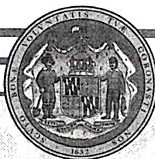 MARYLANDDEPARTMENT OF HEALTH AND MENTAL HYGIENE.	OFFICE O:f lJEALTH CARE QUALITY..	SP RIN:G-G;  ROVECENTERBLAND BRYANT BUILDING55  WADE AY:miUE ' .CATONSVItLE; MARYLAND 21228License No..15015 -Issued to:Hebrew Home OfQreater Washington 6121 Mori'fi-ose RdadR9ckville, MD 20852Type of Facility and Number .of Beds: . Comprehensive Care Facility - 5,56 BedsDate Issued:	May 20, 2013This licens has been gran ted;to:-He brewHome ofGreaterWashington'Authority to operate in this tate i,s griµited,t,oJ he 'abo ve entity pursuant to The Health-General Article,Title 19 Section 3I 8, Annot<1ted Code of Maryland, 1982 Edition, and subsequent supplements and is subject to any and all statutory provisions, including 'all applicable rules and regulations promulgated there under.This document is not'transferable.	·Expiration'Date:	May 20,-201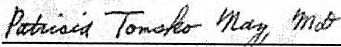 DirectorFalsification of a license shall s.ubjecl the-perpetrator to aiminal prosecution and the imposition of civi( fines.ST AT E OF MARYLAND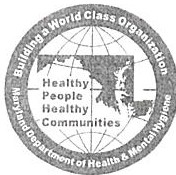 Maryland Depart me nt of Health and Me nta l H yg ie neOffice of Health Care Quali tySpring Grove Center· Bland Bryant Building55 Wade Avenue · Catonsville, Maryland 21228-4663Martin O' Malley, Governor• Anlhony G. Brown, LI. Governo r - Joshua M. Sharfs te in M.D.. Secre taryTo:	Kathy Schoonover, Nurse AdministratorMontgomery County Department of Health and Human Services Public Health ServicesHealth, Promotion, Prevention and Permitting ServicesFrom:     Patricia Tomsko Nay, M.D., Acting Director  )Wcv- d	-"'J}(c, 1/1tffJ; 'l!f.1--0ffice of Health Care Quality	I/RE:	Hebrew Home Of Greater Washington Date:	April 25, 2013----------------------------------------·--------------------------------------------------------·---------------------------This is to acknowledge receipt of a license fee of $7,000.00 for 556 beds and an application for a license to operate Hebrew Home Of Greater Washington.The enclosed license will bein effect until May 20, 2015, unlessrevoked. It is the facility's authority to maintain and comprehensive care facility with a licensed capacity of 556 beds under the provisions of COMAR 10 .07.20 .Pease advise the facility that this license should be displayed in a conspicuous place, at or near the entrance, plainly visible and easily read by the public.Attached, please find the room andbed breakdown for this facility TN/cjcEnclosure: License No. 15-015Cc: Meyers and StaufferMaryland Health Care Commission Medical Care Operations Administration Medical Care Policy Administration Lynda LazaroDebra Munford, Health FacilitiesCoordinator License FileTo ll Free I-877-4M D-DHMH · TTY for Disabled - Maryland Relay Se rvice 1-800-735-2258Web Site: www.dhmh.Maryland.govKathy Schoonover, Nurse AdministratorMontgomery County Department of Health and Human Services RE: Hebrew Home Of Greater WashingtonPage Two April 25, 2013464,466,468,470,473,475, 477, 479, 481, 483,485-496503-515, 518, 520, 522,524,529,531,533,535,537, 539, 541, 543, 554,556,558,560,562,564,566, 568, 570, 573, 575,577, 579, 581, 583, 585-596Total Single Rooms Wasserman Bid.Wasserman BuldingDuplex Rooms: 201, 202, 226, 245, 250,297, 298, 301, 302, 326,344,345,371,397,398,401,402,426,444,445,471,497,498,501,502,526, 544, 545, 571, 597,598Total Duplex Rooms Wasserman Bid.Total Wasserman Building Overall Total52 beds52 beds212 beds62 beds62 beds274 beds556 beds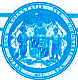 MARYLANDDEPARTMENT OF HEALTH AND l\1ENTAL HYGIENE OFFICE OF HEALTH CARE QUALITYS PRING GROVE CENTEROLAND BRYANT BUJLDING55 WADE AVENUECATONSV,LJf  E, MARYLAND 21228License No. 15015Jss ued10: Ilebrew Home Of Greater Washington 612 1 MontroseRoadRockvillo, MD 20852Typeof Facility and Numberof Bedi:Comprehensive C'are Facil ity - 556 BedsDate lss1.;tcd  :	May 20,2015This license has bc-.cn granted to: Hebrew Home ofGreater Washingtort,   \ utho.ri1y 1(1• e	in 1his Stateis grat1ted to the300 -ecn1ity purs ltoTheflenhh-Omml Aniclt, Title 19 s«  tioo3 18. Annc,1:111«1 Codeof M.Ul')' l a.nd, 1982  Edi11o, o and lo,-ub cnt su:ppk mmts.:illd is.rubj«:t toanyaooaJISl3tut()r}' P"'"'isions.i,x:lud ingallappl  abll!rulesMIi rcgul3.fk>ns promulgn.tcd there under.ThisdocumMt is nl)t lr:ins-fm blc .Exp irationDate:	Moy 20. 2017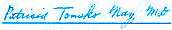 Director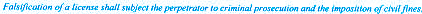 S T,\ l l: t) I MA R Y i ,\ NJ>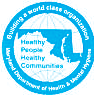 [ •l- I 11-fMaryla nd Department of Heah h and Menta l Hygie neOffice uf Hca hh Care QualitySpring ( i rovc Center • Bl and Oryim l B uiJdin g55 Wade Avenue • Catonsville, M" ryland 212 28 -466 3l.;1',\ n.;c J ll<•a11. Jt. . G l'!\'l'ln()t • Oo}<J K. lt ha lf<!'d, l.1 ( i(, \•t f'l'l(OI • , ,.. ·r:.\.1l i.·. hd l. S llt 'A'l1.f1To:	Kathy Schoonover, Nurse AdministratorMontgomeryCounty Department of HealthandHumanServicesPu blic H ealth ServicesHealth, Promotion,PreventionandPermitting servicesFrom: Pacrici a Tomsko Nay,M.D., Execuitve Director Officeof Health CareQual ityRE:	HebrewHome Of Greater WashingtonDate:	April 13, 2015.·.-·-- ···- --...·--- -·------ --------- -·-- -·-- ----- -·- ----··------·-----··---Thisis to acknowfedgereceipt of a license feeof S7;000.00 for556bedsandan application for a licesne to operateHebrew Homeof Greater Washington.Thee n close d license willbein effectuntilMay20,2017,u nl s.s r evo ked. It Isthe: facility's c1utho rity to maintainand comprehensievc.are facility wi th a licensed capadty of 556 bedsunder theprovisionsof COMAR10.07.20.Peaseadvise the facility that thtS licenseshould be displayed In aconspicuousplace, at or n a r theentrance,plainlyvisible and  asity readbythepublic. Attached,please find the room andbedbreakdown for this facility TN/ c jc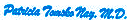 Enclosure: License No. 15-01S Cc: Meye,$• nd StaufferMaryland Health Care CommiWOnMedical CareOperadons Administration Medk:alCar ePolciyAdmlnls-tr atioo Lynda UuroPattiMelodtnl, Health fac liliesCoordln.ator Llc;ens-eFileToll  f re   1-  7i -4MO-   DHMII • TTY 1(tr Oi-.Jbk J  -  M:uyfar.\l Rd :sySm   ice  1-800 - 735•225 JIW b Si11,,:   ·ww.(lhrnh.fll:lt)'la,ld.g\WKathy Schoonov,er  Nurse AdministratorM on tgome,y County Department ofHealthand HumanServices Rf: Hebrew Home of Greater WashingtonPage TwoApril13, WISRoom and bedbreakdown:CATEGORY	LQCATIONComprehensivecare facility	Smhh•Kogod BuildingSingle Rooms:  11 01, 1102,110, 3 1104,1105,1106,1107,1108,1109, 1110,111, 1  1112,1113, 1114,1115,1116,1117,1118,1119,1122,1123,1124, 1125,1126,1127, 1128,1129,1130,1131, 1132,1133,1134,1135,1136,1140,1141,1142,1143,11442101, 2102, 2103, 2104,2105, 2106,2107, 210, 82109, 2110,2111, 2112.2113, 2114, 2115, 2116,2117,2118, 2119, 2122,2123,2124, 2125, 2126,2127, 2128, 2129, 2130,2131, 2132, 2133,2134,2135, 2136,  2140, 2141,2142,2143,21443101,3102, 3103,3104,3105,3106, 3107, 3108,3109,3110, 3111, 3112,3113, 3114,3115, 3116,3117,3118,3119,3122,3123, 3124, 3125, 3136,3140-31444101, 4102, 4103, 4104,4105,4106, 4107,4108,4109,  4110, 4111,4112,4113, 4114,4115, 4116,4117, 4118,4119, 4122,4123,  4124, 4125,4126,4127,4128, 4129,4130,4131,4132,4133, 4134,4135, 4136,4140, 4141,4142, 4143,4144TotalSJngle Rooms - Smith•KogodBid.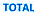 39beds39 beds39beds39 beds156 bedsMontgomery CountyDepartmen t ofHealthalldHumanSetvices RE:Hebrew Home ofGreaterWashingtonPage ThreeApril13, 2015Roomandbedbreakdown:CATEGORY	LOCATIQ!ISmlth-Koe,od BuifdlngDuplex Rooms: 2187, 2188, 2189,2190,2191, 2192, 2193. 2194,2195, 2196,2197,2198,2199, 2200, 2201, 2202,2203, 2204, 2205, 2206,22073187, 3188, 3189, 3190,3191, 3192, 3193, 3194,3195, 3196, 3197, 3198,3199,3200, 3201,3202,3203,3204, 3205, 3206,32074187, 4188, 4189, 4190,4191, 4192, 4193, 4194,4195,4196, 4197,4198,4199,4200, 4201,4202,4203,4204, 4205,4206,4207Total Duplex Room.s- Smith·KogodBid.Total Smith-Kogod 8ulld1ngWasserman Buli;dingSingle Roo m• : 203,204, 205, 206,207,208,209,210,211,212,213,214,216,218,220,222,224, 229, 231,233,235, 237,239,241, 243,254, 256,258.260, 262,264, 266, 268.269, 270,271,272,213,274,275,277, 279, 281, 283. 285,286,287, 288, 289, 290.291,292, 293, 294, 295,296303,304,305,306,307,308,309, 310, 3ll,312,313, 314,316,318, 320,322, 32, 4  329, 331, 333,335,337. 339, 341, 343,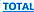 42beds42beds42 beds126 beds282 beds56 bedsKa1hy Schoonover, NurseAdministratorMontgomery County Department ofHealht andHuman Services RE:Hebre w Home ofGreater WashinstonPage FourApril 13, 2015Roomandbedbreakdown:CATEGORY	LOCATION354,356,358,360,362364, 366, 368, 370, 373,375,377,379, 381, 383,385,386, 387,388,389,390,391,392, 393, 394,395,396403,404,405,406,407,408,409,410, 411,412,413,414,416,418,420,422, 424,429,431, 433,435,437,439,441,443,454,456,458,460,462,464,466,468,470,473,475, 4n, 479,481,483485, 486, 487, 488, 489,490,491,492,493,494,495, 496503, 504,sos, 506, 507,508,509,510, 511, 512,513,514, 515,518,520,5.22,524, 529,531.533,535, S37,539, 541, S43,554,556,558.560,562,564,566,568, 570, 573,575,577,579, 581, 583,585, 586, 587,588.589,590,591,592,593,594,S9S, 596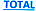 52  beds52 beds52 bedsTotalSinsle Rooms Wasserman Bid.	212bedsM ontgomeryCounty Department ofHealthandHumanServicesRE: Hebrew Home ofGreater Washington Page FiveApril13, 2015Room andbedbteakdown:CATEGORY	LOCATION	TOTALWau emr   an8 uldlngDuplexRooms: 201, 202,226, 245, 250,297,298, 301, 302,326,344, 345, 371, 397, 398,401, 402, 426, 444, 44S,471, 497, 498, SOI, 502,526, 544,54S, 571,597, S98Total DuplexRooms Wasserman Bid. TotaJ W a sserma n BuildingOverall Total62 beds62 beds274 bed• S56 beds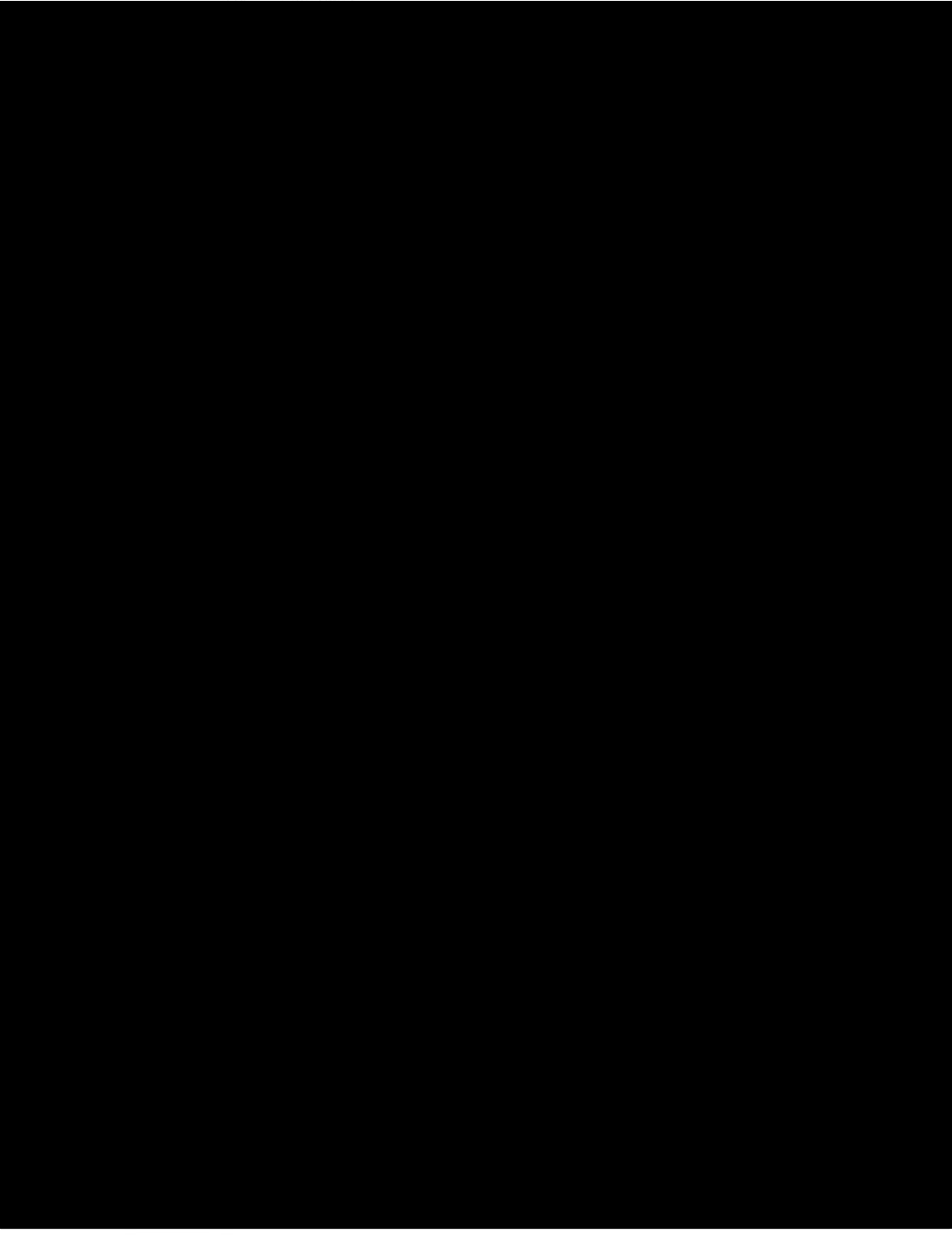 SF.CTION A • LONCTERM CARE PROVIDER Al' PLICATION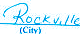 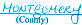 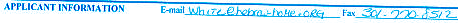 lbc 2  -,'<'¥l i censef re  <tfS ")en,. 9()	•set il:c rn1cs tiielow ) i   tu  bca11tHlu:    plj(':l(io11.  (t'  t c-i,  Ml  rtutn d."b lt  ).  M::lke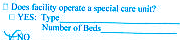 dice!.:.(Jr mone,yord T p:iyiiblc 40•·  t.wyl;indSlateOi:pm1mcncof Ik  :-iltb nndMetno! I l  ygci   l'IC.'.f'tc:	I- ,	-0 bed   SJ,000	51-99 t-..-m,$.$,000	100---bc\l   $7,<14X,1	1' 1".lni$1i  (l n.i)core lll.ill,e/"·c	f/Jrurr A.le&L Y \b,I'e(rt,.  e l'rinl)$6(N)ttritl  }'   lh i11I  «n/We:sn.- 13 YC'31"S ol'..ascc.,r o lder  ltlldi>f rqiucnlllc•  111 re,ponsiblc d iar.si:1n do  hmby  ,p py,J  for II li«mtco  msinu i  ri  mido    .r   cl!    f -,cil i  t) '    11?jcc1 to the prtwisionsof lft:il,tb C;encrnl / ut id c, T._lc  I    Sublitk J, ,\ nMt.MtdC  ude ff M	,1-,.	omf10   lh¢regul aiio:ns M	thcrcun	:	Scm,tM. yo'.!:,  •bap;:u,	1H '    •u	·	.---	/ /	d,,.;,I. Sl; n.ala rc-of App  li u  nl	& "'-...,...-,,f'V-e.,,,-,.(,	.A .)	' f   ielt   /.//u"n/ f	.,,:,t	,._,,,,-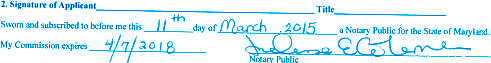 S:l Nn CO,\ lf'U: 1'[ 0  Al"l'U C..\ T IO N'JU:	om,t-. , H t.allb C11'1(-Qu•lii.\.'Bl1u1d 13ryu t U■ildl• ,Sprin: Cnw t fl osplta l CNJltr$   W ad t  t\ 'l Cll lttCa10 11 1ille  MO211lilOH.\ 111125 A - Re,·isC'd 3/1"2010	 ii   2/	4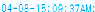 •Smi,th t<O<Jlld Bul!din9CMegory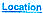 Priv• to Rooms1101 1102 1103 1104 1105 1106 1107 1108 1109 111011111112 11131114 1115 1116 11171118 1119 11221123 t124 1125 1126 112? 1128 1129 1130 1131 11321133 1,34 1135 1136 1140 1141 1142 1143 11442101 2102 2103 2104 210$ 2106 2107 2108 2109 21102111 211221132114 2116 2116 2117 2118 2119 21222123 2124 2125 2128 2127 2128 2129 2130 2131 213221332134 21as 2136 2140 2141 2142 2143 21443101 3102 3103 310< 31053105 3107 3108 3109 31103111 3112 3113 311< 3115 3116 3117 3118 3119 31223123 124 3125 31	3127 3128 3129 3130 3131 31323133 134 3135 3136 3140 3141 3142 3143 3144410> 4102 4103 4104 4105 4106 4107 4108 4109 411041 1'   4112 4113 4114  <¢115  4116  4117  41t8  4119 41224123 4124 412s 4126 4121 412a 4129 4130 4131 41324133 4134 4135 4136 4140 4141 4142 4143 4144Doub! Rooms2187 2188 2189 2190 2191 2192 2193 2194 2195 21962197 2198 2199 2200 2201 2202 2203 2204 2205 220622073187 31AS :,199 3•	3191 3192 3193 3194 3195 31963197 3198 3199 3200 3201 3202 3203 3204 3205 320632074187 4188 4189 4190 4191 4192 4193 4194 4195 41964197 4198 4199 4200 4201 4202 4203 <204 4205 42064207 	168 	126To l;af	282,	-va.- ;s : oP: 37A1\:	;	31 4WO!'l$¢nt'i:lnB uildingCategory	£!1PrlYatf Booms203	20<  205 200  207  208 209 210  211 212213  214  216 218 220 222  224  229 231 233235 237  239 241 243  254  2S6  258 260  262264 266 265 269 270 271 272 273  274 275277  279 281 283 285 286 287 288 289 290291 292 293 294 295 296303  304 306 303 307  308 309 310 311 312313  314 316 318 320  322 324 329 331  333335  337  339  341  343 364  35<l  358 360 362364 366  368  370  373 375 3TT 379 381 383385 .:.so 3-tl1  388 389  390  391  3·92   393 394395 396403  4{i4 405  406  4(17  408   409   410   4 11  412413  4'14  ,10   41a   420   422   424  429   431 433435  437  439  441  443: 454  456 458   460   46 2464 <66 466 •10  473 475•n  479  •s1 483485  486  487 488  489  490 491 492 493 494495  496503  504 505  506  507 sos  509 510 511 512513 514  516  518  520 522 524 529 531 533535  Sa7 534? 5'1	543  5-54 S!e	58 560 562564  566 5€8 570 573 575 5TT S79 Ml   583585  S8fi  M7   5'18  589 590 591 592 593 594595 St:5Doub Rooms201 202 226 245 250 297 298301 302 326 3'4   345 371  397 39S401 40-2 426 4<14 4"5	471   497 498501 50:>  S2S  544 545 571  597 598Total 	2 12 Beds	 	62 Bed•	714 Bod1l...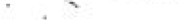 SK -	63 Dc.ubles 156 Singl.;s	2.1a 1c-0ms 282 Roi;idents Wa s - 31 OoublP.s 212 Si sles i!t-3 rnc1Jl5 27.-t Residents:t	4/	J.TcTr:, L:.- 51;;,"" b cLstd van Crlutrenvice f'rP ldent, r..,mpvs 'Sc r.o,,:ciCESLC6121 Montros .=tdRor:kvrlle MD 203.S2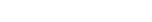 lI IEBREW HOME OF GREATER WASHINGTONSi\tlTI 1- KOGOJn .,- \, ', \ SSC Ri\ l:\ N R E ST l> L I\ <:E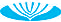 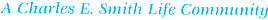 Mar ch 16, 2015Via Federal ExpressMs. Cheryl CookLong Tenn Care UnitMaryla nd Department of Health and Ment al Hygiene Office of Health Care QualitySpring Grove Center, Bland Bryam Building 55 Wade AvenueCato nsville, Maryland 21228-4663Re:	Re ne wa l A pplica t ion Packe tH ebre w Home of Greater WashingtonDear Ms. Cook:EncJosed, please find Lhc completed Ren ewal Applir.;1tion P<tc kcl for Comprehensive Care  and  Extended  Care  F;icilities  for the  Hebrew  I-lo m  e  of   Greater  Washingto n.  If you haveany questions, J c a n be re ac h e d at (30 1) 77 0 -83 10.Zt6	J	,,,	; llio tt Neal White, MHA, NJ-IA1\dministratorIlehrew Home of Greater Wash ington11: :. 1 ,,t1, ,..,,,1,c ,lf., )(1,l  •   R" '° ·i at,,.\ f! • .!IN ').?( f 1m,/ TT·,,:111 1 •J,i,	mo• I ;1.\' ·t1Jf, -1, , JO!i • ll'U'U•l1,·i,, , w J:, ,m c , .,STA l' l  Of'  M I\ R Vt.ANO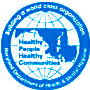 I  I	IMaryla nd De pai1ment of I leahh and Mental Hygiene O ffice of Health Care QualitySpr ing Gro v"e Ce nte r • B la nd Bryant Build ing55 \Vad e Avenue • Ca tonsville, Maryla nd 2 1228-4 6 63b nin 0·	1:&Uc) . ( lt,\ ..",Tll(!r- Anth<•nr c; . Hm \\n , I i Cim ,•m N - J o i-ImaM. Sl..-irfs1d n. P.·.1.1) .. S..-.,;M ll.11R E N EW A L APPLI CAT ION PACKl·71''t OR CO M P R E H EN SI VE C ARE & F.XTF; NDEO CARE FACI LI TI ES;I r11ne wa/ appUcaticm pa,:ke t m ust he xuhmim:d IO fh11 I.A.m g-Term(.",are unit 60 dar\' prior 10 the lit1111se{!Xpirlllion dllle 1 / all t·.ompr<•he n sh'e care mu/ ext,•n,h•d n ,re fi:Jd li 1i11.-.,	Th <t com plete rt'IU'll'a/ a pplication {H,c.k·et mu st b ,• s ubmitled	to  lltL•  J>epurtm11n1 to  tom phW!th£• r£!t1('h't1/ proc,s•.,·.	Neu. ·prm·idc.• ,,II r,•quin:Jsignatures and IWl<lf"J'  on  tlte apprr>pria 1,•,/t>nns   ANIJ indude your licen.<:11.re  fi•ebased  011   the  LONG-TERM  CARE /'ROV! Df.'R  A l' l' U  ( 'ATION.   ,tl<,ke  check:, JXQ'ab/e  ,o :  .\1ar,·la11d D, • partm,•nt t>f H,•a/th unJ Mentc,/ Ilyg i<•ne. (f you ,we,I addi1iona/ ir?fo rma rion or  hm·< J( m•stion s. f)l<'ase ,· a /14/ 0 - 0 ]-8 ]0 / ,Application for LiccnsurcRoom and Bed Brcakdo\\11 is required at thetime ofl k ensc rtnewitlPrincipal PhysicianAgreentent & Rel ief Physician AgreementDin-.-ctor of Nursing Agre(.'tnentf acility Ownership (Medica id J\pplicaiion)1Slate AffidavitWorkers· Compensation Um: Quc-s1io nnaircCertilic1te of Compliance.asapplicableAd\'erse Legal Actions/C'onvictionsChain Home Office Information1 trnot .- M edicai dprovider, only$vbmit t he " Provi d erOwnersl'llp and Control Di$<:IO$ute (Of n,"To ll Free 14      877•.SMO-OIIMII - ·n  Y/Mruyland Relay Sco·i«'  14      800-7354     2'2S8 Web$i1e:	- g,.6121MONTROSE AOAD. IID CKVIU.E,: MO 20852OPERATING ACCOUNTCileck No.	-PAY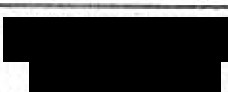 Sew11Th oosand Dollarsand 00 CentsDATEAM OUITT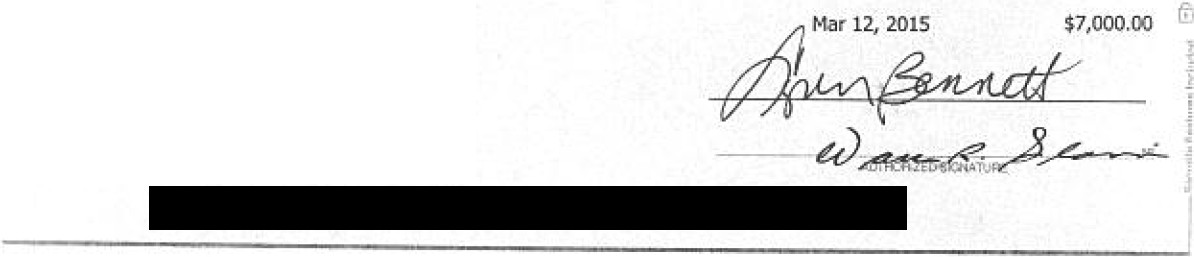 S ECTIO N B - LONG TERM CARE PROVIDER APPLICATIO N PRINCIPAi. PIIYSIC'IAN AGREEMENTN•m•or Facility:   !Jebrew /h.M€ !J(:6R.ll 7e/l.._	u 	N: 1S-01S"t 0tf '5h ,._,311>.JN OTE:	Tlte Stlltt  Dep'1nmendt f li eu/th Rt gulatlo,u· req11irt  thut each C(lmprehm\ ·l• · e (. ' nrt•	F, u : ilit J' llt.() 7.01 a" ange f or ap ltJ•J' id an IQ ·cn•t tlS a Pri11c ipnlPhy s id ntt 11mla quulifi, e I relief to n n-u periods wlten hil' o r h er st • n r/reJ· ar e n o r in ,ui/able.A1· Pri,rcipo/  Phy!rciia11 I df:ree to lh t  f olluwin ;::I		I ·ni /1det ertn fo(• tluit all resldent.t adm;ued tu tire filcili1y are or/milled"pm,1he rrxammendmiun f.!fattdremainmu/er1h l>can.• uf a ph>•sician who can pro1:i de p/JJ'Sicum ser\'i ces ro the pati,:ut (l j descrihe.d in lhe>sc· reJ.,.11tlations,md In tl,c,fad lify 's polid s. mW wnrk$ with the facilit)· tu corre,:t prv>.M.:m.\·.1.		As nt cessar)1,  I will otfritethe ,,dminJit,w  fon ,,s rl,c .suilnbility oj'r(•sicl.:ms ta be ddm,m:dar nw1ined in the ji,eilitJ•I w;J/ pro ·ide medic<J! dm.,  •·tirm andc,>o rdinalion	qf1h<!Jl1dlil)-'' s mt•dic,,I '<.ttr,  •, ./I willrespond to t'merKencJ 4,;a/ls fi,r pliJ•sici<m sc-r \'lc-e s whenthe r<!Sldent :, ,111e ,ulin g phJ:ficia 11 is not a w 1i/a hle,I,   i/l participate in 1/Je d <!l'c•lopnumt t f pa1l,mtcare po/icie$, at lt'o. t• mm11allJ,·   I will por1icip<11,• in the rc\·ic>1 ·<!fpolici t- 10 dSt'a hl in thatthe fiu:ility·, u ralinnstJre con:sl.,·tent witJ,Its writlc,r policfo..s.I wUI be responsible for the sun c>i l l<mce tf e mploy ee ·s ltmlth program 	  02- - 2..7 - 2-0,£ 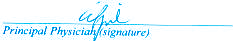 DawOHMH l?SC-Rttised l/ 16/?0IO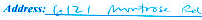 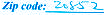 0310912015 14:26 301 483 22630J·04·1s:oa: J8AIA:St. ev « n   R   ls  r a o l . MO	a3238 l-'.002 /0 0!SECTION B- LONG TERMCARE PROVIDER APPLICATION RELIEF PHYSICIAN AGREEMENTNameorFacaloy:		//ot!e. c(    TML	Lie<!.. •#: IS'-0/S-=it iij'il,JNOT£:	Tiu Strm D JHtrtnUfftof Ht.alth R«ult11Joos nquiuthal l!ach Qmprth ntl OIHF#clli.(y JO.07.02ltrf   physk/11,r to urw a.r•  Prind:p•I PhysJtian and• qua/lftttlrtllt/toco  ,ptrlods'1Vht11 bis  or  her   strvka111tnut 111'1iluht,.As Rdkf Physic/on I ogrutothefollowing:I will ddrrmine tho/'211t'eiidents odmitttd to tlw foci'lity	(l(!mittt!d uponlhtrccommc IHJ#'I of andremainumk,- ,Mc of physician wht,canp,'01JideJNIY$,·cian sfT!licfls to tfu patl nt o.s descrllnd in tJr,s,rtgulatiom and in tM /actllry 3 polleits,and works .,..;,hthe focilllyto cornet problems,As M«no,y. I will advise the odml.nillrotionat the suitability of rulde.ntsto 1M odmilu!d orr411oin«J in the ftJCility ,I willpro ldr mtdlcoldirilction andcoordillaJkmofthcf illty'1m dlcol core.I will nspondto emerge.ncy calls for p/,yslclon 1erviceswhe1t 1h• re1lden1·s attending pl,ysicl<m i.t nota w1lloble..S.		I willparlk ipa11 lrt lht d lopment cfpatitnt car policles; allea1t annually. I will partlcfpat• l.nther•vi,wofp<>ltcie1 to DMmi1inthattMfacility'sOJHl'Ollons an COrtJislml with Its w,,/uen policies.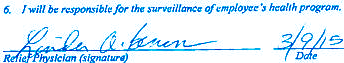 OHMH 1?5G- RtviJtdJ/1"1010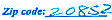 ,,..,_,66- 2263	03/04/20	10:J7	R&CiIViC  U OM:	'2 297 -0 02SECllON C- LONGT ERM CARE PROVI DERAPPLICATIONDI RECTOR 01' NURSING AGREEMENTNam,  of Y2ci llly:    l../ehgaJ	iloMe _	L icen	s,   #:	/$ - {)/ - 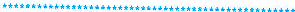 T,hiis IO cenify1h01 I,	t,, ..;LJ /+cg_,,,,.-r:, (>,I<_NameR,g islertd Nur.;e. registry numoor.0 0 0 / b 8' 15	/ q  -  l-(u/ ./,	-a.ma, ck.	8 .	U cenkd   Practk al	urse, BoarJ of Nursingregistry n\lmber_, 	  -and c mploy<-.d a.5 Dlrt-ttor Of Nurs lni: for lhc above-name facility and carT)• thesupeJViS-OI'') r  l!Spons  ibilitics of this po:.i1ion as de-scribed   in State: RcguL1io11S I0.01 .02 par. 12C & (i ,My ilgrccme1uwi1h 1h.:    d	ioisrralo r req uires Ihat I be on duty _ __.:;,;_da  ysp  re,,-,-	;i.nd work a mi·n    l u1  of 40 hours	r week.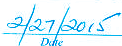 L ircclur of N1,r'ttg lsi1tnature J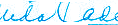 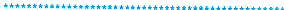 The a b ove	tatemc-nl is correct and in:accord.t nct"' ilh the coriditions under whkh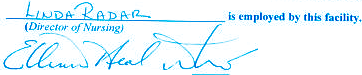 j.cJtvFaciltiy Admhi:irtra JOr,f..ign<1Wr f')Dale oj Agr('cment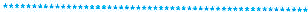 DI I M H 11.IIG- .H.n istd J /J 6l l 010...........y.	- '\:\	.	:.	:.. ...../..STATEOF MARYLAND DEPARTMENT OFHEALTHANOMENTALHYGIENEMEDICALCARE PROGRAM PROVIDER APPLICATIONINSTRUCTIONS111.-a liolltn   llltrt11wn1lilr    u  11t '-'-<,'111pk1dy1u p.  S•Nt   TheflllkltA!IIJ IWJ!ld r ftmu	e1:  P">',d -.llt l  hdp   d au l )   I.he infonruuun1e111•11,)  0.   hn ·c	II)·  1111htmn1, pla,;c,,:,.,.,..,... lhe Pr,l\1,kr t:nr,itln--:n( LIM al   10-1(17-  J40cd Sh.u uJdNOTE:Pl.EASE ATTACH A. CQPXO F   Al l  REQU§STEOOQC UM ENTSAPPLICATIONTYPECheck 11,e,1pp1oprla1e bol(. th l'lertQuest is IOcl\ange ell!st#'lgdau lflenyoumu;l .i!soir'leluite )'()Yr MedieaidProw:te-1Nutntlet tf YoUl\a.ilre.ady tenottedsef'w'pic:a$elndlcale a Reo:uestedE111olhltl'l1 Begrl  ._	Tile,P ttvi<;,arEf'lto!ltnc'f'ltUllllWIiitlad.da\o vour applcat,on(3) monthspnor to&$rece-,t csate   Th•   &nrotrrnemb  in datef'or ,1nawrov;ipplicatlOl'Iis $•donthed•tc tneawHca1iOI!"moer«<Iin ow office 	21 P ROVIDERJNFORM4IIONtt )'OUhaveia tl1Aineu , Wd'la$ .i pha,rnacy QI' medicalsupp, ly or a pr  ofe$$ional group elW  the conwrry name or the QQrPOra!e grout> name.  AllphyiiclansMd 01ht111divldual p1ac:tilioners Shouldel!Wf las.In.ime, f>Ot name,. mictoJe!nitiahndp1ofesS,jQna,tille .EnterIM acldtl9$S4eliepllono.ind, xn.Jmbtf of you,prlma,ypq4t    PRACTICE INFORJMUON 	Enter lf'leapprct,rlale two,d)g11oodero, your typeorp1&e110:   .   If  misdolt$ not apply, le.iv•blank.  FOi)'01,11'	a li$brl9oftlle p1acti   coctesISpro\lfflld-atlhe  end  of  thew l'lstrua ions.If youare.1pp(ym118!   a,.  HMO. 8"4ef FR toindic.i.elhe lyl)e- of conuaa as FullRi$k.wilhAbottiOI! Of SL to lfldieate l h• l)'peot eoottact as Stop Los,wilhovt AbofliOn.  InMt::11bon, pleasec{)fflpl•te and&iwn the enCIOMd #omlCHUH412'6-0locatedat tt1•endor'" e8PQliP;1i911 0Jbe:ctrix:, IHY!'VU&blan k   	51  SPECIALTY IN ORMAUON 	En 1er a •p- to 4e nate the-prim;Jry &peel8!1.y If multil)lespecialtyc()(le,sa1een 1er e,<1 lhtnvoumustde$igl\ile one9pcci:i!ty as theprf'l\lry$94ci&lly.Ptl	n&, Oei'llistt ;,inclPha,nnac! MUST•f'llet1neapp1orpia1• 1hre&-<1igit cadf.Item1ne9 11ycm11u.-9prOYtd.itltleenaofl	ion. conta.et !'$On nameand their telel)tlonem.1mber ena tile praa«nall01bsit•il(J(lress. Enter.i  •-v-1or Yei  or a ·N    to,No!ho$• i M   ITIJCliOIIS.  Enter O'l'HISyou h;woa,l'IO"lPL£ASE SPECFI Y.et -Speci:ally not l ted .if )"OUI Offiocishs,ndlcai>  $ibleEntt-1lhe appr0911a1etwo-digit cocle1o, the covnly Of youtbusir,c$.$ p1a¢1ice IOCa1ion .idd1'8M .  A  list ing  of  lhe  COul'll y Cod,0$ 1$ p,ovloed1¢< your reJefOnce 81lhe end of tJlese1ns1, uc1io11$.Enl• r ltleFedetalEm plOyer roNvmt. r iindkWSocialSecunty Nulf'lt>erot ll'le Individual.9'0UPOl l>u$int$&10 whOm the Medicaidrc:!!!bvra meotawillbemp,g9 	3 1 UCENSEJPERMJT•NFO   RMA.TI QN  	Enter your meoca1lieet'lse n',ff()er.Degil'lninge-lfectNeas te andltJ)irMlon d aleb	yourpr8C'lice loc.Jlion;.""11Ch you $CNice.MuyfsftdM icaicl1$Cpl ients.  If  I    o4$tit&.a!tach.,oopy ot11'18cutr  e.ntliccn.ec.ert6ca . Enlc1 yo!Jf"NABPn1a11be r if <1PPIC8tlltEn!eryour DrugEnAorcement Agency numtier ana :itt h,1cot:IYOf your OEA certi&:.ate  ff YoUdo nOIh	a DEAnUl'l'bl et, this boll shOvldbe Jel'Ib llltlc..Ente-,yo11rpharmacy pe,mit r,umbe1, ii appbc.:ibloMedi !tab0t810ry p1ovidtrs, p,actCIOl'lffiand oltler p,o,.,ider; th,1t pertormmedtat>o,a totyservioff MUSTCOMPLETEMd SUPPLY lht'follo ng:EnterCftiicslLabor.1tory lmprovcm-,it Ame  I<Cl.lA )O Attach• copyOf the CLIA lileate EntelMarylandLabo1a1o,yPermit or Le( lef or Pem11t Exc:epboti flEnlcr thedateyouwereu,uiiliedror yourspeo.;illy inMM'DDYY formEn1 1lhe numw , up lo &ix d )9«s, tl\at waspro'f'lded to youwhtnyouwere«:rtiflftd	ttteUsocialed aoecla!!Y6 1  SPECIALT)' YE RI FlC A.TION  	                                          Pl.asecnedl.tM ;,ipplleil)le s1ateme11t and ¥It.Ohthe teq111re(I®   Cl:f!Ktlf:!ii9n 	noRauPMEMBERSHIP1Nt=0RMAt10N 	It yo11atea MEJ.118€R OF  A GROUPPRACTICE,i>leaseen!.er '-"•nam,  eM,1ryla11d MediieaidprO'l'deitnumbe<and  mtf'llt)ershipetsedive<lateto, lhe 91oup , lfyO!J are a GROUPPRACtlCE,pleaseltle l'larnc!$ of eachprofessional pr.i<:iiclng in you,9 1ovp andhlstrier MarylandMedic.ii(!D'Ovlelef!'lumbe r ,1ndmembership e"«:tiv•!Mte.AllJ)r,lW(,OneBinIMgroupMUSTtie erwollld ,1&8 MarylandMedlAAid p,pviger  	{II MED ICAR E lNfO B M AOO N  	fl vou are partieipating1nMecle9re, pie.n o li$t1t1e fkscar it'l rm ec:11.i  nn\\'ith.,.,flom u e1een1o11oc1 {it SIOeCross of M	nd. Trew,let'sGrou.oHO!Pital tns-ur;anoe, etc)anaenle1Iliapso'llCfe< number achha.s.wf:meo10y 11 	9)   ALU BNATEADDRESSINFOR MATION 	£Mer lt'lePay-To-Ado:,en8dd1e14. YoY wane your Medc.;iid reimb\11'$M-.el'llCl'le-cks m.;iiled . It you leavelhi$ Metionblank,yOv, cneckswit to mailed to the primaiyprawoe IOcaliOn t:nwron t"8fot pag;e Ofthe,1pplica1ionAltach a eo,,y of M aryland Lab,o Ea(.Cl)(ion #PtrrnitOt Lefler of Jffl/1En!er theCOtt6$pOnde11oeAddren YoUwant allyou, Me,:;hi;aid1efatedOut ..Of•$1.tt•   provkJers lhltdo1101 rece.i..e spe-cimens orlgln&tingin M.arylandClo not havo10Wppfy MMyt.:incl  rtiflcatiOf'Iirsfo t.ionbutdohaveto $I.it• U'tat11\ey do not rtoeNespedme.n,OflginalinQ rl Maryl,111(1P1aa ilion• r &provk&lglaQOr ator,- service.s to OTHER lHANn.tEIR CM'NPATlfl'lTS UUST f'!/011 med.teal tabora1ory proYlderl.SECT ION 0 · Rr ,·ised J/ 16/l 0 IOCM8SPOl'IOenceand rcimiltarice adV..oei mai,led tf)'OU feaw thisare.1 tilan, k  co1respodnenoe.,..bcim.-iledto the J)timary pr cuoeIOcation cincttedoo1"'8firslpageof the applieation Mo. 1)63:ase inclita!oif you i'¥Ou!dlilce to ,eca>.,ecoo,e,,sponct,onc.ee1ectrot1ica11y lfy$&.p!eeu!lclu®wur tt:rnail,1e,dre,.a on !PC6nt p:191of tbflaoQlqtion101OTHERPRACTICEINFORMATION 	PJettte t:titer 01he1 IOc8ti0ns111he-te vou &ef'lllee MarylandM	1d teopient&   lf'Clud al groupaddres   s wtic, e you .1re cu<renlly pr8C'lieing  E	.i "Y'  tor Yt-so, a' N' for No If you,otf1♦1;i&handlc8'1)acce, ·	AUTHOBIZADOH 	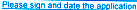 l "ic';ti;o:f iIJm I AI,n;'.: q uo: td 111IVmfat10tt, < )11! pk1t l   ;u fl,(Hi.k., lho: f1illO"•	form J,;fim1 , ,.._,  are l'fl"-l  llh  l 1u   hd p    1   11)   I.hmt  /o  nn) dOn   n:	"1 "'1   Sh  u.I d) U. ha ·\<1un c11m.,fll\'11n• <e>11111c.,I      l'11t\ 'IO/r f  wo, Um,,,wi lJn.111 -l l(     j'(, •7  SJ   OSECTION[).. R , •is d j / 16/20 10 	MEDICAL CARE PROGRAM • PROVIDER APPLICATION	COONTYCOOESSPECIALTY COOES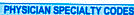 S £ CT ION o. R ·in -d J / 16/20HIDENTAL SPECIALTYCODES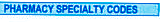 PROVIDERTYPE CODES--·TYPEOF PRACTICECODESS ECT ION (>.. R ,•i s ed J /1 612010IMPORTANT. PLEASE READ ATTACHED INSlR u-C IONSBEFORE COMPLETINGAPPUCATION	APPLICAHDN TYPE:D NewEnrollmorl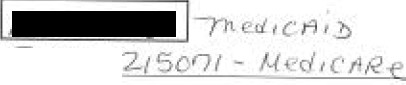 .18(E:u:shng Provider/Char.ge	PrO','iClcr N Jrr..ier 	PTt!t-J	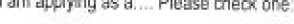 0	GroupReques.ed EnrOJ.ment Begin DateD  lnd1111du   •Prachtcn er   Solo Prachboner or Mcr1breof a Group IP,'e,350 CNr:J6 lype)ll}-..Facihtylln hlubcnl Susiness/AgMcy jP.'ea.se circ.'e type)PROVIOE'R IN FORMATION'Please refer 1o the instructions forthe appropriate codes.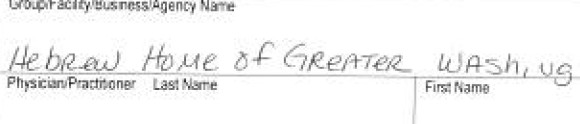 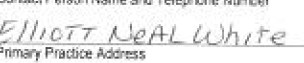 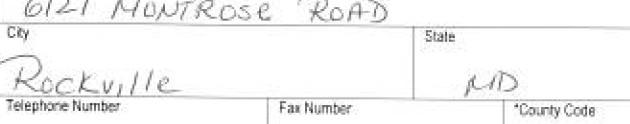 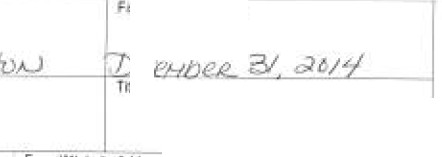 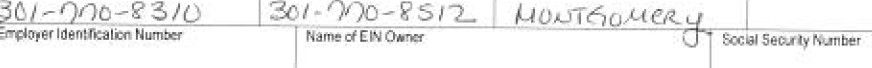 I..ICEiNSE/PERMITm NFORMATtt0 N1-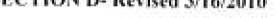 SECTIOND.MEDICALCAREPROGRAM' PROV1DERAPPLCI ATION81 MEDICAREINFORMATIONAl TERNTAIVEADDRESS INFORMATION Pay to Address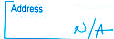 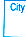 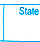 CorrespondenceAddress	Ad d.-essWo  tldyoup  1eJe rto1ecesve eJectronjc oonespondence.indud!ngremttanceadvices., inlieuof paper.'-f' lenav11ila	?u	YES	UNOOTHERPRACTICELOCATION INFORMATIONP	enelr   olhe r locationswhereyouse1ViceMM)fandMedicaid1etj:l(en1S. lnd ucSeat goupaddresses yooarecunenyllp-acticingu nd.ef_if	,,lieable.• Pleaserefer to theinslructioflsfor3nn,11nrla19oodes.I City	1I	Zpi  codeITelephcneNumber	Counly Code	UoenseNumber	 	I 	E>i)irationOai.	II Praciroe AddreS$ #2	I	Sui1eNum ber	I	HMdi epa  Aooess	lCi!yI	I	ZipC-Od•	ISl::CTION 0 - Rt\·is	3/16.llOJO 	SECTIONO•MEOICAL CAREPROGRAM • PROVIDER APPI.ICATIONPRACTICE INFORMATIONPleaserefer tolheinwuetionslor awo prialerodes,	;J/	ft-SPECIALITY INFORMATIONPleaserefer to the instructions f0<the awrol)fiale codes,	IJ/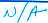 Pfeasecheck theap.ifcable sl31smenMt  daflachth,e  eql#ed documenat ti,on  Pursuant	amendmenlS to PhysiciaosServicesRegulations{CCMAR 10 09.02}, erfecijve July1. 1979, lhe Medical Assiilance Pcog,am definesa c«i su!tant --5pecilai tsphysiciM \lfhomeels oneofChe  followingcriteria:asai CEflsedD	I  ha\ie:been dedaredboNdcerti edbyamemberof Ole AmericanBoard ofMe<lcallSpecialists-andcurrenl!yretiin1hats1 a rus.. Aplloiooopy of myspeciaftytioardctr lificalei, attadled.0		I have s.Mi sf aciority  et.eelaresicJeocy programaccred!iedbylheLiaisonCorrmittee kx Gradt.&Me MedicalEducab on or by the  ap propriate residencyte'iieN comm11ee of theAm	Medical As.socia!lc:rt Attachedis a letletof verificationfromlhechairmanof lhede fl(l'lment"''here I completedmyresidencyorwhere t amnow woo.ing. Thisret1er incll.ldes thenameofl tlehospital whereIcomp  leledmyresk:Sency, ienglho4myresicleflcy, b)'!Af'lom the Jll'09'8mIsa00redited al'ldlheOOtll'letion dateotmy,esidecn,y0	I have beendeciared b0ad1 certifiedbyaspecialty boordapprovedbytheAdvisOty Boat!ofOsteopathic SpecialistsaoolheBoadro fT ruslees of the Ameircan Osteopathic AMocia1ion.  AphotocopyOf my speciallyooa1d certificateis attaehed,0	I havet:ieend 8Cla1edboardeligl>le byaspeclatty board api:,ovedby the A<tvisoryBoatdotOsteopathic SpeciaQ,tsmy speciany lha1Iamboardeligible is attached.Verfi.:alionfromD	f  havecompleted are$iaencyptogramin a for gnOJunlry  Myqutl'ifiea:!ionsandlrail'Wlg areacoep(ab!e kt  a3'ni:ssionin!etixe amination sysMmof the  ropriateAmericanSpecially Soar.d Alertarofmy si,ecialty board verifyinglhisIsalt ath   ei;fIf )'OUr appl ica onis for agroupor p1ofessional association,e-actiJ:llysiciM;,  theg1oup orassociatiorlwhowishes tobeooostdere<Ja'.specialsi t must submitlherequiredverib!iOSl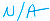 S ECTIO N 0- Rt, ·istd 3116/2010AUTHORIZATIONI. thepar ctitioner. admniSECTION O• MEDICAi.CARE PROGRAM• PROVIDER  Al'i'UCATOI Nisrt atoro, authorized professional representativeof this group, herebyaffirmt ha t  thsjin  formatinog i venOate	) '>-	C,	v...!   /'		' - "-' 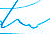 Si3na!Uleci Prx moner, AOlliniS!ralcc«  Autron·zedProfe,slooa!Responsl tortl'leCual(yol  Patien1Care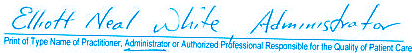 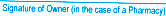 Pleasereturn completedappilcation to:	Systemsand Operations Admni istrationProvider EnrollmentP.O. Box 17030 Balmti ore,  {)  21203SECTION I). Re vised 3/1612010PRACTITIONER	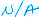 ttyouarepa rcit pi a itngina groupp,actice.do you also providecare to Maryland Mecfacaid recipients in your prrvatepractkeandwishlobe reimbu rsedd•eclly bytheSlate?(Your personallax identificationnumbe<mustappear on thisapplication) Q	YES	ONOGROUP	,u/A-If your gro  upisaffiMtedwithahealthcare ins-titutionormedical school, please enter thena.tne and fulladdtess of theinslitu1ion orschool.your title andabrief explanation of yourgroup'sduties:NameofFacility _ _ __ _ __ _ _ __ _ __ _ _ _ __ _ _ __ _ __ _ _ _Address_ _ _ _ __ _ _ __ _ __ _ _ __ _ _ __ _ __ _ _ __ _ _ _Trl!e,__	 _	_	__	_	_	__	_	__	_	__	_	__	_	_	_	_	_	_	_Duties _  _	_	__	_	_	__	_	 _	_	_	_	_	__	_	_	_	_	__	_	_	_	__	_	_Is your group salaried by theaboveinstitution?0	YES	O t-10If youarea M.0. or0.0. willyoubedispensing pharmaceuticalsother than samples (asa p!>armacy)? D YES D t-10If youa,ean 0 .0., are youpracticing optometry exclusively? D YES d pensingeyeglasses(asanoptician)? D	YES  D	NO0	NO	oroptometryaswetaspreparing andIsyour groupope,atlng aLocal Heallh Oepartmenl Clinic? D YES D	NO ts your groupoperatinga Freestanding Clfnic D YES D NONOTE:Allpractttionersina group mustbe en.rolled as MadlealCare Programproviders.LABORATORY INFORMATIONCompletion of this sectionIs requiredbyIndividualp,. ctltlonersandgroups. Reimbursement formedicallaborat ory services youprovide toeligiblerecipientsisdependent on answering the follOlwngquestionsandsupplying codes ofCUACertif.eate and. whenrequried, MarylandLabOfatory Permits orLettea-sorExces,oon. Practitionetproviderscannot  bere im  bu rsed forservices retelTed tomedical laboratories orolher practices. Thoselaboratories orpracticesmustblif.Do youprovide medicallaboratory servioesfor your ownpalients?B..YES  O  NODoyouprovidemedicallaboratoryservices forother than your ownpatients? D YES e} NOOoyoureceive specimens thata,eobtained fromother sites locatedinMaryland?0	YES	OAllMaryal   ndpractooners arerequired to havea Maryland LabotatoryPermito, Letter ofException I-lumber (§HealthGeneralAnicle 1-7 202and 17-205. AnnolatedCodeof Maryland) andCUACertificate Number (CliniclaLaborall>ryIm p  rovemnet  ol1988PublicLaw 100,578)toperlormlabotatoryservices. Out-ol-sfareproviders areonlyrequiredloprovdi et h eirCLIA CertifrcateN umber, d they donotreceivespecimens thatoriginate inMaryland.SECTION 0 • Ht,·istd J/16/2010YoorFiscal YearEndDate:	LJQC(J..(i2eti. 31, 2,c 1'fStd DataDIALYSISFACILITIESMe<lcatePni,iedMinter __ ...:..;N:.,/.,_11-; __	_	  ArlachaCC())'ofletter whha nedMedicatePtOOOerNumber.Attacha oopyof theletter(s) fromYQUf intermediary Showing atcu1tent compositeratesNote: Youwill be paid ONLYtot thera1e(s)appearingin lhisltheseletterS(s} in aiditionto!hoseservicesprow:fed, bu1not inciuded inltle	ra, tePORTABLE X•RAYANOOTHERllfAGNOSTICSERVICESUUSTSUPPLY THEFOll OWlNG:	/J/  A-Maryla MedlcaJTestUnit Penn1No. _ _ __ _ _ _ __ _ _ _ _ _Doyou ;ntendIObil forp0rlab;l1y?0	YES O NON ot:e  Al   JX'.)ftilble x-ray ai d other<iagnostic serviceprovdi erslocated tMtflin	nd or seMngpa!ierUSkx:a1edwilhinMarylatldMUSThavea Mar)tand Test1JntlP&rmil Theonlyout -statep::irtible x•ra yandother diagnosticservices oviders thatdonot havetoha a Maryland MecicalTestUnit Pem11t are!hosethat sef'l/8MarylandMedicaidreci entsin theStateinwhichthe Jll'Qvicler is bcalbclandthey mustprovtde a Medicarenumber.LABORATORYINFORMATIONComlpetoi nof this:section i$required. Reim!Nrsement formedicallaboratory seNicesyooprovidetoeligibler  entsisdependetn oniSl	g the followingquestions andsupptyingtopiesofCUACertifica,ean<I, Yttlenroquired. MarylandL&>oraltlry Permitsor LettelSotPermit Excepti,on  P1actilionerprO\ilderstaM ot be 1emburseclletservicesreferredtomed!cal laborak:fies OIothet ptactlces. Thoselabora!Ories OI practlces must blDoyooJ)fO..;c:te medical1a1,:10 a10,yse<vices IOI yowownpa'!ienls? Cf-..YES O NO Doyouprovdi emedical labe(aby servioes forOC!er than yovrO'Mlpatients?0	YES  OOoyoure(eive Specmertlsltiat tueobuMeclfromO!hef-sites  ec,Wl Maryland?0	YES	OAll Maryl31ldpracUtionets arerequved tohavea 1.a! ryland Laboratory Permitorl et1er o f E xception Number(§lie allh Ge,,eral Article 17,202and17-205. AnnotalooCode ofMa,yfand) andCLIA Certmcate Number(Cl;nicaI Laboratory fmp,"""ment of 1988PublicLaw 100-578) toperformlaboratorysen,ices.  O,ut of,stalep,ov,rjersareonly,. quired10 provide the;, CLIACertfiicateNumber. if theydonotreceivespecimensthat originatein Maryland.P, l EASE COMPt ET E FORM OHMH 4126.(, , PROVIDEROWNERSHIP ANDCONTROL DISCI.OS UR£ t ' ORM.AMO SUBMIT WITH PRO VIDER APP LIC ATI O N,Rf:v d J / 16120IOl'LEASr. COMPLETF. FOttM DHl\tl-t  H26-G. PROVIOER OWNF.l<SIIIP ANO CON'fROL OI  SC  l  O.S UUMIT WITH l'ROVIOER Ar•t LICATION.SU HE:FORM,	ANURc,·lsed 3116/2010Nameof your   MectlC-8'Service of Suppr,provn:lw OwflH\tlip (u  «1n'18n erdon  yovr  lleatiOrl( A ppi lbleto aJProviders01kMisO,fervl0e&1 e,cccp< forifk:llvid.r.11p, a1!ioners o, g101,1ps, 01 ptact1ioner	,"Pu  r&u  ant  1042  CFR•  45,5 100  at   Seq., I.hedisclosure ot the following 1$a requiredportion oft  he   Maryland MedicaidP,ovide­ Ap l i cati on.	TherefOl'e, plea s.ea n$\ver the follow,ngquestionsMd sign thisdoeument affirmingl hat t h is inf orm   fion	is true andcomp le   te .  and	retu   m   withyour apptieation.  If necessary , plea$eattachcontinuatJ,On Sheet  s .NAM E AND MAI LING ADDRESS of anyperson WhO. withrespect to lhe Title XV/ti andforTille XIX Ptovider":is an otr,oer or direc1or 	6e e	A-1-1--Ach e b2 , i$ a partner 	o.,..J-e.	has.a ditect orincirectcwmet$hip interes1•   ot5% °' mo,e1vonhasa   combination of direct andindirectowne,ship in1eres1S eQval to 5% 01  moceIn lhe P,ovdi  e,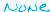 5 .	;s an owner {in whole or in pan) of c1n interest of S% or more in any 11"10rtgage-. deedof ttu$t.not e, or 01her Obligation secuted(In whole°'inpatt)by!he Provide,or its property ot ,s$e(sif !hatintere,,- equalsal lea:st 5% ofIM vatueof 1heproperty Of asset$of the Provider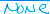 Wilh,e;pect toanysubonotiacoi r in whk:hthe tiCle- XtX PrO'Vlder has, direaly of lnditectty, an ownership or controlin te res t o r 5% Of more, name omy persoo wtlO f:,11:s withmA 1·Sat>Ovc. as applied lo the $Ubcontractor ano specify whichof the .-ibO've categotleshe f3lswithin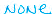 C.	f .   I f  a n y personnamed in respons,e to Part A  1-5, above, hasany of merelationships descrbi ed in !hatPart withMy  TietlXIX PrOrickr  of itemsor services othe,than theapplicant, or  h	any er\d:ity thaldoes not participate inMedicaid but is required10disclosece(lainownership endcontrot in.formationbecau$e of participation in any of lhe   programs established' underTilfeV, XVII.I 01 XXof the SocialSe<:urity Act.. state lhe name oft  h e  pesson .	tM n ame	of lne Other Provider. &Od the na ture of 1he ref on&hip.Uthe answer to PM C. 1. above, oontains thenames of more lhan 1wo l)Cl'$ons, :state Whether any of thoseso rel)C)(led are related to cadtother S.$ $,pOuse . paren1 , ¢hidocsibling.,J /1t-OHMH .Jll 6-G-Revl.ed 3/16/l0IOI h ee-r by affirmthat lhisinforma:tion is trueand oomple!e to the bestof myknowledge andbelief, and tha1tiler eq  ue s1.e<1irlfonna tlonwillbeupdatedas changes oo::u,r.	fu her certify thatupon soecific request by the SecretaryOf lhe  Depattment of HealthandHuman Service$ or the Matyland Department of Health andmeniaJHyg i en e.	foltand omo p l ete    lnfOt'mation W.Ibo supplie<S with in 35 day$ of the dateor the requetl.oonoemlo:gA	t he   ownership   Of any suboont,act01wl!hl'lflich the tl!Je XIX ProVK:ler has had. dunog thepreYIOUS 12mo  nth,$busine$$   trans.aCliOns in an &ggregate amount in excess of S25,000.00 and8,	a ny   .singl b	nt  buslnest transactions". oo::umng during1he$.yearperiodendingon the d.1:te of  such <ecruest. be tween the Provider and 3ny wholly•OWned supplier" or anysub<Xlntractor.C.   l1't& tdenlityo f  any managementcompany tha1WIiiop, e ;110or con11ac:t withlheappheant 10operate the  faahtyAlfTHORIZEOSIGNATURE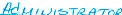 POSITION'   ·Provl«'ero" r  '  pro vid es""6 services means.a ho&pilal.a !U'ednumf'gtaeilcy, .1niB!8"1T!ecti&tecare f.iol!.ty a dinic, .;i p$ycri;attlefa c il  i,tya IM1i    lu  br,;ln an indel)tndent clillfC.81la bot:r!ory, a heellti ruim ance«gat1i:a1i011, a,l)flam,eay, alld anyotne,ecotily t t	fi.lrl\il6llesora1ran90$for0'18Mnishingol services forwh1ChpaymMt i$ (faimedul\d, e  lho Me<l,c.alO program  It doesnotindU(Jeridivlaual pod;Cione,rt or groupsp,aeti! ionors,' GfOu p Qf1m clillo rs·m•aMtwoor mor•hea hcaiepritciitloners',\flQl)laa.celheirprek,.siot,at .;i COfl'lfl'IOl'lloca1io,n 1 8111&1'O<nottheySJ!ate CQmmo n   al  eilili,!St    C()tl'lffl()n s.upporl!ng &181f,or  commoneQu!PmMIJ but"'tloti,,w no1formed•pa-tnersh,p or OOfPO'a11on at1da10em(>tlyc:"5 oafpet$o, n pa,tnershf)or OOtl)Of'8'!ion. o, other ent(y owningor ()Jlera11ng tilehe.i!tticaretaOlillH.it whtch theyp,.,ctioel  d .,;   tly    anypersonsnamed. Ylf'loare'818lo-ochers n.vned. u   spou,set paseM.<:hid ors i  blin, ga.	'  Owl'lershlpln '1efflsr   :11,$thePOstMsionQI eqvily1t1theapil;,,Jot.$.IOCk il'I, or of ;,rry,n1erH1,n thep1ofo01ll'ltdselowlgenUt)'.'lndi1e«ownershipln&C#C1$rmeans any ownershl)1t1 1es.t in anenlity lhathasO'Nt'l8'61l i'1 ,e.s1inthedlsdosingen 6 t)' ,  Tl\!$termIncludes an ownershipltlfete$1inany el'l!ily thathas81'111dt ect O'Nnf l'$.llip !Merest in iht iMCI06in9 t'nu.y• oeu:tmi 1ion01cwnershi) orcontrolperconuge·t)		lnorect 0',l,'l1Cr$h4).-iterM  I -  Theamo1.m1Cl  indirtc:1ownershp fl    1C$11$oeterrnined	m1,1lli 119 theperoont<1fl8$ of owners.hipIn eache,ntity.  For example. if A owns 10 per"    nt attile$.lOCk il'I thoco1per&tl00 'A'flithowns80 percent of tht steel! 01the diSA;lo$ir'lge  ™ily. A's inW8St eque1.1,s to an3 pe1CH1t indi14tQ ownership		u1edlselosir,gentity and  mustber q:>0rtecf. COr'lvre se.ty. d 8 OW/ls 80 poioentOf1ne Sltldl r;le,COIJ)OflltiOn 'MlithownsSp,!1ccnt of thes1ock <>f1 ne dll-C10$i'II) e-t'!liy. 9'$ interest equa toa.tpe-rOMIind ¥'1ct QWl'l81'$hip inlcrest in 1 4i6ciosinge-Jlt(y $n<IMed not  Cc	ported.2)  Pcr$onwlth an owner$hipor COf'llrolin4ttest-In on:le1to det9ffll!ne-J)t'1«-t1 pct<14 owne1rhi> . mo ng..1.;.  CIH<Jof 1,us1  , IIQ,tt  orottie,OOllgatiOl'I, mtM!tt)ly!he J:)e:1centaoe of IM   di$c10$ing en,lily's asset$',16,fd10 se-eure tho o ga(!Of't  For C.1t¥npf8. IIA owns10perccl\1ofa note H<:uredb'f 60pe1ee11t of 111e ptOvidef'$.;Mett,A·siri !e1e$-Iin ltlel)I01nde-r'$ ,1$$8ts equates1061)$('C8n1dmustbeIOPOfted. COm.'Ct'$el)'. dB CM'ns 40peroent04;,note secure<!'cy 10perct,nlot111e pr o'Vii:lc'ir$ anet.s..8'$ in10,rntintheP'O'Yioots asUqequates to 4 P1Jr cen1 ana d	notbeh:!Ported.le•ssSio, no1ft  ieanl   lxl$il'l8'$S trann  ctJQ•n  trieSM anybU$.t'IMS crans l!onor &erltt of transaction& that. dunngeny0/lefec al .) N . '$15.000 ot 5 peri:.1'11ol the1otaloperating expe11$8 of .a l)(ov icfcrexcee<11 the" ·su l)Dell r" trle'8n$ an lf'ltWi:lu,a.i agency. « or9;iniiat1011Jrom wfueha pro,,,c1e,purchu,ea90odsandMrvicesu d in carry.ig0111its responstiililiNunder Medicaid(e.g.. a COl'M'l8fCi31laun dry. a manuf3tl\lritto4a 00$pi!sl bfd.    aJ)harmaccviicalfirm.)0 11 1\tH .fl ?6-C-Rc,·ls.-d.111612010All Doard of Governorsc/o Hebrew Homeof CreaterWashington6121Montrose Road Rockvllel , MD 20852Attn: Wasserm anAdministration Office0-011rd of<;onrnors  201J to 2015Chairma n: So Joroon. Marc F.'Cornmluee Mt mbrt Cohoi. Jn •int P. Cohtn,Stou M.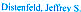 Dyke:s..l\ 1t lm r J .r l'C('mnn. AlanM,Frci:shUIL 0 .w id 0.f n:i hhll, Roho'T. IJ, Vtiod'londc r. Am:ln:w S .Oumcr. J. TedI1:i:rri$01l. Hatty A. llofrmwi. Joseph It Uutwi .. 11., rbllm Kap,fa t. IMMl<lK laimsn. M ;u k 0 . P11rg amcn1. Jcff f J. Ruben.()s.,id ,\, Rulnick. A!1f1)11 M,S;iffitt.Oa,y n.$.,muds..o.-.Id A , Sherman. 0011,&las W. S1.>l (l m on, Mn n :·. F.SECTJON E - STATE AFFIDAVITW hoe·, er knowing and " Ulrully makts or causes robe madea f.alu-s ta tt mt nf   orrep rc. ">Cnla tio n on 1hisstRlt mr nt may bt p rosec ulttl under a1,1)1icableSta It Jaws. Ina d d ti oi n . knowing :rnd willfully failing u, fullyand 11ccura1ely d isd c,se lbe Information requesretl may m ull in denial of a rt·qu t to btcome licensed or. where llttt-nlity is already license, a rnocalion of that license.I et r tify th,u the-administnHivc :md prO<'edur-JI rcqulrtmtnL< contalntd in C().\ tAR10.07.01(ltegul.ations go,·ernln,:: Comprthtnsivc Cart Facilitil and Extentkd CareFacilities) In lbe :u't"as of wrilten ad mlnis tra to·e llnd l't'Sidcnl t"al'e polici1.-s, l)l•' la ws andothero anO'..ational documentation,l'' rilt en  agreement with outside rt"liOUrt  &t-lcons	ulla nts, commillee mttlfn,::s•.st.:1ff q uall ficaticms and  writlcn de\·t lo1 >mt'  nl program s ut h llSin$en·  k t j, eq uipm en t maintenance and di!(as te r pre  pa rt d nes s ha vt  1101 lm:n s ubstan rh·ely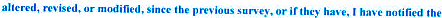 Officeor Hu  lth Cart Qualit,yinwrilioi:,. before lht' l'fr« H,•c d:lte or1hcchange.  I ft1,-1h('r certify thal I will notlty lht' Offict of Ht'alth Ca	Quality if there are any ruture "'sub$l:rnti·\e cbantt.-s in racitil)' management and operation,.. as ddincd in the lnslruclion.-s for com pletion of thf' Feder.ii affida,·it, that siienHicanHy affect policies and J)roct.'tlurt.-s and1hat notkt wilJ begi\·en in. writing before- lht r ffetth•e dateof the change.NAME OF FACILITY:ik beeu l	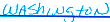 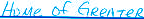 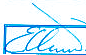 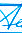 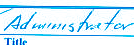 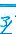 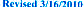 SECTIONF-	WORKERS' COMPENSATION LA\V QUESTIONAIREName of Facility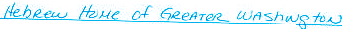 Address of Facilicy( c / 2. f H D1Jr 1co se i<c:>A-0 J<ocrv,/le	,,l /D	20 8 5"2-(Pleasecyp,.: o r pr inl)'Oo you havL" Workers:  ompeosation lnsuroncc for yourcmptoyee' s?(C heckOne)	0'-¥ES	I N OJfyou have rutswerc;d \' f<S above; please provide the: following: informait o n:Po  licy	Numb_er_:	. /,.,,.:J,...f'   .'t-t'--_3t·  '-.;3,=ei+--=r  =	,-..,,;:-;;,;--- -	-	-	-	-lnsurru,cc Compan-y:	S'--'l--:''>c_o_ _ _ _ _ _ _ _ _ _ _ _ _ _Effec1ive.Date:  	/_ _ __ _ __ _ _ __ _ _ _ _ _Expirntion Date; _ _ __ _ _ __ _ __ _ __ _ __ _ _If you have rut wi:rcd NO, pleaseattach a copy ofyour Ccnific.ate of Complianc.:c in accordance with S tate, Workers· Compensation Laws.(See anachcd fonn1\ 52 and lnstniction Sheet)Please note\'our liceostcannot he issued unless Ihis form 1$ completed, signed, dated andappropl\l'ic'd:",ed to this Admi.n/islralion along wirh  ·our -.1.ce   r1i  fica1cof Compl  h rnce"	ifcfP fi<Jc;;L,-	-f---  ._,,,,-  _.3,v_,6_/,'---:::-2_,1,-_/5    _Signature	DaleDHMll 3JJ .,.n e,·isrd J/16/?(H0-•·-	--	- -	-	-	-	-	-	- -STATE OF MARYLAND\ VO RKE.RS•COJ1'1l'ENSATIONCOMl\USS(ON10East BaltimoreStreetBaltini•rc, MD 21202CERTIFICATE OFCO!,fPLIANCESTATBOF MARYL,\ND	}) To w;,:CIIYOF BALTIMORE	)This is lo C<11ify that HEBREW RO m OJI CREATE.R WASlilNGTONisauappro ve. d sel  f. ms=,ui	1beSmteof Matyi.andand  baas  cquitedcxoess m,urowe:  covem,g cacastrophic losses,and lw dcposi1ed wilhCheMarylandWo  d<e,s'  CompeosauonComm.isswnsecurity gu,>rawee"'ll ics payment>of worlo:o' compensationbenefits in CheS Cl .e  ofM a,yla.nd	Itis fiu1h<:,certified lh>tthisio.fonnaotni	i3 taken&om the recordsof  theWorkers'Compcosation Commissiono f M  aryf  ao, dIN WfrNESS WHEREO,F  I 6ben:unco SUbs<ribe my nameandaim:Cheseal of CheMatylaod Wori«ts' Compe,,satiooCo mmission at Baltimore Citylhis 4 cloy ofDcceuber, 201.2_-::•-;: \::# .. ;;	':"?'W ORKER•S COMPENSAll ON COMMISSION OF TI!ESTATE OFMARYLANDBy    :•-;:L,	cNt.c!!::::iS lcvenJones,Dilnsuronoo. Com·	andReportmg Di vis.ionSECTION G - CERTIFICATE OFCOMPLIANCE APPLICATIONINST RUCTION S HEETP elase	REVIEW INSTRUCT IO NS BEFORE CO  IPLET ING the Ccrtilicate	of Co mpliance App licatio nThe \Vorkers' Compensation Commission will acce1H only the original applicat  ion.( Do	Not	fax, photocopy or dectronkally reproduce)  Type or print LEG(RLY  or a1)p   tic:ttionmay be returned without n·view.  Complete lhc ;tpplication in its enl  irct) .  ·Line # J	Name ofComp;rn_y ( lf thc company <loc."S 001	ba,·c a name ll-·.wc blank) Linc# 2	Owner's Name ( If corporation, list the name- of the cootacr J)Cr'Son) Linc# 3 Compl<tc Busine,s Add,,., (P.O. Box is not acceptable)Line # 4	ComplNt Mailing Adc.JressLine# 5	Phone Number (PagerNumber l, not :tcceptablc)PF.IN or Soci al Security Number is required. (If partnership, pl•• • Initial & lis,t the last four digits ofSS# for each partner. If using a PEIN#,SS #'sare not necessary.)Lint# 6	Cheek appropriah.' box (sec hack ofapplication). Additionally. where indicated, please complete an<l attach Ext'lu.sion Form C:-16R.Line# 7	Sign anti Date (If partnership, ,A!! partners must sign)NOTE: Maryland Law§ 9-201 require an e mployer with one or  more employees to car ry workers' compe nsa tion ins ura nce. Any employer wiht workers' compensa tion insura nce is to submit proof ( policy or binder number) of co\'crage to the Agency where they are applying for  their license. 00	NOT COM PLETE THE CERTIFICAT E OF COMPLIANCE APPLICATIO N IFYOU HAVE INSURANCE COVE RAGE. If you ha"e any questions regarding the Certilicate of Compliance, fllease call 410-864-5297 or 1-800-492-0479 and ask to be t ransfer red to extension 5297. If you do not follow the aforementioned inst ruction s, ii may cause a delay in the processing of your ap(llica tio n.Thank youfor your cooperation.SECTION G - CERTIFICATf; OF COMPLIANCE APPLICA TIONCE-1mFICATEOF COMPLIANCE.lkfore • .,._,:mmt:QW UM may a.suea liocm,c	petmit u:,a busmen forlb.«oa::aPa- in as:i accnityirt \11'\:kb 1M	mipt employ a CO\'Cl"Cd	.   cbt  btmaessshallsubmit to1be UCULac:e:rtwc.-cof mmplianc,t, withthistide; orme or.worbn' coa..ynsa:ric:c	po,licy or l:wicr.ff • bmiocsi is ooc c:ovcn:id b1' a wotbn" c:ouc>wn:rioo il:dwa:nce pa&y, an a;,pti  to5eCUrc  •    Ccnmcerc  ct  c:cr.,t. sbaD  be       t t   woncc:n· C:,mpt:rqation  0--011i n icc.putSuant  ti::> ubor &	Anic1c  e,9-10$.    -n:a. ..:Jo.}purpoqofa    ofC'mnplimcci, ti)_tda,d,ly&Oisot-lPOCJS($ v.bicb.,..net:required toimurmc:e	A Ccni:tlcata ol o-«,,pliVMX' is US wodc¢n' cocq:,o,s,ri,c,imunnce e)d  is not biDdil!c cm 1be worter,· C,copeasatb, 0 • 1n1DsW1 twlcr #I'/H	M.uylud AMolaltd wdc:LJls,,.20t .truabeiNss -	er ... re	I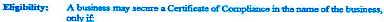 .(,)(b)(o.f)lb,tbam:,ass:iJ  a mleprcpdtsor ,,_.w,DO	'tbo  NA0CA1-a	fli.Cbn:>CICbc(   Clioii:idmdu.J.S)lmlbU ,l,QtiiDe:u fs • Fw Corpcn:tice,,aM.w]'tqd C::SO.C.C«p(II.	,..,,.,,,.n;,,J C«pontioc.or.alimitcd  C,capaQy..-.oo	,iil)w Chmccwpor'Mc<!Cloo'totlia._, l,iaWicy    ......,.,,...,'flO..,,.doc:C:t4. v.akar' tsJ-,206, 10   bee..-cob:xW	'llll"arba· oe>ycdifflOift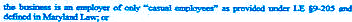 ,	u-...    : O'MUCIPWIWJlr    a O..	F crr--)vdiido• bo-.eq:b'	t  el	ru;n•ddlm6'CDkl'Ui-9-2I&.	!MmAprJ;,.c;,-w-   1'boWodcrs°Q)ap(Mtdoo0,..,111ilb....	IAnc,:rtioQ;Ccrtific::au'Iotrnmp11a,w, otGccr	IJOU$l  Strect •IWtfrnon\ 21202+1641	•F ac:sladle	wm Jfeit!J;oAtttpltd.  ».oocplMtecopy•r	1q:,rtdu,cx:.	!IISECHON G- CERTIFICATE 01' COMPLIANCEAPPLICATION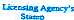 °"-     t:a .-.rtl  971111,.,.....,.  _, f t	.,._..,, ...,._ !t     M,   	5  41> 1N;;;;;_:;;;;,;.;-j;';j,..,.,o.;ir.;;.;.;.;;.;.,;,-;;_"cl'((°.;.;:;.;.;;.;..",>°":-  -  -  -  -  -  -  -  -  -  -  -  -  -  -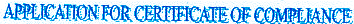 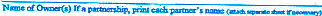 :--,'	­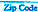 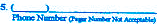 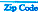 '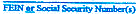 &.'Jl.UIO'f'etwlCll-.....-w -•Catmcw..tCe,mpl	&CboW(Otdr.......,.c......	y 9-7 .)..n Solel",q.cidi,.c n.  u.	,..,.Oj,t;llet.ih4>111'it11.-,		... o	Miw:	i.,...IDll. 	wlcb.110 cd.c'a.ae.iolir.daa!paruitn.C  Al.t.::   '-l  Ccll:poaCiw...,..  "'-etG:):llle	ii•M.Myta:d.Ome...ridt•	drma:qiotu,d.0  ,_O...W.cioa(---...r-  nokaoe:atif.•fam.co.pa:ad,.a....	-,&a,-..ocba'd:unoc..pcna:......_0  Pt +.   11  IOWIICap:a....(_......,.,._Clca:,:11,,o \iuskmis•OOl,O. 	,._witbm 6«ic:ttbmcapoo-tCCUlfalill)Dk,Jd.lm...ia.l.,i..lil),c..,.z.--.-F...c;.wo•t'b-,e;b4llirw.is a&.imli  -......,	i6	fc..C    0-.,£:q,qou:Tb.a-lwcnlJ"Clll)lofsC....:	..  podlbl UIJ.e§9-20Swl	Ita0.cl 0..CPVobiclo:.111e	Ma.& ol m  -	ol•   O..	F	l(1)acitia)......_d_,_   t-..,ai.	eoeL, • -'>11.,dii&.d-..ler-LB"""t..tbic-,r f :·re ......( riceisO AP'PtOYm OJMS.A.tn.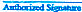 NI  HI	t .....,.,.._.... ,wf:C er1w1.rw:,t (J) --,,,.t,1W.- 1W1111 r .tC"!' -».ttz_. te.Wd  CloJSC.-.0. ,u I	tuCd...,-...nQlllAII)SECTION G -  CERTIFIC ATE OF COMPLIANCE APPLICAT IONWORKERS' COMPENSATION COMMISSION,oi;..,8altitno<,,Sttoetllaltlmcn,,Matyland2120:M641Ta: (410')164-5100Cft (1..aoc,') 4'U479TTYUSERS CAI.I.VIAMARYIANDRE!AYEXCLUSION FORM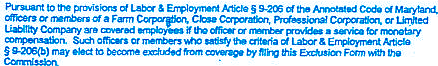 To enrd  se !Nsopooo, anyofflcera- ....-rlrom lho-	-		of--.		..w.,igio ti. Ol<dooed in,stsign Ila """"""'1t NOTE: By'1gning1NsEx.cluolon Form bolow,e.tehofficer or	afflnns und:t'Cf'M	ofpwjury that thelaform:atlonQOnlalned fn thf9form1$ trueandc:om,cta to thatofficer ormember, tothebest ofttw  •		ormembors' knowfedp. lnfonnatloc\ -	bttief.					,DATE; - - - - - DATECOMPANY NOTIFlfl)INSURANCE COMPANY:_   _   _   _   _   _NAME  OFCORPORATION'S INSURANCEC OMPANY: 	NAIIIEOFCOMPAN_Y: _    _    __ _ _ __ _ _ __ _ _ __ _ __ _ _ _TYPEOFCOMP.N« t (Q'deC>ne) r.-ine..q...ltiou,ct.e.O.r.   acbt.		Un!Wt.MIIJc«tJplln'f	l'AODRl;S_S:   _	_	_	_	_	_	_	_	__	_	__	_	__	_	_	_	_	_rC nY_:	_	_	_	__	_	_	_	_	__	ST ,.,'J:EI Kor I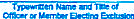 Z_ll': _   _   _   _   _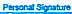 I	I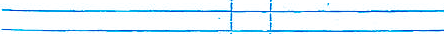 IMPORTANT: Su!mtengtr,oi formIOUle-	coramiSOlor,. •  -,10ll10-	OIU>oc,orpo,otlon. andl<oep1 cci,y lbryo.,-.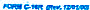 S EC T ION I : ADVERS E ACTl O NS/CONVICT IO NS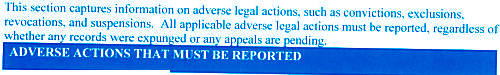 I. T he providt:r. supplier.or any owner of the provideror supplier ,vas. wi1hin the last IO ycnrs precedingenrollment or revaJidaril)n of enrollment, convicted of a Federall )  r  S1a1   c  felony oOl!nsc that C, "1S hasdetermined to bedetrimental to the best interestsof the program andit  s beneficiaries. Offenses include:Felo ny cdmc:s a_gai n.s-t perso	ns ,rnd olhcr similar c rimes for which the indi\'idual   wasco  vn  icet d. including guiHy picas and adjudicated pr   trial diversions;financial crimes. suchas extortion. em bezzlcmen1.income tax evasion. insurance fraud and other.similar crimesfowrhcih the individual wascon\'ictcd. including guilly picas and adjudica ted pre-triaJd ive rsions: any felony 1hat plac-ed t he l\•fcdicaid program or its bcneliciaries at imm :diatc risk (such its a mafprac1icc s uit that re8ults in a conviction ofcriminal neglect or misconduct) and any felonies that ,.·.ould result in a 1nanda1ory exclusion under Section I128(a)of the Act.Any misdemeanor C()ovlc1ion. under Federal of Sime law. related to: (a) lhc delivery ofan item or service under /\•fe dic a re or a State heahh care program,or (b) the abuseor rwglcct of a patic:nt in connc<:tions with thc deliveryof n hc.ahhcare item or service.Any misdemeanor conviction. under Federal of Staie.law, reJatcd to theft fraud, t:mbczzlemeot, breach of fiduciary duty. or other fimtncial misconduct in connection' "·ith the deliveryof t1heahhcare item or service.Any misdemeanor conviction. under federal of S1ate Jaw. related to the interference with or t)l:>.$trnction of aJlY inves1iga1ion in10 any criminal ofli.:nsc described in 42 C.f.R. Section 1001. 10 1 o r 100 1.201.Any misdemc.1nor con vk1ion. under f ederal of State law. relah.".CI to the unlawful manufacture. distribu1ion.prescription. or dispensing ofa c-0n1ro lk·dsubstance.f2xcl u.sions, Revocations or SuspensionsAny revoca1ion or.suspension of a license lo provide health cure by any Sta(e licensing authority. This includes the surrender ofsuch license \\•hilc:, formal disciplinm:• proceeding w;,s pending helore a Staie licensingauthorit)'.Any revoca1ion of susp t>nsion of accreditalion.Any suspension or, e\:clusion frorn participation in. or any sanc1ion impo sed by.a Fedcml or Slate heahh c.:are prog ram.or any deb3nnent from participa(ion in any federal Executive nn1nch procureme nt or non-procure,nentprogram.Any current Medicare payment s uspension underany Medicare billing number.Any Medicare te \'OC,utio n ofany ·h.-dicarc billing number.Rt, 'isf'd .)/16/2010SECTION I:  ADVERS E ACT IONS/C ONV ICTIONS  (, on linuedJAll \ "EJ<S E I. EG . \ J. III ST O JI\ .I	Ha  s y   o ur organiza1ion, under any current or fonncr nam or businessidc nti)l\   ever	has anad verseaclion listed on oal!e I of Section ( imnoscdaf•ai nst it?0	YES - Continue Ild ow	fz:rNO2.   If yes, r  port each adverseaction. when it occurred. the  Federal or State agency ort   he co urt/admini lrntive body  tha t imposed 1hc  action.  al\J  lhc resolution, i f any. Attach:, copy t)f thc ad\'crse action docume11ta1io n and 1\"sohni<1. 0.Taken By	Rtsolu rfon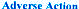 R, t  ·iSt'd J/J6/20l02SECTION J: CHAIN HOME OFFICE INFORMATIONT hisec   tionc  aptures infonmnion re£arding chain organi1ations.  TI1is information will be. used toe  snu er   Jl rOpc;r rei mbursement when the provider's year-endcost repor1 is filed ,.i,.t·h t h  eM  edci a i dfe-e-for-scrvicecc,mlractor.For more information onchain organi1.a1ions. sc 42 C.F. R. 421.4 04.C  H F.C K HER F.[ZFiFSECTION J D<) ES  NOT APPLY ANU S KIP T HIS S ECTI  O Nf' YPF, OF ACTIO:-i TIIIS PR0 \' 11>1'·.R IS REl'ORTl:-i<;Chc".(:k one:	Effc-.cth:e Date0	Pro\'ider in chain is cnrofling in Medicare for	 	tht: first time (1,.,rml Elcr,Jl rm.•,1 (If O  Nmx;,0'  / t Ji.. ,e,·slt(J1,D		Pr  o vider is no long.:r assocfrueu with the cha in	 	                  organization prt:viously reportt·d0 Provider has changed formone chain to another _ _ _ _ _ _0	The name of provider's chain home office is	 	changing.(alltJlhl:'r, l ,,jir  mi 1tim1r  enu,lnv1/w,n1111 J.Se<"tions to Co mplercComplete all of Section J.Complete section J-C. identifying 1he former chain home office.Complete Sectioo J in full to identify the new chain home officl!.Complete Sectil)ll J-C.Cll .\ 1:-i 110   \ IE Ofl'ICE ,lll \11:\ ISTR \ TOI{ l '.\FO R\ I.\ TI O '.'iR,e, ised J/1 6/ZOIO( 'SE CT I ONJ: CHAIN HOME OFFICE INFORMATION ''°"''"""t11C II .\ J'.\ II0	JE O FFICE l'.\F0 IO J.\ TI0 '.\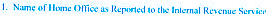 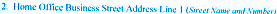 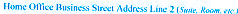 I>. ''	l' F: OF  Ill S l	J"SS s· 1 Ill "C-lT JU: OF n n: (" Jl, \11\ 110 \I E O H' ICT Check on,c,:Volunuiry:0 Non-fJro fi1 - Rdigious O,ganizationGon :mmcni :0	F«Jeral0	Non-Prnfit - Olhcr (.'if,.•o jj •J,_ _ _0 Propriclary0 lndi\'idual0	Co rporation_ _ _ _0	Slateo c;,y0	O mnlyD Cit y-Coun t)'D Hosp ital Dis trict0	Parincrship_ __ _ __ _ _ _0	O thc.'r1!,j1,•r lj iJ0  Other(S,,.c, lJ.i·JL  'l  IHl \'  IJJJ-:ll'   S . \ f F JJ.J.\ T IO	TO  TI il-: C"II.\ I	110	11: O FF!(  ECheck one:0	Joint Vcnlure/Relationship0	Opcr3lcd/Rclah:dD (\•lunascd/Rcl.lted0	Wholly Owned0	LeasedD 0 1he, ,'.iJ,,. ·wr _k <'viscd 3/16120 IOHE BREvV .fI()	1TE OF	G REAT El{ \:\T;\ S H  I J\JGTO N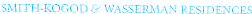 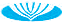 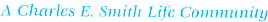 March 16, 2015Y,ia Federal ExpressMs. Che ry l CookLong TermCare UnitMaryland Department of IIeahh and Me ma l Hygiene Office of Health Care QualitySp ring Grove Cente r, Bland Bryant Building55 Wr1de. AvenueCmonsvillc, Ma ry la nd 21228-,rn6JRe:	Rene wal Appl icat ion PacketHebrew Home orGre;iter \\tashingconDear Ms. Cook:1::nclose, d  please  fi nd the compl eted Renewal Application Packet for Compre hensiveCare and Extendccl Care Facilities for the Hebrew Home of Greater Wash ington . Ifyou have any ques tio,ns I can be reached ai (301) 770-8310.2-t6 JV"''------r----	Elliott	White, MI-IA, NI-IAAdministratorHebrew Home of GreaLer Washington61! 1,   \ !, ,+1,1, .-..( R!m3 •  f., ),J,;p  U<   MD   ) )I ,   '1i·•,'.•,:,I T'7Y,••fi;_!/ 1 1,; _ ) 1 • F:1 1111. - ,u J.3J) • • u •1: ·. , · : ; ,:! ,,n , !1 •,111, ; u1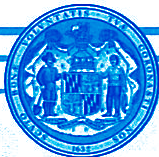 MARYLAND DEPARTMENT OF HEALTH OFFICE OF HEALTH CARE QUALITY SPRING GROVE CENTERBLAND BRYANT BUILDING 55 WADE AVENUECATONSVILLE, MARYLAND 21228License No. 15015Issued to: Hebrew Home Of Greater Washington 6121 Montrose RoadRock ville, MD 20852Type of Facility and Number of Beds:Comprehensive Care Facility - 556 BedsDate Iss ued:	July l , 2018This license has been granted to: Hebrew Home of Greater WashingtonAuthorityto operate in this State is granted to the above entitypursuant to The Health-General Article.Title 19 Sect ion-3 18.Annotated Code of Maryland. 1982 Edition. and subseq uent supplements and is subject to any and all stalutory provisions. including all applicable rules and regulations promulgated there under.This document is not transferable.Expiration Date:	NON - F:XPIRING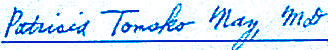 DirectorFalsijica fio11 o f a license shall subject the pe,petratorto criminalprosecutionand the impositionof civilJines.MARYLANDDepartment of	HealthLany Hogan, Governor · Boyd K. Ruthe,forcl, Lt. Governor · Robert R. Neall. SecretaryTo:	Kathy Schoonover, Nurse AdministratorMontgomery County Department of Health and Human Services Public Health ServicesHealth, Promotion, Prevention and Permitting ServicesFrom: Margie Heald, Deputy Director Office of Health Care QualityRE:	Hebrew Home of Greater Washington Date: August 2, 2018The Maryland General Assembly  recently passed Senate Bill 108, which the Governor has signed into law. This new law authorizes the Secretary of Health to eliminate license renewal requirements and licensing fees. Thus, beginning on July 1, 2018, the effective date of this newlaw, you are no longer required to submit a license renewal application or submit a licensing fee. Rather, you are being issued the enclosed non-expiring license.Although there are no longer any license renewal requirements, you are still required to comply with all statutory and regulatory requirements, and are subject to discipline, including license revocation, for any violations of these requirements.It is your authority to maintain a comprehensive care facility with a licensed capacity of 556 beds under the provision of COMAR 10.07.02.This license is to be displayed in a conspicuous place, at or near the entrance of your facility, plainly visible and easily read by the public.The bed and room breakdown are attached.Some insurance companies require proof of license renewal. Because the Department is no longer issuing renewal licenses, you may forward this letter to your insurance company as proof of your compliance with the Department's licensure requirements. If your insurance company has questions, they may contact me, at 410-402-8101.201 W Preston Street· Baltimore, lvfD 21201 · liealth.ma,y/and.gov· Toll Free: 1-877-463-3464 · 77Y: I-800-735-2258Kathy Schoonover, Nurse AdministratorMontgomery County Department of Health and Human Services RE: Hebrew Home of Greater WashingtonPage Two August 2, 2018Room and bed breakdown:CATEGORY	LOCATION	TOTALComprehensiveCare Facility ·	Smith-Kogod BuildingSingle Rooms: 1101, 1102, 1103, 1104,1105, 1106, 1107, 1108 ,1109, 1110 , 1111, 1112 ,1113 , 1114 , 1115 , 1116 ,1117, 1118, 1119, 1122,1123, 1124 , 1125 , 1126 ,1127 , 1128, 1129, 1130 ,1131 , 1132 , 1133, 1134 ,1135 , 1136 , 1140, 1141 ,1142 , 1143, 11442101, 2102, 2103, 2104,2105,  2106, 2107, 2108,2109, 2110, 2111, 2112,2113, 2114, 2115, 2116,2117,2118, 2119, 2122,2123,2124, 2125, 2126,2127, 2128, 2129, 2130,2131, 2132, 2133, 2134,2135, 2136, 2140, 2141,2142, 2143, 21443101, 3102, 3103, 3104,3105, 3106, 3107, 3108,3 l09, 3110, 3111, 3112,3113, 3114, 3115, 3116,3117, 3118, 3119, 3122,3123, 3124, 3125 ,  3136 ,3140-31444101, 4102, 4103, 4104,4105, 4106, 4107, 4108,4109, 41 l0, 4111, 4112,4113, 4114, 4115 ,  4116,41 I7, 4118, 41l 9, 4122,4123, 4124, 4125, 4126,39 beds39 beds39 bedsPage Three August 2,2018Room and bed breakdown:CATEGORY	LOCATION	TOTALSmith-Kogod Building4127,4128,4129 ,4130,4131,4132,4133,4134,4135,4136,4140 ,4141 ,4142,4143,4144	39 bedsTotal Single Rooms - Smith-Kogod Bid. 156 bedsDuplex R ooms:1287,2188 ,2189,2190,2191,2192,2193,2194,2 195,  2196, 2197,2198,2199,2200,212,2020,2220,3220,4220,5220,62207	42 beds3187,3188,3189,3190,3191,3192,319 3,3194,3195,3196 ,3197,3198,3199,320,03201,320,23203,32,03420,5320,63207	42 beds4187,4188,4189 ,4190 ,4191 ,4192,4193,4194 ,419,54196,4197,4198 ,4199,420,04201,420,24203,4204,42,045206,4207	42 bedsTotal Duplex Rooms-Smith-Kogod Bid. 126 beds Total Smith-Kogod  Building	282 bedsPage Four August 2,2018Room and bed breakdown:CATEGORY	LOCATION	TOTALWasserman BuildingSingle R ooms:2,0230,4205,20,620,720,8209,120,211,212,213,214,216,218,22,022,222,4229,21,3233,23,5237,2,32941,243,25,4256,25,8260,262,26,4266,26,8269,270,271,272,27,3274,275,27,7279,21,828,3285,28,6287,28,8289,290,291,292,29,3294,295,296303,304,30,5306,307,308,309,130,311,312,313,314,316,318,320,322,324,329,331,333,335,3,33739,31,4343,354,356,358,360,362364,36,6368,370,3,37375,377,379,13,838,3385,3,83687,388,389,390,391,392,393,394,39,5396403,404,405,406,407,408,4,04910,411,412,413,414,416,418,420,422,424,429,431,433,435,437,439,441,443,454,4,54658,4,64062,464,4,64668,4,74073,475,4,74779,481,483,485,486,487,488,489,56 beds52 beds490,491,492,493,494,495,496	52 bedsPage Five August 2, 2018Room and bed breakdown:CATEGORY	LOCATION	TOTALSingle Rooms:503, 504, 505, 506, 507,508,509,510,511,512,513,514, 515, 518, 520,522, 524, 529, 531, 533,535, 537, 539, 541, 543,554, 556, 558, 560, 562,564,566,568,570,573,575,577,579,581,583,585, 586,587, 588, 589,590,  591,592, 593, 594,595, 596	52 bedsTotal Single Rooms Wasserman Bid.	212 bedsWasserman BuldingDuplex   Rooms:201, 202,226,245,250,297,298,301,302, 326,344, 345, 371, 397, 398,401, 402 , 426 , 444 , 445 ,471, 497, 498, 501,502,526,544, 545, 571,597,598	62 bedsTotal Duplex Rooms Wasserman Bid.		62 beds Total Wasserman Building	274 bedsOverall Total	556 beds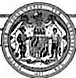 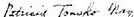 1\-IARYLAN0DEPARTMENT OF HEALT H AND MENTAL HYGI ENE OFFICE OF HEALT H CARE QUALITYSl'RJN G GROVE CENTER BLAND BRY,\ NT BUILDING 55 W, \ Dc AVENUECATONSVILl.li. MARYi.AND 21228Licc·.n $<' No. 15015Issued to: Hebrew Home Of Gn.'-llt('r Wasl1nig1on6121 Montn»c Ro:,dRocJ.:, •illc, MO 20852Type of Facility :mJ Numb-cr (If  Dcds:Compn: hcn:s;i \' c C :u	f.nd  lity  -   SS6 R.:dsO:ilc Issued:	l:ly 20.2017111is liCCl'l$C hm: been gmmcd 10: Hcbn:w Home of Gre:11.:rWn.d1ingtonAul.h<'lrily ((l o,'J"'  'J'\IU' .. ,  IJ,h  Stat< Ugrankd 10th(  kt"Cf'llit y p.i n w  ,u  01    I he  II C" hh	.al An k k' .11lle I? s«1MVI J18. A11now C'JCo.ko( Maryl.and, 1?3'l f..di1ion, #Id I	)I.Jrf'lc-mcnh and I, w 10.-ny and LIii   t111.uu,,iy pm1.hM)tn ,  lncludir.gal l  I.a.bkrub qua!  ,poro,uft,a:c.'d tl ,m:   un..k1. l tii,, do,,",\lmro l i, not ln ru fcn,bk .1'.fay  ::!:O, 2019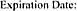 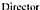 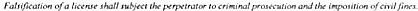 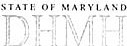 Maryland Department of Hca hh and Mcnrnl HygieneOHicc of Hcahh C:irc Quali1y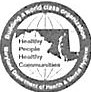 Spring Grove Ce nter • Ol:md 8 ry 11H B uilding55 Wrulc A"cnuc • Cntonsvillc. l\fa rylnnd 2122 -4663/,.·•") ',U 11:an. Go 1\,• rnor	•   ll o _1d K. R11tlir ,ji.1,nl   I.I. Ga,w nur  •  lk 1111iJ  R. & Jm.Jdu  ,	ai:.'Uf,)'To:	Kathy Schoonover, Nurse AdmlnistriltorMontgorncry CountyDcparcmcnt of Healt h and tlum:'ln Servi cesPublic lie.11th SOrvlccsHe.11th, Promo1lon, Prevention ;:,nd Pe,m iu lngServicesf ro m:	M arglc: Hc:i ld, De put y Direc t or '1 Offic e of Jtcill1h Care QualityRE:	Heb rew Home of Gre.ater WJshln (tlo nDol e:	April 18, 2017-	-	-      -      -      -	•-         •   •-      -         •   •  -      •  o  H     O O OOH      00   000-0O- •--o♦ -O-o-  •-    ••-  -  •-    ••••••••••-  •-  ••HOO-    OOOOOOOUOO O· O  o0 ♦   --      000  - • • • •    -	-This h to acknow l edge receipt of Jn .applit3tlon for ;, llccn c to operate Hebrew Home of GreaterWashincto n.l he cnc!oscd license will be in effe ct unlil MJv 20. 20 19, un le ssrevoked. n ii 1he fad lily's JUlhotl tv to m;iinto1ln ;ind comptehenslvc c,3rc facilitywith a licensed c-;ipacity of S56 bedsunder the provisions of COMAR 10.07.20.Pea«!   dvlic the facility th.it this licenseshoudl  bedlspt:,yedIn 3 conspicuous place, Jt or near the entrance, plainlyvisible;ind casitv rcJ d by the public.AttJ chc d, PIN S<" rind th e  room ;m:   d bed  br (!.1kdown fo r this fad Ut yMll / c jc£ nc.losurc: license No. 15•015C<; Mi:'(1:t:i.a n d S t ulh: rMilryl:ind UN llh C.lrc Comml\ \iOnMed k..JI0 1e 0 1>t: r .:tl lc)n\ Atfrn lnh lr.illo n Med itil l  Ca  rt: Policy Admlnlu  t:illon Lynd L'tl .l t OP.1111 Melo d lnl, Hc.al1h r.l d l! th! \ Coo .rd ln .1101 l k t:md l lcTo ll f rrc 1-S7,7 -IMO, OIIMJI .. T TYI M 1y lW Rd ,1)' Xf' 'itt -1 S00.7J S.22$>!Wt b S il <-: 1t1.-v.-.·..dl u nl1.1n.uy l.u1d.	\•KJ1hy Schoonover. Nurse Admlnistr.ItorM ontgomery County Depanmcnt of HC311han d H urnan Services RE: H1:brcw Homeof GrcaIer W,1shinctonP.l&C TwoAptll 18, 2017lloorn 3nd bedbrc.'.lkdo wo:CATl;GORY	LOCATIONCompre h ensiveCare FJclllty	Smith•Kot,od81,1ildi  ng Single Rooms:   110, 1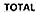 1102. 1103, 110, 4110 5, 1106, 110 7, 1108 .1109. 1110, 1111, 1112,1113, 1114. 1115, 1116.1117, 1118. 1119, 1122.1123, 1124, 1J2S, 1126,1127,1128, 1129, I 130,1131, 1132, 1133, 1134,113S. 1136, 1140, 11'1I,1142. 1143, 11,1.42101, 2102. 2103, 2104,39 beds2 J0S,210,6  2107, 210S,2109, 2110. 2111, 2112,2 113, 2 11,4  211S. 211,62117,2118, 2119, 212, 22123,2124, 2l2S, 2126,2127, 212, 8  2129, 2130,213l,  2132.2133,2134,2135, 2136. 21,10. 2141.2l42,2J.13, 21443101, 310 2, 3103, 3104,391:wd310, 5  3106, 3107. 3108.3109, 3110, 3111, 3112,3113, JI M, 3115, 3116,3117,3118. 3119, 3122,3123, 3124, 3125, 3136.3140·3l44	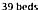 4101,410 2,4103, 4104,410S,4106.4107. 4108,4109, 4110,4111, 4112.4113, 411,4  •\115, 4116,4117, 4118, 4119,4122,4123, 4124.•112S, 412, 64 127, 4 12,8   412!), 4130,4131, 4132.  4133, 4134,4135, 4136.41•10, 4 141,4 M2, '1143, 4144Total Slngle Room s- Smlth•Kogod Bid.39 beds15-6bedsK3thy Schoonover, Nurse Adminii tra1orMontgomery CountyOepartmt'n1 of HealthandHumanService$.RE: Hebrew Home ofGrN ter w ashin&IonP,1se ThreeApril 1,8 2017Room and bedb,e...kd own:CATtGORY	LOCATIONSmiJh•Kog!iHf Qu ,lru:Ouptex Rooms:  2187, 2188, 2189. 2190,2191. 2192, 2193. 219•1,2195. 2196. 2197,2198,2199,  2200. 2201, 2202,2203. 2204.  2205. 220G.22073187. 3188, 3189. 3190.3191. 319i, 3193. 319,l,3195. 3196. 3197. 3198.3199. 3200, 3201. 3202.3203. 320.l. 3205. 3206,32074187. 4188, 4189. 4190,4191. 4192. ;1]93,4194,4195. 4196, 4197.4198.4199,4200, 4201,4202,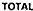 42 beds42 beds4203. 42,0442074205, 4206.42 bedsTot.11Oupl K Rooms - Smlth •Kogod Old.Tot4'1Smlth•Kogod BuildingW.a.sscrmanBuildingSingl e Rooms: 203. 204, 205. 206. 207.208. 209. 210. 211, 212.213. 214, 216. 218. 220.222. 22•1,229. 231. 233.235. 237,239. 241. 243.254. 2S6,2S8, 2G0,262,264. 266. 268, 269. 270.271, 272, 273, 274, 275,277, 279, 281. 283. 285,286. 287, 288,  289, 290.291. 292. 293. 294, 295.2%303. 304, 305, 306, 307.308,309, 310, 311. 312.313,314, 31G,   318,  320,322.324. 329, 331, 333.335, 337.339. 341, 343.126 beds282 ds56 bedsKathy Schoonover, Nurs(' Adminls.1rntorMontgomery County Oepanment of Heillthand Hum.in Scf'llite s AE:Hebrew Home of Gre;,ter Was.hlnctonPJge FourApril 18, 2017RoomandbedbreJkdown:CATEGORY	!,O(ATION354.356.3!'>8,360,)62364. 366. 368. 370. 373,37S. 377. 379, 381. 383.385.386. 387. 338,389.390.391.392. 393. 39'1,395, 396403,404, 40S. 406.407.408,40'J, 410. 411.,112.413,41,1, 416, •118, 420,422,424, 42?. 431.433,43S.437. 439,441.•Ml,•154, 4SG, 4S.S, 460,•162,464,4GG, jtG.a, 470,•173,47S,477,479.•181.483 ,485, 486, 487, 438. 489,490,491, •192, 493,494,495, 496503, 504,so.s506, 507,sos.509.510.511,512,513, 514, SIS,SIS.SlO,S22. 524, 529. 531, 533,535, S37, S39.541, S43, SS4, S56. SS8. S60, 562, S64, S66, SGS. 570, 573.S75, 577,579,581,583, 585,586,S87,588,S89,590, 591,S92.593. S94,59 . S9G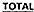 52 b<>ds52bedsS2 ds.Tot;il Sinclc Rooms Wilsscrm:,n Bid.	212bed$K.ithy Schoonovt?r, Nur seAdrninUtratorMontgomery County Department of HC,lll h .)ndHum:,n Services RE: Hebrew Uomc of Greater WolshlnglonP.'l(IC Fiv eApril 18, 2017Room and bed breJkdown:CATEGORY	LOCATIONw;,sscrm?n..QY!dfngDuple)( Rooms: 201, 202, 226, 245, 2SO,297, 298,301, 30, 2  326,344,34S,371,397,398,401,402, '12G. 4'14,M S,471, 497, 498, SOI, S02,S2G, 54'1, S-15, 571, 597 , S98Total DuplexRooms Wasserman Old.Tot.al w .,u c rm .an BuildingOverallTotal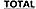 62beds62 beds274 beds SS6 beds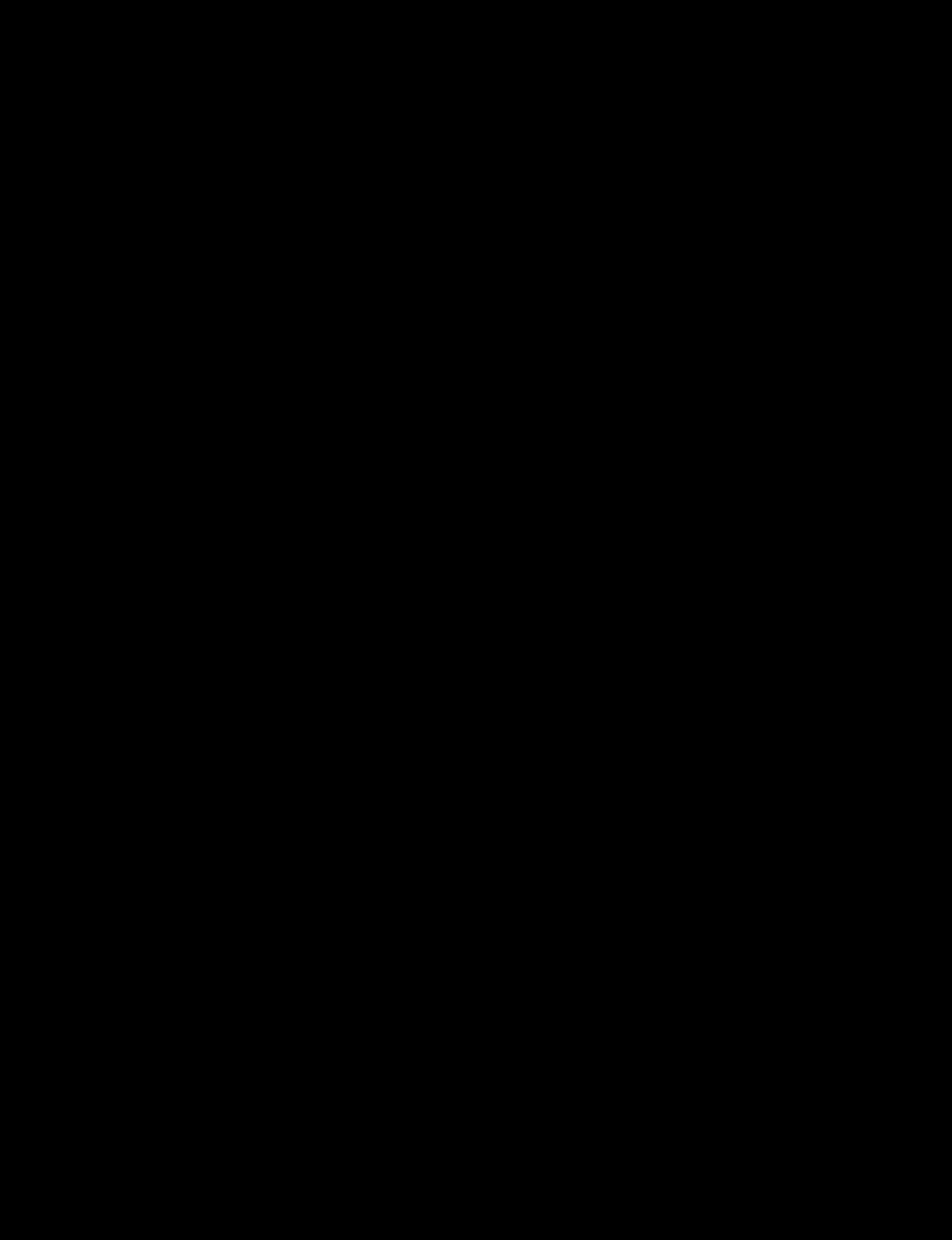 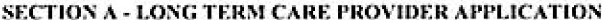 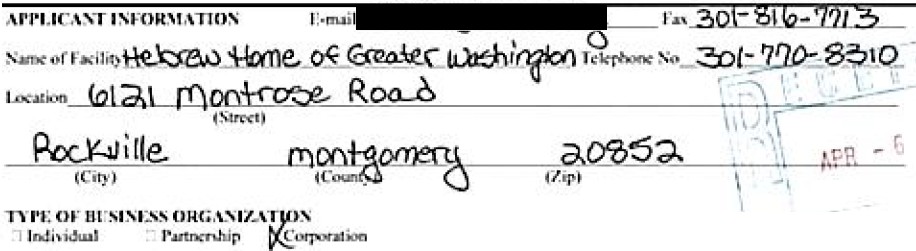 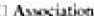 I OSGTERM CARE f',\ C,ll m ' TI 'Ptz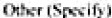 i.. Ilomc C llm\'h-c Caiit! f .-:ilit}Iw  pou.1-1 . , ·	CoVC! Ea' ;-ilit)'Suml r orlk\h 	_RIXK!l.t. l kd hrru.uo,,11 at:LKbnl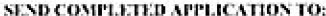 f.>ca (.-: Uat)    tt:c., ;.	(';itt11111it 1J   YL 'i : ru	- - - - - - - - - -s um« rorBN1 	_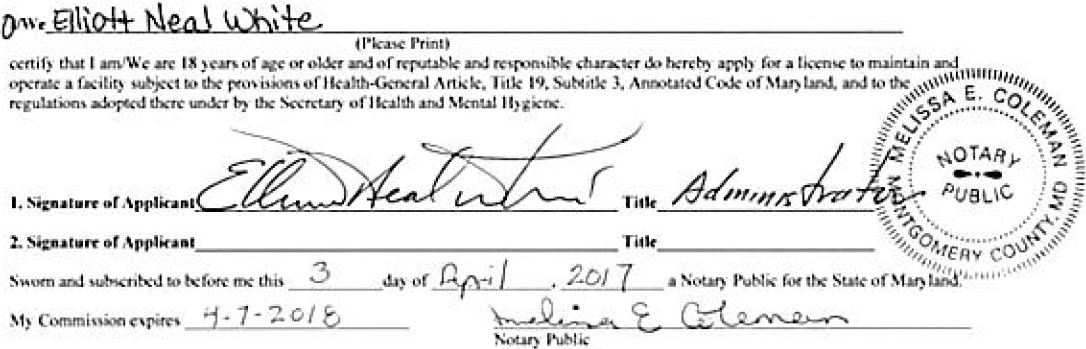 On\tturllnl'lh l'■i'T Q11_11i )li k ed ll l) H I IJ41i kJl.-i:rui• a: G nn d lo1 (1i1■I C'cin,1u­i1, \\' iHJr, ,\ \ 1'11lif<·.■1111m   iTJt  ;,,m l ll!JII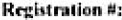 DJI MU ,1l 5 A - Rt , u NJ l 1,16fZOIOSmlth-t<og odBuildingc:iccoory	Loc:iUon	TotalPriv:ico R oom g1133 1134 1135 1136 11-10 n-11 1142 11-13 1 14 42101 2102 2103 2104 2105 211)6 210 7 2108 2109 2110310 1  3 10 2  3103  3104 3105  3 106  3 107  3108 3109  31l03111  3112  3113 3 1,1  3115 3116  3117 3118  3119 31223123  312'-  3125  3126 3127 3128  3129  3130  3131 31323133 3134 3135 3 136 3140 3141 3142 3143 31444101 •1102 4103  410.:  4105 4106  4 107  4'108   410 9 41104111 •1112   4 113  4114 4115 '1116  4117  •:.1 8 4 119 •41224123 4124 4125 4126 4127 ,1128 4129 .: 130 4 131 41324133 413'1 ,1135 4136 41':0 4141 41J2 4143 4M4 	156Ooublo Ro-om&4187 .r.1ea .r.1a9 4 190 4191 - 192 11193 ,-1ts.1 4 19 5 4 1964197 1.198 4199 4200 4201 4202 4203 4204 '- 205 4200.,207 	126Tot:li282W .')tit1Cm13fl 8 ulldln gCnt ogory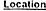 P,lv to Roo ms203 204 205 206 207 208 209 210 211 212213 2M 216 218 220 222 22,:229 231 233235 237 239 241 243 254 256 258 260 26226,1266 268 269 270 271 272 273 274 275211 219 281 253 '-85 288 251 28s 280 209291 292 293 294 295 296303 304 305 300 307 308 309 310 311 312313 314 316 318 320 322 324 329 331.333335 337 339 341 343 354 356 358 360 362364 366 368 370 373 375 377 379 381 383385 386 387 388 389 300 39\ 392 393 39'-395 396403 404 -10s -100 .:01 ,;oa 4 09 ,110 .;11 .:.12503 504 505 500 507 508 509 510 511 512513 51'- 516 518 520 522 524 529 531 533535 537 539 !i41 S'-3 554 556 558 560 562564  566   568   570   573   57$  $77 579 581 583585 586 587 588 589 590 591 592 593 594595	596	 	212 OC<ls	Double Room,201 202 226 245 7.50 297 298301 307. 3 26	345 371 397 398•011 402 426 •t.14 4d5 471 497 498501 502 526 5,4 1 545 571 597 598	 	62 Beds	Tot.»I	274 BedsHebrew Home of Greater Washington licensed Oed CountApril 5, 2017I-I EBRE\ V HOJ\1E C)f CiRE1\T El{ \VASI II NCiTD N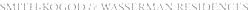 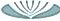 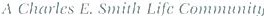 April . 2017f\•forylaml Dcp;1rtmcn1of  Mc:1llh nnd   fr nltil HygieneOflicc of Hculth Care Qu:,litvSpring Gro\'c Ccnh:r4  131:ind Dry:uu Building55 Wmh: A\'L'llUCC!lh) IIS \' i llc, Murylnml 2122S--i663 Pro\'i<lcr 112 1507 11\ ttcn1io n: !vis. Cheryl Cook.I,.\	.,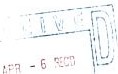 I	•	'l.-Denr M . C<H.•k:Pkasc lindour:tttuchcd rcncw:11:1pplicn1ion  packet for Compn:hcnSi\c· C:m:nnd Exll'nd1.·d C ure f':11:ilitics of the Hebrew Home of Gn:uicr Washington.If you ha\'c any 11c lil11:-, I c;m l"·l rcml:u:<l 111 30I -770-8310.;	'----=:::-t.-.  ,J-EHiou Nc., 1 White , M l IJ\ , N I It\, \ (1111ini lT.tlOTHebrew Horne or c rc.1wr Wa shi ngw n,,.,.,.,l.l  r, r '":   ;111 .,.,, • ,,,t ·o,•	,, .: .•,.·•,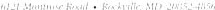 ";1·11 h ;..,.•, ,•1,-11•, ,.,1·ST,\TlrOP MARYLAND DHMH	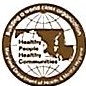 Maryland Dcpartmcnl of Mcnhh nnd Mcnml Hygieneomccof Mcahh Care QualitySpring Gro\'c Ccnlcr • Oland Bryant Building55 \Vndc A\'cnuc • CalOI\S\'illc, Mnrylnnd 21228-4663MW'linO ' Malky. ('.,1'<fTIOof .. Anth,)ny ('1, ll	n. l .1.  f"'°'<m.x - J".t1.hw  M.    (ll(i:n,.MJ).,	-Rf: NF.WAI. APl' I.IC ATION PACKETfOR COMPREHENSIVE CARE ,'1' EXTENDED CAIIE FACILITIESA ''-'"""'''' opplkoti,m JH1t· k.·.1,mist h,· submilf4.•1/ to ,11t • /..(m,:-Tton11C<1r.: unit 6,0  la,r1·    pritlr u, tltc: lit:'-11.(copirmfon  dalt.'  nf   1111  « 1mpr  .:•.l1<•n'.f frt.•air.:.•  mu/	,•.t ft•m!t·,  I  n1rc  fi1cillhl -'.,.	nit•   ,·,111111/t'le  n•11t·Wa/11ppllrn  tim 1 fH1,·J;l'1 mmt	ht•-  suhmlu.:tl  It>  tltc·  IA·JHlrlm,•111 10 l'Omphh·  ·  the• rt•m·w11/  pro t c·s..,·..	Plc-ll:s,,:1 1r(n·ltlc 111/ r t·qmh •, / :ti g 11t1111rv:s 11111/ /JOWT)'0 11 tlu..· flP/JTOJJTillU' forms AND ind,ulc J'f.mr licc usurc fi·cb11s ,·, I 011 tlrt· l 0 ,\' G-T£ lt \ l CARE fROVJDt"R Af f l.lC A1'10N.	M11kt· d1i:cb f'"J"'J,,J., to: M11rylmulOi.J·  Nlrl m.:,11of  ll t•altl,  mu/  Mtwft1/  l   •gh•111...• 11ktL4:' cull ./ /0•..JO]-hl' O/.lf y u u llt.'t'tl m Mltlo"' tl i,,fum wlitm or l1tn't• (Jl1t'$l io11s.,\ .	,\ pplic:ation for t ic:c:ns urc:Room :ind Bed Bn!:1kJown is n:.-quircd M the time of liccn	n:ncwol13.	rrincipal Physician Agn:cmcnt & Relief Phys ician Agn:cmcntOin:ctor of Nur:-ing Agn:cmc:nt: r ac ility Ownership (M..-,-dic t1id Applic:Hio n)1E.	$(uh:1\ 0i J:1'\j(f.	\\lorkc · Co mpcn$ll1ion I.ow Qul! tiommin:Ci.	Ccrtiticmc of Compliance. 11s applicable1\ d" c rsc L,cgal Actions/Co nviccion-..Ch:11i 1 I h:,111c Onicc ln1brn1:11ion111 no, a ht(d lu ld provld r. onlyi ubmlt the·1•1ov/d r Own n hlp .ind Control OtKl o"'  r<' form"Toll r,t'(' 1-S77-l IO•OIL\lll- l T Y/Mu:,'l.ind Rt b y S<r.i i:-c l, S00, 7J •22$8 Web Si1c:  Jhm,bmmland,s;•wSE CT IO N ll - I.ONG TERM C,\ RE l' ROVIDER ,\ l' l' LIC,\ TION PRINCIPAL PHYSIC IAN AGREEMl.:NTN:tml' of J;acilily!   +\f):,Ceu) \Jocre,f.i f::ch_	LkC'R.)C' #:	J€  -()5 >,q-ii,<,NO'l" t:-:		Thr  S tarr  Drpr,rlttltlll of 1/rd(th RrJ;11/11tit 111,· " "  " '"    th ut  rud,Comprrhrnsb't' Cau f°IJCililJ ' 10 ,07.01 urrutt,:r for u phpk iu,r 111l c'f\ 't' u:ta /1rlnd palPhJ-siC1'i1n  um/ u q1111l1'jlrJ rrlit'/ toCIJl   r  pu  ltuls .,,,.,,.,,,h l:r nr  h.-r.rr n·lcrs '""1ml u,VJiluhlr., Is Prlm·lpol Ph, )•f ld an I  o,:ur fl>I/tr fi11/1111•i11,::IwJ/1t.!et,•rml m· 1/mt all f'i•.1ltl m ts tkl..11tl t t.'d u:, Jiu· fi w ili l) •,u admitIt'd uptm  tlu·r  1-.c o 1r1m,·11(/t1tfo11u/ 1m ,I  n : m11fr1 tmda  1hr  <'  tJT1•.  of u p l,)'Jdi   m, 11· }11.1 r: , m  pr   ( n •/(/e1H1J1l d  w 1.,·,•n'I,·, , tt.>1 h l4       p m  lm   1 "  -'  t!r  .f L'rl lM·,I fo 1/rt .for:  1.1u: lll1 lm1.cOJl(f /tJ  tlw  / ad  li ty ',t  polid ,·.t , mu/w1>r!. 1 willt llu•fucili l' to corr •ct prohl,•nu .}.    A. 11N.,·•s.wry. /" •ill Ml  h'h c ti,;• otlmi11l.1-trat   fo11d  $  1/u: .mimhilit)' o f r,·.,Ftfm ts to  be· mb ,:ltud 1,r, .-wined in th,• fi1:riHty .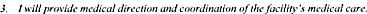 -I,	I u-/1/ r ,·spm u.l tn m 1r1• ,g  •n t:)' C'a l/5  fi,rp l , 0: '1..i•1m .u·n ·i c.•.f 11·/r;: n  th,• n •.1id ,•111°5 tJ{l t•11di rr>:pt,,#·  ci,a  1 &' "°'  m u ifo h! c>.I will partfclpill (' ;,. tltt' tl u:0/  ;1tn  m v/ 1x1t{m 1 m n • PQUd t•s. ut l,·w,· mmuully.  I willparrld p,,tc• Irr1/u•r  ;.\''h :ll' ( )/ {1<11lc l(' S rn  aµ ,•,•  I11/IJ tlwt1"/ '  / {lc/ /it)' 's n1,-,•rat lm 1s uu  1..m•11'/tlt it.'l w r ill t'IJ 1x, ll ch 5• ,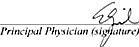 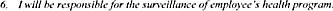 011 111 ll G- Rc\·iu d J/ 1612010u iJtm tSl;CT ION 13- LONG TERMCARE PROVIDER Af'PLIC,\ TION RELIEF l'MYS ICIAN AGREEMENT:S•m, off  "•d li l )':		e,.J£     6cau-eC	l,l e, n,< #: 1'5-016NO·n ::	Thr SJ111r /J r1mrtmr111 ,if llr /::Jj;:;:')"q11irr11t01ra,:h Ct,mprdw1#1v:Cou   Fad /i f)'  100.  7.01 orron):r for  a pl1J'$lcla11to  J n,  v  a -, a  Pr /Jtcl / kllf•t,y Jtdu1141ntla  q;mlljlr,I rt/Ir/fo,·mvrpaiorbM' ht'n hi'l or hanol aw1J/uhlr.rJ· n •ic'o or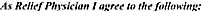 I will,l,:termine thur oil r <.Jhi1•t1f.t odmi11t·d to tltt' fix: ility arl' udntiltrdupcm lltt!n•r f1mm  ,·,ulmlrm    of  am/ r ,•1m1Ft1 uml, •r th e·  ,:i,r,• of tl 1>i1J1lcl 1mwlw l"m1 /;r(l\'ilh· plrpidm,J, •n k·  t•.f 10 t lw Jxt tfC'111w clc'Jcri b..t1In t/Ji'..h ' r,·s:ufmionfmtd r,,1/ u · f m:llit J ' 5 r,ollc,l,-,, ,milu'Qr.b  whh ,tl  c•/i JClli l )' m,   ·Qr h" t; I  p, vh h•ms,},    A, s 1, c,'J.Jm,')'  Iw i/J mh'ise1/J.-mlmill!Jm  11i(i,1UJ  th,· J11iw b ltltyuf r,:.,il/e,11 tu Ix od mith•d urn.·tul"i, d in th,· / a..-ilit>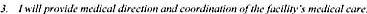 ./,	I w/1r1 l\ fJ'l()mJ, to ,·11Jl·rgm c )'t."lll/.5fi>r pll) 1lcl" n JW"''k 'l J wft.1•1 ti, ,· r.,#•.JJIJJ-:rk it m i,.s,1<1 m u ll" hkd, .,,, 's " " ' '1 NH11;:5 .		/willpartidJ1<1Je 111tire dewlopmmt t1/J)l;1t f m 1 ea/\" polld ,--.t, at li' tU e  w  mu a ll )'.  I will 1xr1tid paft•ilt rhe rl·,·l,:w "/ puHdt·J ft.1c/J.l.r·o:fll i11th ,11t /1,• fix:ili ry :rO/J''NJlio ris <1re crnm'su ,11 h "il h its wri11·, ,1 1<11id,.s.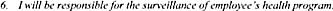 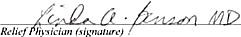 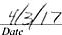 l>IIMII l! f'.-- R<\'(Kd J/16Jl010SECTIONC - LONGTERMCARE PROVIDER Af'PLIC1\ TION[)! RECTOR01' NURSING A(;REEMENTll« o...-n:_1_5•0 /6 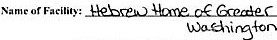 •••••••••••••••••• •••••••• • ••••••••••••••••••TI 1is is 10c  rti f • th.1.11.  Q\N\	ec... 'fo.mit<e.hJ\  '(J ll/  t'am :iA .	H(1: b  tcr  td   NuDt\resi:.trynumber -.B..,\.L',l,I.!..r,_\,	- - - - - - - - - B.	l.k t' n.lC'd l'nclin.lNur.u,U.0.1rd o ( t"-:u.rsing n.-si stry numbe r 	_nnd employed :ts ll ir« lor or Nur.i;ini: for thc :ib cwc- n : une (:i c il ity :i.nd c::1rry the :.upc-n.'i!>Or) 'n.:sponsibilili.:.sof thi.s position :is Jcscribcdin S1a1cR'\ f;ula1ions 10.07.02 p:u. 12 C& G.Myogrtt mi:nl with the Adminbtr:atur requirti  1h:it I be on dut)' _ -5-_ 	d ayJ p;-t"«k :m d work a minimum of .JO hours per,,cd,.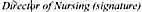 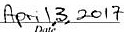 ••••••••••• • ••••••••••••••••••••••••••••••• •T h r- abO\ 't' J l:atc m t nt is co rr tt l :and In :tcro rd::i.n cc l'li lh lhc rondilinn.s umkr whichb c-mpfoy«I b y lhb facility.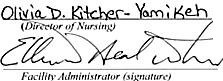 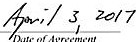 •••••••••••••••••• •••••••••••••••••••••••••••UHMII I!   ('.-- kt..,h·  n l J/161:010MEDICAL CARE PROGRAM• PROVIDER APPLJCATION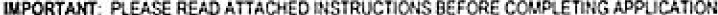 1J	APPUCATIO.N TYPE:□1	tw-wEnr	-	\e&oPrtt	P'n:Jmd M.mt:c/----------------.	f"1ed.,c.o.. e...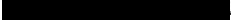 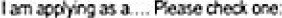 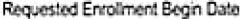 □QQ.lp0	l  dlPr (II'-.$® r	1Y1/	D'I a Groop (	c:»dJ t)pgJt1. Fd	1[?t"mo1J oidJf';;:io)PROVIDER INFORMATION' Pre3$0 re!er to lhe ns	·ro,·IJle approprla:e codes.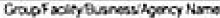 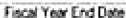 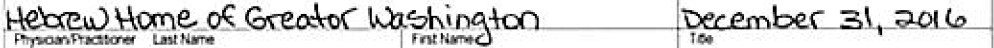 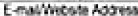 LJCIEHSE!PERMll lNf ORMATION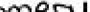 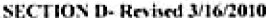 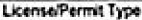 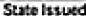 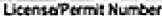 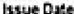 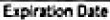 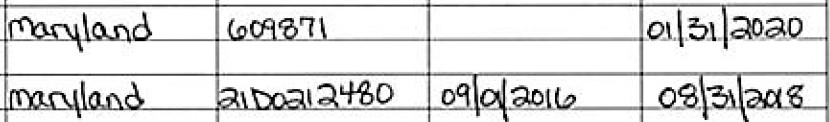 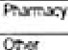  	SECTIOH D. JtEDICAL CAREPROGRAM' PROVIDER APPLICATION	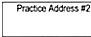 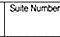 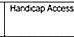 81MEDICAREIHFORMATIONALTERNATIVE ADDRESSINFORMAIOTNPayco Address	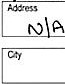 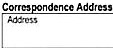 Wr»d yrN prtdctk>roc:6'.'CcloWonc«ne,pone:lttlee,nci.ld"9rtmiWnc:c00-.-W. n le,,,°'p.'lper. Yotim.w.lloXMl? LJ	YES LJ llOOTHERPRACTICELOCATIONINFORMATIONct1OChct	W\Cl'C)'Cl.I"-!¥f .Jt'dY	rod:,lcnts.. inC:11.de 31group;);Sdrc»O$'f(N 3'ocunenuypn,ctOflg  .ii appkab:c. ' P',eas.orekY!ottiein stor	codCls.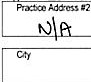 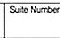 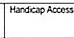 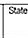 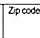 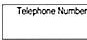 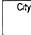 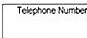 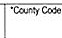 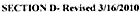  		SECTION D.  MEDICAL CAREPROORAII• PROVIDER Al'PUCATION	 4)PRACTICE INFORMATIONre.ler to!tie101appcopnn,code$.   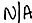 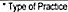 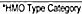 5) SPECIALITY INFORMATION	IPleasereter10h1oinstructions foelhoapproptreiacodes.6)SPECIALTY VERJF!CATION	N\I\Pleasectied!tie c	t	.nd at:.lCh!he A)QJi'td doculmn'	. f'lxsua;t10..-nendmentl IOPhysic:i3:'ts Som::es•(COi/AA 10.09.02).e...,,.. l.    ,9"' ' <.ll	Pro<pn-aCon,ut,n!-  .u•lcenl<da,	...,t,omrots	of thOtollo-N1"9at.ma::0	I 1'13'«!t,c,cndc<brcd bo.Yd   by:,member ofalO Amerie3n (lo;)-d OIMOCliC:,af Spc,d.)"IdOJtrtn:>f relbh  t.'\at	.  A-,	ofmy""'°""bO>'d. --  -	.DI	5W,  ,•,1tfttfotcomplc'.«l .1r05idencyprognvnawt'd!Cdby!he l.i.Jbon Coomccc tor .e	'kddEduca:on (Ir trytherCV..ewCOIM'it:oeottho A.	JJ.cd.al.	.  An.xncdb a leae,<idvetifca6on !rem1t,ectl,iklTl"-¥1otlhe	II	myrcsidcncyor c	I N!tf'M)l't;ng Thiilttlcrlndudes lhcname<>'triehMp.UllI°"""""' my	.""¢'« myresidency, 11f •hool tr<c,ogam b .io:red"'1.,..,tr<corr<'e:icn cl.t.e(IImyrc>id<rlci,0	f ""'""""'"""--cd bOYO"""""'r,,a spro"'1b0>'0 •""'1M11f 11>CM--,Bcor11ol    l: ot>.,..,lho Bo"°ofT	or010 Ameri:.,n	I.i $CIOJlX)n.  A(i'IO(ooopyoCmysped.:._':)'boJro	Is3ttachcd.D	f  """'"""'Ocd.>te<l bO>'dwjt,>J.,,.		ol	So<d"""- V<n!c30o'> ""1 my	!N t l:>n bO>'d eig¼  -	.OI!your     blotagwpor o!es.-siol\alMsocfation. e3':h	Inlhegrwpas	wholobecon3mu\! wbn'it theroq.,k cd vtYi!caticx1.71GROUPMEMBERSHIPINFORMATION	N  \ ?I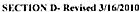 SECllOH 0 • MEOICAL CARE PROORAJI• PROYIOERAPPUCATIOH11) AUTHORIZATION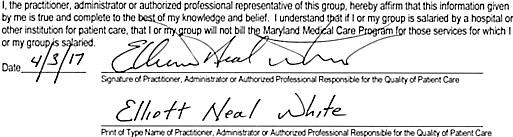 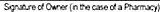 Pleasere1um C0<119)e:ed appi:alion1>:	S)'Slemsan:!Oper;it;onsAdrriniw.ltionProvider Enrot men:P.O. Box17030ll.-ll,noce, MO21203S ECTIO;o.. 0· RC',·h ('d J/16120 10PRACTlTIONER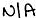 II you31e   Jnginagrovppraeti:e, doyoual$0proide"""   toMas)'land Medi:aldrcoplcn:sIn your pnva'.oprac,Jooand"\'!Jl to 00rolmburscddfredttby tho State?(Your personal t	identllCOOOn numbcf must appc.Jf on thisa	n)0 YES	ONOGROUP	r-:> IPitf yoorgroupis affiiJtcd ¥.'.th a healthCill'C  utiooormedi:31scho, olplease en:er!hename andfull 3'Sdress of thehs.ti:ution orschool. )Wf !)1le anda brief	no1yoursrou;isc!tfJes:NarooofF adit_y __	_	_	__	_	__	_	_	_	__	_	__	_	_	__	_	_	__	_	_	_Add:=_r.u_e, __ _ _ _ __ _ _ _ __ _ __ _ __ _ _ __ _ _ __ _ _ _ _ _ __ _ _ _ _ _ __ _ __ _ __ _ _ __ _ _ __ _ _ _ __ _ _ _Outics _  _	_	__	_	_	__	_	_	__	_	_	_	_	__	_	_	_	_	__	_	_	_Is yoorgroups.1l.1ricd b y U>c aoo>'CinstAutioo?0	YES O 110If youare a M.D. or 0.0 ."  ill you bec<fSpens,,gph31mace5u:31sou,eru,ansam(3S a ph31maey)70	YES  O NOIf youare anO.D.. areyoupradier,goptomoUyoxeiJsh<ly'?0	YES	O NO	exoptometry as" "' asproj>;lring anddispens;ngO)'O!liassos (asanoptician)? 0	YES O NOIs )'0Ur groupopemooga Local Hea'th Department Clilic?0	YES O NO Is yoor grovpopemoog a FreestandingQnl: O YES O NONOTE: AJIpractitionerisn:agroup must beenrolledn  Medlc-31Care Program providers.LABORATORY lNFORMATIONCompletion oflhls sectionb   t   ulr	bylndivldu.lip  ctlllonors and groups. Reimbursement foemedl<'IJborotoryyou prO'lido to ci1Jibio rocipicnlS   dependent on """ffllll U>c for.a.ingquestions and su;,s,)ni gcodesof Cl IA CcnifcJtc JOO. whenreq\iifcd,Ma,yl3ndla!:>ota:ory P errMSor ume,sod Exa:pti;,n.  Practi	providerscannot bO re!rro!Jrscd1of SCMCOS rclerred lomec! l laboro!ories orotherp-act:Ges:. Tho:sola bomtcriesorc,cac:ticos mus:btl.D>youprovilemcd<3f labotatory -	for your<>• n paticnis? D'4 YES O NOD>youprovilemedical labcxa'.ory -	forOlherthanyour <>•n pal>,tlS70	YES ll!l 'OD>yourcccl,c spcdmcns 1h31areobtolne<f fromO'.llet si csloc;):edinMaryland?0	YES   (2l- 'OAllMar)1nadpra:-311)requiredlOha>'C!a Ma')iand l abOraloryP<rmlt orLoiter ol Exc,j)tlonNumbOr (§Hca.'lh General Arti:le17-202a,d 17-20$, AnnotatedCodeo(Maryland) andCl lACcrtfficatcNumbOr (Cini:31Laboratory lmprove<renl ol 1988Publicl.. N IQ0.578) topodonnIJbcxmcxy scrvccs. OU!<ll·stJ:O p:o-i<lC<S areonly requ'<edtoprovide the<CllACcrb!ica:o Number, if tneyoono<reteNCspecimens thatorigina:eIn Ma.'j'land.SECT ION 0- RC'\'b-<-d J/ 1612010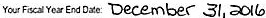 BedO,uDIALYSISFACIUTIESI M	c.vel'ru,;doS umt,,r _	N_\ _Qr	_klach.J cov,ol lettef v.th  nedM<i:l.nProvider	.kbchaC09Y o f tho  ,)t myour ln:enncdiacy YICrNng .-, OJrmn!o:,mpo\(eNor.e.: V'1J wl   be Cl,.'IQ O NLYroc	ra»(s}.J	In th:s.le(ters(s) f'I	totl'IOs.e	P«)"o'ld,ed bu!n« inclJdedIn!ticr:te.PORTABLE X-RAYAHOOTHER OIAOHOSTIC SERVICES MUST SUPPLY THEFOLLOWING:    tv  A,.	,J.cd'Q  TesiUrLCeP  rmf:oN ,  	_Do)OUin"'1dlObOforpatabilt(1D YES D ll()N«e:  AJp('.11'" x-r.r,Md O(herd'	$C!IVi:e"°'.-denb:3'.cdwltw\U.Jt')WldocSoefVng p.u,o'.sb:.t.ed'l'll  h '1	MUST- ,ide•- - -,  .	T	Un( nn(	ltlOs.ethat wv, eLABOAATORYINFORMATIONJI.We.aid rOOPfflS,r'I!he StateIn "hi:hOW: prot'idetis b:a!edMidthey-JOUo!	lt>b '""'°"1$,.q,.,ted. R.,,..,_.,...,for medai"""""Ylt>cIOl(t,/"l)quo,tions	"'	cop.. o!CLIA Ce<t4el!o.m.•h<,n ..,.I0"9bleb-oned."" <.w'dlooor,,o,yPem-4>orL..,.,...P«m<E,u¢on. "'°"'°""'pro,;,.,,"""°'be,_forl<f'Accs rtk<red l0m<dc31-.,:one,°'"""-Those«.	OI pr.dSccsmoDoyoop,o,;Jc mcoal!abor""'Y-	lor)OU!•"" -	?	YES O  110Doyou	.alS('M';(lllorOfNY  your OM'   1p.J".icntl?0	YES S.PiOOoyou,coeto11 $	lh&  lTII	frtmoehet SlieiJoca:tdin r. ?	YES	t.'OIJ M.Yy!Jfld proc:itionc-rs arcroqti redlOhJ\'Co Mar,1:n:!Lobor.i:oryPer!MorLetlcr of EJ:ccpf>On Numbcf (§Hcall.hGeneral Mic!e17-202and17-205, Anno1.1:edCodeol 1,,..,ryla<>:I)andCUACen.f,e;,:eNumber (Clini:.11LabO<a:ory1mp,ro•-emen1of 1988PubllcLaw  t00.578) top(!fformlabomtorysor.'COS.  Out.o- f statepro-Mc rs ore onlyroqulrod to Pf0-1.dtohclr CUA Certloea!oNumber, If theydono( rocelvc specimens1/lJlorig!na!e inMary!Jnd.PU : As •: CO ) tl' I.ETI:  FO R..\11)11)111 41l6-G. rRO\'IDER O\\' Nl:Rs m r ,\ :-,ii)  CO ,:T\.\SDSlJU7'11'1'   \\' 1'1' 11 l' H0 \' l nt :k   Al' l' I. ICAT IOS .ROI, 0 1sc.·L o  SURE FORM•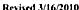 1•1..t: ASJ; co  n-u:-n: J.'QJtM UII MII 41! 6.(; . l' RO\ ' IOl: R ows•:1ts1111•,\S  Ocm·,ntOI.01sc1.os u,u: •·ou.M.ASO S UUMIT\\'ffll PRO\'IOER APPl,IC,H IO:\'.HC",·im    l  J /161!0	1 0SECTION DPROVIDER OWNERSHIP AND CONTROL DISCLOSURE FORMN.MTieor	MtO<ai	Cf  PfO'l'rlf'I'°""""'"'1)(u    eoru1"11t'd (lj'I(	to• • Pr	ot u-tm«	•c C«it klrM-	1)(	« 91oup,,«	•·PUl'lu:intto 42 CFR '455 100 ct, Seq. tnodl$dOwtCot tnot Mno is a requit ed poruooof theMary.l3/II,O .t.e<,c.,kJ Providertion  Thc1oto<o.	:an,-thOtolCM'i1'19 QU0$!!0ns :.no$1Q:n  th i$  dOO.mcnt ;:iffltmlng th:tt	ln formabOni$ tNo3nd C001ploto. and «i turn , th ','OOr application If noco»ary. C,:.0.tSC a:tachGOntinu.r.'.ion shoots.NAM!: ANDMAILING ADDRE. S.Sol any personYl't'IO. 'o\th  re	to tl'IO Title XVII ando/ ,T1tleXlXPrOVido•r  .is an ot!',oor Of d:rod or 	5e.e.. o.Ho.c.he cl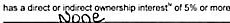 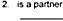 3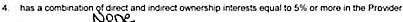 5		t$  an  oY,1'ICf (in 'o\h()}o o, in p:,11) or an in!orcs l OI 5% Qt m oro i n ::inymor1g:igo, doo<f ot  tnnt.noto. Of othOr obligabon :s« urcd f.n Y1t)()l0otinp.trl)by thOProvidctr ot f     p,oPOtt)'or.nsoIttha1in!cr0$! OQUals ;1!lc;nt5% ol mav.1!oo ol thOpr	or ouo ts of me ProviderW,th r0$p0Q to any subcootroc:or.-. Yl'l'\d'IttlOtlOO XIX Pr OVIOO( h as , dir octlyol ind,roc.t!y, an <rM'l<'rshp Of con:rOIin'.er	t ol 5% OC' m or,en :.roo   any   pcl'SOO Yl'fi0131' b'olo\th  in  A   1 • 5  tt bc)vG.  as  a	to 11-.e subCOl"l1rrw:torMd   s.poofy'o\tlic;hof thO	c tt  v.,tfW'I1.	I I llrt"Iporwnnamod int01-P()nMI lo Part  A.  1-5.  abo'w,), h.isanyofttlOrot.1:ions.hbs doscnbod in U'latPurt  YI\VI ony Tl'tklXIX PrOV!de r	1tooaor SOCVICOS o t he r th3 n thO .i	n t. Of 'o\\th Mli en:i:y tNIdoesn ot pal'bdp3!.eIn,.	bu:  a,, rc,quifoo to d.ddosec»n111n  o ...nervi.1p:incl c.oc,_:, 01in! orrn:a.tion t>eeaus-e o, par.Jop.,-Jon In tlh/ of IN ptOQrom,est.\bbhed unc»r TIIUO v , lCVIII. o, X:XOI thO SOoa,1 s«unty	,t.,to tt,o moot thO po, $0n , tno n.:tmo or		otherPr	.  ond  tho n.ituroof tnorolil	V\i;.>.2..    Ir 11\C oiu. ·.., r to Pan  C. 1. above. contl)!ns trie no.  moteu,a,nt..,,ope rson, s  s :.ewhe!N!f onyot thos.e $0RH>CM1od 4.lorcb:oo:ooxn:	nc•as s.c>Ou'4 . p.iront chl<IorsJblinQ!'JOQe.. -	A,OII MII -1ll 6-G-R ·il<'ll JJ l 6/l 010SECTION 0PROVIDER OWNERSHIP AND CONTROL DISCLOSURE FORMI hereby orrinn!NI 1nb lnkltm:itiOnb truo3nclton\Plc!CIOlhCI bes ( 0, my lu"w)-MOdgo !lflCS bcb,,cf  anci tl'l:i therOQ	od in lo rma tion v.\11 bo UPCl.i ! od .is Ch.anoos oo:ur. I furthOf«i rti fy that upon $poc,f,c:rOQUOSt by thO Sw otn.tyot thO Oop.vtm001of Ho.11th Gnd Human s«vloo:s	tti,e .1,u)'1and DepartmentorH-c.aM andmont.llH'yglono. full andcomplete lnl0tmr.b0t\"  "   be  suppliocl,'tllo thinJSd	ot the d:i:eO!thert..cncerning:A	tho ovo. o	!p of any $Ubcontr.lctoe'Mth'Nhlch tho b:lct XiX Ptovidcr NISNd , dunngtt1o P«J'mus  12 monttis, builno,.s 1mnsactions In Mlaggrog.ttc amounttn o:.cos.s o! S25,00000.1nd0.   3ny  $1gni11Qm ws.lno» tran	•. oo:urringdunry thO5-- -uperiod ending on thOCl.:!i o of $u<:hrOQVC$1.batwoon tho Providor ancJ any  .O'l'm()(J$	o.inyw	tr	or.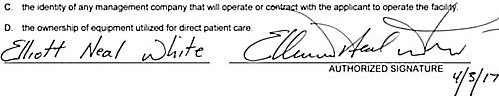 PO SITI OU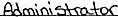 0t  ·cw	or   -..w'ftaM,p'Ull,•  w1«1runir'wJ 1.ol(y.#1	.eew c-tdty,• Ch"lie,• ,f)tll<:My,•.',",I".n .",,'.,"". ,1n	c;ll,r1c.1lb  !:o'a!o,ry ,1 hN1h	01'\}VUolWI,.a	.  olrd.,,,,.,Olt>Cf  tytNt	OI.,h.,.t_v'M,.IM,,'!Qd	Jot	u	1,1'1,.)et ll'ieM«l l(;a,(JC,,Ot)l'#l"I.  1140Mnoc ot'(i	Ot  l)f(M..()\'..'.G,roi-9ol   •				Ot	IT'ICW'ChN,%1,GWCp-	-.topr,KIUU'er proleuion,11I,I  CJOtmV:,nloca	Of  nol lt!Mo   uirrn-onI		.		ng		!I. o, C.Qt'l'fflOR«;U		) W  lllotlo	net kitfnc,d a		Of wpora:;cn,1rd.-e ""• "-'""' "..'"'	•	.on. p.1Mf!,r'11i(>oroor		,on. Ot OCl'lff ttCltV(1M"it'Q Ot OPC".VO N    ne-	OlfCI	.i ,..ti<hlhOVora<1«IW; PN '°""t\al'l'-,ed	1N !«I IO	n.wntod, a l	.	e"lt,.CIIMOIa   · Owr,enNp, IW:llefe.1,1 '	tl'C poues.\bi olequ:tyin ttiec.,pulof, "10dl11, orof•"Y		I Ir, lt1C' pio"...aol tt,coadoCff.'J:y. Cl	1tw)r0<1  1hO  u'	¥1(    0 ir«wfll In,n    IN4   I    p	f'((lf\)\ I In  tl'llt(I('t(,ty  1"'t-SWfflJll"l  lmt'tMIrn""f""tytl'\Jl,W\  ¥\in,.,e<t	Ir(('(	In N   (J	f';(Uy,nat-or"tool..ner\h'c>oro:,tt.rc,1percierug,•elrmec:t	rCcfCII,..The.vnot.l"ltc,f ll"d,ttt   \h'pif'Oercs.lii, delennf'W:'d by	h	ptt    IOfIn	en.r.y.  ror	. if A°"""'10  pttoen!oetho   s&:dntt,ecorw.nori""'11meopctCCrC oethe,oeCPtOt,et't'd..	A"1Jrwou('Q!.O'!cl10.anoper(;('nl	"	Niefe,-1t1n lt>Cporter(oftt>o	o,• .-;.Qn or,,,m$P«ocnlotN(lr'U,y•N	beco.o1: tho dllCfoW"9.	O's  rwM    t   :OS.to1◄1 (l«QCl'lt!Ntoc.tQW'l('O.hp lnt(',r0$11n tho   'C(t.Ay  n¢'C.'d Nllttio	.P'« IOl'IWln Ml	O OfoortJ(Jl Nffl)U- ln«OC!rto OtW'm'no	ot	. mong. . OK'CJ Ol tnn Lno » . c«tm«	:iM .	N	Olh   d"ISOOl,h)	't( 1 • 1M!'OIM'OIOl«IA N ¢tllOl(IOn. F0t o.	. 1I A10	0(  •	try COpttON'C 0( h	'    •\.t,'b A'1 Wt-fHti'I!Tll'	I •-'-"'--'   I.elIO6  p,N'OH'C.-.:JmAI ber	C,otwc,rw,f,y. If O c,.,,n,  0	Offl:CC II r«e	«I	t,y 10   Clt'l"IIc,fII'  I	U\f:1.1.  0 11  Nffl!il f\ ll'lt'p.'	I  •-'wtl		11) <1	Midntedl"IOllle I'   •	-' ll'    •fflNl"IS•rr,bu\ll"ICUfl--.ac.llQrlOf	ol tram.><Z>Qrl.1.INt    dlln;•nyonefMai'J'Ct,111 .	tt'eic.w ors   o:ioor 6 PC'< ofU'lOl(Ul(Jfl,tf e•	of •	..,-.	.  ¥)t:'N:y.Ot OIOlrom •Of O,..,(N)('!IOOOC,1l(l(j	UW!'IJ IA	OIA4"tMl)Ol"IINl!e   U'l'Jft'	(eo  •   <Mli.ur,,ty.	rw:,,p.wtlN   , or• fN'  .iCAIr.tm.lUIIM II 411 (i..C , k t',·i\.NI J /1612010The 80.ird of Governorsc/oHebrew Home of GrcJtcr Washington6121M ontr o se RoadRockvill e. MD 20852Attn: Admlnh tra1lon Offi ce - Smlth·Koso dBo.-.rdof Govern or$ 201S -2017 Chairm.;,n: Hoffm.1n, Joseph B.CommlUcc M embers Cohen, Irving P.Dh tcnfcld.  Jeffrey S.Dykes, Art hur J, F,c c m;m. Aliln M . Frch, hl a1, o.w l d 0.Fri edlander , An dr ew S. Gurner, J, TedHJrt ison, tiJrry A. Hoffman.  Jo	ph 8 . Hurw i t: , 8.i rbaraKapl an, Donal d KIJlman, MJric 0. l Jke, PearlMevers. ErkG.Pur c tz, 1ertrc v S. Robinson, P;,ula H. Ruben, o,wid A,Ru lnick, A;;uo n M . Sil ftiu , Gary 8. rn ue,l s Oilvld A.Shcrm;,n, Douglas W. Sol omon, M uc ,•:SECTION E - STATE AFFIDAVITWhc>c:,' t'r lmn win,:11nd willfully m11k C1or c:auso101M' m::u:lt' a fubc-sl:alt' ntc-01 orn p rt$ t11l111fon o n Otb 11t11tt'ml'nt	n1:ay be rr urNIunder:apptk:ablcStal<' l:m:1. In11ddilion.knowini::and wlllrully f1111ing lo full) ' 11nd :ac-<um t 4."I') db<loS(' tht' Info rm atio nn-111011<11 ma y r o ul l In d e n ia l oh	tt t111n 1 to b«omt' lk(n.!itd or, "ht'l"C'1ltt l'lllfl )' bI ttrtiry that lht':ad mir1b 11":11h ·f' and	pr oc:-t'd u r:d r,:11uln: m t nb t'flnlainrd in CO) IAR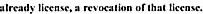 10.07.02( Rc,:ulatlons l,!()\'t rn in    Com pr t'h t n ln • Ca	F:111:·llili o :md	t:1:t('odrd Car<'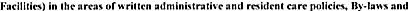 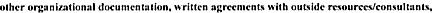 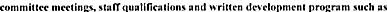 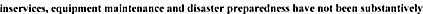 :tlltr t'd, rn·i.\.00, u r  mod  ifiC'd.   in«" thr 1•rn•iou.J.Jun·C'y, or   If  tht'  y  h, n  ·t -. I h:n' C' nutifird lhl' Offitt' or Jk:iftb C:trr Qu:alil )\ in w r itini:, l>t'fon- l hcd Ttt lh 'C'd: arc ur thi:chanJ:t', I further tt'rtify that I will notify lbt'Offit't' ofHnlfhC:i1tt Q u:alil)· lf tbrtt:arc::my futurt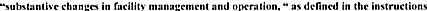 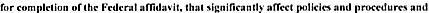 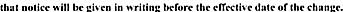 NAME (lt"FACILITY: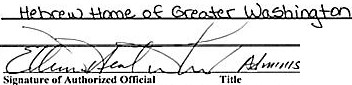 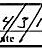 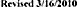 SECTION F - WORKERS·COMPENSATION LAW QUESTIONAI REN:1mc of Fncility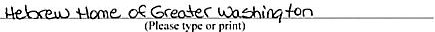 ,\ dd ress of Facility_l9\'a \ ta	R	R 'l.i.U Mb s2,06;5a--,(Pica.«:1ypco r print)()Q you ha\'c Workers' Compcn:,.ali (>n ln:.umn cc fo r yt mr e mployees?(Ch« k One)	/-,_YES	7 NOIf you ht1\'C:mswcred YES:tb<wc: plca.-..c provide1hc following infom1:t1ion:  l'o licy Number:	r,.::;?.			 Bi  ndcr Numbcr._ l\)\	f's:	oe.\ 11-.6..iic\lnsur:mcc Company: _ .5,'"'-,'l_,_,_'"°'.,		_Efli.-.ctivc D:11c: ----------------------Expimtion O:atc:  	Ify( have:mswcn:d NO,  please  oum:h a copy of your C ctt ific:11cof Co mpliance  inaccordl'!ncc \\'ith St:1tc Workers· Compensation L:iws. (54:c nunchcd fonn 1\ 52:md ln1 nu:1ion Shc-..;:I)J' IC':l'I-(' 00ft'You r lk c n.se ca nnot be '-"s ued unlcs.. this form lS com pl c h,'il, s i}:nt'd. da1cd nnd11ro·,idcd  to this Adminsi t ralion :don   with your ..Ct·rtilicutc of Cnmpliuncc.. if 		_J4 i -,-c'7-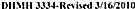 STATE OF MARYLAND\VORKERS' C0.\1PENSATION CO MM ISSION10 East Bahlmore Str«-tD:ahimorc, MD 2120:?Cf::RTIF/CATE OF C01\JPL I ANCESTATEOF 1ARY1.AND	)) To \Vii:CITY OFBALTIM ORE	)Thi$ is to ccrtiCy thal HEBREW UOME Of CR£ATf.R WASHll'iCTON is M approved « IC-ins urerin theS<Ateor M:uyl.nd andlu$ ocquin'.U cxccs:s: insurance CO'\ c:rin g c:i.Wtrophic losses,.:i.ndh lS d eposited wilh theM:uyl:uid Workm' Com tion Commission securitygu3.r.Ult«ing its pl)mcntS of wor\.:crs'compens:nion benefits in theSrntc of M:uyl:md. It is further cmiticd th:,1 this infonnetionis1akcn from the records o f theWorkm' C.ompdls:1tionCommission of M:uylc.nd.11' WITNESSWHEREOF, I hetCtJnlOs ubsaibemyname nnd offix the s<"31of  the M:tr1) ond Worl:rn'   Com])<llsntionComm.issfonot 8ahimorcCity this 246  d11.yof March. 2017.. WORKERS"C0 1PENSA'nON CO t\ flSSION OFTilJ!STATE OFMARYL\.'10By:	.S!c\'CO Jones, Dir	rInsurance, Compli.J.ncc and ReportingDi\isionIICERTIFI.CATE OF COMPLIANCE	llk   C'bro • JO',	h n ,e •  e	Of pernll1IO abu5.Un ( or :be purpos.eoCm;pcw,a ID ..,,.ahityin -1tkb11bc t-!oel1	a11ploy a fowrt'd 4'<:!P:0,-, diebudMu	It!;i.U.:il-elitto Viela\&: 	Ia ccrtific..-eof',.,-iCiab   ndc-;OTO')1be	or. worbn"	mu,,._ po&,,orbindet.U  a  bwiDcs.\  D  aot   oc,r,,'ff«I  b)' •   \lll'Otbn'	iln'"-. pal;icy. ...-wi, tos«cire  a	o!  Ccmplir.«  s.balJ  be   i.\bcri  «I    tD   me  Wodc,,n·ion Cftnm:1.1.l«l puttu1t11 to Labof  A II		At\iu,c 19•103. TIM Ao)).t f""l'P'IMd   a Cectw('.IIIIO(f(		is 1Didfdiry	\($•bkb .,..nt'll	IO cu-ry watba'	inl\ll"IIXle	IIOd» cio.blo busir.u10appty (or andd:oin•	tk:«IM  Ot   permit Crom •  11:0'"llnmM'l'll  ,c,:w:y 1h.d ,	proo( ot w.orkoni'u,,,,;,mYN"CI iruw-ll)(C c:,o,,-uap. A Cnt:itk.ala o(	is US wodtm'im-	-,,cl-	ftQl tJiildine ca  6-	W ot \:c,r,'	Comwl,.iion	-,yXOTE:	c.41:U l a .-tdl-•r-R....,&o,.	,,.	l9Uff7-rl.en'.......ll,(4	-DpbWty:	A	in..,.,..:urea Cnti£iQSeor	ind'JON!ffWold.t,wlr.-...oolylt(I)	b    ....._b•...:..swccw:kaof --	M(.'b)	d» 		b , ,-		-.:-•	J m  O(kl	O.		pW,DCQ:(o-(l	Ow  h	I  r-«=<•10.   	I M-,-t.d C:SO.O&Pnw,riooJor•	1.W,ty	.-	.., 	,_     obs-Iba	ca:.c-. or Liai..,.wbiliib'		,_t,,o....   --	I	t  M	0-	•     sde:,,(&di,, lie..-.-.	o(	.. 	.c::e,p1,r,n· -   Jl"l"-Wod Ul'dff  u  ts,,.20) ...ddncd MM)tod t..w;orCl)	u.oat-i-ia•_,.,..Clflllf_.ot,0.-P('Tr..or) •ho ct.d'adodcn• --"U!l?-21&   ...a	-.x lboWcnka"S' tlonCommbaimAltClrt;k:,Q:Catificl:leor	OffloerJOwt BL'timoro Sucec..•	21202-1641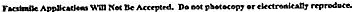 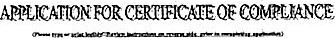 '·,·r-.:--o1=&-..-.-(=li'-U..:.-.-•sdf..1.--N.--.bta)- - - - - - - - - - - - - - -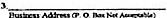 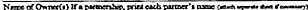 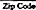 --M-, - -------.'t.'le>b«o--..,,, 	,.,.,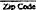 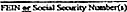 6. n..(.-0.n--1-s1".'--'-.-,c..,,.a,...l-i-r•......i....-aeelC-••,,...u/o-,loi:.rO.  - -	...,-.,.,a.0	Solic'Piopr,ld:r.Tlmt:w:...is•-P•.	._ "idl.:ib.0	"""""-   (4.-a-  O.in,i.i-.' 	ZAM#)t.lJOOlc c--,._ n.. • Cbe Cc.pcudm..,.,.9)-..a -odJCPt-(IOrp)IDoenc:...40.f-- o'lllkA(- - n.bodwub•6mC'OQCUISon,-i:ih•-c,I:,_   ad.-di.:,oC5Nn.-.0   Prd,lwo,.Cr     t1 Col:,o,IIIDMc.-.. r- IIO-n. t. 	d •-	JI JW..!ier -pOl-om.n..t.CUalllld		,...,.,.-	,_  c.aU1>'nie"'--b•litai...tubili.1),    ..,wci1o,-.ci0.er..		,.	'"CC.-..l	 tu.  Tlm "'--_.,.	  -.cd.-•  prc,ricW NILE l?-   	-S -- a-,..	:l!I.0	fllla..i..PVdiidr,o:'	o M0.- ol-.o-llfl'opnlof d.•Cat.1F1IA"1JDt o:GJD'l"IUnJICAJ.lUtO,naJtl'al'DI.Ulmrotl&GOC'G l."'IYl)aMAffOff ll  nrt!I:TO"DU.auT  OJ',O-J0'IO'll'l,mCZ.   'Dot(ANV.ulO'.SilJ'll(ln({•)'•t•l..l,o---r-,,--­....,.,,.,,,;,,,. oto.i&    -.!.....,od,,,'7-0.	-   -	.........C  AtfftOVUJ C., ova:n.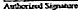 _O)...,....,..,........,...,.....................,.   ,,..,.aWJl{l)....,..,....._ffd 	._,.._•- .o.nc-- 0111-,S ECTION G - CERTll' IC,\ TE OF COMPLIANCEAl'f'LICATIONWORKERS' COMPENSATION COMMISSION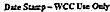 10 East-.,	s....._,.,.._ Maty!ard2l202-1041 ttL:(410)e&t--S1000R (1-ICO) .t11:"°'78' TTYUSEAS Cl.11.VIAVARYlANO RE.LAYEXCLUSION FORM,ou,eF""'•"""ct  Lobot & E,,-c,loyrno"A1ldoS 9-206ctlllo"""°"""'Codool M«)'.­ omoor:i tx		ot a F	c	Pn:tes,kw\al		er t.tr;,r.eci Uability Comp.v,v ¥tt a,wirttd empb,-oos If tt,coffi=-or m,rrt,et-p,CMd•• &eMCOtormonobtyn.	Suencff",:ara ct mttrOCf'SW..O SMhfylht crttModl & Attlc'.o SG-:lOG(b) n--41)' • led  10b:eane	&cmo,,;or;a-by lti"lothisE.xdutJon FermO>o Conffl"""'-			.Tooxordso thisoption.._,, offic«er tnetmbo-r(n:r.i hi	cypo,sot	WJHr,g 10be adudcdrrust &ign Citdoc:unent. NOTE: Bysigning th!sED:JuslonFormb.fow.uch officerOf' rMmber .atntma        1n• penaltka of	that thotnro   nc.ontain.d In tN:1fonnt	I trueand comic:t u   to ,natofrtcarM fflM\ber,toh     t,ostaflh•Offlc»t'a ormr:mbo.ts knawltld' .         C lr.fonmtSon.;ncSbttiof.DAT_E: _    _    _    _	DATECOMPIAIYNOTIAEOI NSU  RNICf COMPAIIY:	 	INAMEOF COIU'ORATION"SINSURANCE CO!IS'f•.'N: _ __	_	__	_	__	_	_	_	IATYOPOER.Ol:FS_SC:O_W_Af«_, ((_l'tll_OM_)  - _ o._-,o._6.t._C.._	_	__	_	_Cu+_o• _ • _  T_J _t_.w.,	lCn_Y:  _    __ _ __ _ __   _	STATE: 	ZIP: 		rII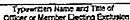 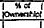 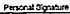 II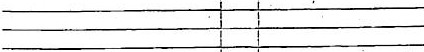 -------------!--!' - - - - - - - - -	i•IiIIMPORTANT: sui,.,;,-.,r.mi10u.-. Vlo(,,n eo,,,pon... Jon c-	• _,	10,,,.	ierlhOccrp:r.don. ;:')Cl►MP	•  C09>'! Ot)WI'Slot.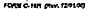 n1is sectionc.opmres infom1ntion on oJ\'crsc le gal oc1ions.such a...'i con\   •ictio   ns. exclusions. n:\'ocations. :mdsuspensions. All applicriblc nd\'c-rsc lcgnl actions must be reported. n:g.ardlcssofd..Con\'ictiun.I. ·n1c provider. SUJ>p licr. or onyownerof the provider or supplier wos. wi1hi111hc,J:a•. a 10 yc:1rspreceding cnrolllm:nt or l'C'\ a lidJ1tion of cnrollnumt, convicted of o 1:cdcm l or Stale felony ofl't:nsc thJ1t Cr-·.t S has dctcm1incdto be dc1rimcmnl to the best inlcres.Lo;:of   th e  prosram nnd it-. bcncliciarics. Offenses include:=1c1onycrimes ngains1 pcoons and othersimilor crimes for which the indi,·.idutil was con\'klcd. including guilty pk-as and adjudic:ih:d pn:-tri:11 d i,·.crsions:financial crimes. such:,s exfo rtion, embc12:lcmcn1.income tns evas ion, insurnncc fmud and 01hcr simib.r crimes for which 1hc individunlwns conviclcd. includi ng guihy pica:.:md:tdjudicalcd prc•tri11I di\'crsion.o;: any folony that placed the Medicaid progmm o r its hcncfici:nics 111im111cd i:1tc risk (s uch as a mal1>mctk c sui1 that results inn convictio n of criminal neglect or misconduct): and .iny felonies that would l\;Sult in a ntnnd:nory exclusion under Section 1128(:,) of1 hc Ac<.Any misdcmc:i.nor co m•iction. under Fcdcr:11of S uuc law. rcl:ued 10: (n) the dclii·.c ry of an i1c111 o r sc n •icc under Medicareor a State hl':ihh c-are program. or (b) the abuse or neglect of a patii:nt in connections with the dclii•.cC)' of n he!Slth care i1cm or service.Any misdc m  morcon\•iction. under Federal of S1otc l:1w. related10 thcfi. fraud. cmbc1..1..lcmcnt. breach of fiducinC)' du1y. or o ther fimmci:11 misconduc1in conn tion with the dcli\'cry of a health c:tn: ih:111 or sc r \' ice.-1. Any 111i	cnu:m1()rco m·ic1ion. undi:r Fede r.ii of Stnli: law, n:ln1i:dto thi: inti:rfcrcncc with or obstruction of any in\·cs.tig:11ion into any crirninnl offi:n$c dc:,crihctl in -t2 C. F.R. Sec tion 1001.101 "' 1001. 0 I.5.  ,\ ny mis.Jcnwnnor cOn\'iction. unJi:r Fcdi:mlof S1u1i: l:aw, n:la1i:d10  1hi:  unlawful m:muli.1clun:.distribution. pn:-scription, or dispensing of a controlledsubst:u1cc.Exclu:iion$ lte\·ocutions or Su5pe11 ionsI. ,\ ny l\!'\'OC:ttti o n or su s pension of a license to pro,·idc health c;an: by:my St11te liccn ing authority. This inc:ludes the  'l•m:ndi:r of such license while n fonnal di	iplimuy proceeding was pending bcfon::t S11: 1c l ici:nsing nu1hori1y.Any n:\'OC'Otio n of sus.pcnsicm of11c crcd i w 1ion.,\ ny susr,cnsi,o1 o r cs d us ion from panicip:11ion in. or :my   mi:1oin  imposed by. a Fctlcml or State  hl'ohh	lre prosmm. or any dcbanncnt from p:utic ipation in ony Fctkr-.:il Exccuti\'c BrJnch procurcmi:nt or non,pnXul\;ntCnt procmm.I. ;\ ny current tvkdic:i.n: p.iymi:ni suspension under:my l\·lcdic:i.n: b illing number.;\ n'} Mcdie:m: tc\'OC:ttion of any Mcdic:m: billing number.Rnh<J J/16/l0I0All\'t:J!SE LEG \L IIJSTO I! \'11:L,; yo ur  o rgani.7ation. under ony cum:1u or former nomc or business idcn1i1y. ever has nn adverse:1c1oin listed on n:uc I of Sec1ion I imlV\scd oca inst it' !If y,es report eac h :1dw rsc r11:1io n. when it occum:d, the Fcdcml or Srn1c ogcncyor thecourt/admini:-1m1ivc boJ y tfmt im posed the action, artJ the re.solu1ion. if ony.1\ ttm:h a cc)py t) f the :iJ\'crSc action J ocumcnt1uion onJ rcsolutioil.	 'f:ikl'U Uy	1{0,olu1lun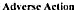 Rc-\·lud J/ 1 6/l 0 I02SECTION J: CHAIN HOME OFFICE INl' O RM/\ TION' ll1is section cn1nun:s in1i.:mn:11ion n:gurdnis ch:1in oq;:mi;,.ntions.· 111i.s infom1:i1inowill be u. d to ensure proper rd mbuNCmcnt when the provider's year-end cost repon is filed with the rvtcdicaid fo. -for-scrvicccon1r.citor.; J o r mon: information on chain o,s: mi1.n1io ns. s.c: .S2 C. F.R. .$21.-lo.I.CIIF.CK II ERF.12{ff S ECT ION J DOF.S NOT APPi.\' AND S KIP T IIIS SECTION.\ . T\"l'E OF.,cn o-..Ch1-.cko ne:	EOi-.cli\'C O:irc0 Pro\'itlcr in chnin i.s-cn ro llin s in ri'.11:d ican:for	 	Scc1ion$ 10 Com11lctcComplete:1II of Section J.the first time ( f ,iit4Jl l :Wl'lll-   ttto/ C	uf 0...,m,h, v )0 Pro\'idcr is no longer associatedwi1h the chuin	 	 org11n i,:i11oin prcvi ou5ly n:poncdCompk lc section J.C. identifyingthe fon ncr chain ho me <.lllicc.0  Pro\'idcr has changed fo m1 one chain 10 another   	CmopleteSection J in0	The mum: of pro\+iJer's d min home o0i cc i.s	 	chansing (oJIIothalnfci1maJil)l1n·maI,u 1/>t J.IJ""-°),full co idcnlify the nc\\' dmin ho me oOicc.Cornplc:tc Scc lion J-C.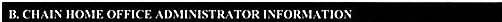 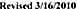 SECTION J: CHAIN HOME OFFICE INFORMATION 1.0,,,;rn.,,lj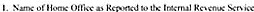 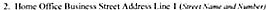 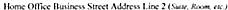 , Tl l'I'. OF Ill Sl f'.SS snu Cl l l{f'. (ff n n: CII AI 110,11: Ol' FIC f'.Check -0 1.:•Vol 11n1:uy:D Non•Pt01il - Rcligiou Org.:inin11ionD Non,r co1i1 - o lhcr, tV'i d />j 	0Propric-11uy0	lndividu.:1DCorpor.1ion(iowmmcn1:0	F«Jeml0	S1n1eD City0	C \'Junl )'0	Citf •Coumy0	Uospi1:1tD is tr ictD rar1m:r.;.hip.		_0 0,hc,,,;,,,v,10	Olhl·rr  'v.<, if.i, , 	_t:-. l' k O\ ' ll U'.k.'S AI-T II.I .\ T IO '.\ TO TIU:{' II AI '.\ 110 11:- o n· ,c .:C he-cir. o ne:0	Joint Ven1ure/Rd ::11ions. hip O M:m:1b.:d!kd :11l-d0	Opcrnt1-..d!RC"l n1.:J	O Wholly Ol\t11.-d0	Le>S<d0	OLhcr ('Siw if>J· : 	_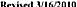 HEBREW HOME OF GREATER WASHING'IONSMITH-KOGOD & WASSERMAN RESIDENCES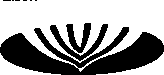 7, ,-..:..-.a:.--,--p·.:-,	-.I      I	J::1 fl"-''l ,-:-..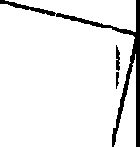 December 26, 2018-/2r :iii""''--.!'1!--I-I;--U-W•11 IEr,;-·1Ms. Patti Melodini	l!.i r3/	o	-..::..,111 I1Ee 3,	'ifliJ	/Lc:Rcz ;-::;;-----._ ·J --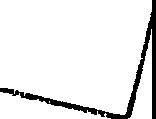 HeaIth Fac1·11·1.1esSurveyC  oord"mator - L  ongT erm Care	-----·-·-·--m--ii::,;..:-liW...,_,r,State of Maryland	-Office of Health Care Quality55 Wade Avenue - Bland Bryant Building Catonsville, MD 21228Re: Provider # 2 I 5071 Plan of CorrectionDear Ms. Melodini,Enclosed, please find our Plan of Correction and the signed CMS form 2567 for the December 5,6, 7 and I 0, 2018 Medicare/Medicaid recertification survey conducted at the Hebrew Home of•·Greater Washington.If you have any questions, I can be reached at (301) 770-8310.-.•·-·Elliott Neal White, NHA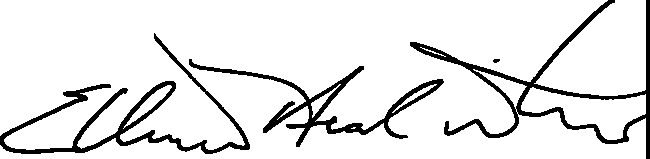 Administrator, Hebrew Home of Greater WashingtonCc: Kathy Schoonover, BSN, RN BC Nurse AdministratorLicense and Regulatory Services255 Rockville Pike, 151 FloorRockville, MD 20850	•6121 Montrose Road • Rockuille, MD 20852'lei. 301.881.0300 • Fax 301.770.8309 • www.hebrew-home.mgMARYLANDDepartment of HealthLarry Hogan, Gover11or · Boyd K. Ruthe,ford, Lt. Governor · Robert R. Neall, SecretaryOffice of Health Care Quality55 Wade Ave. Bland Bryant Bldg. Catonsville, MD 21228December 17, 2018.,Ja'-;"·"	Mr. Elliott White, AdministratorHebrew Home Of Greater Washington 6121 Montrose RoadRockville, MD 20852PROVIDER# 215071RE:NOTICE OF CURRENT DEFICIENCIES AND POSSmLE IMPOSITION OF REMEDIESDear Mr. White:On December 5, 6, 7, and IO, 2018, a Medicare/ Medicaid recertification survey was conducted at your facility by the Office of Health Care Quality to determine if your facility was in compliance with Federal participation requirements for nursing homes participating in the Medicare and/or Medicaid programs. This survey was also conducted for the pwpose of State licensure. This survey found that your facility was not in substantial compliance with the participation requirements.All references to regulatory requirements contained in this letter are found in Title 42, Code of Federal Regulations (C.F.R.), COMAR Title 10, and the State Government Article.PLAN OF CORRECTION (PoC)A PoC for the deficiencies must be submitted within IO days after the facility receives its Form CMS 2567. Failure to submit an acceptable PoC within the above time frames may   result in the imposition of a civil money penalty twenty (20) days after the due date for submission of the PoC.Your PoC must contain the following:-		What corrective action will be accomplished for those residents found to have been affected by the deficient practice;How you will identify other residents having the potential to be affected by the same deficient practice and what corrective action will be taken;201 W.Pre.<1a11 Stl'eet ·Baltimore.MD 11201 • health.moryland.gov • Toll Free: l-877-463-3464 • ITY: l-800-73S-22S8-	 --· --· ----""-'"'"""'."'·-"'·--"'·"'"_.,.,.,._..._...,._,....,..,,-.-  .... _ ....   ......:::-a•··	-.,._........What measures will be put into place or what systemic changes you will make to ensure that the deficient practice does not recur;How the corrective action(s) will be monitored to ensure the deficient practice will not recur, i.e., what quality assurance program will·be put into place and;Specific date when the corrective action will be completed.References to a resident(s) by Resident# only. This applies to the PoC as well as any attachments to the PoC. It is un-acceptable to include a resident(s) name in these documents since the documents are released to the public.IT.	IMPOSITION OF REMEDIESThe following remedies will be recommended for imposition by the Center for Medicare and Medicaid Services (CMS) Regional Office if your facility has failed to achieve substantial compliance by January 24, 2019. Informal dispute resolution for the cited deficiencies will not delay the imposition of the enforcement actions recommended on this date. A change in the seriousness of the noncompliance may result in a change in the remedy selected. When this occurs, you will be advised of any change in remedy.If you do not achieve substantial compliance within 3 months after the last day of the survey (i.e.March 10, 2019) identifying non-compliance, we must deny payments for new admissions. (§488.417(a)) Also, if the denial of payment for new admissions sanction is imposed, your facility is prohibited from operating a nurse aide training program for two years from the last day of the survey. (§483.151)If your facility has failed to achieve substantial compliance by June 10, 2019, your Medicare provider agreement will be terminated.ID.	ALLEGATION OF COMPLIANCEIf you believe that the deficiencies identified in the CMS form 2567 have been corrected, you may contact me at the Office of Health Care Quality, Spring Grove Center, Bland Bryant Building, 55 Wade Avenue, Catonsville, Maryland 21228 with your written credible allegation of compliance (i.e. attached lists of atlcudau.:e at provided training and/or revised statements of policies/procedures and/or staffing patterns with revisions or additions).If you choose and so indicate, the PoC may constitute your allegation of compliance. We may• accept the written allegation of compliance and credible evidence of your allegation of compliance until substantiated by a revisit or other means. In such a case, the previously proposed remedy(ies) will not be imposed at that time.If, upon the subsequent revisit, your facility·has not achieved substantial compliance, we may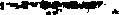 -....-.......	·' ............ --·-----impose remedies previously mentioned in this letter beginning December I0, 2018 and will continue until substantial compliance is achieved. Additionally, we may impose a revised remedy(ies), based on changes in·the seriousness of the noncompliance at the time of the revisit, if appropriate.INFORMAL DISPUTE RESOLUTIONIn accordance with §488.331, you have one opportunity to question cited deficiencies through an informal dispute resolution process. To be given such an opportunity, you are required to send your written request, along with the specific deficiency(ics) being disputed, and a:riexplanation of why you are disputing those deficiencies, to Ms. Margie Heald, Deputy Director, Office of Health Care Quality, Bland Bryant Building, Spring Grove Center, 55 Wade Avenue, Catonsville, Maryland 21228, fax 410-402-8234. This request must be sent during the same IO days you have for submitting a PoC for the cited deficiencies. An incomplete informal dispute resolution process will not delay the effective date of any enforcement action.LICENSURE ACTIONAs you are aware, the cited Federal deficiencies have a counter part in State regulations. These deficiencies are cited on the enclosed State Form. Please provide a plan of correction for these deficiencies vvithin IO days of receipt of this letter. In the event a revisit determines that substantial compliance has not been achieved, appropriate administrative action may be taken against your Statelicense.If you have any questions concerning the instructions contained in this letter, please contact me at 410-402-8201 or email at patricia.melodini@maryland.gov.Sincerely,Patti MelodiniHealth Facilities Survey Coordinator Long Term CareEnclosures:	CMS 2567State Formcc:	Stevanne Ellis Jane Sacco·-	File II..- -	..,	I      t	illl!V	...,..,. .....,..._  ,  ,,..,o·-..--CENTERS FOR MEDICARE & MEDICAID SERVICES0MB NO. 0938-0391LAB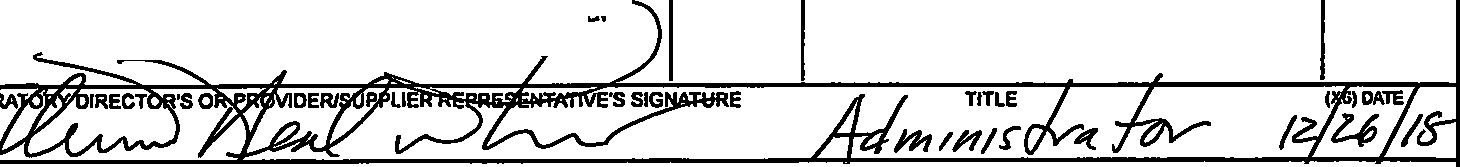 Any deficiency statement ending \Yilh an asterisk (1') dcnoies a deficiency which lho institution may be excused from correcting providing it is d cnnin that other safeguards provide 3ufficicnt protection to the patient:,. (Sec irmtructiona.) Except for nuraing homco, tho findinga CUiled obovo om dioclonablo O doyo fullowlnQ the d1:de uf SiunI•ey whether or not a plan cf correctlo11 ls provided. For nursing hemes, the abc,ve findings and plans of correction are disdosable 14 day fc,llowi119 Ute dalt: the:Lt: documents are made available to the facility. If daficlencies are cited, an approved plan of correction is requisite lo continued program participation.FORM CMS-2567(02-99) Previous Version.Cl ObsOlete	EventID:P70Z11	Facllily ID:15015	If conlinualion sheel Page 1 of 16··•.-	!.	-·------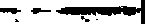 CENTERS FOR MEDICARE & MEDICAID SERVICES	0MB NO·0938-0391JFadUty ID: 15015	If continuation sheet Page 2 of 16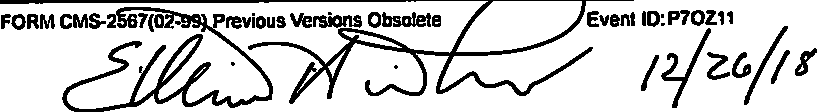 -·---	··-     ":  +.=¥.'....    !;.	'	.•..,  ......,,,_--      -      -	•.1 •--- 		1 /ufFOCMZ7(0M9)Previous rsons oos/'e1e   _/"'- -vEvent IO:P70Z11Facility ID: 15015	If continuation sheet Page 3 of 16..............    _,._.._..,._.,,.._,     ...  ........  ·-   ·-··   --    -"'!"'!-,.-,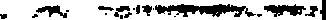 ......  ,,,,,_	_FORMCMS-2567("._2  1ou rsion• lele	/	jevenl1D:P70Z/II/r'ID:15015If continuation sheet Page 4 of 16r:- -	"	../2-   21·•	--•·· .-......_.	,,	_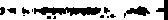 EventID:P70Z11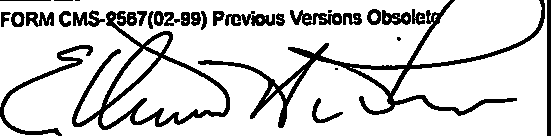 rFaci6ty ID: 15015	If continuaUon sheet Paga 5 of 16---	,     ...         .-::           .	·          .   ...       o4   .... .::::..  t.. '"'.'"•t--.•--•---,.--,   -Facility ID:15015	If contlnvatlon sheet Page 6 of 16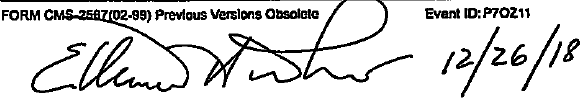 -	,en.!-...	•  .,,   ..::p=•     .  -   ·., ..  ... ......,_. 	If continuation sheet Page 7 of 16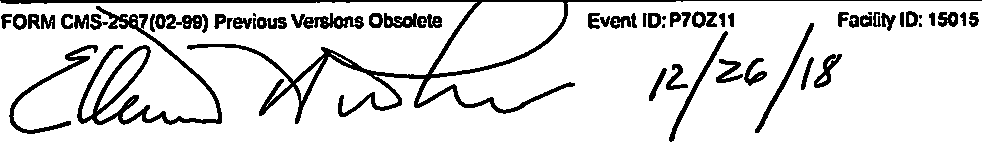 --,.-··-	.  t'"!'9"' •..•   -w  ...    	---       -...   .. ·-·- :t-••. -------FORM CMS-2567(02-99) Previous llenllons Ob *"' 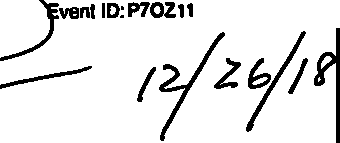    !A•Facility ID: 15015	If continuation sheet Page 8 of 18--·-	-	-,   .....	.;:t	-o#   .-.,   ...      -        ....•-    ..      ,..	---"'" -!"!.-•lff.FORM C  02-99)Previo.us Versions Obsolete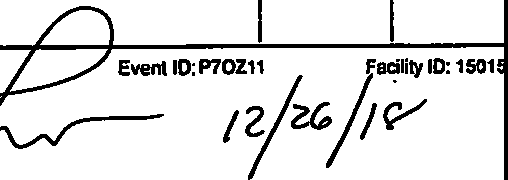 v2>If conUnuallon sheet Page 9 of 16·-·---	' ..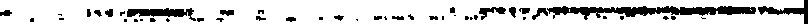 Faclllty ID:15015	If continuation sheet Page 10 of 16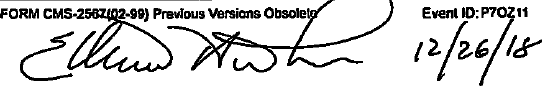 I..... - ·'	,#             ...         ,    ...           .             •  • :          ••	...              ·  --          -	-	-	-	-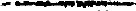 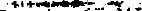 iCENTERS FOR MEDICARE & MEDICAID SERVICES	0MB NO 0938-0391FORMCMS-2557(02-99) Prov usllefSlons 0	'	.	-	·,_· ">'-./	vcnl I0:P70Z11	Facility ID: 15015If continuation sheet Page 11 al 16·--..........-	-..	-  -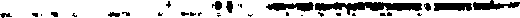 FORM CMS·2  ;sVersions ObSOlete/	/	Event ID:P70Z11---	12-/z6Facility ID: 15015P"If continuation sheet Page 12 of 16.,_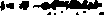 ,	.,	.•	··- ------ ·FORMCMS-   llen!ionsDbs lale	/	_3ntID:P70Z11	Facility ID: 15015If continuation sheet Page 13 of 16c 	l'-- --	10-6/e----	-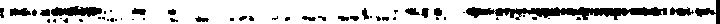 FORM CMS-2567(02-99) Previous::• Obsol/,/	Event ID:P70Z11	Facility ID:15015If continuation sheet Page 14 of 16v0	-	1/26 /r;----	, ...	- .. •...·	"'!·.-: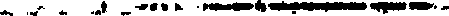 CENTERS FOR MEDICARE & MEDICAID SERVICES	0MB NO 0938-0391FORM CMS•25   "':ousVersObsalete /	,C$ .)	,.1[Event ID:P70Z11	Facility ID: 15015If continuation sheet Page 15 of 16----	-.·	...,	··- ..  -	: ..   -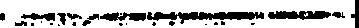 CENTERS FOR MEDICARE & MEDICAID SERVICES	0MB NO 0938'11391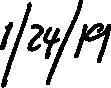 Event ID:P70Z11	Focillty ID: 15015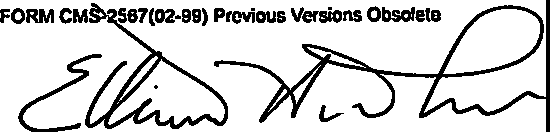 1If continuation sheet Page 16 of 11{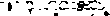 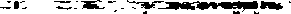 Office of Health Care Quan•l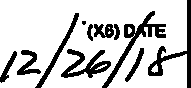 STATE FORM.	""	P70Z11	HGfitinuatidh sheet 1 of 13-. ,_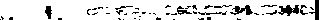 Office of Health Care Qualit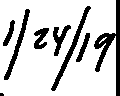 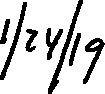 OHCQ	..	....STATEFORM	c.	..-"""-./\.J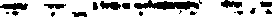 I,,JIf continuation shBet 2 ot 13-----·•·-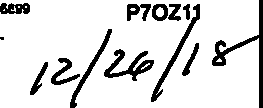 - -·	-  .,.•  ..;;.   ........I.   ..•    • 	•'.'-""""Office of Health Care QualibOHCQSTATE FOR"" P70Z11If continuation &heel 3 of 13-y	1/z r-..-	......	...,_. -------·Office of Health Care Quali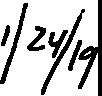 OHCQ/	/,	 	""	P70Z11If conlfnuation sheet 4 of 13Zf/l- '\-	 -		1z/i /1Y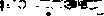 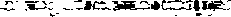 Office of Health Care QualitOHCQ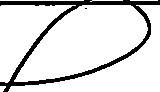 STATE FORM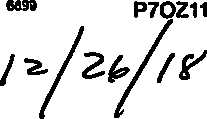      	-		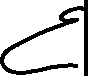 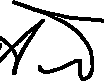 If continuation shee1 5 of 13,.--- ---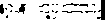 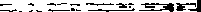 Office of Health Care QualiOHCQ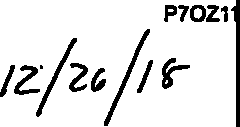 STA	;(	If continuation &heel 6 of 13------ ·	.,. ----- -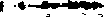 OHCO	•STAT2?l:s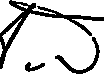 /.)	lf continuation Dheel 7 of 13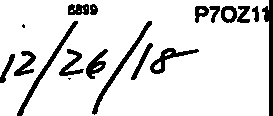 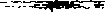 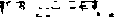 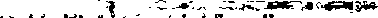 Office of Health Care Quali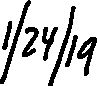 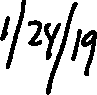 'Of.DI	P70Z1'1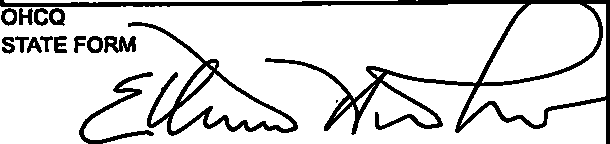 If continuation snee1 8 of 13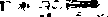 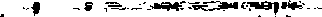 Office of Health Care QualmOHCQ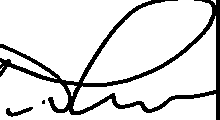 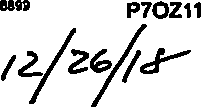 STATEFOIf contlnuatfon sheet 9 of 13·•-----...... ..-.--.	-.    "'!,.--••.........Office of Health' Care QualiOHCQSTATEF	,/)	""	P70Z11	Ucont!nuatlonshuet 1Dof13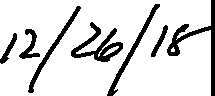 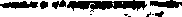 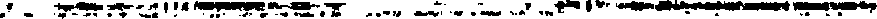 Office of Health Care Quali•OHCQSTATECf)j	•	I	-  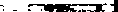 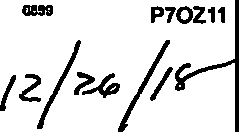 ,,     ell   -·-       -:-	••Icontinuation stteet  11 or 13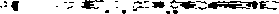 Office of Health Care Quali/_,}	G	P70Z11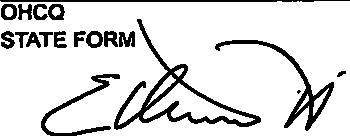 12-/2(1Y-If continuation sheet 12or13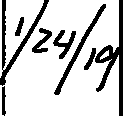 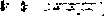 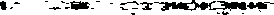 Office of Health Care QualitOHCO.""	P70Z11	1r contlnuatton Sheet 13 or 13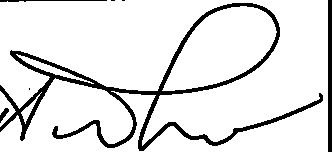 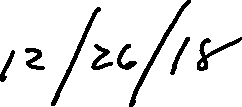 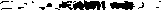 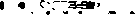 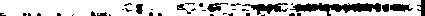 1\-IARYLAN0DEPARTMENT OF HEALT H AND MENTAL HYGI ENE OFFICE OF HEALT H CARE QUALITYSl'RJN G GROVE CENTER BLAND BRY,\ NT BUILDING 55 W, \ Dc AVENUECATONSVILl.li. MARYi.AND 21228Licc·.n $<' No. 15015Issued to: Hebrew Home Of Gn.'-llt('r Wasl1nig1on6121 Montn»c Ro:,dRocJ.:, •illc, MO 20852Type of Facility :mJ Numb-cr (If  Dcds:Compn: hcn:s;i \' c C :u	f.nd  lity  -   SS6 R.:dsO:ilc Issued:	l:ly 20.2017111is liCCl'l$C hm: been gmmcd 10: Hcbn:w Home of Gre:11.:rWn.d1ingtonAul.h<'lrily ((l o,'J"'  'J'\IU' .. ,  IJ,h  Stat< Ugrankd 10th(  kt"Cf'llit y p.i n w  ,u  01    I he  II C" hh	.al An k k' .11lle I? s«1MVI J18. A11now C'JCo.ko( Maryl.and, 1?3'l f..di1ion, #Id I	)I.Jrf'lc-mcnh and I, w 10.-ny and LIii   t111.uu,,iy pm1.hM)tn ,  lncludir.gal l  I.a.bkrub qua!  ,poro,uft,a:c.'d tl ,m:   un..k1. l tii,, do,,",\lmro l i, not ln ru fcn,bk .1'.fay  ::!:O, 2019Maryland Department of Hca hh and Mcnrnl HygieneOHicc of Hcahh C:irc Quali1ySpring Grove Ce nter • Ol:md 8 ry 11H B uilding55 Wrulc A"cnuc • Cntonsvillc. l\fa rylnnd 2122 -4663/,.·•") ',U 11:an. Go 1\,• rnor	•   ll o _1d K. R11tlir ,ji.1,nl   I.I. Ga,w nur  •  lk 1111iJ  R. & Jm.Jdu  ,	ai:.'Uf,)'To:	Kathy Schoonover, Nurse AdmlnistriltorMontgorncry CountyDcparcmcnt of Healt h and tlum:'ln Servi cesPublic lie.11th SOrvlccsHe.11th, Promo1lon, Prevention ;:,nd Pe,m iu lngServicesf ro m:	M arglc: Hc:i ld, De put y Direc t or '1 Offic e of Jtcill1h Care QualityRE:	Heb rew Home of Gre.ater WJshln (tlo nDol e:	April 18, 2017-	-	-      -      -      -	•-         •   •-      -         •   •  -      •  o  H     O O OOH      00   000-0O- •--o♦ -O-o-  •-    ••-  -  •-    ••••••••••-  •-  ••HOO-    OOOOOOOUOO O· O  o0 ♦   --      000  - • • • •    -	-This h to acknow l edge receipt of Jn .applit3tlon for ;, llccn c to operate Hebrew Home of GreaterWashincto n.l he cnc!oscd license will be in effe ct unlil MJv 20. 20 19, un le ssrevoked. n ii 1he fad lily's JUlhotl tv to m;iinto1ln ;ind comptehenslvc c,3rc facilitywith a licensed c-;ipacity of S56 bedsunder the provisions of COMAR 10.07.20.Pea«!   dvlic the facility th.it this licenseshoudl  bedlspt:,yedIn 3 conspicuous place, Jt or near the entrance, plainlyvisible;ind casitv rcJ d by the public.AttJ chc d, PIN S<" rind th e  room ;m:   d bed  br (!.1kdown fo r this fad Ut yMll / c jc£ nc.losurc: license No. 15•015C<; Mi:'(1:t:i.a n d S t ulh: rMilryl:ind UN llh C.lrc Comml\ \iOnMed k..JI0 1e 0 1>t: r .:tl lc)n\ Atfrn lnh lr.illo n Med itil l  Ca  rt: Policy Admlnlu  t:illon Lynd L'tl .l t OP.1111 Melo d lnl, Hc.al1h r.l d l! th! \ Coo .rd ln .1101 l k t:md l lcTo ll f rrc 1-S7,7 -IMO, OIIMJI .. T TYI M 1y lW Rd ,1)' Xf' 'itt -1 S00.7J S.22$>!Wt b S il <-: 1t1.-v.-.·..dl u nl1.1n.uy l.u1d.	\•KJ1hy Schoonover. Nurse Admlnistr.ItorM ontgomery County Depanmcnt of HC311han d H urnan Services RE: H1:brcw Homeof GrcaIer W,1shinctonP.l&C TwoAptll 18, 2017lloorn 3nd bedbrc.'.lkdo wo:CATl;GORY	LOCATIONCompre h ensiveCare FJclllty	Smith•Kot,od81,1ildi  ng Single Rooms:   110, 11102. 1103, 110, 4110 5, 1106, 110 7, 1108 .1109. 1110, 1111, 1112,1113, 1114. 1115, 1116.1117, 1118. 1119, 1122.1123, 1124, 1J2S, 1126,1127,1128, 1129, I 130,1131, 1132, 1133, 1134,113S. 1136, 1140, 11'1I,1142. 1143, 11,1.42101, 2102. 2103, 2104,39 beds2 J0S,210,6  2107, 210S,2109, 2110. 2111, 2112,2 113, 2 11,4  211S. 211,62117,2118, 2119, 212, 22123,2124, 2l2S, 2126,2127, 212, 8  2129, 2130,213l,  2132.2133,2134,2135, 2136. 21,10. 2141.2l42,2J.13, 21443101, 310 2, 3103, 3104,391:wd310, 5  3106, 3107. 3108.3109, 3110, 3111, 3112,3113, JI M, 3115, 3116,3117,3118. 3119, 3122,3123, 3124, 3125, 3136.3140·3l44	4101,410 2,4103, 4104,410S,4106.4107. 4108,4109, 4110,4111, 4112.4113, 411,4  •\115, 4116,4117, 4118, 4119,4122,4123, 4124.•112S, 412, 64 127, 4 12,8   412!), 4130,4131, 4132.  4133, 4134,4135, 4136.41•10, 4 141,4 M2, '1143, 4144Total Slngle Room s- Smlth•Kogod Bid.39 beds15-6bedsK3thy Schoonover, Nurse Adminii tra1orMontgomery CountyOepartmt'n1 of HealthandHumanService$.RE: Hebrew Home ofGrN ter w ashin&IonP,1se ThreeApril 1,8 2017Room and bedb,e...kd own:CATtGORY	LOCATIONSmiJh•Kog!iHf Qu ,lru:Ouptex Rooms:  2187, 2188, 2189. 2190,2191. 2192, 2193. 219•1,2195. 2196. 2197,2198,2199,  2200. 2201, 2202,2203. 2204.  2205. 220G.22073187. 3188, 3189. 3190.3191. 319i, 3193. 319,l,3195. 3196. 3197. 3198.3199. 3200, 3201. 3202.3203. 320.l. 3205. 3206,32074187. 4188, 4189. 4190,4191. 4192. ;1]93,4194,4195. 4196, 4197.4198.4199,4200, 4201,4202,42 beds42 beds4203. 42,0442074205, 4206.42 bedsTot.11Oupl K Rooms - Smlth •Kogod Old.Tot4'1Smlth•Kogod BuildingW.a.sscrmanBuildingSingl e Rooms: 203. 204, 205. 206. 207.208. 209. 210. 211, 212.213. 214, 216. 218. 220.222. 22•1,229. 231. 233.235. 237,239. 241. 243.254. 2S6,2S8, 2G0,262,264. 266. 268, 269. 270.271, 272, 273, 274, 275,277, 279, 281. 283. 285,286. 287, 288,  289, 290.291. 292. 293. 294, 295.2%303. 304, 305, 306, 307.308,309, 310, 311. 312.313,314, 31G,   318,  320,322.324. 329, 331, 333.335, 337.339. 341, 343.126 beds282 ds56 bedsKathy Schoonover, Nurs(' Adminls.1rntorMontgomery County Oepanment of Heillthand Hum.in Scf'llite s AE:Hebrew Home of Gre;,ter Was.hlnctonPJge FourApril 18, 2017RoomandbedbreJkdown:CATEGORY	!,O(ATION354.356.3!'>8,360,)62364. 366. 368. 370. 373,37S. 377. 379, 381. 383.385.386. 387. 338,389.390.391.392. 393. 39'1,395, 396403,404, 40S. 406.407.408,40'J, 410. 411.,112.413,41,1, 416, •118, 420,422,424, 42?. 431.433,43S.437. 439,441.•Ml,•154, 4SG, 4S.S, 460,•162,464,4GG, jtG.a, 470,•173,47S,477,479.•181.483 ,485, 486, 487, 438. 489,490,491, •192, 493,494,495, 496503, 504,so.s506, 507,sos.509.510.511,512,513, 514, SIS,SIS.SlO,S22. 524, 529. 531, 533,535, S37, S39.541, S43, SS4, S56. SS8. S60, 562, S64, S66, SGS. 570, 573.S75, 577,579,581,583, 585,586,S87,588,S89,590, 591,S92.593. S94,59 . S9G52 b<>ds52bedsS2 ds.Tot;il Sinclc Rooms Wilsscrm:,n Bid.	212bed$K.ithy Schoonovt?r, Nur seAdrninUtratorMontgomery County Department of HC,lll h .)ndHum:,n Services RE: Hebrew Uomc of Greater WolshlnglonP.'l(IC Fiv eApril 18, 2017Room and bed breJkdown:CATEGORY	LOCATIONw;,sscrm?n..QY!dfngDuple)( Rooms: 201, 202, 226, 245, 2SO,297, 298,301, 30, 2  326,344,34S,371,397,398,401,402, '12G. 4'14,M S,471, 497, 498, SOI, S02,S2G, 54'1, S-15, 571, 597 , S98Total DuplexRooms Wasserman Old.Tot.al w .,u c rm .an BuildingOverallTotal62beds62 beds274 beds SS6 bedsI OSGTERM CARE f',\ C,ll m ' TI 'Ptzi.. Ilomc C llm\'h-c Caiit! f .-:ilit}Iw  pou.1-1 . , ·	CoVC! Ea' ;-ilit)'Suml r orlk\h 	_RIXK!l.t. l kd hrru.uo,,11 at:LKbnlf.>ca (.-: Uat)    tt:c., ;.	(';itt11111it 1J   YL 'i : ru	- - - - - - - - - -s um« rorBN1 	_On\tturllnl'lh l'■i'T Q11_11i )li k ed ll l) H I IJ41i kJl.-i:rui• a: G nn d lo1 (1i1■I C'cin,1u­i1, \\' iHJr, ,\ \ 1'11lif<·.■1111m   iTJt  ;,,m l ll!JIIDJI MU ,1l 5 A - Rt , u NJ l 1,16fZOIOSmlth-t<og odBuildingc:iccoory	Loc:iUon	TotalPriv:ico R oom g1133 1134 1135 1136 11-10 n-11 1142 11-13 1 14 42101 2102 2103 2104 2105 211)6 210 7 2108 2109 2110310 1  3 10 2  3103  3104 3105  3 106  3 107  3108 3109  31l03111  3112  3113 3 1,1  3115 3116  3117 3118  3119 31223123  312'-  3125  3126 3127 3128  3129  3130  3131 31323133 3134 3135 3 136 3140 3141 3142 3143 31444101 •1102 4103  410.:  4105 4106  4 107  4'108   410 9 41104111 •1112   4 113  4114 4115 '1116  4117  •:.1 8 4 119 •41224123 4124 4125 4126 4127 ,1128 4129 .: 130 4 131 41324133 413'1 ,1135 4136 41':0 4141 41J2 4143 4M4 	156Ooublo Ro-om&4187 .r.1ea .r.1a9 4 190 4191 - 192 11193 ,-1ts.1 4 19 5 4 1964197 1.198 4199 4200 4201 4202 4203 4204 '- 205 4200.,207 	126Tot:li282W .')tit1Cm13fl 8 ulldln gCnt ogoryP,lv to Roo ms203 204 205 206 207 208 209 210 211 212213 2M 216 218 220 222 22,:229 231 233235 237 239 241 243 254 256 258 260 26226,1266 268 269 270 271 272 273 274 275211 219 281 253 '-85 288 251 28s 280 209291 292 293 294 295 296303 304 305 300 307 308 309 310 311 312313 314 316 318 320 322 324 329 331.333335 337 339 341 343 354 356 358 360 362364 366 368 370 373 375 377 379 381 383385 386 387 388 389 300 39\ 392 393 39'-395 396403 404 -10s -100 .:01 ,;oa 4 09 ,110 .;11 .:.12503 504 505 500 507 508 509 510 511 512513 51'- 516 518 520 522 524 529 531 533535 537 539 !i41 S'-3 554 556 558 560 562564  566   568   570   573   57$  $77 579 581 583585 586 587 588 589 590 591 592 593 594595	596	 	212 OC<ls	Double Room,201 202 226 245 7.50 297 298301 307. 3 26	345 371 397 398•011 402 426 •t.14 4d5 471 497 498501 502 526 5,4 1 545 571 597 598	 	62 Beds	Tot.»I	274 BedsHebrew Home of Greater Washington licensed Oed CountApril 5, 2017I-I EBRE\ V HOJ\1E C)f CiRE1\T El{ \VASI II NCiTD NApril . 2017f\•forylaml Dcp;1rtmcn1of  Mc:1llh nnd   fr nltil HygieneOflicc of Hculth Care Qu:,litvSpring Gro\'c Ccnh:r4  131:ind Dry:uu Building55 Wmh: A\'L'llUCC!lh) IIS \' i llc, Murylnml 2122S--i663 Pro\'i<lcr 112 1507 11\ ttcn1io n: !vis. Cheryl Cook.I,.\	.,I	•	'l.-Denr M . C<H.•k:Pkasc lindour:tttuchcd rcncw:11:1pplicn1ion  packet for Compn:hcnSi\c· C:m:nnd Exll'nd1.·d C ure f':11:ilitics of the Hebrew Home of Gn:uicr Washington.If you ha\'c any 11c lil11:-, I c;m l"·l rcml:u:<l 111 30I -770-8310.;	'----=:::-t.-.  ,J-EHiou Nc., 1 White , M l IJ\ , N I It\, \ (1111ini lT.tlOTHebrew Horne or c rc.1wr Wa shi ngw n,,.,.,.,l.l  r, r '":   ;111 .,.,, • ,,,t ·o,•	,, .: .•,.·•,";1·11 h ;..,.•, ,•1,-11•, ,.,1·ST,\TlrOP MARYLAND DHMH	Maryland Dcpartmcnl of Mcnhh nnd Mcnml Hygieneomccof Mcahh Care QualitySpring Gro\'c Ccnlcr • Oland Bryant Building55 \Vndc A\'cnuc • CalOI\S\'illc, Mnrylnnd 21228-4663MW'linO ' Malky. ('.,1'<fTIOof .. Anth,)ny ('1, ll	n. l .1.  f"'°'<m.x - J".t1.hw  M.    (ll(i:n,.MJ).,	-Rf: NF.WAI. APl' I.IC ATION PACKETfOR COMPREHENSIVE CARE ,'1' EXTENDED CAIIE FACILITIESA ''-'"""'''' opplkoti,m JH1t· k.·.1,mist h,· submilf4.•1/ to ,11t • /..(m,:-Tton11C<1r.: unit 6,0  la,r1·    pritlr u, tltc: lit:'-11.(copirmfon  dalt.'  nf   1111  « 1mpr  .:•.l1<•n'.f frt.•air.:.•  mu/	,•.t ft•m!t·,  I  n1rc  fi1cillhl -'.,.	nit•   ,·,111111/t'le  n•11t·Wa/11ppllrn  tim 1 fH1,·J;l'1 mmt	ht•-  suhmlu.:tl  It>  tltc·  IA·JHlrlm,•111 10 l'Omphh·  ·  the• rt•m·w11/  pro t c·s..,·..	Plc-ll:s,,:1 1r(n·ltlc 111/ r t·qmh •, / :ti g 11t1111rv:s 11111/ /JOWT)'0 11 tlu..· flP/JTOJJTillU' forms AND ind,ulc J'f.mr licc usurc fi·cb11s ,·, I 011 tlrt· l 0 ,\' G-T£ lt \ l CARE fROVJDt"R Af f l.lC A1'10N.	M11kt· d1i:cb f'"J"'J,,J., to: M11rylmulOi.J·  Nlrl m.:,11of  ll t•altl,  mu/  Mtwft1/  l   •gh•111...• 11ktL4:' cull ./ /0•..JO]-hl' O/.lf y u u llt.'t'tl m Mltlo"' tl i,,fum wlitm or l1tn't• (Jl1t'$l io11s.,\ .	,\ pplic:ation for t ic:c:ns urc:Room :ind Bed Bn!:1kJown is n:.-quircd M the time of liccn	n:ncwol13.	rrincipal Physician Agn:cmcnt & Relief Phys ician Agn:cmcntOin:ctor of Nur:-ing Agn:cmc:nt: r ac ility Ownership (M..-,-dic t1id Applic:Hio n)1E.	$(uh:1\ 0i J:1'\j(f.	\\lorkc · Co mpcn$ll1ion I.ow Qul! tiommin:Ci.	Ccrtiticmc of Compliance. 11s applicable1\ d" c rsc L,cgal Actions/Co nviccion-..Ch:11i 1 I h:,111c Onicc ln1brn1:11ion111 no, a ht(d lu ld provld r. onlyi ubmlt the·1•1ov/d r Own n hlp .ind Control OtKl o"'  r<' form"Toll r,t'(' 1-S77-l IO•OIL\lll- l T Y/Mu:,'l.ind Rt b y S<r.i i:-c l, S00, 7J •22$8 Web Si1c:  Jhm,bmmland,s;•wSE CT IO N ll - I.ONG TERM C,\ RE l' ROVIDER ,\ l' l' LIC,\ TION PRINCIPAL PHYSIC IAN AGREEMl.:NTN:tml' of J;acilily!   +\f):,Ceu) \Jocre,f.i f::ch_	LkC'R.)C' #:	J€  -()5 >,q-ii,<,NO'l" t:-:		Thr  S tarr  Drpr,rlttltlll of 1/rd(th RrJ;11/11tit 111,· " "  " '"    th ut  rud,Comprrhrnsb't' Cau f°IJCililJ ' 10 ,07.01 urrutt,:r for u phpk iu,r 111l c'f\ 't' u:ta /1rlnd palPhJ-siC1'i1n  um/ u q1111l1'jlrJ rrlit'/ toCIJl   r  pu  ltuls .,,,.,,.,,,h l:r nr  h.-r.rr n·lcrs '""1ml u,VJiluhlr., Is Prlm·lpol Ph, )•f ld an I  o,:ur fl>I/tr fi11/1111•i11,::IwJ/1t.!et,•rml m· 1/mt all f'i•.1ltl m ts tkl..11tl t t.'d u:, Jiu· fi w ili l) •,u admitIt'd uptm  tlu·r  1-.c o 1r1m,·11(/t1tfo11u/ 1m ,I  n : m11fr1 tmda  1hr  <'  tJT1•.  of u p l,)'Jdi   m, 11· }11.1 r: , m  pr   ( n •/(/e1H1J1l d  w 1.,·,•n'I,·, , tt.>1 h l4       p m  lm   1 "  -'  t!r  .f L'rl lM·,I fo 1/rt .for:  1.1u: lll1 lm1.cOJl(f /tJ  tlw  / ad  li ty ',t  polid ,·.t , mu/w1>r!. 1 willt llu•fucili l' to corr •ct prohl,•nu .}.    A. 11N.,·•s.wry. /" •ill Ml  h'h c ti,;• otlmi11l.1-trat   fo11d  $  1/u: .mimhilit)' o f r,·.,Ftfm ts to  be· mb ,:ltud 1,r, .-wined in th,• fi1:riHty .-I,	I u-/1/ r ,·spm u.l tn m 1r1• ,g  •n t:)' C'a l/5  fi,rp l , 0: '1..i•1m .u·n ·i c.•.f 11·/r;: n  th,• n •.1id ,•111°5 tJ{l t•11di rr>:pt,,#·  ci,a  1 &' "°'  m u ifo h! c>.I will partfclpill (' ;,. tltt' tl u:0/  ;1tn  m v/ 1x1t{m 1 m n • PQUd t•s. ut l,·w,· mmuully.  I willparrld p,,tc• Irr1/u•r  ;.\''h :ll' ( )/ {1<11lc l(' S rn  aµ ,•,•  I11/IJ tlwt1"/ '  / {lc/ /it)' 's n1,-,•rat lm 1s uu  1..m•11'/tlt it.'l w r ill t'IJ 1x, ll ch 5• ,011 111 ll G- Rc\·iu d J/ 1612010u iJtm tSl;CT ION 13- LONG TERMCARE PROVIDER Af'PLIC,\ TION RELIEF l'MYS ICIAN AGREEMENT:S•m, off  "•d li l )':		e,.J£     6cau-eC	l,l e, n,< #: 1'5-016NO·n ::	Thr SJ111r /J r1mrtmr111 ,if llr /::Jj;:;:')"q11irr11t01ra,:h Ct,mprdw1#1v:Cou   Fad /i f)'  100.  7.01 orron):r for  a pl1J'$lcla11to  J n,  v  a -, a  Pr /Jtcl / kllf•t,y Jtdu1141ntla  q;mlljlr,I rt/Ir/fo,·mvrpaiorbM' ht'n hi'l or hanol aw1J/uhlr.rJ· n •ic'o orI will,l,:termine thur oil r <.Jhi1•t1f.t odmi11t·d to tltt' fix: ility arl' udntiltrdupcm lltt!n•r f1mm  ,·,ulmlrm    of  am/ r ,•1m1Ft1 uml, •r th e·  ,:i,r,• of tl 1>i1J1lcl 1mwlw l"m1 /;r(l\'ilh· plrpidm,J, •n k·  t•.f 10 t lw Jxt tfC'111w clc'Jcri b..t1In t/Ji'..h ' r,·s:ufmionfmtd r,,1/ u · f m:llit J ' 5 r,ollc,l,-,, ,milu'Qr.b  whh ,tl  c•/i JClli l )' m,   ·Qr h" t; I  p, vh h•ms,},    A, s 1, c,'J.Jm,')'  Iw i/J mh'ise1/J.-mlmill!Jm  11i(i,1UJ  th,· J11iw b ltltyuf r,:.,il/e,11 tu Ix od mith•d urn.·tul"i, d in th,· / a..-ilit>./,	I w/1r1 l\ fJ'l()mJ, to ,·11Jl·rgm c )'t."lll/.5fi>r pll) 1lcl" n JW"''k 'l J wft.1•1 ti, ,· r.,#•.JJIJJ-:rk it m i,.s,1<1 m u ll" hkd, .,,, 's " " ' '1 NH11;:5 .		/willpartidJ1<1Je 111tire dewlopmmt t1/J)l;1t f m 1 ea/\" polld ,--.t, at li' tU e  w  mu a ll )'.  I will 1xr1tid paft•ilt rhe rl·,·l,:w "/ puHdt·J ft.1c/J.l.r·o:fll i11th ,11t /1,• fix:ili ry :rO/J''NJlio ris <1re crnm'su ,11 h "il h its wri11·, ,1 1<11id,.s.l>IIMII l! f'.-- R<\'(Kd J/16Jl010SECTIONC - LONGTERMCARE PROVIDER Af'PLIC1\ TION[)! RECTOR01' NURSING A(;REEMENTll« o...-n:_1_5•0 /6 •••••••••••••••••• •••••••• • ••••••••••••••••••TI 1is is 10c  rti f • th.1.11.  Q\N\	ec... 'fo.mit<e.hJ\  '(J ll/  t'am :iA .	H(1: b  tcr  td   NuDt\resi:.trynumber -.B..,\.L',l,I.!..r,_\,	- - - - - - - - - B.	l.k t' n.lC'd l'nclin.lNur.u,U.0.1rd o ( t"-:u.rsing n.-si stry numbe r 	_nnd employed :ts ll ir« lor or Nur.i;ini: for thc :ib cwc- n : une (:i c il ity :i.nd c::1rry the :.upc-n.'i!>Or) 'n.:sponsibilili.:.sof thi.s position :is Jcscribcdin S1a1cR'\ f;ula1ions 10.07.02 p:u. 12 C& G.Myogrtt mi:nl with the Adminbtr:atur requirti  1h:it I be on dut)' _ -5-_ 	d ayJ p;-t"«k :m d work a minimum of .JO hours per,,cd,.••••••••••• • ••••••••••••••••••••••••••••••• •T h r- abO\ 't' J l:atc m t nt is co rr tt l :and In :tcro rd::i.n cc l'li lh lhc rondilinn.s umkr whichb c-mpfoy«I b y lhb facility.•••••••••••••••••• •••••••••••••••••••••••••••UHMII I!   ('.-- kt..,h·  n l J/161:010MEDICAL CARE PROGRAM• PROVIDER APPLJCATION1J	APPUCATIO.N TYPE:□1	tw-wEnr	-	\e&oPrtt	P'n:Jmd M.mt:c/----------------.	f"1ed.,c.o.. e...□QQ.lp0	l  dlPr (II'-.$® r	1Y1/	D'I a Groop (	c:»dJ t)pgJt1. Fd	1[?t"mo1J oidJf';;:io)PROVIDER INFORMATION' Pre3$0 re!er to lhe ns	·ro,·IJle approprla:e codes.LJCIEHSE!PERMll lNf ORMATION 	SECTIOH D. JtEDICAL CAREPROGRAM' PROVIDER APPLICATION	81MEDICAREIHFORMATIONALTERNATIVE ADDRESSINFORMAIOTNPayco Address	Wr»d yrN prtdctk>roc:6'.'CcloWonc«ne,pone:lttlee,nci.ld"9rtmiWnc:c00-.-W. n le,,,°'p.'lper. Yotim.w.lloXMl? LJ	YES LJ llOOTHERPRACTICELOCATIONINFORMATIONct1OChct	W\Cl'C)'Cl.I"-!¥f .Jt'dY	rod:,lcnts.. inC:11.de 31group;);Sdrc»O$'f(N 3'ocunenuypn,ctOflg  .ii appkab:c. ' P',eas.orekY!ottiein stor	codCls. 		SECTION D.  MEDICAL CAREPROORAII• PROVIDER Al'PUCATION	 4)PRACTICE INFORMATIONre.ler to!tie101appcopnn,code$.   5) SPECIALITY INFORMATION	IPleasereter10h1oinstructions foelhoapproptreiacodes.6)SPECIALTY VERJF!CATION	N\I\Pleasectied!tie c	t	.nd at:.lCh!he A)QJi'td doculmn'	. f'lxsua;t10..-nendmentl IOPhysic:i3:'ts Som::es•(COi/AA 10.09.02).e...,,.. l.    ,9"' ' <.ll	Pro<pn-aCon,ut,n!-  .u•lcenl<da,	...,t,omrots	of thOtollo-N1"9at.ma::0	I 1'13'«!t,c,cndc<brcd bo.Yd   by:,member ofalO Amerie3n (lo;)-d OIMOCliC:,af Spc,d.)"IdOJtrtn:>f relbh  t.'\at	.  A-,	ofmy""'°""bO>'d. --  -	.DI	5W,  ,•,1tfttfotcomplc'.«l .1r05idencyprognvnawt'd!Cdby!he l.i.Jbon Coomccc tor .e	'kddEduca:on (Ir trytherCV..ewCOIM'it:oeottho A.	JJ.cd.al.	.  An.xncdb a leae,<idvetifca6on !rem1t,ectl,iklTl"-¥1otlhe	II	myrcsidcncyor c	I N!tf'M)l't;ng Thiilttlcrlndudes lhcname<>'triehMp.UllI°"""""' my	.""¢'« myresidency, 11f •hool tr<c,ogam b .io:red"'1.,..,tr<corr<'e:icn cl.t.e(IImyrc>id<rlci,0	f ""'""""'"""--cd bOYO"""""'r,,a spro"'1b0>'0 •""'1M11f 11>CM--,Bcor11ol    l: ot>.,..,lho Bo"°ofT	or010 Ameri:.,n	I.i $CIOJlX)n.  A(i'IO(ooopyoCmysped.:._':)'boJro	Is3ttachcd.D	f  """'"""'Ocd.>te<l bO>'dwjt,>J.,,.		ol	So<d"""- V<n!c30o'> ""1 my	!N t l:>n bO>'d eig¼  -	.OI!your     blotagwpor o!es.-siol\alMsocfation. e3':h	Inlhegrwpas	wholobecon3mu\! wbn'it theroq.,k cd vtYi!caticx1.71GROUPMEMBERSHIPINFORMATION	N  \ ?ISECllOH 0 • MEOICAL CARE PROORAJI• PROYIOERAPPUCATIOH11) AUTHORIZATIONPleasere1um C0<119)e:ed appi:alion1>:	S)'Slemsan:!Oper;it;onsAdrriniw.ltionProvider Enrot men:P.O. Box17030ll.-ll,noce, MO21203S ECTIO;o.. 0· RC',·h ('d J/16120 10PRACTlTIONERII you31e   Jnginagrovppraeti:e, doyoual$0proide"""   toMas)'land Medi:aldrcoplcn:sIn your pnva'.oprac,Jooand"\'!Jl to 00rolmburscddfredttby tho State?(Your personal t	identllCOOOn numbcf must appc.Jf on thisa	n)0 YES	ONOGROUP	r-:> IPitf yoorgroupis affiiJtcd ¥.'.th a healthCill'C  utiooormedi:31scho, olplease en:er!hename andfull 3'Sdress of thehs.ti:ution orschool. )Wf !)1le anda brief	no1yoursrou;isc!tfJes:NarooofF adit_y __	_	_	__	_	__	_	_	_	__	_	__	_	_	__	_	_	__	_	_	_Add:=_r.u_e, __ _ _ _ __ _ _ _ __ _ __ _ __ _ _ __ _ _ __ _ _ _ _ _ __ _ _ _ _ _ __ _ __ _ __ _ _ __ _ _ __ _ _ _ __ _ _ _Outics _  _	_	__	_	_	__	_	_	__	_	_	_	_	__	_	_	_	_	__	_	_	_Is yoorgroups.1l.1ricd b y U>c aoo>'CinstAutioo?0	YES O 110If youare a M.D. or 0.0 ."  ill you bec<fSpens,,gph31mace5u:31sou,eru,ansam(3S a ph31maey)70	YES  O NOIf youare anO.D.. areyoupradier,goptomoUyoxeiJsh<ly'?0	YES	O NO	exoptometry as" "' asproj>;lring anddispens;ngO)'O!liassos (asanoptician)? 0	YES O NOIs )'0Ur groupopemooga Local Hea'th Department Clilic?0	YES O NO Is yoor grovpopemoog a FreestandingQnl: O YES O NONOTE: AJIpractitionerisn:agroup must beenrolledn  Medlc-31Care Program providers.LABORATORY lNFORMATIONCompletion oflhls sectionb   t   ulr	bylndivldu.lip  ctlllonors and groups. Reimbursement foemedl<'IJborotoryyou prO'lido to ci1Jibio rocipicnlS   dependent on """ffllll U>c for.a.ingquestions and su;,s,)ni gcodesof Cl IA CcnifcJtc JOO. whenreq\iifcd,Ma,yl3ndla!:>ota:ory P errMSor ume,sod Exa:pti;,n.  Practi	providerscannot bO re!rro!Jrscd1of SCMCOS rclerred lomec! l laboro!ories orotherp-act:Ges:. Tho:sola bomtcriesorc,cac:ticos mus:btl.D>youprovilemcd<3f labotatory -	for your<>• n paticnis? D'4 YES O NOD>youprovilemedical labcxa'.ory -	forOlherthanyour <>•n pal>,tlS70	YES ll!l 'OD>yourcccl,c spcdmcns 1h31areobtolne<f fromO'.llet si csloc;):edinMaryland?0	YES   (2l- 'OAllMar)1nadpra:-311)requiredlOha>'C!a Ma')iand l abOraloryP<rmlt orLoiter ol Exc,j)tlonNumbOr (§Hca.'lh General Arti:le17-202a,d 17-20$, AnnotatedCodeo(Maryland) andCl lACcrtfficatcNumbOr (Cini:31Laboratory lmprove<renl ol 1988Publicl.. N IQ0.578) topodonnIJbcxmcxy scrvccs. OU!<ll·stJ:O p:o-i<lC<S areonly requ'<edtoprovide the<CllACcrb!ica:o Number, if tneyoono<reteNCspecimens thatorigina:eIn Ma.'j'land.SECT ION 0- RC'\'b-<-d J/ 1612010BedO,uDIALYSISFACIUTIESI M	c.vel'ru,;doS umt,,r _	N_\ _Qr	_klach.J cov,ol lettef v.th  nedM<i:l.nProvider	.kbchaC09Y o f tho  ,)t myour ln:enncdiacy YICrNng .-, OJrmn!o:,mpo\(eNor.e.: V'1J wl   be Cl,.'IQ O NLYroc	ra»(s}.J	In th:s.le(ters(s) f'I	totl'IOs.e	P«)"o'ld,ed bu!n« inclJdedIn!ticr:te.PORTABLE X-RAYAHOOTHER OIAOHOSTIC SERVICES MUST SUPPLY THEFOLLOWING:    tv  A,.	,J.cd'Q  TesiUrLCeP  rmf:oN ,  	_Do)OUin"'1dlObOforpatabilt(1D YES D ll()N«e:  AJp('.11'" x-r.r,Md O(herd'	$C!IVi:e"°'.-denb:3'.cdwltw\U.Jt')WldocSoefVng p.u,o'.sb:.t.ed'l'll  h '1	MUST- ,ide•- - -,  .	T	Un( nn(	ltlOs.ethat wv, eLABOAATORYINFORMATIONJI.We.aid rOOPfflS,r'I!he StateIn "hi:hOW: prot'idetis b:a!edMidthey-JOUo!	lt>b '""'°"1$,.q,.,ted. R.,,..,_.,...,for medai"""""Ylt>cIOl(t,/"l)quo,tions	"'	cop.. o!CLIA Ce<t4el!o.m.•h<,n ..,.I0"9bleb-oned."" <.w'dlooor,,o,yPem-4>orL..,.,...P«m<E,u¢on. "'°"'°""'pro,;,.,,"""°'be,_forl<f'Accs rtk<red l0m<dc31-.,:one,°'"""-Those«.	OI pr.dSccsmoDoyoop,o,;Jc mcoal!abor""'Y-	lor)OU!•"" -	?	YES O  110Doyou	.alS('M';(lllorOfNY  your OM'   1p.J".icntl?0	YES S.PiOOoyou,coeto11 $	lh&  lTII	frtmoehet SlieiJoca:tdin r. ?	YES	t.'OIJ M.Yy!Jfld proc:itionc-rs arcroqti redlOhJ\'Co Mar,1:n:!Lobor.i:oryPer!MorLetlcr of EJ:ccpf>On Numbcf (§Hcall.hGeneral Mic!e17-202and17-205, Anno1.1:edCodeol 1,,..,ryla<>:I)andCUACen.f,e;,:eNumber (Clini:.11LabO<a:ory1mp,ro•-emen1of 1988PubllcLaw  t00.578) top(!fformlabomtorysor.'COS.  Out.o- f statepro-Mc rs ore onlyroqulrod to Pf0-1.dtohclr CUA Certloea!oNumber, If theydono( rocelvc specimens1/lJlorig!na!e inMary!Jnd.PU : As •: CO ) tl' I.ETI:  FO R..\11)11)111 41l6-G. rRO\'IDER O\\' Nl:Rs m r ,\ :-,ii)  CO ,:T\.\SDSlJU7'11'1'   \\' 1'1' 11 l' H0 \' l nt :k   Al' l' I. ICAT IOS .ROI, 0 1sc.·L o  SURE FORM•1•1..t: ASJ; co  n-u:-n: J.'QJtM UII MII 41! 6.(; . l' RO\ ' IOl: R ows•:1ts1111•,\S  Ocm·,ntOI.01sc1.os u,u: •·ou.M.ASO S UUMIT\\'ffll PRO\'IOER APPl,IC,H IO:\'.HC",·im    l  J /161!0	1 0SECTION DPROVIDER OWNERSHIP AND CONTROL DISCLOSURE FORMN.MTieor	MtO<ai	Cf  PfO'l'rlf'I'°""""'"'1)(u    eoru1"11t'd (lj'I(	to• • Pr	ot u-tm«	•c C«it klrM-	1)(	« 91oup,,«	•·PUl'lu:intto 42 CFR '455 100 ct, Seq. tnodl$dOwtCot tnot Mno is a requit ed poruooof theMary.l3/II,O .t.e<,c.,kJ Providertion  Thc1oto<o.	:an,-thOtolCM'i1'19 QU0$!!0ns :.no$1Q:n  th i$  dOO.mcnt ;:iffltmlng th:tt	ln formabOni$ tNo3nd C001ploto. and «i turn , th ','OOr application If noco»ary. C,:.0.tSC a:tachGOntinu.r.'.ion shoots.NAM!: ANDMAILING ADDRE. S.Sol any personYl't'IO. 'o\th  re	to tl'IO Title XVII ando/ ,T1tleXlXPrOVido•r  .is an ot!',oor Of d:rod or 	5e.e.. o.Ho.c.he cl35		t$  an  oY,1'ICf (in 'o\h()}o o, in p:,11) or an in!orcs l OI 5% Qt m oro i n ::inymor1g:igo, doo<f ot  tnnt.noto. Of othOr obligabon :s« urcd f.n Y1t)()l0otinp.trl)by thOProvidctr ot f     p,oPOtt)'or.nsoIttha1in!cr0$! OQUals ;1!lc;nt5% ol mav.1!oo ol thOpr	or ouo ts of me ProviderW,th r0$p0Q to any subcootroc:or.-. Yl'l'\d'IttlOtlOO XIX Pr OVIOO( h as , dir octlyol ind,roc.t!y, an <rM'l<'rshp Of con:rOIin'.er	t ol 5% OC' m or,en :.roo   any   pcl'SOO Yl'fi0131' b'olo\th  in  A   1 • 5  tt bc)vG.  as  a	to 11-.e subCOl"l1rrw:torMd   s.poofy'o\tlic;hof thO	c tt  v.,tfW'I1.	I I llrt"Iporwnnamod int01-P()nMI lo Part  A.  1-5.  abo'w,), h.isanyofttlOrot.1:ions.hbs doscnbod in U'latPurt  YI\VI ony Tl'tklXIX PrOV!de r	1tooaor SOCVICOS o t he r th3 n thO .i	n t. Of 'o\\th Mli en:i:y tNIdoesn ot pal'bdp3!.eIn,.	bu:  a,, rc,quifoo to d.ddosec»n111n  o ...nervi.1p:incl c.oc,_:, 01in! orrn:a.tion t>eeaus-e o, par.Jop.,-Jon In tlh/ of IN ptOQrom,est.\bbhed unc»r TIIUO v , lCVIII. o, X:XOI thO SOoa,1 s«unty	,t.,to tt,o moot thO po, $0n , tno n.:tmo or		otherPr	.  ond  tho n.ituroof tnorolil	V\i;.>.2..    Ir 11\C oiu. ·.., r to Pan  C. 1. above. contl)!ns trie no.  moteu,a,nt..,,ope rson, s  s :.ewhe!N!f onyot thos.e $0RH>CM1od 4.lorcb:oo:ooxn:	nc•as s.c>Ou'4 . p.iront chl<IorsJblinQ!'JOQe.. -	A,OII MII -1ll 6-G-R ·il<'ll JJ l 6/l 010SECTION 0PROVIDER OWNERSHIP AND CONTROL DISCLOSURE FORMI hereby orrinn!NI 1nb lnkltm:itiOnb truo3nclton\Plc!CIOlhCI bes ( 0, my lu"w)-MOdgo !lflCS bcb,,cf  anci tl'l:i therOQ	od in lo rma tion v.\11 bo UPCl.i ! od .is Ch.anoos oo:ur. I furthOf«i rti fy that upon $poc,f,c:rOQUOSt by thO Sw otn.tyot thO Oop.vtm001of Ho.11th Gnd Human s«vloo:s	tti,e .1,u)'1and DepartmentorH-c.aM andmont.llH'yglono. full andcomplete lnl0tmr.b0t\"  "   be  suppliocl,'tllo thinJSd	ot the d:i:eO!thert..cncerning:A	tho ovo. o	!p of any $Ubcontr.lctoe'Mth'Nhlch tho b:lct XiX Ptovidcr NISNd , dunngtt1o P«J'mus  12 monttis, builno,.s 1mnsactions In Mlaggrog.ttc amounttn o:.cos.s o! S25,00000.1nd0.   3ny  $1gni11Qm ws.lno» tran	•. oo:urringdunry thO5-- -uperiod ending on thOCl.:!i o of $u<:hrOQVC$1.batwoon tho Providor ancJ any  .O'l'm()(J$	o.inyw	tr	or.PO SITI OU0t  ·cw	or   -..w'ftaM,p'Ull,•  w1«1runir'wJ 1.ol(y.#1	.eew c-tdty,• Ch"lie,• ,f)tll<:My,•.',",I".n .",,'.,"". ,1n	c;ll,r1c.1lb  !:o'a!o,ry ,1 hN1h	01'\}VUolWI,.a	.  olrd.,,,,.,Olt>Cf  tytNt	OI.,h.,.t_v'M,.IM,,'!Qd	Jot	u	1,1'1,.)et ll'ieM«l l(;a,(JC,,Ot)l'#l"I.  1140Mnoc ot'(i	Ot  l)f(M..()\'..'.G,roi-9ol   •				Ot	IT'ICW'ChN,%1,GWCp-	-.topr,KIUU'er proleuion,11I,I  CJOtmV:,nloca	Of  nol lt!Mo   uirrn-onI		.		ng		!I. o, C.Qt'l'fflOR«;U		) W  lllotlo	net kitfnc,d a		Of wpora:;cn,1rd.-e ""• "-'""' "..'"'	•	.on. p.1Mf!,r'11i(>oroor		,on. Ot OCl'lff ttCltV(1M"it'Q Ot OPC".VO N    ne-	OlfCI	.i ,..ti<hlhOVora<1«IW; PN '°""t\al'l'-,ed	1N !«I IO	n.wntod, a l	.	e"lt,.CIIMOIa   · Owr,enNp, IW:llefe.1,1 '	tl'C poues.\bi olequ:tyin ttiec.,pulof, "10dl11, orof•"Y		I Ir, lt1C' pio"...aol tt,coadoCff.'J:y. Cl	1tw)r0<1  1hO  u'	¥1(    0 ir«wfll In,n    IN4   I    p	f'((lf\)\ I In  tl'llt(I('t(,ty  1"'t-SWfflJll"l  lmt'tMIrn""f""tytl'\Jl,W\  ¥\in,.,e<t	Ir(('(	In N   (J	f';(Uy,nat-or"tool..ner\h'c>oro:,tt.rc,1percierug,•elrmec:t	rCcfCII,..The.vnot.l"ltc,f ll"d,ttt   \h'pif'Oercs.lii, delennf'W:'d by	h	ptt    IOfIn	en.r.y.  ror	. if A°"""'10  pttoen!oetho   s&:dntt,ecorw.nori""'11meopctCCrC oethe,oeCPtOt,et't'd..	A"1Jrwou('Q!.O'!cl10.anoper(;('nl	"	Niefe,-1t1n lt>Cporter(oftt>o	o,• .-;.Qn or,,,m$P«ocnlotN(lr'U,y•N	beco.o1: tho dllCfoW"9.	O's  rwM    t   :OS.to1◄1 (l«QCl'lt!Ntoc.tQW'l('O.hp lnt(',r0$11n tho   'C(t.Ay  n¢'C.'d Nllttio	.P'« IOl'IWln Ml	O OfoortJ(Jl Nffl)U- ln«OC!rto OtW'm'no	ot	. mong. . OK'CJ Ol tnn Lno » . c«tm«	:iM .	N	Olh   d"ISOOl,h)	't( 1 • 1M!'OIM'OIOl«IA N ¢tllOl(IOn. F0t o.	. 1I A10	0(  •	try COpttON'C 0( h	'    •\.t,'b A'1 Wt-fHti'I!Tll'	I •-'-"'--'   I.elIO6  p,N'OH'C.-.:JmAI ber	C,otwc,rw,f,y. If O c,.,,n,  0	Offl:CC II r«e	«I	t,y 10   Clt'l"IIc,fII'  I	U\f:1.1.  0 11  Nffl!il f\ ll'lt'p.'	I  •-'wtl		11) <1	Midntedl"IOllle I'   •	-' ll'    •fflNl"IS•rr,bu\ll"ICUfl--.ac.llQrlOf	ol tram.><Z>Qrl.1.INt    dlln;•nyonefMai'J'Ct,111 .	tt'eic.w ors   o:ioor 6 PC'< ofU'lOl(Ul(Jfl,tf e•	of •	..,-.	.  ¥)t:'N:y.Ot OIOlrom •Of O,..,(N)('!IOOOC,1l(l(j	UW!'IJ IA	OIA4"tMl)Ol"IINl!e   U'l'Jft'	(eo  •   <Mli.ur,,ty.	rw:,,p.wtlN   , or• fN'  .iCAIr.tm.lUIIM II 411 (i..C , k t',·i\.NI J /1612010The 80.ird of Governorsc/oHebrew Home of GrcJtcr Washington6121M ontr o se RoadRockvill e. MD 20852Attn: Admlnh tra1lon Offi ce - Smlth·Koso dBo.-.rdof Govern or$ 201S -2017 Chairm.;,n: Hoffm.1n, Joseph B.CommlUcc M embers Cohen, Irving P.Dh tcnfcld.  Jeffrey S.Dykes, Art hur J, F,c c m;m. Aliln M . Frch, hl a1, o.w l d 0.Fri edlander , An dr ew S. Gurner, J, TedHJrt ison, tiJrry A. Hoffman.  Jo	ph 8 . Hurw i t: , 8.i rbaraKapl an, Donal d KIJlman, MJric 0. l Jke, PearlMevers. ErkG.Pur c tz, 1ertrc v S. Robinson, P;,ula H. Ruben, o,wid A,Ru lnick, A;;uo n M . Sil ftiu , Gary 8. rn ue,l s Oilvld A.Shcrm;,n, Douglas W. Sol omon, M uc ,•:SECTION E - STATE AFFIDAVITWhc>c:,' t'r lmn win,:11nd willfully m11k C1or c:auso101M' m::u:lt' a fubc-sl:alt' ntc-01 orn p rt$ t11l111fon o n Otb 11t11tt'ml'nt	n1:ay be rr urNIunder:apptk:ablcStal<' l:m:1. In11ddilion.knowini::and wlllrully f1111ing lo full) ' 11nd :ac-<um t 4."I') db<loS(' tht' Info rm atio nn-111011<11 ma y r o ul l In d e n ia l oh	tt t111n 1 to b«omt' lk(n.!itd or, "ht'l"C'1ltt l'lllfl )' bI ttrtiry that lht':ad mir1b 11":11h ·f' and	pr oc:-t'd u r:d r,:11uln: m t nb t'flnlainrd in CO) IAR10.07.02( Rc,:ulatlons l,!()\'t rn in    Com pr t'h t n ln • Ca	F:111:·llili o :md	t:1:t('odrd Car<':tlltr t'd, rn·i.\.00, u r  mod  ifiC'd.   in«" thr 1•rn•iou.J.Jun·C'y, or   If  tht'  y  h, n  ·t -. I h:n' C' nutifird lhl' Offitt' or Jk:iftb C:trr Qu:alil )\ in w r itini:, l>t'fon- l hcd Ttt lh 'C'd: arc ur thi:chanJ:t', I further tt'rtify that I will notify lbt'Offit't' ofHnlfhC:i1tt Q u:alil)· lf tbrtt:arc::my futurtNAME (lt"FACILITY:SECTION F - WORKERS·COMPENSATION LAW QUESTIONAI REN:1mc of Fncility,\ dd ress of Facility_l9\'a \ ta	R	R 'l.i.U Mb s2,06;5a--,(Pica.«:1ypco r print)()Q you ha\'c Workers' Compcn:,.ali (>n ln:.umn cc fo r yt mr e mployees?(Ch« k One)	/-,_YES	7 NOIf you ht1\'C:mswcred YES:tb<wc: plca.-..c provide1hc following infom1:t1ion:  l'o licy Number:	r,.::;?.			 Bi  ndcr Numbcr._ l\)\	f's:	oe.\ 11-.6..iic\lnsur:mcc Company: _ .5,'"'-,'l_,_,_'"°'.,		_Efli.-.ctivc D:11c: ----------------------Expimtion O:atc:  	Ify( have:mswcn:d NO,  please  oum:h a copy of your C ctt ific:11cof Co mpliance  inaccordl'!ncc \\'ith St:1tc Workers· Compensation L:iws. (54:c nunchcd fonn 1\ 52:md ln1 nu:1ion Shc-..;:I)J' IC':l'I-(' 00ft'You r lk c n.se ca nnot be '-"s ued unlcs.. this form lS com pl c h,'il, s i}:nt'd. da1cd nnd11ro·,idcd  to this Adminsi t ralion :don   with your ..Ct·rtilicutc of Cnmpliuncc.. if 		_J4 i -,-c'7-STATE OF MARYLAND\VORKERS' C0.\1PENSATION CO MM ISSION10 East Bahlmore Str«-tD:ahimorc, MD 2120:?Cf::RTIF/CATE OF C01\JPL I ANCESTATEOF 1ARY1.AND	)) To \Vii:CITY OFBALTIM ORE	)Thi$ is to ccrtiCy thal HEBREW UOME Of CR£ATf.R WASHll'iCTON is M approved « IC-ins urerin theS<Ateor M:uyl.nd andlu$ ocquin'.U cxccs:s: insurance CO'\ c:rin g c:i.Wtrophic losses,.:i.ndh lS d eposited wilh theM:uyl:uid Workm' Com tion Commission securitygu3.r.Ult«ing its pl)mcntS of wor\.:crs'compens:nion benefits in theSrntc of M:uyl:md. It is further cmiticd th:,1 this infonnetionis1akcn from the records o f theWorkm' C.ompdls:1tionCommission of M:uylc.nd.11' WITNESSWHEREOF, I hetCtJnlOs ubsaibemyname nnd offix the s<"31of  the M:tr1) ond Worl:rn'   Com])<llsntionComm.issfonot 8ahimorcCity this 246  d11.yof March. 2017.. WORKERS"C0 1PENSA'nON CO t\ flSSION OFTilJ!STATE OFMARYL\.'10By:	.S!c\'CO Jones, Dir	rInsurance, Compli.J.ncc and ReportingDi\isionIICERTIFI.CATE OF COMPLIANCE	llk   C'bro • JO',	h n ,e •  e	Of pernll1IO abu5.Un ( or :be purpos.eoCm;pcw,a ID ..,,.ahityin -1tkb11bc t-!oel1	a11ploy a fowrt'd 4'<:!P:0,-, diebudMu	It!;i.U.:il-elitto Viela\&: 	Ia ccrtific..-eof',.,-iCiab   ndc-;OTO')1be	or. worbn"	mu,,._ po&,,orbindet.U  a  bwiDcs.\  D  aot   oc,r,,'ff«I  b)' •   \lll'Otbn'	iln'"-. pal;icy. ...-wi, tos«cire  a	o!  Ccmplir.«  s.balJ  be   i.\bcri  «I    tD   me  Wodc,,n·ion Cftnm:1.1.l«l puttu1t11 to Labof  A II		At\iu,c 19•103. TIM Ao)).t f""l'P'IMd   a Cectw('.IIIIO(f(		is 1Didfdiry	\($•bkb .,..nt'll	IO cu-ry watba'	inl\ll"IIXle	IIOd» cio.blo busir.u10appty (or andd:oin•	tk:«IM  Ot   permit Crom •  11:0'"llnmM'l'll  ,c,:w:y 1h.d ,	proo( ot w.orkoni'u,,,,;,mYN"CI iruw-ll)(C c:,o,,-uap. A Cnt:itk.ala o(	is US wodtm'im-	-,,cl-	ftQl tJiildine ca  6-	W ot \:c,r,'	Comwl,.iion	-,yXOTE:	c.41:U l a .-tdl-•r-R....,&o,.	,,.	l9Uff7-rl.en'.......ll,(4	-DpbWty:	A	in..,.,..:urea Cnti£iQSeor	ind'JON!ffWold.t,wlr.-...oolylt(I)	b    ....._b•...:..swccw:kaof --	M(.'b)	d» 		b , ,-		-.:-•	J m  O(kl	O.		pW,DCQ:(o-(l	Ow  h	I  r-«=<•10.   	I M-,-t.d C:SO.O&Pnw,riooJor•	1.W,ty	.-	.., 	,_     obs-Iba	ca:.c-. or Liai..,.wbiliib'		,_t,,o....   --	I	t  M	0-	•     sde:,,(&di,, lie..-.-.	o(	.. 	.c::e,p1,r,n· -   Jl"l"-Wod Ul'dff  u  ts,,.20) ...ddncd MM)tod t..w;orCl)	u.oat-i-ia•_,.,..Clflllf_.ot,0.-P('Tr..or) •ho ct.d'adodcn• --"U!l?-21&   ...a	-.x lboWcnka"S' tlonCommbaimAltClrt;k:,Q:Catificl:leor	OffloerJOwt BL'timoro Sucec..•	21202-1641'·,·r-.:--o1=&-..-.-(=li'-U..:.-.-•sdf..1.--N.--.bta)- - - - - - - - - - - - - - ---M-, - -------.'t.'le>b«o--..,,, 	,.,.,6. n..(.-0.n--1-s1".'--'-.-,c..,,.a,...l-i-r•......i....-aeelC-••,,...u/o-,loi:.rO.  - -	...,-.,.,a.0	Solic'Piopr,ld:r.Tlmt:w:...is•-P•.	._ "idl.:ib.0	"""""-   (4.-a-  O.in,i.i-.' 	ZAM#)t.lJOOlc c--,._ n.. • Cbe Cc.pcudm..,.,.9)-..a -odJCPt-(IOrp)IDoenc:...40.f-- o'lllkA(- - n.bodwub•6mC'OQCUISon,-i:ih•-c,I:,_   ad.-di.:,oC5Nn.-.0   Prd,lwo,.Cr     t1 Col:,o,IIIDMc.-.. r- IIO-n. t. 	d •-	JI JW..!ier -pOl-om.n..t.CUalllld		,...,.,.-	,_  c.aU1>'nie"'--b•litai...tubili.1),    ..,wci1o,-.ci0.er..		,.	'"CC.-..l	 tu.  Tlm "'--_.,.	  -.cd.-•  prc,ricW NILE l?-   	-S -- a-,..	:l!I.0	fllla..i..PVdiidr,o:'	o M0.- ol-.o-llfl'opnlof d.•Cat.1F1IA"1JDt o:GJD'l"IUnJICAJ.lUtO,naJtl'al'DI.Ulmrotl&GOC'G l."'IYl)aMAffOff ll  nrt!I:TO"DU.auT  OJ',O-J0'IO'll'l,mCZ.   'Dot(ANV.ulO'.SilJ'll(ln({•)'•t•l..l,o---r-,,--­....,.,,.,,,;,,,. oto.i&    -.!.....,od,,,'7-0.	-   -	.........C  AtfftOVUJ C., ova:n._O)...,....,..,........,...,.....................,.   ,,..,.aWJl{l)....,..,....._ffd 	._,.._•- .o.nc-- 0111-,S ECTION G - CERTll' IC,\ TE OF COMPLIANCEAl'f'LICATIONWORKERS' COMPENSATION COMMISSION10 East-.,	s....._,.,.._ Maty!ard2l202-1041 ttL:(410)e&t--S1000R (1-ICO) .t11:"°'78' TTYUSEAS Cl.11.VIAVARYlANO RE.LAYEXCLUSION FORM,ou,eF""'•"""ct  Lobot & E,,-c,loyrno"A1ldoS 9-206ctlllo"""°"""'Codool M«)'.­ omoor:i tx		ot a F	c	Pn:tes,kw\al		er t.tr;,r.eci Uability Comp.v,v ¥tt a,wirttd empb,-oos If tt,coffi=-or m,rrt,et-p,CMd•• &eMCOtormonobtyn.	Suencff",:ara ct mttrOCf'SW..O SMhfylht crttModl & Attlc'.o SG-:lOG(b) n--41)' • led  10b:eane	&cmo,,;or;a-by lti"lothisE.xdutJon FermO>o Conffl"""'-			.Tooxordso thisoption.._,, offic«er tnetmbo-r(n:r.i hi	cypo,sot	WJHr,g 10be adudcdrrust &ign Citdoc:unent. NOTE: Bysigning th!sED:JuslonFormb.fow.uch officerOf' rMmber .atntma        1n• penaltka of	that thotnro   nc.ontain.d In tN:1fonnt	I trueand comic:t u   to ,natofrtcarM fflM\ber,toh     t,ostaflh•Offlc»t'a ormr:mbo.ts knawltld' .         C lr.fonmtSon.;ncSbttiof.DAT_E: _    _    _    _	DATECOMPIAIYNOTIAEOI NSU  RNICf COMPAIIY:	 	INAMEOF COIU'ORATION"SINSURANCE CO!IS'f•.'N: _ __	_	__	_	__	_	_	_	IATYOPOER.Ol:FS_SC:O_W_Af«_, ((_l'tll_OM_)  - _ o._-,o._6.t._C.._	_	__	_	_Cu+_o• _ • _  T_J _t_.w.,	lCn_Y:  _    __ _ __ _ __   _	STATE: 	ZIP: 		rIIII-------------!--!' - - - - - - - - -	i•IiIIMPORTANT: sui,.,;,-.,r.mi10u.-. Vlo(,,n eo,,,pon... Jon c-	• _,	10,,,.	ierlhOccrp:r.don. ;:')Cl►MP	•  C09>'! Ot)WI'Slot.n1is sectionc.opmres infom1ntion on oJ\'crsc le gal oc1ions.such a...'i con\   •ictio   ns. exclusions. n:\'ocations. :mdsuspensions. All applicriblc nd\'c-rsc lcgnl actions must be reported. n:g.ardlcssofd..Con\'ictiun.I. ·n1c provider. SUJ>p licr. or onyownerof the provider or supplier wos. wi1hi111hc,J:a•. a 10 yc:1rspreceding cnrolllm:nt or l'C'\ a lidJ1tion of cnrollnumt, convicted of o 1:cdcm l or Stale felony ofl't:nsc thJ1t Cr-·.t S has dctcm1incdto be dc1rimcmnl to the best inlcres.Lo;:of   th e  prosram nnd it-. bcncliciarics. Offenses include:=1c1onycrimes ngains1 pcoons and othersimilor crimes for which the indi,·.idutil was con\'klcd. including guilty pk-as and adjudic:ih:d pn:-tri:11 d i,·.crsions:financial crimes. such:,s exfo rtion, embc12:lcmcn1.income tns evas ion, insurnncc fmud and 01hcr simib.r crimes for which 1hc individunlwns conviclcd. includi ng guihy pica:.:md:tdjudicalcd prc•tri11I di\'crsion.o;: any folony that placed the Medicaid progmm o r its hcncfici:nics 111im111cd i:1tc risk (s uch as a mal1>mctk c sui1 that results inn convictio n of criminal neglect or misconduct): and .iny felonies that would l\;Sult in a ntnnd:nory exclusion under Section 1128(:,) of1 hc Ac<.Any misdcmc:i.nor co m•iction. under Fcdcr:11of S uuc law. rcl:ued 10: (n) the dclii·.c ry of an i1c111 o r sc n •icc under Medicareor a State hl':ihh c-are program. or (b) the abuse or neglect of a patii:nt in connections with the dclii•.cC)' of n he!Slth care i1cm or service.Any misdc m  morcon\•iction. under Federal of S1otc l:1w. related10 thcfi. fraud. cmbc1..1..lcmcnt. breach of fiducinC)' du1y. or o ther fimmci:11 misconduc1in conn tion with the dcli\'cry of a health c:tn: ih:111 or sc r \' ice.-1. Any 111i	cnu:m1()rco m·ic1ion. undi:r Fede r.ii of Stnli: law, n:ln1i:dto thi: inti:rfcrcncc with or obstruction of any in\·cs.tig:11ion into any crirninnl offi:n$c dc:,crihctl in -t2 C. F.R. Sec tion 1001.101 "' 1001. 0 I.5.  ,\ ny mis.Jcnwnnor cOn\'iction. unJi:r Fcdi:mlof S1u1i: l:aw, n:la1i:d10  1hi:  unlawful m:muli.1clun:.distribution. pn:-scription, or dispensing of a controlledsubst:u1cc.Exclu:iion$ lte\·ocutions or Su5pe11 ionsI. ,\ ny l\!'\'OC:ttti o n or su s pension of a license to pro,·idc health c;an: by:my St11te liccn ing authority. This inc:ludes the  'l•m:ndi:r of such license while n fonnal di	iplimuy proceeding was pending bcfon::t S11: 1c l ici:nsing nu1hori1y.Any n:\'OC'Otio n of sus.pcnsicm of11c crcd i w 1ion.,\ ny susr,cnsi,o1 o r cs d us ion from panicip:11ion in. or :my   mi:1oin  imposed by. a Fctlcml or State  hl'ohh	lre prosmm. or any dcbanncnt from p:utic ipation in ony Fctkr-.:il Exccuti\'c BrJnch procurcmi:nt or non,pnXul\;ntCnt procmm.I. ;\ ny current tvkdic:i.n: p.iymi:ni suspension under:my l\·lcdic:i.n: b illing number.;\ n'} Mcdie:m: tc\'OC:ttion of any Mcdic:m: billing number.Rnh<J J/16/l0I0All\'t:J!SE LEG \L IIJSTO I! \'11:L,; yo ur  o rgani.7ation. under ony cum:1u or former nomc or business idcn1i1y. ever has nn adverse:1c1oin listed on n:uc I of Sec1ion I imlV\scd oca inst it' !If y,es report eac h :1dw rsc r11:1io n. when it occum:d, the Fcdcml or Srn1c ogcncyor thecourt/admini:-1m1ivc boJ y tfmt im posed the action, artJ the re.solu1ion. if ony.1\ ttm:h a cc)py t) f the :iJ\'crSc action J ocumcnt1uion onJ rcsolutioil.	 'f:ikl'U Uy	1{0,olu1lunRc-\·lud J/ 1 6/l 0 I02SECTION J: CHAIN HOME OFFICE INl' O RM/\ TION' ll1is section cn1nun:s in1i.:mn:11ion n:gurdnis ch:1in oq;:mi;,.ntions.· 111i.s infom1:i1inowill be u. d to ensure proper rd mbuNCmcnt when the provider's year-end cost repon is filed with the rvtcdicaid fo. -for-scrvicccon1r.citor.; J o r mon: information on chain o,s: mi1.n1io ns. s.c: .S2 C. F.R. .$21.-lo.I.CIIF.CK II ERF.12{ff S ECT ION J DOF.S NOT APPi.\' AND S KIP T IIIS SECTION.\ . T\"l'E OF.,cn o-..Ch1-.cko ne:	EOi-.cli\'C O:irc0 Pro\'itlcr in chnin i.s-cn ro llin s in ri'.11:d ican:for	 	Scc1ion$ 10 Com11lctcComplete:1II of Section J.the first time ( f ,iit4Jl l :Wl'lll-   ttto/ C	uf 0...,m,h, v )0 Pro\'idcr is no longer associatedwi1h the chuin	 	 org11n i,:i11oin prcvi ou5ly n:poncdCompk lc section J.C. identifyingthe fon ncr chain ho me <.lllicc.0  Pro\'idcr has changed fo m1 one chain 10 another   	CmopleteSection J in0	The mum: of pro\+iJer's d min home o0i cc i.s	 	chansing (oJIIothalnfci1maJil)l1n·maI,u 1/>t J.IJ""-°),full co idcnlify the nc\\' dmin ho me oOicc.Cornplc:tc Scc lion J-C.SECTION J: CHAIN HOME OFFICE INFORMATION 1.0,,,;rn.,,lj, Tl l'I'. OF Ill Sl f'.SS snu Cl l l{f'. (ff n n: CII AI 110,11: Ol' FIC f'.Check -0 1.:•Vol 11n1:uy:D Non•Pt01il - Rcligiou Org.:inin11ionD Non,r co1i1 - o lhcr, tV'i d />j 	0Propric-11uy0	lndividu.:1DCorpor.1ion(iowmmcn1:0	F«Jeml0	S1n1eD City0	C \'Junl )'0	Citf •Coumy0	Uospi1:1tD is tr ictD rar1m:r.;.hip.		_0 0,hc,,,;,,,v,10	Olhl·rr  'v.<, if.i, , 	_t:-. l' k O\ ' ll U'.k.'S AI-T II.I .\ T IO '.\ TO TIU:{' II AI '.\ 110 11:- o n· ,c .:C he-cir. o ne:0	Joint Ven1ure/Rd ::11ions. hip O M:m:1b.:d!kd :11l-d0	Opcrnt1-..d!RC"l n1.:J	O Wholly Ol\t11.-d0	Le>S<d0	OLhcr ('Siw if>J· : 	_MARYLAND DEPARTMENT OF HEALTH OFFICE OF HEALTH CARE QUALITY SPRING GROVE CENTERBLAND BRYANT BUILDING 55 WADE AVENUECATONSVILLE, MARYLAND 21228License No. 15015Issued to: Hebrew Home Of Greater Washington 6121 Montrose RoadRock ville, MD 20852Type of Facility and Number of Beds:Comprehensive Care Facility - 556 BedsDate Iss ued:	July l , 2018This license has been granted to: Hebrew Home of Greater WashingtonAuthorityto operate in this State is granted to the above entitypursuant to The Health-General Article.Title 19 Sect ion-3 18.Annotated Code of Maryland. 1982 Edition. and subseq uent supplements and is subject to any and all stalutory provisions. including all applicable rules and regulations promulgated there under.This document is not transferable.Expiration Date:	NON - F:XPIRINGDirectorFalsijica fio11 o f a license shall subject the pe,petratorto criminalprosecutionand the impositionof civilJines.MARYLANDDepartment of	HealthLany Hogan, Governor · Boyd K. Ruthe,forcl, Lt. Governor · Robert R. Neall. SecretaryTo:	Kathy Schoonover, Nurse AdministratorMontgomery County Department of Health and Human Services Public Health ServicesHealth, Promotion, Prevention and Permitting ServicesFrom: Margie Heald, Deputy Director Office of Health Care QualityRE:	Hebrew Home of Greater Washington Date: August 2, 2018The Maryland General Assembly  recently passed Senate Bill 108, which the Governor has signed into law. This new law authorizes the Secretary of Health to eliminate license renewal requirements and licensing fees. Thus, beginning on July 1, 2018, the effective date of this newlaw, you are no longer required to submit a license renewal application or submit a licensing fee. Rather, you are being issued the enclosed non-expiring license.Although there are no longer any license renewal requirements, you are still required to comply with all statutory and regulatory requirements, and are subject to discipline, including license revocation, for any violations of these requirements.It is your authority to maintain a comprehensive care facility with a licensed capacity of 556 beds under the provision of COMAR 10.07.02.This license is to be displayed in a conspicuous place, at or near the entrance of your facility, plainly visible and easily read by the public.The bed and room breakdown are attached.Some insurance companies require proof of license renewal. Because the Department is no longer issuing renewal licenses, you may forward this letter to your insurance company as proof of your compliance with the Department's licensure requirements. If your insurance company has questions, they may contact me, at 410-402-8101.201 W Preston Street· Baltimore, lvfD 21201 · liealth.ma,y/and.gov· Toll Free: 1-877-463-3464 · 77Y: I-800-735-2258Kathy Schoonover, Nurse AdministratorMontgomery County Department of Health and Human Services RE: Hebrew Home of Greater WashingtonPage Two August 2, 2018Room and bed breakdown:CATEGORY	LOCATION	TOTALComprehensiveCare Facility ·	Smith-Kogod BuildingSingle Rooms: 1101, 1102, 1103, 1104,1105, 1106, 1107, 1108 ,1109, 1110 , 1111, 1112 ,1113 , 1114 , 1115 , 1116 ,1117, 1118, 1119, 1122,1123, 1124 , 1125 , 1126 ,1127 , 1128, 1129, 1130 ,1131 , 1132 , 1133, 1134 ,1135 , 1136 , 1140, 1141 ,1142 , 1143, 11442101, 2102, 2103, 2104,2105,  2106, 2107, 2108,2109, 2110, 2111, 2112,2113, 2114, 2115, 2116,2117,2118, 2119, 2122,2123,2124, 2125, 2126,2127, 2128, 2129, 2130,2131, 2132, 2133, 2134,2135, 2136, 2140, 2141,2142, 2143, 21443101, 3102, 3103, 3104,3105, 3106, 3107, 3108,3 l09, 3110, 3111, 3112,3113, 3114, 3115, 3116,3117, 3118, 3119, 3122,3123, 3124, 3125 ,  3136 ,3140-31444101, 4102, 4103, 4104,4105, 4106, 4107, 4108,4109, 41 l0, 4111, 4112,4113, 4114, 4115 ,  4116,41 I7, 4118, 41l 9, 4122,4123, 4124, 4125, 4126,39 beds39 beds39 bedsPage Three August 2,2018Room and bed breakdown:CATEGORY	LOCATION	TOTALSmith-Kogod Building4127,4128,4129 ,4130,4131,4132,4133,4134,4135,4136,4140 ,4141 ,4142,4143,4144	39 bedsTotal Single Rooms - Smith-Kogod Bid. 156 bedsDuplex R ooms:1287,2188 ,2189,2190,2191,2192,2193,2194,2 195,  2196, 2197,2198,2199,2200,212,2020,2220,3220,4220,5220,62207	42 beds3187,3188,3189,3190,3191,3192,319 3,3194,3195,3196 ,3197,3198,3199,320,03201,320,23203,32,03420,5320,63207	42 beds4187,4188,4189 ,4190 ,4191 ,4192,4193,4194 ,419,54196,4197,4198 ,4199,420,04201,420,24203,4204,42,045206,4207	42 bedsTotal Duplex Rooms-Smith-Kogod Bid. 126 beds Total Smith-Kogod  Building	282 bedsPage Four August 2,2018Room and bed breakdown:CATEGORY	LOCATION	TOTALWasserman BuildingSingle R ooms:2,0230,4205,20,620,720,8209,120,211,212,213,214,216,218,22,022,222,4229,21,3233,23,5237,2,32941,243,25,4256,25,8260,262,26,4266,26,8269,270,271,272,27,3274,275,27,7279,21,828,3285,28,6287,28,8289,290,291,292,29,3294,295,296303,304,30,5306,307,308,309,130,311,312,313,314,316,318,320,322,324,329,331,333,335,3,33739,31,4343,354,356,358,360,362364,36,6368,370,3,37375,377,379,13,838,3385,3,83687,388,389,390,391,392,393,394,39,5396403,404,405,406,407,408,4,04910,411,412,413,414,416,418,420,422,424,429,431,433,435,437,439,441,443,454,4,54658,4,64062,464,4,64668,4,74073,475,4,74779,481,483,485,486,487,488,489,56 beds52 beds490,491,492,493,494,495,496	52 bedsPage Five August 2, 2018Room and bed breakdown:CATEGORY	LOCATION	TOTALSingle Rooms:503, 504, 505, 506, 507,508,509,510,511,512,513,514, 515, 518, 520,522, 524, 529, 531, 533,535, 537, 539, 541, 543,554, 556, 558, 560, 562,564,566,568,570,573,575,577,579,581,583,585, 586,587, 588, 589,590,  591,592, 593, 594,595, 596	52 bedsTotal Single Rooms Wasserman Bid.	212 bedsWasserman BuldingDuplex   Rooms:201, 202,226,245,250,297,298,301,302, 326,344, 345, 371, 397, 398,401, 402 , 426 , 444 , 445 ,471, 497, 498, 501,502,526,544, 545, 571,597,598	62 bedsTotal Duplex Rooms Wasserman Bid.		62 beds Total Wasserman Building	274 bedsOverall Total	556 bedsMARYLANDDEPARTMENT OF HEALTH AND l\1ENTAL HYGIENE OFFICE OF HEALTH CARE QUALITYS PRING GROVE CENTEROLAND BRYANT BUJLDING55 WADE AVENUECATONSV,LJf  E, MARYLAND 21228License No. 15015Jss ued10: Ilebrew Home Of Greater Washington 612 1 MontroseRoadRockvillo, MD 20852Typeof Facility and Numberof Bedi:Comprehensive C'are Facil ity - 556 BedsDate lss1.;tcd  :	May 20,2015This license has bc-.cn granted to: Hebrew Home ofGreater Washingtort,   \ utho.ri1y 1(1• e	in 1his Stateis grat1ted to the300 -ecn1ity purs ltoTheflenhh-Omml Aniclt, Title 19 s«  tioo3 18. Annc,1:111«1 Codeof M.Ul')' l a.nd, 1982  Edi11o, o and lo,-ub cnt su:ppk mmts.:illd is.rubj«:t toanyaooaJISl3tut()r}' P"'"'isions.i,x:lud ingallappl  abll!rulesMIi rcgul3.fk>ns promulgn.tcd there under.ThisdocumMt is nl)t lr:ins-fm blc .Exp irationDate:	Moy 20. 2017DirectorS T,\ l l: t) I MA R Y i ,\ NJ>[ •l- I 11-fMaryla nd Department of Heah h and Menta l Hygie neOffice uf Hca hh Care QualitySpring ( i rovc Center • Bl and Oryim l B uiJdin g55 Wade Avenue • Catonsville, M" ryland 212 28 -466 3l.;1',\ n.;c J ll<•a11. Jt. . G l'!\'l'ln()t • Oo}<J K. lt ha lf<!'d, l.1 ( i(, \•t f'l'l(OI • , ,.. ·r:.\.1l i.·. hd l. S llt 'A'l1.f1To:	Kathy Schoonover, Nurse AdministratorMontgomeryCounty Department of HealthandHumanServicesPu blic H ealth ServicesHealth, Promotion,PreventionandPermitting servicesFrom: Pacrici a Tomsko Nay,M.D., Execuitve Director Officeof Health CareQual ityRE:	HebrewHome Of Greater WashingtonDate:	April 13, 2015.·.-·-- ···- --...·--- -·------ --------- -·-- -·-- ----- -·- ----··------·-----··---Thisis to acknowfedgereceipt of a license feeof S7;000.00 for556bedsandan application for a licesne to operateHebrew Homeof Greater Washington.Thee n close d license willbein effectuntilMay20,2017,u nl s.s r evo ked. It Isthe: facility's c1utho rity to maintainand comprehensievc.are facility wi th a licensed capadty of 556 bedsunder theprovisionsof COMAR10.07.20.Peaseadvise the facility that thtS licenseshould be displayed In aconspicuousplace, at or n a r theentrance,plainlyvisible and  asity readbythepublic. Attached,please find the room andbedbreakdown for this facility TN/ c jcEnclosure: License No. 15-01S Cc: Meye,$• nd StaufferMaryland Health Care CommiWOnMedical CareOperadons Administration Medk:alCar ePolciyAdmlnls-tr atioo Lynda UuroPattiMelodtnl, Health fac liliesCoordln.ator Llc;ens-eFileToll  f re   1-  7i -4MO-   DHMII • TTY 1(tr Oi-.Jbk J  -  M:uyfar.\l Rd :sySm   ice  1-800 - 735•225 JIW b Si11,,:   ·ww.(lhrnh.fll:lt)'la,ld.g\WKathy Schoonov,er  Nurse AdministratorM on tgome,y County Department ofHealthand HumanServices Rf: Hebrew Home of Greater WashingtonPage TwoApril13, WISRoom and bedbreakdown:CATEGORY	LQCATIONComprehensivecare facility	Smhh•Kogod BuildingSingle Rooms:  11 01, 1102,110, 3 1104,1105,1106,1107,1108,1109, 1110,111, 1  1112,1113, 1114,1115,1116,1117,1118,1119,1122,1123,1124, 1125,1126,1127, 1128,1129,1130,1131, 1132,1133,1134,1135,1136,1140,1141,1142,1143,11442101, 2102, 2103, 2104,2105, 2106,2107, 210, 82109, 2110,2111, 2112.2113, 2114, 2115, 2116,2117,2118, 2119, 2122,2123,2124, 2125, 2126,2127, 2128, 2129, 2130,2131, 2132, 2133,2134,2135, 2136,  2140, 2141,2142,2143,21443101,3102, 3103,3104,3105,3106, 3107, 3108,3109,3110, 3111, 3112,3113, 3114,3115, 3116,3117,3118,3119,3122,3123, 3124, 3125, 3136,3140-31444101, 4102, 4103, 4104,4105,4106, 4107,4108,4109,  4110, 4111,4112,4113, 4114,4115, 4116,4117, 4118,4119, 4122,4123,  4124, 4125,4126,4127,4128, 4129,4130,4131,4132,4133, 4134,4135, 4136,4140, 4141,4142, 4143,4144TotalSJngle Rooms - Smith•KogodBid.39beds39 beds39beds39 beds156 bedsKathy Schoonover, Nurse AdministratorMontgomery CountyDepartmen t ofHealthalldHumanSetvices RE:Hebrew Home ofGreaterWashingtonPage ThreeApril13, 2015Roomandbedbreakdown:CATEGORY	LOCATIQ!ISmlth-Koe,od BuifdlngDuplex Rooms: 2187, 2188, 2189,2190,2191, 2192, 2193. 2194,2195, 2196,2197,2198,2199, 2200, 2201, 2202,2203, 2204, 2205, 2206,22073187, 3188, 3189, 3190,3191, 3192, 3193, 3194,3195, 3196, 3197, 3198,3199,3200, 3201,3202,3203,3204, 3205, 3206,32074187, 4188, 4189, 4190,4191, 4192, 4193, 4194,4195,4196, 4197,4198,4199,4200, 4201,4202,4203,4204, 4205,4206,4207Total Duplex Room.s- Smith·KogodBid.Total Smith-Kogod 8ulld1ngWasserman Buli;dingSingle Roo m• : 203,204, 205, 206,207,208,209,210,211,212,213,214,216,218,220,222,224, 229, 231,233,235, 237,239,241, 243,254, 256,258.260, 262,264, 266, 268.269, 270,271,272,213,274,275,277, 279, 281, 283. 285,286,287, 288, 289, 290.291,292, 293, 294, 295,296303,304,305,306,307,308,309, 310, 3ll,312,313, 314,316,318, 320,322, 32, 4  329, 331, 333,335,337. 339, 341, 343,42beds42beds42 beds126 beds282 beds56 bedsKa1hy Schoonover, NurseAdministratorMontgomery County Department ofHealht andHuman Services RE:Hebre w Home ofGreater WashinstonPage FourApril 13, 2015Roomandbedbreakdown:CATEGORY	LOCATION354,356,358,360,362364, 366, 368, 370, 373,375,377,379, 381, 383,385,386, 387,388,389,390,391,392, 393, 394,395,396403,404,405,406,407,408,409,410, 411,412,413,414,416,418,420,422, 424,429,431, 433,435,437,439,441,443,454,456,458,460,462,464,466,468,470,473,475, 4n, 479,481,483485, 486, 487, 488, 489,490,491,492,493,494,495, 496503, 504,sos, 506, 507,508,509,510, 511, 512,513,514, 515,518,520,5.22,524, 529,531.533,535, S37,539, 541, S43,554,556,558.560,562,564,566,568, 570, 573,575,577,579, 581, 583,585, 586, 587,588.589,590,591,592,593,594,S9S, 59652  beds52 beds52 bedsTotalSinsle Rooms Wasserman Bid.	212bedsKathy Schoonover, Nurse AdministratorM ontgomeryCounty Department ofHealthandHumanServicesRE: Hebrew Home ofGreater Washington Page FiveApril13, 2015Room andbedbteakdown:CATEGORY	LOCATION	TOTALWau emr   an8 uldlngDuplexRooms: 201, 202,226, 245, 250,297,298, 301, 302,326,344, 345, 371, 397, 398,401, 402, 426, 444, 44S,471, 497, 498, SOI, 502,526, 544,54S, 571,597, S98Total DuplexRooms Wasserman Bid. TotaJ W a sserma n BuildingOverall Total62 beds62 beds274 bed• S56 bedsSF.CTION A • LONCTERM CARE PROVIDER Al' PLICATIONlbc 2  -,'<'¥l i censef re  <tfS ")en,. 9()	•set il:c rn1cs tiielow ) i   tu  bca11tHlu:    plj(':l(io11.  (t'  t c-i,  Ml  rtutn d."b lt  ).  M::lkedice!.:.(Jr mone,yord T p:iyiiblc 40•·  t.wyl;indSlateOi:pm1mcncof Ik  :-iltb nndMetno! I l  ygci   l'IC.'.f'tc:	I- ,	-0 bed   SJ,000	51-99 t-..-m,$.$,000	100---bc\l   $7,<14X,1	1' 1".lni$1i  (l n.i)core lll.ill,e/"·c	f/Jrurr A.le&L Y \b,I'e(rt,.  e l'rinl)$6(N)ttritl  }'   lh i11I  «n/We:sn.- 13 YC'31"S ol'..ascc.,r o lder  ltlldi>f rqiucnlllc•  111 re,ponsiblc d iar.si:1n do  hmby  ,p py,J  for II li«mtco  msinu i  ri  mido    .r   cl!    f -,cil i  t) '    11?jcc1 to the prtwisionsof lft:il,tb C;encrnl / ut id c, T._lc  I    Sublitk J, ,\ nMt.MtdC  ude ff M	,1-,.	omf10   lh¢regul aiio:ns M	thcrcun	:	Scm,tM. yo'.!:,  •bap;:u,	1H '    •u	·	.---	/ /	d,,.;,I. Sl; n.ala rc-of App  li u  nl	& "'-...,...-,,f'V-e.,,,-,.(,	.A .)	' f   ielt   /.//u"n/ f	.,,:,t	,._,,,,-S:l Nn CO,\ lf'U: 1'[ 0  Al"l'U C..\ T IO N'JU:	om,t-. , H t.allb C11'1(-Qu•lii.\.'Bl1u1d 13ryu t U■ildl• ,Sprin: Cnw t fl osplta l CNJltr$   W ad t  t\ 'l Cll lttCa10 11 1ille  MO211lilOH.\ 111125 A - Re,·isC'd 3/1"2010	 ii   2/	4•Smi,th t<O<Jlld Bul!din9CMegoryPriv• to Rooms1101 1102 1103 1104 1105 1106 1107 1108 1109 111011111112 11131114 1115 1116 11171118 1119 11221123 t124 1125 1126 112? 1128 1129 1130 1131 11321133 1,34 1135 1136 1140 1141 1142 1143 11442101 2102 2103 2104 210$ 2106 2107 2108 2109 21102111 211221132114 2116 2116 2117 2118 2119 21222123 2124 2125 2128 2127 2128 2129 2130 2131 213221332134 21as 2136 2140 2141 2142 2143 21443101 3102 3103 310< 31053105 3107 3108 3109 31103111 3112 3113 311< 3115 3116 3117 3118 3119 31223123 124 3125 31	3127 3128 3129 3130 3131 31323133 134 3135 3136 3140 3141 3142 3143 3144410> 4102 4103 4104 4105 4106 4107 4108 4109 411041 1'   4112 4113 4114  <¢115  4116  4117  41t8  4119 41224123 4124 412s 4126 4121 412a 4129 4130 4131 41324133 4134 4135 4136 4140 4141 4142 4143 4144Doub! Rooms2187 2188 2189 2190 2191 2192 2193 2194 2195 21962197 2198 2199 2200 2201 2202 2203 2204 2205 220622073187 31AS :,199 3•	3191 3192 3193 3194 3195 31963197 3198 3199 3200 3201 3202 3203 3204 3205 320632074187 4188 4189 4190 4191 4192 4193 4194 4195 41964197 4198 4199 4200 4201 4202 4203 <204 4205 42064207 	168 	126To l;af	282,	-va.- ;s : oP: 37A1\:	;	31 4WO!'l$¢nt'i:lnB uildingCategory	£!1PrlYatf Booms203	20<  205 200  207  208 209 210  211 212213  214  216 218 220 222  224  229 231 233235 237  239 241 243  254  2S6  258 260  262264 266 265 269 270 271 272 273  274 275277  279 281 283 285 286 287 288 289 290291 292 293 294 295 296303  304 306 303 307  308 309 310 311 312313  314 316 318 320  322 324 329 331  333335  337  339  341  343 364  35<l  358 360 362364 366  368  370  373 375 3TT 379 381 383385 .:.so 3-tl1  388 389  390  391  3·92   393 394395 396403  4{i4 405  406  4(17  408   409   410   4 11  412413  4'14  ,10   41a   420   422   424  429   431 433435  437  439  441  443: 454  456 458   460   46 2464 <66 466 •10  473 475•n  479  •s1 483485  486  487 488  489  490 491 492 493 494495  496503  504 505  506  507 sos  509 510 511 512513 514  516  518  520 522 524 529 531 533535  Sa7 534? 5'1	543  5-54 S!e	58 560 562564  566 5€8 570 573 575 5TT S79 Ml   583585  S8fi  M7   5'18  589 590 591 592 593 594595 St:5Doub Rooms201 202 226 245 250 297 298301 302 326 3'4   345 371  397 39S401 40-2 426 4<14 4"5	471   497 498501 50:>  S2S  544 545 571  597 598Total 	2 12 Beds	 	62 Bed•	714 Bod1l...SK -	63 Dc.ubles 156 Singl.;s	2.1a 1c-0ms 282 Roi;idents Wa s - 31 OoublP.s 212 Si sles i!t-3 rnc1Jl5 27.-t Residents:t	4/	J.TcTr:, L:.- 51;;,"" b cLstd van Crlutrenvice f'rP ldent, r..,mpvs 'Sc r.o,,:ciCESLC6121 Montros .=tdRor:kvrlle MD 203.S2lI IEBREW HOME OF GREATER WASHINGTONSi\tlTI 1- KOGOJn .,- \, ', \ SSC Ri\ l:\ N R E ST l> L I\ <:EMar ch 16, 2015Via Federal ExpressMs. Cheryl CookLong Tenn Care UnitMaryla nd Department of Health and Ment al Hygiene Office of Health Care QualitySpring Grove Center, Bland Bryam Building 55 Wade AvenueCato nsville, Maryland 21228-4663Re:	Re ne wa l A pplica t ion Packe tH ebre w Home of Greater WashingtonDear Ms. Cook:EncJosed, please find Lhc completed Ren ewal Applir.;1tion P<tc kcl for Comprehensive Care  and  Extended  Care  F;icilities  for the  Hebrew  I-lo m  e  of   Greater  Washingto n.  If you haveany questions, J c a n be re ac h e d at (30 1) 77 0 -83 10.Zt6	J	,,,	; llio tt Neal White, MHA, NJ-IA1\dministratorIlehrew Home of Greater Wash ington11: :. 1 ,,t1, ,..,,,1,c ,lf., )(1,l  •   R" '° ·i at,,.\ f! • .!IN ').?( f 1m,/ TT·,,:111 1 •J,i,	mo• I ;1.\' ·t1Jf, -1, , JO!i • ll'U'U•l1,·i,, , w J:, ,m c , .,STA l' l  Of'  M I\ R Vt.ANOI  I	IMaryla nd De pai1ment of I leahh and Mental Hygiene O ffice of Health Care QualitySpr ing Gro v"e Ce nte r • B la nd Bryant Build ing55 \Vad e Avenue • Ca tonsville, Maryla nd 2 1228-4 6 63b nin 0·	1:&Uc) . ( lt,\ ..",Tll(!r- Anth<•nr c; . Hm \\n , I i Cim ,•m N - J o i-ImaM. Sl..-irfs1d n. P.·.1.1) .. S..-.,;M ll.11R E N EW A L APPLI CAT ION PACKl·71''t OR CO M P R E H EN SI VE C ARE & F.XTF; NDEO CARE FACI LI TI ES;I r11ne wa/ appUcaticm pa,:ke t m ust he xuhmim:d IO fh11 I.A.m g-Term(.",are unit 60 dar\' prior 10 the lit1111se{!Xpirlllion dllle 1 / all t·.ompr<•he n sh'e care mu/ ext,•n,h•d n ,re fi:Jd li 1i11.-.,	Th <t com plete rt'IU'll'a/ a pplication {H,c.k·et mu st b ,• s ubmitled	to  lltL•  J>epurtm11n1 to  tom phW!th£• r£!t1('h't1/ proc,s•.,·.	Neu. ·prm·idc.• ,,II r,•quin:Jsignatures and IWl<lf"J'  on  tlte apprr>pria 1,•,/t>nns   ANIJ indude your licen.<:11.re  fi•ebased  011   the  LONG-TERM  CARE /'ROV! Df.'R  A l' l' U  ( 'ATION.   ,tl<,ke  check:, JXQ'ab/e  ,o :  .\1ar,·la11d D, • partm,•nt t>f H,•a/th unJ Mentc,/ Ilyg i<•ne. (f you ,we,I addi1iona/ ir?fo rma rion or  hm·< J( m•stion s. f)l<'ase ,· a /14/ 0 - 0 ]-8 ]0 / ,Application for LiccnsurcRoom and Bed Brcakdo\\11 is required at thetime ofl k ensc rtnewitlPrincipal PhysicianAgreentent & Rel ief Physician AgreementDin-.-ctor of Nursing Agre(.'tnentf acility Ownership (Medica id J\pplicaiion)1Slate AffidavitWorkers· Compensation Um: Quc-s1io nnaircCertilic1te of Compliance.asapplicableAd\'erse Legal Actions/C'onvictionsChain Home Office Information1 trnot .- M edicai dprovider, only$vbmit t he " Provi d erOwnersl'llp and Control Di$<:IO$ute (Of n,"To ll Free 14      877•.SMO-OIIMII - ·n  Y/Mruyland Relay Sco·i«'  14      800-7354     2'2S8 Web$i1e:	- g,.6121MONTROSE AOAD. IID CKVIU.E,: MO 20852OPERATING ACCOUNTCileck No.	-PAYSew11Th oosand Dollarsand 00 CentsDATEAM OUITTS ECTIO N B - LONG TERM CARE PROVIDER APPLICATIO N PRINCIPAi. PIIYSIC'IAN AGREEMENTN•m•or Facility:   !Jebrew /h.M€ !J(:6R.ll 7e/l.._	u 	N: 1S-01S"t 0tf '5h ,._,311>.JN OTE:	Tlte Stlltt  Dep'1nmendt f li eu/th Rt gulatlo,u· req11irt  thut each C(lmprehm\ ·l• · e (. ' nrt•	F, u : ilit J' llt.() 7.01 a" ange f or ap ltJ•J' id an IQ ·cn•t tlS a Pri11c ipnlPhy s id ntt 11mla quulifi, e I relief to n n-u periods wlten hil' o r h er st • n r/reJ· ar e n o r in ,ui/able.A1· Pri,rcipo/  Phy!rciia11 I df:ree to lh t  f olluwin ;::I		I ·ni /1det ertn fo(• tluit all resldent.t adm;ued tu tire filcili1y are or/milled"pm,1he rrxammendmiun f.!fattdremainmu/er1h l>can.• uf a ph>•sician who can pro1:i de p/JJ'Sicum ser\'i ces ro the pati,:ut (l j descrihe.d in lhe>sc· reJ.,.11tlations,md In tl,c,fad lify 's polid s. mW wnrk$ with the facilit)· tu corre,:t prv>.M.:m.\·.1.		As nt cessar)1,  I will otfritethe ,,dminJit,w  fon ,,s rl,c .suilnbility oj'r(•sicl.:ms ta be ddm,m:dar nw1ined in the ji,eilitJ•I w;J/ pro ·ide medic<J! dm.,  •·tirm andc,>o rdinalion	qf1h<!Jl1dlil)-'' s mt•dic,,I '<.ttr,  •, ./I willrespond to t'merKencJ 4,;a/ls fi,r pliJ•sici<m sc-r \'lc-e s whenthe r<!Sldent :, ,111e ,ulin g phJ:ficia 11 is not a w 1i/a hle,I,   i/l participate in 1/Je d <!l'c•lopnumt t f pa1l,mtcare po/icie$, at lt'o. t• mm11allJ,·   I will por1icip<11,• in the rc\·ic>1 ·<!fpolici t- 10 dSt'a hl in thatthe fiu:ility·, u ralinnstJre con:sl.,·tent witJ,Its writlc,r policfo..s.I wUI be responsible for the sun c>i l l<mce tf e mploy ee ·s ltmlth program 	  02- - 2..7 - 2-0,£ DawOHMH l?SC-Rttised l/ 16/?0IO0310912015 14:26 301 483 22630J·04·1s:oa: J8AIA:St. ev « n   R   ls  r a o l . MO	a3238 l-'.002 /0 0!SECTION B- LONG TERMCARE PROVIDER APPLICATION RELIEF PHYSICIAN AGREEMENTNameorFacaloy:		//ot!e. c(    TML	Lie<!.. •#: IS'-0/S-=it iij'il,JNOT£:	Tiu Strm D JHtrtnUfftof Ht.alth R«ult11Joos nquiuthal l!ach Qmprth ntl OIHF#clli.(y JO.07.02ltrf   physk/11,r to urw a.r•  Prind:p•I PhysJtian and• qua/lftttlrtllt/toco  ,ptrlods'1Vht11 bis  or  her   strvka111tnut 111'1iluht,.As Rdkf Physic/on I ogrutothefollowing:I will ddrrmine tho/'211t'eiidents odmitttd to tlw foci'lity	(l(!mittt!d uponlhtrccommc IHJ#'I of andremainumk,- ,Mc of physician wht,canp,'01JideJNIY$,·cian sfT!licfls to tfu patl nt o.s descrllnd in tJr,s,rtgulatiom and in tM /actllry 3 polleits,and works .,..;,hthe focilllyto cornet problems,As M«no,y. I will advise the odml.nillrotionat the suitability of rulde.ntsto 1M odmilu!d orr411oin«J in the ftJCility ,I willpro ldr mtdlcoldirilction andcoordillaJkmofthcf illty'1m dlcol core.I will nspondto emerge.ncy calls for p/,yslclon 1erviceswhe1t 1h• re1lden1·s attending pl,ysicl<m i.t nota w1lloble..S.		I willparlk ipa11 lrt lht d lopment cfpatitnt car policles; allea1t annually. I will partlcfpat• l.nther•vi,wofp<>ltcie1 to DMmi1inthattMfacility'sOJHl'Ollons an COrtJislml with Its w,,/uen policies.OHMH 1?5G- RtviJtdJ/1"1010,,..,_,66- 2263	03/04/20	10:J7	R&CiIViC  U OM:	'2 297 -0 02SECllON C- LONGT ERM CARE PROVI DERAPPLICATIONDI RECTOR 01' NURSING AGREEMENTNam,  of Y2ci llly:    l../ehgaJ	iloMe _	L icen	s,   #:	/$ - {)/ - T,hiis IO cenify1h01 I,	t,, ..;LJ /+cg_,,,,.-r:, (>,I<_NameR,g islertd Nur.;e. registry numoor.0 0 0 / b 8' 15	/ q  -  l-(u/ ./,	-a.ma, ck.	8 .	U cenkd   Practk al	urse, BoarJ of Nursingregistry n\lmber_, 	  -and c mploy<-.d a.5 Dlrt-ttor Of Nurs lni: for lhc above-name facility and carT)• thesupeJViS-OI'') r  l!Spons  ibilitics of this po:.i1ion as de-scribed   in State: RcguL1io11S I0.01 .02 par. 12C & (i ,My ilgrccme1uwi1h 1h.:    d	ioisrralo r req uires Ihat I be on duty _ __.:;,;_da  ysp  re,,-,-	;i.nd work a mi·n    l u1  of 40 hours	r week.L ircclur of N1,r'ttg lsi1tnature JThe a b ove	tatemc-nl is correct and in:accord.t nct"' ilh the coriditions under whkhj.cJtvFaciltiy Admhi:irtra JOr,f..ign<1Wr f')Dale oj Agr('cmentDI I M H 11.IIG- .H.n istd J /J 6l l 010...........y.	- '\:\	.	:.	:.. ...../..STATEOF MARYLAND DEPARTMENT OFHEALTHANOMENTALHYGIENEMEDICALCARE PROGRAM PROVIDER APPLICATIONINSTRUCTIONS111.-a liolltn   llltrt11wn1lilr    u  11t '-'-<,'111pk1dy1u p.  S•Nt   TheflllkltA!IIJ IWJ!ld r ftmu	e1:  P">',d -.llt l  hdp   d au l )   I.he infonruuun1e111•11,)  0.   hn ·c	II)·  1111htmn1, pla,;c,,:,.,.,..,... lhe Pr,l\1,kr t:nr,itln--:n( LIM al   10-1(17-  J40cd Sh.u uJdNOTE:Pl.EASE ATTACH A. CQPXO F   Al l  REQU§STEOOQC UM ENTSAPPLICATIONTYPECheck 11,e,1pp1oprla1e bol(. th l'lertQuest is IOcl\ange ell!st#'lgdau lflenyoumu;l .i!soir'leluite )'()Yr MedieaidProw:te-1Nutntlet tf YoUl\a.ilre.ady tenottedsef'w'pic:a$elndlcale a Reo:uestedE111olhltl'l1 Begrl  ._	Tile,P ttvi<;,arEf'lto!ltnc'f'ltUllllWIiitlad.da\o vour applcat,on(3) monthspnor to&$rece-,t csate   Th•   &nrotrrnemb  in datef'or ,1nawrov;ipplicatlOl'Iis $•donthed•tc tneawHca1iOI!"moer«<Iin ow office 	21 P ROVIDERJNFORM4IIONtt )'OUhaveia tl1Aineu , Wd'la$ .i pha,rnacy QI' medicalsupp, ly or a pr  ofe$$ional group elW  the conwrry name or the QQrPOra!e grout> name.  AllphyiiclansMd 01ht111divldual p1ac:tilioners Shouldel!Wf las.In.ime, f>Ot name,. mictoJe!nitiahndp1ofesS,jQna,tille .EnterIM acldtl9$S4eliepllono.ind, xn.Jmbtf of you,prlma,ypq4t    PRACTICE INFORJMUON 	Enter lf'leapprct,rlale two,d)g11oodero, your typeorp1&e110:   .   If  misdolt$ not apply, le.iv•blank.  FOi)'01,11'	a li$brl9oftlle p1acti   coctesISpro\lfflld-atlhe  end  of  thew l'lstrua ions.If youare.1pp(ym118!   a,.  HMO. 8"4ef FR toindic.i.elhe lyl)e- of conuaa as FullRi$k.wilhAbottiOI! Of SL to lfldieate l h• l)'peot eoottact as Stop Los,wilhovt AbofliOn.  InMt::11bon, pleasec{)fflpl•te and&iwn the enCIOMd #omlCHUH412'6-0locatedat tt1•endor'" e8PQliP;1i911 0Jbe:ctrix:, IHY!'VU&blan k   	51  SPECIALTY IN ORMAUON 	En 1er a •p- to 4e nate the-prim;Jry &peel8!1.y If multil)lespecialtyc()(le,sa1een 1er e,<1 lhtnvoumustde$igl\ile one9pcci:i!ty as theprf'l\lry$94ci&lly.Ptl	n&, Oei'llistt ;,inclPha,nnac! MUST•f'llet1neapp1orpia1• 1hre&-<1igit cadf.Item1ne9 11ycm11u.-9prOYtd.itltleenaofl	ion. conta.et !'$On nameand their telel)tlonem.1mber ena tile praa«nall01bsit•il(J(lress. Enter.i  •-v-1or Yei  or a ·N    to,No!ho$• i M   ITIJCliOIIS.  Enter O'l'HISyou h;woa,l'IO"lPL£ASE SPECFI Y.et -Speci:ally not l ted .if )"OUI Offiocishs,ndlcai>  $ibleEntt-1lhe appr0911a1etwo-digit cocle1o, the covnly Of youtbusir,c$.$ p1a¢1ice IOCa1ion .idd1'8M .  A  list ing  of  lhe  COul'll y Cod,0$ 1$ p,ovloed1¢< your reJefOnce 81lhe end of tJlese1ns1, uc1io11$.Enl• r ltleFedetalEm plOyer roNvmt. r iindkWSocialSecunty Nulf'lt>erot ll'le Individual.9'0UPOl l>u$int$&10 whOm the Medicaidrc:!!!bvra meotawillbemp,g9 	3 1 UCENSEJPERMJT•NFO   RMA.TI QN  	Enter your meoca1lieet'lse n',ff()er.Degil'lninge-lfectNeas te andltJ)irMlon d aleb	yourpr8C'lice loc.Jlion;.""11Ch you $CNice.MuyfsftdM icaicl1$Cpl ients.  If  I    o4$tit&.a!tach.,oopy ot11'18cutr  e.ntliccn.ec.ert6ca . Enlc1 yo!Jf"NABPn1a11be r if <1PPIC8tlltEn!eryour DrugEnAorcement Agency numtier ana :itt h,1cot:IYOf your OEA certi&:.ate  ff YoUdo nOIh	a DEAnUl'l'bl et, this boll shOvldbe Jel'Ib llltlc..Ente-,yo11rpharmacy pe,mit r,umbe1, ii appbc.:ibloMedi !tab0t810ry p1ovidtrs, p,actCIOl'lffiand oltler p,o,.,ider; th,1t pertormmedtat>o,a totyservioff MUSTCOMPLETEMd SUPPLY lht'follo ng:EnterCftiicslLabor.1tory lmprovcm-,it Ame  I<Cl.lA )O Attach• copyOf the CLIA lileate EntelMarylandLabo1a1o,yPermit or Le( lef or Pem11t Exc:epboti flEnlcr thedateyouwereu,uiiliedror yourspeo.;illy inMM'DDYY formEn1 1lhe numw , up lo &ix d )9«s, tl\at waspro'f'lded to youwhtnyouwere«:rtiflftd	ttteUsocialed aoecla!!Y6 1  SPECIALT)' YE RI FlC A.TION  	                                          Pl.asecnedl.tM ;,ipplleil)le s1ateme11t and ¥It.Ohthe teq111re(I®   Cl:f!Ktlf:!ii9n 	noRauPMEMBERSHIP1Nt=0RMAt10N 	It yo11atea MEJ.118€R OF  A GROUPPRACTICE,i>leaseen!.er '-"•nam,  eM,1ryla11d MediieaidprO'l'deitnumbe<and  mtf'llt)ershipetsedive<lateto, lhe 91oup , lfyO!J are a GROUPPRACtlCE,pleaseltle l'larnc!$ of eachprofessional pr.i<:iiclng in you,9 1ovp andhlstrier MarylandMedic.ii(!D'Ovlelef!'lumbe r ,1ndmembership e"«:tiv•!Mte.AllJ)r,lW(,OneBinIMgroupMUSTtie erwollld ,1&8 MarylandMedlAAid p,pviger  	{II MED ICAR E lNfO B M AOO N  	fl vou are partieipating1nMecle9re, pie.n o li$t1t1e fkscar it'l rm ec:11.i  nn\\'ith.,.,flom u e1een1o11oc1 {it SIOeCross of M	nd. Trew,let'sGrou.oHO!Pital tns-ur;anoe, etc)anaenle1Iliapso'llCfe< number achha.s.wf:meo10y 11 	9)   ALU BNATEADDRESSINFOR MATION 	£Mer lt'lePay-To-Ado:,en8dd1e14. YoY wane your Medc.;iid reimb\11'$M-.el'llCl'le-cks m.;iiled . It you leavelhi$ Metionblank,yOv, cneckswit to mailed to the primaiyprawoe IOcaliOn t:nwron t"8fot pag;e Ofthe,1pplica1ionAltach a eo,,y of M aryland Lab,o Ea(.Cl)(ion #PtrrnitOt Lefler of Jffl/1En!er theCOtt6$pOnde11oeAddren YoUwant allyou, Me,:;hi;aid1efatedOut ..Of•$1.tt•   provkJers lhltdo1101 rece.i..e spe-cimens orlgln&tingin M.arylandClo not havo10Wppfy MMyt.:incl  rtiflcatiOf'Iirsfo t.ionbutdohaveto $I.it• U'tat11\ey do not rtoeNespedme.n,OflginalinQ rl Maryl,111(1P1aa ilion• r &provk&lglaQOr ator,- service.s to OTHER lHANn.tEIR CM'NPATlfl'lTS UUST f'!/011 med.teal tabora1ory proYlderl.SECT ION 0 · Rr ,·ised J/ 16/l 0 IOCM8SPOl'IOenceand rcimiltarice adV..oei mai,led tf)'OU feaw thisare.1 tilan, k  co1respodnenoe.,..bcim.-iledto the J)timary pr cuoeIOcation cincttedoo1"'8firslpageof the applieation Mo. 1)63:ase inclita!oif you i'¥Ou!dlilce to ,eca>.,ecoo,e,,sponct,onc.ee1ectrot1ica11y lfy$&.p!eeu!lclu®wur tt:rnail,1e,dre,.a on !PC6nt p:191of tbflaoQlqtion101OTHERPRACTICEINFORMATION 	PJettte t:titer 01he1 IOc8ti0ns111he-te vou &ef'lllee MarylandM	1d teopient&   lf'Clud al groupaddres   s wtic, e you .1re cu<renlly pr8C'lieing  E	.i "Y'  tor Yt-so, a' N' for No If you,otf1♦1;i&handlc8'1)acce, ·	AUTHOBIZADOH 	l "ic';ti;o:f iIJm I AI,n;'.: q uo: td 111IVmfat10tt, < )11! pk1t l   ;u fl,(Hi.k., lho: f1illO"•	form J,;fim1 , ,.._,  are l'fl"-l  llh  l 1u   hd p    1   11)   I.hmt  /o  nn) dOn   n:	"1 "'1   Sh  u.I d) U. ha ·\<1un c11m.,fll\'11n• <e>11111c.,I      l'11t\ 'IO/r f  wo, Um,,,wi lJn.111 -l l(     j'(, •7  SJ   OSECTION[).. R , •is d j / 16/20 10 	MEDICAL CARE PROGRAM • PROVIDER APPLICATION	COONTYCOOESSPECIALTY COOESS £ CT ION o. R ·in -d J / 16/20HIDENTAL SPECIALTYCODESPROVIDERTYPE CODES--·TYPEOF PRACTICECODESS ECT ION (>.. R ,•i s ed J /1 612010IMPORTANT. PLEASE READ ATTACHED INSlR u-C IONSBEFORE COMPLETINGAPPUCATION	APPLICAHDN TYPE:D NewEnrollmorl.18(E:u:shng Provider/Char.ge	PrO','iClcr N Jrr..ier 	PTt!t-J	0	GroupReques.ed EnrOJ.ment Begin DateD  lnd1111du   •Prachtcn er   Solo Prachboner or Mcr1breof a Group IP,'e,350 CNr:J6 lype)ll}-..Facihtylln hlubcnl Susiness/AgMcy jP.'ea.se circ.'e type)PROVIOE'R IN FORMATION'Please refer 1o the instructions forthe appropriate codes.I..ICEiNSE/PERMITm NFORMATtt0 N1-SECTIOND.MEDICALCAREPROGRAM' PROV1DERAPPLCI ATION81 MEDICAREINFORMATIONAl TERNTAIVEADDRESS INFORMATION Pay to AddressCorrespondenceAddress	Ad d.-essWo  tldyoup  1eJe rto1ecesve eJectronjc oonespondence.indud!ngremttanceadvices., inlieuof paper.'-f' lenav11ila	?u	YES	UNOOTHERPRACTICELOCATION INFORMATIONP	enelr   olhe r locationswhereyouse1ViceMM)fandMedicaid1etj:l(en1S. lnd ucSeat goupaddresses yooarecunenyllp-acticingu nd.ef_if	,,lieable.• Pleaserefer to theinslructioflsfor3nn,11nrla19oodes.I City	1I	Zpi  codeITelephcneNumber	Counly Code	UoenseNumber	 	I 	E>i)irationOai.	II Praciroe AddreS$ #2	I	Sui1eNum ber	I	HMdi epa  Aooess	lCi!yI	I	ZipC-Od•	ISl::CTION 0 - Rt\·is	3/16.llOJO 	SECTIONO•MEOICAL CAREPROGRAM • PROVIDER APPI.ICATIONPRACTICE INFORMATIONPleaserefer tolheinwuetionslor awo prialerodes,	;J/	ft-SPECIALITY INFORMATIONPleaserefer to the instructions f0<the awrol)fiale codes,	IJ/Pfeasecheck theap.ifcable sl31smenMt  daflachth,e  eql#ed documenat ti,on  Pursuant	amendmenlS to PhysiciaosServicesRegulations{CCMAR 10 09.02}, erfecijve July1. 1979, lhe Medical Assiilance Pcog,am definesa c«i su!tant --5pecilai tsphysiciM \lfhomeels oneofChe  followingcriteria:asai CEflsedD	I  ha\ie:been dedaredboNdcerti edbyamemberof Ole AmericanBoard ofMe<lcallSpecialists-andcurrenl!yretiin1hats1 a rus.. Aplloiooopy of myspeciaftytioardctr lificalei, attadled.0		I have s.Mi sf aciority  et.eelaresicJeocy programaccred!iedbylheLiaisonCorrmittee kx Gradt.&Me MedicalEducab on or by the  ap propriate residencyte'iieN comm11ee of theAm	Medical As.socia!lc:rt Attachedis a letletof verificationfromlhechairmanof lhede fl(l'lment"''here I completedmyresidencyorwhere t amnow woo.ing. Thisret1er incll.ldes thenameofl tlehospital whereIcomp  leledmyresk:Sency, ienglho4myresicleflcy, b)'!Af'lom the Jll'09'8mIsa00redited al'ldlheOOtll'letion dateotmy,esidecn,y0	I have beendeciared b0ad1 certifiedbyaspecialty boordapprovedbytheAdvisOty Boat!ofOsteopathic SpecialistsaoolheBoadro fT ruslees of the Ameircan Osteopathic AMocia1ion.  AphotocopyOf my speciallyooa1d certificateis attaehed,0	I havet:ieend 8Cla1edboardeligl>le byaspeclatty board api:,ovedby the A<tvisoryBoatdotOsteopathic SpeciaQ,tsmy speciany lha1Iamboardeligible is attached.Verfi.:alionfromD	f  havecompleted are$iaencyptogramin a for gnOJunlry  Myqutl'ifiea:!ionsandlrail'Wlg areacoep(ab!e kt  a3'ni:ssionin!etixe amination sysMmof the  ropriateAmericanSpecially Soar.d Alertarofmy si,ecialty board verifyinglhisIsalt ath   ei;fIf )'OUr appl ica onis for agroupor p1ofessional association,e-actiJ:llysiciM;,  theg1oup orassociatiorlwhowishes tobeooostdere<Ja'.specialsi t must submitlherequiredverib!iOSlS ECTIO N 0- Rt, ·istd 3116/201011) AUTHORIZATIONI. thepar ctitioner. admniSECTION O• MEDICAi.CARE PROGRAM• PROVIDER  Al'i'UCATOI Nisrt atoro, authorized professional representativeof this group, herebyaffirmt ha t  thsjin  formatinog i venOate	) '>-	C,	v...!   /'		' - "-' Si3na!Uleci Prx moner, AOlliniS!ralcc«  Autron·zedProfe,slooa!Responsl tortl'leCual(yol  Patien1CarePleasereturn completedappilcation to:	Systemsand Operations Admni istrationProvider EnrollmentP.O. Box 17030 Balmti ore,  {)  21203SECTION I). Re vised 3/1612010PRACTITIONER	ttyouarepa rcit pi a itngina groupp,actice.do you also providecare to Maryland Mecfacaid recipients in your prrvatepractkeandwishlobe reimbu rsedd•eclly bytheSlate?(Your personallax identificationnumbe<mustappear on thisapplication) Q	YES	ONOGROUP	,u/A-If your gro  upisaffiMtedwithahealthcare ins-titutionormedical school, please enter thena.tne and fulladdtess of theinslitu1ion orschool.your title andabrief explanation of yourgroup'sduties:NameofFacility _ _ __ _ __ _ _ __ _ __ _ _ _ __ _ _ __ _ __ _ _ _Address_ _ _ _ __ _ _ __ _ __ _ _ __ _ _ __ _ __ _ _ __ _ _ _Trl!e,__	 _	_	__	_	_	__	_	__	_	__	_	__	_	_	_	_	_	_	_Duties _  _	_	__	_	_	__	_	 _	_	_	_	_	__	_	_	_	_	__	_	_	_	__	_	_Is your group salaried by theaboveinstitution?0	YES	O t-10If youarea M.0. or0.0. willyoubedispensing pharmaceuticalsother than samples (asa p!>armacy)? D YES D t-10If youa,ean 0 .0., are youpracticing optometry exclusively? D YES d pensingeyeglasses(asanoptician)? D	YES  D	NO0	NO	oroptometryaswetaspreparing andIsyour groupope,atlng aLocal Heallh Oepartmenl Clinic? D YES D	NO ts your groupoperatinga Freestanding Clfnic D YES D NONOTE:Allpractttionersina group mustbe en.rolled as MadlealCare Programproviders.LABORATORY INFORMATIONCompletion of this sectionIs requiredbyIndividualp,. ctltlonersandgroups. Reimbursement formedicallaborat ory services youprovide toeligiblerecipientsisdependent on answering the follOlwngquestionsandsupplying codes ofCUACertif.eate and. whenrequried, MarylandLabOfatory Permits orLettea-sorExces,oon. Practitionetproviderscannot  bere im  bu rsed forservices retelTed tomedical laboratories orolher practices. Thoselaboratories orpracticesmustblif.Do youprovide medicallaboratory servioesfor your ownpalients?B..YES  O  NODoyouprovidemedicallaboratoryservices forother than your ownpatients? D YES e} NOOoyoureceive specimens thata,eobtained fromother sites locatedinMaryland?0	YES	OAllMaryal   ndpractooners arerequired to havea Maryland LabotatoryPermito, Letter ofException I-lumber (§HealthGeneralAnicle 1-7 202and 17-205. AnnolatedCodeof Maryland) andCUACertificate Number (CliniclaLaborall>ryIm p  rovemnet  ol1988PublicLaw 100,578)toperlormlabotatoryservices. Out-ol-sfareproviders areonlyrequiredloprovdi et h eirCLIA CertifrcateN umber, d they donotreceivespecimens thatoriginate inMaryland.SECTION 0 • Ht,·istd J/16/2010YoorFiscal YearEndDate:	LJQC(J..(i2eti. 31, 2,c 1'fStd DataDIALYSISFACILITIESMe<lcatePni,iedMinter __ ...:..;N:.,/.,_11-; __	_	  ArlachaCC())'ofletter whha nedMedicatePtOOOerNumber.Attacha oopyof theletter(s) fromYQUf intermediary Showing atcu1tent compositeratesNote: Youwill be paid ONLYtot thera1e(s)appearingin lhisltheseletterS(s} in aiditionto!hoseservicesprow:fed, bu1not inciuded inltle	ra, tePORTABLE X•RAYANOOTHERllfAGNOSTICSERVICESUUSTSUPPLY THEFOll OWlNG:	/J/  A-Maryla MedlcaJTestUnit Penn1No. _ _ __ _ _ _ __ _ _ _ _ _Doyou ;ntendIObil forp0rlab;l1y?0	YES O NON ot:e  Al   JX'.)ftilble x-ray ai d other<iagnostic serviceprovdi erslocated tMtflin	nd or seMngpa!ierUSkx:a1edwilhinMarylatldMUSThavea Mar)tand Test1JntlP&rmil Theonlyout -statep::irtible x•ra yandother diagnosticservices oviders thatdonot havetoha a Maryland MecicalTestUnit Pem11t are!hosethat sef'l/8MarylandMedicaidreci entsin theStateinwhichthe Jll'Qvicler is bcalbclandthey mustprovtde a Medicarenumber.LABORATORYINFORMATIONComlpetoi nof this:section i$required. Reim!Nrsement formedicallaboratory seNicesyooprovidetoeligibler  entsisdependetn oniSl	g the followingquestions andsupptyingtopiesofCUACertifica,ean<I, Yttlenroquired. MarylandL&>oraltlry Permitsor LettelSotPermit Excepti,on  P1actilionerprO\ilderstaM ot be 1emburseclletservicesreferredtomed!cal laborak:fies OIothet ptactlces. Thoselabora!Ories OI practlces must blDoyooJ)fO..;c:te medical1a1,:10 a10,yse<vices IOI yowownpa'!ienls? Cf-..YES O NO Doyouprovdi emedical labe(aby servioes forOC!er than yovrO'Mlpatients?0	YES  OOoyoure(eive Specmertlsltiat tueobuMeclfromO!hef-sites  ec,Wl Maryland?0	YES	OAll Maryl31ldpracUtionets arerequved tohavea 1.a! ryland Laboratory Permitorl et1er o f E xception Number(§lie allh Ge,,eral Article 17,202and17-205. AnnotalooCode ofMa,yfand) andCLIA Certmcate Number(Cl;nicaI Laboratory fmp,"""ment of 1988PublicLaw 100-578) toperformlaboratorysen,ices.  O,ut of,stalep,ov,rjersareonly,. quired10 provide the;, CLIACertfiicateNumber. if theydonotreceivespecimensthat originatein Maryland.P, l EASE COMPt ET E FORM OHMH 4126.(, , PROVIDEROWNERSHIP ANDCONTROL DISCI.OS UR£ t ' ORM.AMO SUBMIT WITH PRO VIDER APP LIC ATI O N,Rf:v d J / 16120IOl'LEASr. COMPLETF. FOttM DHl\tl-t  H26-G. PROVIOER OWNF.l<SIIIP ANO CON'fROL OI  SC  l  O.S UUMIT WITH l'ROVIOER Ar•t LICATION.SU HE:FORM,	ANURc,·lsed 3116/2010Nameof your   MectlC-8'Service of Suppr,provn:lw OwflH\tlip (u  «1n'18n erdon  yovr  lleatiOrl( A ppi lbleto aJProviders01kMisO,fervl0e&1 e,cccp< forifk:llvid.r.11p, a1!ioners o, g101,1ps, 01 ptact1ioner	,"Pu  r&u  ant  1042  CFR•  45,5 100  at   Seq., I.hedisclosure ot the following 1$a requiredportion oft  he   Maryland MedicaidP,ovide­ Ap l i cati on.	TherefOl'e, plea s.ea n$\ver the follow,ngquestionsMd sign thisdoeument affirmingl hat t h is inf orm   fion	is true andcomp le   te .  and	retu   m   withyour apptieation.  If necessary , plea$eattachcontinuatJ,On Sheet  s .NAM E AND MAI LING ADDRESS of anyperson WhO. withrespect to lhe Title XV/ti andforTille XIX Ptovider":is an otr,oer or direc1or 	6e e	A-1-1--Ach e b2 , i$ a partner 	o.,..J-e.	has.a ditect orincirectcwmet$hip interes1•   ot5% °' mo,e1vonhasa   combination of direct andindirectowne,ship in1eres1S eQval to 5% 01  moceIn lhe P,ovdi  e,5 .	;s an owner {in whole or in pan) of c1n interest of S% or more in any 11"10rtgage-. deedof ttu$t.not e, or 01her Obligation secuted(In whole°'inpatt)by!he Provide,or its property ot ,s$e(sif !hatintere,,- equalsal lea:st 5% ofIM vatueof 1heproperty Of asset$of the Provider8.	Wilh,e;pect toanysubonotiacoi r in whk:hthe tiCle- XtX PrO'Vlder has, direaly of lnditectty, an ownership or controlin te res t o r 5% Of more, name omy persoo wtlO f:,11:s withmA 1·Sat>Ovc. as applied lo the $Ubcontractor ano specify whichof the .-ibO've categotleshe f3lswithinC.	f .   I f  a n y personnamed in respons,e to Part A  1-5, above, hasany of merelationships descrbi ed in !hatPart withMy  TietlXIX PrOrickr  of itemsor services othe,than theapplicant, or  h	any er\d:ity thaldoes not participate inMedicaid but is required10disclosece(lainownership endcontrot in.formationbecau$e of participation in any of lhe   programs established' underTilfeV, XVII.I 01 XXof the SocialSe<:urity Act.. state lhe name oft  h e  pesson .	tM n ame	of lne Other Provider. &Od the na ture of 1he ref on&hip.2.	Uthe answer to PM  C.  1. above, oontains thenames of more lhan 1wo l)Cl'$ons, :state Whether any of thoseso rel)C)(led are related to cadtother S.$ $,pOuse . paren1 , ¢hidocsibling.,J /1t-OHMH .Jll 6-G-Revl.ed 3/16/l0IOI h ee-r by affirmthat lhisinforma:tion is trueand oomple!e to the bestof myknowledge andbelief, and tha1tiler eq  ue s1.e<1irlfonna tlonwillbeupdatedas changes oo::u,r.	fu her certify thatupon soecific request by the SecretaryOf lhe  Depattment of HealthandHuman Service$ or the Matyland Department of Health andmeniaJHyg i en e.	foltand omo p l ete    lnfOt'mation W.Ibo supplie<S with in 35 day$ of the dateor the requetl.oonoemlo:gA	t he   ownership   Of any suboont,act01wl!hl'lflich the tl!Je XIX ProVK:ler has had. dunog thepreYIOUS 12mo  nth,$busine$$   trans.aCliOns in an &ggregate amount in excess of S25,000.00 and8,	a ny   .singl b	nt  buslnest transactions". oo::umng during1he$.yearperiodendingon the d.1:te of  such <ecruest. be tween the Provider and 3ny wholly•OWned supplier" or anysub<Xlntractor.C.   l1't& tdenlityo f  any managementcompany tha1WIiiop, e ;110or con11ac:t withlheappheant 10operate the  faahtyAlfTHORIZEOSIGNATUREPOSITION'   ·Provl«'ero" r  '  pro vid es""6 services means.a ho&pilal.a !U'ednumf'gtaeilcy, .1niB!8"1T!ecti&tecare f.iol!.ty a dinic, .;i p$ycri;attlefa c il  i,tya IM1i    lu  br,;ln an indel)tndent clillfC.81la bot:r!ory, a heellti ruim ance«gat1i:a1i011, a,l)flam,eay, alld anyotne,ecotily t t	fi.lrl\il6llesora1ran90$for0'18Mnishingol services forwh1ChpaymMt i$ (faimedul\d, e  lho Me<l,c.alO program  It doesnotindU(Jeridivlaual pod;Cione,rt or groupsp,aeti! ionors,' GfOu p Qf1m clillo rs·m•aMtwoor mor•hea hcaiepritciitloners',\flQl)laa.celheirprek,.siot,at .;i COfl'lfl'IOl'lloca1io,n 1 8111&1'O<nottheySJ!ate CQmmo n   al  eilili,!St    C()tl'lffl()n s.upporl!ng &181f,or  commoneQu!PmMIJ but"'tloti,,w no1formed•pa-tnersh,p or OOfPO'a11on at1da10em(>tlyc:"5 oafpet$o, n pa,tnershf)or OOtl)Of'8'!ion. o, other ent(y owningor ()Jlera11ng tilehe.i!tticaretaOlillH.it whtch theyp,.,ctioel  d .,;   tly    anypersonsnamed. Ylf'loare'818lo-ochers n.vned. u   spou,set paseM.<:hid ors i  blin, ga.	'  Owl'lershlpln '1efflsr   :11,$thePOstMsionQI eqvily1t1theapil;,,Jot.$.IOCk il'I, or of ;,rry,n1erH1,n thep1ofo01ll'ltdselowlgenUt)'.'lndi1e«ownershipln&C#C1$rmeans any ownershl)1t1 1es.t in anenlity lhathasO'Nt'l8'61l i'1 ,e.s1inthedlsdosingen 6 t)' ,  Tl\!$termIncludes an ownershipltlfete$1inany el'l!ily thathas81'111dt ect O'Nnf l'$.llip !Merest in iht iMCI06in9 t'nu.y• oeu:tmi 1ion01cwnershi) orcontrolperconuge·t)		lnorect 0',l,'l1Cr$h4).-iterM  I -  Theamo1.m1Cl  indirtc:1ownershp fl    1C$11$oeterrnined	m1,1lli 119 theperoont<1fl8$ of owners.hipIn eache,ntity.  For example. if A owns 10 per"    nt attile$.lOCk il'I thoco1per&tl00 'A'flithowns80 percent of tht steel! 01the diSA;lo$ir'lge  ™ily. A's inW8St eque1.1,s to an3 pe1CH1t indi14tQ ownership		u1edlselosir,gentity and  mustber q:>0rtecf. COr'lvre se.ty. d 8 OW/ls 80 poioentOf1ne Sltldl r;le,COIJ)OflltiOn 'MlithownsSp,!1ccnt of thes1ock <>f1 ne dll-C10$i'II) e-t'!liy. 9'$ interest equa toa.tpe-rOMIind ¥'1ct QWl'l81'$hip inlcrest in 1 4i6ciosinge-Jlt(y $n<IMed not  Cc	ported.2)  Pcr$onwlth an owner$hipor COf'llrolin4ttest-In on:le1to det9ffll!ne-J)t'1«-t1 pct<14 owne1rhi> . mo ng..1.;.  CIH<Jof 1,us1  , IIQ,tt  orottie,OOllgatiOl'I, mtM!tt)ly!he J:)e:1centaoe of IM   di$c10$ing en,lily's asset$',16,fd10 se-eure tho o ga(!Of't  For C.1t¥npf8. IIA owns10perccl\1ofa note H<:uredb'f 60pe1ee11t of 111e ptOvidef'$.;Mett,A·siri !e1e$-Iin ltlel)I01nde-r'$ ,1$$8ts equates1061)$('C8n1dmustbeIOPOfted. COm.'Ct'$el)'. dB CM'ns 40peroent04;,note secure<!'cy 10perct,nlot111e pr o'Vii:lc'ir$ anet.s..8'$ in10,rntintheP'O'Yioots asUqequates to 4 P1Jr cen1 ana d	notbeh:!Ported.le•ssSio, no1ft  ieanl   lxl$il'l8'$S trann  ctJQ•n  trieSM anybU$.t'IMS crans l!onor &erltt of transaction& that. dunngeny0/lefec al .) N . '$15.000 ot 5 peri:.1'11ol the1otaloperating expe11$8 of .a l)(ov icfcrexcee<11 the" ·su l)Dell r" trle'8n$ an lf'ltWi:lu,a.i agency. « or9;iniiat1011Jrom wfueha pro,,,c1e,purchu,ea90odsandMrvicesu d in carry.ig0111its responstiililiNunder Medicaid(e.g.. a COl'M'l8fCi31laun dry. a manuf3tl\lritto4a 00$pi!sl bfd.    aJ)harmaccviicalfirm.)0 11 1\tH .fl ?6-C-Rc,·ls.-d.111612010All Doard of Governorsc/o Hebrew Homeof CreaterWashington6121Montrose Road Rockvllel , MD 20852Attn: Wasserm anAdministration Office0-011rd of<;onrnors  201J to 2015Chairma n: So Joroon. Marc F.'Cornmluee Mt mbrt Cohoi. Jn •int P. Cohtn,Stou M.Dyke:s..l\ 1t lm r J .r l'C('mnn. AlanM,Frci:shUIL 0 .w id 0.f n:i hhll, Roho'T. IJ, Vtiod'londc r. Am:ln:w S .Oumcr. J. TedI1:i:rri$01l. Hatty A. llofrmwi. Joseph It Uutwi .. 11., rbllm Kap,fa t. IMMl<lK laimsn. M ;u k 0 . P11rg amcn1. Jcff f J. Ruben.()s.,id ,\, Rulnick. A!1f1)11 M,S;iffitt.Oa,y n.$.,muds..o.-.Id A , Sherman. 0011,&las W. S1.>l (l m on, Mn n :·. F.SECTJON E - STATE AFFIDAVITW hoe·, er knowing and " Ulrully makts or causes robe madea f.alu-s ta tt mt nf   orrep rc. ">Cnla tio n on 1hisstRlt mr nt may bt p rosec ulttl under a1,1)1icableSta It Jaws. Ina d d ti oi n . knowing :rnd willfully failing u, fullyand 11ccura1ely d isd c,se lbe Information requesretl may m ull in denial of a rt·qu t to btcome licensed or. where llttt-nlity is already license, a rnocalion of that license.I et r tify th,u the-administnHivc :md prO<'edur-JI rcqulrtmtnL< contalntd in C().\ tAR10.07.01(ltegul.ations go,·ernln,:: Comprthtnsivc Cart Facilitil and Extentkd CareFacilities) In lbe :u't"as of wrilten ad mlnis tra to·e llnd l't'Sidcnl t"al'e polici1.-s, l)l•' la ws andothero anO'..ational documentation,l'' rilt en  agreement with outside rt"liOUrt  &t-lcons	ulla nts, commillee mttlfn,::s•.st.:1ff q uall ficaticms and  writlcn de\·t lo1 >mt'  nl program s ut h llSin$en·  k t j, eq uipm en t maintenance and di!(as te r pre  pa rt d nes s ha vt  1101 lm:n s ubstan rh·elyOfficeor Hu  lth Cart Qualit,yinwrilioi:,. before lht' l'fr« H,•c d:lte or1hcchange.  I ft1,-1h('r certify thal I will notlty lht' Offict of Ht'alth Ca	Quality if there are any ruture "'sub$l:rnti·\e cbantt.-s in racitil)' management and operation,.. as ddincd in the lnslruclion.-s for com pletion of thf' Feder.ii affida,·it, that siienHicanHy affect policies and J)roct.'tlurt.-s and1hat notkt wilJ begi\·en in. writing before- lht r ffetth•e dateof the change.NAME OF FACILITY:ik beeu l	SECTIONF-	WORKERS' COMPENSATION LA\V QUESTIONAIREName of FacilityAddress of Facilicy( c / 2. f H D1Jr 1co se i<c:>A-0 J<ocrv,/le	,,l /D	20 8 5"2-(Pleasecyp,.: o r pr inl)'Oo you havL" Workers:  ompeosation lnsuroncc for yourcmptoyee' s?(C heckOne)	0'-¥ES	I N OJfyou have rutswerc;d \' f<S above; please provide the: following: informait o n:Po  licy	Numb_er_:	. /,.,,.:J,...f'   .'t-t'--_3t·  '-.;3,=ei+--=r  =	,-..,,;:-;;,;--- -	-	-	-	-lnsurru,cc Compan-y:	S'--'l--:''>c_o_ _ _ _ _ _ _ _ _ _ _ _ _ _Effec1ive.Date:  	/_ _ __ _ __ _ _ __ _ _ _ _ _Expirntion Date; _ _ __ _ _ __ _ __ _ __ _ __ _ _If you have rut wi:rcd NO, pleaseattach a copy ofyour Ccnific.ate of Complianc.:c in accordance with S tate, Workers· Compensation Laws.(See anachcd fonn1\ 52 and lnstniction Sheet)Please note\'our liceostcannot he issued unless Ihis form 1$ completed, signed, dated andappropl\l'ic'd:",ed to this Admi.n/islralion along wirh  ·our -.1.ce   r1i  fica1cof Compl  h rnce"	ifcfP fi<Jc;;L,-	-f---  ._,,,,-  _.3,v_,6_/,'---:::-2_,1,-_/5    _Signature	DaleDHMll 3JJ .,.n e,·isrd J/16/?(H0-•·-	--	- -	-	-	-	-	-	- -STATE OF MARYLAND\ VO RKE.RS•COJ1'1l'ENSATIONCOMl\USS(ON10East BaltimoreStreetBaltini•rc, MD 21202CERTIFICATE OFCO!,fPLIANCESTATBOF MARYL,\ND	}) To w;,:CIIYOF BALTIMORE	)This is lo C<11ify that HEBREW RO m OJI CREATE.R WASlilNGTONisauappro ve. d sel  f. ms=,ui	1beSmteof Matyi.andand  baas  cquitedcxoess m,urowe:  covem,g cacastrophic losses,and lw dcposi1ed wilhCheMarylandWo  d<e,s'  CompeosauonComm.isswnsecurity gu,>rawee"'ll ics payment>of worlo:o' compensationbenefits in CheS Cl .e  ofM a,yla.nd	Itis fiu1h<:,certified lh>tthisio.fonnaotni	i3 taken&om the recordsof  theWorkers'Compcosation Commissiono f M  aryf  ao, dIN WfrNESS WHEREO,F  I 6ben:unco SUbs<ribe my nameandaim:Cheseal of CheMatylaod Wori«ts' Compe,,satiooCo mmission at Baltimore Citylhis 4 cloy ofDcceuber, 201.2_-::•-;: \::# .. ;;	':"?'W ORKER•S COMPENSAll ON COMMISSION OF TI!ESTATE OFMARYLANDBy    :•-;:L,	cNt.c!!::::iS lcvenJones,Dilnsuronoo. Com·	andReportmg Di vis.ionSECTION G - CERTIFICATE OFCOMPLIANCE APPLICATIONINST RUCTION S HEETP elase	REVIEW INSTRUCT IO NS BEFORE CO  IPLET ING the Ccrtilicate	of Co mpliance App licatio nThe \Vorkers' Compensation Commission will acce1H only the original applicat  ion.( Do	Not	fax, photocopy or dectronkally reproduce)  Type or print LEG(RLY  or a1)p   tic:ttionmay be returned without n·view.  Complete lhc ;tpplication in its enl  irct) .  ·Line # J	Name ofComp;rn_y ( lf thc company <loc."S 001	ba,·c a name ll-·.wc blank) Linc# 2	Owner's Name ( If corporation, list the name- of the cootacr J)Cr'Son) Linc# 3 Compl<tc Busine,s Add,,., (P.O. Box is not acceptable)Line # 4	ComplNt Mailing Adc.JressLine# 5	Phone Number (PagerNumber l, not :tcceptablc)PF.IN or Soci al Security Number is required. (If partnership, pl•• • Initial & lis,t the last four digits ofSS# for each partner. If using a PEIN#,SS #'sare not necessary.)Lint# 6	Cheek appropriah.' box (sec hack ofapplication). Additionally. where indicated, please complete an<l attach Ext'lu.sion Form C:-16R.Line# 7	Sign anti Date (If partnership, ,A!! partners must sign)NOTE: Maryland Law§ 9-201 require an e mployer with one or  more employees to car ry workers' compe nsa tion ins ura nce. Any employer wiht workers' compensa tion insura nce is to submit proof ( policy or binder number) of co\'crage to the Agency where they are applying for  their license. 00	NOT COM PLETE THE CERTIFICAT E OF COMPLIANCE APPLICATIO N IFYOU HAVE INSURANCE COVE RAGE. If you ha"e any questions regarding the Certilicate of Compliance, fllease call 410-864-5297 or 1-800-492-0479 and ask to be t ransfer red to extension 5297. If you do not follow the aforementioned inst ruction s, ii may cause a delay in the processing of your ap(llica tio n.Thank youfor your cooperation.SECTION G - CERTIFICATf; OF COMPLIANCE APPLICA TIONCE-1mFICATEOF COMPLIANCE.lkfore • .,._,:mmt:QW UM may a.suea liocm,c	petmit u:,a busmen forlb.«oa::aPa- in as:i accnityirt \11'\:kb 1M	mipt employ a CO\'Cl"Cd	.   cbt  btmaessshallsubmit to1be UCULac:e:rtwc.-cof mmplianc,t, withthistide; orme or.worbn' coa..ynsa:ric:c	po,licy or l:wicr.ff • bmiocsi is ooc c:ovcn:id b1' a wotbn" c:ouc>wn:rioo il:dwa:nce pa&y, an a;,pti  to5eCUrc  •    Ccnmcerc  ct  c:cr.,t. sbaD  be       t t   woncc:n· C:,mpt:rqation  0--011i n icc.putSuant  ti::> ubor &	Anic1c  e,9-10$.    -n:a. ..:Jo.}purpoqofa    ofC'mnplimcci, ti)_tda,d,ly&Oisot-lPOCJS($ v.bicb.,..net:required toimurmc:e	A Ccni:tlcata ol o-«,,pliVMX' is US wodc¢n' cocq:,o,s,ri,c,imunnce e)d  is not biDdil!c cm 1be worter,· C,copeasatb, 0 • 1n1DsW1 twlcr #I'/H	M.uylud AMolaltd wdc:LJls,,.20t .truabeiNss -	er ... re	I.(,)(b)(o.f)lb,tbam:,ass:iJ  a mleprcpdtsor ,,_.w,DO	'tbo  NA0CA1-a	fli.Cbn:>CICbc(   Clioii:idmdu.J.S)lmlbU ,l,QtiiDe:u fs • Fw Corpcn:tice,,aM.w]'tqd C::SO.C.C«p(II.	,..,,.,,,.n;,,J C«pontioc.or.alimitcd  C,capaQy..-.oo	,iil)w Chmccwpor'Mc<!Cloo'totlia._, l,iaWicy    ......,.,,...,'flO..,,.doc:C:t4. v.akar' tsJ-,206, 10   bee..-cob:xW	'llll"arba· oe>ycdifflOift0.,	u-...    : O'MUCIPWIWJlr    a O..	F crr--)vdiido• bo-.eq:b'	t  el	ru;n•ddlm6'CDkl'Ui-9-2I&.	!MmAprJ;,.c;,-w-   1'boWodcrs°Q)ap(Mtdoo0,..,111ilb....	IAnc,:rtioQ;Ccrtific::au'Iotrnmp11a,w, otGccr	IJOU$l  Strect •IWtfrnon\ 21202+1641	•F ac:sladle	wm Jfeit!J;oAtttpltd.  ».oocplMtecopy•r	1q:,rtdu,cx:.	!IISECHON G- CERTIFICATE 01' COMPLIANCEAPPLICATION°"-     t:a .-.rtl  971111,.,.....,.  _, f t	.,._..,, ...,._ !t     M,   	5  41> 1N;;;;;_:;;;;,;.;-j;';j,..,.,o.;ir.;;.;.;.;;.;.,;,-;;_"cl'((°.;.;:;.;.;;.;..",>°":-  -  -  -  -  -  -  -  -  -  -  -  -  -  -:--,'	­'&.'Jl.UIO'f'etwlCll-.....-w -•Catmcw..tCe,mpl	&CboW(Otdr.......,.c......	y 9-7 .)..n Solel",q.cidi,.c n.  u.	,..,.Oj,t;llet.ih4>111'it11.-,		... b. o	Miw:	i.,...IDll. 	wlcb.110 cd.c'a.ae.iolir.daa!paruitn.c.C  Al.t.::   '-l  Ccll:poaCiw...,..  "'-etG:):llle	ii•M.Myta:d.Ome...ridt•	drma:qiotu,d.0  ,_O...W.cioa(---...r-  nokaoe:atif.•fam.co.pa:ad,.a....	-,&a,-..ocba'd:unoc..pcna:......_0  Pt +.   11  IOWIICap:a....(_......,.,._Clca:,:11,,o \iuskmis•OOl,O. 	,._witbm 6«ic:ttbmcapoo-tCCUlfalill)Dk,Jd.lm...ia.l.,i..lil),c..,.z.--.-F...c;.wo•t'b-,e;b4llirw.is a&.imli  -......,	i6	fc..C    0-.,£:q,qou:Tb.a-lwcnlJ"Clll)lofsC....:	..  podlbl UIJ.e§9-20Swl	Ita0.cl 0..CPVobiclo:.111e	Ma.& ol m  -	ol•   O..	F	l(1)acitia)......_d_,_   t-..,ai.	eoeL, • -'>11.,dii&.d-..ler-LB"""t..tbic-,r f :·re ......( riceisO AP'PtOYm OJMS.A.tn.NI  HI	t .....,.,.._.... ,wf:C er1w1.rw:,t (J) --,,,.t,1W.- 1W1111 r .tC"!' -».ttz_. te.Wd  CloJSC.-.0. ,u I	tuCd...,-...nQlllAII)SECTION G -  CERTIFIC ATE OF COMPLIANCE APPLICAT IONWORKERS' COMPENSATION COMMISSION,oi;..,8altitno<,,Sttoetllaltlmcn,,Matyland2120:M641Ta: (410')164-5100Cft (1..aoc,') 4'U479TTYUSERS CAI.I.VIAMARYIANDRE!AYEXCLUSION FORMTo enrd  se !Nsopooo, anyofflcera- ....-rlrom lho-	-		of--.		..w.,igio ti. Ol<dooed in,stsign Ila """"""'1t NOTE: By'1gning1NsEx.cluolon Form bolow,e.tehofficer or	afflnns und:t'Cf'M	ofpwjury that thelaform:atlonQOnlalned fn thf9form1$ trueandc:om,cta to thatofficer ormember, tothebest ofttw  •		ormembors' knowfedp. lnfonnatloc\ -	bttief.					,DATE; - - - - - DATECOMPANY NOTIFlfl)INSURANCE COMPANY:_   _   _   _   _   _NAME  OFCORPORATION'S INSURANCEC OMPANY: 	NAIIIEOFCOMPAN_Y: _    _    __ _ _ __ _ _ __ _ _ __ _ __ _ _ _TYPEOFCOMP.N« t (Q'deC>ne) r.-ine..q...ltiou,ct.e.O.r.   acbt.		Un!Wt.MIIJc«tJplln'f	l'AODRl;S_S:   _	_	_	_	_	_	_	_	__	_	__	_	__	_	_	_	_	_rC nY_:	_	_	_	__	_	_	_	_	__	ST ,.,'J:EI Kor IZ_ll': _   _   _   _   _I	IIMPORTANT: Su!mtengtr,oi formIOUle-	coramiSOlor,. •  -,10ll10-	OIU>oc,orpo,otlon. andl<oep1 cci,y lbryo.,-.S EC T ION I : ADVERS E ACTl O NS/CONVICT IO NSI. T he providt:r. supplier.or any owner of the provideror supplier ,vas. wi1hin the last IO ycnrs precedingenrollment or revaJidaril)n of enrollment, convicted of a Federall )  r  S1a1   c  felony oOl!nsc that C, "1S hasdetermined to bedetrimental to the best interestsof the program andit  s beneficiaries. Offenses include:Felo ny cdmc:s a_gai n.s-t perso	ns ,rnd olhcr similar c rimes for which the indi\'idual   wasco  vn  icet d. including guiHy picas and adjudicated pr   trial diversions;financial crimes. suchas extortion. em bezzlcmen1.income tax evasion. insurance fraud and other.similar crimesfowrhcih the individual wascon\'ictcd. including guilly picas and adjudica ted pre-triaJd ive rsions: any felony 1hat plac-ed t he l\•fcdicaid program or its bcneliciaries at imm :diatc risk (such its a mafprac1icc s uit that re8ults in a conviction ofcriminal neglect or misconduct) and any felonies that ,.·.ould result in a 1nanda1ory exclusion under Section I128(a)of the Act.Any misdemeanor C()ovlc1ion. under Federal of Sime law. related to: (a) lhc delivery ofan item or service under /\•fe dic a re or a State heahh care program,or (b) the abuseor rwglcct of a patic:nt in connc<:tions with thc deliveryof n hc.ahhcare item or service.Any misdemeanor conviction. under Federal of Staie.law, reJatcd to theft fraud, t:mbczzlemeot, breach of fiduciary duty. or other fimtncial misconduct in connection' "·ith the deliveryof t1heahhcare item or service.Any misdemeanor conviction. under federal of S1ate Jaw. related to the interference with or t)l:>.$trnction of aJlY inves1iga1ion in10 any criminal ofli.:nsc described in 42 C.f.R. Section 1001. 10 1 o r 100 1.201.Any misdemc.1nor con vk1ion. under f ederal of State law. relah.".CI to the unlawful manufacture. distribu1ion.prescription. or dispensing ofa c-0n1ro lk·dsubstance.f2xcl u.sions, Revocations or Suspensionsl. Any revoca1ion or.suspension of a license lo provide health cure by any Sta(e licensing authority. This includes the surrender ofsuch license \\•hilc:, formal disciplinm:• proceeding w;,s pending helore a Staie licensingauthorit)'.Any revoca1ion of susp t>nsion of accreditalion.Any suspension or, e\:clusion frorn participation in. or any sanc1ion impo sed by.a Fedcml or Slate heahh c.:are prog ram.or any deb3nnent from participa(ion in any federal Executive nn1nch procureme nt or non-procure,nentprogram.Any current Medicare payment s uspension underany Medicare billing number.Any Medicare te \'OC,utio n ofany ·h.-dicarc billing number.Rt, 'isf'd .)/16/2010SECTION I:  ADVERS E ACT IONS/C ONV ICTIONS  (, on linuedJAll \ "EJ<S E I. EG . \ J. III ST O JI\ .I	Ha  s y   o ur organiza1ion, under any current or fonncr nam or businessidc nti)l\   ever	has anad verseaclion listed on oal!e I of Section ( imnoscdaf•ai nst it?0	YES - Continue Ild ow	fz:rNO2.   If yes, r  port each adverseaction. when it occurred. the  Federal or State agency ort   he co urt/admini lrntive body  tha t imposed 1hc  action.  al\J  lhc resolution, i f any. Attach:, copy t)f thc ad\'crse action docume11ta1io n and 1\"sohni<1. 0.Taken By	Rtsolu rfonR, t  ·iSt'd J/J6/20l02SECTION J: CHAIN HOME OFFICE INFORMATIONT hisec   tionc  aptures infonmnion re£arding chain organi1ations.  TI1is information will be. used toe  snu er   Jl rOpc;r rei mbursement when the provider's year-endcost repor1 is filed ,.i,.t·h t h  eM  edci a i dfe-e-for-scrvicecc,mlractor.For more information onchain organi1.a1ions. sc 42 C.F. R. 421.4 04.C  H F.C K HER F.[ZFiFSECTION J D<) ES  NOT APPLY ANU S KIP T HIS S ECTI  O Nf' YPF, OF ACTIO:-i TIIIS PR0 \' 11>1'·.R IS REl'ORTl:-i<;Chc".(:k one:	Effc-.cth:e Date0	Pro\'ider in chain is cnrofling in Medicare for	 	tht: first time (1,.,rml Elcr,Jl rm.•,1 (If O  Nmx;,0'  / t Ji.. ,e,·slt(J1,D		Pr  o vider is no long.:r assocfrueu with the cha in	 	                  organization prt:viously reportt·d0 Provider has changed formone chain to another _ _ _ _ _ _0	The name of provider's chain home office is	 	changing.(alltJlhl:'r, l ,,jir  mi 1tim1r  enu,lnv1/w,n1111 J.Se<"tions to Co mplercComplete all of Section J.Complete section J-C. identifying 1he former chain home office.Complete Sectioo J in full to identify the new chain home officl!.Complete Sectil)ll J-C.Cll .\ 1:-i 110   \ IE Ofl'ICE ,lll \11:\ ISTR \ TOI{ l '.\FO R\ I.\ TI O '.'iR,e, ised J/1 6/ZOIO( 'SE CT I ONJ: CHAIN HOME OFFICE INFORMATION ''°"''"""t11C II .\ J'.\ II0	JE O FFICE l'.\F0 IO J.\ TI0 '.\I>. ''	l' F: OF  Ill S l	J"SS s· 1 Ill "C-lT JU: OF n n: (" Jl, \11\ 110 \I E O H' ICT Check on,c,:Volunuiry:0 Non-fJro fi1 - Rdigious O,ganizationGon :mmcni :0	F«Jeral0	Non-Prnfit - Olhcr (.'if,.•o jj •J,_ _ _0 Propriclary0 lndi\'idual0	Co rporation_ _ _ _0	Slateo c;,y0	O mnlyD Cit y-Coun t)'D Hosp ital Dis trict0	Parincrship_ __ _ __ _ _ _0	O thc.'r1!,j1,•r lj iJ0  Other(S,,.c, lJ.i·JL  'l  IHl \'  IJJJ-:ll'   S . \ f F JJ.J.\ T IO	TO  TI il-: C"II.\ I	110	11: O FF!(  ECheck one:0	Joint Vcnlure/Relationship0	Opcr3lcd/Rclah:dD (\•lunascd/Rcl.lted0	Wholly Owned0	LeasedD 0 1he, ,'.iJ,,. ·wr _k <'viscd 3/16120 IOHE BREvV .fI()	1TE OF	G REAT El{ \:\T;\ S H  I J\JGTO NMarch 16, 2015Y,ia Federal ExpressMs. Che ry l CookLong TermCare UnitMaryland Department of IIeahh and Me ma l Hygiene Office of Health Care QualitySp ring Grove Cente r, Bland Bryant Building55 Wr1de. AvenueCmonsvillc, Ma ry la nd 21228-,rn6JRe:	Rene wal Appl icat ion PacketHebrew Home orGre;iter \\tashingconDear Ms. Cook:1::nclose, d  please  fi nd the compl eted Renewal Application Packet for Compre hensiveCare and Extendccl Care Facilities for the Hebrew Home of Greater Wash ington . Ifyou have any ques tio,ns I can be reached ai (301) 770-8310.2-t6 JV"''------r----	Elliott	White, MI-IA, NI-IAAdministratorHebrew Home of GreaLer Washington61! 1,   \ !, ,+1,1, .-..( R!m3 •  f., ),J,;p  U<   MD   ) )I ,   '1i·•,'.•,:,I T'7Y,••fi;_!/ 1 1,; _ ) 1 • F:1 1111. - ,u J.3J) • • u •1: ·. , · : ; ,:! ,,n , !1 •,111, ; u1MARYLANDDEPARTMENT OF HEALTH AND MENTAL HYGIENE.	OFFICE O:f lJEALTH CARE QUALITY..	SP RIN:G-G;  ROVECENTERBLAND BRYANT BUILDING55  WADE AY:miUE ' .CATONSVItLE; MARYLAND 21228License No..15015 -Issued to:Hebrew Home OfQreater Washington 6121 Mori'fi-ose RdadR9ckville, MD 20852Type of Facility and Number .of Beds: . Comprehensive Care Facility - 5,56 BedsDate Issued:	May 20, 2013This licens has been gran ted;to:-He brewHome ofGreaterWashington'Authority to operate in this tate i,s griµited,t,oJ he 'abo ve entity pursuant to The Health-General Article,Title 19 Section 3I 8, Annot<1ted Code of Maryland, 1982 Edition, and subsequent supplements and is subject to any and all statutory provisions, including 'all applicable rules and regulations promulgated there under.This document is not'transferable.	·Expiration'Date:	May 20,-201DirectorFalsification of a license shall s.ubjecl the-perpetrator to aiminal prosecution and the imposition of civi( fines.ST AT E OF MARYLANDMaryland Depart me nt of Health and Me nta l H yg ie neOffice of Health Care Quali tySpring Grove Center· Bland Bryant Building55 Wade Avenue · Catonsville, Maryland 21228-4663Martin O' Malley, Governor• Anlhony G. Brown, LI. Governo r - Joshua M. Sharfs te in M.D.. Secre taryTo:	Kathy Schoonover, Nurse AdministratorMontgomery County Department of Health and Human Services Public Health ServicesHealth, Promotion, Prevention and Permitting ServicesFrom:     Patricia Tomsko Nay, M.D., Acting Director  )Wcv- d	-"'J}(c, 1/1tffJ; 'l!f.1--0ffice of Health Care Quality	I/RE:	Hebrew Home Of Greater Washington Date:	April 25, 2013----------------------------------------·--------------------------------------------------------·---------------------------This is to acknowledge receipt of a license fee of $7,000.00 for 556 beds and an application for a license to operate Hebrew Home Of Greater Washington.The enclosed license will bein effect until May 20, 2015, unlessrevoked. It is the facility's authority to maintain and comprehensive care facility with a licensed capacity of 556 beds under the provisions of COMAR 10 .07.20 .Pease advise the facility that this license should be displayed in a conspicuous place, at or near the entrance, plainly visible and easily read by the public.Attached, please find the room andbed breakdown for this facility TN/cjcEnclosure: License No. 15-015Cc: Meyers and StaufferMaryland Health Care Commission Medical Care Operations Administration Medical Care Policy Administration Lynda LazaroDebra Munford, Health FacilitiesCoordinator License FileTo ll Free I-877-4M D-DHMH · TTY for Disabled - Maryland Relay Se rvice 1-800-735-2258Web Site: www.dhmh.Maryland.govKathy Schoonover, Nurse AdministratorMontgomery County Department of Health and Human Services RE: Hebrew Home Of Greater WashingtonPage Two April 25, 2013464,466,468,470,473,475, 477, 479, 481, 483,485-496503-515, 518, 520, 522,524,529,531,533,535,537, 539, 541, 543, 554,556,558,560,562,564,566, 568, 570, 573, 575,577, 579, 581, 583, 585-596Total Single Rooms Wasserman Bid.Wasserman BuldingDuplex Rooms: 201, 202, 226, 245, 250,297, 298, 301, 302, 326,344,345,371,397,398,401,402,426,444,445,471,497,498,501,502,526, 544, 545, 571, 597,598Total Duplex Rooms Wasserman Bid.Total Wasserman Building Overall Total52 beds52 beds212 beds62 beds62 beds274 beds556 bedsLABORATORY DIRECTOR'S OR PROVIDER/SUPPLIER REPRESENTATIVE'S SIGNATURETITLE	(X6) DATEAny deficiency statement ending with an asterisk (*) denotes a deficiency which the institution may be excused from correcting providing it is determined that other safeguards provide sufficient protection to the patients. (See instructions.) Except for nursing homes, the findings stated above are disclosable 90 days following the date of survey whether or not a plan of correction is provided. For nursing homes, the above findings and plans of correction are disclosable 14 days following the date these documents are made available to the facility. If deficiencies are cited, an approved plan of correction is requisite to continued program participation.FORM CMS-2567(02-99)Previous Versions ObsoleteEvent ID: YL1O11	Facility ID: 215071	If continuation sheet Page 1 of 1LABORATORY DIRECTOR'S OR PROVIDER/SUPPLIER REPRESENTATIVE'S SIGNATURETITLE	(X6) DATEAny deficiency statement ending with an asterisk (*) denotes a deficiency which the institution may be excused from correcting providing it is determined that other safeguards provide sufficient protection to the patients. (See instructions.) Except for nursing homes, the findings stated above are disclosable 90 days following the date of survey whether or not a plan of correction is provided. For nursing homes, the above findings and plans of correction are disclosable 14 days following the date these documents are made available to the facility. If deficiencies are cited, an approved plan of correction is requisite to continued program participation.FORM CMS-2567(02-99)Previous Versions ObsoleteEvent ID: YL1O11	Facility ID: 215071	If continuation sheet Page 1 of 3FORM CMS-2567(02-99)Previous Versions ObsoleteEvent ID: YL1O11	Facility ID: 215071	If continuation sheet Page 2 of 3FORM CMS-2567(02-99)Previous Versions ObsoleteEvent ID: YL1O11	Facility ID: 215071	If continuation sheet Page 3 of 3LABORATORY DIRECTOR'S OR PROVIDER/SUPPLIER REPRESENTATIVE'S SIGNATURETITLE	(X6) DATEAny deficiency statement ending with an asterisk (*) denotes a deficiency which the institution may be excused from correcting providing it is determined that other safeguards provide sufficient protection to the patients. (See instructions.) Except for nursing homes, the findings stated above are disclosable 90 days following the date of survey whether or not a plan of correction is provided. For nursing homes, the above findings and plans of correction are disclosable 14 days following the date these documents are made available to the facility. If deficiencies are cited, an approved plan of correction is requisite to continued program participation.FORM CMS-2567(02-99)Previous Versions ObsoleteEvent ID: YL1O11	Facility ID: 215071	If continuation sheet Page 1 of 1LABORATORY DIRECTOR'S OR PROVIDER/SUPPLIER REPRESENTATIVE'S SIGNATURETITLE	(X6) DATEAny deficiency statement ending with an asterisk (*) denotes a deficiency which the institution may be excused from correcting providing it is determined that other safeguards provide sufficient protection to the patients. (See instructions.) Except for nursing homes, the findings stated above are disclosable 90 days following the date of survey whether or not a plan of correction is provided. For nursing homes, the above findings and plans of correction are disclosable 14 days following the date these documents are made available to the facility. If deficiencies are cited, an approved plan of correction is requisite to continued program participation.FORM CMS-2567(02-99)Previous Versions ObsoleteEvent ID: YL1O11	Facility ID: 215071	If continuation sheet Page 1 of 3FORM CMS-2567(02-99)Previous Versions ObsoleteEvent ID: YL1O11	Facility ID: 215071	If continuation sheet Page 2 of 3FORM CMS-2567(02-99)Previous Versions ObsoleteEvent ID: YL1O11	Facility ID: 215071	If continuation sheet Page 3 of 3LABORATORY DIRECTOR'S OR PROVIDER/SUPPLIER REPRESENTATIVE'S SIGNATURETITLE	(X6) DATEAny deficiency statement ending with an asterisk (*) denotes a deficiency which the institution may be excused from correcting providing it is determined that other safeguards provide sufficient protection to the patients. (See instructions.) Except for nursing homes, the findings stated above are disclosable 90 days following the date of survey whether or not a plan of correction is provided. For nursing homes, the above findings and plans of correction are disclosable 14 days following the date these documents are made available to the facility. If deficiencies are cited, an approved plan of correction is requisite to continued program participation.FORM CMS-2567(02-99)Previous Versions ObsoleteEvent ID: YL1O11	Facility ID: 215071	If continuation sheet Page 1 of 1LABORATORY DIRECTOR'S OR PROVIDER/SUPPLIER REPRESENTATIVE'S SIGNATURETITLE	(X6) DATEAny deficiency statement ending with an asterisk (*) denotes a deficiency which the institution may be excused from correcting providing it is determined that other safeguards provide sufficient protection to the patients. (See instructions.) Except for nursing homes, the findings stated above are disclosable 90 days following the date of survey whether or not a plan of correction is provided. For nursing homes, the above findings and plans of correction are disclosable 14 days following the date these documents are made available to the facility. If deficiencies are cited, an approved plan of correction is requisite to continued program participation.FORM CMS-2567(02-99)Previous Versions ObsoleteEvent ID: YL1O11	Facility ID: 215071	If continuation sheet Page 1 of 2FORM CMS-2567(02-99)Previous Versions ObsoleteEvent ID: YL1O11	Facility ID: 215071	If continuation sheet Page 2 of 2LABORATORY DIRECTOR'S OR PROVIDER/SUPPLIER REPRESENTATIVE'S SIGNATURETITLE	(X6) DATEAny deficiency statement ending with an asterisk (*) denotes a deficiency which the institution may be excused from correcting providing it is determined that other safeguards provide sufficient protection to the patients. (See instructions.) Except for nursing homes, the findings stated above are disclosable 90 days following the date of survey whether or not a plan of correction is provided. For nursing homes, the above findings and plans of correction are disclosable 14 days following the date these documents are made available to the facility. If deficiencies are cited, an approved plan of correction is requisite to continued program participation.FORM CMS-2567(02-99)Previous Versions ObsoleteEvent ID: YL1O11	Facility ID: 215071	If continuation sheet Page 1 of 1DEPARTMENT OF HEALTH AND HUMAN SERVICES CENTERS FOR MEDICARE & MEDICAID SERVICESPRINTED:10/10/2018 FORM APPROVED OMB NO. 0938-0391LABORATORY DIRECTOR'S OR PROVIDER/SUPPLIER REPRESENTATIVE'S SIGNATURETITLE	(X6) DATEAny deficiency statement ending with an asterisk (*) denotes a deficiency which the institution may be excused from correcting providing it is determined that other safeguards provide sufficient protection to the patients. (See instructions.) Except for nursing homes, the findings stated above are disclosable 90 days following the date of survey whether or not a plan of correction is provided. For nursing homes, the above findings and plans of correction are disclosable 14 days following the date these documents are made available to the facility. If deficiencies are cited, an approved plan of correction is requisite to continued program participation.FORM CMS-2567(02-99)Previous Versions ObsoleteEvent ID: YL1O11	Facility ID: 215071	If continuation sheet Page 1 of 1(Tags:  Trial attorney, nursing home lawyer, nursing home attorney, overmedication, medication error, pressure sores, bed sores, sepsis, wrongful death, wounds, falls, attorney handling medication errors, nursing home abuse attorney, assisted living attorney, assisted living accidents, dehydration, malnutrition, Maryland abuse attorney, Montgomery County Nursing Home nursing home attorney, nursing home injury, skilled rehab injury, skilled rehab attorney, drugs, pharmaceutical drugs, antipsychotic drugs, negligence attorney, nursing home abuse attorney, adult protective service lawyer, overdose, legal liability for overdose, nursing home abuse lawyer, , nursing home chains, statistics on nursing home abuse, Maryland abuse attorney, silver spring nursing home attorney, wrongful death, pressure sores, at Hebrew Home)Room and bed breakdown: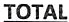 CATEGORYLOCATIONComprehensiveCare FacilitySmith-Kogod BuildingSingle Rooms: 1101-1119, 1122-1136,1140-114439 beds2101-2119, 2122-2136,2140-214439 beds3101-2119, 3122-3136,3140-314439 beds4101-4119, 4122-4136,4140-414439 bedsTotal Single Rooms - Smith-Kogod Bid.156 bedsSmith-Kogod BuildingDuplex Rooms:  2187-22073187-320742 beds42 beds4187-420742 bedsTotal Duplex Rooms -Smith-Kogod Bid.126 bedsTotal Smith-Kogod Building282 bedsWasserman BuildingSingle Rooms: 203-214, 216, 218, 220,222,224,229,231,233,235,237,239,241,243,254,256,258,260,262,264, 266, 268-275, 277,279,281,283,285-29656 beds303-314, 316, 318, 320,322,324,329,331,333,335,337,339,341,343,354,356,358,360,362364, 366, 370, 373, 375,377,379,381,383,385,386-39652 beds403-414, 416, 418, 420,422,424,429,431,433,435,437,439,441,443,454,456,458,460,462,OIAl - • =•07•Cecil11Howard19Somerset40G2Anne ArundelCharles.f •Kt ntlOTalbot"Washinaton DCOthotState0)1:gj·05IllBaltimore CounTV09Dor chesterfirllontuome1Y21Washlnootn0)1:gj·05IllCalvertCarofloo1011Frtd t ricltGarrett,1,117Prince Geo t'sQueen AnnesSt Ma •22c23WicomicoWorchnte,Carroll11HarfOf'd30Baltim01ec·cmAUerav&tmmunolAnatomic& ClinlcalPatholoov04a·Anatomic PathofonwN1OltAnesU>e,iolCardcl wascularDisen eOSIti032Child& AdoleKcni  t PsychiatryClinicalPatholOSIti032Colon& RectalSurc:ieCritlu l Care MedicineIIIO0&rma1ologiul lmmunologyfDl1gnostl&e LaboratoNml   munolnnv05(Otrmatol0uv059;Oermatoumncl- •011·055OiannostlcLablmmunolou.vOla ost ic Radioloovcm02IEme	MedicineEn docrinolo 1•1  & MetabloismFamily Practice034.02IGasttoenteroloGeneral Pracdct003'General Vu cularSurm,n,0111035Gynec ologic OncoHematok>nv03Iinfectious Diseut030lnte,nalMt dDCni e, 009Matern.al & Fetal Medicine'41(.025'Mtd ka l Oneok>Ntonatal- Peril\8bfMedld nt03INeohroluuvOUNeurologicalSuraerv,:050Neurok>ov113Dent.at -  Other:1 23Endodontits057Nuclear Radiolouv131GeneralOtnmlrv111Oraf Surl'IMV112.Onhodontks117Ptdodontics.111PeriodonticsIf/HomeIVThtraov-151HoseIt.alOutpatient Pharma...,15118'InstitutionalPharmacv Mutti-Soecla!tvPharma1202OthwPharmaRetail Chain Pharmacy204Recalt Sl nale PtlarmaeyNameNameNameNameNameMedicareNumberMedicareNumberJ-/e"n , ) f,l,UP,(hRPA-•"Pr;:i,.J.9/S-t'>/J Iw As /1tc5-fi).Jw As /1tc5-fi).Jw As /1tc5-fi).Jw As /1tc5-fi).Jw As /1tc5-fi).JTeleJ)honeNotrt,er'CO,mly C-Ode	UcensieNumberElq>ira:tionDateTeleJ)honeNotrt,er'CO,mly C-Ode	UcensieNumberElq>ira:tionDatePriman1/Seconda~ S"• cialtv' So.eci.altvCodeCertificationDateCertrfictaJon H umberCertrfictaJon H umberGrou0 NameProvider NumberSecin DateSeMceTypeNtJrmer ofBedslnle<me<liate Care(ICF)A<:uia Jllf)afeot(INP)SltilledNursing(SNFI551.oChron.cHo,j>itaf (CHS)MenlalRetarda6on(MR)Other(OTH)Name oflfomeOtrttc	First .Na1111:Middle NameLast NameLast NameJ,r. Sr,.CIC.Tille of Home:O ffi ce Adminism torSocial Security NumberSocial Security NumberOate of Oinh( rnntldd-J), )')Oate of Oinh( rnntldd-J), )')C il) l fo \\ HC il) l fo \\ HC il) l fo \\ HS1a tcS1a tc1.w roo...• --1r ckp lw.11:. t\ um	rJ'ax Numti "1lif"l:p,11V1>6', •iJ'ax Numti "1lif"l:p,11V1>6', •iJ'ax Numti "1lif"l:p,11V1>6', •iE:,m;ail ; \ JJ r-:ss<if,,ry-.1,,.w, rt;E:,m;ail ; \ JJ r-:ss<if,,ry-.1,,.w, rt;3. lf,.:in, Offi l'Ta.x h.L:nlilk a,li \ n t\mn r3. lf,.:in, Offi l'Ta.x h.L:nlilk a,li \ n t\mn rlfoml.' O llie,: Coi:i Rcp1mYa r-EOO l>:i1,:(m.,.,Id)lfoml.' O llie,: Coi:i Rcp1mYa r-EOO l>:i1,:(m.,.,Id)lfoml.' O llie,: Coi:i Rcp1mYa r-EOO l>:i1,:(m.,.,Id)lfoml.' O llie,: Coi:i Rcp1mYa r-EOO l>:i1,:(m.,.,Id). Hvm,: O!Ttl,',: l t"C· P1,...S,:ni(\ ' l' 11111ra1 or. Hvm,: O!Ttl,',: l t"C· P1,...S,:ni(\ ' l' 11111ra1 orHome O ll11XChain l\umbo.·rHome O ll11XChain l\umbo.·rHome O ll11XChain l\umbo.·rHome O ll11XChain l\umbo.·r11 0 1 11 02 1103110-:1105 11001107 11081109 1HO11t 1 1112 l 11311M111S 11161117 11181119 11221123 1124 112511261127 11281129 11301131 11322111 2 1122 113 21 14 2115 21 16211 72118211921222123 21242125 2126 2127 212821292130213121322133 213d2135 21:tf; 21-10 21 ,; 12M22143214•12187 2188 2189 2190 2191 21922193 21942195 21962197 2198 2199 27.00 2201 22022203 22042205 22062207318 7 3188 3189 3190 3191 3192 3193 3194318 7 3188 3189 3190 3191 3192 3193 31943195 31903197 3198 3199 3200 3201 3202 3203 32().13197 3198 3199 3200 3201 3202 3203 32().13205 3206320732074 13  4 )4  •t16  -11 8 4  20   422,   124  42 943 143343S 437 .139 441 41;3 ,:54 456 458;:6046 240,: 466 JGa 4 70 4 73 ,;75 477 479481483485  486- :87 <188	4 89	4 90 4 9 1 492495 49611034 94BuildingsDoublesSinglesRoomsRt sidontsSmith Kogod Bulld inc63156219282W S\N m3n Bulldlnc3121l243274Tot.ii Bed s556Primarvl'Stcondarv5 ,.,_11nvsrvor.ianvCodeCertlfl<Ollon D•t•Ctr1if tlon NumberGroua N1mePcovidctt NumberB,.,,Tn DatoSo<-,;coT )l>O\!rrtlt"I'o! Beds" """""""CO,,,pCf]AM<  -JoniCl>IP)S>.Cod l,"""9CSIIF)O,,,,,i; -	(CHB)S>.Cod l,"""9CSIIF)O,,,,,i; -	(CHB)-1/.at,al-	(MR)00.,(0TH);)me i)f ll omc Oflicc	Fir,.I S.ltllt'.\ tiJJlc S;uncl,.a I N ;m H•l,.a I N ;m H•I•r• Sr.,-.·u,•.1'i1k of IlomcO0k c Adminh lr:itorS« ial S«uiily NvmlxrS« ial S«uiily NvmlxrD.uc of Uirth( mm',1.1) ) )) '}D.uc of Uirth( mm',1.1) ) )) '}Cil)/hmnCil)/hmnCil)/hmnSO:.;-SO:.;-z u•C:.:i.k • .a1'.: k r,boo,:S ,an,l,,:rf.i;, S umt-.1:  l!f Jttb,t,,.U,Jf.i;, S umt-.1:  l!f Jttb,t,,.U,Jf.i;, S umt-.1:  l!f Jttb,t,,.U,Jl>rn,.il ,\ d.J,rr , (if	·.,.'4 1l>rn,.il ,\ d.J,rr , (if	·.,.'4 1} , lf.omc, O tr l«' Tin ld. -.itif.ed i,;if,S u,n t-,.;,} , lf.omc, O tr l«' Tin ld. -.itif.ed i,;if,S u,n t-,.;,l lomc-Off-Cnt\M(1'>11 't' eo-.v, I .IIJl>-lk (-..IJJl lomc-Off-Cnt\M(1'>11 't' eo-.v, I .IIJl>-lk (-..IJJl lomc-Off-Cnt\M(1'>11 't' eo-.v, I .IIJl>-lk (-..IJJl lomc-Off-Cnt\M(1'>11 't' eo-.v, I .IIJl>-lk (-..IJJ... l!Qrn(-Om«    r-«  r,;:., S<r,,I«   CO'  N"""-1"'... l!Qrn(-Om«    r-«  r,;:., S<r,,I«   CO'  N"""-1"'I mlC'Olkl	('tu..ift SumMI mlC'Olkl	('tu..ift SumMI mlC'Olkl	('tu..ift SumMI mlC'Olkl	('tu..ift SumMSTATEMENT OF DEFICIENCIES AND PIAN OF CORRECTIONSTATEMENT OF DEFICIENCIES AND PIAN OF CORRECTION(X1) PROVIDER/SUPPLIER/CLIA IDENTIFICATION NUMBER:215071(X2) MULTIPLE CONSTRUCTIONA. BUILDING  	B.WING(X2) MULTIPLE CONSTRUCTIONA. BUILDING  	B.WING(X2) MULTIPLE CONSTRUCTIONA. BUILDING  	B.WING(X3) DATE SURVEY COMPLETEDC12/10/201B	·(X3) DATE SURVEY COMPLETEDC12/10/201B	·NAME OF PROVIDER OR SUPPLIERHEBREW HOME OF GREATER WASHINGTONNAME OF PROVIDER OR SUPPLIERHEBREW HOME OF GREATER WASHINGTONNAME OF PROVIDER OR SUPPLIERHEBREW HOME OF GREATER WASHINGTONNAME OF PROVIDER OR SUPPLIERHEBREW HOME OF GREATER WASHINGTONSTREET ADDRESS, CITY, STATE, ZIP CODE6121 MONTROSE ROADROCKVILLE, MD 20852STREET ADDRESS, CITY, STATE, ZIP CODE6121 MONTROSE ROADROCKVILLE, MD 20852STREET ADDRESS, CITY, STATE, ZIP CODE6121 MONTROSE ROADROCKVILLE, MD 20852STREET ADDRESS, CITY, STATE, ZIP CODE6121 MONTROSE ROADROCKVILLE, MD 20852{X4) ID PREFIX TAGSUMMARY STATEMENT OF DEFICIENCIES (EACH DEFICIENCY MUST BE PRECEDED BY FULL REGULATORY OR LSC IDENTIFYING INFORMATION)SUMMARY STATEMENT OF DEFICIENCIES (EACH DEFICIENCY MUST BE PRECEDED BY FULL REGULATORY OR LSC IDENTIFYING INFORMATION)ID PREFIX TAGID PREFIX TAGPROVIDER'S PIAN OF CORRECTION (EACH CORRECTIVE ACTION SHOULD BECROSS-REFERENCEDTO THE APPROPRIATE DEFICIENCY)PROVIDER'S PIAN OF CORRECTION (EACH CORRECTIVE ACTION SHOULD BECROSS-REFERENCEDTO THE APPROPRIATE DEFICIENCY)IXS) COMPLETION DA'II!F57BContinued From page 2residents selected for this survey. The findings include:The Maryland MOLST form is a two-page portable and enduring medical order form covering options for cardiopulmonary resuscitation (CPR) and other life-sustaining treatments. The medical orders are based on a patient's/patient representative's wishes about medical treatments and makes those treatment wishes known to health care professionals.Surveyor review of resident #44g•s medical record revealed that a court ordered guardian was appointed on 07-24-18 to make decisions for them. Review of staff member #5's progress note on 11-13-18 revealed that resident #449 was not capable of making an advanced directive and the resident's guardian was their primary contact. On 11-13-18, resident#449's attending physician completed page one and page two of the MOLST form. Review of the MOLST form completed in 2017 revealed that page 2 was not completed.On 12-06-18 at 10:30 AM, interview with resident #449's attending physician revealed that the resident's guardian was not contacted when the 11-13-18 MOLST form was completed. The physician based the MOLST on discussion with the resident and their previous MOLST form completed in 2017.On 12-06-18 at 10:35 AM, interview with staff member #3 revealed that page 1 of the MOLST was discussed with resident #449's guardian, but page 2 was not There was no evidence that resident #449's guardian was given the opportunity to request or refuse certain lifeContinued From page 2residents selected for this survey. The findings include:The Maryland MOLST form is a two-page portable and enduring medical order form covering options for cardiopulmonary resuscitation (CPR) and other life-sustaining treatments. The medical orders are based on a patient's/patient representative's wishes about medical treatments and makes those treatment wishes known to health care professionals.Surveyor review of resident #44g•s medical record revealed that a court ordered guardian was appointed on 07-24-18 to make decisions for them. Review of staff member #5's progress note on 11-13-18 revealed that resident #449 was not capable of making an advanced directive and the resident's guardian was their primary contact. On 11-13-18, resident#449's attending physician completed page one and page two of the MOLST form. Review of the MOLST form completed in 2017 revealed that page 2 was not completed.On 12-06-18 at 10:30 AM, interview with resident #449's attending physician revealed that the resident's guardian was not contacted when the 11-13-18 MOLST form was completed. The physician based the MOLST on discussion with the resident and their previous MOLST form completed in 2017.On 12-06-18 at 10:35 AM, interview with staff member #3 revealed that page 1 of the MOLST was discussed with resident #449's guardian, but page 2 was not There was no evidence that resident #449's guardian was given the opportunity to request or refuse certain lifeF 578F 578The Post-Acute Rehab Director will review 25% of new admissions tothe facility weekly for 4 weeks, and then monthly. The audits will be submitedto the Medical Director.The Medical Director will submit the audits to the QAPI committee for review for 3 months or until a complete compliance is achieved as determined by the committee.The corrective action "Ynl be completed by 1-24- U9IVfThe Post-Acute Rehab Director will review 25% of new admissions tothe facility weekly for 4 weeks, and then monthly. The audits will be submitedto the Medical Director.The Medical Director will submit the audits to the QAPI committee for review for 3 months or until a complete compliance is achieved as determined by the committee.The corrective action "Ynl be completed by 1-24- U9IVf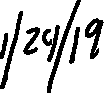 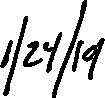 I sustaining treatments on DaQe 2.I sustaining treatments on DaQe 2.I sustaining treatments on DaQe 2.F 578F 578The Post-Acute Rehab Director will review 25% of new admissions tothe facility weekly for 4 weeks, and then monthly. The audits will be submitedto the Medical Director.The Medical Director will submit the audits to the QAPI committee for review for 3 months or until a complete compliance is achieved as determined by the committee.The corrective action "Ynl be completed by 1-24- U9IVfThe Post-Acute Rehab Director will review 25% of new admissions tothe facility weekly for 4 weeks, and then monthly. The audits will be submitedto the Medical Director.The Medical Director will submit the audits to the QAPI committee for review for 3 months or until a complete compliance is achieved as determined by the committee.The corrective action "Ynl be completed by 1-24- U9IVfSTATEMENT OF DEFICIENCIES AND PlAN OF CORRECTIONSTATEMENT OF DEFICIENCIES AND PlAN OF CORRECTION(XI) PROVIDER/SUPPUER/CLIA IDENTIFICATION NUMBER:215071(X2) MULTIPLE CONSTRUCTIONA. BUILDING  	B.WING(X2) MULTIPLE CONSTRUCTIONA. BUILDING  	B.WING(X2) MULTIPLE CONSTRUCTIONA. BUILDING  	B.WING(X3) DATE SURVEY COMPLETEDC12/10/201B(X3) DATE SURVEY COMPLETEDC12/10/201B(X3) DATE SURVEY COMPLETEDC12/10/201BNAME OF PROVIDER OR SUPPLIERHEBREW HOME OF GREATER WASHINGTONNAME OF PROVIDER OR SUPPLIERHEBREW HOME OF GREATER WASHINGTONNAME OF PROVIDER OR SUPPLIERHEBREW HOME OF GREATER WASHINGTONNAME OF PROVIDER OR SUPPLIERHEBREW HOME OF GREATER WASHINGTONSTREET ADDRESS, CllY, STATE, ZIP CODE6121 MONTROSE ROADROCKVILLE, MD 20852STREET ADDRESS, CllY, STATE, ZIP CODE6121 MONTROSE ROADROCKVILLE, MD 20852STREET ADDRESS, CllY, STATE, ZIP CODE6121 MONTROSE ROADROCKVILLE, MD 20852STREET ADDRESS, CllY, STATE, ZIP CODE6121 MONTROSE ROADROCKVILLE, MD 20852STREET ADDRESS, CllY, STATE, ZIP CODE6121 MONTROSE ROADROCKVILLE, MD 20852(X4) ID PREFIX TAGSUMMARY STATEMENT OF DEFICIENCIES (EACH DEFICIENCY MUST BE PRECEDED BY FULL REGULATORY OR LSC IDENTIFYING INFORMATION)SUMMARY STATEMENT OF DEFICIENCIES (EACH DEFICIENCY MUST BE PRECEDED BY FULL REGULATORY OR LSC IDENTIFYING INFORMATION)ID  PREFIX TAGID  PREFIX TAGPROVIDER'S PLAN OF CORRECTION (EACH CORRECTIVE ACTION SHOULD BECROSS.REFERENCEDTO THE APPROPRIATE DEFICIENCY)PROVIDER'S PLAN OF CORRECTION (EACH CORRECTIVE ACTION SHOULD BECROSS.REFERENCEDTO THE APPROPRIATE DEFICIENCY)ll<5J COMPLETION DAT&ll<5J COMPLETION DAT&F 578Continued From page 3Continued From page 3F 578F 578On 12-06-18 at 3:30 PM, interview with theOn 12-06-18 at 3:30 PM, interview with theF 604SS=DDirector of Nursing revealed no new information. Right to be Free from Physical Restraints CFR(s): 483.10(e)(1), 4B3.12(a)(2)Director of Nursing revealed no new information. Right to be Free from Physical Restraints CFR(s): 483.10(e)(1), 4B3.12(a)(2)F604F604rr00F 604SS=DDirector of Nursing revealed no new information. Right to be Free from Physical Restraints CFR(s): 483.10(e)(1), 4B3.12(a)(2)Director of Nursing revealed no new information. Right to be Free from Physical Restraints CFR(s): 483.10(e)(1), 4B3.12(a)(2)F604F604Resident#100The Unit Nurse Manager revisedthe physician's order for the seat belt to include a medical diagnosis of Dementia and Impulsiveness on 12-6-2018In addition the resident's care plan, Treatment administration record and the Geriatric Nursing Assistant task records were updated to reflect interventions for reducing or discontinuing \he seat belt on.The resident #100 was the only resident affected by the cited deficiency.Physician orders for 1O other residents coded as using various types of restraintincluding Merry Walkers and abdominal. binders were reviewed by MOS Director. None of the orders reviewed were found to be affected by the cited deficiency.The revision of the policy and procedures for restraints evaluation and use to include Practitioner's orders with medical symptom being treated, type of restraint, and frequency of releasing the restraint was completed on 12/13/2018 by the DON and MOS Director .Resident#100The Unit Nurse Manager revisedthe physician's order for the seat belt to include a medical diagnosis of Dementia and Impulsiveness on 12-6-2018In addition the resident's care plan, Treatment administration record and the Geriatric Nursing Assistant task records were updated to reflect interventions for reducing or discontinuing \he seat belt on.The resident #100 was the only resident affected by the cited deficiency.Physician orders for 1O other residents coded as using various types of restraintincluding Merry Walkers and abdominal. binders were reviewed by MOS Director. None of the orders reviewed were found to be affected by the cited deficiency.The revision of the policy and procedures for restraints evaluation and use to include Practitioner's orders with medical symptom being treated, type of restraint, and frequency of releasing the restraint was completed on 12/13/2018 by the DON and MOS Director .Resident#100The Unit Nurse Manager revisedthe physician's order for the seat belt to include a medical diagnosis of Dementia and Impulsiveness on 12-6-2018In addition the resident's care plan, Treatment administration record and the Geriatric Nursing Assistant task records were updated to reflect interventions for reducing or discontinuing \he seat belt on.The resident #100 was the only resident affected by the cited deficiency.Physician orders for 1O other residents coded as using various types of restraintincluding Merry Walkers and abdominal. binders were reviewed by MOS Director. None of the orders reviewed were found to be affected by the cited deficiency.The revision of the policy and procedures for restraints evaluation and use to include Practitioner's orders with medical symptom being treated, type of restraint, and frequency of releasing the restraint was completed on 12/13/2018 by the DON and MOS Director .l z; ff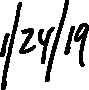 §483.10(e) Respect and Dignity.§483.10(e) Respect and Dignity.Resident#100The Unit Nurse Manager revisedthe physician's order for the seat belt to include a medical diagnosis of Dementia and Impulsiveness on 12-6-2018In addition the resident's care plan, Treatment administration record and the Geriatric Nursing Assistant task records were updated to reflect interventions for reducing or discontinuing \he seat belt on.The resident #100 was the only resident affected by the cited deficiency.Physician orders for 1O other residents coded as using various types of restraintincluding Merry Walkers and abdominal. binders were reviewed by MOS Director. None of the orders reviewed were found to be affected by the cited deficiency.The revision of the policy and procedures for restraints evaluation and use to include Practitioner's orders with medical symptom being treated, type of restraint, and frequency of releasing the restraint was completed on 12/13/2018 by the DON and MOS Director .Resident#100The Unit Nurse Manager revisedthe physician's order for the seat belt to include a medical diagnosis of Dementia and Impulsiveness on 12-6-2018In addition the resident's care plan, Treatment administration record and the Geriatric Nursing Assistant task records were updated to reflect interventions for reducing or discontinuing \he seat belt on.The resident #100 was the only resident affected by the cited deficiency.Physician orders for 1O other residents coded as using various types of restraintincluding Merry Walkers and abdominal. binders were reviewed by MOS Director. None of the orders reviewed were found to be affected by the cited deficiency.The revision of the policy and procedures for restraints evaluation and use to include Practitioner's orders with medical symptom being treated, type of restraint, and frequency of releasing the restraint was completed on 12/13/2018 by the DON and MOS Director .Resident#100The Unit Nurse Manager revisedthe physician's order for the seat belt to include a medical diagnosis of Dementia and Impulsiveness on 12-6-2018In addition the resident's care plan, Treatment administration record and the Geriatric Nursing Assistant task records were updated to reflect interventions for reducing or discontinuing \he seat belt on.The resident #100 was the only resident affected by the cited deficiency.Physician orders for 1O other residents coded as using various types of restraintincluding Merry Walkers and abdominal. binders were reviewed by MOS Director. None of the orders reviewed were found to be affected by the cited deficiency.The revision of the policy and procedures for restraints evaluation and use to include Practitioner's orders with medical symptom being treated, type of restraint, and frequency of releasing the restraint was completed on 12/13/2018 by the DON and MOS Director .l z; ffThe resident has a right to be treated with respectThe resident has a right to be treated with respectResident#100The Unit Nurse Manager revisedthe physician's order for the seat belt to include a medical diagnosis of Dementia and Impulsiveness on 12-6-2018In addition the resident's care plan, Treatment administration record and the Geriatric Nursing Assistant task records were updated to reflect interventions for reducing or discontinuing \he seat belt on.The resident #100 was the only resident affected by the cited deficiency.Physician orders for 1O other residents coded as using various types of restraintincluding Merry Walkers and abdominal. binders were reviewed by MOS Director. None of the orders reviewed were found to be affected by the cited deficiency.The revision of the policy and procedures for restraints evaluation and use to include Practitioner's orders with medical symptom being treated, type of restraint, and frequency of releasing the restraint was completed on 12/13/2018 by the DON and MOS Director .Resident#100The Unit Nurse Manager revisedthe physician's order for the seat belt to include a medical diagnosis of Dementia and Impulsiveness on 12-6-2018In addition the resident's care plan, Treatment administration record and the Geriatric Nursing Assistant task records were updated to reflect interventions for reducing or discontinuing \he seat belt on.The resident #100 was the only resident affected by the cited deficiency.Physician orders for 1O other residents coded as using various types of restraintincluding Merry Walkers and abdominal. binders were reviewed by MOS Director. None of the orders reviewed were found to be affected by the cited deficiency.The revision of the policy and procedures for restraints evaluation and use to include Practitioner's orders with medical symptom being treated, type of restraint, and frequency of releasing the restraint was completed on 12/13/2018 by the DON and MOS Director .Resident#100The Unit Nurse Manager revisedthe physician's order for the seat belt to include a medical diagnosis of Dementia and Impulsiveness on 12-6-2018In addition the resident's care plan, Treatment administration record and the Geriatric Nursing Assistant task records were updated to reflect interventions for reducing or discontinuing \he seat belt on.The resident #100 was the only resident affected by the cited deficiency.Physician orders for 1O other residents coded as using various types of restraintincluding Merry Walkers and abdominal. binders were reviewed by MOS Director. None of the orders reviewed were found to be affected by the cited deficiency.The revision of the policy and procedures for restraints evaluation and use to include Practitioner's orders with medical symptom being treated, type of restraint, and frequency of releasing the restraint was completed on 12/13/2018 by the DON and MOS Director .l z; ffand dignity, including:and dignity, including:Resident#100The Unit Nurse Manager revisedthe physician's order for the seat belt to include a medical diagnosis of Dementia and Impulsiveness on 12-6-2018In addition the resident's care plan, Treatment administration record and the Geriatric Nursing Assistant task records were updated to reflect interventions for reducing or discontinuing \he seat belt on.The resident #100 was the only resident affected by the cited deficiency.Physician orders for 1O other residents coded as using various types of restraintincluding Merry Walkers and abdominal. binders were reviewed by MOS Director. None of the orders reviewed were found to be affected by the cited deficiency.The revision of the policy and procedures for restraints evaluation and use to include Practitioner's orders with medical symptom being treated, type of restraint, and frequency of releasing the restraint was completed on 12/13/2018 by the DON and MOS Director .Resident#100The Unit Nurse Manager revisedthe physician's order for the seat belt to include a medical diagnosis of Dementia and Impulsiveness on 12-6-2018In addition the resident's care plan, Treatment administration record and the Geriatric Nursing Assistant task records were updated to reflect interventions for reducing or discontinuing \he seat belt on.The resident #100 was the only resident affected by the cited deficiency.Physician orders for 1O other residents coded as using various types of restraintincluding Merry Walkers and abdominal. binders were reviewed by MOS Director. None of the orders reviewed were found to be affected by the cited deficiency.The revision of the policy and procedures for restraints evaluation and use to include Practitioner's orders with medical symptom being treated, type of restraint, and frequency of releasing the restraint was completed on 12/13/2018 by the DON and MOS Director .Resident#100The Unit Nurse Manager revisedthe physician's order for the seat belt to include a medical diagnosis of Dementia and Impulsiveness on 12-6-2018In addition the resident's care plan, Treatment administration record and the Geriatric Nursing Assistant task records were updated to reflect interventions for reducing or discontinuing \he seat belt on.The resident #100 was the only resident affected by the cited deficiency.Physician orders for 1O other residents coded as using various types of restraintincluding Merry Walkers and abdominal. binders were reviewed by MOS Director. None of the orders reviewed were found to be affected by the cited deficiency.The revision of the policy and procedures for restraints evaluation and use to include Practitioner's orders with medical symptom being treated, type of restraint, and frequency of releasing the restraint was completed on 12/13/2018 by the DON and MOS Director .l z; ff§483.10(e)(1) The right to be free from any§483.10(e)(1) The right to be free from anyResident#100The Unit Nurse Manager revisedthe physician's order for the seat belt to include a medical diagnosis of Dementia and Impulsiveness on 12-6-2018In addition the resident's care plan, Treatment administration record and the Geriatric Nursing Assistant task records were updated to reflect interventions for reducing or discontinuing \he seat belt on.The resident #100 was the only resident affected by the cited deficiency.Physician orders for 1O other residents coded as using various types of restraintincluding Merry Walkers and abdominal. binders were reviewed by MOS Director. None of the orders reviewed were found to be affected by the cited deficiency.The revision of the policy and procedures for restraints evaluation and use to include Practitioner's orders with medical symptom being treated, type of restraint, and frequency of releasing the restraint was completed on 12/13/2018 by the DON and MOS Director .Resident#100The Unit Nurse Manager revisedthe physician's order for the seat belt to include a medical diagnosis of Dementia and Impulsiveness on 12-6-2018In addition the resident's care plan, Treatment administration record and the Geriatric Nursing Assistant task records were updated to reflect interventions for reducing or discontinuing \he seat belt on.The resident #100 was the only resident affected by the cited deficiency.Physician orders for 1O other residents coded as using various types of restraintincluding Merry Walkers and abdominal. binders were reviewed by MOS Director. None of the orders reviewed were found to be affected by the cited deficiency.The revision of the policy and procedures for restraints evaluation and use to include Practitioner's orders with medical symptom being treated, type of restraint, and frequency of releasing the restraint was completed on 12/13/2018 by the DON and MOS Director .Resident#100The Unit Nurse Manager revisedthe physician's order for the seat belt to include a medical diagnosis of Dementia and Impulsiveness on 12-6-2018In addition the resident's care plan, Treatment administration record and the Geriatric Nursing Assistant task records were updated to reflect interventions for reducing or discontinuing \he seat belt on.The resident #100 was the only resident affected by the cited deficiency.Physician orders for 1O other residents coded as using various types of restraintincluding Merry Walkers and abdominal. binders were reviewed by MOS Director. None of the orders reviewed were found to be affected by the cited deficiency.The revision of the policy and procedures for restraints evaluation and use to include Practitioner's orders with medical symptom being treated, type of restraint, and frequency of releasing the restraint was completed on 12/13/2018 by the DON and MOS Director .l z; ffphysical or chemical restraints imposed forphysical or chemical restraints imposed forResident#100The Unit Nurse Manager revisedthe physician's order for the seat belt to include a medical diagnosis of Dementia and Impulsiveness on 12-6-2018In addition the resident's care plan, Treatment administration record and the Geriatric Nursing Assistant task records were updated to reflect interventions for reducing or discontinuing \he seat belt on.The resident #100 was the only resident affected by the cited deficiency.Physician orders for 1O other residents coded as using various types of restraintincluding Merry Walkers and abdominal. binders were reviewed by MOS Director. None of the orders reviewed were found to be affected by the cited deficiency.The revision of the policy and procedures for restraints evaluation and use to include Practitioner's orders with medical symptom being treated, type of restraint, and frequency of releasing the restraint was completed on 12/13/2018 by the DON and MOS Director .Resident#100The Unit Nurse Manager revisedthe physician's order for the seat belt to include a medical diagnosis of Dementia and Impulsiveness on 12-6-2018In addition the resident's care plan, Treatment administration record and the Geriatric Nursing Assistant task records were updated to reflect interventions for reducing or discontinuing \he seat belt on.The resident #100 was the only resident affected by the cited deficiency.Physician orders for 1O other residents coded as using various types of restraintincluding Merry Walkers and abdominal. binders were reviewed by MOS Director. None of the orders reviewed were found to be affected by the cited deficiency.The revision of the policy and procedures for restraints evaluation and use to include Practitioner's orders with medical symptom being treated, type of restraint, and frequency of releasing the restraint was completed on 12/13/2018 by the DON and MOS Director .Resident#100The Unit Nurse Manager revisedthe physician's order for the seat belt to include a medical diagnosis of Dementia and Impulsiveness on 12-6-2018In addition the resident's care plan, Treatment administration record and the Geriatric Nursing Assistant task records were updated to reflect interventions for reducing or discontinuing \he seat belt on.The resident #100 was the only resident affected by the cited deficiency.Physician orders for 1O other residents coded as using various types of restraintincluding Merry Walkers and abdominal. binders were reviewed by MOS Director. None of the orders reviewed were found to be affected by the cited deficiency.The revision of the policy and procedures for restraints evaluation and use to include Practitioner's orders with medical symptom being treated, type of restraint, and frequency of releasing the restraint was completed on 12/13/2018 by the DON and MOS Director .l z; ffpurposes of discipline or convenience, and notpurposes of discipline or convenience, and notResident#100The Unit Nurse Manager revisedthe physician's order for the seat belt to include a medical diagnosis of Dementia and Impulsiveness on 12-6-2018In addition the resident's care plan, Treatment administration record and the Geriatric Nursing Assistant task records were updated to reflect interventions for reducing or discontinuing \he seat belt on.The resident #100 was the only resident affected by the cited deficiency.Physician orders for 1O other residents coded as using various types of restraintincluding Merry Walkers and abdominal. binders were reviewed by MOS Director. None of the orders reviewed were found to be affected by the cited deficiency.The revision of the policy and procedures for restraints evaluation and use to include Practitioner's orders with medical symptom being treated, type of restraint, and frequency of releasing the restraint was completed on 12/13/2018 by the DON and MOS Director .Resident#100The Unit Nurse Manager revisedthe physician's order for the seat belt to include a medical diagnosis of Dementia and Impulsiveness on 12-6-2018In addition the resident's care plan, Treatment administration record and the Geriatric Nursing Assistant task records were updated to reflect interventions for reducing or discontinuing \he seat belt on.The resident #100 was the only resident affected by the cited deficiency.Physician orders for 1O other residents coded as using various types of restraintincluding Merry Walkers and abdominal. binders were reviewed by MOS Director. None of the orders reviewed were found to be affected by the cited deficiency.The revision of the policy and procedures for restraints evaluation and use to include Practitioner's orders with medical symptom being treated, type of restraint, and frequency of releasing the restraint was completed on 12/13/2018 by the DON and MOS Director .Resident#100The Unit Nurse Manager revisedthe physician's order for the seat belt to include a medical diagnosis of Dementia and Impulsiveness on 12-6-2018In addition the resident's care plan, Treatment administration record and the Geriatric Nursing Assistant task records were updated to reflect interventions for reducing or discontinuing \he seat belt on.The resident #100 was the only resident affected by the cited deficiency.Physician orders for 1O other residents coded as using various types of restraintincluding Merry Walkers and abdominal. binders were reviewed by MOS Director. None of the orders reviewed were found to be affected by the cited deficiency.The revision of the policy and procedures for restraints evaluation and use to include Practitioner's orders with medical symptom being treated, type of restraint, and frequency of releasing the restraint was completed on 12/13/2018 by the DON and MOS Director .l z; ffrequired to treat the resident's medical symptoms,required to treat the resident's medical symptoms,Resident#100The Unit Nurse Manager revisedthe physician's order for the seat belt to include a medical diagnosis of Dementia and Impulsiveness on 12-6-2018In addition the resident's care plan, Treatment administration record and the Geriatric Nursing Assistant task records were updated to reflect interventions for reducing or discontinuing \he seat belt on.The resident #100 was the only resident affected by the cited deficiency.Physician orders for 1O other residents coded as using various types of restraintincluding Merry Walkers and abdominal. binders were reviewed by MOS Director. None of the orders reviewed were found to be affected by the cited deficiency.The revision of the policy and procedures for restraints evaluation and use to include Practitioner's orders with medical symptom being treated, type of restraint, and frequency of releasing the restraint was completed on 12/13/2018 by the DON and MOS Director .Resident#100The Unit Nurse Manager revisedthe physician's order for the seat belt to include a medical diagnosis of Dementia and Impulsiveness on 12-6-2018In addition the resident's care plan, Treatment administration record and the Geriatric Nursing Assistant task records were updated to reflect interventions for reducing or discontinuing \he seat belt on.The resident #100 was the only resident affected by the cited deficiency.Physician orders for 1O other residents coded as using various types of restraintincluding Merry Walkers and abdominal. binders were reviewed by MOS Director. None of the orders reviewed were found to be affected by the cited deficiency.The revision of the policy and procedures for restraints evaluation and use to include Practitioner's orders with medical symptom being treated, type of restraint, and frequency of releasing the restraint was completed on 12/13/2018 by the DON and MOS Director .Resident#100The Unit Nurse Manager revisedthe physician's order for the seat belt to include a medical diagnosis of Dementia and Impulsiveness on 12-6-2018In addition the resident's care plan, Treatment administration record and the Geriatric Nursing Assistant task records were updated to reflect interventions for reducing or discontinuing \he seat belt on.The resident #100 was the only resident affected by the cited deficiency.Physician orders for 1O other residents coded as using various types of restraintincluding Merry Walkers and abdominal. binders were reviewed by MOS Director. None of the orders reviewed were found to be affected by the cited deficiency.The revision of the policy and procedures for restraints evaluation and use to include Practitioner's orders with medical symptom being treated, type of restraint, and frequency of releasing the restraint was completed on 12/13/2018 by the DON and MOS Director .l z; ffconsistent with §483.12(a)(2).consistent with §483.12(a)(2).Resident#100The Unit Nurse Manager revisedthe physician's order for the seat belt to include a medical diagnosis of Dementia and Impulsiveness on 12-6-2018In addition the resident's care plan, Treatment administration record and the Geriatric Nursing Assistant task records were updated to reflect interventions for reducing or discontinuing \he seat belt on.The resident #100 was the only resident affected by the cited deficiency.Physician orders for 1O other residents coded as using various types of restraintincluding Merry Walkers and abdominal. binders were reviewed by MOS Director. None of the orders reviewed were found to be affected by the cited deficiency.The revision of the policy and procedures for restraints evaluation and use to include Practitioner's orders with medical symptom being treated, type of restraint, and frequency of releasing the restraint was completed on 12/13/2018 by the DON and MOS Director .Resident#100The Unit Nurse Manager revisedthe physician's order for the seat belt to include a medical diagnosis of Dementia and Impulsiveness on 12-6-2018In addition the resident's care plan, Treatment administration record and the Geriatric Nursing Assistant task records were updated to reflect interventions for reducing or discontinuing \he seat belt on.The resident #100 was the only resident affected by the cited deficiency.Physician orders for 1O other residents coded as using various types of restraintincluding Merry Walkers and abdominal. binders were reviewed by MOS Director. None of the orders reviewed were found to be affected by the cited deficiency.The revision of the policy and procedures for restraints evaluation and use to include Practitioner's orders with medical symptom being treated, type of restraint, and frequency of releasing the restraint was completed on 12/13/2018 by the DON and MOS Director .Resident#100The Unit Nurse Manager revisedthe physician's order for the seat belt to include a medical diagnosis of Dementia and Impulsiveness on 12-6-2018In addition the resident's care plan, Treatment administration record and the Geriatric Nursing Assistant task records were updated to reflect interventions for reducing or discontinuing \he seat belt on.The resident #100 was the only resident affected by the cited deficiency.Physician orders for 1O other residents coded as using various types of restraintincluding Merry Walkers and abdominal. binders were reviewed by MOS Director. None of the orders reviewed were found to be affected by the cited deficiency.The revision of the policy and procedures for restraints evaluation and use to include Practitioner's orders with medical symptom being treated, type of restraint, and frequency of releasing the restraint was completed on 12/13/2018 by the DON and MOS Director .l z; ff§483.12§483.12Resident#100The Unit Nurse Manager revisedthe physician's order for the seat belt to include a medical diagnosis of Dementia and Impulsiveness on 12-6-2018In addition the resident's care plan, Treatment administration record and the Geriatric Nursing Assistant task records were updated to reflect interventions for reducing or discontinuing \he seat belt on.The resident #100 was the only resident affected by the cited deficiency.Physician orders for 1O other residents coded as using various types of restraintincluding Merry Walkers and abdominal. binders were reviewed by MOS Director. None of the orders reviewed were found to be affected by the cited deficiency.The revision of the policy and procedures for restraints evaluation and use to include Practitioner's orders with medical symptom being treated, type of restraint, and frequency of releasing the restraint was completed on 12/13/2018 by the DON and MOS Director .Resident#100The Unit Nurse Manager revisedthe physician's order for the seat belt to include a medical diagnosis of Dementia and Impulsiveness on 12-6-2018In addition the resident's care plan, Treatment administration record and the Geriatric Nursing Assistant task records were updated to reflect interventions for reducing or discontinuing \he seat belt on.The resident #100 was the only resident affected by the cited deficiency.Physician orders for 1O other residents coded as using various types of restraintincluding Merry Walkers and abdominal. binders were reviewed by MOS Director. None of the orders reviewed were found to be affected by the cited deficiency.The revision of the policy and procedures for restraints evaluation and use to include Practitioner's orders with medical symptom being treated, type of restraint, and frequency of releasing the restraint was completed on 12/13/2018 by the DON and MOS Director .Resident#100The Unit Nurse Manager revisedthe physician's order for the seat belt to include a medical diagnosis of Dementia and Impulsiveness on 12-6-2018In addition the resident's care plan, Treatment administration record and the Geriatric Nursing Assistant task records were updated to reflect interventions for reducing or discontinuing \he seat belt on.The resident #100 was the only resident affected by the cited deficiency.Physician orders for 1O other residents coded as using various types of restraintincluding Merry Walkers and abdominal. binders were reviewed by MOS Director. None of the orders reviewed were found to be affected by the cited deficiency.The revision of the policy and procedures for restraints evaluation and use to include Practitioner's orders with medical symptom being treated, type of restraint, and frequency of releasing the restraint was completed on 12/13/2018 by the DON and MOS Director .l z; ffThe resident has the right to be free from abuse,The resident has the right to be free from abuse,Resident#100The Unit Nurse Manager revisedthe physician's order for the seat belt to include a medical diagnosis of Dementia and Impulsiveness on 12-6-2018In addition the resident's care plan, Treatment administration record and the Geriatric Nursing Assistant task records were updated to reflect interventions for reducing or discontinuing \he seat belt on.The resident #100 was the only resident affected by the cited deficiency.Physician orders for 1O other residents coded as using various types of restraintincluding Merry Walkers and abdominal. binders were reviewed by MOS Director. None of the orders reviewed were found to be affected by the cited deficiency.The revision of the policy and procedures for restraints evaluation and use to include Practitioner's orders with medical symptom being treated, type of restraint, and frequency of releasing the restraint was completed on 12/13/2018 by the DON and MOS Director .Resident#100The Unit Nurse Manager revisedthe physician's order for the seat belt to include a medical diagnosis of Dementia and Impulsiveness on 12-6-2018In addition the resident's care plan, Treatment administration record and the Geriatric Nursing Assistant task records were updated to reflect interventions for reducing or discontinuing \he seat belt on.The resident #100 was the only resident affected by the cited deficiency.Physician orders for 1O other residents coded as using various types of restraintincluding Merry Walkers and abdominal. binders were reviewed by MOS Director. None of the orders reviewed were found to be affected by the cited deficiency.The revision of the policy and procedures for restraints evaluation and use to include Practitioner's orders with medical symptom being treated, type of restraint, and frequency of releasing the restraint was completed on 12/13/2018 by the DON and MOS Director .Resident#100The Unit Nurse Manager revisedthe physician's order for the seat belt to include a medical diagnosis of Dementia and Impulsiveness on 12-6-2018In addition the resident's care plan, Treatment administration record and the Geriatric Nursing Assistant task records were updated to reflect interventions for reducing or discontinuing \he seat belt on.The resident #100 was the only resident affected by the cited deficiency.Physician orders for 1O other residents coded as using various types of restraintincluding Merry Walkers and abdominal. binders were reviewed by MOS Director. None of the orders reviewed were found to be affected by the cited deficiency.The revision of the policy and procedures for restraints evaluation and use to include Practitioner's orders with medical symptom being treated, type of restraint, and frequency of releasing the restraint was completed on 12/13/2018 by the DON and MOS Director .l z; ffneglect, misappropriation of resident property,neglect, misappropriation of resident property,Resident#100The Unit Nurse Manager revisedthe physician's order for the seat belt to include a medical diagnosis of Dementia and Impulsiveness on 12-6-2018In addition the resident's care plan, Treatment administration record and the Geriatric Nursing Assistant task records were updated to reflect interventions for reducing or discontinuing \he seat belt on.The resident #100 was the only resident affected by the cited deficiency.Physician orders for 1O other residents coded as using various types of restraintincluding Merry Walkers and abdominal. binders were reviewed by MOS Director. None of the orders reviewed were found to be affected by the cited deficiency.The revision of the policy and procedures for restraints evaluation and use to include Practitioner's orders with medical symptom being treated, type of restraint, and frequency of releasing the restraint was completed on 12/13/2018 by the DON and MOS Director .Resident#100The Unit Nurse Manager revisedthe physician's order for the seat belt to include a medical diagnosis of Dementia and Impulsiveness on 12-6-2018In addition the resident's care plan, Treatment administration record and the Geriatric Nursing Assistant task records were updated to reflect interventions for reducing or discontinuing \he seat belt on.The resident #100 was the only resident affected by the cited deficiency.Physician orders for 1O other residents coded as using various types of restraintincluding Merry Walkers and abdominal. binders were reviewed by MOS Director. None of the orders reviewed were found to be affected by the cited deficiency.The revision of the policy and procedures for restraints evaluation and use to include Practitioner's orders with medical symptom being treated, type of restraint, and frequency of releasing the restraint was completed on 12/13/2018 by the DON and MOS Director .Resident#100The Unit Nurse Manager revisedthe physician's order for the seat belt to include a medical diagnosis of Dementia and Impulsiveness on 12-6-2018In addition the resident's care plan, Treatment administration record and the Geriatric Nursing Assistant task records were updated to reflect interventions for reducing or discontinuing \he seat belt on.The resident #100 was the only resident affected by the cited deficiency.Physician orders for 1O other residents coded as using various types of restraintincluding Merry Walkers and abdominal. binders were reviewed by MOS Director. None of the orders reviewed were found to be affected by the cited deficiency.The revision of the policy and procedures for restraints evaluation and use to include Practitioner's orders with medical symptom being treated, type of restraint, and frequency of releasing the restraint was completed on 12/13/2018 by the DON and MOS Director .l z; ffand exploitation as defined in this subpart. Thisand exploitation as defined in this subpart. ThisResident#100The Unit Nurse Manager revisedthe physician's order for the seat belt to include a medical diagnosis of Dementia and Impulsiveness on 12-6-2018In addition the resident's care plan, Treatment administration record and the Geriatric Nursing Assistant task records were updated to reflect interventions for reducing or discontinuing \he seat belt on.The resident #100 was the only resident affected by the cited deficiency.Physician orders for 1O other residents coded as using various types of restraintincluding Merry Walkers and abdominal. binders were reviewed by MOS Director. None of the orders reviewed were found to be affected by the cited deficiency.The revision of the policy and procedures for restraints evaluation and use to include Practitioner's orders with medical symptom being treated, type of restraint, and frequency of releasing the restraint was completed on 12/13/2018 by the DON and MOS Director .Resident#100The Unit Nurse Manager revisedthe physician's order for the seat belt to include a medical diagnosis of Dementia and Impulsiveness on 12-6-2018In addition the resident's care plan, Treatment administration record and the Geriatric Nursing Assistant task records were updated to reflect interventions for reducing or discontinuing \he seat belt on.The resident #100 was the only resident affected by the cited deficiency.Physician orders for 1O other residents coded as using various types of restraintincluding Merry Walkers and abdominal. binders were reviewed by MOS Director. None of the orders reviewed were found to be affected by the cited deficiency.The revision of the policy and procedures for restraints evaluation and use to include Practitioner's orders with medical symptom being treated, type of restraint, and frequency of releasing the restraint was completed on 12/13/2018 by the DON and MOS Director .Resident#100The Unit Nurse Manager revisedthe physician's order for the seat belt to include a medical diagnosis of Dementia and Impulsiveness on 12-6-2018In addition the resident's care plan, Treatment administration record and the Geriatric Nursing Assistant task records were updated to reflect interventions for reducing or discontinuing \he seat belt on.The resident #100 was the only resident affected by the cited deficiency.Physician orders for 1O other residents coded as using various types of restraintincluding Merry Walkers and abdominal. binders were reviewed by MOS Director. None of the orders reviewed were found to be affected by the cited deficiency.The revision of the policy and procedures for restraints evaluation and use to include Practitioner's orders with medical symptom being treated, type of restraint, and frequency of releasing the restraint was completed on 12/13/2018 by the DON and MOS Director .l z; ffincludes but is not limited to freedom fromincludes but is not limited to freedom fromResident#100The Unit Nurse Manager revisedthe physician's order for the seat belt to include a medical diagnosis of Dementia and Impulsiveness on 12-6-2018In addition the resident's care plan, Treatment administration record and the Geriatric Nursing Assistant task records were updated to reflect interventions for reducing or discontinuing \he seat belt on.The resident #100 was the only resident affected by the cited deficiency.Physician orders for 1O other residents coded as using various types of restraintincluding Merry Walkers and abdominal. binders were reviewed by MOS Director. None of the orders reviewed were found to be affected by the cited deficiency.The revision of the policy and procedures for restraints evaluation and use to include Practitioner's orders with medical symptom being treated, type of restraint, and frequency of releasing the restraint was completed on 12/13/2018 by the DON and MOS Director .Resident#100The Unit Nurse Manager revisedthe physician's order for the seat belt to include a medical diagnosis of Dementia and Impulsiveness on 12-6-2018In addition the resident's care plan, Treatment administration record and the Geriatric Nursing Assistant task records were updated to reflect interventions for reducing or discontinuing \he seat belt on.The resident #100 was the only resident affected by the cited deficiency.Physician orders for 1O other residents coded as using various types of restraintincluding Merry Walkers and abdominal. binders were reviewed by MOS Director. None of the orders reviewed were found to be affected by the cited deficiency.The revision of the policy and procedures for restraints evaluation and use to include Practitioner's orders with medical symptom being treated, type of restraint, and frequency of releasing the restraint was completed on 12/13/2018 by the DON and MOS Director .Resident#100The Unit Nurse Manager revisedthe physician's order for the seat belt to include a medical diagnosis of Dementia and Impulsiveness on 12-6-2018In addition the resident's care plan, Treatment administration record and the Geriatric Nursing Assistant task records were updated to reflect interventions for reducing or discontinuing \he seat belt on.The resident #100 was the only resident affected by the cited deficiency.Physician orders for 1O other residents coded as using various types of restraintincluding Merry Walkers and abdominal. binders were reviewed by MOS Director. None of the orders reviewed were found to be affected by the cited deficiency.The revision of the policy and procedures for restraints evaluation and use to include Practitioner's orders with medical symptom being treated, type of restraint, and frequency of releasing the restraint was completed on 12/13/2018 by the DON and MOS Director .l z; ffcorporal punishment, involuntary seclusion andcorporal punishment, involuntary seclusion andResident#100The Unit Nurse Manager revisedthe physician's order for the seat belt to include a medical diagnosis of Dementia and Impulsiveness on 12-6-2018In addition the resident's care plan, Treatment administration record and the Geriatric Nursing Assistant task records were updated to reflect interventions for reducing or discontinuing \he seat belt on.The resident #100 was the only resident affected by the cited deficiency.Physician orders for 1O other residents coded as using various types of restraintincluding Merry Walkers and abdominal. binders were reviewed by MOS Director. None of the orders reviewed were found to be affected by the cited deficiency.The revision of the policy and procedures for restraints evaluation and use to include Practitioner's orders with medical symptom being treated, type of restraint, and frequency of releasing the restraint was completed on 12/13/2018 by the DON and MOS Director .Resident#100The Unit Nurse Manager revisedthe physician's order for the seat belt to include a medical diagnosis of Dementia and Impulsiveness on 12-6-2018In addition the resident's care plan, Treatment administration record and the Geriatric Nursing Assistant task records were updated to reflect interventions for reducing or discontinuing \he seat belt on.The resident #100 was the only resident affected by the cited deficiency.Physician orders for 1O other residents coded as using various types of restraintincluding Merry Walkers and abdominal. binders were reviewed by MOS Director. None of the orders reviewed were found to be affected by the cited deficiency.The revision of the policy and procedures for restraints evaluation and use to include Practitioner's orders with medical symptom being treated, type of restraint, and frequency of releasing the restraint was completed on 12/13/2018 by the DON and MOS Director .Resident#100The Unit Nurse Manager revisedthe physician's order for the seat belt to include a medical diagnosis of Dementia and Impulsiveness on 12-6-2018In addition the resident's care plan, Treatment administration record and the Geriatric Nursing Assistant task records were updated to reflect interventions for reducing or discontinuing \he seat belt on.The resident #100 was the only resident affected by the cited deficiency.Physician orders for 1O other residents coded as using various types of restraintincluding Merry Walkers and abdominal. binders were reviewed by MOS Director. None of the orders reviewed were found to be affected by the cited deficiency.The revision of the policy and procedures for restraints evaluation and use to include Practitioner's orders with medical symptom being treated, type of restraint, and frequency of releasing the restraint was completed on 12/13/2018 by the DON and MOS Director .l z; ffany physical or chemical restraint not required toany physical or chemical restraint not required toResident#100The Unit Nurse Manager revisedthe physician's order for the seat belt to include a medical diagnosis of Dementia and Impulsiveness on 12-6-2018In addition the resident's care plan, Treatment administration record and the Geriatric Nursing Assistant task records were updated to reflect interventions for reducing or discontinuing \he seat belt on.The resident #100 was the only resident affected by the cited deficiency.Physician orders for 1O other residents coded as using various types of restraintincluding Merry Walkers and abdominal. binders were reviewed by MOS Director. None of the orders reviewed were found to be affected by the cited deficiency.The revision of the policy and procedures for restraints evaluation and use to include Practitioner's orders with medical symptom being treated, type of restraint, and frequency of releasing the restraint was completed on 12/13/2018 by the DON and MOS Director .Resident#100The Unit Nurse Manager revisedthe physician's order for the seat belt to include a medical diagnosis of Dementia and Impulsiveness on 12-6-2018In addition the resident's care plan, Treatment administration record and the Geriatric Nursing Assistant task records were updated to reflect interventions for reducing or discontinuing \he seat belt on.The resident #100 was the only resident affected by the cited deficiency.Physician orders for 1O other residents coded as using various types of restraintincluding Merry Walkers and abdominal. binders were reviewed by MOS Director. None of the orders reviewed were found to be affected by the cited deficiency.The revision of the policy and procedures for restraints evaluation and use to include Practitioner's orders with medical symptom being treated, type of restraint, and frequency of releasing the restraint was completed on 12/13/2018 by the DON and MOS Director .Resident#100The Unit Nurse Manager revisedthe physician's order for the seat belt to include a medical diagnosis of Dementia and Impulsiveness on 12-6-2018In addition the resident's care plan, Treatment administration record and the Geriatric Nursing Assistant task records were updated to reflect interventions for reducing or discontinuing \he seat belt on.The resident #100 was the only resident affected by the cited deficiency.Physician orders for 1O other residents coded as using various types of restraintincluding Merry Walkers and abdominal. binders were reviewed by MOS Director. None of the orders reviewed were found to be affected by the cited deficiency.The revision of the policy and procedures for restraints evaluation and use to include Practitioner's orders with medical symptom being treated, type of restraint, and frequency of releasing the restraint was completed on 12/13/2018 by the DON and MOS Director .l z; fftreat the resident's medical symptoms.treat the resident's medical symptoms.Resident#100The Unit Nurse Manager revisedthe physician's order for the seat belt to include a medical diagnosis of Dementia and Impulsiveness on 12-6-2018In addition the resident's care plan, Treatment administration record and the Geriatric Nursing Assistant task records were updated to reflect interventions for reducing or discontinuing \he seat belt on.The resident #100 was the only resident affected by the cited deficiency.Physician orders for 1O other residents coded as using various types of restraintincluding Merry Walkers and abdominal. binders were reviewed by MOS Director. None of the orders reviewed were found to be affected by the cited deficiency.The revision of the policy and procedures for restraints evaluation and use to include Practitioner's orders with medical symptom being treated, type of restraint, and frequency of releasing the restraint was completed on 12/13/2018 by the DON and MOS Director .Resident#100The Unit Nurse Manager revisedthe physician's order for the seat belt to include a medical diagnosis of Dementia and Impulsiveness on 12-6-2018In addition the resident's care plan, Treatment administration record and the Geriatric Nursing Assistant task records were updated to reflect interventions for reducing or discontinuing \he seat belt on.The resident #100 was the only resident affected by the cited deficiency.Physician orders for 1O other residents coded as using various types of restraintincluding Merry Walkers and abdominal. binders were reviewed by MOS Director. None of the orders reviewed were found to be affected by the cited deficiency.The revision of the policy and procedures for restraints evaluation and use to include Practitioner's orders with medical symptom being treated, type of restraint, and frequency of releasing the restraint was completed on 12/13/2018 by the DON and MOS Director .Resident#100The Unit Nurse Manager revisedthe physician's order for the seat belt to include a medical diagnosis of Dementia and Impulsiveness on 12-6-2018In addition the resident's care plan, Treatment administration record and the Geriatric Nursing Assistant task records were updated to reflect interventions for reducing or discontinuing \he seat belt on.The resident #100 was the only resident affected by the cited deficiency.Physician orders for 1O other residents coded as using various types of restraintincluding Merry Walkers and abdominal. binders were reviewed by MOS Director. None of the orders reviewed were found to be affected by the cited deficiency.The revision of the policy and procedures for restraints evaluation and use to include Practitioner's orders with medical symptom being treated, type of restraint, and frequency of releasing the restraint was completed on 12/13/2018 by the DON and MOS Director .l z; ff§483.12(a) The facility must-§483.12(a) The facility must-Resident#100The Unit Nurse Manager revisedthe physician's order for the seat belt to include a medical diagnosis of Dementia and Impulsiveness on 12-6-2018In addition the resident's care plan, Treatment administration record and the Geriatric Nursing Assistant task records were updated to reflect interventions for reducing or discontinuing \he seat belt on.The resident #100 was the only resident affected by the cited deficiency.Physician orders for 1O other residents coded as using various types of restraintincluding Merry Walkers and abdominal. binders were reviewed by MOS Director. None of the orders reviewed were found to be affected by the cited deficiency.The revision of the policy and procedures for restraints evaluation and use to include Practitioner's orders with medical symptom being treated, type of restraint, and frequency of releasing the restraint was completed on 12/13/2018 by the DON and MOS Director .Resident#100The Unit Nurse Manager revisedthe physician's order for the seat belt to include a medical diagnosis of Dementia and Impulsiveness on 12-6-2018In addition the resident's care plan, Treatment administration record and the Geriatric Nursing Assistant task records were updated to reflect interventions for reducing or discontinuing \he seat belt on.The resident #100 was the only resident affected by the cited deficiency.Physician orders for 1O other residents coded as using various types of restraintincluding Merry Walkers and abdominal. binders were reviewed by MOS Director. None of the orders reviewed were found to be affected by the cited deficiency.The revision of the policy and procedures for restraints evaluation and use to include Practitioner's orders with medical symptom being treated, type of restraint, and frequency of releasing the restraint was completed on 12/13/2018 by the DON and MOS Director .Resident#100The Unit Nurse Manager revisedthe physician's order for the seat belt to include a medical diagnosis of Dementia and Impulsiveness on 12-6-2018In addition the resident's care plan, Treatment administration record and the Geriatric Nursing Assistant task records were updated to reflect interventions for reducing or discontinuing \he seat belt on.The resident #100 was the only resident affected by the cited deficiency.Physician orders for 1O other residents coded as using various types of restraintincluding Merry Walkers and abdominal. binders were reviewed by MOS Director. None of the orders reviewed were found to be affected by the cited deficiency.The revision of the policy and procedures for restraints evaluation and use to include Practitioner's orders with medical symptom being treated, type of restraint, and frequency of releasing the restraint was completed on 12/13/2018 by the DON and MOS Director .l z; ff§483.12(a)(2) Ensure that the resident is free§483.12(a)(2) Ensure that the resident is freeResident#100The Unit Nurse Manager revisedthe physician's order for the seat belt to include a medical diagnosis of Dementia and Impulsiveness on 12-6-2018In addition the resident's care plan, Treatment administration record and the Geriatric Nursing Assistant task records were updated to reflect interventions for reducing or discontinuing \he seat belt on.The resident #100 was the only resident affected by the cited deficiency.Physician orders for 1O other residents coded as using various types of restraintincluding Merry Walkers and abdominal. binders were reviewed by MOS Director. None of the orders reviewed were found to be affected by the cited deficiency.The revision of the policy and procedures for restraints evaluation and use to include Practitioner's orders with medical symptom being treated, type of restraint, and frequency of releasing the restraint was completed on 12/13/2018 by the DON and MOS Director .Resident#100The Unit Nurse Manager revisedthe physician's order for the seat belt to include a medical diagnosis of Dementia and Impulsiveness on 12-6-2018In addition the resident's care plan, Treatment administration record and the Geriatric Nursing Assistant task records were updated to reflect interventions for reducing or discontinuing \he seat belt on.The resident #100 was the only resident affected by the cited deficiency.Physician orders for 1O other residents coded as using various types of restraintincluding Merry Walkers and abdominal. binders were reviewed by MOS Director. None of the orders reviewed were found to be affected by the cited deficiency.The revision of the policy and procedures for restraints evaluation and use to include Practitioner's orders with medical symptom being treated, type of restraint, and frequency of releasing the restraint was completed on 12/13/2018 by the DON and MOS Director .Resident#100The Unit Nurse Manager revisedthe physician's order for the seat belt to include a medical diagnosis of Dementia and Impulsiveness on 12-6-2018In addition the resident's care plan, Treatment administration record and the Geriatric Nursing Assistant task records were updated to reflect interventions for reducing or discontinuing \he seat belt on.The resident #100 was the only resident affected by the cited deficiency.Physician orders for 1O other residents coded as using various types of restraintincluding Merry Walkers and abdominal. binders were reviewed by MOS Director. None of the orders reviewed were found to be affected by the cited deficiency.The revision of the policy and procedures for restraints evaluation and use to include Practitioner's orders with medical symptom being treated, type of restraint, and frequency of releasing the restraint was completed on 12/13/2018 by the DON and MOS Director .l z; fffrom physical or chemical restraints imposed forfrom physical or chemical restraints imposed forResident#100The Unit Nurse Manager revisedthe physician's order for the seat belt to include a medical diagnosis of Dementia and Impulsiveness on 12-6-2018In addition the resident's care plan, Treatment administration record and the Geriatric Nursing Assistant task records were updated to reflect interventions for reducing or discontinuing \he seat belt on.The resident #100 was the only resident affected by the cited deficiency.Physician orders for 1O other residents coded as using various types of restraintincluding Merry Walkers and abdominal. binders were reviewed by MOS Director. None of the orders reviewed were found to be affected by the cited deficiency.The revision of the policy and procedures for restraints evaluation and use to include Practitioner's orders with medical symptom being treated, type of restraint, and frequency of releasing the restraint was completed on 12/13/2018 by the DON and MOS Director .Resident#100The Unit Nurse Manager revisedthe physician's order for the seat belt to include a medical diagnosis of Dementia and Impulsiveness on 12-6-2018In addition the resident's care plan, Treatment administration record and the Geriatric Nursing Assistant task records were updated to reflect interventions for reducing or discontinuing \he seat belt on.The resident #100 was the only resident affected by the cited deficiency.Physician orders for 1O other residents coded as using various types of restraintincluding Merry Walkers and abdominal. binders were reviewed by MOS Director. None of the orders reviewed were found to be affected by the cited deficiency.The revision of the policy and procedures for restraints evaluation and use to include Practitioner's orders with medical symptom being treated, type of restraint, and frequency of releasing the restraint was completed on 12/13/2018 by the DON and MOS Director .Resident#100The Unit Nurse Manager revisedthe physician's order for the seat belt to include a medical diagnosis of Dementia and Impulsiveness on 12-6-2018In addition the resident's care plan, Treatment administration record and the Geriatric Nursing Assistant task records were updated to reflect interventions for reducing or discontinuing \he seat belt on.The resident #100 was the only resident affected by the cited deficiency.Physician orders for 1O other residents coded as using various types of restraintincluding Merry Walkers and abdominal. binders were reviewed by MOS Director. None of the orders reviewed were found to be affected by the cited deficiency.The revision of the policy and procedures for restraints evaluation and use to include Practitioner's orders with medical symptom being treated, type of restraint, and frequency of releasing the restraint was completed on 12/13/2018 by the DON and MOS Director .l z; ffpurposes of discipline or convenience and thatpurposes of discipline or convenience and thatResident#100The Unit Nurse Manager revisedthe physician's order for the seat belt to include a medical diagnosis of Dementia and Impulsiveness on 12-6-2018In addition the resident's care plan, Treatment administration record and the Geriatric Nursing Assistant task records were updated to reflect interventions for reducing or discontinuing \he seat belt on.The resident #100 was the only resident affected by the cited deficiency.Physician orders for 1O other residents coded as using various types of restraintincluding Merry Walkers and abdominal. binders were reviewed by MOS Director. None of the orders reviewed were found to be affected by the cited deficiency.The revision of the policy and procedures for restraints evaluation and use to include Practitioner's orders with medical symptom being treated, type of restraint, and frequency of releasing the restraint was completed on 12/13/2018 by the DON and MOS Director .Resident#100The Unit Nurse Manager revisedthe physician's order for the seat belt to include a medical diagnosis of Dementia and Impulsiveness on 12-6-2018In addition the resident's care plan, Treatment administration record and the Geriatric Nursing Assistant task records were updated to reflect interventions for reducing or discontinuing \he seat belt on.The resident #100 was the only resident affected by the cited deficiency.Physician orders for 1O other residents coded as using various types of restraintincluding Merry Walkers and abdominal. binders were reviewed by MOS Director. None of the orders reviewed were found to be affected by the cited deficiency.The revision of the policy and procedures for restraints evaluation and use to include Practitioner's orders with medical symptom being treated, type of restraint, and frequency of releasing the restraint was completed on 12/13/2018 by the DON and MOS Director .Resident#100The Unit Nurse Manager revisedthe physician's order for the seat belt to include a medical diagnosis of Dementia and Impulsiveness on 12-6-2018In addition the resident's care plan, Treatment administration record and the Geriatric Nursing Assistant task records were updated to reflect interventions for reducing or discontinuing \he seat belt on.The resident #100 was the only resident affected by the cited deficiency.Physician orders for 1O other residents coded as using various types of restraintincluding Merry Walkers and abdominal. binders were reviewed by MOS Director. None of the orders reviewed were found to be affected by the cited deficiency.The revision of the policy and procedures for restraints evaluation and use to include Practitioner's orders with medical symptom being treated, type of restraint, and frequency of releasing the restraint was completed on 12/13/2018 by the DON and MOS Director .l z; ffare not required to treat the resident's medicalare not required to treat the resident's medicalResident#100The Unit Nurse Manager revisedthe physician's order for the seat belt to include a medical diagnosis of Dementia and Impulsiveness on 12-6-2018In addition the resident's care plan, Treatment administration record and the Geriatric Nursing Assistant task records were updated to reflect interventions for reducing or discontinuing \he seat belt on.The resident #100 was the only resident affected by the cited deficiency.Physician orders for 1O other residents coded as using various types of restraintincluding Merry Walkers and abdominal. binders were reviewed by MOS Director. None of the orders reviewed were found to be affected by the cited deficiency.The revision of the policy and procedures for restraints evaluation and use to include Practitioner's orders with medical symptom being treated, type of restraint, and frequency of releasing the restraint was completed on 12/13/2018 by the DON and MOS Director .Resident#100The Unit Nurse Manager revisedthe physician's order for the seat belt to include a medical diagnosis of Dementia and Impulsiveness on 12-6-2018In addition the resident's care plan, Treatment administration record and the Geriatric Nursing Assistant task records were updated to reflect interventions for reducing or discontinuing \he seat belt on.The resident #100 was the only resident affected by the cited deficiency.Physician orders for 1O other residents coded as using various types of restraintincluding Merry Walkers and abdominal. binders were reviewed by MOS Director. None of the orders reviewed were found to be affected by the cited deficiency.The revision of the policy and procedures for restraints evaluation and use to include Practitioner's orders with medical symptom being treated, type of restraint, and frequency of releasing the restraint was completed on 12/13/2018 by the DON and MOS Director .Resident#100The Unit Nurse Manager revisedthe physician's order for the seat belt to include a medical diagnosis of Dementia and Impulsiveness on 12-6-2018In addition the resident's care plan, Treatment administration record and the Geriatric Nursing Assistant task records were updated to reflect interventions for reducing or discontinuing \he seat belt on.The resident #100 was the only resident affected by the cited deficiency.Physician orders for 1O other residents coded as using various types of restraintincluding Merry Walkers and abdominal. binders were reviewed by MOS Director. None of the orders reviewed were found to be affected by the cited deficiency.The revision of the policy and procedures for restraints evaluation and use to include Practitioner's orders with medical symptom being treated, type of restraint, and frequency of releasing the restraint was completed on 12/13/2018 by the DON and MOS Director .l z; ffsymptoms. When the use of restraints issymptoms. When the use of restraints isResident#100The Unit Nurse Manager revisedthe physician's order for the seat belt to include a medical diagnosis of Dementia and Impulsiveness on 12-6-2018In addition the resident's care plan, Treatment administration record and the Geriatric Nursing Assistant task records were updated to reflect interventions for reducing or discontinuing \he seat belt on.The resident #100 was the only resident affected by the cited deficiency.Physician orders for 1O other residents coded as using various types of restraintincluding Merry Walkers and abdominal. binders were reviewed by MOS Director. None of the orders reviewed were found to be affected by the cited deficiency.The revision of the policy and procedures for restraints evaluation and use to include Practitioner's orders with medical symptom being treated, type of restraint, and frequency of releasing the restraint was completed on 12/13/2018 by the DON and MOS Director .Resident#100The Unit Nurse Manager revisedthe physician's order for the seat belt to include a medical diagnosis of Dementia and Impulsiveness on 12-6-2018In addition the resident's care plan, Treatment administration record and the Geriatric Nursing Assistant task records were updated to reflect interventions for reducing or discontinuing \he seat belt on.The resident #100 was the only resident affected by the cited deficiency.Physician orders for 1O other residents coded as using various types of restraintincluding Merry Walkers and abdominal. binders were reviewed by MOS Director. None of the orders reviewed were found to be affected by the cited deficiency.The revision of the policy and procedures for restraints evaluation and use to include Practitioner's orders with medical symptom being treated, type of restraint, and frequency of releasing the restraint was completed on 12/13/2018 by the DON and MOS Director .Resident#100The Unit Nurse Manager revisedthe physician's order for the seat belt to include a medical diagnosis of Dementia and Impulsiveness on 12-6-2018In addition the resident's care plan, Treatment administration record and the Geriatric Nursing Assistant task records were updated to reflect interventions for reducing or discontinuing \he seat belt on.The resident #100 was the only resident affected by the cited deficiency.Physician orders for 1O other residents coded as using various types of restraintincluding Merry Walkers and abdominal. binders were reviewed by MOS Director. None of the orders reviewed were found to be affected by the cited deficiency.The revision of the policy and procedures for restraints evaluation and use to include Practitioner's orders with medical symptom being treated, type of restraint, and frequency of releasing the restraint was completed on 12/13/2018 by the DON and MOS Director .l z; ff.indicated, the.facility must use the least restrictive alternative for the least amount of time anddocument ongoing re-evaluation of the need forindicated, the.facility must use the least restrictive alternative for the least amount of time anddocument ongoing re-evaluation of the need forResident#100The Unit Nurse Manager revisedthe physician's order for the seat belt to include a medical diagnosis of Dementia and Impulsiveness on 12-6-2018In addition the resident's care plan, Treatment administration record and the Geriatric Nursing Assistant task records were updated to reflect interventions for reducing or discontinuing \he seat belt on.The resident #100 was the only resident affected by the cited deficiency.Physician orders for 1O other residents coded as using various types of restraintincluding Merry Walkers and abdominal. binders were reviewed by MOS Director. None of the orders reviewed were found to be affected by the cited deficiency.The revision of the policy and procedures for restraints evaluation and use to include Practitioner's orders with medical symptom being treated, type of restraint, and frequency of releasing the restraint was completed on 12/13/2018 by the DON and MOS Director .Resident#100The Unit Nurse Manager revisedthe physician's order for the seat belt to include a medical diagnosis of Dementia and Impulsiveness on 12-6-2018In addition the resident's care plan, Treatment administration record and the Geriatric Nursing Assistant task records were updated to reflect interventions for reducing or discontinuing \he seat belt on.The resident #100 was the only resident affected by the cited deficiency.Physician orders for 1O other residents coded as using various types of restraintincluding Merry Walkers and abdominal. binders were reviewed by MOS Director. None of the orders reviewed were found to be affected by the cited deficiency.The revision of the policy and procedures for restraints evaluation and use to include Practitioner's orders with medical symptom being treated, type of restraint, and frequency of releasing the restraint was completed on 12/13/2018 by the DON and MOS Director .Resident#100The Unit Nurse Manager revisedthe physician's order for the seat belt to include a medical diagnosis of Dementia and Impulsiveness on 12-6-2018In addition the resident's care plan, Treatment administration record and the Geriatric Nursing Assistant task records were updated to reflect interventions for reducing or discontinuing \he seat belt on.The resident #100 was the only resident affected by the cited deficiency.Physician orders for 1O other residents coded as using various types of restraintincluding Merry Walkers and abdominal. binders were reviewed by MOS Director. None of the orders reviewed were found to be affected by the cited deficiency.The revision of the policy and procedures for restraints evaluation and use to include Practitioner's orders with medical symptom being treated, type of restraint, and frequency of releasing the restraint was completed on 12/13/2018 by the DON and MOS Director .l z; ffrestraints.restraints.Resident#100The Unit Nurse Manager revisedthe physician's order for the seat belt to include a medical diagnosis of Dementia and Impulsiveness on 12-6-2018In addition the resident's care plan, Treatment administration record and the Geriatric Nursing Assistant task records were updated to reflect interventions for reducing or discontinuing \he seat belt on.The resident #100 was the only resident affected by the cited deficiency.Physician orders for 1O other residents coded as using various types of restraintincluding Merry Walkers and abdominal. binders were reviewed by MOS Director. None of the orders reviewed were found to be affected by the cited deficiency.The revision of the policy and procedures for restraints evaluation and use to include Practitioner's orders with medical symptom being treated, type of restraint, and frequency of releasing the restraint was completed on 12/13/2018 by the DON and MOS Director .Resident#100The Unit Nurse Manager revisedthe physician's order for the seat belt to include a medical diagnosis of Dementia and Impulsiveness on 12-6-2018In addition the resident's care plan, Treatment administration record and the Geriatric Nursing Assistant task records were updated to reflect interventions for reducing or discontinuing \he seat belt on.The resident #100 was the only resident affected by the cited deficiency.Physician orders for 1O other residents coded as using various types of restraintincluding Merry Walkers and abdominal. binders were reviewed by MOS Director. None of the orders reviewed were found to be affected by the cited deficiency.The revision of the policy and procedures for restraints evaluation and use to include Practitioner's orders with medical symptom being treated, type of restraint, and frequency of releasing the restraint was completed on 12/13/2018 by the DON and MOS Director .Resident#100The Unit Nurse Manager revisedthe physician's order for the seat belt to include a medical diagnosis of Dementia and Impulsiveness on 12-6-2018In addition the resident's care plan, Treatment administration record and the Geriatric Nursing Assistant task records were updated to reflect interventions for reducing or discontinuing \he seat belt on.The resident #100 was the only resident affected by the cited deficiency.Physician orders for 1O other residents coded as using various types of restraintincluding Merry Walkers and abdominal. binders were reviewed by MOS Director. None of the orders reviewed were found to be affected by the cited deficiency.The revision of the policy and procedures for restraints evaluation and use to include Practitioner's orders with medical symptom being treated, type of restraint, and frequency of releasing the restraint was completed on 12/13/2018 by the DON and MOS Director .l z; ffThis REQUIREMENT is not met as evidencedThis REQUIREMENT is not met as evidencedResident#100The Unit Nurse Manager revisedthe physician's order for the seat belt to include a medical diagnosis of Dementia and Impulsiveness on 12-6-2018In addition the resident's care plan, Treatment administration record and the Geriatric Nursing Assistant task records were updated to reflect interventions for reducing or discontinuing \he seat belt on.The resident #100 was the only resident affected by the cited deficiency.Physician orders for 1O other residents coded as using various types of restraintincluding Merry Walkers and abdominal. binders were reviewed by MOS Director. None of the orders reviewed were found to be affected by the cited deficiency.The revision of the policy and procedures for restraints evaluation and use to include Practitioner's orders with medical symptom being treated, type of restraint, and frequency of releasing the restraint was completed on 12/13/2018 by the DON and MOS Director .Resident#100The Unit Nurse Manager revisedthe physician's order for the seat belt to include a medical diagnosis of Dementia and Impulsiveness on 12-6-2018In addition the resident's care plan, Treatment administration record and the Geriatric Nursing Assistant task records were updated to reflect interventions for reducing or discontinuing \he seat belt on.The resident #100 was the only resident affected by the cited deficiency.Physician orders for 1O other residents coded as using various types of restraintincluding Merry Walkers and abdominal. binders were reviewed by MOS Director. None of the orders reviewed were found to be affected by the cited deficiency.The revision of the policy and procedures for restraints evaluation and use to include Practitioner's orders with medical symptom being treated, type of restraint, and frequency of releasing the restraint was completed on 12/13/2018 by the DON and MOS Director .Resident#100The Unit Nurse Manager revisedthe physician's order for the seat belt to include a medical diagnosis of Dementia and Impulsiveness on 12-6-2018In addition the resident's care plan, Treatment administration record and the Geriatric Nursing Assistant task records were updated to reflect interventions for reducing or discontinuing \he seat belt on.The resident #100 was the only resident affected by the cited deficiency.Physician orders for 1O other residents coded as using various types of restraintincluding Merry Walkers and abdominal. binders were reviewed by MOS Director. None of the orders reviewed were found to be affected by the cited deficiency.The revision of the policy and procedures for restraints evaluation and use to include Practitioner's orders with medical symptom being treated, type of restraint, and frequency of releasing the restraint was completed on 12/13/2018 by the DON and MOS Director .l z; ffby:by:Resident#100The Unit Nurse Manager revisedthe physician's order for the seat belt to include a medical diagnosis of Dementia and Impulsiveness on 12-6-2018In addition the resident's care plan, Treatment administration record and the Geriatric Nursing Assistant task records were updated to reflect interventions for reducing or discontinuing \he seat belt on.The resident #100 was the only resident affected by the cited deficiency.Physician orders for 1O other residents coded as using various types of restraintincluding Merry Walkers and abdominal. binders were reviewed by MOS Director. None of the orders reviewed were found to be affected by the cited deficiency.The revision of the policy and procedures for restraints evaluation and use to include Practitioner's orders with medical symptom being treated, type of restraint, and frequency of releasing the restraint was completed on 12/13/2018 by the DON and MOS Director .Resident#100The Unit Nurse Manager revisedthe physician's order for the seat belt to include a medical diagnosis of Dementia and Impulsiveness on 12-6-2018In addition the resident's care plan, Treatment administration record and the Geriatric Nursing Assistant task records were updated to reflect interventions for reducing or discontinuing \he seat belt on.The resident #100 was the only resident affected by the cited deficiency.Physician orders for 1O other residents coded as using various types of restraintincluding Merry Walkers and abdominal. binders were reviewed by MOS Director. None of the orders reviewed were found to be affected by the cited deficiency.The revision of the policy and procedures for restraints evaluation and use to include Practitioner's orders with medical symptom being treated, type of restraint, and frequency of releasing the restraint was completed on 12/13/2018 by the DON and MOS Director .Resident#100The Unit Nurse Manager revisedthe physician's order for the seat belt to include a medical diagnosis of Dementia and Impulsiveness on 12-6-2018In addition the resident's care plan, Treatment administration record and the Geriatric Nursing Assistant task records were updated to reflect interventions for reducing or discontinuing \he seat belt on.The resident #100 was the only resident affected by the cited deficiency.Physician orders for 1O other residents coded as using various types of restraintincluding Merry Walkers and abdominal. binders were reviewed by MOS Director. None of the orders reviewed were found to be affected by the cited deficiency.The revision of the policy and procedures for restraints evaluation and use to include Practitioner's orders with medical symptom being treated, type of restraint, and frequency of releasing the restraint was completed on 12/13/2018 by the DON and MOS Director .l z; ff//Resident#100The Unit Nurse Manager revisedthe physician's order for the seat belt to include a medical diagnosis of Dementia and Impulsiveness on 12-6-2018In addition the resident's care plan, Treatment administration record and the Geriatric Nursing Assistant task records were updated to reflect interventions for reducing or discontinuing \he seat belt on.The resident #100 was the only resident affected by the cited deficiency.Physician orders for 1O other residents coded as using various types of restraintincluding Merry Walkers and abdominal. binders were reviewed by MOS Director. None of the orders reviewed were found to be affected by the cited deficiency.The revision of the policy and procedures for restraints evaluation and use to include Practitioner's orders with medical symptom being treated, type of restraint, and frequency of releasing the restraint was completed on 12/13/2018 by the DON and MOS Director .Resident#100The Unit Nurse Manager revisedthe physician's order for the seat belt to include a medical diagnosis of Dementia and Impulsiveness on 12-6-2018In addition the resident's care plan, Treatment administration record and the Geriatric Nursing Assistant task records were updated to reflect interventions for reducing or discontinuing \he seat belt on.The resident #100 was the only resident affected by the cited deficiency.Physician orders for 1O other residents coded as using various types of restraintincluding Merry Walkers and abdominal. binders were reviewed by MOS Director. None of the orders reviewed were found to be affected by the cited deficiency.The revision of the policy and procedures for restraints evaluation and use to include Practitioner's orders with medical symptom being treated, type of restraint, and frequency of releasing the restraint was completed on 12/13/2018 by the DON and MOS Director .Resident#100The Unit Nurse Manager revisedthe physician's order for the seat belt to include a medical diagnosis of Dementia and Impulsiveness on 12-6-2018In addition the resident's care plan, Treatment administration record and the Geriatric Nursing Assistant task records were updated to reflect interventions for reducing or discontinuing \he seat belt on.The resident #100 was the only resident affected by the cited deficiency.Physician orders for 1O other residents coded as using various types of restraintincluding Merry Walkers and abdominal. binders were reviewed by MOS Director. None of the orders reviewed were found to be affected by the cited deficiency.The revision of the policy and procedures for restraints evaluation and use to include Practitioner's orders with medical symptom being treated, type of restraint, and frequency of releasing the restraint was completed on 12/13/2018 by the DON and MOS Director .l z; ffSTATEMENT OF DEFICIENCIES AND PIAN OF CORRECTIONSTATEMENT OF DEFICIENCIES AND PIAN OF CORRECTION(X1I PROVIDERISUPPLIERICLIA IDENTIFICATION NUMBER:215071(X2) MULTIPLE CONSTRUCTIONA. BUILDING  	B.WING(X2) MULTIPLE CONSTRUCTIONA. BUILDING  	B.WING(X2) MULTIPLE CONSTRUCTIONA. BUILDING  	B.WING(X3) DATE SURVEY COMPLETcDC12/10/2018(X3) DATE SURVEY COMPLETcDC12/10/2018(X3) DATE SURVEY COMPLETcDC12/10/2018NAME OF PROVIDER OR SUPPLIERHEBREW HOME OF GREATER WASHINGTONNAME OF PROVIDER OR SUPPLIERHEBREW HOME OF GREATER WASHINGTONNAME OF PROVIDER OR SUPPLIERHEBREW HOME OF GREATER WASHINGTONNAME OF PROVIDER OR SUPPLIERHEBREW HOME OF GREATER WASHINGTONSTREET ADDRESS, CITY, STATE, ZIP CODE6121 MONTROSE ROADROCKVILLE, MD 20852STREET ADDRESS, CITY, STATE, ZIP CODE6121 MONTROSE ROADROCKVILLE, MD 20852STREET ADDRESS, CITY, STATE, ZIP CODE6121 MONTROSE ROADROCKVILLE, MD 20852STREET ADDRESS, CITY, STATE, ZIP CODE6121 MONTROSE ROADROCKVILLE, MD 20852STREET ADDRESS, CITY, STATE, ZIP CODE6121 MONTROSE ROADROCKVILLE, MD 20852(X4) ID PREFIX TAGSUMMARY STATEMENT OF DEFICIENCIES (EACH DEFICIENCY MUST BE PRECEDED BY FULL REGUIATORY OR LSC IDENTIFYING INFORMATION)SUMMARY STATEMENT OF DEFICIENCIES (EACH DEFICIENCY MUST BE PRECEDED BY FULL REGUIATORY OR LSC IDENTIFYING INFORMATION)ID PREFIX TAGID PREFIX TAGPROVIDER'S PIAN OF CORRECTION (EACH CORRECTIVEACTION SHOULD BECROSS-REFERENCED TO THE APPROPRIATE DEFICIENCY)PROVIDER'S PIAN OF CORRECTION (EACH CORRECTIVEACTION SHOULD BECROSS-REFERENCED TO THE APPROPRIATE DEFICIENCY)CXSJ COMPLETION DATECXSJ COMPLETION DATE'	rz rF604  Continued From page 4	F604	lnservice of the Nurse ManagersBased on surveyor observation, review of the	on the revised restraints policy was clinical record, and staff interview, it was	completed by the Director of Nursingdetermined that the facility staff failed to identify	on 12-18-2018an appropriate medical symptom for the use of a	lnservice of the nursing staff by the physical restraint. This finding was evident for 1	Nurse Managers and the Assistant of 2 residents (#100) reviewed for the physical	Director of Nursing in progress as restraint care area. The findings include:	well as other clinical teammembers by their various departmentalOn 12-05-18 at 1:41 PM, observation of resident	Directors and managers with a goal to #100 and review of the clinical record revealed	inservicing 50% of current clinicalthe use of a seatbelt when up in the wheelchair.	staff by 12/31/2018 and 85-90% by1/20/2019. The remaining 5-10% on Review of the clinical record for resident #100	leave will be insercviced upon their revealed a physicians order, dated 06-19-17, for	return to work.facility staff to "ensure the seat belt is appliedj when resident is in the wheelchair for safety''.There was no evidence of any medical symptom	4. Weekly audit of the records of that the seatbelt was being used to treat in the		residents and observation of the physicians order or in the clinical record. In		use of various kinds of restraints toaddition, there was no evidence in the clinical	be completed by the nurse managersrecord of any interventions for reducing or	weekly for four weeks to ensurediscontinuing the seatbelt, which had been	compliance to the facility's restraintutilized for almost 18 months at the time of, survey.	use policy, then Monthly to addressthe need for continous use in the'	rz rF604  Continued From page 4	F604	lnservice of the Nurse ManagersBased on surveyor observation, review of the	on the revised restraints policy was clinical record, and staff interview, it was	completed by the Director of Nursingdetermined that the facility staff failed to identify	on 12-18-2018an appropriate medical symptom for the use of a	lnservice of the nursing staff by the physical restraint. This finding was evident for 1	Nurse Managers and the Assistant of 2 residents (#100) reviewed for the physical	Director of Nursing in progress as restraint care area. The findings include:	well as other clinical teammembers by their various departmentalOn 12-05-18 at 1:41 PM, observation of resident	Directors and managers with a goal to #100 and review of the clinical record revealed	inservicing 50% of current clinicalthe use of a seatbelt when up in the wheelchair.	staff by 12/31/2018 and 85-90% by1/20/2019. The remaining 5-10% on Review of the clinical record for resident #100	leave will be insercviced upon their revealed a physicians order, dated 06-19-17, for	return to work.facility staff to "ensure the seat belt is appliedj when resident is in the wheelchair for safety''.There was no evidence of any medical symptom	4. Weekly audit of the records of that the seatbelt was being used to treat in the		residents and observation of the physicians order or in the clinical record. In		use of various kinds of restraints toaddition, there was no evidence in the clinical	be completed by the nurse managersrecord of any interventions for reducing or	weekly for four weeks to ensurediscontinuing the seatbelt, which had been	compliance to the facility's restraintutilized for almost 18 months at the time of, survey.	use policy, then Monthly to addressthe need for continous use in the'	rz rF604  Continued From page 4	F604	lnservice of the Nurse ManagersBased on surveyor observation, review of the	on the revised restraints policy was clinical record, and staff interview, it was	completed by the Director of Nursingdetermined that the facility staff failed to identify	on 12-18-2018an appropriate medical symptom for the use of a	lnservice of the nursing staff by the physical restraint. This finding was evident for 1	Nurse Managers and the Assistant of 2 residents (#100) reviewed for the physical	Director of Nursing in progress as restraint care area. The findings include:	well as other clinical teammembers by their various departmentalOn 12-05-18 at 1:41 PM, observation of resident	Directors and managers with a goal to #100 and review of the clinical record revealed	inservicing 50% of current clinicalthe use of a seatbelt when up in the wheelchair.	staff by 12/31/2018 and 85-90% by1/20/2019. The remaining 5-10% on Review of the clinical record for resident #100	leave will be insercviced upon their revealed a physicians order, dated 06-19-17, for	return to work.facility staff to "ensure the seat belt is appliedj when resident is in the wheelchair for safety''.There was no evidence of any medical symptom	4. Weekly audit of the records of that the seatbelt was being used to treat in the		residents and observation of the physicians order or in the clinical record. In		use of various kinds of restraints toaddition, there was no evidence in the clinical	be completed by the nurse managersrecord of any interventions for reducing or	weekly for four weeks to ensurediscontinuing the seatbelt, which had been	compliance to the facility's restraintutilized for almost 18 months at the time of, survey.	use policy, then Monthly to addressthe need for continous use in the'	rz rF604  Continued From page 4	F604	lnservice of the Nurse ManagersBased on surveyor observation, review of the	on the revised restraints policy was clinical record, and staff interview, it was	completed by the Director of Nursingdetermined that the facility staff failed to identify	on 12-18-2018an appropriate medical symptom for the use of a	lnservice of the nursing staff by the physical restraint. This finding was evident for 1	Nurse Managers and the Assistant of 2 residents (#100) reviewed for the physical	Director of Nursing in progress as restraint care area. The findings include:	well as other clinical teammembers by their various departmentalOn 12-05-18 at 1:41 PM, observation of resident	Directors and managers with a goal to #100 and review of the clinical record revealed	inservicing 50% of current clinicalthe use of a seatbelt when up in the wheelchair.	staff by 12/31/2018 and 85-90% by1/20/2019. The remaining 5-10% on Review of the clinical record for resident #100	leave will be insercviced upon their revealed a physicians order, dated 06-19-17, for	return to work.facility staff to "ensure the seat belt is appliedj when resident is in the wheelchair for safety''.There was no evidence of any medical symptom	4. Weekly audit of the records of that the seatbelt was being used to treat in the		residents and observation of the physicians order or in the clinical record. In		use of various kinds of restraints toaddition, there was no evidence in the clinical	be completed by the nurse managersrecord of any interventions for reducing or	weekly for four weeks to ensurediscontinuing the seatbelt, which had been	compliance to the facility's restraintutilized for almost 18 months at the time of, survey.	use policy, then Monthly to addressthe need for continous use in the'	rz rF604  Continued From page 4	F604	lnservice of the Nurse ManagersBased on surveyor observation, review of the	on the revised restraints policy was clinical record, and staff interview, it was	completed by the Director of Nursingdetermined that the facility staff failed to identify	on 12-18-2018an appropriate medical symptom for the use of a	lnservice of the nursing staff by the physical restraint. This finding was evident for 1	Nurse Managers and the Assistant of 2 residents (#100) reviewed for the physical	Director of Nursing in progress as restraint care area. The findings include:	well as other clinical teammembers by their various departmentalOn 12-05-18 at 1:41 PM, observation of resident	Directors and managers with a goal to #100 and review of the clinical record revealed	inservicing 50% of current clinicalthe use of a seatbelt when up in the wheelchair.	staff by 12/31/2018 and 85-90% by1/20/2019. The remaining 5-10% on Review of the clinical record for resident #100	leave will be insercviced upon their revealed a physicians order, dated 06-19-17, for	return to work.facility staff to "ensure the seat belt is appliedj when resident is in the wheelchair for safety''.There was no evidence of any medical symptom	4. Weekly audit of the records of that the seatbelt was being used to treat in the		residents and observation of the physicians order or in the clinical record. In		use of various kinds of restraints toaddition, there was no evidence in the clinical	be completed by the nurse managersrecord of any interventions for reducing or	weekly for four weeks to ensurediscontinuing the seatbelt, which had been	compliance to the facility's restraintutilized for almost 18 months at the time of, survey.	use policy, then Monthly to addressthe need for continous use in the'	rz rF604  Continued From page 4	F604	lnservice of the Nurse ManagersBased on surveyor observation, review of the	on the revised restraints policy was clinical record, and staff interview, it was	completed by the Director of Nursingdetermined that the facility staff failed to identify	on 12-18-2018an appropriate medical symptom for the use of a	lnservice of the nursing staff by the physical restraint. This finding was evident for 1	Nurse Managers and the Assistant of 2 residents (#100) reviewed for the physical	Director of Nursing in progress as restraint care area. The findings include:	well as other clinical teammembers by their various departmentalOn 12-05-18 at 1:41 PM, observation of resident	Directors and managers with a goal to #100 and review of the clinical record revealed	inservicing 50% of current clinicalthe use of a seatbelt when up in the wheelchair.	staff by 12/31/2018 and 85-90% by1/20/2019. The remaining 5-10% on Review of the clinical record for resident #100	leave will be insercviced upon their revealed a physicians order, dated 06-19-17, for	return to work.facility staff to "ensure the seat belt is appliedj when resident is in the wheelchair for safety''.There was no evidence of any medical symptom	4. Weekly audit of the records of that the seatbelt was being used to treat in the		residents and observation of the physicians order or in the clinical record. In		use of various kinds of restraints toaddition, there was no evidence in the clinical	be completed by the nurse managersrecord of any interventions for reducing or	weekly for four weeks to ensurediscontinuing the seatbelt, which had been	compliance to the facility's restraintutilized for almost 18 months at the time of, survey.	use policy, then Monthly to addressthe need for continous use in the'	rz rF604  Continued From page 4	F604	lnservice of the Nurse ManagersBased on surveyor observation, review of the	on the revised restraints policy was clinical record, and staff interview, it was	completed by the Director of Nursingdetermined that the facility staff failed to identify	on 12-18-2018an appropriate medical symptom for the use of a	lnservice of the nursing staff by the physical restraint. This finding was evident for 1	Nurse Managers and the Assistant of 2 residents (#100) reviewed for the physical	Director of Nursing in progress as restraint care area. The findings include:	well as other clinical teammembers by their various departmentalOn 12-05-18 at 1:41 PM, observation of resident	Directors and managers with a goal to #100 and review of the clinical record revealed	inservicing 50% of current clinicalthe use of a seatbelt when up in the wheelchair.	staff by 12/31/2018 and 85-90% by1/20/2019. The remaining 5-10% on Review of the clinical record for resident #100	leave will be insercviced upon their revealed a physicians order, dated 06-19-17, for	return to work.facility staff to "ensure the seat belt is appliedj when resident is in the wheelchair for safety''.There was no evidence of any medical symptom	4. Weekly audit of the records of that the seatbelt was being used to treat in the		residents and observation of the physicians order or in the clinical record. In		use of various kinds of restraints toaddition, there was no evidence in the clinical	be completed by the nurse managersrecord of any interventions for reducing or	weekly for four weeks to ensurediscontinuing the seatbelt, which had been	compliance to the facility's restraintutilized for almost 18 months at the time of, survey.	use policy, then Monthly to addressthe need for continous use in the'	rz rF604  Continued From page 4	F604	lnservice of the Nurse ManagersBased on surveyor observation, review of the	on the revised restraints policy was clinical record, and staff interview, it was	completed by the Director of Nursingdetermined that the facility staff failed to identify	on 12-18-2018an appropriate medical symptom for the use of a	lnservice of the nursing staff by the physical restraint. This finding was evident for 1	Nurse Managers and the Assistant of 2 residents (#100) reviewed for the physical	Director of Nursing in progress as restraint care area. The findings include:	well as other clinical teammembers by their various departmentalOn 12-05-18 at 1:41 PM, observation of resident	Directors and managers with a goal to #100 and review of the clinical record revealed	inservicing 50% of current clinicalthe use of a seatbelt when up in the wheelchair.	staff by 12/31/2018 and 85-90% by1/20/2019. The remaining 5-10% on Review of the clinical record for resident #100	leave will be insercviced upon their revealed a physicians order, dated 06-19-17, for	return to work.facility staff to "ensure the seat belt is appliedj when resident is in the wheelchair for safety''.There was no evidence of any medical symptom	4. Weekly audit of the records of that the seatbelt was being used to treat in the		residents and observation of the physicians order or in the clinical record. In		use of various kinds of restraints toaddition, there was no evidence in the clinical	be completed by the nurse managersrecord of any interventions for reducing or	weekly for four weeks to ensurediscontinuing the seatbelt, which had been	compliance to the facility's restraintutilized for almost 18 months at the time of, survey.	use policy, then Monthly to addressthe need for continous use in the'	rz rF604  Continued From page 4	F604	lnservice of the Nurse ManagersBased on surveyor observation, review of the	on the revised restraints policy was clinical record, and staff interview, it was	completed by the Director of Nursingdetermined that the facility staff failed to identify	on 12-18-2018an appropriate medical symptom for the use of a	lnservice of the nursing staff by the physical restraint. This finding was evident for 1	Nurse Managers and the Assistant of 2 residents (#100) reviewed for the physical	Director of Nursing in progress as restraint care area. The findings include:	well as other clinical teammembers by their various departmentalOn 12-05-18 at 1:41 PM, observation of resident	Directors and managers with a goal to #100 and review of the clinical record revealed	inservicing 50% of current clinicalthe use of a seatbelt when up in the wheelchair.	staff by 12/31/2018 and 85-90% by1/20/2019. The remaining 5-10% on Review of the clinical record for resident #100	leave will be insercviced upon their revealed a physicians order, dated 06-19-17, for	return to work.facility staff to "ensure the seat belt is appliedj when resident is in the wheelchair for safety''.There was no evidence of any medical symptom	4. Weekly audit of the records of that the seatbelt was being used to treat in the		residents and observation of the physicians order or in the clinical record. In		use of various kinds of restraints toaddition, there was no evidence in the clinical	be completed by the nurse managersrecord of any interventions for reducing or	weekly for four weeks to ensurediscontinuing the seatbelt, which had been	compliance to the facility's restraintutilized for almost 18 months at the time of, survey.	use policy, then Monthly to addressthe need for continous use in theF658 SS=DOn 12-06-18 at 3:10 PM, interview with the Director of Nursing (DON) revealed that the facility staff considered the seatbelt a restraint because of the inconsistency of resident #100's ability to remove it. The DON was unable to provide additional information related to a medical symptom that the seatbelt was being used to treat resident #100.Services Provided Meet Professional Standards CFR(s): 483.21(b)(3)(i)On 12-06-18 at 3:10 PM, interview with the Director of Nursing (DON) revealed that the facility staff considered the seatbelt a restraint because of the inconsistency of resident #100's ability to remove it. The DON was unable to provide additional information related to a medical symptom that the seatbelt was being used to treat resident #100.Services Provided Meet Professional Standards CFR(s): 483.21(b)(3)(i)F658F658resident's progress notes.Quarterly audit and encoding on the Minimum Data Set by the MOS manager.5. The DON and the MOS Directorwill submit and review the audits with the QAPI committee every month for three Imonths or until a complete compliance isachievedas determined by the committeeresident's progress notes.Quarterly audit and encoding on the Minimum Data Set by the MOS manager.5. The DON and the MOS Directorwill submit and review the audits with the QAPI committee every month for three Imonths or until a complete compliance isachievedas determined by the committeeresident's progress notes.Quarterly audit and encoding on the Minimum Data Set by the MOS manager.5. The DON and the MOS Directorwill submit and review the audits with the QAPI committee every month for three Imonths or until a complete compliance isachievedas determined by the committee,fzf,F658 SS=D§483.21(b)(3) Comprehensive Care PlansThe services provided or arranged by the facility,§483.21(b)(3) Comprehensive Care PlansThe services provided or arranged by the facility,The corrective action will becompleted by 1-24-2019The corrective action will becompleted by 1-24-2019STATEMENT OFDEFICENCIESANO PLAN OFCORAECTIONSTATEMENT OFDEFICENCIESANO PLAN OFCORAECTIONC,'1) PRO'JIDERISUPl'UERICUA IDENTIFICATIONNUMBER:215071(X2)MULTIPLE CONS1'RUCTIONA.8UILDING  	B.WING(X2)MULTIPLE CONS1'RUCTIONA.8UILDING  	B.WING(X2)MULTIPLE CONS1'RUCTIONA.8UILDING  	B.WING(X3) DATE SURVEYCOMPLETEDC12/10/2018(X3) DATE SURVEYCOMPLETEDC12/10/2018HANEOFPROVIDER OR SUPPLIERHEBREW HOME OF GREATER WASHINGTONHANEOFPROVIDER OR SUPPLIERHEBREW HOME OF GREATER WASHINGTONHANEOFPROVIDER OR SUPPLIERHEBREW HOME OF GREATER WASHINGTONHANEOFPROVIDER OR SUPPLIERHEBREW HOME OF GREATER WASHINGTONSTREETADDRESS, CITY, STATE, ZIPCODE8121MONTROSE ROADROCKVILLE, MD 20852STREETADDRESS, CITY, STATE, ZIPCODE8121MONTROSE ROADROCKVILLE, MD 20852STREETADDRESS, CITY, STATE, ZIPCODE8121MONTROSE ROADROCKVILLE, MD 20852STREETADDRESS, CITY, STATE, ZIPCODE8121MONTROSE ROADROCKVILLE, MD 20852(X4)10 PREFIX TAGSUMMARY STATEMENT OF DEFICIENCIES (EACH D£FICIENCY MUST Bl!PRECEDED BYFULl. REGULATORY ORl.SCIDENTIFYING INFORMATION)SUMMARY STATEMENT OF DEFICIENCIES (EACH D£FICIENCY MUST Bl!PRECEDED BYFULl. REGULATORY ORl.SCIDENTIFYING INFORMATION)I)PREFIX TAGI)PREFIX TAGPROVIDER'S PlAH OFCORRECTION(EACH CORRECTIVE ACTION SHOULDBE CROSs-REFERENCEDTOTHEAPPROPRIATE DEFICIENCY)PROVIDER'S PlAH OFCORRECTION(EACH CORRECTIVE ACTION SHOULDBE CROSs-REFERENCEDTOTHEAPPROPRIATE DEFICIENCY)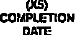 F658 Continued From page 5as ouUined by the comprehensive care plan,must-(i) Meet professional standards of quality.This REQUIREMENT is not met as evidencedby:Based on surveyor review of the clinical record, observation of medication pass, and interview with facility staff, it was determined that the facility failed to ensure standards of nun3ing practice for residents. This finding was evident for 2 of 5 residents selected during observation ofF658 Continued From page 5as ouUined by the comprehensive care plan,must-(i) Meet professional standards of quality.This REQUIREMENT is not met as evidencedby:Based on surveyor review of the clinical record, observation of medication pass, and interview with facility staff, it was determined that the facility failed to ensure standards of nun3ing practice for residents. This finding was evident for 2 of 5 residents selected during observation ofF658 Continued From page 5as ouUined by the comprehensive care plan,must-(i) Meet professional standards of quality.This REQUIREMENT is not met as evidencedby:Based on surveyor review of the clinical record, observation of medication pass, and interview with facility staff, it was determined that the facility failed to ensure standards of nun3ing practice for residents. This finding was evident for 2 of 5 residents selected during observation of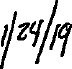 F658 Continued From page 5as ouUined by the comprehensive care plan,must-(i) Meet professional standards of quality.This REQUIREMENT is not met as evidencedby:Based on surveyor review of the clinical record, observation of medication pass, and interview with facility staff, it was determined that the facility failed to ensure standards of nun3ing practice for residents. This finding was evident for 2 of 5 residents selected during observation ofF658 Continued From page 5as ouUined by the comprehensive care plan,must-(i) Meet professional standards of quality.This REQUIREMENT is not met as evidencedby:Based on surveyor review of the clinical record, observation of medication pass, and interview with facility staff, it was determined that the facility failed to ensure standards of nun3ing practice for residents. This finding was evident for 2 of 5 residents selected during observation ofF658 Continued From page 5as ouUined by the comprehensive care plan,must-(i) Meet professional standards of quality.This REQUIREMENT is not met as evidencedby:Based on surveyor review of the clinical record, observation of medication pass, and interview with facility staff, it was determined that the facility failed to ensure standards of nun3ing practice for residents. This finding was evident for 2 of 5 residents selected during observation ofF 658 The Resident# 302IThe treatment for gas bloating iorder administration schedule was revised to correspond with the meal times at 9am, 1pm and 5pm to allow administration by the nursing staff right after meals.The resident and	representative were in aggreement of this change.Resident# 441••   A m edication.errorreport was completed for staff #4's failure to follow the physician ordered parameter to hold diabetic medication for low blood sugars on 12-4-2018 and 12-5-201 by2 west Nurse Manager on 12-6·2018Conselling and inservlce of staff# 6 was completed by the 5north Nurse Manager on 12-10-2018 and staff# 4 by the 2west Nurse Manager on 12·13-20180F 658 The Resident# 302IThe treatment for gas bloating iorder administration schedule was revised to correspond with the meal times at 9am, 1pm and 5pm to allow administration by the nursing staff right after meals.The resident and	representative were in aggreement of this change.Resident# 441••   A m edication.errorreport was completed for staff #4's failure to follow the physician ordered parameter to hold diabetic medication for low blood sugars on 12-4-2018 and 12-5-201 by2 west Nurse Manager on 12-6·2018Conselling and inservlce of staff# 6 was completed by the 5north Nurse Manager on 12-10-2018 and staff# 4 by the 2west Nurse Manager on 12·13-20180F 658 The Resident# 302IThe treatment for gas bloating iorder administration schedule was revised to correspond with the meal times at 9am, 1pm and 5pm to allow administration by the nursing staff right after meals.The resident and	representative were in aggreement of this change.Resident# 441••   A m edication.errorreport was completed for staff #4's failure to follow the physician ordered parameter to hold diabetic medication for low blood sugars on 12-4-2018 and 12-5-201 by2 west Nurse Manager on 12-6·2018Conselling and inservlce of staff# 6 was completed by the 5north Nurse Manager on 12-10-2018 and staff# 4 by the 2west Nurse Manager on 12·13-20180F 658 The Resident# 302IThe treatment for gas bloating iorder administration schedule was revised to correspond with the meal times at 9am, 1pm and 5pm to allow administration by the nursing staff right after meals.The resident and	representative were in aggreement of this change.Resident# 441••   A m edication.errorreport was completed for staff #4's failure to follow the physician ordered parameter to hold diabetic medication for low blood sugars on 12-4-2018 and 12-5-201 by2 west Nurse Manager on 12-6·2018Conselling and inservlce of staff# 6 was completed by the 5north Nurse Manager on 12-10-2018 and staff# 4 by the 2west Nurse Manager on 12·13-20180'medication pass (#302, #441). The findingsinclude:According to the Maryland Nurse Practice Act 10.27.10.03D (1)(2)(3)(4),  the implementation of the nursing planof care shall Include, but is not limited to: recognizing the rights of the client, the family and slgnif1CBnt others and providing a safe and therapeutic environment; thecompetent performance of the acts required to carry out the nursing plan; collection of data andreporting of problems that arise in the carrying out of the nursing plan; assisting in revising the nursing plan andprOViding viable alternatives If possible.1. On 12-07-17 at 4:15PM, surveyor observation of medication pass for resident #302 revealed that LPN (Licensed Practical Nurse}# 6 administered 4PM scheduled medications including a medication used in the treatment of gas and bloating. Record review revealed physician orders for the gas and bloating medication to be administered three times daily, after each meal, for resident #302.However; further surveyor observation, on12-07-18 at 4:20PM,revealed that resident #302 took the medication cup that contained the gasmedication pass (#302, #441). The findingsinclude:According to the Maryland Nurse Practice Act 10.27.10.03D (1)(2)(3)(4),  the implementation of the nursing planof care shall Include, but is not limited to: recognizing the rights of the client, the family and slgnif1CBnt others and providing a safe and therapeutic environment; thecompetent performance of the acts required to carry out the nursing plan; collection of data andreporting of problems that arise in the carrying out of the nursing plan; assisting in revising the nursing plan andprOViding viable alternatives If possible.1. On 12-07-17 at 4:15PM, surveyor observation of medication pass for resident #302 revealed that LPN (Licensed Practical Nurse}# 6 administered 4PM scheduled medications including a medication used in the treatment of gas and bloating. Record review revealed physician orders for the gas and bloating medication to be administered three times daily, after each meal, for resident #302.However; further surveyor observation, on12-07-18 at 4:20PM,revealed that resident #302 took the medication cup that contained the gasF 658 The Resident# 302IThe treatment for gas bloating iorder administration schedule was revised to correspond with the meal times at 9am, 1pm and 5pm to allow administration by the nursing staff right after meals.The resident and	representative were in aggreement of this change.Resident# 441••   A m edication.errorreport was completed for staff #4's failure to follow the physician ordered parameter to hold diabetic medication for low blood sugars on 12-4-2018 and 12-5-201 by2 west Nurse Manager on 12-6·2018Conselling and inservlce of staff# 6 was completed by the 5north Nurse Manager on 12-10-2018 and staff# 4 by the 2west Nurse Manager on 12·13-20180F 658 The Resident# 302IThe treatment for gas bloating iorder administration schedule was revised to correspond with the meal times at 9am, 1pm and 5pm to allow administration by the nursing staff right after meals.The resident and	representative were in aggreement of this change.Resident# 441••   A m edication.errorreport was completed for staff #4's failure to follow the physician ordered parameter to hold diabetic medication for low blood sugars on 12-4-2018 and 12-5-201 by2 west Nurse Manager on 12-6·2018Conselling and inservlce of staff# 6 was completed by the 5north Nurse Manager on 12-10-2018 and staff# 4 by the 2west Nurse Manager on 12·13-20180F 658 The Resident# 302IThe treatment for gas bloating iorder administration schedule was revised to correspond with the meal times at 9am, 1pm and 5pm to allow administration by the nursing staff right after meals.The resident and	representative were in aggreement of this change.Resident# 441••   A m edication.errorreport was completed for staff #4's failure to follow the physician ordered parameter to hold diabetic medication for low blood sugars on 12-4-2018 and 12-5-201 by2 west Nurse Manager on 12-6·2018Conselling and inservlce of staff# 6 was completed by the 5north Nurse Manager on 12-10-2018 and staff# 4 by the 2west Nurse Manager on 12·13-20180F 658 The Resident# 302IThe treatment for gas bloating iorder administration schedule was revised to correspond with the meal times at 9am, 1pm and 5pm to allow administration by the nursing staff right after meals.The resident and	representative were in aggreement of this change.Resident# 441••   A m edication.errorreport was completed for staff #4's failure to follow the physician ordered parameter to hold diabetic medication for low blood sugars on 12-4-2018 and 12-5-201 by2 west Nurse Manager on 12-6·2018Conselling and inservlce of staff# 6 was completed by the 5north Nurse Manager on 12-10-2018 and staff# 4 by the 2west Nurse Manager on 12·13-20180'medication pass (#302, #441). The findingsinclude:According to the Maryland Nurse Practice Act 10.27.10.03D (1)(2)(3)(4),  the implementation of the nursing planof care shall Include, but is not limited to: recognizing the rights of the client, the family and slgnif1CBnt others and providing a safe and therapeutic environment; thecompetent performance of the acts required to carry out the nursing plan; collection of data andreporting of problems that arise in the carrying out of the nursing plan; assisting in revising the nursing plan andprOViding viable alternatives If possible.1. On 12-07-17 at 4:15PM, surveyor observation of medication pass for resident #302 revealed that LPN (Licensed Practical Nurse}# 6 administered 4PM scheduled medications including a medication used in the treatment of gas and bloating. Record review revealed physician orders for the gas and bloating medication to be administered three times daily, after each meal, for resident #302.However; further surveyor observation, on12-07-18 at 4:20PM,revealed that resident #302 took the medication cup that contained the gasmedication pass (#302, #441). The findingsinclude:According to the Maryland Nurse Practice Act 10.27.10.03D (1)(2)(3)(4),  the implementation of the nursing planof care shall Include, but is not limited to: recognizing the rights of the client, the family and slgnif1CBnt others and providing a safe and therapeutic environment; thecompetent performance of the acts required to carry out the nursing plan; collection of data andreporting of problems that arise in the carrying out of the nursing plan; assisting in revising the nursing plan andprOViding viable alternatives If possible.1. On 12-07-17 at 4:15PM, surveyor observation of medication pass for resident #302 revealed that LPN (Licensed Practical Nurse}# 6 administered 4PM scheduled medications including a medication used in the treatment of gas and bloating. Record review revealed physician orders for the gas and bloating medication to be administered three times daily, after each meal, for resident #302.However; further surveyor observation, on12-07-18 at 4:20PM,revealed that resident #302 took the medication cup that contained the gas2.The two Nurse Managers audited themedication Administration records from	I t.CfJ 1f12-2-2018 through 12-10-2018 of theresidents in the same group assignment: that the two staff members administered medications to. None of the residents were found to be. affected by the cited deficiencies.2.The two Nurse Managers audited themedication Administration records from	I t.CfJ 1f12-2-2018 through 12-10-2018 of theresidents in the same group assignment: that the two staff members administered medications to. None of the residents were found to be. affected by the cited deficiencies.2.The two Nurse Managers audited themedication Administration records from	I t.CfJ 1f12-2-2018 through 12-10-2018 of theresidents in the same group assignment: that the two staff members administered medications to. None of the residents were found to be. affected by the cited deficiencies.2.The two Nurse Managers audited themedication Administration records from	I t.CfJ 1f12-2-2018 through 12-10-2018 of theresidents in the same group assignment: that the two staff members administered medications to. None of the residents were found to be. affected by the cited deficiencies.2.The two Nurse Managers audited themedication Administration records from	I t.CfJ 1f12-2-2018 through 12-10-2018 of theresidents in the same group assignment: that the two staff members administered medications to. None of the residents were found to be. affected by the cited deficiencies.S'IATEMENT OF DEFICIENCIES AND PIAN OF CORRECTIONS'IATEMENT OF DEFICIENCIES AND PIAN OF CORRECTION(XI) PROVIDER/SUPPLIER/CLIA IDENTIFICATION NUMBER:215071(X2) MULTIPLE CONSTRUCTIONA, BUILDING  	B.WING(X2) MULTIPLE CONSTRUCTIONA, BUILDING  	B.WING(X2) MULTIPLE CONSTRUCTIONA, BUILDING  	B.WING(X3) DATE SURVEY COMPLETEDC12/10/2018(X3) DATE SURVEY COMPLETEDC12/10/2018NAME OF PROVIDER OR SUPPLIERHEBREW HOME OF GREATER WASHINGTONINAME OF PROVIDER OR SUPPLIERHEBREW HOME OF GREATER WASHINGTONINAME OF PROVIDER OR SUPPLIERHEBREW HOME OF GREATER WASHINGTONINAME OF PROVIDER OR SUPPLIERHEBREW HOME OF GREATER WASHINGTONISTREET ADDRESS. CITY, STATE, ZIP CODE6121 MONTROSE ROADROCKVILLE, MD 20852STREET ADDRESS. CITY, STATE, ZIP CODE6121 MONTROSE ROADROCKVILLE, MD 20852STREET ADDRESS. CITY, STATE, ZIP CODE6121 MONTROSE ROADROCKVILLE, MD 20852STREET ADDRESS. CITY, STATE, ZIP CODE6121 MONTROSE ROADROCKVILLE, MD 20852(X4) ID  1		SUMMARY STATEMENT OF DEFICIENCIES PREFIX	(EACH DEFICIENCY MUST BE PRECEDED BY FULLTAG	REGUIATORY  OR LSC IDENTIFYING INFORMATION)(X4) ID  1		SUMMARY STATEMENT OF DEFICIENCIES PREFIX	(EACH DEFICIENCY MUST BE PRECEDED BY FULLTAG	REGUIATORY  OR LSC IDENTIFYING INFORMATION)(X4) ID  1		SUMMARY STATEMENT OF DEFICIENCIES PREFIX	(EACH DEFICIENCY MUST BE PRECEDED BY FULLTAG	REGUIATORY  OR LSC IDENTIFYING INFORMATION)ID  PREFIX TAGID  PREFIX TAGPROVIDER'S PIAN OF CORRECTION (EACH CORRECTIVE ACTION SHOULD BECROSS-REFERENCEDTO THE APPROPRIATE DEFICIENCY)PROVIDER'S PIAN OF CORRECTION (EACH CORRECTIVE ACTION SHOULD BECROSS-REFERENCEDTO THE APPROPRIATE DEFICIENCY)IX51COMPLETIONDA'l1ar)F 658 Continued From page 6and bloating medication, placed the cup into the resident's personal bag and zipped the bag closed and proceeded to the dining room. Then LPN # 6 was observed signing off the administration of all of the resident's 4PM medications on the December 2018 MAR (Medication Administration Record) as completed.Interview with LPN #6, on 12-07-18 at 4:30PM, revealed that resident # 302 takes the medication after the resident's dinner meal, which is served in the dining room at 5PM, and therefore, the medication is administered by the resident and not by the licensed nurse. No additional information was provided.Further record review revealed no documented evidence that facility staff assessed the resident for the capability of self administration, nor obtained physician clarification regarding self administration of the medication. Additionally,1 LPN #6·documented the administration of the gas·1 and l atin medicat!on prior to its actualF 658 Continued From page 6and bloating medication, placed the cup into the resident's personal bag and zipped the bag closed and proceeded to the dining room. Then LPN # 6 was observed signing off the administration of all of the resident's 4PM medications on the December 2018 MAR (Medication Administration Record) as completed.Interview with LPN #6, on 12-07-18 at 4:30PM, revealed that resident # 302 takes the medication after the resident's dinner meal, which is served in the dining room at 5PM, and therefore, the medication is administered by the resident and not by the licensed nurse. No additional information was provided.Further record review revealed no documented evidence that facility staff assessed the resident for the capability of self administration, nor obtained physician clarification regarding self administration of the medication. Additionally,1 LPN #6·documented the administration of the gas·1 and l atin medicat!on prior to its actualF 658 Continued From page 6and bloating medication, placed the cup into the resident's personal bag and zipped the bag closed and proceeded to the dining room. Then LPN # 6 was observed signing off the administration of all of the resident's 4PM medications on the December 2018 MAR (Medication Administration Record) as completed.Interview with LPN #6, on 12-07-18 at 4:30PM, revealed that resident # 302 takes the medication after the resident's dinner meal, which is served in the dining room at 5PM, and therefore, the medication is administered by the resident and not by the licensed nurse. No additional information was provided.Further record review revealed no documented evidence that facility staff assessed the resident for the capability of self administration, nor obtained physician clarification regarding self administration of the medication. Additionally,1 LPN #6·documented the administration of the gas·1 and l atin medicat!on prior to its actualF658F658F 658 Continued From page 6and bloating medication, placed the cup into the resident's personal bag and zipped the bag closed and proceeded to the dining room. Then LPN # 6 was observed signing off the administration of all of the resident's 4PM medications on the December 2018 MAR (Medication Administration Record) as completed.Interview with LPN #6, on 12-07-18 at 4:30PM, revealed that resident # 302 takes the medication after the resident's dinner meal, which is served in the dining room at 5PM, and therefore, the medication is administered by the resident and not by the licensed nurse. No additional information was provided.Further record review revealed no documented evidence that facility staff assessed the resident for the capability of self administration, nor obtained physician clarification regarding self administration of the medication. Additionally,1 LPN #6·documented the administration of the gas·1 and l atin medicat!on prior to its actualF 658 Continued From page 6and bloating medication, placed the cup into the resident's personal bag and zipped the bag closed and proceeded to the dining room. Then LPN # 6 was observed signing off the administration of all of the resident's 4PM medications on the December 2018 MAR (Medication Administration Record) as completed.Interview with LPN #6, on 12-07-18 at 4:30PM, revealed that resident # 302 takes the medication after the resident's dinner meal, which is served in the dining room at 5PM, and therefore, the medication is administered by the resident and not by the licensed nurse. No additional information was provided.Further record review revealed no documented evidence that facility staff assessed the resident for the capability of self administration, nor obtained physician clarification regarding self administration of the medication. Additionally,1 LPN #6·documented the administration of the gas·1 and l atin medicat!on prior to its actualF 658 Continued From page 6and bloating medication, placed the cup into the resident's personal bag and zipped the bag closed and proceeded to the dining room. Then LPN # 6 was observed signing off the administration of all of the resident's 4PM medications on the December 2018 MAR (Medication Administration Record) as completed.Interview with LPN #6, on 12-07-18 at 4:30PM, revealed that resident # 302 takes the medication after the resident's dinner meal, which is served in the dining room at 5PM, and therefore, the medication is administered by the resident and not by the licensed nurse. No additional information was provided.Further record review revealed no documented evidence that facility staff assessed the resident for the capability of self administration, nor obtained physician clarification regarding self administration of the medication. Additionally,1 LPN #6·documented the administration of the gas·1 and l atin medicat!on prior to its actualF658F658policy on medication administration of	'lZlfi fo/Re - inservice to reinforce the existing 1/the all licensed nursing staff and medicine aides is in progress with the goal to inservice 75% by 12-31-2018and 85-90% by 1-24-201, Those on leave will be inserviced upon their returr to work.The Facility Pharmacy consultant nurse at the DON's request will conduct a medication pass with staff member #4 & #6 by the second week of January 2019 and randomly with other nurses as selected by the DON every month.The Nurse Managers will continue with their monthly medication pass with one licensed nurse ori each shift to ensure compliance on every unit.The Nurse Managers will audit the records of residents withparameters assigned to medicationsweekly on their various units for four weeks, then monthly  and submit to therDON and ADON.The DON &  ADON  will submit and	1/'review  the audits with the OAPI	/ Z¾ 11Committee every month for threemonths or until a complete compliance as determined by the committee.The corrective action will be completed by 1-24-2019policy on medication administration of	'lZlfi fo/Re - inservice to reinforce the existing 1/the all licensed nursing staff and medicine aides is in progress with the goal to inservice 75% by 12-31-2018and 85-90% by 1-24-201, Those on leave will be inserviced upon their returr to work.The Facility Pharmacy consultant nurse at the DON's request will conduct a medication pass with staff member #4 & #6 by the second week of January 2019 and randomly with other nurses as selected by the DON every month.The Nurse Managers will continue with their monthly medication pass with one licensed nurse ori each shift to ensure compliance on every unit.The Nurse Managers will audit the records of residents withparameters assigned to medicationsweekly on their various units for four weeks, then monthly  and submit to therDON and ADON.The DON &  ADON  will submit and	1/'review  the audits with the OAPI	/ Z¾ 11Committee every month for threemonths or until a complete compliance as determined by the committee.The corrective action will be completed by 1-24-2019policy on medication administration of	'lZlfi fo/Re - inservice to reinforce the existing 1/the all licensed nursing staff and medicine aides is in progress with the goal to inservice 75% by 12-31-2018and 85-90% by 1-24-201, Those on leave will be inserviced upon their returr to work.The Facility Pharmacy consultant nurse at the DON's request will conduct a medication pass with staff member #4 & #6 by the second week of January 2019 and randomly with other nurses as selected by the DON every month.The Nurse Managers will continue with their monthly medication pass with one licensed nurse ori each shift to ensure compliance on every unit.The Nurse Managers will audit the records of residents withparameters assigned to medicationsweekly on their various units for four weeks, then monthly  and submit to therDON and ADON.The DON &  ADON  will submit and	1/'review  the audits with the OAPI	/ Z¾ 11Committee every month for threemonths or until a complete compliance as determined by the committee.The corrective action will be completed by 1-24-2019admImstratIon.	· ·Interview with the Director of Nursing, on12-10-18 at 10:30AM, revealed no additional· information.2. On 12-06-18 at 8AM, surveyor observation revealed that staff member #4 held a diabetic medication for resident #441 as ordered, due to the resident having a blood sugar that was less than 100 milligrams per deciliter (mg/dL). Reviewof the MAR revealed nurse #1 documented that he/she administered the diabetic medication to resident #441 on 12-04-18, 12-05-18, and12-06-18 despite the resident's blood sugar being less  than 100 mg/dl.	,,.	,._admImstratIon.	· ·Interview with the Director of Nursing, on12-10-18 at 10:30AM, revealed no additional· information.2. On 12-06-18 at 8AM, surveyor observation revealed that staff member #4 held a diabetic medication for resident #441 as ordered, due to the resident having a blood sugar that was less than 100 milligrams per deciliter (mg/dL). Reviewof the MAR revealed nurse #1 documented that he/she administered the diabetic medication to resident #441 on 12-04-18, 12-05-18, and12-06-18 despite the resident's blood sugar being less  than 100 mg/dl.	,,.	,._F658F658policy on medication administration of	'lZlfi fo/Re - inservice to reinforce the existing 1/the all licensed nursing staff and medicine aides is in progress with the goal to inservice 75% by 12-31-2018and 85-90% by 1-24-201, Those on leave will be inserviced upon their returr to work.The Facility Pharmacy consultant nurse at the DON's request will conduct a medication pass with staff member #4 & #6 by the second week of January 2019 and randomly with other nurses as selected by the DON every month.The Nurse Managers will continue with their monthly medication pass with one licensed nurse ori each shift to ensure compliance on every unit.The Nurse Managers will audit the records of residents withparameters assigned to medicationsweekly on their various units for four weeks, then monthly  and submit to therDON and ADON.The DON &  ADON  will submit and	1/'review  the audits with the OAPI	/ Z¾ 11Committee every month for threemonths or until a complete compliance as determined by the committee.The corrective action will be completed by 1-24-2019policy on medication administration of	'lZlfi fo/Re - inservice to reinforce the existing 1/the all licensed nursing staff and medicine aides is in progress with the goal to inservice 75% by 12-31-2018and 85-90% by 1-24-201, Those on leave will be inserviced upon their returr to work.The Facility Pharmacy consultant nurse at the DON's request will conduct a medication pass with staff member #4 & #6 by the second week of January 2019 and randomly with other nurses as selected by the DON every month.The Nurse Managers will continue with their monthly medication pass with one licensed nurse ori each shift to ensure compliance on every unit.The Nurse Managers will audit the records of residents withparameters assigned to medicationsweekly on their various units for four weeks, then monthly  and submit to therDON and ADON.The DON &  ADON  will submit and	1/'review  the audits with the OAPI	/ Z¾ 11Committee every month for threemonths or until a complete compliance as determined by the committee.The corrective action will be completed by 1-24-2019policy on medication administration of	'lZlfi fo/Re - inservice to reinforce the existing 1/the all licensed nursing staff and medicine aides is in progress with the goal to inservice 75% by 12-31-2018and 85-90% by 1-24-201, Those on leave will be inserviced upon their returr to work.The Facility Pharmacy consultant nurse at the DON's request will conduct a medication pass with staff member #4 & #6 by the second week of January 2019 and randomly with other nurses as selected by the DON every month.The Nurse Managers will continue with their monthly medication pass with one licensed nurse ori each shift to ensure compliance on every unit.The Nurse Managers will audit the records of residents withparameters assigned to medicationsweekly on their various units for four weeks, then monthly  and submit to therDON and ADON.The DON &  ADON  will submit and	1/'review  the audits with the OAPI	/ Z¾ 11Committee every month for threemonths or until a complete compliance as determined by the committee.The corrective action will be completed by 1-24-2019STATEMENT OF DEFICIENCIES AND PLAN Of CORRECTIONSTATEMENT OF DEFICIENCIES AND PLAN Of CORRECTION(X1) PROVIDER/SUPPLIER/CUA IDENTIFICATION NUMBER:215071(X2) MULTIPLE CONSTRUCTIONA. BUILDING  	B.WING(X2) MULTIPLE CONSTRUCTIONA. BUILDING  	B.WING(X2) MULTIPLE CONSTRUCTIONA. BUILDING  	B.WING(l(3) DATE SURVEY COMPLETEDC12/10/2018(l(3) DATE SURVEY COMPLETEDC12/10/2018NAME OF PROVIDER OR SUPPLIERHEBREW HOME OF GREATER WASHINGTONNAME OF PROVIDER OR SUPPLIERHEBREW HOME OF GREATER WASHINGTONNAME OF PROVIDER OR SUPPLIERHEBREW HOME OF GREATER WASHINGTONNAME OF PROVIDER OR SUPPLIERHEBREW HOME OF GREATER WASHINGTONSTREET ADDRESS. CITY. STATE. ZIP CODE6121 MONTROSE ROADROCKVILLE, MD 20852STREET ADDRESS. CITY. STATE. ZIP CODE6121 MONTROSE ROADROCKVILLE, MD 20852STREET ADDRESS. CITY. STATE. ZIP CODE6121 MONTROSE ROADROCKVILLE, MD 20852STREET ADDRESS. CITY. STATE. ZIP CODE6121 MONTROSE ROADROCKVILLE, MD 20852(l(4) ID PREFIX TAGSUMMARY STATEMENT OF DEFICIENCIES (EACH DEFICIENCY MUST BE PRECEDED BY FULL. REGULATORY OR LSC IDENTIFYING INFORMATION)SUMMARY STATEMENT OF DEFICIENCIES (EACH DEFICIENCY MUST BE PRECEDED BY FULL. REGULATORY OR LSC IDENTIFYING INFORMATION)ID  PREFIX TAGID  PREFIX TAGPROVIDER"S PLAN OF CORRECTION (EACH CORRECTIVE ACTION SHOULD BECROSS-REFERENCED TO THE APPROPRIATE DEFICIENCY)PROVIDER"S PLAN OF CORRECTION (EACH CORRECTIVE ACTION SHOULD BECROSS-REFERENCED TO THE APPROPRIATE DEFICIENCY)(X5)  COMPLETION DATEF 658F689 SS=DContinued From page 7On 12-06-18 at 8:35 AM, surveyor interview with staff member #4 revealed that they incorrectly documented that the diabetic medication was given to resident#441 on 12-06-18. After surveyor intervention, staff member #4 wrote a nurse's progress note clarifying that the diabetic medication was held per the physician's order.On 12-10-18 at 1 PM, interview with the Director of Nursing revealed no new information.Free of Accident Hazards/Supervision/Devices CFR(s): 483.25(d)(1)(2)	.§483.25(d) Accidents.The facility must ensure that -§483.25(d)(1) The resident environment remains as free of accident hazards as is possible; and§483.25(d)(2)Each resident receives adequate supervision and assistance devices to prevent accidents.This REQUIREMENT is not met as evidenced by:Based on surveyor observation, review of theclinical records, and staff interviews, it was deiermined that the facility staff failed to maintain a safe smoking environment. This finding was evident for 1 of 2 residents (#428) who smoke and were selected for review. The findings include:On 12-05-18 at 12:01 PM, interview of resident #428 revealed the resident  independently smoked in a designated smoking area, which had no receptacle for cigarettes butts.On 12-05-18 at 12:26 PM, surveyor observation•IContinued From page 7On 12-06-18 at 8:35 AM, surveyor interview with staff member #4 revealed that they incorrectly documented that the diabetic medication was given to resident#441 on 12-06-18. After surveyor intervention, staff member #4 wrote a nurse's progress note clarifying that the diabetic medication was held per the physician's order.On 12-10-18 at 1 PM, interview with the Director of Nursing revealed no new information.Free of Accident Hazards/Supervision/Devices CFR(s): 483.25(d)(1)(2)	.§483.25(d) Accidents.The facility must ensure that -§483.25(d)(1) The resident environment remains as free of accident hazards as is possible; and§483.25(d)(2)Each resident receives adequate supervision and assistance devices to prevent accidents.This REQUIREMENT is not met as evidenced by:Based on surveyor observation, review of theclinical records, and staff interviews, it was deiermined that the facility staff failed to maintain a safe smoking environment. This finding was evident for 1 of 2 residents (#428) who smoke and were selected for review. The findings include:On 12-05-18 at 12:01 PM, interview of resident #428 revealed the resident  independently smoked in a designated smoking area, which had no receptacle for cigarettes butts.On 12-05-18 at 12:26 PM, surveyor observation•IF658F689F658F689RESIDENT# 428The facility was declared a smoke free facility since 1-1-2018. Resident in the facility that were smokingprior to 1-1-2018 were grandfathered in. Currently the facility has only two residents who smoke including the resident # 428 in the Smith Kogod Residence and the other in the Wasserman Residence.1. On 12-5-2018 following the surveyo s identification of the cited defificiencya receptacle was provided at the designated smoking area and the resident #428 was made aware.The fire extinguisher and the smoking blanket and apron were moved to the designated smoking area on12-7-2018RESIDENT# 428The facility was declared a smoke free facility since 1-1-2018. Resident in the facility that were smokingprior to 1-1-2018 were grandfathered in. Currently the facility has only two residents who smoke including the resident # 428 in the Smith Kogod Residence and the other in the Wasserman Residence.1. On 12-5-2018 following the surveyo s identification of the cited defificiencya receptacle was provided at the designated smoking area and the resident #428 was made aware.The fire extinguisher and the smoking blanket and apron were moved to the designated smoking area on12-7-2018.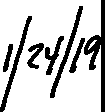 F 658F689 SS=DContinued From page 7On 12-06-18 at 8:35 AM, surveyor interview with staff member #4 revealed that they incorrectly documented that the diabetic medication was given to resident#441 on 12-06-18. After surveyor intervention, staff member #4 wrote a nurse's progress note clarifying that the diabetic medication was held per the physician's order.On 12-10-18 at 1 PM, interview with the Director of Nursing revealed no new information.Free of Accident Hazards/Supervision/Devices CFR(s): 483.25(d)(1)(2)	.§483.25(d) Accidents.The facility must ensure that -§483.25(d)(1) The resident environment remains as free of accident hazards as is possible; and§483.25(d)(2)Each resident receives adequate supervision and assistance devices to prevent accidents.This REQUIREMENT is not met as evidenced by:Based on surveyor observation, review of theclinical records, and staff interviews, it was deiermined that the facility staff failed to maintain a safe smoking environment. This finding was evident for 1 of 2 residents (#428) who smoke and were selected for review. The findings include:On 12-05-18 at 12:01 PM, interview of resident #428 revealed the resident  independently smoked in a designated smoking area, which had no receptacle for cigarettes butts.On 12-05-18 at 12:26 PM, surveyor observation•IContinued From page 7On 12-06-18 at 8:35 AM, surveyor interview with staff member #4 revealed that they incorrectly documented that the diabetic medication was given to resident#441 on 12-06-18. After surveyor intervention, staff member #4 wrote a nurse's progress note clarifying that the diabetic medication was held per the physician's order.On 12-10-18 at 1 PM, interview with the Director of Nursing revealed no new information.Free of Accident Hazards/Supervision/Devices CFR(s): 483.25(d)(1)(2)	.§483.25(d) Accidents.The facility must ensure that -§483.25(d)(1) The resident environment remains as free of accident hazards as is possible; and§483.25(d)(2)Each resident receives adequate supervision and assistance devices to prevent accidents.This REQUIREMENT is not met as evidenced by:Based on surveyor observation, review of theclinical records, and staff interviews, it was deiermined that the facility staff failed to maintain a safe smoking environment. This finding was evident for 1 of 2 residents (#428) who smoke and were selected for review. The findings include:On 12-05-18 at 12:01 PM, interview of resident #428 revealed the resident  independently smoked in a designated smoking area, which had no receptacle for cigarettes butts.On 12-05-18 at 12:26 PM, surveyor observation•IF658F689F658F6892. The designated area in the	1/,(iThe receptacle.smoking blanket and the / 2 f'ffire extinguisher were already in placeat the Wasserman location during the survey.2. The designated area in the	1/,(iThe receptacle.smoking blanket and the / 2 f'ffire extinguisher were already in placeat the Wasserman location during the survey.2. The designated area in the	1/,(iThe receptacle.smoking blanket and the / 2 f'ffire extinguisher were already in placeat the Wasserman location during the survey.STATEMENT OF DEFICIENCIES AND PLAN OF CORRECTIONSTATEMENT OF DEFICIENCIES AND PLAN OF CORRECTION(X1) PROVIOER/SUPPLIER/CLIA IDENTIFICATION NUMBER:215071(X2) MULTIPLE CONSTRUCTIONBUILDING  	WING(X2) MULTIPLE CONSTRUCTIONBUILDING  	WING(X2) MULTIPLE CONSTRUCTIONBUILDING  	WING(X3) DATE SURVEY COMPLETEDC12/10/2018(X3) DATE SURVEY COMPLETEDC12/10/2018NAME OF PROVIDER OR SUPPLIERHEBREW HOME OF GREATER WASHINGTONNAME OF PROVIDER OR SUPPLIERHEBREW HOME OF GREATER WASHINGTONNAME OF PROVIDER OR SUPPLIERHEBREW HOME OF GREATER WASHINGTONNAME OF PROVIDER OR SUPPLIERHEBREW HOME OF GREATER WASHINGTONSTREET ADDRESS, CITY, STATE, ZIP CODE6121 MONTROSE ROADROCKVILLE, MD 20852STREET ADDRESS, CITY, STATE, ZIP CODE6121 MONTROSE ROADROCKVILLE, MD 20852STREET ADDRESS, CITY, STATE, ZIP CODE6121 MONTROSE ROADROCKVILLE, MD 20852STREET ADDRESS, CITY, STATE, ZIP CODE6121 MONTROSE ROADROCKVILLE, MD 20852(X4) ID PREFIX TAGSUMMARY STATEMENT OF DEFICIENCIES (EACH DEFICIENCY MUST DE PRECEDED BY FULL REGULATORY OR LSC IDENTIFYING INFORMATION)SUMMARY STATEMENT OF DEFICIENCIES (EACH DEFICIENCY MUST DE PRECEDED BY FULL REGULATORY OR LSC IDENTIFYING INFORMATION)ID PREFIX TAGID PREFIX TAGPROVIDER'S PLAN OF CORRECTION (EACH CORRECTNE ACTION SHOUW BECROSS•REFERENCEDTO THE APPROPRIATE DEFICIENCY)PROVIDER'S PLAN OF CORRECTION (EACH CORRECTNE ACTION SHOUW BECROSS•REFERENCEDTO THE APPROPRIATE DEFICIENCY)(XSJ COMPLETION DATEF 689 Continued From page 8of resident #428 smoking revealed no receptacle for cigarette butts at the designated smoking area. Further observation revealed that the fire extinguisher and smoking apron for emergencies remained in the old designated smoking area, and had not been relocated when a new area was selected.On 12-05-18 at 12:40 PM, the Director of Nursing was.made aware that there was no receptacle in the designated smoking area.1On 12-05-18 at 2:25 PM, the Director of NursingI notified the surveyor that a receptacle had beenl placed. in the designated smoking area..F 689 Continued From page 8of resident #428 smoking revealed no receptacle for cigarette butts at the designated smoking area. Further observation revealed that the fire extinguisher and smoking apron for emergencies remained in the old designated smoking area, and had not been relocated when a new area was selected.On 12-05-18 at 12:40 PM, the Director of Nursing was.made aware that there was no receptacle in the designated smoking area.1On 12-05-18 at 2:25 PM, the Director of NursingI notified the surveyor that a receptacle had beenl placed. in the designated smoking area..F 689 Continued From page 8of resident #428 smoking revealed no receptacle for cigarette butts at the designated smoking area. Further observation revealed that the fire extinguisher and smoking apron for emergencies remained in the old designated smoking area, and had not been relocated when a new area was selected.On 12-05-18 at 12:40 PM, the Director of Nursing was.made aware that there was no receptacle in the designated smoking area.1On 12-05-18 at 2:25 PM, the Director of NursingI notified the surveyor that a receptacle had beenl placed. in the designated smoking area..F 689F758F 689F758The nursing unit staff, the front desk and the environmental services staff was made aware of the receptacle, smoking blanket and the fire extinguisher placement to the Smith Kogod designated smoking area.The Heavy Duty Technicians in both buidings will ensure placement of the safety supplies during their daily routine evironmental rounds·to ensure compliance.The Environmental Director will report findings to _the QAPI committee every quarter.The Corrective action was completed on 12-7-2018The nursing unit staff, the front desk and the environmental services staff was made aware of the receptacle, smoking blanket and the fire extinguisher placement to the Smith Kogod designated smoking area.The Heavy Duty Technicians in both buidings will ensure placement of the safety supplies during their daily routine evironmental rounds·to ensure compliance.The Environmental Director will report findings to _the QAPI committee every quarter.The Corrective action was completed on 12-7-2018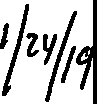 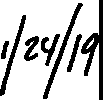 F 758 SS=DOn 12-05-18 at 2:40 PM, surveyor observation revealed a receptacle in the designated smoking area, however the smoking apron and fire extinguisher had not been relocated.On 12-07-18 at 2:38 PM, the Director of Maintenance was notified that the smoking apron and fire extinguisher had not been relocated .On 12-07-18 at 3:00 PM, the smoking apron, fire extinguisher and receptacle were observed by surveyor in the designated smoking area.Free from Unnec Psychotropic Meds/PRN Use CFR(s): 483.45(c)(3)(e)(1)-(5)§483.45(e) Psychotropic Drugs.§483.45(c)(3) A psychotropic drug is any drug that affects brain activities associated with mental processes and behavior. These drugs include, but are not limited to, drugs in the following categories:(i) Anti-psychotic;On 12-05-18 at 2:40 PM, surveyor observation revealed a receptacle in the designated smoking area, however the smoking apron and fire extinguisher had not been relocated.On 12-07-18 at 2:38 PM, the Director of Maintenance was notified that the smoking apron and fire extinguisher had not been relocated .On 12-07-18 at 3:00 PM, the smoking apron, fire extinguisher and receptacle were observed by surveyor in the designated smoking area.Free from Unnec Psychotropic Meds/PRN Use CFR(s): 483.45(c)(3)(e)(1)-(5)§483.45(e) Psychotropic Drugs.§483.45(c)(3) A psychotropic drug is any drug that affects brain activities associated with mental processes and behavior. These drugs include, but are not limited to, drugs in the following categories:(i) Anti-psychotic;F 689F758F 689F758The nursing unit staff, the front desk and the environmental services staff was made aware of the receptacle, smoking blanket and the fire extinguisher placement to the Smith Kogod designated smoking area.The Heavy Duty Technicians in both buidings will ensure placement of the safety supplies during their daily routine evironmental rounds·to ensure compliance.The Environmental Director will report findings to _the QAPI committee every quarter.The Corrective action was completed on 12-7-2018The nursing unit staff, the front desk and the environmental services staff was made aware of the receptacle, smoking blanket and the fire extinguisher placement to the Smith Kogod designated smoking area.The Heavy Duty Technicians in both buidings will ensure placement of the safety supplies during their daily routine evironmental rounds·to ensure compliance.The Environmental Director will report findings to _the QAPI committee every quarter.The Corrective action was completed on 12-7-2018F 758 SS=DSTATEMENTOFOSFIC NCIESANDPlAN OFCORRECTIONSTATEMENTOFOSFIC NCIESANDPlAN OFCORRECTION(X1) PROVIDERISUPPUERICLIA IDENTIFICATIONNUMBER:215071	B()U)MUl.TIPI.E CONSTRUCTIONA. IMLDING  	.WING()U)MUl.TIPI.E CONSTRUCTIONA. IMLDING  	.WING()U)MUl.TIPI.E CONSTRUCTIONA. IMLDING  	.WING(X3)DATE SURVEYCOMPLETEDC12/10/2018(X3)DATE SURVEYCOMPLETEDC12/10/2018NAM£ OF PROVIOER OR SUPPLIERHEBREW HOME OFGREATER WASHINGTONNAM£ OF PROVIOER OR SUPPLIERHEBREW HOME OFGREATER WASHINGTONNAM£ OF PROVIOER OR SUPPLIERHEBREW HOME OFGREATER WASHINGTONNAM£ OF PROVIOER OR SUPPLIERHEBREW HOME OFGREATER WASHINGTONSTREETADDRESS, CITY,STATI:, Zll'CODE6121 MONTROSE ROADROCKVILLE, MD 20852STREETADDRESS, CITY,STATI:, Zll'CODE6121 MONTROSE ROADROCKVILLE, MD 20852STREETADDRESS, CITY,STATI:, Zll'CODE6121 MONTROSE ROADROCKVILLE, MD 20852STREETADDRESS, CITY,STATI:, Zll'CODE6121 MONTROSE ROADROCKVILLE, MD 20852(KA)ID PREFIX TAOSULWARY STATl:MeNT OF DEFICIENCIES (EACH DEFICIENCY MUST BEPRECEDED BYFULL REGUI.ATORY OR LSCIOEN'l'IF\'ING INFORMATION)SULWARY STATl:MeNT OF DEFICIENCIES (EACH DEFICIENCY MUST BEPRECEDED BYFULL REGUI.ATORY OR LSCIOEN'l'IF\'ING INFORMATION)10PREFIXTAG10PREFIXTAGPROVIDEA'S Pl.ANOF CORRECTION (EACHCORRECTIVE ACTION SHOULD BE CROSs-REFERENCEDTOTHEAPPROPRIATE DEFICIENC'V)PROVIDEA'S Pl.ANOF CORRECTION (EACHCORRECTIVE ACTION SHOULD BE CROSs-REFERENCEDTOTHEAPPROPRIATE DEFICIENC'V)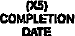 F 758	Continued From page 9Anti-depressant;Anti-anxiety; andHypnoticBased on a comprehensive assessment of a resident, the facility must ensure that-§483.45(e)(1)Residents who have not usedI psychotropic drugs are not given these drugs. , unless the medication is necessary to treat a.· specific condition as diagnosed and documentedF 758	Continued From page 9Anti-depressant;Anti-anxiety; andHypnoticBased on a comprehensive assessment of a resident, the facility must ensure that-§483.45(e)(1)Residents who have not usedI psychotropic drugs are not given these drugs. , unless the medication is necessary to treat a.· specific condition as diagnosed and documentedF 758	Continued From page 9Anti-depressant;Anti-anxiety; andHypnoticBased on a comprehensive assessment of a resident, the facility must ensure that-§483.45(e)(1)Residents who have not usedI psychotropic drugs are not given these drugs. , unless the medication is necessary to treat a.· specific condition as diagnosed and documentedF758,F758,Resident #108On 12/7/2018, the Hospice Medical Director gave an order to discontinue the prn Antianxiety medication due to lack of usage.The DON and Nurse Managers conducted audit of all residents with pm Antlanxlety medication orders.All seven residents that were identified with pm anti-anxiety medications have clear documentation by the physician with rationale for extended use which is reviewed after 14 days by the physician!Resident #228.On 12/7/2018 the nurse manager initiatea behavior monitoring recordto monitor-elusional symptom. s The resident was evaluated by theursepractitioner ont	which time she decreased the dosage of the antlpsychotic medication from 25 mg to 12.5mg based on the results of the behavior monitoring record.52 residents were Identified to be receiving routine an antlpsychotic medication.The residents affected by the cited deficiency have been corrected.An electronic message inservice was se1 via the facility secured communication system to all practitioners and licensed nurses on 12-7-2018 by the DON to be , be followed by a formal inservice.	1Resident #108On 12/7/2018, the Hospice Medical Director gave an order to discontinue the prn Antianxiety medication due to lack of usage.The DON and Nurse Managers conducted audit of all residents with pm Antlanxlety medication orders.All seven residents that were identified with pm anti-anxiety medications have clear documentation by the physician with rationale for extended use which is reviewed after 14 days by the physician!Resident #228.On 12/7/2018 the nurse manager initiatea behavior monitoring recordto monitor-elusional symptom. s The resident was evaluated by theursepractitioner ont	which time she decreased the dosage of the antlpsychotic medication from 25 mg to 12.5mg based on the results of the behavior monitoring record.52 residents were Identified to be receiving routine an antlpsychotic medication.The residents affected by the cited deficiency have been corrected.An electronic message inservice was se1 via the facility secured communication system to all practitioners and licensed nurses on 12-7-2018 by the DON to be , be followed by a formal inservice.	1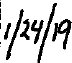 I,/ Z,1,//.ft•In the clinical record;§483.45(e)(2) Residents who use psychotropic drugs receive gradual dosereductions, and behavioral interventions, unless clinically	•· ·· contraindicated, in an effort to discontinue these drugs;§483.45(e)(3) Residents do not receive psychotropic drugs pursuant to a PRN order unless that medication is necessary to treat a diagnosed specific condition that is documented In the clinical r.e. co ;a.,§483.45(e)(4)PRN orders for psychotropic drugsare limited to 14 days. Except as provided in§483.45(e)(5), if the attending physician or prescrfbing practitioner believes that it is appropriate for the PRN order to be extended beyond 14 days, heor she should document their rationale in the resident's medicalrecord and indicate the duration for the PRN orde.r§483.45(e)(5)PRN orders for anti-psychotic drugs are limited to 14 days and cannot be renewed unless theattending physician or prescribing practitioner evaluates the resident forIn the clinical record;§483.45(e)(2) Residents who use psychotropic drugs receive gradual dosereductions, and behavioral interventions, unless clinically	•· ·· contraindicated, in an effort to discontinue these drugs;§483.45(e)(3) Residents do not receive psychotropic drugs pursuant to a PRN order unless that medication is necessary to treat a diagnosed specific condition that is documented In the clinical r.e. co ;a.,§483.45(e)(4)PRN orders for psychotropic drugsare limited to 14 days. Except as provided in§483.45(e)(5), if the attending physician or prescrfbing practitioner believes that it is appropriate for the PRN order to be extended beyond 14 days, heor she should document their rationale in the resident's medicalrecord and indicate the duration for the PRN orde.r§483.45(e)(5)PRN orders for anti-psychotic drugs are limited to 14 days and cannot be renewed unless theattending physician or prescribing practitioner evaluates the resident forF758,F758,Resident #108On 12/7/2018, the Hospice Medical Director gave an order to discontinue the prn Antianxiety medication due to lack of usage.The DON and Nurse Managers conducted audit of all residents with pm Antlanxlety medication orders.All seven residents that were identified with pm anti-anxiety medications have clear documentation by the physician with rationale for extended use which is reviewed after 14 days by the physician!Resident #228.On 12/7/2018 the nurse manager initiatea behavior monitoring recordto monitor-elusional symptom. s The resident was evaluated by theursepractitioner ont	which time she decreased the dosage of the antlpsychotic medication from 25 mg to 12.5mg based on the results of the behavior monitoring record.52 residents were Identified to be receiving routine an antlpsychotic medication.The residents affected by the cited deficiency have been corrected.An electronic message inservice was se1 via the facility secured communication system to all practitioners and licensed nurses on 12-7-2018 by the DON to be , be followed by a formal inservice.	1Resident #108On 12/7/2018, the Hospice Medical Director gave an order to discontinue the prn Antianxiety medication due to lack of usage.The DON and Nurse Managers conducted audit of all residents with pm Antlanxlety medication orders.All seven residents that were identified with pm anti-anxiety medications have clear documentation by the physician with rationale for extended use which is reviewed after 14 days by the physician!Resident #228.On 12/7/2018 the nurse manager initiatea behavior monitoring recordto monitor-elusional symptom. s The resident was evaluated by theursepractitioner ont	which time she decreased the dosage of the antlpsychotic medication from 25 mg to 12.5mg based on the results of the behavior monitoring record.52 residents were Identified to be receiving routine an antlpsychotic medication.The residents affected by the cited deficiency have been corrected.An electronic message inservice was se1 via the facility secured communication system to all practitioners and licensed nurses on 12-7-2018 by the DON to be , be followed by a formal inservice.	1I,/ Z,1,//.ftSTATEMENT OF DEFICIENCIES AND PLAN OF CORRECTIONSTATEMENT OF DEFICIENCIES AND PLAN OF CORRECTION(XI) PROVIDER/SUPPLIER/CLIA IDENTIACATION NUMBER:215071(X2) MULTIPLE CONSTRUCTIONA. BUILDING  	B,WING(X2) MULTIPLE CONSTRUCTIONA. BUILDING  	B,WING(X2) MULTIPLE CONSTRUCTIONA. BUILDING  	B,WING(XS) DATE SURVEY COMPLETEDC12/10/2018(XS) DATE SURVEY COMPLETEDC12/10/2018NAME OF PROVIDER OR SUPPLIERHEBREW HOME OF GREATER WASHINGTONNAME OF PROVIDER OR SUPPLIERHEBREW HOME OF GREATER WASHINGTONNAME OF PROVIDER OR SUPPLIERHEBREW HOME OF GREATER WASHINGTONNAME OF PROVIDER OR SUPPLIERHEBREW HOME OF GREATER WASHINGTONSTREET ADDRESS, CITY, STATE, ZIP CODE6121 MONTROSE ROADROCKVILLE, MD 20852STREET ADDRESS, CITY, STATE, ZIP CODE6121 MONTROSE ROADROCKVILLE, MD 20852STREET ADDRESS, CITY, STATE, ZIP CODE6121 MONTROSE ROADROCKVILLE, MD 20852STREET ADDRESS, CITY, STATE, ZIP CODE6121 MONTROSE ROADROCKVILLE, MD 20852(X4) ID PREFIX TAGSUMMARY STATEMENT OF DEFICIENCIES (EACH DEFICIENCY MUST BE PRECEDED BY FULL REGULATORY OR LSC IDENTIFYING INFORMATION)SUMMARY STATEMENT OF DEFICIENCIES (EACH DEFICIENCY MUST BE PRECEDED BY FULL REGULATORY OR LSC IDENTIFYING INFORMATION)ID  PREFIX TAGID  PREFIX TAGPROVIDER'S PLAN OF CORRECTION (EACH CORRECTIVE ACTION SHOULD BECROSS-REFERENCEDTO THE APPROPRIATE DEFICIENCY)PROVIDER'S PLAN OF CORRECTION (EACH CORRECTIVE ACTION SHOULD BECROSS-REFERENCEDTO THE APPROPRIATE DEFICIENCY)iXSICOl.tPLETIONDATE;F 758 j Continued From page 11record for resident #228 revealed a Nurse Practitioners progress note, dated 11-28-18, increasing an antipsychotic medication. The progress note documented that the resident did not have paranoia or psychoses. There was no evidence in the facility staff progress notes or behavior monitoring sheets of behaviors for resident #228 to reflect the need to increase the antipsycholic.Further review of the clinical record for resident #228 revealed a monthly summary. dated11-21-18, which documented the resident's mood as stable since the last monthly assessment inI   October.	·In addition, a Medication Management Assessment form completed by the Nurse.. Practitioner on 11"28-18 documented the absence of any delusions or hallucinations for resident #228 with'the medication·1 recommendation being "no change in psychoactive medication orders", yet immediately;F 758 j Continued From page 11record for resident #228 revealed a Nurse Practitioners progress note, dated 11-28-18, increasing an antipsychotic medication. The progress note documented that the resident did not have paranoia or psychoses. There was no evidence in the facility staff progress notes or behavior monitoring sheets of behaviors for resident #228 to reflect the need to increase the antipsycholic.Further review of the clinical record for resident #228 revealed a monthly summary. dated11-21-18, which documented the resident's mood as stable since the last monthly assessment inI   October.	·In addition, a Medication Management Assessment form completed by the Nurse.. Practitioner on 11"28-18 documented the absence of any delusions or hallucinations for resident #228 with'the medication·1 recommendation being "no change in psychoactive medication orders", yet immediately;F 758 j Continued From page 11record for resident #228 revealed a Nurse Practitioners progress note, dated 11-28-18, increasing an antipsychotic medication. The progress note documented that the resident did not have paranoia or psychoses. There was no evidence in the facility staff progress notes or behavior monitoring sheets of behaviors for resident #228 to reflect the need to increase the antipsycholic.Further review of the clinical record for resident #228 revealed a monthly summary. dated11-21-18, which documented the resident's mood as stable since the last monthly assessment inI   October.	·In addition, a Medication Management Assessment form completed by the Nurse.. Practitioner on 11"28-18 documented the absence of any delusions or hallucinations for resident #228 with'the medication·1 recommendation being "no change in psychoactive medication orders", yet immediatelyF758F 804F758F 804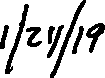 F 804 SS=Dbelow that entry was a medication order toincrease the AM dosage of the antipsychotic.On 12-06-18 at 2:50 PM, interview with the Nurse Practitioner revealed that the increase in the antipsychotic medication for resident #228 was based on a conversation with a family member, and not the assessment and 'documentation of the facility staff.On 12-06-18 at 2:55 PM, interview with the Director of Nursing revealed no additional information.Nutritive Value/Appear, Palatable/Prefer Temp CFR(s): 483.60(d)(1)(2)-below that entry was a medication order toincrease the AM dosage of the antipsychotic.On 12-06-18 at 2:50 PM, interview with the Nurse Practitioner revealed that the increase in the antipsychotic medication for resident #228 was based on a conversation with a family member, and not the assessment and 'documentation of the facility staff.On 12-06-18 at 2:55 PM, interview with the Director of Nursing revealed no additional information.Nutritive Value/Appear, Palatable/Prefer Temp CFR(s): 483.60(d)(1)(2)-F758F 804F758F 804STATEMENT OF OEFICIENCIES AND PLAN OF CORRECTIONSTATEMENT OF OEFICIENCIES AND PLAN OF CORRECTION(XI) PROVIDER/SUPPLIER/CLIA IDENTIFICATION NUMBER:215071(X2) MULTIPLE CONSTRUCTIONA. BUILDING  	0.WING(X2) MULTIPLE CONSTRUCTIONA. BUILDING  	0.WING(X2) MULTIPLE CONSTRUCTIONA. BUILDING  	0.WING(X3) DATE SURVEY COMPLETEDC12/10/2018(X3) DATE SURVEY COMPLETEDC12/10/2018NAME OF PROVIDER OR SUPPLIERHEBREW HOME OF GREATER WASHINGTONNAME OF PROVIDER OR SUPPLIERHEBREW HOME OF GREATER WASHINGTONNAME OF PROVIDER OR SUPPLIERHEBREW HOME OF GREATER WASHINGTONNAME OF PROVIDER OR SUPPLIERHEBREW HOME OF GREATER WASHINGTONSTREET ADDRESS, CITY, STATE, ZIP CODE6121 MONTROSE ROADROCKVILLE, MD 20852STREET ADDRESS, CITY, STATE, ZIP CODE6121 MONTROSE ROADROCKVILLE, MD 20852STREET ADDRESS, CITY, STATE, ZIP CODE6121 MONTROSE ROADROCKVILLE, MD 20852STREET ADDRESS, CITY, STATE, ZIP CODE6121 MONTROSE ROADROCKVILLE, MD 20852(X4) ID PREFIX TAGSUMMARY STATEMENT OF DEFICIENCIES (EACH DEFICIENCY MUST BE PRECEDED DY FULL REGULATORY OR LSC IDENTIFYING INFORMATION)SUMMARY STATEMENT OF DEFICIENCIES (EACH DEFICIENCY MUST BE PRECEDED DY FULL REGULATORY OR LSC IDENTIFYING INFORMATION)ID PREFIX TAGID PREFIX TAGPROVIDER'S PLAN OF CORRECTION (EACH CORRECTIVE ACTION SHOULD BECROSS-REFERENCED TO THE APPROPRIATE DEFICIENCY)PROVIDER'S PLAN OF CORRECTION (EACH CORRECTIVE ACTION SHOULD BECROSS-REFERENCED TO THE APPROPRIATE DEFICIENCY)"'5)   COMPLETION DATEF 804 Continued From page 13 table.On 12-05-18, surveyor review of the monthly Resident Council Meeting minutes for the Wasserman building revealed that, during the August 2018 meeting, a concern was raised of why staff could not heat up food in the microwave. The facility's response was there was a policy in place that staff are not allowed to heat...		food up for residents, but residents themselves are allowed to heat up food from a microwave'	within the staff lounge. Further review of the a meeting minutes revealed that;in June 2018Iconcern was reviewed from a previous meeting, that the food was not hot and that food seemed to Ibe wasted.' Surveyor interview with the 5th floor residentF 804 Continued From page 13 table.On 12-05-18, surveyor review of the monthly Resident Council Meeting minutes for the Wasserman building revealed that, during the August 2018 meeting, a concern was raised of why staff could not heat up food in the microwave. The facility's response was there was a policy in place that staff are not allowed to heat...		food up for residents, but residents themselves are allowed to heat up food from a microwave'	within the staff lounge. Further review of the a meeting minutes revealed that;in June 2018Iconcern was reviewed from a previous meeting, that the food was not hot and that food seemed to Ibe wasted.' Surveyor interview with the 5th floor residentF 804 Continued From page 13 table.On 12-05-18, surveyor review of the monthly Resident Council Meeting minutes for the Wasserman building revealed that, during the August 2018 meeting, a concern was raised of why staff could not heat up food in the microwave. The facility's response was there was a policy in place that staff are not allowed to heat...		food up for residents, but residents themselves are allowed to heat up food from a microwave'	within the staff lounge. Further review of the a meeting minutes revealed that;in June 2018Iconcern was reviewed from a previous meeting, that the food was not hot and that food seemed to Ibe wasted.' Surveyor interview with the 5th floor residentF 8041F 80411lzrh7F 804 Continued From page 13 table.On 12-05-18, surveyor review of the monthly Resident Council Meeting minutes for the Wasserman building revealed that, during the August 2018 meeting, a concern was raised of why staff could not heat up food in the microwave. The facility's response was there was a policy in place that staff are not allowed to heat...		food up for residents, but residents themselves are allowed to heat up food from a microwave'	within the staff lounge. Further review of the a meeting minutes revealed that;in June 2018Iconcern was reviewed from a previous meeting, that the food was not hot and that food seemed to Ibe wasted.' Surveyor interview with the 5th floor residentF 804 Continued From page 13 table.On 12-05-18, surveyor review of the monthly Resident Council Meeting minutes for the Wasserman building revealed that, during the August 2018 meeting, a concern was raised of why staff could not heat up food in the microwave. The facility's response was there was a policy in place that staff are not allowed to heat...		food up for residents, but residents themselves are allowed to heat up food from a microwave'	within the staff lounge. Further review of the a meeting minutes revealed that;in June 2018Iconcern was reviewed from a previous meeting, that the food was not hot and that food seemed to Ibe wasted.' Surveyor interview with the 5th floor residentF 804 Continued From page 13 table.On 12-05-18, surveyor review of the monthly Resident Council Meeting minutes for the Wasserman building revealed that, during the August 2018 meeting, a concern was raised of why staff could not heat up food in the microwave. The facility's response was there was a policy in place that staff are not allowed to heat...		food up for residents, but residents themselves are allowed to heat up food from a microwave'	within the staff lounge. Further review of the a meeting minutes revealed that;in June 2018Iconcern was reviewed from a previous meeting, that the food was not hot and that food seemed to Ibe wasted.' Surveyor interview with the 5th floor residentF 8041F 8041The Executive Chef and the ChefManager will conduct in-service training	/' '/' for all Culinary Production team membe, son the following topics:a. Proper pan sizes for smaller batch sizes and better temperature controlIn-Service training sessions in progress by the Associate Director of Dining Services for all Dining Room Associates with the goal to inservice 75% by12-31-2018, 85-95% by 1-24-2019 andthe remaining 5% on leave will be inserviced upon return.4. The existing supply of hotel pans use, to hold hot food on the steam tables is being evaluated by the Dining Service Manager to ensure that any bent pans are either repaired or replaced as necessary.The Dining Service Manager will monitor daily to ensure staff complianceiwith our existing procedures for recordintemperatures at the start, & mid-point oft	1/ihe meal service.	/ ZV /fThe results of these audits will beThe Executive Chef and the ChefManager will conduct in-service training	/' '/' for all Culinary Production team membe, son the following topics:a. Proper pan sizes for smaller batch sizes and better temperature controlIn-Service training sessions in progress by the Associate Director of Dining Services for all Dining Room Associates with the goal to inservice 75% by12-31-2018, 85-95% by 1-24-2019 andthe remaining 5% on leave will be inserviced upon return.4. The existing supply of hotel pans use, to hold hot food on the steam tables is being evaluated by the Dining Service Manager to ensure that any bent pans are either repaired or replaced as necessary.The Dining Service Manager will monitor daily to ensure staff complianceiwith our existing procedures for recordintemperatures at the start, & mid-point oft	1/ihe meal service.	/ ZV /fThe results of these audits will beThe Executive Chef and the ChefManager will conduct in-service training	/' '/' for all Culinary Production team membe, son the following topics:a. Proper pan sizes for smaller batch sizes and better temperature controlIn-Service training sessions in progress by the Associate Director of Dining Services for all Dining Room Associates with the goal to inservice 75% by12-31-2018, 85-95% by 1-24-2019 andthe remaining 5% on leave will be inserviced upon return.4. The existing supply of hotel pans use, to hold hot food on the steam tables is being evaluated by the Dining Service Manager to ensure that any bent pans are either repaired or replaced as necessary.The Dining Service Manager will monitor daily to ensure staff complianceiwith our existing procedures for recordintemperatures at the start, & mid-point oft	1/ihe meal service.	/ ZV /fThe results of these audits will becouncil members and a family member on12-06-18 at 3:40 PM that some of the hot food is served cool and not appetizing. In addition, residents stated that, at times, they have to wait to be served and the food is then cool and/or the entree posted becomes no longer available.a. On 12-06-18 at 5:30 PM, observation of the dinner meal served on the 5th floor Wasserman dining room revealed that the posted dinner menu included chicken okra and squash stew, sweet potato latke, apricot glazed tilapia, beef bourguignon, green beans and sweet peas with mushrooms. Temperatures that were recorded by staff in the log book: stew at 166 degree Fahrenheit ("F), lilapia 163°F, peas 180°F, and green beans 168°F.However, surveyor observation on 12-06-18 at 5:32 PM of a requested portion of the meal plated directly from the steam table located in the 5thcouncil members and a family member on12-06-18 at 3:40 PM that some of the hot food is served cool and not appetizing. In addition, residents stated that, at times, they have to wait to be served and the food is then cool and/or the entree posted becomes no longer available.a. On 12-06-18 at 5:30 PM, observation of the dinner meal served on the 5th floor Wasserman dining room revealed that the posted dinner menu included chicken okra and squash stew, sweet potato latke, apricot glazed tilapia, beef bourguignon, green beans and sweet peas with mushrooms. Temperatures that were recorded by staff in the log book: stew at 166 degree Fahrenheit ("F), lilapia 163°F, peas 180°F, and green beans 168°F.However, surveyor observation on 12-06-18 at 5:32 PM of a requested portion of the meal plated directly from the steam table located in the 5thF 8041F 8041The Executive Chef and the ChefManager will conduct in-service training	/' '/' for all Culinary Production team membe, son the following topics:a. Proper pan sizes for smaller batch sizes and better temperature controlIn-Service training sessions in progress by the Associate Director of Dining Services for all Dining Room Associates with the goal to inservice 75% by12-31-2018, 85-95% by 1-24-2019 andthe remaining 5% on leave will be inserviced upon return.4. The existing supply of hotel pans use, to hold hot food on the steam tables is being evaluated by the Dining Service Manager to ensure that any bent pans are either repaired or replaced as necessary.The Dining Service Manager will monitor daily to ensure staff complianceiwith our existing procedures for recordintemperatures at the start, & mid-point oft	1/ihe meal service.	/ ZV /fThe results of these audits will beThe Executive Chef and the ChefManager will conduct in-service training	/' '/' for all Culinary Production team membe, son the following topics:a. Proper pan sizes for smaller batch sizes and better temperature controlIn-Service training sessions in progress by the Associate Director of Dining Services for all Dining Room Associates with the goal to inservice 75% by12-31-2018, 85-95% by 1-24-2019 andthe remaining 5% on leave will be inserviced upon return.4. The existing supply of hotel pans use, to hold hot food on the steam tables is being evaluated by the Dining Service Manager to ensure that any bent pans are either repaired or replaced as necessary.The Dining Service Manager will monitor daily to ensure staff complianceiwith our existing procedures for recordintemperatures at the start, & mid-point oft	1/ihe meal service.	/ ZV /fThe results of these audits will beThe Executive Chef and the ChefManager will conduct in-service training	/' '/' for all Culinary Production team membe, son the following topics:a. Proper pan sizes for smaller batch sizes and better temperature controlIn-Service training sessions in progress by the Associate Director of Dining Services for all Dining Room Associates with the goal to inservice 75% by12-31-2018, 85-95% by 1-24-2019 andthe remaining 5% on leave will be inserviced upon return.4. The existing supply of hotel pans use, to hold hot food on the steam tables is being evaluated by the Dining Service Manager to ensure that any bent pans are either repaired or replaced as necessary.The Dining Service Manager will monitor daily to ensure staff complianceiwith our existing procedures for recordintemperatures at the start, & mid-point oft	1/ihe meal service.	/ ZV /fThe results of these audits will becouncil members and a family member on12-06-18 at 3:40 PM that some of the hot food is served cool and not appetizing. In addition, residents stated that, at times, they have to wait to be served and the food is then cool and/or the entree posted becomes no longer available.a. On 12-06-18 at 5:30 PM, observation of the dinner meal served on the 5th floor Wasserman dining room revealed that the posted dinner menu included chicken okra and squash stew, sweet potato latke, apricot glazed tilapia, beef bourguignon, green beans and sweet peas with mushrooms. Temperatures that were recorded by staff in the log book: stew at 166 degree Fahrenheit ("F), lilapia 163°F, peas 180°F, and green beans 168°F.However, surveyor observation on 12-06-18 at 5:32 PM of a requested portion of the meal plated directly from the steam table located in the 5thcouncil members and a family member on12-06-18 at 3:40 PM that some of the hot food is served cool and not appetizing. In addition, residents stated that, at times, they have to wait to be served and the food is then cool and/or the entree posted becomes no longer available.a. On 12-06-18 at 5:30 PM, observation of the dinner meal served on the 5th floor Wasserman dining room revealed that the posted dinner menu included chicken okra and squash stew, sweet potato latke, apricot glazed tilapia, beef bourguignon, green beans and sweet peas with mushrooms. Temperatures that were recorded by staff in the log book: stew at 166 degree Fahrenheit ("F), lilapia 163°F, peas 180°F, and green beans 168°F.However, surveyor observation on 12-06-18 at 5:32 PM of a requested portion of the meal plated directly from the steam table located in the 5thF 8041F 8041communicated to the Associate Directorof Dining Services and the SeniorDirector of Dining Services on a weekly basis.communicated to the Associate Directorof Dining Services and the SeniorDirector of Dining Services on a weekly basis.STATEMENT OF DEFICIENCIES AND PIAN OF CORRECTIONSTATEMENT OF DEFICIENCIES AND PIAN OF CORRECTION(X1) PROVIDER/SUPPUER/CLIA IDENTIFICATION NUMBER:215071(X2) MULTIPLE CONSTRUCTIONA. BUILDING:  	B.WING(X2) MULTIPLE CONSTRUCTIONA. BUILDING:  	B.WING(X3) DATE SURVEY COMPLETEDC12/10/2018(X3) DATE SURVEY COMPLETEDC12/10/2018NAME OF PROVIDER OR SUPPLIER	STREET ADDRESS. crrv, STATE, ZIP CODEHEBREW HOME OF GREATER WASHINGTON	6121 MONTROSE ROADROCKVILLE, MD 20852NAME OF PROVIDER OR SUPPLIER	STREET ADDRESS. crrv, STATE, ZIP CODEHEBREW HOME OF GREATER WASHINGTON	6121 MONTROSE ROADROCKVILLE, MD 20852NAME OF PROVIDER OR SUPPLIER	STREET ADDRESS. crrv, STATE, ZIP CODEHEBREW HOME OF GREATER WASHINGTON	6121 MONTROSE ROADROCKVILLE, MD 20852NAME OF PROVIDER OR SUPPLIER	STREET ADDRESS. crrv, STATE, ZIP CODEHEBREW HOME OF GREATER WASHINGTON	6121 MONTROSE ROADROCKVILLE, MD 20852NAME OF PROVIDER OR SUPPLIER	STREET ADDRESS. crrv, STATE, ZIP CODEHEBREW HOME OF GREATER WASHINGTON	6121 MONTROSE ROADROCKVILLE, MD 20852NAME OF PROVIDER OR SUPPLIER	STREET ADDRESS. crrv, STATE, ZIP CODEHEBREW HOME OF GREATER WASHINGTON	6121 MONTROSE ROADROCKVILLE, MD 20852NAME OF PROVIDER OR SUPPLIER	STREET ADDRESS. crrv, STATE, ZIP CODEHEBREW HOME OF GREATER WASHINGTON	6121 MONTROSE ROADROCKVILLE, MD 20852()(4) ID PREFIX TAGSUMMARY STATEMENT OF DEFICIENCIES (EACH DEFICIENCY MUST BE PRECEDED BY FULL REGULATORY OR LSC IDENTIFYING INFORMATION)SUMMARY STATEMENT OF DEFICIENCIES (EACH DEFICIENCY MUST BE PRECEDED BY FULL REGULATORY OR LSC IDENTIFYING INFORMATION)ID  PREFIX TAGPROVIDER'S PLAN OF CORRECTION (EACH CORRECTIVE ACTION SHOULD BECROSS.REFERENCEDTO THE APPROPRIATE DEFICIENCY)PROVIDER'S PLAN OF CORRECTION (EACH CORRECTIVE ACTION SHOULD BECROSS.REFERENCEDTO THE APPROPRIATE DEFICIENCY)(XS} COMPLETE DATES1090 Continued From page 2Names, addresses, and telephone  numbers of referral agencies (including hospital from which admitted), personal physician, dentist, parents' names or next of kin, or authorized representative;Documented evidence of assessment of the. needs of the patient, of establishment of an1 appropriate plan of initial and ongoing treatment,: and of the care and services provided;' (4) Authentication of hospital diagnoses (discharge summary, report from patient's attending physician, or transfer form);(5) Consent forms when required (such as consent for administering investigational drugs,I		for burial arrangements made in advance, for release of medical record information, for1 handling of finances);Medical and social history of patient;Report of physical examination;Diagnostic and therapeutic orders;Consultation reports;Observations and progress notes;Reports of medication administration, treatments, and clinical findings;Discharge summary including final diagnosis and prognosis;·Discipline assessment; andInterdisciplinary care plan.C. Staffing. An employee of the facility shall beS1090 Continued From page 2Names, addresses, and telephone  numbers of referral agencies (including hospital from which admitted), personal physician, dentist, parents' names or next of kin, or authorized representative;Documented evidence of assessment of the. needs of the patient, of establishment of an1 appropriate plan of initial and ongoing treatment,: and of the care and services provided;' (4) Authentication of hospital diagnoses (discharge summary, report from patient's attending physician, or transfer form);(5) Consent forms when required (such as consent for administering investigational drugs,I		for burial arrangements made in advance, for release of medical record information, for1 handling of finances);Medical and social history of patient;Report of physical examination;Diagnostic and therapeutic orders;Consultation reports;Observations and progress notes;Reports of medication administration, treatments, and clinical findings;Discharge summary including final diagnosis and prognosis;·Discipline assessment; andInterdisciplinary care plan.C. Staffing. An employee of the facility shall beS1090 Continued From page 2Names, addresses, and telephone  numbers of referral agencies (including hospital from which admitted), personal physician, dentist, parents' names or next of kin, or authorized representative;Documented evidence of assessment of the. needs of the patient, of establishment of an1 appropriate plan of initial and ongoing treatment,: and of the care and services provided;' (4) Authentication of hospital diagnoses (discharge summary, report from patient's attending physician, or transfer form);(5) Consent forms when required (such as consent for administering investigational drugs,I		for burial arrangements made in advance, for release of medical record information, for1 handling of finances);Medical and social history of patient;Report of physical examination;Diagnostic and therapeutic orders;Consultation reports;Observations and progress notes;Reports of medication administration, treatments, and clinical findings;Discharge summary including final diagnosis and prognosis;·Discipline assessment; andInterdisciplinary care plan.C. Staffing. An employee of the facility shall beS1090designated as the person responsible for theoverall supervision of the medical record service. There shall be sufficient supportive staff to accomplish all medical record functions.Consultation. If the medical record supervisor is not a qualified medical record practitioner, the Department may require that the supervisor receive consultation from a person so qualified.Completion of Records and Centralization of Reports. Current medical records and those ofdesignated as the person responsible for theoverall supervision of the medical record service. There shall be sufficient supportive staff to accomplish all medical record functions.Consultation. If the medical record supervisor is not a qualified medical record practitioner, the Department may require that the supervisor receive consultation from a person so qualified.Completion of Records and Centralization of Reports. Current medical records and those ofS1090STATEMENT OF DEFICIENCIES AND PLAN OF CORRECTION(XI) PROVIDER/SUPPLIER/CUA IDENTIFICATION NUMBER:215071("2)MULTIPLE CONSTRUCTION A.BUILDING:  	B.WING("2)MULTIPLE CONSTRUCTION A.BUILDING:  	B.WING(X3) DATE SURVEY COMPLETEDC12/10/2018(X3) DATE SURVEY COMPLETEDC12/10/2018NAME OF PROVIDER OR SUPPLIER	STREET ADDRESS, CllY, STATE. ZIP CODE6121 MONTROSE ROADHEBREW  HOME OF GREATER WASHINGTON	ROCKVILLE, MO 20852NAME OF PROVIDER OR SUPPLIER	STREET ADDRESS, CllY, STATE. ZIP CODE6121 MONTROSE ROADHEBREW  HOME OF GREATER WASHINGTON	ROCKVILLE, MO 20852NAME OF PROVIDER OR SUPPLIER	STREET ADDRESS, CllY, STATE. ZIP CODE6121 MONTROSE ROADHEBREW  HOME OF GREATER WASHINGTON	ROCKVILLE, MO 20852NAME OF PROVIDER OR SUPPLIER	STREET ADDRESS, CllY, STATE. ZIP CODE6121 MONTROSE ROADHEBREW  HOME OF GREATER WASHINGTON	ROCKVILLE, MO 20852NAME OF PROVIDER OR SUPPLIER	STREET ADDRESS, CllY, STATE. ZIP CODE6121 MONTROSE ROADHEBREW  HOME OF GREATER WASHINGTON	ROCKVILLE, MO 20852NAME OF PROVIDER OR SUPPLIER	STREET ADDRESS, CllY, STATE. ZIP CODE6121 MONTROSE ROADHEBREW  HOME OF GREATER WASHINGTON	ROCKVILLE, MO 20852()(<I) ID		SUMMARY STATEMENT OF DEFICIENCIES PREFIXI	(EACH DEFICIENCY MUST BE PRECEDED BY FULLTAG	REGULATORY  OR LSC IDENTIFYING INFORMATION)()(<I) ID		SUMMARY STATEMENT OF DEFICIENCIES PREFIXI	(EACH DEFICIENCY MUST BE PRECEDED BY FULLTAG	REGULATORY  OR LSC IDENTIFYING INFORMATION)ID PREFIX TAGPROVIDER'S PLAN OF CORRECTION (EACH CORRECTIVE ACTION SHOULD BECROSS-REFERENCEDTO THE APPROPRIATE DEFICIENCY)PROVIDER'S PLAN OF CORRECTION (EACH CORRECTIVE ACTION SHOULD BECROSS-REFERENCEDTO THE APPROPRIATE DEFICIENCY)(X5) COMPLETE DATEs1121! Continued From page 4I Mycobacterium Tuberculosis in Heaith-Care Facilities; and ·I , (b) Guideline for Infection Control in Health Care Personnel.. (2) The facility shall ensure that all employees ' who may provide services that require directaccess to residents may not provide such services without documented evidence that the employee is free from tuberculosis in a1 communicable form.: (3) The facility shall monitor the purified proteinj derivative (PPD) status of employees at any time,' that symptoms suggestive of tuberculosisI develop, and periodically, consistent with thei tuberculosis control plan. All employees shall bei assessed for risk of tuberculosis followingguidelines referenced in §B of this regulation.! (4) The facility shall maintain written ' documentation of the following:Results of tuberculin skin tests, recorded in millimeters of induration with dates of administration, dates of reading, results of test, and the manufacturer and lot number of theI purified protein derivative (PPD) solution used;, (bl Results of chest x-rays required in this11 regulation; and: (cl Documentation of any tuberculin skin tests,, chest x-ray, chemotherapy, and•· chemoprophylaxis, which are the basis for the: certification that the individual is free from: tuberculosis in a communicable form., (5) The facility shall screen all new employees for: immunity to common childhood infections suchas mumps, rubella, measles, and chicken poxI (varicella), through the use of p.--mployment questionnaires and, if appropriate, serologic' testing for presence of antibodies of these diseases, to prevent adult exposure of new employees to residents with communicable formsIs1121! Continued From page 4I Mycobacterium Tuberculosis in Heaith-Care Facilities; and ·I , (b) Guideline for Infection Control in Health Care Personnel.. (2) The facility shall ensure that all employees ' who may provide services that require directaccess to residents may not provide such services without documented evidence that the employee is free from tuberculosis in a1 communicable form.: (3) The facility shall monitor the purified proteinj derivative (PPD) status of employees at any time,' that symptoms suggestive of tuberculosisI develop, and periodically, consistent with thei tuberculosis control plan. All employees shall bei assessed for risk of tuberculosis followingguidelines referenced in §B of this regulation.! (4) The facility shall maintain written ' documentation of the following:Results of tuberculin skin tests, recorded in millimeters of induration with dates of administration, dates of reading, results of test, and the manufacturer and lot number of theI purified protein derivative (PPD) solution used;, (bl Results of chest x-rays required in this11 regulation; and: (cl Documentation of any tuberculin skin tests,, chest x-ray, chemotherapy, and•· chemoprophylaxis, which are the basis for the: certification that the individual is free from: tuberculosis in a communicable form., (5) The facility shall screen all new employees for: immunity to common childhood infections suchas mumps, rubella, measles, and chicken poxI (varicella), through the use of p.--mployment questionnaires and, if appropriate, serologic' testing for presence of antibodies of these diseases, to prevent adult exposure of new employees to residents with communicable formsIS1121STATEMENT OF DEFICIENCIESAND PLAN OF CORRECTIONSTATEMENT OF DEFICIENCIESAND PLAN OF CORRECTION(X1) PROVIDERISUPPLIER/CLIA IDENTIFICATION NUMBER:215071(X2) MULTIPLE CONSTRUCTIONA. BUILDING: 	_8.WING(X2) MULTIPLE CONSTRUCTIONA. BUILDING: 	_8.WING(X3) DATE SURVEY COMPLETEDC12/10/2018(X3) DATE SURVEY COMPLETEDC12/10/2018NAME OF PROVIDER OR SUPPLIER	STREET ADDRESS. CllY, STATE, ZIP CODEHEBREW HOME OF GREATER WASHINGTON	6121 MONTROSE ROADROCKVILLE, MD 20852NAME OF PROVIDER OR SUPPLIER	STREET ADDRESS. CllY, STATE, ZIP CODEHEBREW HOME OF GREATER WASHINGTON	6121 MONTROSE ROADROCKVILLE, MD 20852NAME OF PROVIDER OR SUPPLIER	STREET ADDRESS. CllY, STATE, ZIP CODEHEBREW HOME OF GREATER WASHINGTON	6121 MONTROSE ROADROCKVILLE, MD 20852NAME OF PROVIDER OR SUPPLIER	STREET ADDRESS. CllY, STATE, ZIP CODEHEBREW HOME OF GREATER WASHINGTON	6121 MONTROSE ROADROCKVILLE, MD 20852NAME OF PROVIDER OR SUPPLIER	STREET ADDRESS. CllY, STATE, ZIP CODEHEBREW HOME OF GREATER WASHINGTON	6121 MONTROSE ROADROCKVILLE, MD 20852NAME OF PROVIDER OR SUPPLIER	STREET ADDRESS. CllY, STATE, ZIP CODEHEBREW HOME OF GREATER WASHINGTON	6121 MONTROSE ROADROCKVILLE, MD 20852NAME OF PROVIDER OR SUPPLIER	STREET ADDRESS. CllY, STATE, ZIP CODEHEBREW HOME OF GREATER WASHINGTON	6121 MONTROSE ROADROCKVILLE, MD 20852(X4) ID PREFIX TAGSUMMARY STATEMENT OF OEFICIENCIES (EACH DEFICIENCY MUST BE PRECEDED BY FULL REGULATORY OR LSC IDENTIFYING INFORMATION)SUMMARY STATEMENT OF OEFICIENCIES (EACH DEFICIENCY MUST BE PRECEDED BY FULL REGULATORY OR LSC IDENTIFYING INFORMATION)ID PREFIX TAGPROVIDER'S PIAN OF CORRECTION (EACH CORRECTIVE ACTION SHOULD BECROSS-REFERENCED TO THE APPROPRIATE DEFICIENCY)PROVIDER'S PIAN OF CORRECTION (EACH CORRECTIVE ACTION SHOULD BECROSS-REFERENCED TO THE APPROPRIATE DEFICIENCY)(XS) COMPLE1E DATEs1121 ( Continued From page 5of such disease organisms.I(6) The facility shall request that all new employees receive immunization for Hepatitis B., The employee may refuse to be immunized if medically contraindicated, against the employee's, religious beliefs, or after being fully informed of the health risks of not being immunized. If the employee refuses to be immunized, the facility shall document the refusal and the reason for the refusal.(7) The facility shall request that each employee receive immunization from inf)uenza virus in accordance with Health-General Article, §18-404, Annotated Code of Maryland. The facility shall make information available to all employees1 concerning other conditions in which1 pneumococcal vaccine may be of benefit forI certain other unde ying medical conditions. The ' facility shall document refusals and shall conduct,	surveillance of nonimmune employees during the1 recognized influenza season.(8) The facility shall inquire about a history of varicella for each new employee. If the employee's history is unclear, then the facility,	shall request a serology for varicella. If theserology for varicella is nonreactive, the facility ' shall request that the employee receiveimmunization for varicella. If the employeeI refuses to be immunized, the facility shallI document the refusal and the reason for the refusal.This Regulation is not met as evidenced by:Based on surveyor review of personnel records and staff interviews, it was determined that the! facility staff failed to provide evidence ofimmunization screening for MMR and Varicellafor 2 of 1O reviewed records1.  T·he fi)ndings	.s1121 ( Continued From page 5of such disease organisms.I(6) The facility shall request that all new employees receive immunization for Hepatitis B., The employee may refuse to be immunized if medically contraindicated, against the employee's, religious beliefs, or after being fully informed of the health risks of not being immunized. If the employee refuses to be immunized, the facility shall document the refusal and the reason for the refusal.(7) The facility shall request that each employee receive immunization from inf)uenza virus in accordance with Health-General Article, §18-404, Annotated Code of Maryland. The facility shall make information available to all employees1 concerning other conditions in which1 pneumococcal vaccine may be of benefit forI certain other unde ying medical conditions. The ' facility shall document refusals and shall conduct,	surveillance of nonimmune employees during the1 recognized influenza season.(8) The facility shall inquire about a history of varicella for each new employee. If the employee's history is unclear, then the facility,	shall request a serology for varicella. If theserology for varicella is nonreactive, the facility ' shall request that the employee receiveimmunization for varicella. If the employeeI refuses to be immunized, the facility shallI document the refusal and the reason for the refusal.This Regulation is not met as evidenced by:Based on surveyor review of personnel records and staff interviews, it was determined that the! facility staff failed to provide evidence ofimmunization screening for MMR and Varicellafor 2 of 1O reviewed records1.  T·he fi)ndings	.s1121 ( Continued From page 5of such disease organisms.I(6) The facility shall request that all new employees receive immunization for Hepatitis B., The employee may refuse to be immunized if medically contraindicated, against the employee's, religious beliefs, or after being fully informed of the health risks of not being immunized. If the employee refuses to be immunized, the facility shall document the refusal and the reason for the refusal.(7) The facility shall request that each employee receive immunization from inf)uenza virus in accordance with Health-General Article, §18-404, Annotated Code of Maryland. The facility shall make information available to all employees1 concerning other conditions in which1 pneumococcal vaccine may be of benefit forI certain other unde ying medical conditions. The ' facility shall document refusals and shall conduct,	surveillance of nonimmune employees during the1 recognized influenza season.(8) The facility shall inquire about a history of varicella for each new employee. If the employee's history is unclear, then the facility,	shall request a serology for varicella. If theserology for varicella is nonreactive, the facility ' shall request that the employee receiveimmunization for varicella. If the employeeI refuses to be immunized, the facility shallI document the refusal and the reason for the refusal.This Regulation is not met as evidenced by:Based on surveyor review of personnel records and staff interviews, it was determined that the! facility staff failed to provide evidence ofimmunization screening for MMR and Varicellafor 2 of 1O reviewed records1.  T·he fi)ndings	.S1121Immediate steps taken:Immediate steps taken: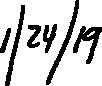 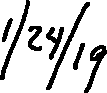 s1121 ( Continued From page 5of such disease organisms.I(6) The facility shall request that all new employees receive immunization for Hepatitis B., The employee may refuse to be immunized if medically contraindicated, against the employee's, religious beliefs, or after being fully informed of the health risks of not being immunized. If the employee refuses to be immunized, the facility shall document the refusal and the reason for the refusal.(7) The facility shall request that each employee receive immunization from inf)uenza virus in accordance with Health-General Article, §18-404, Annotated Code of Maryland. The facility shall make information available to all employees1 concerning other conditions in which1 pneumococcal vaccine may be of benefit forI certain other unde ying medical conditions. The ' facility shall document refusals and shall conduct,	surveillance of nonimmune employees during the1 recognized influenza season.(8) The facility shall inquire about a history of varicella for each new employee. If the employee's history is unclear, then the facility,	shall request a serology for varicella. If theserology for varicella is nonreactive, the facility ' shall request that the employee receiveimmunization for varicella. If the employeeI refuses to be immunized, the facility shallI document the refusal and the reason for the refusal.This Regulation is not met as evidenced by:Based on surveyor review of personnel records and staff interviews, it was determined that the! facility staff failed to provide evidence ofimmunization screening for MMR and Varicellafor 2 of 1O reviewed records1.  T·he fi)ndings	.s1121 ( Continued From page 5of such disease organisms.I(6) The facility shall request that all new employees receive immunization for Hepatitis B., The employee may refuse to be immunized if medically contraindicated, against the employee's, religious beliefs, or after being fully informed of the health risks of not being immunized. If the employee refuses to be immunized, the facility shall document the refusal and the reason for the refusal.(7) The facility shall request that each employee receive immunization from inf)uenza virus in accordance with Health-General Article, §18-404, Annotated Code of Maryland. The facility shall make information available to all employees1 concerning other conditions in which1 pneumococcal vaccine may be of benefit forI certain other unde ying medical conditions. The ' facility shall document refusals and shall conduct,	surveillance of nonimmune employees during the1 recognized influenza season.(8) The facility shall inquire about a history of varicella for each new employee. If the employee's history is unclear, then the facility,	shall request a serology for varicella. If theserology for varicella is nonreactive, the facility ' shall request that the employee receiveimmunization for varicella. If the employeeI refuses to be immunized, the facility shallI document the refusal and the reason for the refusal.This Regulation is not met as evidenced by:Based on surveyor review of personnel records and staff interviews, it was determined that the! facility staff failed to provide evidence ofimmunization screening for MMR and Varicellafor 2 of 1O reviewed records1.  T·he fi)ndings	.s1121 ( Continued From page 5of such disease organisms.I(6) The facility shall request that all new employees receive immunization for Hepatitis B., The employee may refuse to be immunized if medically contraindicated, against the employee's, religious beliefs, or after being fully informed of the health risks of not being immunized. If the employee refuses to be immunized, the facility shall document the refusal and the reason for the refusal.(7) The facility shall request that each employee receive immunization from inf)uenza virus in accordance with Health-General Article, §18-404, Annotated Code of Maryland. The facility shall make information available to all employees1 concerning other conditions in which1 pneumococcal vaccine may be of benefit forI certain other unde ying medical conditions. The ' facility shall document refusals and shall conduct,	surveillance of nonimmune employees during the1 recognized influenza season.(8) The facility shall inquire about a history of varicella for each new employee. If the employee's history is unclear, then the facility,	shall request a serology for varicella. If theserology for varicella is nonreactive, the facility ' shall request that the employee receiveimmunization for varicella. If the employeeI refuses to be immunized, the facility shallI document the refusal and the reason for the refusal.This Regulation is not met as evidenced by:Based on surveyor review of personnel records and staff interviews, it was determined that the! facility staff failed to provide evidence ofimmunization screening for MMR and Varicellafor 2 of 1O reviewed records1.  T·he fi)ndings	.Staff #1 was sent to Adventist Health toStaff #1 was sent to Adventist Health tos1121 ( Continued From page 5of such disease organisms.I(6) The facility shall request that all new employees receive immunization for Hepatitis B., The employee may refuse to be immunized if medically contraindicated, against the employee's, religious beliefs, or after being fully informed of the health risks of not being immunized. If the employee refuses to be immunized, the facility shall document the refusal and the reason for the refusal.(7) The facility shall request that each employee receive immunization from inf)uenza virus in accordance with Health-General Article, §18-404, Annotated Code of Maryland. The facility shall make information available to all employees1 concerning other conditions in which1 pneumococcal vaccine may be of benefit forI certain other unde ying medical conditions. The ' facility shall document refusals and shall conduct,	surveillance of nonimmune employees during the1 recognized influenza season.(8) The facility shall inquire about a history of varicella for each new employee. If the employee's history is unclear, then the facility,	shall request a serology for varicella. If theserology for varicella is nonreactive, the facility ' shall request that the employee receiveimmunization for varicella. If the employeeI refuses to be immunized, the facility shallI document the refusal and the reason for the refusal.This Regulation is not met as evidenced by:Based on surveyor review of personnel records and staff interviews, it was determined that the! facility staff failed to provide evidence ofimmunization screening for MMR and Varicellafor 2 of 1O reviewed records1.  T·he fi)ndings	.s1121 ( Continued From page 5of such disease organisms.I(6) The facility shall request that all new employees receive immunization for Hepatitis B., The employee may refuse to be immunized if medically contraindicated, against the employee's, religious beliefs, or after being fully informed of the health risks of not being immunized. If the employee refuses to be immunized, the facility shall document the refusal and the reason for the refusal.(7) The facility shall request that each employee receive immunization from inf)uenza virus in accordance with Health-General Article, §18-404, Annotated Code of Maryland. The facility shall make information available to all employees1 concerning other conditions in which1 pneumococcal vaccine may be of benefit forI certain other unde ying medical conditions. The ' facility shall document refusals and shall conduct,	surveillance of nonimmune employees during the1 recognized influenza season.(8) The facility shall inquire about a history of varicella for each new employee. If the employee's history is unclear, then the facility,	shall request a serology for varicella. If theserology for varicella is nonreactive, the facility ' shall request that the employee receiveimmunization for varicella. If the employeeI refuses to be immunized, the facility shallI document the refusal and the reason for the refusal.This Regulation is not met as evidenced by:Based on surveyor review of personnel records and staff interviews, it was determined that the! facility staff failed to provide evidence ofimmunization screening for MMR and Varicellafor 2 of 1O reviewed records1.  T·he fi)ndings	.s1121 ( Continued From page 5of such disease organisms.I(6) The facility shall request that all new employees receive immunization for Hepatitis B., The employee may refuse to be immunized if medically contraindicated, against the employee's, religious beliefs, or after being fully informed of the health risks of not being immunized. If the employee refuses to be immunized, the facility shall document the refusal and the reason for the refusal.(7) The facility shall request that each employee receive immunization from inf)uenza virus in accordance with Health-General Article, §18-404, Annotated Code of Maryland. The facility shall make information available to all employees1 concerning other conditions in which1 pneumococcal vaccine may be of benefit forI certain other unde ying medical conditions. The ' facility shall document refusals and shall conduct,	surveillance of nonimmune employees during the1 recognized influenza season.(8) The facility shall inquire about a history of varicella for each new employee. If the employee's history is unclear, then the facility,	shall request a serology for varicella. If theserology for varicella is nonreactive, the facility ' shall request that the employee receiveimmunization for varicella. If the employeeI refuses to be immunized, the facility shallI document the refusal and the reason for the refusal.This Regulation is not met as evidenced by:Based on surveyor review of personnel records and staff interviews, it was determined that the! facility staff failed to provide evidence ofimmunization screening for MMR and Varicellafor 2 of 1O reviewed records1.  T·he fi)ndings	.have the MMR and Varicella drawhave the MMR and Varicella draws1121 ( Continued From page 5of such disease organisms.I(6) The facility shall request that all new employees receive immunization for Hepatitis B., The employee may refuse to be immunized if medically contraindicated, against the employee's, religious beliefs, or after being fully informed of the health risks of not being immunized. If the employee refuses to be immunized, the facility shall document the refusal and the reason for the refusal.(7) The facility shall request that each employee receive immunization from inf)uenza virus in accordance with Health-General Article, §18-404, Annotated Code of Maryland. The facility shall make information available to all employees1 concerning other conditions in which1 pneumococcal vaccine may be of benefit forI certain other unde ying medical conditions. The ' facility shall document refusals and shall conduct,	surveillance of nonimmune employees during the1 recognized influenza season.(8) The facility shall inquire about a history of varicella for each new employee. If the employee's history is unclear, then the facility,	shall request a serology for varicella. If theserology for varicella is nonreactive, the facility ' shall request that the employee receiveimmunization for varicella. If the employeeI refuses to be immunized, the facility shallI document the refusal and the reason for the refusal.This Regulation is not met as evidenced by:Based on surveyor review of personnel records and staff interviews, it was determined that the! facility staff failed to provide evidence ofimmunization screening for MMR and Varicellafor 2 of 1O reviewed records1.  T·he fi)ndings	.s1121 ( Continued From page 5of such disease organisms.I(6) The facility shall request that all new employees receive immunization for Hepatitis B., The employee may refuse to be immunized if medically contraindicated, against the employee's, religious beliefs, or after being fully informed of the health risks of not being immunized. If the employee refuses to be immunized, the facility shall document the refusal and the reason for the refusal.(7) The facility shall request that each employee receive immunization from inf)uenza virus in accordance with Health-General Article, §18-404, Annotated Code of Maryland. The facility shall make information available to all employees1 concerning other conditions in which1 pneumococcal vaccine may be of benefit forI certain other unde ying medical conditions. The ' facility shall document refusals and shall conduct,	surveillance of nonimmune employees during the1 recognized influenza season.(8) The facility shall inquire about a history of varicella for each new employee. If the employee's history is unclear, then the facility,	shall request a serology for varicella. If theserology for varicella is nonreactive, the facility ' shall request that the employee receiveimmunization for varicella. If the employeeI refuses to be immunized, the facility shallI document the refusal and the reason for the refusal.This Regulation is not met as evidenced by:Based on surveyor review of personnel records and staff interviews, it was determined that the! facility staff failed to provide evidence ofimmunization screening for MMR and Varicellafor 2 of 1O reviewed records1.  T·he fi)ndings	.s1121 ( Continued From page 5of such disease organisms.I(6) The facility shall request that all new employees receive immunization for Hepatitis B., The employee may refuse to be immunized if medically contraindicated, against the employee's, religious beliefs, or after being fully informed of the health risks of not being immunized. If the employee refuses to be immunized, the facility shall document the refusal and the reason for the refusal.(7) The facility shall request that each employee receive immunization from inf)uenza virus in accordance with Health-General Article, §18-404, Annotated Code of Maryland. The facility shall make information available to all employees1 concerning other conditions in which1 pneumococcal vaccine may be of benefit forI certain other unde ying medical conditions. The ' facility shall document refusals and shall conduct,	surveillance of nonimmune employees during the1 recognized influenza season.(8) The facility shall inquire about a history of varicella for each new employee. If the employee's history is unclear, then the facility,	shall request a serology for varicella. If theserology for varicella is nonreactive, the facility ' shall request that the employee receiveimmunization for varicella. If the employeeI refuses to be immunized, the facility shallI document the refusal and the reason for the refusal.This Regulation is not met as evidenced by:Based on surveyor review of personnel records and staff interviews, it was determined that the! facility staff failed to provide evidence ofimmunization screening for MMR and Varicellafor 2 of 1O reviewed records1.  T·he fi)ndings	.completedcompleteds1121 ( Continued From page 5of such disease organisms.I(6) The facility shall request that all new employees receive immunization for Hepatitis B., The employee may refuse to be immunized if medically contraindicated, against the employee's, religious beliefs, or after being fully informed of the health risks of not being immunized. If the employee refuses to be immunized, the facility shall document the refusal and the reason for the refusal.(7) The facility shall request that each employee receive immunization from inf)uenza virus in accordance with Health-General Article, §18-404, Annotated Code of Maryland. The facility shall make information available to all employees1 concerning other conditions in which1 pneumococcal vaccine may be of benefit forI certain other unde ying medical conditions. The ' facility shall document refusals and shall conduct,	surveillance of nonimmune employees during the1 recognized influenza season.(8) The facility shall inquire about a history of varicella for each new employee. If the employee's history is unclear, then the facility,	shall request a serology for varicella. If theserology for varicella is nonreactive, the facility ' shall request that the employee receiveimmunization for varicella. If the employeeI refuses to be immunized, the facility shallI document the refusal and the reason for the refusal.This Regulation is not met as evidenced by:Based on surveyor review of personnel records and staff interviews, it was determined that the! facility staff failed to provide evidence ofimmunization screening for MMR and Varicellafor 2 of 1O reviewed records1.  T·he fi)ndings	.s1121 ( Continued From page 5of such disease organisms.I(6) The facility shall request that all new employees receive immunization for Hepatitis B., The employee may refuse to be immunized if medically contraindicated, against the employee's, religious beliefs, or after being fully informed of the health risks of not being immunized. If the employee refuses to be immunized, the facility shall document the refusal and the reason for the refusal.(7) The facility shall request that each employee receive immunization from inf)uenza virus in accordance with Health-General Article, §18-404, Annotated Code of Maryland. The facility shall make information available to all employees1 concerning other conditions in which1 pneumococcal vaccine may be of benefit forI certain other unde ying medical conditions. The ' facility shall document refusals and shall conduct,	surveillance of nonimmune employees during the1 recognized influenza season.(8) The facility shall inquire about a history of varicella for each new employee. If the employee's history is unclear, then the facility,	shall request a serology for varicella. If theserology for varicella is nonreactive, the facility ' shall request that the employee receiveimmunization for varicella. If the employeeI refuses to be immunized, the facility shallI document the refusal and the reason for the refusal.This Regulation is not met as evidenced by:Based on surveyor review of personnel records and staff interviews, it was determined that the! facility staff failed to provide evidence ofimmunization screening for MMR and Varicellafor 2 of 1O reviewed records1.  T·he fi)ndings	.s1121 ( Continued From page 5of such disease organisms.I(6) The facility shall request that all new employees receive immunization for Hepatitis B., The employee may refuse to be immunized if medically contraindicated, against the employee's, religious beliefs, or after being fully informed of the health risks of not being immunized. If the employee refuses to be immunized, the facility shall document the refusal and the reason for the refusal.(7) The facility shall request that each employee receive immunization from inf)uenza virus in accordance with Health-General Article, §18-404, Annotated Code of Maryland. The facility shall make information available to all employees1 concerning other conditions in which1 pneumococcal vaccine may be of benefit forI certain other unde ying medical conditions. The ' facility shall document refusals and shall conduct,	surveillance of nonimmune employees during the1 recognized influenza season.(8) The facility shall inquire about a history of varicella for each new employee. If the employee's history is unclear, then the facility,	shall request a serology for varicella. If theserology for varicella is nonreactive, the facility ' shall request that the employee receiveimmunization for varicella. If the employeeI refuses to be immunized, the facility shallI document the refusal and the reason for the refusal.This Regulation is not met as evidenced by:Based on surveyor review of personnel records and staff interviews, it was determined that the! facility staff failed to provide evidence ofimmunization screening for MMR and Varicellafor 2 of 1O reviewed records1.  T·he fi)ndings	.Staff #2 has been contacted and willStaff #2 has been contacted and wills1121 ( Continued From page 5of such disease organisms.I(6) The facility shall request that all new employees receive immunization for Hepatitis B., The employee may refuse to be immunized if medically contraindicated, against the employee's, religious beliefs, or after being fully informed of the health risks of not being immunized. If the employee refuses to be immunized, the facility shall document the refusal and the reason for the refusal.(7) The facility shall request that each employee receive immunization from inf)uenza virus in accordance with Health-General Article, §18-404, Annotated Code of Maryland. The facility shall make information available to all employees1 concerning other conditions in which1 pneumococcal vaccine may be of benefit forI certain other unde ying medical conditions. The ' facility shall document refusals and shall conduct,	surveillance of nonimmune employees during the1 recognized influenza season.(8) The facility shall inquire about a history of varicella for each new employee. If the employee's history is unclear, then the facility,	shall request a serology for varicella. If theserology for varicella is nonreactive, the facility ' shall request that the employee receiveimmunization for varicella. If the employeeI refuses to be immunized, the facility shallI document the refusal and the reason for the refusal.This Regulation is not met as evidenced by:Based on surveyor review of personnel records and staff interviews, it was determined that the! facility staff failed to provide evidence ofimmunization screening for MMR and Varicellafor 2 of 1O reviewed records1.  T·he fi)ndings	.s1121 ( Continued From page 5of such disease organisms.I(6) The facility shall request that all new employees receive immunization for Hepatitis B., The employee may refuse to be immunized if medically contraindicated, against the employee's, religious beliefs, or after being fully informed of the health risks of not being immunized. If the employee refuses to be immunized, the facility shall document the refusal and the reason for the refusal.(7) The facility shall request that each employee receive immunization from inf)uenza virus in accordance with Health-General Article, §18-404, Annotated Code of Maryland. The facility shall make information available to all employees1 concerning other conditions in which1 pneumococcal vaccine may be of benefit forI certain other unde ying medical conditions. The ' facility shall document refusals and shall conduct,	surveillance of nonimmune employees during the1 recognized influenza season.(8) The facility shall inquire about a history of varicella for each new employee. If the employee's history is unclear, then the facility,	shall request a serology for varicella. If theserology for varicella is nonreactive, the facility ' shall request that the employee receiveimmunization for varicella. If the employeeI refuses to be immunized, the facility shallI document the refusal and the reason for the refusal.This Regulation is not met as evidenced by:Based on surveyor review of personnel records and staff interviews, it was determined that the! facility staff failed to provide evidence ofimmunization screening for MMR and Varicellafor 2 of 1O reviewed records1.  T·he fi)ndings	.s1121 ( Continued From page 5of such disease organisms.I(6) The facility shall request that all new employees receive immunization for Hepatitis B., The employee may refuse to be immunized if medically contraindicated, against the employee's, religious beliefs, or after being fully informed of the health risks of not being immunized. If the employee refuses to be immunized, the facility shall document the refusal and the reason for the refusal.(7) The facility shall request that each employee receive immunization from inf)uenza virus in accordance with Health-General Article, §18-404, Annotated Code of Maryland. The facility shall make information available to all employees1 concerning other conditions in which1 pneumococcal vaccine may be of benefit forI certain other unde ying medical conditions. The ' facility shall document refusals and shall conduct,	surveillance of nonimmune employees during the1 recognized influenza season.(8) The facility shall inquire about a history of varicella for each new employee. If the employee's history is unclear, then the facility,	shall request a serology for varicella. If theserology for varicella is nonreactive, the facility ' shall request that the employee receiveimmunization for varicella. If the employeeI refuses to be immunized, the facility shallI document the refusal and the reason for the refusal.This Regulation is not met as evidenced by:Based on surveyor review of personnel records and staff interviews, it was determined that the! facility staff failed to provide evidence ofimmunization screening for MMR and Varicellafor 2 of 1O reviewed records1.  T·he fi)ndings	.have MMR and Varicella completed byhave MMR and Varicella completed bys1121 ( Continued From page 5of such disease organisms.I(6) The facility shall request that all new employees receive immunization for Hepatitis B., The employee may refuse to be immunized if medically contraindicated, against the employee's, religious beliefs, or after being fully informed of the health risks of not being immunized. If the employee refuses to be immunized, the facility shall document the refusal and the reason for the refusal.(7) The facility shall request that each employee receive immunization from inf)uenza virus in accordance with Health-General Article, §18-404, Annotated Code of Maryland. The facility shall make information available to all employees1 concerning other conditions in which1 pneumococcal vaccine may be of benefit forI certain other unde ying medical conditions. The ' facility shall document refusals and shall conduct,	surveillance of nonimmune employees during the1 recognized influenza season.(8) The facility shall inquire about a history of varicella for each new employee. If the employee's history is unclear, then the facility,	shall request a serology for varicella. If theserology for varicella is nonreactive, the facility ' shall request that the employee receiveimmunization for varicella. If the employeeI refuses to be immunized, the facility shallI document the refusal and the reason for the refusal.This Regulation is not met as evidenced by:Based on surveyor review of personnel records and staff interviews, it was determined that the! facility staff failed to provide evidence ofimmunization screening for MMR and Varicellafor 2 of 1O reviewed records1.  T·he fi)ndings	.s1121 ( Continued From page 5of such disease organisms.I(6) The facility shall request that all new employees receive immunization for Hepatitis B., The employee may refuse to be immunized if medically contraindicated, against the employee's, religious beliefs, or after being fully informed of the health risks of not being immunized. If the employee refuses to be immunized, the facility shall document the refusal and the reason for the refusal.(7) The facility shall request that each employee receive immunization from inf)uenza virus in accordance with Health-General Article, §18-404, Annotated Code of Maryland. The facility shall make information available to all employees1 concerning other conditions in which1 pneumococcal vaccine may be of benefit forI certain other unde ying medical conditions. The ' facility shall document refusals and shall conduct,	surveillance of nonimmune employees during the1 recognized influenza season.(8) The facility shall inquire about a history of varicella for each new employee. If the employee's history is unclear, then the facility,	shall request a serology for varicella. If theserology for varicella is nonreactive, the facility ' shall request that the employee receiveimmunization for varicella. If the employeeI refuses to be immunized, the facility shallI document the refusal and the reason for the refusal.This Regulation is not met as evidenced by:Based on surveyor review of personnel records and staff interviews, it was determined that the! facility staff failed to provide evidence ofimmunization screening for MMR and Varicellafor 2 of 1O reviewed records1.  T·he fi)ndings	.s1121 ( Continued From page 5of such disease organisms.I(6) The facility shall request that all new employees receive immunization for Hepatitis B., The employee may refuse to be immunized if medically contraindicated, against the employee's, religious beliefs, or after being fully informed of the health risks of not being immunized. If the employee refuses to be immunized, the facility shall document the refusal and the reason for the refusal.(7) The facility shall request that each employee receive immunization from inf)uenza virus in accordance with Health-General Article, §18-404, Annotated Code of Maryland. The facility shall make information available to all employees1 concerning other conditions in which1 pneumococcal vaccine may be of benefit forI certain other unde ying medical conditions. The ' facility shall document refusals and shall conduct,	surveillance of nonimmune employees during the1 recognized influenza season.(8) The facility shall inquire about a history of varicella for each new employee. If the employee's history is unclear, then the facility,	shall request a serology for varicella. If theserology for varicella is nonreactive, the facility ' shall request that the employee receiveimmunization for varicella. If the employeeI refuses to be immunized, the facility shallI document the refusal and the reason for the refusal.This Regulation is not met as evidenced by:Based on surveyor review of personnel records and staff interviews, it was determined that the! facility staff failed to provide evidence ofimmunization screening for MMR and Varicellafor 2 of 1O reviewed records1.  T·he fi)ndings	.12-28-201812-28-2018s1121 ( Continued From page 5of such disease organisms.I(6) The facility shall request that all new employees receive immunization for Hepatitis B., The employee may refuse to be immunized if medically contraindicated, against the employee's, religious beliefs, or after being fully informed of the health risks of not being immunized. If the employee refuses to be immunized, the facility shall document the refusal and the reason for the refusal.(7) The facility shall request that each employee receive immunization from inf)uenza virus in accordance with Health-General Article, §18-404, Annotated Code of Maryland. The facility shall make information available to all employees1 concerning other conditions in which1 pneumococcal vaccine may be of benefit forI certain other unde ying medical conditions. The ' facility shall document refusals and shall conduct,	surveillance of nonimmune employees during the1 recognized influenza season.(8) The facility shall inquire about a history of varicella for each new employee. If the employee's history is unclear, then the facility,	shall request a serology for varicella. If theserology for varicella is nonreactive, the facility ' shall request that the employee receiveimmunization for varicella. If the employeeI refuses to be immunized, the facility shallI document the refusal and the reason for the refusal.This Regulation is not met as evidenced by:Based on surveyor review of personnel records and staff interviews, it was determined that the! facility staff failed to provide evidence ofimmunization screening for MMR and Varicellafor 2 of 1O reviewed records1.  T·he fi)ndings	.s1121 ( Continued From page 5of such disease organisms.I(6) The facility shall request that all new employees receive immunization for Hepatitis B., The employee may refuse to be immunized if medically contraindicated, against the employee's, religious beliefs, or after being fully informed of the health risks of not being immunized. If the employee refuses to be immunized, the facility shall document the refusal and the reason for the refusal.(7) The facility shall request that each employee receive immunization from inf)uenza virus in accordance with Health-General Article, §18-404, Annotated Code of Maryland. The facility shall make information available to all employees1 concerning other conditions in which1 pneumococcal vaccine may be of benefit forI certain other unde ying medical conditions. The ' facility shall document refusals and shall conduct,	surveillance of nonimmune employees during the1 recognized influenza season.(8) The facility shall inquire about a history of varicella for each new employee. If the employee's history is unclear, then the facility,	shall request a serology for varicella. If theserology for varicella is nonreactive, the facility ' shall request that the employee receiveimmunization for varicella. If the employeeI refuses to be immunized, the facility shallI document the refusal and the reason for the refusal.This Regulation is not met as evidenced by:Based on surveyor review of personnel records and staff interviews, it was determined that the! facility staff failed to provide evidence ofimmunization screening for MMR and Varicellafor 2 of 1O reviewed records1.  T·he fi)ndings	.s1121 ( Continued From page 5of such disease organisms.I(6) The facility shall request that all new employees receive immunization for Hepatitis B., The employee may refuse to be immunized if medically contraindicated, against the employee's, religious beliefs, or after being fully informed of the health risks of not being immunized. If the employee refuses to be immunized, the facility shall document the refusal and the reason for the refusal.(7) The facility shall request that each employee receive immunization from inf)uenza virus in accordance with Health-General Article, §18-404, Annotated Code of Maryland. The facility shall make information available to all employees1 concerning other conditions in which1 pneumococcal vaccine may be of benefit forI certain other unde ying medical conditions. The ' facility shall document refusals and shall conduct,	surveillance of nonimmune employees during the1 recognized influenza season.(8) The facility shall inquire about a history of varicella for each new employee. If the employee's history is unclear, then the facility,	shall request a serology for varicella. If theserology for varicella is nonreactive, the facility ' shall request that the employee receiveimmunization for varicella. If the employeeI refuses to be immunized, the facility shallI document the refusal and the reason for the refusal.This Regulation is not met as evidenced by:Based on surveyor review of personnel records and staff interviews, it was determined that the! facility staff failed to provide evidence ofimmunization screening for MMR and Varicellafor 2 of 1O reviewed records1.  T·he fi)ndings	.2. The Occupational Health Manager2. The Occupational Health Managers1121 ( Continued From page 5of such disease organisms.I(6) The facility shall request that all new employees receive immunization for Hepatitis B., The employee may refuse to be immunized if medically contraindicated, against the employee's, religious beliefs, or after being fully informed of the health risks of not being immunized. If the employee refuses to be immunized, the facility shall document the refusal and the reason for the refusal.(7) The facility shall request that each employee receive immunization from inf)uenza virus in accordance with Health-General Article, §18-404, Annotated Code of Maryland. The facility shall make information available to all employees1 concerning other conditions in which1 pneumococcal vaccine may be of benefit forI certain other unde ying medical conditions. The ' facility shall document refusals and shall conduct,	surveillance of nonimmune employees during the1 recognized influenza season.(8) The facility shall inquire about a history of varicella for each new employee. If the employee's history is unclear, then the facility,	shall request a serology for varicella. If theserology for varicella is nonreactive, the facility ' shall request that the employee receiveimmunization for varicella. If the employeeI refuses to be immunized, the facility shallI document the refusal and the reason for the refusal.This Regulation is not met as evidenced by:Based on surveyor review of personnel records and staff interviews, it was determined that the! facility staff failed to provide evidence ofimmunization screening for MMR and Varicellafor 2 of 1O reviewed records1.  T·he fi)ndings	.s1121 ( Continued From page 5of such disease organisms.I(6) The facility shall request that all new employees receive immunization for Hepatitis B., The employee may refuse to be immunized if medically contraindicated, against the employee's, religious beliefs, or after being fully informed of the health risks of not being immunized. If the employee refuses to be immunized, the facility shall document the refusal and the reason for the refusal.(7) The facility shall request that each employee receive immunization from inf)uenza virus in accordance with Health-General Article, §18-404, Annotated Code of Maryland. The facility shall make information available to all employees1 concerning other conditions in which1 pneumococcal vaccine may be of benefit forI certain other unde ying medical conditions. The ' facility shall document refusals and shall conduct,	surveillance of nonimmune employees during the1 recognized influenza season.(8) The facility shall inquire about a history of varicella for each new employee. If the employee's history is unclear, then the facility,	shall request a serology for varicella. If theserology for varicella is nonreactive, the facility ' shall request that the employee receiveimmunization for varicella. If the employeeI refuses to be immunized, the facility shallI document the refusal and the reason for the refusal.This Regulation is not met as evidenced by:Based on surveyor review of personnel records and staff interviews, it was determined that the! facility staff failed to provide evidence ofimmunization screening for MMR and Varicellafor 2 of 1O reviewed records1.  T·he fi)ndings	.s1121 ( Continued From page 5of such disease organisms.I(6) The facility shall request that all new employees receive immunization for Hepatitis B., The employee may refuse to be immunized if medically contraindicated, against the employee's, religious beliefs, or after being fully informed of the health risks of not being immunized. If the employee refuses to be immunized, the facility shall document the refusal and the reason for the refusal.(7) The facility shall request that each employee receive immunization from inf)uenza virus in accordance with Health-General Article, §18-404, Annotated Code of Maryland. The facility shall make information available to all employees1 concerning other conditions in which1 pneumococcal vaccine may be of benefit forI certain other unde ying medical conditions. The ' facility shall document refusals and shall conduct,	surveillance of nonimmune employees during the1 recognized influenza season.(8) The facility shall inquire about a history of varicella for each new employee. If the employee's history is unclear, then the facility,	shall request a serology for varicella. If theserology for varicella is nonreactive, the facility ' shall request that the employee receiveimmunization for varicella. If the employeeI refuses to be immunized, the facility shallI document the refusal and the reason for the refusal.This Regulation is not met as evidenced by:Based on surveyor review of personnel records and staff interviews, it was determined that the! facility staff failed to provide evidence ofimmunization screening for MMR and Varicellafor 2 of 1O reviewed records1.  T·he fi)ndings	.position was vacant between 8-4-2018position was vacant between 8-4-2018s1121 ( Continued From page 5of such disease organisms.I(6) The facility shall request that all new employees receive immunization for Hepatitis B., The employee may refuse to be immunized if medically contraindicated, against the employee's, religious beliefs, or after being fully informed of the health risks of not being immunized. If the employee refuses to be immunized, the facility shall document the refusal and the reason for the refusal.(7) The facility shall request that each employee receive immunization from inf)uenza virus in accordance with Health-General Article, §18-404, Annotated Code of Maryland. The facility shall make information available to all employees1 concerning other conditions in which1 pneumococcal vaccine may be of benefit forI certain other unde ying medical conditions. The ' facility shall document refusals and shall conduct,	surveillance of nonimmune employees during the1 recognized influenza season.(8) The facility shall inquire about a history of varicella for each new employee. If the employee's history is unclear, then the facility,	shall request a serology for varicella. If theserology for varicella is nonreactive, the facility ' shall request that the employee receiveimmunization for varicella. If the employeeI refuses to be immunized, the facility shallI document the refusal and the reason for the refusal.This Regulation is not met as evidenced by:Based on surveyor review of personnel records and staff interviews, it was determined that the! facility staff failed to provide evidence ofimmunization screening for MMR and Varicellafor 2 of 1O reviewed records1.  T·he fi)ndings	.s1121 ( Continued From page 5of such disease organisms.I(6) The facility shall request that all new employees receive immunization for Hepatitis B., The employee may refuse to be immunized if medically contraindicated, against the employee's, religious beliefs, or after being fully informed of the health risks of not being immunized. If the employee refuses to be immunized, the facility shall document the refusal and the reason for the refusal.(7) The facility shall request that each employee receive immunization from inf)uenza virus in accordance with Health-General Article, §18-404, Annotated Code of Maryland. The facility shall make information available to all employees1 concerning other conditions in which1 pneumococcal vaccine may be of benefit forI certain other unde ying medical conditions. The ' facility shall document refusals and shall conduct,	surveillance of nonimmune employees during the1 recognized influenza season.(8) The facility shall inquire about a history of varicella for each new employee. If the employee's history is unclear, then the facility,	shall request a serology for varicella. If theserology for varicella is nonreactive, the facility ' shall request that the employee receiveimmunization for varicella. If the employeeI refuses to be immunized, the facility shallI document the refusal and the reason for the refusal.This Regulation is not met as evidenced by:Based on surveyor review of personnel records and staff interviews, it was determined that the! facility staff failed to provide evidence ofimmunization screening for MMR and Varicellafor 2 of 1O reviewed records1.  T·he fi)ndings	.s1121 ( Continued From page 5of such disease organisms.I(6) The facility shall request that all new employees receive immunization for Hepatitis B., The employee may refuse to be immunized if medically contraindicated, against the employee's, religious beliefs, or after being fully informed of the health risks of not being immunized. If the employee refuses to be immunized, the facility shall document the refusal and the reason for the refusal.(7) The facility shall request that each employee receive immunization from inf)uenza virus in accordance with Health-General Article, §18-404, Annotated Code of Maryland. The facility shall make information available to all employees1 concerning other conditions in which1 pneumococcal vaccine may be of benefit forI certain other unde ying medical conditions. The ' facility shall document refusals and shall conduct,	surveillance of nonimmune employees during the1 recognized influenza season.(8) The facility shall inquire about a history of varicella for each new employee. If the employee's history is unclear, then the facility,	shall request a serology for varicella. If theserology for varicella is nonreactive, the facility ' shall request that the employee receiveimmunization for varicella. If the employeeI refuses to be immunized, the facility shallI document the refusal and the reason for the refusal.This Regulation is not met as evidenced by:Based on surveyor review of personnel records and staff interviews, it was determined that the! facility staff failed to provide evidence ofimmunization screening for MMR and Varicellafor 2 of 1O reviewed records1.  T·he fi)ndings	.and 12-14-2018. New Occupationaland 12-14-2018. New Occupationals1121 ( Continued From page 5of such disease organisms.I(6) The facility shall request that all new employees receive immunization for Hepatitis B., The employee may refuse to be immunized if medically contraindicated, against the employee's, religious beliefs, or after being fully informed of the health risks of not being immunized. If the employee refuses to be immunized, the facility shall document the refusal and the reason for the refusal.(7) The facility shall request that each employee receive immunization from inf)uenza virus in accordance with Health-General Article, §18-404, Annotated Code of Maryland. The facility shall make information available to all employees1 concerning other conditions in which1 pneumococcal vaccine may be of benefit forI certain other unde ying medical conditions. The ' facility shall document refusals and shall conduct,	surveillance of nonimmune employees during the1 recognized influenza season.(8) The facility shall inquire about a history of varicella for each new employee. If the employee's history is unclear, then the facility,	shall request a serology for varicella. If theserology for varicella is nonreactive, the facility ' shall request that the employee receiveimmunization for varicella. If the employeeI refuses to be immunized, the facility shallI document the refusal and the reason for the refusal.This Regulation is not met as evidenced by:Based on surveyor review of personnel records and staff interviews, it was determined that the! facility staff failed to provide evidence ofimmunization screening for MMR and Varicellafor 2 of 1O reviewed records1.  T·he fi)ndings	.s1121 ( Continued From page 5of such disease organisms.I(6) The facility shall request that all new employees receive immunization for Hepatitis B., The employee may refuse to be immunized if medically contraindicated, against the employee's, religious beliefs, or after being fully informed of the health risks of not being immunized. If the employee refuses to be immunized, the facility shall document the refusal and the reason for the refusal.(7) The facility shall request that each employee receive immunization from inf)uenza virus in accordance with Health-General Article, §18-404, Annotated Code of Maryland. The facility shall make information available to all employees1 concerning other conditions in which1 pneumococcal vaccine may be of benefit forI certain other unde ying medical conditions. The ' facility shall document refusals and shall conduct,	surveillance of nonimmune employees during the1 recognized influenza season.(8) The facility shall inquire about a history of varicella for each new employee. If the employee's history is unclear, then the facility,	shall request a serology for varicella. If theserology for varicella is nonreactive, the facility ' shall request that the employee receiveimmunization for varicella. If the employeeI refuses to be immunized, the facility shallI document the refusal and the reason for the refusal.This Regulation is not met as evidenced by:Based on surveyor review of personnel records and staff interviews, it was determined that the! facility staff failed to provide evidence ofimmunization screening for MMR and Varicellafor 2 of 1O reviewed records1.  T·he fi)ndings	.s1121 ( Continued From page 5of such disease organisms.I(6) The facility shall request that all new employees receive immunization for Hepatitis B., The employee may refuse to be immunized if medically contraindicated, against the employee's, religious beliefs, or after being fully informed of the health risks of not being immunized. If the employee refuses to be immunized, the facility shall document the refusal and the reason for the refusal.(7) The facility shall request that each employee receive immunization from inf)uenza virus in accordance with Health-General Article, §18-404, Annotated Code of Maryland. The facility shall make information available to all employees1 concerning other conditions in which1 pneumococcal vaccine may be of benefit forI certain other unde ying medical conditions. The ' facility shall document refusals and shall conduct,	surveillance of nonimmune employees during the1 recognized influenza season.(8) The facility shall inquire about a history of varicella for each new employee. If the employee's history is unclear, then the facility,	shall request a serology for varicella. If theserology for varicella is nonreactive, the facility ' shall request that the employee receiveimmunization for varicella. If the employeeI refuses to be immunized, the facility shallI document the refusal and the reason for the refusal.This Regulation is not met as evidenced by:Based on surveyor review of personnel records and staff interviews, it was determined that the! facility staff failed to provide evidence ofimmunization screening for MMR and Varicellafor 2 of 1O reviewed records1.  T·he fi)ndings	.Health Manager has reviewed all newHealth Manager has reviewed all news1121 ( Continued From page 5of such disease organisms.I(6) The facility shall request that all new employees receive immunization for Hepatitis B., The employee may refuse to be immunized if medically contraindicated, against the employee's, religious beliefs, or after being fully informed of the health risks of not being immunized. If the employee refuses to be immunized, the facility shall document the refusal and the reason for the refusal.(7) The facility shall request that each employee receive immunization from inf)uenza virus in accordance with Health-General Article, §18-404, Annotated Code of Maryland. The facility shall make information available to all employees1 concerning other conditions in which1 pneumococcal vaccine may be of benefit forI certain other unde ying medical conditions. The ' facility shall document refusals and shall conduct,	surveillance of nonimmune employees during the1 recognized influenza season.(8) The facility shall inquire about a history of varicella for each new employee. If the employee's history is unclear, then the facility,	shall request a serology for varicella. If theserology for varicella is nonreactive, the facility ' shall request that the employee receiveimmunization for varicella. If the employeeI refuses to be immunized, the facility shallI document the refusal and the reason for the refusal.This Regulation is not met as evidenced by:Based on surveyor review of personnel records and staff interviews, it was determined that the! facility staff failed to provide evidence ofimmunization screening for MMR and Varicellafor 2 of 1O reviewed records1.  T·he fi)ndings	.s1121 ( Continued From page 5of such disease organisms.I(6) The facility shall request that all new employees receive immunization for Hepatitis B., The employee may refuse to be immunized if medically contraindicated, against the employee's, religious beliefs, or after being fully informed of the health risks of not being immunized. If the employee refuses to be immunized, the facility shall document the refusal and the reason for the refusal.(7) The facility shall request that each employee receive immunization from inf)uenza virus in accordance with Health-General Article, §18-404, Annotated Code of Maryland. The facility shall make information available to all employees1 concerning other conditions in which1 pneumococcal vaccine may be of benefit forI certain other unde ying medical conditions. The ' facility shall document refusals and shall conduct,	surveillance of nonimmune employees during the1 recognized influenza season.(8) The facility shall inquire about a history of varicella for each new employee. If the employee's history is unclear, then the facility,	shall request a serology for varicella. If theserology for varicella is nonreactive, the facility ' shall request that the employee receiveimmunization for varicella. If the employeeI refuses to be immunized, the facility shallI document the refusal and the reason for the refusal.This Regulation is not met as evidenced by:Based on surveyor review of personnel records and staff interviews, it was determined that the! facility staff failed to provide evidence ofimmunization screening for MMR and Varicellafor 2 of 1O reviewed records1.  T·he fi)ndings	.s1121 ( Continued From page 5of such disease organisms.I(6) The facility shall request that all new employees receive immunization for Hepatitis B., The employee may refuse to be immunized if medically contraindicated, against the employee's, religious beliefs, or after being fully informed of the health risks of not being immunized. If the employee refuses to be immunized, the facility shall document the refusal and the reason for the refusal.(7) The facility shall request that each employee receive immunization from inf)uenza virus in accordance with Health-General Article, §18-404, Annotated Code of Maryland. The facility shall make information available to all employees1 concerning other conditions in which1 pneumococcal vaccine may be of benefit forI certain other unde ying medical conditions. The ' facility shall document refusals and shall conduct,	surveillance of nonimmune employees during the1 recognized influenza season.(8) The facility shall inquire about a history of varicella for each new employee. If the employee's history is unclear, then the facility,	shall request a serology for varicella. If theserology for varicella is nonreactive, the facility ' shall request that the employee receiveimmunization for varicella. If the employeeI refuses to be immunized, the facility shallI document the refusal and the reason for the refusal.This Regulation is not met as evidenced by:Based on surveyor review of personnel records and staff interviews, it was determined that the! facility staff failed to provide evidence ofimmunization screening for MMR and Varicellafor 2 of 1O reviewed records1.  T·he fi)ndings	.hires between that period and flaggedhires between that period and flaggeds1121 ( Continued From page 5of such disease organisms.I(6) The facility shall request that all new employees receive immunization for Hepatitis B., The employee may refuse to be immunized if medically contraindicated, against the employee's, religious beliefs, or after being fully informed of the health risks of not being immunized. If the employee refuses to be immunized, the facility shall document the refusal and the reason for the refusal.(7) The facility shall request that each employee receive immunization from inf)uenza virus in accordance with Health-General Article, §18-404, Annotated Code of Maryland. The facility shall make information available to all employees1 concerning other conditions in which1 pneumococcal vaccine may be of benefit forI certain other unde ying medical conditions. The ' facility shall document refusals and shall conduct,	surveillance of nonimmune employees during the1 recognized influenza season.(8) The facility shall inquire about a history of varicella for each new employee. If the employee's history is unclear, then the facility,	shall request a serology for varicella. If theserology for varicella is nonreactive, the facility ' shall request that the employee receiveimmunization for varicella. If the employeeI refuses to be immunized, the facility shallI document the refusal and the reason for the refusal.This Regulation is not met as evidenced by:Based on surveyor review of personnel records and staff interviews, it was determined that the! facility staff failed to provide evidence ofimmunization screening for MMR and Varicellafor 2 of 1O reviewed records1.  T·he fi)ndings	.s1121 ( Continued From page 5of such disease organisms.I(6) The facility shall request that all new employees receive immunization for Hepatitis B., The employee may refuse to be immunized if medically contraindicated, against the employee's, religious beliefs, or after being fully informed of the health risks of not being immunized. If the employee refuses to be immunized, the facility shall document the refusal and the reason for the refusal.(7) The facility shall request that each employee receive immunization from inf)uenza virus in accordance with Health-General Article, §18-404, Annotated Code of Maryland. The facility shall make information available to all employees1 concerning other conditions in which1 pneumococcal vaccine may be of benefit forI certain other unde ying medical conditions. The ' facility shall document refusals and shall conduct,	surveillance of nonimmune employees during the1 recognized influenza season.(8) The facility shall inquire about a history of varicella for each new employee. If the employee's history is unclear, then the facility,	shall request a serology for varicella. If theserology for varicella is nonreactive, the facility ' shall request that the employee receiveimmunization for varicella. If the employeeI refuses to be immunized, the facility shallI document the refusal and the reason for the refusal.This Regulation is not met as evidenced by:Based on surveyor review of personnel records and staff interviews, it was determined that the! facility staff failed to provide evidence ofimmunization screening for MMR and Varicellafor 2 of 1O reviewed records1.  T·he fi)ndings	.s1121 ( Continued From page 5of such disease organisms.I(6) The facility shall request that all new employees receive immunization for Hepatitis B., The employee may refuse to be immunized if medically contraindicated, against the employee's, religious beliefs, or after being fully informed of the health risks of not being immunized. If the employee refuses to be immunized, the facility shall document the refusal and the reason for the refusal.(7) The facility shall request that each employee receive immunization from inf)uenza virus in accordance with Health-General Article, §18-404, Annotated Code of Maryland. The facility shall make information available to all employees1 concerning other conditions in which1 pneumococcal vaccine may be of benefit forI certain other unde ying medical conditions. The ' facility shall document refusals and shall conduct,	surveillance of nonimmune employees during the1 recognized influenza season.(8) The facility shall inquire about a history of varicella for each new employee. If the employee's history is unclear, then the facility,	shall request a serology for varicella. If theserology for varicella is nonreactive, the facility ' shall request that the employee receiveimmunization for varicella. If the employeeI refuses to be immunized, the facility shallI document the refusal and the reason for the refusal.This Regulation is not met as evidenced by:Based on surveyor review of personnel records and staff interviews, it was determined that the! facility staff failed to provide evidence ofimmunization screening for MMR and Varicellafor 2 of 1O reviewed records1.  T·he fi)ndings	.any missing the required screeningsany missing the required screeningss1121 ( Continued From page 5of such disease organisms.I(6) The facility shall request that all new employees receive immunization for Hepatitis B., The employee may refuse to be immunized if medically contraindicated, against the employee's, religious beliefs, or after being fully informed of the health risks of not being immunized. If the employee refuses to be immunized, the facility shall document the refusal and the reason for the refusal.(7) The facility shall request that each employee receive immunization from inf)uenza virus in accordance with Health-General Article, §18-404, Annotated Code of Maryland. The facility shall make information available to all employees1 concerning other conditions in which1 pneumococcal vaccine may be of benefit forI certain other unde ying medical conditions. The ' facility shall document refusals and shall conduct,	surveillance of nonimmune employees during the1 recognized influenza season.(8) The facility shall inquire about a history of varicella for each new employee. If the employee's history is unclear, then the facility,	shall request a serology for varicella. If theserology for varicella is nonreactive, the facility ' shall request that the employee receiveimmunization for varicella. If the employeeI refuses to be immunized, the facility shallI document the refusal and the reason for the refusal.This Regulation is not met as evidenced by:Based on surveyor review of personnel records and staff interviews, it was determined that the! facility staff failed to provide evidence ofimmunization screening for MMR and Varicellafor 2 of 1O reviewed records1.  T·he fi)ndings	.s1121 ( Continued From page 5of such disease organisms.I(6) The facility shall request that all new employees receive immunization for Hepatitis B., The employee may refuse to be immunized if medically contraindicated, against the employee's, religious beliefs, or after being fully informed of the health risks of not being immunized. If the employee refuses to be immunized, the facility shall document the refusal and the reason for the refusal.(7) The facility shall request that each employee receive immunization from inf)uenza virus in accordance with Health-General Article, §18-404, Annotated Code of Maryland. The facility shall make information available to all employees1 concerning other conditions in which1 pneumococcal vaccine may be of benefit forI certain other unde ying medical conditions. The ' facility shall document refusals and shall conduct,	surveillance of nonimmune employees during the1 recognized influenza season.(8) The facility shall inquire about a history of varicella for each new employee. If the employee's history is unclear, then the facility,	shall request a serology for varicella. If theserology for varicella is nonreactive, the facility ' shall request that the employee receiveimmunization for varicella. If the employeeI refuses to be immunized, the facility shallI document the refusal and the reason for the refusal.This Regulation is not met as evidenced by:Based on surveyor review of personnel records and staff interviews, it was determined that the! facility staff failed to provide evidence ofimmunization screening for MMR and Varicellafor 2 of 1O reviewed records1.  T·he fi)ndings	.s1121 ( Continued From page 5of such disease organisms.I(6) The facility shall request that all new employees receive immunization for Hepatitis B., The employee may refuse to be immunized if medically contraindicated, against the employee's, religious beliefs, or after being fully informed of the health risks of not being immunized. If the employee refuses to be immunized, the facility shall document the refusal and the reason for the refusal.(7) The facility shall request that each employee receive immunization from inf)uenza virus in accordance with Health-General Article, §18-404, Annotated Code of Maryland. The facility shall make information available to all employees1 concerning other conditions in which1 pneumococcal vaccine may be of benefit forI certain other unde ying medical conditions. The ' facility shall document refusals and shall conduct,	surveillance of nonimmune employees during the1 recognized influenza season.(8) The facility shall inquire about a history of varicella for each new employee. If the employee's history is unclear, then the facility,	shall request a serology for varicella. If theserology for varicella is nonreactive, the facility ' shall request that the employee receiveimmunization for varicella. If the employeeI refuses to be immunized, the facility shallI document the refusal and the reason for the refusal.This Regulation is not met as evidenced by:Based on surveyor review of personnel records and staff interviews, it was determined that the! facility staff failed to provide evidence ofimmunization screening for MMR and Varicellafor 2 of 1O reviewed records1.  T·he fi)ndings	.(TB, MMR and Varicella) - those who(TB, MMR and Varicella) - those whos1121 ( Continued From page 5of such disease organisms.I(6) The facility shall request that all new employees receive immunization for Hepatitis B., The employee may refuse to be immunized if medically contraindicated, against the employee's, religious beliefs, or after being fully informed of the health risks of not being immunized. If the employee refuses to be immunized, the facility shall document the refusal and the reason for the refusal.(7) The facility shall request that each employee receive immunization from inf)uenza virus in accordance with Health-General Article, §18-404, Annotated Code of Maryland. The facility shall make information available to all employees1 concerning other conditions in which1 pneumococcal vaccine may be of benefit forI certain other unde ying medical conditions. The ' facility shall document refusals and shall conduct,	surveillance of nonimmune employees during the1 recognized influenza season.(8) The facility shall inquire about a history of varicella for each new employee. If the employee's history is unclear, then the facility,	shall request a serology for varicella. If theserology for varicella is nonreactive, the facility ' shall request that the employee receiveimmunization for varicella. If the employeeI refuses to be immunized, the facility shallI document the refusal and the reason for the refusal.This Regulation is not met as evidenced by:Based on surveyor review of personnel records and staff interviews, it was determined that the! facility staff failed to provide evidence ofimmunization screening for MMR and Varicellafor 2 of 1O reviewed records1.  T·he fi)ndings	.s1121 ( Continued From page 5of such disease organisms.I(6) The facility shall request that all new employees receive immunization for Hepatitis B., The employee may refuse to be immunized if medically contraindicated, against the employee's, religious beliefs, or after being fully informed of the health risks of not being immunized. If the employee refuses to be immunized, the facility shall document the refusal and the reason for the refusal.(7) The facility shall request that each employee receive immunization from inf)uenza virus in accordance with Health-General Article, §18-404, Annotated Code of Maryland. The facility shall make information available to all employees1 concerning other conditions in which1 pneumococcal vaccine may be of benefit forI certain other unde ying medical conditions. The ' facility shall document refusals and shall conduct,	surveillance of nonimmune employees during the1 recognized influenza season.(8) The facility shall inquire about a history of varicella for each new employee. If the employee's history is unclear, then the facility,	shall request a serology for varicella. If theserology for varicella is nonreactive, the facility ' shall request that the employee receiveimmunization for varicella. If the employeeI refuses to be immunized, the facility shallI document the refusal and the reason for the refusal.This Regulation is not met as evidenced by:Based on surveyor review of personnel records and staff interviews, it was determined that the! facility staff failed to provide evidence ofimmunization screening for MMR and Varicellafor 2 of 1O reviewed records1.  T·he fi)ndings	.s1121 ( Continued From page 5of such disease organisms.I(6) The facility shall request that all new employees receive immunization for Hepatitis B., The employee may refuse to be immunized if medically contraindicated, against the employee's, religious beliefs, or after being fully informed of the health risks of not being immunized. If the employee refuses to be immunized, the facility shall document the refusal and the reason for the refusal.(7) The facility shall request that each employee receive immunization from inf)uenza virus in accordance with Health-General Article, §18-404, Annotated Code of Maryland. The facility shall make information available to all employees1 concerning other conditions in which1 pneumococcal vaccine may be of benefit forI certain other unde ying medical conditions. The ' facility shall document refusals and shall conduct,	surveillance of nonimmune employees during the1 recognized influenza season.(8) The facility shall inquire about a history of varicella for each new employee. If the employee's history is unclear, then the facility,	shall request a serology for varicella. If theserology for varicella is nonreactive, the facility ' shall request that the employee receiveimmunization for varicella. If the employeeI refuses to be immunized, the facility shallI document the refusal and the reason for the refusal.This Regulation is not met as evidenced by:Based on surveyor review of personnel records and staff interviews, it was determined that the! facility staff failed to provide evidence ofimmunization screening for MMR and Varicellafor 2 of 1O reviewed records1.  T·he fi)ndings	.were missing requirements, 0cc Health iwere missing requirements, 0cc Health is1121 ( Continued From page 5of such disease organisms.I(6) The facility shall request that all new employees receive immunization for Hepatitis B., The employee may refuse to be immunized if medically contraindicated, against the employee's, religious beliefs, or after being fully informed of the health risks of not being immunized. If the employee refuses to be immunized, the facility shall document the refusal and the reason for the refusal.(7) The facility shall request that each employee receive immunization from inf)uenza virus in accordance with Health-General Article, §18-404, Annotated Code of Maryland. The facility shall make information available to all employees1 concerning other conditions in which1 pneumococcal vaccine may be of benefit forI certain other unde ying medical conditions. The ' facility shall document refusals and shall conduct,	surveillance of nonimmune employees during the1 recognized influenza season.(8) The facility shall inquire about a history of varicella for each new employee. If the employee's history is unclear, then the facility,	shall request a serology for varicella. If theserology for varicella is nonreactive, the facility ' shall request that the employee receiveimmunization for varicella. If the employeeI refuses to be immunized, the facility shallI document the refusal and the reason for the refusal.This Regulation is not met as evidenced by:Based on surveyor review of personnel records and staff interviews, it was determined that the! facility staff failed to provide evidence ofimmunization screening for MMR and Varicellafor 2 of 1O reviewed records1.  T·he fi)ndings	.s1121 ( Continued From page 5of such disease organisms.I(6) The facility shall request that all new employees receive immunization for Hepatitis B., The employee may refuse to be immunized if medically contraindicated, against the employee's, religious beliefs, or after being fully informed of the health risks of not being immunized. If the employee refuses to be immunized, the facility shall document the refusal and the reason for the refusal.(7) The facility shall request that each employee receive immunization from inf)uenza virus in accordance with Health-General Article, §18-404, Annotated Code of Maryland. The facility shall make information available to all employees1 concerning other conditions in which1 pneumococcal vaccine may be of benefit forI certain other unde ying medical conditions. The ' facility shall document refusals and shall conduct,	surveillance of nonimmune employees during the1 recognized influenza season.(8) The facility shall inquire about a history of varicella for each new employee. If the employee's history is unclear, then the facility,	shall request a serology for varicella. If theserology for varicella is nonreactive, the facility ' shall request that the employee receiveimmunization for varicella. If the employeeI refuses to be immunized, the facility shallI document the refusal and the reason for the refusal.This Regulation is not met as evidenced by:Based on surveyor review of personnel records and staff interviews, it was determined that the! facility staff failed to provide evidence ofimmunization screening for MMR and Varicellafor 2 of 1O reviewed records1.  T·he fi)ndings	.s1121 ( Continued From page 5of such disease organisms.I(6) The facility shall request that all new employees receive immunization for Hepatitis B., The employee may refuse to be immunized if medically contraindicated, against the employee's, religious beliefs, or after being fully informed of the health risks of not being immunized. If the employee refuses to be immunized, the facility shall document the refusal and the reason for the refusal.(7) The facility shall request that each employee receive immunization from inf)uenza virus in accordance with Health-General Article, §18-404, Annotated Code of Maryland. The facility shall make information available to all employees1 concerning other conditions in which1 pneumococcal vaccine may be of benefit forI certain other unde ying medical conditions. The ' facility shall document refusals and shall conduct,	surveillance of nonimmune employees during the1 recognized influenza season.(8) The facility shall inquire about a history of varicella for each new employee. If the employee's history is unclear, then the facility,	shall request a serology for varicella. If theserology for varicella is nonreactive, the facility ' shall request that the employee receiveimmunization for varicella. If the employeeI refuses to be immunized, the facility shallI document the refusal and the reason for the refusal.This Regulation is not met as evidenced by:Based on surveyor review of personnel records and staff interviews, it was determined that the! facility staff failed to provide evidence ofimmunization screening for MMR and Varicellafor 2 of 1O reviewed records1.  T·he fi)ndings	.s currently following up and administerins currently following up and administerins1121 ( Continued From page 5of such disease organisms.I(6) The facility shall request that all new employees receive immunization for Hepatitis B., The employee may refuse to be immunized if medically contraindicated, against the employee's, religious beliefs, or after being fully informed of the health risks of not being immunized. If the employee refuses to be immunized, the facility shall document the refusal and the reason for the refusal.(7) The facility shall request that each employee receive immunization from inf)uenza virus in accordance with Health-General Article, §18-404, Annotated Code of Maryland. The facility shall make information available to all employees1 concerning other conditions in which1 pneumococcal vaccine may be of benefit forI certain other unde ying medical conditions. The ' facility shall document refusals and shall conduct,	surveillance of nonimmune employees during the1 recognized influenza season.(8) The facility shall inquire about a history of varicella for each new employee. If the employee's history is unclear, then the facility,	shall request a serology for varicella. If theserology for varicella is nonreactive, the facility ' shall request that the employee receiveimmunization for varicella. If the employeeI refuses to be immunized, the facility shallI document the refusal and the reason for the refusal.This Regulation is not met as evidenced by:Based on surveyor review of personnel records and staff interviews, it was determined that the! facility staff failed to provide evidence ofimmunization screening for MMR and Varicellafor 2 of 1O reviewed records1.  T·he fi)ndings	.s1121 ( Continued From page 5of such disease organisms.I(6) The facility shall request that all new employees receive immunization for Hepatitis B., The employee may refuse to be immunized if medically contraindicated, against the employee's, religious beliefs, or after being fully informed of the health risks of not being immunized. If the employee refuses to be immunized, the facility shall document the refusal and the reason for the refusal.(7) The facility shall request that each employee receive immunization from inf)uenza virus in accordance with Health-General Article, §18-404, Annotated Code of Maryland. The facility shall make information available to all employees1 concerning other conditions in which1 pneumococcal vaccine may be of benefit forI certain other unde ying medical conditions. The ' facility shall document refusals and shall conduct,	surveillance of nonimmune employees during the1 recognized influenza season.(8) The facility shall inquire about a history of varicella for each new employee. If the employee's history is unclear, then the facility,	shall request a serology for varicella. If theserology for varicella is nonreactive, the facility ' shall request that the employee receiveimmunization for varicella. If the employeeI refuses to be immunized, the facility shallI document the refusal and the reason for the refusal.This Regulation is not met as evidenced by:Based on surveyor review of personnel records and staff interviews, it was determined that the! facility staff failed to provide evidence ofimmunization screening for MMR and Varicellafor 2 of 1O reviewed records1.  T·he fi)ndings	.s1121 ( Continued From page 5of such disease organisms.I(6) The facility shall request that all new employees receive immunization for Hepatitis B., The employee may refuse to be immunized if medically contraindicated, against the employee's, religious beliefs, or after being fully informed of the health risks of not being immunized. If the employee refuses to be immunized, the facility shall document the refusal and the reason for the refusal.(7) The facility shall request that each employee receive immunization from inf)uenza virus in accordance with Health-General Article, §18-404, Annotated Code of Maryland. The facility shall make information available to all employees1 concerning other conditions in which1 pneumococcal vaccine may be of benefit forI certain other unde ying medical conditions. The ' facility shall document refusals and shall conduct,	surveillance of nonimmune employees during the1 recognized influenza season.(8) The facility shall inquire about a history of varicella for each new employee. If the employee's history is unclear, then the facility,	shall request a serology for varicella. If theserology for varicella is nonreactive, the facility ' shall request that the employee receiveimmunization for varicella. If the employeeI refuses to be immunized, the facility shallI document the refusal and the reason for the refusal.This Regulation is not met as evidenced by:Based on surveyor review of personnel records and staff interviews, it was determined that the! facility staff failed to provide evidence ofimmunization screening for MMR and Varicellafor 2 of 1O reviewed records1.  T·he fi)ndings	.vaccines accordingly.vaccines accordingly.s1121 ( Continued From page 5of such disease organisms.I(6) The facility shall request that all new employees receive immunization for Hepatitis B., The employee may refuse to be immunized if medically contraindicated, against the employee's, religious beliefs, or after being fully informed of the health risks of not being immunized. If the employee refuses to be immunized, the facility shall document the refusal and the reason for the refusal.(7) The facility shall request that each employee receive immunization from inf)uenza virus in accordance with Health-General Article, §18-404, Annotated Code of Maryland. The facility shall make information available to all employees1 concerning other conditions in which1 pneumococcal vaccine may be of benefit forI certain other unde ying medical conditions. The ' facility shall document refusals and shall conduct,	surveillance of nonimmune employees during the1 recognized influenza season.(8) The facility shall inquire about a history of varicella for each new employee. If the employee's history is unclear, then the facility,	shall request a serology for varicella. If theserology for varicella is nonreactive, the facility ' shall request that the employee receiveimmunization for varicella. If the employeeI refuses to be immunized, the facility shallI document the refusal and the reason for the refusal.This Regulation is not met as evidenced by:Based on surveyor review of personnel records and staff interviews, it was determined that the! facility staff failed to provide evidence ofimmunization screening for MMR and Varicellafor 2 of 1O reviewed records1.  T·he fi)ndings	.s1121 ( Continued From page 5of such disease organisms.I(6) The facility shall request that all new employees receive immunization for Hepatitis B., The employee may refuse to be immunized if medically contraindicated, against the employee's, religious beliefs, or after being fully informed of the health risks of not being immunized. If the employee refuses to be immunized, the facility shall document the refusal and the reason for the refusal.(7) The facility shall request that each employee receive immunization from inf)uenza virus in accordance with Health-General Article, §18-404, Annotated Code of Maryland. The facility shall make information available to all employees1 concerning other conditions in which1 pneumococcal vaccine may be of benefit forI certain other unde ying medical conditions. The ' facility shall document refusals and shall conduct,	surveillance of nonimmune employees during the1 recognized influenza season.(8) The facility shall inquire about a history of varicella for each new employee. If the employee's history is unclear, then the facility,	shall request a serology for varicella. If theserology for varicella is nonreactive, the facility ' shall request that the employee receiveimmunization for varicella. If the employeeI refuses to be immunized, the facility shallI document the refusal and the reason for the refusal.This Regulation is not met as evidenced by:Based on surveyor review of personnel records and staff interviews, it was determined that the! facility staff failed to provide evidence ofimmunization screening for MMR and Varicellafor 2 of 1O reviewed records1.  T·he fi)ndings	.s1121 ( Continued From page 5of such disease organisms.I(6) The facility shall request that all new employees receive immunization for Hepatitis B., The employee may refuse to be immunized if medically contraindicated, against the employee's, religious beliefs, or after being fully informed of the health risks of not being immunized. If the employee refuses to be immunized, the facility shall document the refusal and the reason for the refusal.(7) The facility shall request that each employee receive immunization from inf)uenza virus in accordance with Health-General Article, §18-404, Annotated Code of Maryland. The facility shall make information available to all employees1 concerning other conditions in which1 pneumococcal vaccine may be of benefit forI certain other unde ying medical conditions. The ' facility shall document refusals and shall conduct,	surveillance of nonimmune employees during the1 recognized influenza season.(8) The facility shall inquire about a history of varicella for each new employee. If the employee's history is unclear, then the facility,	shall request a serology for varicella. If theserology for varicella is nonreactive, the facility ' shall request that the employee receiveimmunization for varicella. If the employeeI refuses to be immunized, the facility shallI document the refusal and the reason for the refusal.This Regulation is not met as evidenced by:Based on surveyor review of personnel records and staff interviews, it was determined that the! facility staff failed to provide evidence ofimmunization screening for MMR and Varicellafor 2 of 1O reviewed records1.  T·he fi)ndings	.3. New hire 0cc Health files3. New hire 0cc Health filess1121 ( Continued From page 5of such disease organisms.I(6) The facility shall request that all new employees receive immunization for Hepatitis B., The employee may refuse to be immunized if medically contraindicated, against the employee's, religious beliefs, or after being fully informed of the health risks of not being immunized. If the employee refuses to be immunized, the facility shall document the refusal and the reason for the refusal.(7) The facility shall request that each employee receive immunization from inf)uenza virus in accordance with Health-General Article, §18-404, Annotated Code of Maryland. The facility shall make information available to all employees1 concerning other conditions in which1 pneumococcal vaccine may be of benefit forI certain other unde ying medical conditions. The ' facility shall document refusals and shall conduct,	surveillance of nonimmune employees during the1 recognized influenza season.(8) The facility shall inquire about a history of varicella for each new employee. If the employee's history is unclear, then the facility,	shall request a serology for varicella. If theserology for varicella is nonreactive, the facility ' shall request that the employee receiveimmunization for varicella. If the employeeI refuses to be immunized, the facility shallI document the refusal and the reason for the refusal.This Regulation is not met as evidenced by:Based on surveyor review of personnel records and staff interviews, it was determined that the! facility staff failed to provide evidence ofimmunization screening for MMR and Varicellafor 2 of 1O reviewed records1.  T·he fi)ndings	.s1121 ( Continued From page 5of such disease organisms.I(6) The facility shall request that all new employees receive immunization for Hepatitis B., The employee may refuse to be immunized if medically contraindicated, against the employee's, religious beliefs, or after being fully informed of the health risks of not being immunized. If the employee refuses to be immunized, the facility shall document the refusal and the reason for the refusal.(7) The facility shall request that each employee receive immunization from inf)uenza virus in accordance with Health-General Article, §18-404, Annotated Code of Maryland. The facility shall make information available to all employees1 concerning other conditions in which1 pneumococcal vaccine may be of benefit forI certain other unde ying medical conditions. The ' facility shall document refusals and shall conduct,	surveillance of nonimmune employees during the1 recognized influenza season.(8) The facility shall inquire about a history of varicella for each new employee. If the employee's history is unclear, then the facility,	shall request a serology for varicella. If theserology for varicella is nonreactive, the facility ' shall request that the employee receiveimmunization for varicella. If the employeeI refuses to be immunized, the facility shallI document the refusal and the reason for the refusal.This Regulation is not met as evidenced by:Based on surveyor review of personnel records and staff interviews, it was determined that the! facility staff failed to provide evidence ofimmunization screening for MMR and Varicellafor 2 of 1O reviewed records1.  T·he fi)ndings	.s1121 ( Continued From page 5of such disease organisms.I(6) The facility shall request that all new employees receive immunization for Hepatitis B., The employee may refuse to be immunized if medically contraindicated, against the employee's, religious beliefs, or after being fully informed of the health risks of not being immunized. If the employee refuses to be immunized, the facility shall document the refusal and the reason for the refusal.(7) The facility shall request that each employee receive immunization from inf)uenza virus in accordance with Health-General Article, §18-404, Annotated Code of Maryland. The facility shall make information available to all employees1 concerning other conditions in which1 pneumococcal vaccine may be of benefit forI certain other unde ying medical conditions. The ' facility shall document refusals and shall conduct,	surveillance of nonimmune employees during the1 recognized influenza season.(8) The facility shall inquire about a history of varicella for each new employee. If the employee's history is unclear, then the facility,	shall request a serology for varicella. If theserology for varicella is nonreactive, the facility ' shall request that the employee receiveimmunization for varicella. If the employeeI refuses to be immunized, the facility shallI document the refusal and the reason for the refusal.This Regulation is not met as evidenced by:Based on surveyor review of personnel records and staff interviews, it was determined that the! facility staff failed to provide evidence ofimmunization screening for MMR and Varicellafor 2 of 1O reviewed records1.  T·he fi)ndings	.(going forward) will be audited by an HR(going forward) will be audited by an HRs1121 ( Continued From page 5of such disease organisms.I(6) The facility shall request that all new employees receive immunization for Hepatitis B., The employee may refuse to be immunized if medically contraindicated, against the employee's, religious beliefs, or after being fully informed of the health risks of not being immunized. If the employee refuses to be immunized, the facility shall document the refusal and the reason for the refusal.(7) The facility shall request that each employee receive immunization from inf)uenza virus in accordance with Health-General Article, §18-404, Annotated Code of Maryland. The facility shall make information available to all employees1 concerning other conditions in which1 pneumococcal vaccine may be of benefit forI certain other unde ying medical conditions. The ' facility shall document refusals and shall conduct,	surveillance of nonimmune employees during the1 recognized influenza season.(8) The facility shall inquire about a history of varicella for each new employee. If the employee's history is unclear, then the facility,	shall request a serology for varicella. If theserology for varicella is nonreactive, the facility ' shall request that the employee receiveimmunization for varicella. If the employeeI refuses to be immunized, the facility shallI document the refusal and the reason for the refusal.This Regulation is not met as evidenced by:Based on surveyor review of personnel records and staff interviews, it was determined that the! facility staff failed to provide evidence ofimmunization screening for MMR and Varicellafor 2 of 1O reviewed records1.  T·he fi)ndings	.s1121 ( Continued From page 5of such disease organisms.I(6) The facility shall request that all new employees receive immunization for Hepatitis B., The employee may refuse to be immunized if medically contraindicated, against the employee's, religious beliefs, or after being fully informed of the health risks of not being immunized. If the employee refuses to be immunized, the facility shall document the refusal and the reason for the refusal.(7) The facility shall request that each employee receive immunization from inf)uenza virus in accordance with Health-General Article, §18-404, Annotated Code of Maryland. The facility shall make information available to all employees1 concerning other conditions in which1 pneumococcal vaccine may be of benefit forI certain other unde ying medical conditions. The ' facility shall document refusals and shall conduct,	surveillance of nonimmune employees during the1 recognized influenza season.(8) The facility shall inquire about a history of varicella for each new employee. If the employee's history is unclear, then the facility,	shall request a serology for varicella. If theserology for varicella is nonreactive, the facility ' shall request that the employee receiveimmunization for varicella. If the employeeI refuses to be immunized, the facility shallI document the refusal and the reason for the refusal.This Regulation is not met as evidenced by:Based on surveyor review of personnel records and staff interviews, it was determined that the! facility staff failed to provide evidence ofimmunization screening for MMR and Varicellafor 2 of 1O reviewed records1.  T·he fi)ndings	.s1121 ( Continued From page 5of such disease organisms.I(6) The facility shall request that all new employees receive immunization for Hepatitis B., The employee may refuse to be immunized if medically contraindicated, against the employee's, religious beliefs, or after being fully informed of the health risks of not being immunized. If the employee refuses to be immunized, the facility shall document the refusal and the reason for the refusal.(7) The facility shall request that each employee receive immunization from inf)uenza virus in accordance with Health-General Article, §18-404, Annotated Code of Maryland. The facility shall make information available to all employees1 concerning other conditions in which1 pneumococcal vaccine may be of benefit forI certain other unde ying medical conditions. The ' facility shall document refusals and shall conduct,	surveillance of nonimmune employees during the1 recognized influenza season.(8) The facility shall inquire about a history of varicella for each new employee. If the employee's history is unclear, then the facility,	shall request a serology for varicella. If theserology for varicella is nonreactive, the facility ' shall request that the employee receiveimmunization for varicella. If the employeeI refuses to be immunized, the facility shallI document the refusal and the reason for the refusal.This Regulation is not met as evidenced by:Based on surveyor review of personnel records and staff interviews, it was determined that the! facility staff failed to provide evidence ofimmunization screening for MMR and Varicellafor 2 of 1O reviewed records1.  T·he fi)ndings	.Assistant monthly over the next 90-daysAssistant monthly over the next 90-dayss1121 ( Continued From page 5of such disease organisms.I(6) The facility shall request that all new employees receive immunization for Hepatitis B., The employee may refuse to be immunized if medically contraindicated, against the employee's, religious beliefs, or after being fully informed of the health risks of not being immunized. If the employee refuses to be immunized, the facility shall document the refusal and the reason for the refusal.(7) The facility shall request that each employee receive immunization from inf)uenza virus in accordance with Health-General Article, §18-404, Annotated Code of Maryland. The facility shall make information available to all employees1 concerning other conditions in which1 pneumococcal vaccine may be of benefit forI certain other unde ying medical conditions. The ' facility shall document refusals and shall conduct,	surveillance of nonimmune employees during the1 recognized influenza season.(8) The facility shall inquire about a history of varicella for each new employee. If the employee's history is unclear, then the facility,	shall request a serology for varicella. If theserology for varicella is nonreactive, the facility ' shall request that the employee receiveimmunization for varicella. If the employeeI refuses to be immunized, the facility shallI document the refusal and the reason for the refusal.This Regulation is not met as evidenced by:Based on surveyor review of personnel records and staff interviews, it was determined that the! facility staff failed to provide evidence ofimmunization screening for MMR and Varicellafor 2 of 1O reviewed records1.  T·he fi)ndings	.s1121 ( Continued From page 5of such disease organisms.I(6) The facility shall request that all new employees receive immunization for Hepatitis B., The employee may refuse to be immunized if medically contraindicated, against the employee's, religious beliefs, or after being fully informed of the health risks of not being immunized. If the employee refuses to be immunized, the facility shall document the refusal and the reason for the refusal.(7) The facility shall request that each employee receive immunization from inf)uenza virus in accordance with Health-General Article, §18-404, Annotated Code of Maryland. The facility shall make information available to all employees1 concerning other conditions in which1 pneumococcal vaccine may be of benefit forI certain other unde ying medical conditions. The ' facility shall document refusals and shall conduct,	surveillance of nonimmune employees during the1 recognized influenza season.(8) The facility shall inquire about a history of varicella for each new employee. If the employee's history is unclear, then the facility,	shall request a serology for varicella. If theserology for varicella is nonreactive, the facility ' shall request that the employee receiveimmunization for varicella. If the employeeI refuses to be immunized, the facility shallI document the refusal and the reason for the refusal.This Regulation is not met as evidenced by:Based on surveyor review of personnel records and staff interviews, it was determined that the! facility staff failed to provide evidence ofimmunization screening for MMR and Varicellafor 2 of 1O reviewed records1.  T·he fi)ndings	.s1121 ( Continued From page 5of such disease organisms.I(6) The facility shall request that all new employees receive immunization for Hepatitis B., The employee may refuse to be immunized if medically contraindicated, against the employee's, religious beliefs, or after being fully informed of the health risks of not being immunized. If the employee refuses to be immunized, the facility shall document the refusal and the reason for the refusal.(7) The facility shall request that each employee receive immunization from inf)uenza virus in accordance with Health-General Article, §18-404, Annotated Code of Maryland. The facility shall make information available to all employees1 concerning other conditions in which1 pneumococcal vaccine may be of benefit forI certain other unde ying medical conditions. The ' facility shall document refusals and shall conduct,	surveillance of nonimmune employees during the1 recognized influenza season.(8) The facility shall inquire about a history of varicella for each new employee. If the employee's history is unclear, then the facility,	shall request a serology for varicella. If theserology for varicella is nonreactive, the facility ' shall request that the employee receiveimmunization for varicella. If the employeeI refuses to be immunized, the facility shallI document the refusal and the reason for the refusal.This Regulation is not met as evidenced by:Based on surveyor review of personnel records and staff interviews, it was determined that the! facility staff failed to provide evidence ofimmunization screening for MMR and Varicellafor 2 of 1O reviewed records1.  T·he fi)ndings	.with audit reports reviewed by QAPI towith audit reports reviewed by QAPI tos1121 ( Continued From page 5of such disease organisms.I(6) The facility shall request that all new employees receive immunization for Hepatitis B., The employee may refuse to be immunized if medically contraindicated, against the employee's, religious beliefs, or after being fully informed of the health risks of not being immunized. If the employee refuses to be immunized, the facility shall document the refusal and the reason for the refusal.(7) The facility shall request that each employee receive immunization from inf)uenza virus in accordance with Health-General Article, §18-404, Annotated Code of Maryland. The facility shall make information available to all employees1 concerning other conditions in which1 pneumococcal vaccine may be of benefit forI certain other unde ying medical conditions. The ' facility shall document refusals and shall conduct,	surveillance of nonimmune employees during the1 recognized influenza season.(8) The facility shall inquire about a history of varicella for each new employee. If the employee's history is unclear, then the facility,	shall request a serology for varicella. If theserology for varicella is nonreactive, the facility ' shall request that the employee receiveimmunization for varicella. If the employeeI refuses to be immunized, the facility shallI document the refusal and the reason for the refusal.This Regulation is not met as evidenced by:Based on surveyor review of personnel records and staff interviews, it was determined that the! facility staff failed to provide evidence ofimmunization screening for MMR and Varicellafor 2 of 1O reviewed records1.  T·he fi)ndings	.s1121 ( Continued From page 5of such disease organisms.I(6) The facility shall request that all new employees receive immunization for Hepatitis B., The employee may refuse to be immunized if medically contraindicated, against the employee's, religious beliefs, or after being fully informed of the health risks of not being immunized. If the employee refuses to be immunized, the facility shall document the refusal and the reason for the refusal.(7) The facility shall request that each employee receive immunization from inf)uenza virus in accordance with Health-General Article, §18-404, Annotated Code of Maryland. The facility shall make information available to all employees1 concerning other conditions in which1 pneumococcal vaccine may be of benefit forI certain other unde ying medical conditions. The ' facility shall document refusals and shall conduct,	surveillance of nonimmune employees during the1 recognized influenza season.(8) The facility shall inquire about a history of varicella for each new employee. If the employee's history is unclear, then the facility,	shall request a serology for varicella. If theserology for varicella is nonreactive, the facility ' shall request that the employee receiveimmunization for varicella. If the employeeI refuses to be immunized, the facility shallI document the refusal and the reason for the refusal.This Regulation is not met as evidenced by:Based on surveyor review of personnel records and staff interviews, it was determined that the! facility staff failed to provide evidence ofimmunization screening for MMR and Varicellafor 2 of 1O reviewed records1.  T·he fi)ndings	.s1121 ( Continued From page 5of such disease organisms.I(6) The facility shall request that all new employees receive immunization for Hepatitis B., The employee may refuse to be immunized if medically contraindicated, against the employee's, religious beliefs, or after being fully informed of the health risks of not being immunized. If the employee refuses to be immunized, the facility shall document the refusal and the reason for the refusal.(7) The facility shall request that each employee receive immunization from inf)uenza virus in accordance with Health-General Article, §18-404, Annotated Code of Maryland. The facility shall make information available to all employees1 concerning other conditions in which1 pneumococcal vaccine may be of benefit forI certain other unde ying medical conditions. The ' facility shall document refusals and shall conduct,	surveillance of nonimmune employees during the1 recognized influenza season.(8) The facility shall inquire about a history of varicella for each new employee. If the employee's history is unclear, then the facility,	shall request a serology for varicella. If theserology for varicella is nonreactive, the facility ' shall request that the employee receiveimmunization for varicella. If the employeeI refuses to be immunized, the facility shallI document the refusal and the reason for the refusal.This Regulation is not met as evidenced by:Based on surveyor review of personnel records and staff interviews, it was determined that the! facility staff failed to provide evidence ofimmunization screening for MMR and Varicellafor 2 of 1O reviewed records1.  T·he fi)ndings	.ensure compliance.ensure compliance.s1121 ( Continued From page 5of such disease organisms.I(6) The facility shall request that all new employees receive immunization for Hepatitis B., The employee may refuse to be immunized if medically contraindicated, against the employee's, religious beliefs, or after being fully informed of the health risks of not being immunized. If the employee refuses to be immunized, the facility shall document the refusal and the reason for the refusal.(7) The facility shall request that each employee receive immunization from inf)uenza virus in accordance with Health-General Article, §18-404, Annotated Code of Maryland. The facility shall make information available to all employees1 concerning other conditions in which1 pneumococcal vaccine may be of benefit forI certain other unde ying medical conditions. The ' facility shall document refusals and shall conduct,	surveillance of nonimmune employees during the1 recognized influenza season.(8) The facility shall inquire about a history of varicella for each new employee. If the employee's history is unclear, then the facility,	shall request a serology for varicella. If theserology for varicella is nonreactive, the facility ' shall request that the employee receiveimmunization for varicella. If the employeeI refuses to be immunized, the facility shallI document the refusal and the reason for the refusal.This Regulation is not met as evidenced by:Based on surveyor review of personnel records and staff interviews, it was determined that the! facility staff failed to provide evidence ofimmunization screening for MMR and Varicellafor 2 of 1O reviewed records1.  T·he fi)ndings	.s1121 ( Continued From page 5of such disease organisms.I(6) The facility shall request that all new employees receive immunization for Hepatitis B., The employee may refuse to be immunized if medically contraindicated, against the employee's, religious beliefs, or after being fully informed of the health risks of not being immunized. If the employee refuses to be immunized, the facility shall document the refusal and the reason for the refusal.(7) The facility shall request that each employee receive immunization from inf)uenza virus in accordance with Health-General Article, §18-404, Annotated Code of Maryland. The facility shall make information available to all employees1 concerning other conditions in which1 pneumococcal vaccine may be of benefit forI certain other unde ying medical conditions. The ' facility shall document refusals and shall conduct,	surveillance of nonimmune employees during the1 recognized influenza season.(8) The facility shall inquire about a history of varicella for each new employee. If the employee's history is unclear, then the facility,	shall request a serology for varicella. If theserology for varicella is nonreactive, the facility ' shall request that the employee receiveimmunization for varicella. If the employeeI refuses to be immunized, the facility shallI document the refusal and the reason for the refusal.This Regulation is not met as evidenced by:Based on surveyor review of personnel records and staff interviews, it was determined that the! facility staff failed to provide evidence ofimmunization screening for MMR and Varicellafor 2 of 1O reviewed records1.  T·he fi)ndings	.s1121 ( Continued From page 5of such disease organisms.I(6) The facility shall request that all new employees receive immunization for Hepatitis B., The employee may refuse to be immunized if medically contraindicated, against the employee's, religious beliefs, or after being fully informed of the health risks of not being immunized. If the employee refuses to be immunized, the facility shall document the refusal and the reason for the refusal.(7) The facility shall request that each employee receive immunization from inf)uenza virus in accordance with Health-General Article, §18-404, Annotated Code of Maryland. The facility shall make information available to all employees1 concerning other conditions in which1 pneumococcal vaccine may be of benefit forI certain other unde ying medical conditions. The ' facility shall document refusals and shall conduct,	surveillance of nonimmune employees during the1 recognized influenza season.(8) The facility shall inquire about a history of varicella for each new employee. If the employee's history is unclear, then the facility,	shall request a serology for varicella. If theserology for varicella is nonreactive, the facility ' shall request that the employee receiveimmunization for varicella. If the employeeI refuses to be immunized, the facility shallI document the refusal and the reason for the refusal.This Regulation is not met as evidenced by:Based on surveyor review of personnel records and staff interviews, it was determined that the! facility staff failed to provide evidence ofimmunization screening for MMR and Varicellafor 2 of 1O reviewed records1.  T·he fi)ndings	.Expected completion date is byExpected completion date is bys1121 ( Continued From page 5of such disease organisms.I(6) The facility shall request that all new employees receive immunization for Hepatitis B., The employee may refuse to be immunized if medically contraindicated, against the employee's, religious beliefs, or after being fully informed of the health risks of not being immunized. If the employee refuses to be immunized, the facility shall document the refusal and the reason for the refusal.(7) The facility shall request that each employee receive immunization from inf)uenza virus in accordance with Health-General Article, §18-404, Annotated Code of Maryland. The facility shall make information available to all employees1 concerning other conditions in which1 pneumococcal vaccine may be of benefit forI certain other unde ying medical conditions. The ' facility shall document refusals and shall conduct,	surveillance of nonimmune employees during the1 recognized influenza season.(8) The facility shall inquire about a history of varicella for each new employee. If the employee's history is unclear, then the facility,	shall request a serology for varicella. If theserology for varicella is nonreactive, the facility ' shall request that the employee receiveimmunization for varicella. If the employeeI refuses to be immunized, the facility shallI document the refusal and the reason for the refusal.This Regulation is not met as evidenced by:Based on surveyor review of personnel records and staff interviews, it was determined that the! facility staff failed to provide evidence ofimmunization screening for MMR and Varicellafor 2 of 1O reviewed records1.  T·he fi)ndings	.s1121 ( Continued From page 5of such disease organisms.I(6) The facility shall request that all new employees receive immunization for Hepatitis B., The employee may refuse to be immunized if medically contraindicated, against the employee's, religious beliefs, or after being fully informed of the health risks of not being immunized. If the employee refuses to be immunized, the facility shall document the refusal and the reason for the refusal.(7) The facility shall request that each employee receive immunization from inf)uenza virus in accordance with Health-General Article, §18-404, Annotated Code of Maryland. The facility shall make information available to all employees1 concerning other conditions in which1 pneumococcal vaccine may be of benefit forI certain other unde ying medical conditions. The ' facility shall document refusals and shall conduct,	surveillance of nonimmune employees during the1 recognized influenza season.(8) The facility shall inquire about a history of varicella for each new employee. If the employee's history is unclear, then the facility,	shall request a serology for varicella. If theserology for varicella is nonreactive, the facility ' shall request that the employee receiveimmunization for varicella. If the employeeI refuses to be immunized, the facility shallI document the refusal and the reason for the refusal.This Regulation is not met as evidenced by:Based on surveyor review of personnel records and staff interviews, it was determined that the! facility staff failed to provide evidence ofimmunization screening for MMR and Varicellafor 2 of 1O reviewed records1.  T·he fi)ndings	.s1121 ( Continued From page 5of such disease organisms.I(6) The facility shall request that all new employees receive immunization for Hepatitis B., The employee may refuse to be immunized if medically contraindicated, against the employee's, religious beliefs, or after being fully informed of the health risks of not being immunized. If the employee refuses to be immunized, the facility shall document the refusal and the reason for the refusal.(7) The facility shall request that each employee receive immunization from inf)uenza virus in accordance with Health-General Article, §18-404, Annotated Code of Maryland. The facility shall make information available to all employees1 concerning other conditions in which1 pneumococcal vaccine may be of benefit forI certain other unde ying medical conditions. The ' facility shall document refusals and shall conduct,	surveillance of nonimmune employees during the1 recognized influenza season.(8) The facility shall inquire about a history of varicella for each new employee. If the employee's history is unclear, then the facility,	shall request a serology for varicella. If theserology for varicella is nonreactive, the facility ' shall request that the employee receiveimmunization for varicella. If the employeeI refuses to be immunized, the facility shallI document the refusal and the reason for the refusal.This Regulation is not met as evidenced by:Based on surveyor review of personnel records and staff interviews, it was determined that the! facility staff failed to provide evidence ofimmunization screening for MMR and Varicellafor 2 of 1O reviewed records1.  T·he fi)ndings	.1-24-20191-24-2019s1121 ( Continued From page 5of such disease organisms.I(6) The facility shall request that all new employees receive immunization for Hepatitis B., The employee may refuse to be immunized if medically contraindicated, against the employee's, religious beliefs, or after being fully informed of the health risks of not being immunized. If the employee refuses to be immunized, the facility shall document the refusal and the reason for the refusal.(7) The facility shall request that each employee receive immunization from inf)uenza virus in accordance with Health-General Article, §18-404, Annotated Code of Maryland. The facility shall make information available to all employees1 concerning other conditions in which1 pneumococcal vaccine may be of benefit forI certain other unde ying medical conditions. The ' facility shall document refusals and shall conduct,	surveillance of nonimmune employees during the1 recognized influenza season.(8) The facility shall inquire about a history of varicella for each new employee. If the employee's history is unclear, then the facility,	shall request a serology for varicella. If theserology for varicella is nonreactive, the facility ' shall request that the employee receiveimmunization for varicella. If the employeeI refuses to be immunized, the facility shallI document the refusal and the reason for the refusal.This Regulation is not met as evidenced by:Based on surveyor review of personnel records and staff interviews, it was determined that the! facility staff failed to provide evidence ofimmunization screening for MMR and Varicellafor 2 of 1O reviewed records1.  T·he fi)ndings	.s1121 ( Continued From page 5of such disease organisms.I(6) The facility shall request that all new employees receive immunization for Hepatitis B., The employee may refuse to be immunized if medically contraindicated, against the employee's, religious beliefs, or after being fully informed of the health risks of not being immunized. If the employee refuses to be immunized, the facility shall document the refusal and the reason for the refusal.(7) The facility shall request that each employee receive immunization from inf)uenza virus in accordance with Health-General Article, §18-404, Annotated Code of Maryland. The facility shall make information available to all employees1 concerning other conditions in which1 pneumococcal vaccine may be of benefit forI certain other unde ying medical conditions. The ' facility shall document refusals and shall conduct,	surveillance of nonimmune employees during the1 recognized influenza season.(8) The facility shall inquire about a history of varicella for each new employee. If the employee's history is unclear, then the facility,	shall request a serology for varicella. If theserology for varicella is nonreactive, the facility ' shall request that the employee receiveimmunization for varicella. If the employeeI refuses to be immunized, the facility shallI document the refusal and the reason for the refusal.This Regulation is not met as evidenced by:Based on surveyor review of personnel records and staff interviews, it was determined that the! facility staff failed to provide evidence ofimmunization screening for MMR and Varicellafor 2 of 1O reviewed records1.  T·he fi)ndings	.s1121 ( Continued From page 5of such disease organisms.I(6) The facility shall request that all new employees receive immunization for Hepatitis B., The employee may refuse to be immunized if medically contraindicated, against the employee's, religious beliefs, or after being fully informed of the health risks of not being immunized. If the employee refuses to be immunized, the facility shall document the refusal and the reason for the refusal.(7) The facility shall request that each employee receive immunization from inf)uenza virus in accordance with Health-General Article, §18-404, Annotated Code of Maryland. The facility shall make information available to all employees1 concerning other conditions in which1 pneumococcal vaccine may be of benefit forI certain other unde ying medical conditions. The ' facility shall document refusals and shall conduct,	surveillance of nonimmune employees during the1 recognized influenza season.(8) The facility shall inquire about a history of varicella for each new employee. If the employee's history is unclear, then the facility,	shall request a serology for varicella. If theserology for varicella is nonreactive, the facility ' shall request that the employee receiveimmunization for varicella. If the employeeI refuses to be immunized, the facility shallI document the refusal and the reason for the refusal.This Regulation is not met as evidenced by:Based on surveyor review of personnel records and staff interviews, it was determined that the! facility staff failed to provide evidence ofimmunization screening for MMR and Varicellafor 2 of 1O reviewed records1.  T·he fi)ndings	.STATEMENT OF DEFICIENCIES AND PIAN OF CORRECTION(X1) PROVIDER/SUPPLIER/CLIA IDENTIFICATION NUMBER:215071(X2) MULTIPLE CONSTRUCTIONBUILDING:  	WING(X2) MULTIPLE CONSTRUCTIONBUILDING:  	WING(X3) DATE SURVEY COMPLETEDC12/10/2018(X3) DATE SURVEY COMPLETEDC12/10/2018NAME OF PROVIDER OR SUPPLIER	STREET ADDRESS, CITY, STATE, ZIP CODEHEBREW HOME OF GREATER WASHINGTON	6121 MONTROSE ROADI	ROCKVILLE, MD 20852NAME OF PROVIDER OR SUPPLIER	STREET ADDRESS, CITY, STATE, ZIP CODEHEBREW HOME OF GREATER WASHINGTON	6121 MONTROSE ROADI	ROCKVILLE, MD 20852NAME OF PROVIDER OR SUPPLIER	STREET ADDRESS, CITY, STATE, ZIP CODEHEBREW HOME OF GREATER WASHINGTON	6121 MONTROSE ROADI	ROCKVILLE, MD 20852NAME OF PROVIDER OR SUPPLIER	STREET ADDRESS, CITY, STATE, ZIP CODEHEBREW HOME OF GREATER WASHINGTON	6121 MONTROSE ROADI	ROCKVILLE, MD 20852NAME OF PROVIDER OR SUPPLIER	STREET ADDRESS, CITY, STATE, ZIP CODEHEBREW HOME OF GREATER WASHINGTON	6121 MONTROSE ROADI	ROCKVILLE, MD 20852NAME OF PROVIDER OR SUPPLIER	STREET ADDRESS, CITY, STATE, ZIP CODEHEBREW HOME OF GREATER WASHINGTON	6121 MONTROSE ROADI	ROCKVILLE, MD 20852(X4) ID  i	SUMMARY STATEMENT OF DEFICIENCIESPREFIX		(EACH DEFICIENCY MUST BE PRECEDED BY FULL TAG	REGULATORY OR LSC IDENTIFYING INFORMATION)(X4) ID  i	SUMMARY STATEMENT OF DEFICIENCIESPREFIX		(EACH DEFICIENCY MUST BE PRECEDED BY FULL TAG	REGULATORY OR LSC IDENTIFYING INFORMATION)ID PREFIX TAGPROVIDER'S PIAN OF CORRECTION (EACH CORRECTIVE ACTION SHOULD BECROSS-REFERENCED TO THE APPROPRIATE DEFICIENCY)PROVIDER'S PIAN OF CORRECTION (EACH CORRECTIVE ACTION SHOULD BECROSS-REFERENCED TO THE APPROPRIATE DEFICIENCY)IX5) COMPLETE DA1Es1121II Continued From page 6 include:	: ..	On	12-10-18, review of personnel records1 revealed no evidence of pre-screening questionnaires for MMR and Varicella for staff #1and #2.On 12-10-18, interview with the Employee Relations Manager and the Director of Nursing; (l)ON) revealed no additional information.IS1280, 10.07.02.26 FF Physical Plant Req;Smoking.26 Physical Plant General Requirements.Unless otherwise indicated, all generali requirements  apply  to  both  new construction·and, . existing facilities.FF. Smoking. Each patient who must be confined to a bed for the greater part of the day shall be asked about his sensitivity or objection to smoking. Insofar as possible, non-smokers shall be housed with other non-smokers. Smoking areas shall be designated and ash trays ofnon-combustible material and safe design shall be provided. Patients may not smoke in bed1. except when confined to bed and supervised by a; competent employee during the entire period of,,	k.I I.\ smo mg.I Agency Note: In developing the facility's policyI regarding smoking, refer to Health-Environment, Article, §11-205, Annotated Code of Maryland1 This Regulation is not- met as evidenced by:s1121II Continued From page 6 include:	: ..	On	12-10-18, review of personnel records1 revealed no evidence of pre-screening questionnaires for MMR and Varicella for staff #1and #2.On 12-10-18, interview with the Employee Relations Manager and the Director of Nursing; (l)ON) revealed no additional information.IS1280, 10.07.02.26 FF Physical Plant Req;Smoking.26 Physical Plant General Requirements.Unless otherwise indicated, all generali requirements  apply  to  both  new construction·and, . existing facilities.FF. Smoking. Each patient who must be confined to a bed for the greater part of the day shall be asked about his sensitivity or objection to smoking. Insofar as possible, non-smokers shall be housed with other non-smokers. Smoking areas shall be designated and ash trays ofnon-combustible material and safe design shall be provided. Patients may not smoke in bed1. except when confined to bed and supervised by a; competent employee during the entire period of,,	k.I I.\ smo mg.I Agency Note: In developing the facility's policyI regarding smoking, refer to Health-Environment, Article, §11-205, Annotated Code of Maryland1 This Regulation is not- met as evidenced by:S1121S1280See Plan of Correction for F-Tag 689See Plan of Correction for F-Tag 689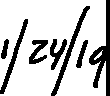 STATEMENT OF DEFICIENCIES AND PLAN OF CORRECTIONSTATEMENT OF DEFICIENCIES AND PLAN OF CORRECTION(XI) PROVIDER/SUPPLIER/CLIAIDENTIFICATION NUMBER:215071(X2) MULTIPLE CONSTRUCTIONA. BUILDING:  	B.WING(X2) MULTIPLE CONSTRUCTIONA. BUILDING:  	B.WING(X3) DATE SURVEY COMPLETEDC12110/2018(X3) DATE SURVEY COMPLETEDC12110/2018NAME OF PROVIDER OR SUPPLIER	STREET ADDRESS. CITY, STATE, ZIP CODEHEBREW HOME OF GREATER WASHINGTON	6121 MONTROSE ROADROCKVILLE, MD 20852NAME OF PROVIDER OR SUPPLIER	STREET ADDRESS. CITY, STATE, ZIP CODEHEBREW HOME OF GREATER WASHINGTON	6121 MONTROSE ROADROCKVILLE, MD 20852NAME OF PROVIDER OR SUPPLIER	STREET ADDRESS. CITY, STATE, ZIP CODEHEBREW HOME OF GREATER WASHINGTON	6121 MONTROSE ROADROCKVILLE, MD 20852NAME OF PROVIDER OR SUPPLIER	STREET ADDRESS. CITY, STATE, ZIP CODEHEBREW HOME OF GREATER WASHINGTON	6121 MONTROSE ROADROCKVILLE, MD 20852NAME OF PROVIDER OR SUPPLIER	STREET ADDRESS. CITY, STATE, ZIP CODEHEBREW HOME OF GREATER WASHINGTON	6121 MONTROSE ROADROCKVILLE, MD 20852NAME OF PROVIDER OR SUPPLIER	STREET ADDRESS. CITY, STATE, ZIP CODEHEBREW HOME OF GREATER WASHINGTON	6121 MONTROSE ROADROCKVILLE, MD 20852NAME OF PROVIDER OR SUPPLIER	STREET ADDRESS. CITY, STATE, ZIP CODEHEBREW HOME OF GREATER WASHINGTON	6121 MONTROSE ROADROCKVILLE, MD 20852(X4)1D PREFIX TAGSUMMARY STATEMENT OF DEFICIENCIES (EACH DEFICIENCY MUST BE PRECEDED BY FULL REGULATORY OR LSC IDENTIFYING INFORMATION)SUMMARY STATEMENT OF DEFICIENCIES (EACH DEFICIENCY MUST BE PRECEDED BY FULL REGULATORY OR LSC IDENTIFYING INFORMATION)ID PREFIX TAGPROVIDER'S PLAN OF CORRECTION (EACH CORRECTIVE ACTION SHOULD BECROSS-REFERENCED TO THEAPPROPRIATE DEFICIENCY)PROVIDER'S PLAN OF CORRECTION (EACH CORRECTIVE ACTION SHOULD BECROSS-REFERENCED TO THEAPPROPRIATE DEFICIENCY)(XS) COMPLETE DATE567151 Continued From page 8Ihazardous food is cooked to the minimumI internal temperature and for the specified holding time as follows:I'(1) Chart 1. Summary of Minimum Cooking andI Reheating Food Temperatures and HoldingI Times.IFOOD	MINIMUM1	HOLDING TIMEINTERNAL	AT .1 SPECIFIEDI	TEMPERATURETEMPERATURE:	F	C	.IShell eggs. Fish, meat, andI.all other potentially hazardousfoods not specified in Cha 1. 145	6315 secondsIShell eggs not prepared for 145	63	. 3minutesimmediate service, ralites,	or comminuted fish and meats, game  150	661 minuteanimals commercially raised for food,	or and injected meats.	155	6815 secondsor158	70	< 1 second, Whole roasts (beef, corned beef,	130	54.4;	112 minutespork and cured pork roasts such	or567151 Continued From page 8Ihazardous food is cooked to the minimumI internal temperature and for the specified holding time as follows:I'(1) Chart 1. Summary of Minimum Cooking andI Reheating Food Temperatures and HoldingI Times.IFOOD	MINIMUM1	HOLDING TIMEINTERNAL	AT .1 SPECIFIEDI	TEMPERATURETEMPERATURE:	F	C	.IShell eggs. Fish, meat, andI.all other potentially hazardousfoods not specified in Cha 1. 145	6315 secondsIShell eggs not prepared for 145	63	. 3minutesimmediate service, ralites,	or comminuted fish and meats, game  150	661 minuteanimals commercially raised for food,	or and injected meats.	155	6815 secondsor158	70	< 1 second, Whole roasts (beef, corned beef,	130	54.4;	112 minutespork and cured pork roasts such	or567151 Continued From page 8Ihazardous food is cooked to the minimumI internal temperature and for the specified holding time as follows:I'(1) Chart 1. Summary of Minimum Cooking andI Reheating Food Temperatures and HoldingI Times.IFOOD	MINIMUM1	HOLDING TIMEINTERNAL	AT .1 SPECIFIEDI	TEMPERATURETEMPERATURE:	F	C	.IShell eggs. Fish, meat, andI.all other potentially hazardousfoods not specified in Cha 1. 145	6315 secondsIShell eggs not prepared for 145	63	. 3minutesimmediate service, ralites,	or comminuted fish and meats, game  150	661 minuteanimals commercially raised for food,	or and injected meats.	155	6815 secondsor158	70	< 1 second, Whole roasts (beef, corned beef,	130	54.4;	112 minutespork and cured pork roasts such	or56715as ham). Holding lime may include  131	55 89 minutespost oven heat rise. Minimum oven	or temperature  for roasts greater than  133		56.156 minutesas ham). Holding lime may include  131	55 89 minutespost oven heat rise. Minimum oven	or temperature  for roasts greater than  133		56.156 minutes56715STATEMENT OF DEFICIENCIES AND PLAN OF CORRECTIONSTATEMENT OF DEFICIENCIES AND PLAN OF CORRECTION(X1) PROVIDER/SUPPLIER/CUA IDENTIFICATION NUMBER:215071(X2) MULTIPLE CONSTRUCTIONA  BUILDING:  	B.WING(X2) MULTIPLE CONSTRUCTIONA  BUILDING:  	B.WING(X3) DATE SURVEY COMPLETEDC12/10/2018(X3) DATE SURVEY COMPLETEDC12/10/2018NAME OF PROVIDER OR SUPPLIER	STREET ADDRESS. CllY, STATE, ZIP CODEHEBREW HOME OF GREATER WASHINGTON	6121 MONTROSE ROADROCKVILLE, MD 20852NAME OF PROVIDER OR SUPPLIER	STREET ADDRESS. CllY, STATE, ZIP CODEHEBREW HOME OF GREATER WASHINGTON	6121 MONTROSE ROADROCKVILLE, MD 20852NAME OF PROVIDER OR SUPPLIER	STREET ADDRESS. CllY, STATE, ZIP CODEHEBREW HOME OF GREATER WASHINGTON	6121 MONTROSE ROADROCKVILLE, MD 20852NAME OF PROVIDER OR SUPPLIER	STREET ADDRESS. CllY, STATE, ZIP CODEHEBREW HOME OF GREATER WASHINGTON	6121 MONTROSE ROADROCKVILLE, MD 20852NAME OF PROVIDER OR SUPPLIER	STREET ADDRESS. CllY, STATE, ZIP CODEHEBREW HOME OF GREATER WASHINGTON	6121 MONTROSE ROADROCKVILLE, MD 20852NAME OF PROVIDER OR SUPPLIER	STREET ADDRESS. CllY, STATE, ZIP CODEHEBREW HOME OF GREATER WASHINGTON	6121 MONTROSE ROADROCKVILLE, MD 20852NAME OF PROVIDER OR SUPPLIER	STREET ADDRESS. CllY, STATE, ZIP CODEHEBREW HOME OF GREATER WASHINGTON	6121 MONTROSE ROADROCKVILLE, MD 20852(X4) ID PREFIX TAGSUMMARY STATEMENT OF DEFICIENCIES (EACH DEFICIENCY MUST BE PRECEDED BY FULL REGULATORY OR LSC IDENTIFYING INFORMAl'IDN)SUMMARY STATEMENT OF DEFICIENCIES (EACH DEFICIENCY MUST BE PRECEDED BY FULL REGULATORY OR LSC IDENTIFYING INFORMAl'IDN)ID PREAX TAGPROVIDER'S PLAN OF CORRECTION (EACH CORRECTIVE ACTION SHOULD BECROSS-REFERENCED TO THEAPPROPRIATE DEFICIENCY)PROVIDER'S PLAN OF CORRECTION (EACH CORRECTIVE ACTION SHOULD BECROSS-REFERENCED TO THEAPPROPRIATE DEFICIENCY)(X5) COMPLETE DATI!S6715Continued From page 9Continued From page 9S6715,10 pounds is 250F for dry heat.	or,10 pounds is 250F for dry heat.	orForroasts l ss than 10 pounds, 135.	57.2Forroasts l ss than 10 pounds, 135.	57.236 minutes36 minutesminimum oven temperatures are	orminimum oven temperatures are	or350F for dry heat and 325F for  136	57.8350F for dry heat and 325F for  136	57.828 minutes28 minutesconvection ovens. Oven	orconvection ovens. Oven	ortemperature may be 250F or less	138	58.9temperature may be 250F or less	138	58.918 minutes18 minutesfor high humidity cooking (relative	orfor high humidity cooking (relative	orhumidity greater that 90 percent for 140	60humidity greater that 90 percent for 140	6012 minutes12 minutesat least 1 hour or in a moisture	orat least 1 hour or in a moisture	orimpermeable bag that provides 100 142	61.1impermeable bag that provides 100 142	61.18 minutes8 minutespercent humidity).	orpercent humidity).	or144	62.2	5144	62.2	5minutesminutesoror145	62.8	4145	62.8	4minutesminutesoror147	63.9	134147	63.9	134secondssecondsoror151	66.1	54151	66.1	54secondssecondsoror155	68.3	22155	68.3	22secondssecondsoror158	70	none158	70	nonePoultry; stuffed meat, pasta,	165	74Poultry; stuffed meat, pasta,	165	7415 seconds15 secondsor poultry, and exotic bird species;or poultry, and exotic bird species;wild game animals; and stuffingwild game animals; and stuffingcontaining fish, meat, or poultry.containing fish, meat, or poultry.Reheat of leftovers for hot holding.Reheat of leftovers for hot holding.11 0 1 11 02 1103110-:1105 11001107 11081109 1HO11t 1 1112 l 11311M111S 11161117 11181119 11221123 1124 112511261127 11281129 11301131 11322111 2 1122 113 21 14 2115 21 16211 72118211921222123 21242125 2126 2127 212821292130213121322133 213d2135 21:tf; 21-10 21 ,; 12M22143214•12187 2188 2189 2190 2191 21922193 21942195 21962197 2198 2199 27.00 2201 22022203 22042205 22062207318 7 3188 3189 3190 3191 3192 3193 3194318 7 3188 3189 3190 3191 3192 3193 31943195 31903197 3198 3199 3200 3201 3202 3203 32().13197 3198 3199 3200 3201 3202 3203 32().13205 3206320732074 13  4 )4  •t16  -11 8 4  20   422,   124  42 943 143343S 437 .139 441 41;3 ,:54 456 458;:6046 240,: 466 JGa 4 70 4 73 ,;75 477 479481483485  486- :87 <188	4 89	4 90 4 9 1 492495 49611034 94BuildingsDoublesSinglesRoomsRt sidontsSmith Kogod Bulld inc63156219282W S\N m3n Bulldlnc3121l243274Tot.ii Bed s556Primarvl'Stcondarv5 ,.,_11nvsrvor.ianvCodeCertlfl<Ollon D•t•Ctr1if tlon NumberGroua N1mePcovidctt NumberB,.,,Tn DatoSo<-,;coT )l>O\!rrtlt"I'o! Beds" """""""CO,,,pCf]AM<  -JoniCl>IP)S>.Cod l,"""9CSIIF)O,,,,,i; -	(CHB)S>.Cod l,"""9CSIIF)O,,,,,i; -	(CHB)-1/.at,al-	(MR)00.,(0TH);)me i)f ll omc Oflicc	Fir,.I S.ltllt'.\ tiJJlc S;uncl,.a I N ;m H•l,.a I N ;m H•I•r• Sr.,-.·u,•.1'i1k of IlomcO0k c Adminh lr:itorS« ial S«uiily NvmlxrS« ial S«uiily NvmlxrD.uc of Uirth( mm',1.1) ) )) '}D.uc of Uirth( mm',1.1) ) )) '}Cil)/hmnCil)/hmnCil)/hmnSO:.;-SO:.;-z u•C:.:i.k • .a1'.: k r,boo,:S ,an,l,,:rf.i;, S umt-.1:  l!f Jttb,t,,.U,Jf.i;, S umt-.1:  l!f Jttb,t,,.U,Jf.i;, S umt-.1:  l!f Jttb,t,,.U,Jl>rn,.il ,\ d.J,rr , (if	·.,.'4 1l>rn,.il ,\ d.J,rr , (if	·.,.'4 1} , lf.omc, O tr l«' Tin ld. -.itif.ed i,;if,S u,n t-,.;,} , lf.omc, O tr l«' Tin ld. -.itif.ed i,;if,S u,n t-,.;,l lomc-Off-Cnt\M(1'>11 't' eo-.v, I .IIJl>-lk (-..IJJl lomc-Off-Cnt\M(1'>11 't' eo-.v, I .IIJl>-lk (-..IJJl lomc-Off-Cnt\M(1'>11 't' eo-.v, I .IIJl>-lk (-..IJJl lomc-Off-Cnt\M(1'>11 't' eo-.v, I .IIJl>-lk (-..IJJ... l!Qrn(-Om«    r-«  r,;:., S<r,,I«   CO'  N"""-1"'... l!Qrn(-Om«    r-«  r,;:., S<r,,I«   CO'  N"""-1"'I mlC'Olkl	('tu..ift SumMI mlC'Olkl	('tu..ift SumMI mlC'Olkl	('tu..ift SumMI mlC'Olkl	('tu..ift SumMOIAl - • =•07•Cecil11Howard19Somerset40G2Anne ArundelCharles.f •Kt ntlOTalbot"Washinaton DCOthotState0)1:gj·05IllBaltimore CounTV09Dor chesterfirllontuome1Y21Washlnootn0)1:gj·05IllCalvertCarofloo1011Frtd t ricltGarrett,1,117Prince Geo t'sQueen AnnesSt Ma •22c23WicomicoWorchnte,Carroll11HarfOf'd30Baltim01ec·cmAUerav&tmmunolAnatomic& ClinlcalPatholoov04a·Anatomic PathofonwN1OltAnesU>e,iolCardcl wascularDisen eOSIti032Child& AdoleKcni  t PsychiatryClinicalPatholOSIti032Colon& RectalSurc:ieCritlu l Care MedicineIIIO0&rma1ologiul lmmunologyfDl1gnostl&e LaboratoNml   munolnnv05(Otrmatol0uv059;Oermatoumncl- •011·055OiannostlcLablmmunolou.vOla ost ic Radioloovcm02IEme	MedicineEn docrinolo 1•1  & MetabloismFamily Practice034.02IGasttoenteroloGeneral Pracdct003'General Vu cularSurm,n,0111035Gynec ologic OncoHematok>nv03Iinfectious Diseut030lnte,nalMt dDCni e, 009Matern.al & Fetal Medicine'41(.025'Mtd ka l Oneok>Ntonatal- Peril\8bfMedld nt03INeohroluuvOUNeurologicalSuraerv,:050Neurok>ov113Dent.at -  Other:1 23Endodontits057Nuclear Radiolouv131GeneralOtnmlrv111Oraf Surl'IMV112.Onhodontks117Ptdodontics.111PeriodonticsIf/HomeIVThtraov-151HoseIt.alOutpatient Pharma...,15118'InstitutionalPharmacv Mutti-Soecla!tvPharma1202OthwPharmaRetail Chain Pharmacy204Recalt Sl nale PtlarmaeyNameNameNameNameNameMedicareNumberMedicareNumberJ-/e"n , ) f,l,UP,(hRPA-•"Pr;:i,.J.9/S-t'>/J Iw As /1tc5-fi).Jw As /1tc5-fi).Jw As /1tc5-fi).Jw As /1tc5-fi).Jw As /1tc5-fi).JTeleJ)honeNotrt,er'CO,mly C-Ode	UcensieNumberElq>ira:tionDateTeleJ)honeNotrt,er'CO,mly C-Ode	UcensieNumberElq>ira:tionDatePriman1/Seconda~ S"• cialtv' So.eci.altvCodeCertificationDateCertrfictaJon H umberCertrfictaJon H umberGrou0 NameProvider NumberSecin DateSeMceTypeNtJrmer ofBedslnle<me<liate Care(ICF)A<:uia Jllf)afeot(INP)SltilledNursing(SNFI551.oChron.cHo,j>itaf (CHS)MenlalRetarda6on(MR)Other(OTH)Name oflfomeOtrttc	First .Na1111:Middle NameLast NameLast NameJ,r. Sr,.CIC.Tille of Home:O ffi ce Adminism torSocial Security NumberSocial Security NumberOate of Oinh( rnntldd-J), )')Oate of Oinh( rnntldd-J), )')C il) l fo \\ HC il) l fo \\ HC il) l fo \\ HS1a tcS1a tc1.w roo...• --1r ckp lw.11:. t\ um	rJ'ax Numti "1lif"l:p,11V1>6', •iJ'ax Numti "1lif"l:p,11V1>6', •iJ'ax Numti "1lif"l:p,11V1>6', •iE:,m;ail ; \ JJ r-:ss<if,,ry-.1,,.w, rt;E:,m;ail ; \ JJ r-:ss<if,,ry-.1,,.w, rt;3. lf,.:in, Offi l'Ta.x h.L:nlilk a,li \ n t\mn r3. lf,.:in, Offi l'Ta.x h.L:nlilk a,li \ n t\mn rlfoml.' O llie,: Coi:i Rcp1mYa r-EOO l>:i1,:(m.,.,Id)lfoml.' O llie,: Coi:i Rcp1mYa r-EOO l>:i1,:(m.,.,Id)lfoml.' O llie,: Coi:i Rcp1mYa r-EOO l>:i1,:(m.,.,Id)lfoml.' O llie,: Coi:i Rcp1mYa r-EOO l>:i1,:(m.,.,Id). Hvm,: O!Ttl,',: l t"C· P1,...S,:ni(\ ' l' 11111ra1 or. Hvm,: O!Ttl,',: l t"C· P1,...S,:ni(\ ' l' 11111ra1 orHome O ll11XChain l\umbo.·rHome O ll11XChain l\umbo.·rHome O ll11XChain l\umbo.·rHome O ll11XChain l\umbo.·rRoom and bed breakdown:CATEGORYLOCATIONComprehensiveCare FacilitySmith-Kogod BuildingSingle Rooms: 1101-1119, 1122-1136,1140-114439 beds2101-2119, 2122-2136,2140-214439 beds3101-2119, 3122-3136,3140-314439 beds4101-4119, 4122-4136,4140-414439 bedsTotal Single Rooms - Smith-Kogod Bid.156 bedsSmith-Kogod BuildingDuplex Rooms:  2187-22073187-320742 beds42 beds4187-420742 bedsTotal Duplex Rooms -Smith-Kogod Bid.126 bedsTotal Smith-Kogod Building282 bedsWasserman BuildingSingle Rooms: 203-214, 216, 218, 220,222,224,229,231,233,235,237,239,241,243,254,256,258,260,262,264, 266, 268-275, 277,279,281,283,285-29656 beds303-314, 316, 318, 320,322,324,329,331,333,335,337,339,341,343,354,356,358,360,362364, 366, 370, 373, 375,377,379,381,383,385,386-39652 beds403-414, 416, 418, 420,422,424,429,431,433,435,437,439,441,443,454,456,458,460,462,STATEMENT OF DEFICIENCIES AND PLAN OF CORRECTION(X1) PROVIDER / SUPPLIER/ CLIA IDENNTIFICATION NUMBER215071(X2) MULTIPLE CONSTRUCTIONBUILDING  	WING  	(X2) MULTIPLE CONSTRUCTIONBUILDING  	WING  	(X3) DATE SURVEY COMPLETED06/07/2018NAME OF PROVIDER OF SUPPLIERHEBREW HOME OF GREATER WASHINGTONNAME OF PROVIDER OF SUPPLIERHEBREW HOME OF GREATER WASHINGTONNAME OF PROVIDER OF SUPPLIERHEBREW HOME OF GREATER WASHINGTONSTREET ADDRESS, CITY, STATE, ZIP6121 MONTROSE ROADROCKVILLE, MD 20852STREET ADDRESS, CITY, STATE, ZIP6121 MONTROSE ROADROCKVILLE, MD 20852For information on the nursing home's plan to correct this deficiency, please contact the nursing home or the state survey agency.For information on the nursing home's plan to correct this deficiency, please contact the nursing home or the state survey agency.For information on the nursing home's plan to correct this deficiency, please contact the nursing home or the state survey agency.For information on the nursing home's plan to correct this deficiency, please contact the nursing home or the state survey agency.For information on the nursing home's plan to correct this deficiency, please contact the nursing home or the state survey agency.(X4) ID PREFIX TAGSUMMARY STATEMENT OF DEFICIENCIES (EACH DEFICIENCY MUST BE PRECEDED BY FULL REGULATORY OR LSC IDENTIFYING INFORMATION)SUMMARY STATEMENT OF DEFICIENCIES (EACH DEFICIENCY MUST BE PRECEDED BY FULL REGULATORY OR LSC IDENTIFYING INFORMATION)SUMMARY STATEMENT OF DEFICIENCIES (EACH DEFICIENCY MUST BE PRECEDED BY FULL REGULATORY OR LSC IDENTIFYING INFORMATION)SUMMARY STATEMENT OF DEFICIENCIES (EACH DEFICIENCY MUST BE PRECEDED BY FULL REGULATORY OR LSC IDENTIFYING INFORMATION)F 0657Level of harm - Minimal harm or potential for actual harmResidents Affected - FewDevelop the complete care plan within 7 days of the comprehensive assessment; and prepared, reviewed, and revised by a team of health professionals.Based on surveyor review of the clinical record, surveyor observation and interview with facility staff, it was determined that the facility staff had failed to ensure the comprehensive plan of care that addressed resident #4's abusive/aggressive behavior was reviewed and revised in a timely manner. This finding was identified for 1 of 8 residents selected for the complaint survey. The findings include:This finding was identified during the investigation of a facility reported incident.On 06-07-18, surveyor review of the clinical record of resident #4 revealed that, on 04-28-18, the resident was observed pushing another resident and grabbing the resident by the neck. Resident #4's aggressive behavior resulted in the other resident falling to the floor, but there were no apparent injuries, and staff was able to redirect resident#4 after the incident.Further review of the (MONTH) and (MONTH) (YEAR) staff documentation of resident #4's previously observed behavior, revealed attempts of the resident to bite, as well as kick, staff members. In addition, documented behaviors included noncompliancewith care, wandering in and out of other residents' rooms and foul language towards staff and other residents.Review of the comprehensive plan of care, regarding resident #4's abusive/aggressive behavior, revealed that, on 05-07-18, staff documented provide 1:1 supervision as possible as an intervention. Further record review revealed that the facility initiated 1:1 staff supervision of the resident on 04-30-18 after the 04-28-18 incident .On 06-07-18, surveyor review of the April, (MONTH) and (MONTH) (YEAR) daily assignment sheets revealed that, after 05-10-18, there was no further evidence of an assigned staff member for 1:1 supervision to resident #4 on the 11PM - 7 AM shift.Further review of the daily assignment sheets revealed that, after 06-06-18, there was no assigned 1:1 supervision during the 7AM-3PM shift.On 06-07-18 at 3:30PM, surveyor observation revealed that resident #4 was in her/his room alone and laying on the side ofthe bed. There was no evidence of a 1:1 assigned staff member. When asked, the resident denied any concerns and was unaware of having a 1:1 staff member.On 06-07-18 at 2:40PM, surveyor interview with the 4 East unit manager revealed that resident #4's behavior has been challenging for unit staff since the resident's admission and has been unpredictable at times. Staff supervision had been provided to the resident, but not until after the last incident on 04-28-18, was 1:1 supervision required. Presently 1:1 supervisory need has been decreased over the shifts.On 06-07-18 at 4:30PM, surveyor interview with the Director of Nursing revealed that the 1:1 supervision had been reduced during the shifts based on the fact that resident #4's observed behaviors had decreased during the 11-7 shift, andtherefore, it was decided that 1:1 supervision was no longer required. Further interview revealed that, on 06-07-18, 1:1 supervision during the 7-3 shift had been removed and staff on the unit would observe the resident's behavior and document observations.However, further review of the comprehensive plan of care addressing the resident's abusive/aggressive behavior revealed no evidence that staff reviewed or revised the plan of care to include the reassessment for the 1:1 supervision, and/or theneed to increase or decrease the supervision. There was no evidence of a review or reassessment of other interventions that may be necessary to address resident #4's behavior.On 06-07-18 at 5:30PM, surveyor interview with the Director of Nursing revealed no additional information.Develop the complete care plan within 7 days of the comprehensive assessment; and prepared, reviewed, and revised by a team of health professionals.Based on surveyor review of the clinical record, surveyor observation and interview with facility staff, it was determined that the facility staff had failed to ensure the comprehensive plan of care that addressed resident #4's abusive/aggressive behavior was reviewed and revised in a timely manner. This finding was identified for 1 of 8 residents selected for the complaint survey. The findings include:This finding was identified during the investigation of a facility reported incident.On 06-07-18, surveyor review of the clinical record of resident #4 revealed that, on 04-28-18, the resident was observed pushing another resident and grabbing the resident by the neck. Resident #4's aggressive behavior resulted in the other resident falling to the floor, but there were no apparent injuries, and staff was able to redirect resident#4 after the incident.Further review of the (MONTH) and (MONTH) (YEAR) staff documentation of resident #4's previously observed behavior, revealed attempts of the resident to bite, as well as kick, staff members. In addition, documented behaviors included noncompliancewith care, wandering in and out of other residents' rooms and foul language towards staff and other residents.Review of the comprehensive plan of care, regarding resident #4's abusive/aggressive behavior, revealed that, on 05-07-18, staff documented provide 1:1 supervision as possible as an intervention. Further record review revealed that the facility initiated 1:1 staff supervision of the resident on 04-30-18 after the 04-28-18 incident .On 06-07-18, surveyor review of the April, (MONTH) and (MONTH) (YEAR) daily assignment sheets revealed that, after 05-10-18, there was no further evidence of an assigned staff member for 1:1 supervision to resident #4 on the 11PM - 7 AM shift.Further review of the daily assignment sheets revealed that, after 06-06-18, there was no assigned 1:1 supervision during the 7AM-3PM shift.On 06-07-18 at 3:30PM, surveyor observation revealed that resident #4 was in her/his room alone and laying on the side ofthe bed. There was no evidence of a 1:1 assigned staff member. When asked, the resident denied any concerns and was unaware of having a 1:1 staff member.On 06-07-18 at 2:40PM, surveyor interview with the 4 East unit manager revealed that resident #4's behavior has been challenging for unit staff since the resident's admission and has been unpredictable at times. Staff supervision had been provided to the resident, but not until after the last incident on 04-28-18, was 1:1 supervision required. Presently 1:1 supervisory need has been decreased over the shifts.On 06-07-18 at 4:30PM, surveyor interview with the Director of Nursing revealed that the 1:1 supervision had been reduced during the shifts based on the fact that resident #4's observed behaviors had decreased during the 11-7 shift, andtherefore, it was decided that 1:1 supervision was no longer required. Further interview revealed that, on 06-07-18, 1:1 supervision during the 7-3 shift had been removed and staff on the unit would observe the resident's behavior and document observations.However, further review of the comprehensive plan of care addressing the resident's abusive/aggressive behavior revealed no evidence that staff reviewed or revised the plan of care to include the reassessment for the 1:1 supervision, and/or theneed to increase or decrease the supervision. There was no evidence of a review or reassessment of other interventions that may be necessary to address resident #4's behavior.On 06-07-18 at 5:30PM, surveyor interview with the Director of Nursing revealed no additional information.Develop the complete care plan within 7 days of the comprehensive assessment; and prepared, reviewed, and revised by a team of health professionals.Based on surveyor review of the clinical record, surveyor observation and interview with facility staff, it was determined that the facility staff had failed to ensure the comprehensive plan of care that addressed resident #4's abusive/aggressive behavior was reviewed and revised in a timely manner. This finding was identified for 1 of 8 residents selected for the complaint survey. The findings include:This finding was identified during the investigation of a facility reported incident.On 06-07-18, surveyor review of the clinical record of resident #4 revealed that, on 04-28-18, the resident was observed pushing another resident and grabbing the resident by the neck. Resident #4's aggressive behavior resulted in the other resident falling to the floor, but there were no apparent injuries, and staff was able to redirect resident#4 after the incident.Further review of the (MONTH) and (MONTH) (YEAR) staff documentation of resident #4's previously observed behavior, revealed attempts of the resident to bite, as well as kick, staff members. In addition, documented behaviors included noncompliancewith care, wandering in and out of other residents' rooms and foul language towards staff and other residents.Review of the comprehensive plan of care, regarding resident #4's abusive/aggressive behavior, revealed that, on 05-07-18, staff documented provide 1:1 supervision as possible as an intervention. Further record review revealed that the facility initiated 1:1 staff supervision of the resident on 04-30-18 after the 04-28-18 incident .On 06-07-18, surveyor review of the April, (MONTH) and (MONTH) (YEAR) daily assignment sheets revealed that, after 05-10-18, there was no further evidence of an assigned staff member for 1:1 supervision to resident #4 on the 11PM - 7 AM shift.Further review of the daily assignment sheets revealed that, after 06-06-18, there was no assigned 1:1 supervision during the 7AM-3PM shift.On 06-07-18 at 3:30PM, surveyor observation revealed that resident #4 was in her/his room alone and laying on the side ofthe bed. There was no evidence of a 1:1 assigned staff member. When asked, the resident denied any concerns and was unaware of having a 1:1 staff member.On 06-07-18 at 2:40PM, surveyor interview with the 4 East unit manager revealed that resident #4's behavior has been challenging for unit staff since the resident's admission and has been unpredictable at times. Staff supervision had been provided to the resident, but not until after the last incident on 04-28-18, was 1:1 supervision required. Presently 1:1 supervisory need has been decreased over the shifts.On 06-07-18 at 4:30PM, surveyor interview with the Director of Nursing revealed that the 1:1 supervision had been reduced during the shifts based on the fact that resident #4's observed behaviors had decreased during the 11-7 shift, andtherefore, it was decided that 1:1 supervision was no longer required. Further interview revealed that, on 06-07-18, 1:1 supervision during the 7-3 shift had been removed and staff on the unit would observe the resident's behavior and document observations.However, further review of the comprehensive plan of care addressing the resident's abusive/aggressive behavior revealed no evidence that staff reviewed or revised the plan of care to include the reassessment for the 1:1 supervision, and/or theneed to increase or decrease the supervision. There was no evidence of a review or reassessment of other interventions that may be necessary to address resident #4's behavior.On 06-07-18 at 5:30PM, surveyor interview with the Director of Nursing revealed no additional information.Develop the complete care plan within 7 days of the comprehensive assessment; and prepared, reviewed, and revised by a team of health professionals.Based on surveyor review of the clinical record, surveyor observation and interview with facility staff, it was determined that the facility staff had failed to ensure the comprehensive plan of care that addressed resident #4's abusive/aggressive behavior was reviewed and revised in a timely manner. This finding was identified for 1 of 8 residents selected for the complaint survey. The findings include:This finding was identified during the investigation of a facility reported incident.On 06-07-18, surveyor review of the clinical record of resident #4 revealed that, on 04-28-18, the resident was observed pushing another resident and grabbing the resident by the neck. Resident #4's aggressive behavior resulted in the other resident falling to the floor, but there were no apparent injuries, and staff was able to redirect resident#4 after the incident.Further review of the (MONTH) and (MONTH) (YEAR) staff documentation of resident #4's previously observed behavior, revealed attempts of the resident to bite, as well as kick, staff members. In addition, documented behaviors included noncompliancewith care, wandering in and out of other residents' rooms and foul language towards staff and other residents.Review of the comprehensive plan of care, regarding resident #4's abusive/aggressive behavior, revealed that, on 05-07-18, staff documented provide 1:1 supervision as possible as an intervention. Further record review revealed that the facility initiated 1:1 staff supervision of the resident on 04-30-18 after the 04-28-18 incident .On 06-07-18, surveyor review of the April, (MONTH) and (MONTH) (YEAR) daily assignment sheets revealed that, after 05-10-18, there was no further evidence of an assigned staff member for 1:1 supervision to resident #4 on the 11PM - 7 AM shift.Further review of the daily assignment sheets revealed that, after 06-06-18, there was no assigned 1:1 supervision during the 7AM-3PM shift.On 06-07-18 at 3:30PM, surveyor observation revealed that resident #4 was in her/his room alone and laying on the side ofthe bed. There was no evidence of a 1:1 assigned staff member. When asked, the resident denied any concerns and was unaware of having a 1:1 staff member.On 06-07-18 at 2:40PM, surveyor interview with the 4 East unit manager revealed that resident #4's behavior has been challenging for unit staff since the resident's admission and has been unpredictable at times. Staff supervision had been provided to the resident, but not until after the last incident on 04-28-18, was 1:1 supervision required. Presently 1:1 supervisory need has been decreased over the shifts.On 06-07-18 at 4:30PM, surveyor interview with the Director of Nursing revealed that the 1:1 supervision had been reduced during the shifts based on the fact that resident #4's observed behaviors had decreased during the 11-7 shift, andtherefore, it was decided that 1:1 supervision was no longer required. Further interview revealed that, on 06-07-18, 1:1 supervision during the 7-3 shift had been removed and staff on the unit would observe the resident's behavior and document observations.However, further review of the comprehensive plan of care addressing the resident's abusive/aggressive behavior revealed no evidence that staff reviewed or revised the plan of care to include the reassessment for the 1:1 supervision, and/or theneed to increase or decrease the supervision. There was no evidence of a review or reassessment of other interventions that may be necessary to address resident #4's behavior.On 06-07-18 at 5:30PM, surveyor interview with the Director of Nursing revealed no additional information.STATEMENT OF DEFICIENCIES AND PLAN OF CORRECTION(X1) PROVIDER / SUPPLIER/ CLIA IDENNTIFICATION NUMBER215071(X2) MULTIPLE CONSTRUCTIONBUILDING  	WING  	(X2) MULTIPLE CONSTRUCTIONBUILDING  	WING  	(X3) DATE SURVEY COMPLETED09/05/2017NAME OF PROVIDER OF SUPPLIERHEBREW HOME OF GREATER WASHINGTONNAME OF PROVIDER OF SUPPLIERHEBREW HOME OF GREATER WASHINGTONNAME OF PROVIDER OF SUPPLIERHEBREW HOME OF GREATER WASHINGTONSTREET ADDRESS, CITY, STATE, ZIP6121 MONTROSE ROADROCKVILLE, MD 20852STREET ADDRESS, CITY, STATE, ZIP6121 MONTROSE ROADROCKVILLE, MD 20852For information on the nursing home's plan to correct this deficiency, please contact the nursing home or the state survey agency.For information on the nursing home's plan to correct this deficiency, please contact the nursing home or the state survey agency.For information on the nursing home's plan to correct this deficiency, please contact the nursing home or the state survey agency.For information on the nursing home's plan to correct this deficiency, please contact the nursing home or the state survey agency.For information on the nursing home's plan to correct this deficiency, please contact the nursing home or the state survey agency.(X4) ID PREFIX TAGSUMMARY STATEMENT OF DEFICIENCIES (EACH DEFICIENCY MUST BE PRECEDED BY FULL REGULATORY OR LSC IDENTIFYING INFORMATION)SUMMARY STATEMENT OF DEFICIENCIES (EACH DEFICIENCY MUST BE PRECEDED BY FULL REGULATORY OR LSC IDENTIFYING INFORMATION)SUMMARY STATEMENT OF DEFICIENCIES (EACH DEFICIENCY MUST BE PRECEDED BY FULL REGULATORY OR LSC IDENTIFYING INFORMATION)SUMMARY STATEMENT OF DEFICIENCIES (EACH DEFICIENCY MUST BE PRECEDED BY FULL REGULATORY OR LSC IDENTIFYING INFORMATION)F 0225Level of harm - Minimal harm or potential for actual harmResidents Affected - FewF 0281Level of harm - Potential for minimal harmResidents Affected - SomeF 0309Level of harm - Potential for minimal harmResidents Affected - SomeF 0323Level of harm - Actual harmResidents Affected - Few1) Hire only people with no legal history of abusing, neglecting or mistreating residents; or 2) report and investigate any acts or reports of abuse, neglect or mistreatment of residents.Based on interview with the Director of Nursing (DON), it was determined that the facility staff failed to address the screening component of abuse prevention. This finding was evident for 1 of 1 residents reviewed with private sitters. This finding was identified during the investigation of facility reported incident #MD 119. The findings include:On 08-30-17, surveyor review of facility reported incident #MD 119 revealed that resident #7 was being cared for by a private sitter (hired by the family) who was not licensed by the board of nursing and was not affiliated with an agency. Review of the facility policy Disclosure statement and Waiver, dated 12-08-16, revealed that private duty service providers (PDSP) understood that, throughout the duration of providing services for a resident, they were required to provide:1 . 2. Statement from Agency or proof that PDSP had a background check and had not been convicted of a felony within the past seven (7) years. 3 .Following the reported incident, on 08-04-17, the sitter signed the waiver. However, she/he stated that they were hired by the family, with no other explanation, to defer the criminal background check.On 08-30-17 at 4:53 PM, interview with the Director of Nursing revealed that the private sitter hired by the family of resident #7 had worked with the resident in the facility since admission in 2013, but did not have a criminal background check on file. Additionally, the DON confirmed that the sitter was not licensed with the Board of Nursing. The DON did not have further explanation as to why the background check was not pursued despite the sitter's signature that he/she was aware of the requirement. In addition, based on the interview with the DON, if the sitter was hired by the resident or responsible party and was not licensed, and did not come through an agency, this policy was not enforced.Make sure services provided by the nursing facility meet professional standards of quality.**NOTE- TERMS IN BRACKETS HAVE BEEN EDITED TO PROTECT CONFIDENTIALITY**Based on surveyor observation, clinical record review, and interview of facility staff, it was determined that the facility failed to meet standards of nursing practice by not recording medications after they were administered to resident # 2, as defined by the Nurse Practice Act. This finding was identified during an investigation of facility reported incident MD 831. The findings included:On 08-31-17, review of the admission orders [REDACTED]. Further review of the (MONTH) (YEAR) MAR indicated [REDACTED]. Inaddition, there was no evidence that a pain medication, [MEDICATION NAME] 600 mg, was signed off as given to resident #2 on 06-09-17 at 6 AM as ordered.On 08-31-17 at 5 PM, interview of the director of nursing revealed that he/she believed that the nursing staff gave the antibiotic and pain medication as ordered, but forgot to sign off that it was administered.As per the Code of [NAME]land Regulations 10.27.10.03C. (4)(3)(a) The plan of nursing care shall be communicated on records to other members of the health care team.Provide necessary care and services to maintain the highest well being of each resident**NOTE- TERMS IN BRACKETS HAVE BEEN EDITED TO PROTECT CONFIDENTIALITY**Based on surveyor observation, clinical record review, and interview of resident and facility staff, it was determined that the facility staff failed to follow physician orders [REDACTED]. This finding was identified during an investigation of facility reported incident MD 828. The findings include:On 08-30-17 at 3:30 PM, interview of resident #6 revealed that this resident was alert, oriented and capable of communicating their needs to staff. On 08-14-17, the resident reported left knee pain to the nursing staff and Tylenol was given as requested. In addition, an x-ray was ordered of the knee, which revealed a left knee fracture. Therefore, resident #6 was sent to a hospital on 08-15-17.On 08-31-17, review of the Medication Administration Record [REDACTED]. Further review revealed that PRN Tylenol 1000 mg wasgiven on 08-14-17 at 12:43 PM, and 4:30 PM for left knee pain, which was only 4 hours apart and not every 8 hours as ordered.On 08-31-17 at 11:30 AM, interview of the Unit manager on 5 North revealed no additional information to explain why the nursing staff did not follow the physician's orders [REDACTED].In addition, on 08-31-17, review of the MAR indicated [REDACTED].On 08-31-17 at 11:30 AM, interview of the 5 North Unit Manager revealed that this resident was sent to a hospital on 08-15-17 around 12:30 PM due to a left knee fracture.However, review of the Nursing Home to Hospital Transfer Form, dated on 08-15-17, revealed that the nursing staff documented that PRN Tylenol 1000 mg was last given to resident #6 on 08-15-17 at 3:04 AM for left knee pain, which is inconsistentwith the MAR.On 08-31-17 at 11:30 AM, interview of 5 North Unit Manager revealed no additional informationMake sure that the nursing home area is free from accident hazards and risks and provides supervision to prevent avoidable accidentsBased on surveyor observation, review of the clinical record and staff interviews, it was determined that the facility staff failed to prevent a resident from sustaining a fall with a resulting injury. This finding was evident in 1 of 15 residents selected for review. (#7). This finding was identified during the investigation of facility reported incident #MD 119.Review of the facility's plan of correction implemented immediately after the incident resulted in the citation being cited as past non-compliance. The findings include:On 08-30-17, a review of the closed clinical record and facility reported incident revealed that resident #7 sustained a1) Hire only people with no legal history of abusing, neglecting or mistreating residents; or 2) report and investigate any acts or reports of abuse, neglect or mistreatment of residents.Based on interview with the Director of Nursing (DON), it was determined that the facility staff failed to address the screening component of abuse prevention. This finding was evident for 1 of 1 residents reviewed with private sitters. This finding was identified during the investigation of facility reported incident #MD 119. The findings include:On 08-30-17, surveyor review of facility reported incident #MD 119 revealed that resident #7 was being cared for by a private sitter (hired by the family) who was not licensed by the board of nursing and was not affiliated with an agency. Review of the facility policy Disclosure statement and Waiver, dated 12-08-16, revealed that private duty service providers (PDSP) understood that, throughout the duration of providing services for a resident, they were required to provide:1 . 2. Statement from Agency or proof that PDSP had a background check and had not been convicted of a felony within the past seven (7) years. 3 .Following the reported incident, on 08-04-17, the sitter signed the waiver. However, she/he stated that they were hired by the family, with no other explanation, to defer the criminal background check.On 08-30-17 at 4:53 PM, interview with the Director of Nursing revealed that the private sitter hired by the family of resident #7 had worked with the resident in the facility since admission in 2013, but did not have a criminal background check on file. Additionally, the DON confirmed that the sitter was not licensed with the Board of Nursing. The DON did not have further explanation as to why the background check was not pursued despite the sitter's signature that he/she was aware of the requirement. In addition, based on the interview with the DON, if the sitter was hired by the resident or responsible party and was not licensed, and did not come through an agency, this policy was not enforced.Make sure services provided by the nursing facility meet professional standards of quality.**NOTE- TERMS IN BRACKETS HAVE BEEN EDITED TO PROTECT CONFIDENTIALITY**Based on surveyor observation, clinical record review, and interview of facility staff, it was determined that the facility failed to meet standards of nursing practice by not recording medications after they were administered to resident # 2, as defined by the Nurse Practice Act. This finding was identified during an investigation of facility reported incident MD 831. The findings included:On 08-31-17, review of the admission orders [REDACTED]. Further review of the (MONTH) (YEAR) MAR indicated [REDACTED]. Inaddition, there was no evidence that a pain medication, [MEDICATION NAME] 600 mg, was signed off as given to resident #2 on 06-09-17 at 6 AM as ordered.On 08-31-17 at 5 PM, interview of the director of nursing revealed that he/she believed that the nursing staff gave the antibiotic and pain medication as ordered, but forgot to sign off that it was administered.As per the Code of [NAME]land Regulations 10.27.10.03C. (4)(3)(a) The plan of nursing care shall be communicated on records to other members of the health care team.Provide necessary care and services to maintain the highest well being of each resident**NOTE- TERMS IN BRACKETS HAVE BEEN EDITED TO PROTECT CONFIDENTIALITY**Based on surveyor observation, clinical record review, and interview of resident and facility staff, it was determined that the facility staff failed to follow physician orders [REDACTED]. This finding was identified during an investigation of facility reported incident MD 828. The findings include:On 08-30-17 at 3:30 PM, interview of resident #6 revealed that this resident was alert, oriented and capable of communicating their needs to staff. On 08-14-17, the resident reported left knee pain to the nursing staff and Tylenol was given as requested. In addition, an x-ray was ordered of the knee, which revealed a left knee fracture. Therefore, resident #6 was sent to a hospital on 08-15-17.On 08-31-17, review of the Medication Administration Record [REDACTED]. Further review revealed that PRN Tylenol 1000 mg wasgiven on 08-14-17 at 12:43 PM, and 4:30 PM for left knee pain, which was only 4 hours apart and not every 8 hours as ordered.On 08-31-17 at 11:30 AM, interview of the Unit manager on 5 North revealed no additional information to explain why the nursing staff did not follow the physician's orders [REDACTED].In addition, on 08-31-17, review of the MAR indicated [REDACTED].On 08-31-17 at 11:30 AM, interview of the 5 North Unit Manager revealed that this resident was sent to a hospital on 08-15-17 around 12:30 PM due to a left knee fracture.However, review of the Nursing Home to Hospital Transfer Form, dated on 08-15-17, revealed that the nursing staff documented that PRN Tylenol 1000 mg was last given to resident #6 on 08-15-17 at 3:04 AM for left knee pain, which is inconsistentwith the MAR.On 08-31-17 at 11:30 AM, interview of 5 North Unit Manager revealed no additional informationMake sure that the nursing home area is free from accident hazards and risks and provides supervision to prevent avoidable accidentsBased on surveyor observation, review of the clinical record and staff interviews, it was determined that the facility staff failed to prevent a resident from sustaining a fall with a resulting injury. This finding was evident in 1 of 15 residents selected for review. (#7). This finding was identified during the investigation of facility reported incident #MD 119.Review of the facility's plan of correction implemented immediately after the incident resulted in the citation being cited as past non-compliance. The findings include:On 08-30-17, a review of the closed clinical record and facility reported incident revealed that resident #7 sustained a1) Hire only people with no legal history of abusing, neglecting or mistreating residents; or 2) report and investigate any acts or reports of abuse, neglect or mistreatment of residents.Based on interview with the Director of Nursing (DON), it was determined that the facility staff failed to address the screening component of abuse prevention. This finding was evident for 1 of 1 residents reviewed with private sitters. This finding was identified during the investigation of facility reported incident #MD 119. The findings include:On 08-30-17, surveyor review of facility reported incident #MD 119 revealed that resident #7 was being cared for by a private sitter (hired by the family) who was not licensed by the board of nursing and was not affiliated with an agency. Review of the facility policy Disclosure statement and Waiver, dated 12-08-16, revealed that private duty service providers (PDSP) understood that, throughout the duration of providing services for a resident, they were required to provide:1 . 2. Statement from Agency or proof that PDSP had a background check and had not been convicted of a felony within the past seven (7) years. 3 .Following the reported incident, on 08-04-17, the sitter signed the waiver. However, she/he stated that they were hired by the family, with no other explanation, to defer the criminal background check.On 08-30-17 at 4:53 PM, interview with the Director of Nursing revealed that the private sitter hired by the family of resident #7 had worked with the resident in the facility since admission in 2013, but did not have a criminal background check on file. Additionally, the DON confirmed that the sitter was not licensed with the Board of Nursing. The DON did not have further explanation as to why the background check was not pursued despite the sitter's signature that he/she was aware of the requirement. In addition, based on the interview with the DON, if the sitter was hired by the resident or responsible party and was not licensed, and did not come through an agency, this policy was not enforced.Make sure services provided by the nursing facility meet professional standards of quality.**NOTE- TERMS IN BRACKETS HAVE BEEN EDITED TO PROTECT CONFIDENTIALITY**Based on surveyor observation, clinical record review, and interview of facility staff, it was determined that the facility failed to meet standards of nursing practice by not recording medications after they were administered to resident # 2, as defined by the Nurse Practice Act. This finding was identified during an investigation of facility reported incident MD 831. The findings included:On 08-31-17, review of the admission orders [REDACTED]. Further review of the (MONTH) (YEAR) MAR indicated [REDACTED]. Inaddition, there was no evidence that a pain medication, [MEDICATION NAME] 600 mg, was signed off as given to resident #2 on 06-09-17 at 6 AM as ordered.On 08-31-17 at 5 PM, interview of the director of nursing revealed that he/she believed that the nursing staff gave the antibiotic and pain medication as ordered, but forgot to sign off that it was administered.As per the Code of [NAME]land Regulations 10.27.10.03C. (4)(3)(a) The plan of nursing care shall be communicated on records to other members of the health care team.Provide necessary care and services to maintain the highest well being of each resident**NOTE- TERMS IN BRACKETS HAVE BEEN EDITED TO PROTECT CONFIDENTIALITY**Based on surveyor observation, clinical record review, and interview of resident and facility staff, it was determined that the facility staff failed to follow physician orders [REDACTED]. This finding was identified during an investigation of facility reported incident MD 828. The findings include:On 08-30-17 at 3:30 PM, interview of resident #6 revealed that this resident was alert, oriented and capable of communicating their needs to staff. On 08-14-17, the resident reported left knee pain to the nursing staff and Tylenol was given as requested. In addition, an x-ray was ordered of the knee, which revealed a left knee fracture. Therefore, resident #6 was sent to a hospital on 08-15-17.On 08-31-17, review of the Medication Administration Record [REDACTED]. Further review revealed that PRN Tylenol 1000 mg wasgiven on 08-14-17 at 12:43 PM, and 4:30 PM for left knee pain, which was only 4 hours apart and not every 8 hours as ordered.On 08-31-17 at 11:30 AM, interview of the Unit manager on 5 North revealed no additional information to explain why the nursing staff did not follow the physician's orders [REDACTED].In addition, on 08-31-17, review of the MAR indicated [REDACTED].On 08-31-17 at 11:30 AM, interview of the 5 North Unit Manager revealed that this resident was sent to a hospital on 08-15-17 around 12:30 PM due to a left knee fracture.However, review of the Nursing Home to Hospital Transfer Form, dated on 08-15-17, revealed that the nursing staff documented that PRN Tylenol 1000 mg was last given to resident #6 on 08-15-17 at 3:04 AM for left knee pain, which is inconsistentwith the MAR.On 08-31-17 at 11:30 AM, interview of 5 North Unit Manager revealed no additional informationMake sure that the nursing home area is free from accident hazards and risks and provides supervision to prevent avoidable accidentsBased on surveyor observation, review of the clinical record and staff interviews, it was determined that the facility staff failed to prevent a resident from sustaining a fall with a resulting injury. This finding was evident in 1 of 15 residents selected for review. (#7). This finding was identified during the investigation of facility reported incident #MD 119.Review of the facility's plan of correction implemented immediately after the incident resulted in the citation being cited as past non-compliance. The findings include:On 08-30-17, a review of the closed clinical record and facility reported incident revealed that resident #7 sustained a1) Hire only people with no legal history of abusing, neglecting or mistreating residents; or 2) report and investigate any acts or reports of abuse, neglect or mistreatment of residents.Based on interview with the Director of Nursing (DON), it was determined that the facility staff failed to address the screening component of abuse prevention. This finding was evident for 1 of 1 residents reviewed with private sitters. This finding was identified during the investigation of facility reported incident #MD 119. The findings include:On 08-30-17, surveyor review of facility reported incident #MD 119 revealed that resident #7 was being cared for by a private sitter (hired by the family) who was not licensed by the board of nursing and was not affiliated with an agency. Review of the facility policy Disclosure statement and Waiver, dated 12-08-16, revealed that private duty service providers (PDSP) understood that, throughout the duration of providing services for a resident, they were required to provide:1 . 2. Statement from Agency or proof that PDSP had a background check and had not been convicted of a felony within the past seven (7) years. 3 .Following the reported incident, on 08-04-17, the sitter signed the waiver. However, she/he stated that they were hired by the family, with no other explanation, to defer the criminal background check.On 08-30-17 at 4:53 PM, interview with the Director of Nursing revealed that the private sitter hired by the family of resident #7 had worked with the resident in the facility since admission in 2013, but did not have a criminal background check on file. Additionally, the DON confirmed that the sitter was not licensed with the Board of Nursing. The DON did not have further explanation as to why the background check was not pursued despite the sitter's signature that he/she was aware of the requirement. In addition, based on the interview with the DON, if the sitter was hired by the resident or responsible party and was not licensed, and did not come through an agency, this policy was not enforced.Make sure services provided by the nursing facility meet professional standards of quality.**NOTE- TERMS IN BRACKETS HAVE BEEN EDITED TO PROTECT CONFIDENTIALITY**Based on surveyor observation, clinical record review, and interview of facility staff, it was determined that the facility failed to meet standards of nursing practice by not recording medications after they were administered to resident # 2, as defined by the Nurse Practice Act. This finding was identified during an investigation of facility reported incident MD 831. The findings included:On 08-31-17, review of the admission orders [REDACTED]. Further review of the (MONTH) (YEAR) MAR indicated [REDACTED]. Inaddition, there was no evidence that a pain medication, [MEDICATION NAME] 600 mg, was signed off as given to resident #2 on 06-09-17 at 6 AM as ordered.On 08-31-17 at 5 PM, interview of the director of nursing revealed that he/she believed that the nursing staff gave the antibiotic and pain medication as ordered, but forgot to sign off that it was administered.As per the Code of [NAME]land Regulations 10.27.10.03C. (4)(3)(a) The plan of nursing care shall be communicated on records to other members of the health care team.Provide necessary care and services to maintain the highest well being of each resident**NOTE- TERMS IN BRACKETS HAVE BEEN EDITED TO PROTECT CONFIDENTIALITY**Based on surveyor observation, clinical record review, and interview of resident and facility staff, it was determined that the facility staff failed to follow physician orders [REDACTED]. This finding was identified during an investigation of facility reported incident MD 828. The findings include:On 08-30-17 at 3:30 PM, interview of resident #6 revealed that this resident was alert, oriented and capable of communicating their needs to staff. On 08-14-17, the resident reported left knee pain to the nursing staff and Tylenol was given as requested. In addition, an x-ray was ordered of the knee, which revealed a left knee fracture. Therefore, resident #6 was sent to a hospital on 08-15-17.On 08-31-17, review of the Medication Administration Record [REDACTED]. Further review revealed that PRN Tylenol 1000 mg wasgiven on 08-14-17 at 12:43 PM, and 4:30 PM for left knee pain, which was only 4 hours apart and not every 8 hours as ordered.On 08-31-17 at 11:30 AM, interview of the Unit manager on 5 North revealed no additional information to explain why the nursing staff did not follow the physician's orders [REDACTED].In addition, on 08-31-17, review of the MAR indicated [REDACTED].On 08-31-17 at 11:30 AM, interview of the 5 North Unit Manager revealed that this resident was sent to a hospital on 08-15-17 around 12:30 PM due to a left knee fracture.However, review of the Nursing Home to Hospital Transfer Form, dated on 08-15-17, revealed that the nursing staff documented that PRN Tylenol 1000 mg was last given to resident #6 on 08-15-17 at 3:04 AM for left knee pain, which is inconsistentwith the MAR.On 08-31-17 at 11:30 AM, interview of 5 North Unit Manager revealed no additional informationMake sure that the nursing home area is free from accident hazards and risks and provides supervision to prevent avoidable accidentsBased on surveyor observation, review of the clinical record and staff interviews, it was determined that the facility staff failed to prevent a resident from sustaining a fall with a resulting injury. This finding was evident in 1 of 15 residents selected for review. (#7). This finding was identified during the investigation of facility reported incident #MD 119.Review of the facility's plan of correction implemented immediately after the incident resulted in the citation being cited as past non-compliance. The findings include:On 08-30-17, a review of the closed clinical record and facility reported incident revealed that resident #7 sustained aSTATEMENT OF DEFICIENCIES AND PLAN OF CORRECTION(X1) PROVIDER / SUPPLIER/ CLIA IDENNTIFICATION NUMBER215071(X2) MULTIPLE CONSTRUCTIONBUILDING  	WING  	(X2) MULTIPLE CONSTRUCTIONBUILDING  	WING  	(X3) DATE SURVEY COMPLETED09/05/2017NAME OF PROVIDER OF SUPPLIERHEBREW HOME OF GREATER WASHINGTONNAME OF PROVIDER OF SUPPLIERHEBREW HOME OF GREATER WASHINGTONNAME OF PROVIDER OF SUPPLIERHEBREW HOME OF GREATER WASHINGTONSTREET ADDRESS, CITY, STATE, ZIP6121 MONTROSE ROADROCKVILLE, MD 20852STREET ADDRESS, CITY, STATE, ZIP6121 MONTROSE ROADROCKVILLE, MD 20852For information on the nursing home's plan to correct this deficiency, please contact the nursing home or the state survey agency.For information on the nursing home's plan to correct this deficiency, please contact the nursing home or the state survey agency.For information on the nursing home's plan to correct this deficiency, please contact the nursing home or the state survey agency.For information on the nursing home's plan to correct this deficiency, please contact the nursing home or the state survey agency.For information on the nursing home's plan to correct this deficiency, please contact the nursing home or the state survey agency.(X4) ID PREFIX TAGSUMMARY STATEMENT OF DEFICIENCIES (EACH DEFICIENCY MUST BE PRECEDED BY FULL REGULATORY OR LSC IDENTIFYING INFORMATION)SUMMARY STATEMENT OF DEFICIENCIES (EACH DEFICIENCY MUST BE PRECEDED BY FULL REGULATORY OR LSC IDENTIFYING INFORMATION)SUMMARY STATEMENT OF DEFICIENCIES (EACH DEFICIENCY MUST BE PRECEDED BY FULL REGULATORY OR LSC IDENTIFYING INFORMATION)SUMMARY STATEMENT OF DEFICIENCIES (EACH DEFICIENCY MUST BE PRECEDED BY FULL REGULATORY OR LSC IDENTIFYING INFORMATION)F 0323Level of harm - Actual harmResidents Affected - FewF 0520Level of harm - Minimal harm or potential for actual harmResidents Affected - Few(continued... from page 1)fall from a transfer lift - (which is described as a Sera Stand and Lift machine) on 07-31-17. The transfer was initiated by a private duty sitter (who was told not to transfer the resident without the assistance of the staff) on the same evening that the transfer was initiated. During the transfer, it was described that, as the resident started to fall, the sitter called for help. When staff arrived, it was noted that the resident was suspended by the sling in the standing position, and staff completely lowered the resident to the floor before transferring the resident to bed with the help ofthree staff members. Once in bed, based on the facility report, the resident complained of pain to the right shoulder. The resident was medicated for pain, the physician was notified and an x-ray of the shoulder was taken. The x-ray revealed a fracture of the right humeral neck (upper arm bone near top, just under the shoulder joint).Record review of notes and care plans revealed that resident #7 was to be transferred by a different type of lift with 2 persons - called an Arjo lift. This is a type of lift using a sling under the resident's buttocks and up the back. The resident is then transferred, without weight bearing, from the bed to the chair or reverse. This type of mechanical device requires two people to safely execute the transfer, one to operate the lift, and the other to guide the resident's torso safely. This was a change in transfer devices based on a decline in the resident's condition.On 08-30-17, interview revealed that staff had specifically instructed the private duty sitter not to transfer resident #7 out of bed until staff were present to assist. The sitter had told the charge nurse that he/she wanted to take the resident for a shower. Based on interview of staff, the sitter had been taking care of the resident prior to admission, and had cared for the resident in the facility for at least 3 years. Based on staff interviews, staff reviewed the duties and restrictions of the private duty sitter position when the resident was admitted , and they met daily with the sitters togive and obtain report. On 08-30-17, interview with the charge nurse who worked the evening of 07-31-17 with resident #7, revealed that she/he specifically gave those directions prior to the sitter performing the transfer.On 08-30-17 at 11:15 AM, interview with the director of nursing (DON) confirmed that the administrative report accurately depicted the events resulting in resident #7's fall on 07-31-17 and follow up action. The DON stated that the sitter didnot follow the facility's protocol for privately hired sitters, and did not follow the direction of the charge nurse toobtain staff assistance. The DON also shared that the private duty sitter was not a licensed caregiver by the [NAME]land Board of Nursing.On 08-31-17 at 9:50 AM, the surveyor observed an Arjo lift transfer of resident #7, between the bed and wheelchair, with two staff carrying out the transfer safely. Interview of the two geriatric nursing assistants (GNAs) revealed that they hadbeen trained in the use of mechanical lifts. One of the GNAs demonstrated the use of the stand up lift that had been used by the sitter on 7-31-17.On 09-05-17, review of facility documentation revealed that, on 07-31-17, the evening shift supervisor was notified of the incident. That supervisor notified the EAGLE team of the incident. The Eagle team consisted of the CEO, Administrator, DON, Director of Quality Improvement, Medical Director, Attending Physician, Director of Social Work, and Unit Manager.On 08-31-17 and 09-05-17, further review of administrative records, and interview with the DON, revealed that the facility identified and implemented immediate corrective action on 08-01-17. The corrective action included:On 08-01-17, the DON interviewed the private duty sitter of resident #7 to determine why and how resident #7 sustainedthe fracture At that time, the DON reported that the Performance Improvement Manager (quality assurance), the Assistant DON (ADON), and Medical Director were present when meeting with the private duty sitter. (signed form by sitter provided to surveyor)On 08-01-17, the above administrative staff met with the private duty sitter of resident #7, and he/she reviewed the facility policy on the role of the private duty sitter as a companion to provide minimal care. The services excluded completed bed bath, showers, and transfers .On 08-01-17, the DON and ADON had a discussion with the unit managers and evening shift supervisors regarding the need to reinforce the private duty aide policy with residents and family members.On 08-02-17, the Unit manager, Risk manager, DON and Director of Improvement met with the entire multidisciplinary team representing all departments, in a standup meeting, to discuss the incident.On 08-02-17, the nurse manager had a discussion with the resident's family about their plans for the sitter in anticipation of resident #7's return from the hospital. The family elected to have the sitter comtinue as a companion to resident #7.On 08-08-17, the DON obtained a list of all private duty aides (PDA) and met with the PDAs in both buildings and reviewed the policies and procedures of their duties, with emphasis on what they were allowed and not allowed to do.On 08-9-17, the DON revised the facility policy to accommodate those that felt the PDA could provide more than companionship.On 08-17-17, the DON met with all nurse managers, and all shift supervisors to discuss the impact of the incident and reviewed the facility revised policy.On 08-18-17. nurse managers met with all the respective residents (and/or their representatives) to reinforce the facility policy.Inservicing on revised policy (and increased vigilance to prevent reoccurrence), was implemented with completion dates for education of all staff on 09-15-17 (65% compliance) and 09-30-17 (95% compliance).Ongoing - nurse managers to review the policy with PDAs and residents or representative upon admission and document in the records.Ongoing - nurse managers to conduct a weekly meeting with the PDAs to ensure compliance with the policy.The DON provided evidence of the reviews by providing the time line of completion, and evidence of the meeting with the sitter and private duty aides sign in sheet, dated 08-08-17. The meeting with the nurse managers was completed on 08-17-17. Based on interview with the DON, and unit manager, there have been no other incidents related to sitters and PDAs.On 09-05-17 at 10:57 AM, interview with the Director of Quality and Corporate Compliance, (who was not present when this incident occurred) revealed that, after an incident occurs, the incident is brought to a multidisciplinary stand up meetingof about 30 disciplines who review each case. This meeting occurs every Monday, Wednesday and Friday - (described as in d above on 08-02-17). Every month, the Quality Assurance (QA) committee meets to review cases from the month before. The QA full committee had met to discuss the number of fractures and injuries in the facility as a whole and to look at the rootcause analysis and develop a plan of action on 08-29-17. The (MONTH) data will be reviewed at a full meeting in September.Set up an ongoing quality assessment and assurance group to review quality deficiencies quarterly, and develop corrective plans of action.Based on surveyor interview of facility staff, review of facility staff training records, and review of the plan ofcorrection for the complaint survey ending (MONTH) 22, (YEAR), it was determined that the facility staff failed to provide training to direct care staff by (MONTH) 24, (YEAR) as indicated on the plan of correction in regard to transfer techniques using a mechanical lift. This finding was identified during investigation of MD 828. The findings include:On 08-31-17, review of the facility's plan of correction in response to a deficiency cited on (MONTH) 22, (YEAR) (F323) revealed that the facility's performance improvement managers, nurse managers and shift supervisor would providein-services on mechanical lift techniques to staff was to be completed by 04-24-17.However, there was no evidence that GNA#1 (geriatric nursing assistant) and LPN#2 (licensed practical nurse), who were assigned to resident #6 on the evening of 08-13-17, received training for transfer and mechanical lift transfers per the plan of correction of (MONTH) 22, (YEAR).On 08-31-17 at 5 PM, interview of the director of nursing (DON) revealed that GNA#1was employed since 2001 and scheduled to work every other weekend. The last training related to transfer using the mechanical lift transfer was completed in (MONTH) 2013 for GNA#1. On 09-01-17, a training for transfer and mechanical lift techniques was scheduled for GNA#1.On 09-04-17, an email was received from the DON stating that the additional training would be offered to staff who did not receive the training for transfer and mechanical lift techniques in (MONTH) (YEAR). He/she also indicated that, by10-31-17, 98-100% of the facility's staff would complete the training for transfers and mechanical lift techniques.On 09-05-17 at 12:30 PM, telephone interview with the Director of Quality Assurance (QA) & Compliance revealed that, in(continued... from page 1)fall from a transfer lift - (which is described as a Sera Stand and Lift machine) on 07-31-17. The transfer was initiated by a private duty sitter (who was told not to transfer the resident without the assistance of the staff) on the same evening that the transfer was initiated. During the transfer, it was described that, as the resident started to fall, the sitter called for help. When staff arrived, it was noted that the resident was suspended by the sling in the standing position, and staff completely lowered the resident to the floor before transferring the resident to bed with the help ofthree staff members. Once in bed, based on the facility report, the resident complained of pain to the right shoulder. The resident was medicated for pain, the physician was notified and an x-ray of the shoulder was taken. The x-ray revealed a fracture of the right humeral neck (upper arm bone near top, just under the shoulder joint).Record review of notes and care plans revealed that resident #7 was to be transferred by a different type of lift with 2 persons - called an Arjo lift. This is a type of lift using a sling under the resident's buttocks and up the back. The resident is then transferred, without weight bearing, from the bed to the chair or reverse. This type of mechanical device requires two people to safely execute the transfer, one to operate the lift, and the other to guide the resident's torso safely. This was a change in transfer devices based on a decline in the resident's condition.On 08-30-17, interview revealed that staff had specifically instructed the private duty sitter not to transfer resident #7 out of bed until staff were present to assist. The sitter had told the charge nurse that he/she wanted to take the resident for a shower. Based on interview of staff, the sitter had been taking care of the resident prior to admission, and had cared for the resident in the facility for at least 3 years. Based on staff interviews, staff reviewed the duties and restrictions of the private duty sitter position when the resident was admitted , and they met daily with the sitters togive and obtain report. On 08-30-17, interview with the charge nurse who worked the evening of 07-31-17 with resident #7, revealed that she/he specifically gave those directions prior to the sitter performing the transfer.On 08-30-17 at 11:15 AM, interview with the director of nursing (DON) confirmed that the administrative report accurately depicted the events resulting in resident #7's fall on 07-31-17 and follow up action. The DON stated that the sitter didnot follow the facility's protocol for privately hired sitters, and did not follow the direction of the charge nurse toobtain staff assistance. The DON also shared that the private duty sitter was not a licensed caregiver by the [NAME]land Board of Nursing.On 08-31-17 at 9:50 AM, the surveyor observed an Arjo lift transfer of resident #7, between the bed and wheelchair, with two staff carrying out the transfer safely. Interview of the two geriatric nursing assistants (GNAs) revealed that they hadbeen trained in the use of mechanical lifts. One of the GNAs demonstrated the use of the stand up lift that had been used by the sitter on 7-31-17.On 09-05-17, review of facility documentation revealed that, on 07-31-17, the evening shift supervisor was notified of the incident. That supervisor notified the EAGLE team of the incident. The Eagle team consisted of the CEO, Administrator, DON, Director of Quality Improvement, Medical Director, Attending Physician, Director of Social Work, and Unit Manager.On 08-31-17 and 09-05-17, further review of administrative records, and interview with the DON, revealed that the facility identified and implemented immediate corrective action on 08-01-17. The corrective action included:On 08-01-17, the DON interviewed the private duty sitter of resident #7 to determine why and how resident #7 sustainedthe fracture At that time, the DON reported that the Performance Improvement Manager (quality assurance), the Assistant DON (ADON), and Medical Director were present when meeting with the private duty sitter. (signed form by sitter provided to surveyor)On 08-01-17, the above administrative staff met with the private duty sitter of resident #7, and he/she reviewed the facility policy on the role of the private duty sitter as a companion to provide minimal care. The services excluded completed bed bath, showers, and transfers .On 08-01-17, the DON and ADON had a discussion with the unit managers and evening shift supervisors regarding the need to reinforce the private duty aide policy with residents and family members.On 08-02-17, the Unit manager, Risk manager, DON and Director of Improvement met with the entire multidisciplinary team representing all departments, in a standup meeting, to discuss the incident.On 08-02-17, the nurse manager had a discussion with the resident's family about their plans for the sitter in anticipation of resident #7's return from the hospital. The family elected to have the sitter comtinue as a companion to resident #7.On 08-08-17, the DON obtained a list of all private duty aides (PDA) and met with the PDAs in both buildings and reviewed the policies and procedures of their duties, with emphasis on what they were allowed and not allowed to do.On 08-9-17, the DON revised the facility policy to accommodate those that felt the PDA could provide more than companionship.On 08-17-17, the DON met with all nurse managers, and all shift supervisors to discuss the impact of the incident and reviewed the facility revised policy.On 08-18-17. nurse managers met with all the respective residents (and/or their representatives) to reinforce the facility policy.Inservicing on revised policy (and increased vigilance to prevent reoccurrence), was implemented with completion dates for education of all staff on 09-15-17 (65% compliance) and 09-30-17 (95% compliance).Ongoing - nurse managers to review the policy with PDAs and residents or representative upon admission and document in the records.Ongoing - nurse managers to conduct a weekly meeting with the PDAs to ensure compliance with the policy.The DON provided evidence of the reviews by providing the time line of completion, and evidence of the meeting with the sitter and private duty aides sign in sheet, dated 08-08-17. The meeting with the nurse managers was completed on 08-17-17. Based on interview with the DON, and unit manager, there have been no other incidents related to sitters and PDAs.On 09-05-17 at 10:57 AM, interview with the Director of Quality and Corporate Compliance, (who was not present when this incident occurred) revealed that, after an incident occurs, the incident is brought to a multidisciplinary stand up meetingof about 30 disciplines who review each case. This meeting occurs every Monday, Wednesday and Friday - (described as in d above on 08-02-17). Every month, the Quality Assurance (QA) committee meets to review cases from the month before. The QA full committee had met to discuss the number of fractures and injuries in the facility as a whole and to look at the rootcause analysis and develop a plan of action on 08-29-17. The (MONTH) data will be reviewed at a full meeting in September.Set up an ongoing quality assessment and assurance group to review quality deficiencies quarterly, and develop corrective plans of action.Based on surveyor interview of facility staff, review of facility staff training records, and review of the plan ofcorrection for the complaint survey ending (MONTH) 22, (YEAR), it was determined that the facility staff failed to provide training to direct care staff by (MONTH) 24, (YEAR) as indicated on the plan of correction in regard to transfer techniques using a mechanical lift. This finding was identified during investigation of MD 828. The findings include:On 08-31-17, review of the facility's plan of correction in response to a deficiency cited on (MONTH) 22, (YEAR) (F323) revealed that the facility's performance improvement managers, nurse managers and shift supervisor would providein-services on mechanical lift techniques to staff was to be completed by 04-24-17.However, there was no evidence that GNA#1 (geriatric nursing assistant) and LPN#2 (licensed practical nurse), who were assigned to resident #6 on the evening of 08-13-17, received training for transfer and mechanical lift transfers per the plan of correction of (MONTH) 22, (YEAR).On 08-31-17 at 5 PM, interview of the director of nursing (DON) revealed that GNA#1was employed since 2001 and scheduled to work every other weekend. The last training related to transfer using the mechanical lift transfer was completed in (MONTH) 2013 for GNA#1. On 09-01-17, a training for transfer and mechanical lift techniques was scheduled for GNA#1.On 09-04-17, an email was received from the DON stating that the additional training would be offered to staff who did not receive the training for transfer and mechanical lift techniques in (MONTH) (YEAR). He/she also indicated that, by10-31-17, 98-100% of the facility's staff would complete the training for transfers and mechanical lift techniques.On 09-05-17 at 12:30 PM, telephone interview with the Director of Quality Assurance (QA) & Compliance revealed that, in(continued... from page 1)fall from a transfer lift - (which is described as a Sera Stand and Lift machine) on 07-31-17. The transfer was initiated by a private duty sitter (who was told not to transfer the resident without the assistance of the staff) on the same evening that the transfer was initiated. During the transfer, it was described that, as the resident started to fall, the sitter called for help. When staff arrived, it was noted that the resident was suspended by the sling in the standing position, and staff completely lowered the resident to the floor before transferring the resident to bed with the help ofthree staff members. Once in bed, based on the facility report, the resident complained of pain to the right shoulder. The resident was medicated for pain, the physician was notified and an x-ray of the shoulder was taken. The x-ray revealed a fracture of the right humeral neck (upper arm bone near top, just under the shoulder joint).Record review of notes and care plans revealed that resident #7 was to be transferred by a different type of lift with 2 persons - called an Arjo lift. This is a type of lift using a sling under the resident's buttocks and up the back. The resident is then transferred, without weight bearing, from the bed to the chair or reverse. This type of mechanical device requires two people to safely execute the transfer, one to operate the lift, and the other to guide the resident's torso safely. This was a change in transfer devices based on a decline in the resident's condition.On 08-30-17, interview revealed that staff had specifically instructed the private duty sitter not to transfer resident #7 out of bed until staff were present to assist. The sitter had told the charge nurse that he/she wanted to take the resident for a shower. Based on interview of staff, the sitter had been taking care of the resident prior to admission, and had cared for the resident in the facility for at least 3 years. Based on staff interviews, staff reviewed the duties and restrictions of the private duty sitter position when the resident was admitted , and they met daily with the sitters togive and obtain report. On 08-30-17, interview with the charge nurse who worked the evening of 07-31-17 with resident #7, revealed that she/he specifically gave those directions prior to the sitter performing the transfer.On 08-30-17 at 11:15 AM, interview with the director of nursing (DON) confirmed that the administrative report accurately depicted the events resulting in resident #7's fall on 07-31-17 and follow up action. The DON stated that the sitter didnot follow the facility's protocol for privately hired sitters, and did not follow the direction of the charge nurse toobtain staff assistance. The DON also shared that the private duty sitter was not a licensed caregiver by the [NAME]land Board of Nursing.On 08-31-17 at 9:50 AM, the surveyor observed an Arjo lift transfer of resident #7, between the bed and wheelchair, with two staff carrying out the transfer safely. Interview of the two geriatric nursing assistants (GNAs) revealed that they hadbeen trained in the use of mechanical lifts. One of the GNAs demonstrated the use of the stand up lift that had been used by the sitter on 7-31-17.On 09-05-17, review of facility documentation revealed that, on 07-31-17, the evening shift supervisor was notified of the incident. That supervisor notified the EAGLE team of the incident. The Eagle team consisted of the CEO, Administrator, DON, Director of Quality Improvement, Medical Director, Attending Physician, Director of Social Work, and Unit Manager.On 08-31-17 and 09-05-17, further review of administrative records, and interview with the DON, revealed that the facility identified and implemented immediate corrective action on 08-01-17. The corrective action included:On 08-01-17, the DON interviewed the private duty sitter of resident #7 to determine why and how resident #7 sustainedthe fracture At that time, the DON reported that the Performance Improvement Manager (quality assurance), the Assistant DON (ADON), and Medical Director were present when meeting with the private duty sitter. (signed form by sitter provided to surveyor)On 08-01-17, the above administrative staff met with the private duty sitter of resident #7, and he/she reviewed the facility policy on the role of the private duty sitter as a companion to provide minimal care. The services excluded completed bed bath, showers, and transfers .On 08-01-17, the DON and ADON had a discussion with the unit managers and evening shift supervisors regarding the need to reinforce the private duty aide policy with residents and family members.On 08-02-17, the Unit manager, Risk manager, DON and Director of Improvement met with the entire multidisciplinary team representing all departments, in a standup meeting, to discuss the incident.On 08-02-17, the nurse manager had a discussion with the resident's family about their plans for the sitter in anticipation of resident #7's return from the hospital. The family elected to have the sitter comtinue as a companion to resident #7.On 08-08-17, the DON obtained a list of all private duty aides (PDA) and met with the PDAs in both buildings and reviewed the policies and procedures of their duties, with emphasis on what they were allowed and not allowed to do.On 08-9-17, the DON revised the facility policy to accommodate those that felt the PDA could provide more than companionship.On 08-17-17, the DON met with all nurse managers, and all shift supervisors to discuss the impact of the incident and reviewed the facility revised policy.On 08-18-17. nurse managers met with all the respective residents (and/or their representatives) to reinforce the facility policy.Inservicing on revised policy (and increased vigilance to prevent reoccurrence), was implemented with completion dates for education of all staff on 09-15-17 (65% compliance) and 09-30-17 (95% compliance).Ongoing - nurse managers to review the policy with PDAs and residents or representative upon admission and document in the records.Ongoing - nurse managers to conduct a weekly meeting with the PDAs to ensure compliance with the policy.The DON provided evidence of the reviews by providing the time line of completion, and evidence of the meeting with the sitter and private duty aides sign in sheet, dated 08-08-17. The meeting with the nurse managers was completed on 08-17-17. Based on interview with the DON, and unit manager, there have been no other incidents related to sitters and PDAs.On 09-05-17 at 10:57 AM, interview with the Director of Quality and Corporate Compliance, (who was not present when this incident occurred) revealed that, after an incident occurs, the incident is brought to a multidisciplinary stand up meetingof about 30 disciplines who review each case. This meeting occurs every Monday, Wednesday and Friday - (described as in d above on 08-02-17). Every month, the Quality Assurance (QA) committee meets to review cases from the month before. The QA full committee had met to discuss the number of fractures and injuries in the facility as a whole and to look at the rootcause analysis and develop a plan of action on 08-29-17. The (MONTH) data will be reviewed at a full meeting in September.Set up an ongoing quality assessment and assurance group to review quality deficiencies quarterly, and develop corrective plans of action.Based on surveyor interview of facility staff, review of facility staff training records, and review of the plan ofcorrection for the complaint survey ending (MONTH) 22, (YEAR), it was determined that the facility staff failed to provide training to direct care staff by (MONTH) 24, (YEAR) as indicated on the plan of correction in regard to transfer techniques using a mechanical lift. This finding was identified during investigation of MD 828. The findings include:On 08-31-17, review of the facility's plan of correction in response to a deficiency cited on (MONTH) 22, (YEAR) (F323) revealed that the facility's performance improvement managers, nurse managers and shift supervisor would providein-services on mechanical lift techniques to staff was to be completed by 04-24-17.However, there was no evidence that GNA#1 (geriatric nursing assistant) and LPN#2 (licensed practical nurse), who were assigned to resident #6 on the evening of 08-13-17, received training for transfer and mechanical lift transfers per the plan of correction of (MONTH) 22, (YEAR).On 08-31-17 at 5 PM, interview of the director of nursing (DON) revealed that GNA#1was employed since 2001 and scheduled to work every other weekend. The last training related to transfer using the mechanical lift transfer was completed in (MONTH) 2013 for GNA#1. On 09-01-17, a training for transfer and mechanical lift techniques was scheduled for GNA#1.On 09-04-17, an email was received from the DON stating that the additional training would be offered to staff who did not receive the training for transfer and mechanical lift techniques in (MONTH) (YEAR). He/she also indicated that, by10-31-17, 98-100% of the facility's staff would complete the training for transfers and mechanical lift techniques.On 09-05-17 at 12:30 PM, telephone interview with the Director of Quality Assurance (QA) & Compliance revealed that, in(continued... from page 1)fall from a transfer lift - (which is described as a Sera Stand and Lift machine) on 07-31-17. The transfer was initiated by a private duty sitter (who was told not to transfer the resident without the assistance of the staff) on the same evening that the transfer was initiated. During the transfer, it was described that, as the resident started to fall, the sitter called for help. When staff arrived, it was noted that the resident was suspended by the sling in the standing position, and staff completely lowered the resident to the floor before transferring the resident to bed with the help ofthree staff members. Once in bed, based on the facility report, the resident complained of pain to the right shoulder. The resident was medicated for pain, the physician was notified and an x-ray of the shoulder was taken. The x-ray revealed a fracture of the right humeral neck (upper arm bone near top, just under the shoulder joint).Record review of notes and care plans revealed that resident #7 was to be transferred by a different type of lift with 2 persons - called an Arjo lift. This is a type of lift using a sling under the resident's buttocks and up the back. The resident is then transferred, without weight bearing, from the bed to the chair or reverse. This type of mechanical device requires two people to safely execute the transfer, one to operate the lift, and the other to guide the resident's torso safely. This was a change in transfer devices based on a decline in the resident's condition.On 08-30-17, interview revealed that staff had specifically instructed the private duty sitter not to transfer resident #7 out of bed until staff were present to assist. The sitter had told the charge nurse that he/she wanted to take the resident for a shower. Based on interview of staff, the sitter had been taking care of the resident prior to admission, and had cared for the resident in the facility for at least 3 years. Based on staff interviews, staff reviewed the duties and restrictions of the private duty sitter position when the resident was admitted , and they met daily with the sitters togive and obtain report. On 08-30-17, interview with the charge nurse who worked the evening of 07-31-17 with resident #7, revealed that she/he specifically gave those directions prior to the sitter performing the transfer.On 08-30-17 at 11:15 AM, interview with the director of nursing (DON) confirmed that the administrative report accurately depicted the events resulting in resident #7's fall on 07-31-17 and follow up action. The DON stated that the sitter didnot follow the facility's protocol for privately hired sitters, and did not follow the direction of the charge nurse toobtain staff assistance. The DON also shared that the private duty sitter was not a licensed caregiver by the [NAME]land Board of Nursing.On 08-31-17 at 9:50 AM, the surveyor observed an Arjo lift transfer of resident #7, between the bed and wheelchair, with two staff carrying out the transfer safely. Interview of the two geriatric nursing assistants (GNAs) revealed that they hadbeen trained in the use of mechanical lifts. One of the GNAs demonstrated the use of the stand up lift that had been used by the sitter on 7-31-17.On 09-05-17, review of facility documentation revealed that, on 07-31-17, the evening shift supervisor was notified of the incident. That supervisor notified the EAGLE team of the incident. The Eagle team consisted of the CEO, Administrator, DON, Director of Quality Improvement, Medical Director, Attending Physician, Director of Social Work, and Unit Manager.On 08-31-17 and 09-05-17, further review of administrative records, and interview with the DON, revealed that the facility identified and implemented immediate corrective action on 08-01-17. The corrective action included:On 08-01-17, the DON interviewed the private duty sitter of resident #7 to determine why and how resident #7 sustainedthe fracture At that time, the DON reported that the Performance Improvement Manager (quality assurance), the Assistant DON (ADON), and Medical Director were present when meeting with the private duty sitter. (signed form by sitter provided to surveyor)On 08-01-17, the above administrative staff met with the private duty sitter of resident #7, and he/she reviewed the facility policy on the role of the private duty sitter as a companion to provide minimal care. The services excluded completed bed bath, showers, and transfers .On 08-01-17, the DON and ADON had a discussion with the unit managers and evening shift supervisors regarding the need to reinforce the private duty aide policy with residents and family members.On 08-02-17, the Unit manager, Risk manager, DON and Director of Improvement met with the entire multidisciplinary team representing all departments, in a standup meeting, to discuss the incident.On 08-02-17, the nurse manager had a discussion with the resident's family about their plans for the sitter in anticipation of resident #7's return from the hospital. The family elected to have the sitter comtinue as a companion to resident #7.On 08-08-17, the DON obtained a list of all private duty aides (PDA) and met with the PDAs in both buildings and reviewed the policies and procedures of their duties, with emphasis on what they were allowed and not allowed to do.On 08-9-17, the DON revised the facility policy to accommodate those that felt the PDA could provide more than companionship.On 08-17-17, the DON met with all nurse managers, and all shift supervisors to discuss the impact of the incident and reviewed the facility revised policy.On 08-18-17. nurse managers met with all the respective residents (and/or their representatives) to reinforce the facility policy.Inservicing on revised policy (and increased vigilance to prevent reoccurrence), was implemented with completion dates for education of all staff on 09-15-17 (65% compliance) and 09-30-17 (95% compliance).Ongoing - nurse managers to review the policy with PDAs and residents or representative upon admission and document in the records.Ongoing - nurse managers to conduct a weekly meeting with the PDAs to ensure compliance with the policy.The DON provided evidence of the reviews by providing the time line of completion, and evidence of the meeting with the sitter and private duty aides sign in sheet, dated 08-08-17. The meeting with the nurse managers was completed on 08-17-17. Based on interview with the DON, and unit manager, there have been no other incidents related to sitters and PDAs.On 09-05-17 at 10:57 AM, interview with the Director of Quality and Corporate Compliance, (who was not present when this incident occurred) revealed that, after an incident occurs, the incident is brought to a multidisciplinary stand up meetingof about 30 disciplines who review each case. This meeting occurs every Monday, Wednesday and Friday - (described as in d above on 08-02-17). Every month, the Quality Assurance (QA) committee meets to review cases from the month before. The QA full committee had met to discuss the number of fractures and injuries in the facility as a whole and to look at the rootcause analysis and develop a plan of action on 08-29-17. The (MONTH) data will be reviewed at a full meeting in September.Set up an ongoing quality assessment and assurance group to review quality deficiencies quarterly, and develop corrective plans of action.Based on surveyor interview of facility staff, review of facility staff training records, and review of the plan ofcorrection for the complaint survey ending (MONTH) 22, (YEAR), it was determined that the facility staff failed to provide training to direct care staff by (MONTH) 24, (YEAR) as indicated on the plan of correction in regard to transfer techniques using a mechanical lift. This finding was identified during investigation of MD 828. The findings include:On 08-31-17, review of the facility's plan of correction in response to a deficiency cited on (MONTH) 22, (YEAR) (F323) revealed that the facility's performance improvement managers, nurse managers and shift supervisor would providein-services on mechanical lift techniques to staff was to be completed by 04-24-17.However, there was no evidence that GNA#1 (geriatric nursing assistant) and LPN#2 (licensed practical nurse), who were assigned to resident #6 on the evening of 08-13-17, received training for transfer and mechanical lift transfers per the plan of correction of (MONTH) 22, (YEAR).On 08-31-17 at 5 PM, interview of the director of nursing (DON) revealed that GNA#1was employed since 2001 and scheduled to work every other weekend. The last training related to transfer using the mechanical lift transfer was completed in (MONTH) 2013 for GNA#1. On 09-01-17, a training for transfer and mechanical lift techniques was scheduled for GNA#1.On 09-04-17, an email was received from the DON stating that the additional training would be offered to staff who did not receive the training for transfer and mechanical lift techniques in (MONTH) (YEAR). He/she also indicated that, by10-31-17, 98-100% of the facility's staff would complete the training for transfers and mechanical lift techniques.On 09-05-17 at 12:30 PM, telephone interview with the Director of Quality Assurance (QA) & Compliance revealed that, inSTATEMENT OF DEFICIENCIES AND PLAN OF CORRECTION(X1) PROVIDER / SUPPLIER/ CLIA IDENNTIFICATION NUMBER215071(X2) MULTIPLE CONSTRUCTIONBUILDING  	WING  	(X2) MULTIPLE CONSTRUCTIONBUILDING  	WING  	(X3) DATE SURVEY COMPLETED09/05/2017NAME OF PROVIDER OF SUPPLIERHEBREW HOME OF GREATER WASHINGTONNAME OF PROVIDER OF SUPPLIERHEBREW HOME OF GREATER WASHINGTONNAME OF PROVIDER OF SUPPLIERHEBREW HOME OF GREATER WASHINGTONSTREET ADDRESS, CITY, STATE, ZIP6121 MONTROSE ROADROCKVILLE, MD 20852STREET ADDRESS, CITY, STATE, ZIP6121 MONTROSE ROADROCKVILLE, MD 20852For information on the nursing home's plan to correct this deficiency, please contact the nursing home or the state survey agency.For information on the nursing home's plan to correct this deficiency, please contact the nursing home or the state survey agency.For information on the nursing home's plan to correct this deficiency, please contact the nursing home or the state survey agency.For information on the nursing home's plan to correct this deficiency, please contact the nursing home or the state survey agency.For information on the nursing home's plan to correct this deficiency, please contact the nursing home or the state survey agency.(X4) ID PREFIX TAGSUMMARY STATEMENT OF DEFICIENCIES (EACH DEFICIENCY MUST BE PRECEDED BY FULL REGULATORY OR LSC IDENTIFYING INFORMATION)SUMMARY STATEMENT OF DEFICIENCIES (EACH DEFICIENCY MUST BE PRECEDED BY FULL REGULATORY OR LSC IDENTIFYING INFORMATION)SUMMARY STATEMENT OF DEFICIENCIES (EACH DEFICIENCY MUST BE PRECEDED BY FULL REGULATORY OR LSC IDENTIFYING INFORMATION)SUMMARY STATEMENT OF DEFICIENCIES (EACH DEFICIENCY MUST BE PRECEDED BY FULL REGULATORY OR LSC IDENTIFYING INFORMATION)F 0520Level of harm - Minimal harm or potential for actual harmResidents Affected - Few(continued... from page 2)(MONTH) and (MONTH) (YEAR), the QAPI (quality assurance performance improvement) committee identified that all staff had not received training for transfer and mechanical lift techniques, as stated in their plan of correction. Therefore, a newtraining schedule was developed and implemented to offer additional training sessions in (MONTH) and (MONTH) (YEAR) for those staff who did not receive training in (MONTH) (YEAR). However, there was no evidence that GNA #1 and LPN #2 received training as of 08-31-17.(continued... from page 2)(MONTH) and (MONTH) (YEAR), the QAPI (quality assurance performance improvement) committee identified that all staff had not received training for transfer and mechanical lift techniques, as stated in their plan of correction. Therefore, a newtraining schedule was developed and implemented to offer additional training sessions in (MONTH) and (MONTH) (YEAR) for those staff who did not receive training in (MONTH) (YEAR). However, there was no evidence that GNA #1 and LPN #2 received training as of 08-31-17.(continued... from page 2)(MONTH) and (MONTH) (YEAR), the QAPI (quality assurance performance improvement) committee identified that all staff had not received training for transfer and mechanical lift techniques, as stated in their plan of correction. Therefore, a newtraining schedule was developed and implemented to offer additional training sessions in (MONTH) and (MONTH) (YEAR) for those staff who did not receive training in (MONTH) (YEAR). However, there was no evidence that GNA #1 and LPN #2 received training as of 08-31-17.(continued... from page 2)(MONTH) and (MONTH) (YEAR), the QAPI (quality assurance performance improvement) committee identified that all staff had not received training for transfer and mechanical lift techniques, as stated in their plan of correction. Therefore, a newtraining schedule was developed and implemented to offer additional training sessions in (MONTH) and (MONTH) (YEAR) for those staff who did not receive training in (MONTH) (YEAR). However, there was no evidence that GNA #1 and LPN #2 received training as of 08-31-17.STATEMENT OF DEFICIENCIES AND PLAN OF CORRECTION(X1) PROVIDER / SUPPLIER/ CLIA IDENNTIFICATION NUMBER215071(X2) MULTIPLE CONSTRUCTIONBUILDING  	WING  	(X2) MULTIPLE CONSTRUCTIONBUILDING  	WING  	(X3) DATE SURVEY COMPLETED12/01/2016NAME OF PROVIDER OF SUPPLIERHEBREW HOME OF GREATER WASHINGTONNAME OF PROVIDER OF SUPPLIERHEBREW HOME OF GREATER WASHINGTONNAME OF PROVIDER OF SUPPLIERHEBREW HOME OF GREATER WASHINGTONSTREET ADDRESS, CITY, STATE, ZIP6121 MONTROSE ROADROCKVILLE, MD 20852STREET ADDRESS, CITY, STATE, ZIP6121 MONTROSE ROADROCKVILLE, MD 20852For information on the nursing home's plan to correct this deficiency, please contact the nursing home or the state survey agency.For information on the nursing home's plan to correct this deficiency, please contact the nursing home or the state survey agency.For information on the nursing home's plan to correct this deficiency, please contact the nursing home or the state survey agency.For information on the nursing home's plan to correct this deficiency, please contact the nursing home or the state survey agency.For information on the nursing home's plan to correct this deficiency, please contact the nursing home or the state survey agency.(X4) ID PREFIX TAGSUMMARY STATEMENT OF DEFICIENCIES (EACH DEFICIENCY MUST BE PRECEDED BY FULL REGULATORY OR LSC IDENTIFYING INFORMATION)SUMMARY STATEMENT OF DEFICIENCIES (EACH DEFICIENCY MUST BE PRECEDED BY FULL REGULATORY OR LSC IDENTIFYING INFORMATION)SUMMARY STATEMENT OF DEFICIENCIES (EACH DEFICIENCY MUST BE PRECEDED BY FULL REGULATORY OR LSC IDENTIFYING INFORMATION)SUMMARY STATEMENT OF DEFICIENCIES (EACH DEFICIENCY MUST BE PRECEDED BY FULL REGULATORY OR LSC IDENTIFYING INFORMATION)F 0225Level of harm - Minimal harm or potential for actual harmResidents Affected - FewF 0279Level of harm - Potential for minimal harmResidents Affected - Some1) Hire only people with no legal history of abusing, neglecting or mistreating residents; or 2) report and investigate any acts or reports of abuse, neglect or mistreatment of residents.Based on surveyor review of clinical and administrative records, facility policy and procedure and staff interview, it was determined that the facility staff failed to report an allegation of abuse in a timely manner. This finding was evident in 1 of 24 residents selected in the stage 2 reviews. (#638) This finding was identified during the investigation of facility reported incident MD 531 and is related to the incident. The finding includes:On 10-14-16, resident #638 informed a chaplain intern that he/she had been sexually molested by one of the Geriatric Nursing Assistant's (GNA's) on the nursing unit. The chaplain intern did not report it to the supervisor until 10-17-16.On 11-29-16 at 11:00 AM, an interview with the resident #638's family member revealed the resident did inform them on10-15-16 that a GNA had sexually molested him/her, however, the family member stated to the surveyor that he/she informed the facility that the resident had a similar incident which occurred during the resident's childhood, and the family member believed, because of the altered mental state, he/she was re-living it.On 12-01-16, a review of administrative documents revealed that resident #638 alleged he/she had been with the GNA who was giving him/her a bath, when he/she felt something in his/her private area. According to the resident, this was the firsttime. The resident then alleged on a second occasion he/she was trying to sleep and felt something in his/her rectum.On 12-01-16 at 1:45 PM, interview with the supervisor of the chaplain intern revealed the intern did not make him/her aware of resident #638's allegation until 10-17-16, at which time he/she directed the intern to notify the Director of Nursing.The supervisor of the chaplain intern informed the surveyor that he/she was unaware of the timeframe for the reporting of allegations of abuse.On 12-01-16 at 1:50 PM, interview with the Director of Nursing revealed that the chaplain intern was informed on 10-17-16 of the necessity of reporting allegations of abuse immediately.The facility staff failed to report the allegation of abuse to the appropriate agencies within the required timeframe.Develop a complete care plan that meets all of a resident's needs, with timetables and actions that can be measured.**NOTE- TERMS IN BRACKETS HAVE BEEN EDITED TO PROTECT CONFIDENTIALITY**Based on surveyor observation, review of the clinical record and resident and staff interview, it was determined that the facility staff failed to develop a care plan to meet the specific needs of the resident. This finding was evident in 1 of24 residents selected in the stage 2 reviews. (#638). This finding was identified during the investigation of facility reported incident MD 531 and is related to the incident. The finding includes:On 11-29-16 at 10:00 AM, resident #638 was observed to be tearful during the resident interview portion of the survey, and alleged sexual abuse.On 11-29-16 at 10:20 AM, interview with the Director of Nursing revealed an investigation had been conducted in (MONTH) of resident #638's allegation.Review of resident #638's clinical record revealed multiple diagnoses, to include a malignant neoplasm of the brain,delusional disorder, [MEDICAL CONDITION] due to known physiological condition, and unspecified [MEDICAL CONDITION]. Further review of resident #638's clinical record revealed the attending physician's [DIAGNOSES REDACTED]. Additionally, the psychiatric nurse practitioner documented on 10-20-16 the resident's history of sexual abuse at a young age per familymember.There is no evidence in resident #638's clinical record 46 days after the initial allegation, that the facility staff developed a plan of care identifying the potential need to alter the provision of care based on the resident's delusions/hallucinations or history of sexual abuse, nor was there a care plan addressing the hallucinations and/or delusions/[MEDICAL CONDITION].On 12-01-16 at 2:00 PM, interview with the Director of Nursing revealed no additional information.1) Hire only people with no legal history of abusing, neglecting or mistreating residents; or 2) report and investigate any acts or reports of abuse, neglect or mistreatment of residents.Based on surveyor review of clinical and administrative records, facility policy and procedure and staff interview, it was determined that the facility staff failed to report an allegation of abuse in a timely manner. This finding was evident in 1 of 24 residents selected in the stage 2 reviews. (#638) This finding was identified during the investigation of facility reported incident MD 531 and is related to the incident. The finding includes:On 10-14-16, resident #638 informed a chaplain intern that he/she had been sexually molested by one of the Geriatric Nursing Assistant's (GNA's) on the nursing unit. The chaplain intern did not report it to the supervisor until 10-17-16.On 11-29-16 at 11:00 AM, an interview with the resident #638's family member revealed the resident did inform them on10-15-16 that a GNA had sexually molested him/her, however, the family member stated to the surveyor that he/she informed the facility that the resident had a similar incident which occurred during the resident's childhood, and the family member believed, because of the altered mental state, he/she was re-living it.On 12-01-16, a review of administrative documents revealed that resident #638 alleged he/she had been with the GNA who was giving him/her a bath, when he/she felt something in his/her private area. According to the resident, this was the firsttime. The resident then alleged on a second occasion he/she was trying to sleep and felt something in his/her rectum.On 12-01-16 at 1:45 PM, interview with the supervisor of the chaplain intern revealed the intern did not make him/her aware of resident #638's allegation until 10-17-16, at which time he/she directed the intern to notify the Director of Nursing.The supervisor of the chaplain intern informed the surveyor that he/she was unaware of the timeframe for the reporting of allegations of abuse.On 12-01-16 at 1:50 PM, interview with the Director of Nursing revealed that the chaplain intern was informed on 10-17-16 of the necessity of reporting allegations of abuse immediately.The facility staff failed to report the allegation of abuse to the appropriate agencies within the required timeframe.Develop a complete care plan that meets all of a resident's needs, with timetables and actions that can be measured.**NOTE- TERMS IN BRACKETS HAVE BEEN EDITED TO PROTECT CONFIDENTIALITY**Based on surveyor observation, review of the clinical record and resident and staff interview, it was determined that the facility staff failed to develop a care plan to meet the specific needs of the resident. This finding was evident in 1 of24 residents selected in the stage 2 reviews. (#638). This finding was identified during the investigation of facility reported incident MD 531 and is related to the incident. The finding includes:On 11-29-16 at 10:00 AM, resident #638 was observed to be tearful during the resident interview portion of the survey, and alleged sexual abuse.On 11-29-16 at 10:20 AM, interview with the Director of Nursing revealed an investigation had been conducted in (MONTH) of resident #638's allegation.Review of resident #638's clinical record revealed multiple diagnoses, to include a malignant neoplasm of the brain,delusional disorder, [MEDICAL CONDITION] due to known physiological condition, and unspecified [MEDICAL CONDITION]. Further review of resident #638's clinical record revealed the attending physician's [DIAGNOSES REDACTED]. Additionally, the psychiatric nurse practitioner documented on 10-20-16 the resident's history of sexual abuse at a young age per familymember.There is no evidence in resident #638's clinical record 46 days after the initial allegation, that the facility staff developed a plan of care identifying the potential need to alter the provision of care based on the resident's delusions/hallucinations or history of sexual abuse, nor was there a care plan addressing the hallucinations and/or delusions/[MEDICAL CONDITION].On 12-01-16 at 2:00 PM, interview with the Director of Nursing revealed no additional information.1) Hire only people with no legal history of abusing, neglecting or mistreating residents; or 2) report and investigate any acts or reports of abuse, neglect or mistreatment of residents.Based on surveyor review of clinical and administrative records, facility policy and procedure and staff interview, it was determined that the facility staff failed to report an allegation of abuse in a timely manner. This finding was evident in 1 of 24 residents selected in the stage 2 reviews. (#638) This finding was identified during the investigation of facility reported incident MD 531 and is related to the incident. The finding includes:On 10-14-16, resident #638 informed a chaplain intern that he/she had been sexually molested by one of the Geriatric Nursing Assistant's (GNA's) on the nursing unit. The chaplain intern did not report it to the supervisor until 10-17-16.On 11-29-16 at 11:00 AM, an interview with the resident #638's family member revealed the resident did inform them on10-15-16 that a GNA had sexually molested him/her, however, the family member stated to the surveyor that he/she informed the facility that the resident had a similar incident which occurred during the resident's childhood, and the family member believed, because of the altered mental state, he/she was re-living it.On 12-01-16, a review of administrative documents revealed that resident #638 alleged he/she had been with the GNA who was giving him/her a bath, when he/she felt something in his/her private area. According to the resident, this was the firsttime. The resident then alleged on a second occasion he/she was trying to sleep and felt something in his/her rectum.On 12-01-16 at 1:45 PM, interview with the supervisor of the chaplain intern revealed the intern did not make him/her aware of resident #638's allegation until 10-17-16, at which time he/she directed the intern to notify the Director of Nursing.The supervisor of the chaplain intern informed the surveyor that he/she was unaware of the timeframe for the reporting of allegations of abuse.On 12-01-16 at 1:50 PM, interview with the Director of Nursing revealed that the chaplain intern was informed on 10-17-16 of the necessity of reporting allegations of abuse immediately.The facility staff failed to report the allegation of abuse to the appropriate agencies within the required timeframe.Develop a complete care plan that meets all of a resident's needs, with timetables and actions that can be measured.**NOTE- TERMS IN BRACKETS HAVE BEEN EDITED TO PROTECT CONFIDENTIALITY**Based on surveyor observation, review of the clinical record and resident and staff interview, it was determined that the facility staff failed to develop a care plan to meet the specific needs of the resident. This finding was evident in 1 of24 residents selected in the stage 2 reviews. (#638). This finding was identified during the investigation of facility reported incident MD 531 and is related to the incident. The finding includes:On 11-29-16 at 10:00 AM, resident #638 was observed to be tearful during the resident interview portion of the survey, and alleged sexual abuse.On 11-29-16 at 10:20 AM, interview with the Director of Nursing revealed an investigation had been conducted in (MONTH) of resident #638's allegation.Review of resident #638's clinical record revealed multiple diagnoses, to include a malignant neoplasm of the brain,delusional disorder, [MEDICAL CONDITION] due to known physiological condition, and unspecified [MEDICAL CONDITION]. Further review of resident #638's clinical record revealed the attending physician's [DIAGNOSES REDACTED]. Additionally, the psychiatric nurse practitioner documented on 10-20-16 the resident's history of sexual abuse at a young age per familymember.There is no evidence in resident #638's clinical record 46 days after the initial allegation, that the facility staff developed a plan of care identifying the potential need to alter the provision of care based on the resident's delusions/hallucinations or history of sexual abuse, nor was there a care plan addressing the hallucinations and/or delusions/[MEDICAL CONDITION].On 12-01-16 at 2:00 PM, interview with the Director of Nursing revealed no additional information.1) Hire only people with no legal history of abusing, neglecting or mistreating residents; or 2) report and investigate any acts or reports of abuse, neglect or mistreatment of residents.Based on surveyor review of clinical and administrative records, facility policy and procedure and staff interview, it was determined that the facility staff failed to report an allegation of abuse in a timely manner. This finding was evident in 1 of 24 residents selected in the stage 2 reviews. (#638) This finding was identified during the investigation of facility reported incident MD 531 and is related to the incident. The finding includes:On 10-14-16, resident #638 informed a chaplain intern that he/she had been sexually molested by one of the Geriatric Nursing Assistant's (GNA's) on the nursing unit. The chaplain intern did not report it to the supervisor until 10-17-16.On 11-29-16 at 11:00 AM, an interview with the resident #638's family member revealed the resident did inform them on10-15-16 that a GNA had sexually molested him/her, however, the family member stated to the surveyor that he/she informed the facility that the resident had a similar incident which occurred during the resident's childhood, and the family member believed, because of the altered mental state, he/she was re-living it.On 12-01-16, a review of administrative documents revealed that resident #638 alleged he/she had been with the GNA who was giving him/her a bath, when he/she felt something in his/her private area. According to the resident, this was the firsttime. The resident then alleged on a second occasion he/she was trying to sleep and felt something in his/her rectum.On 12-01-16 at 1:45 PM, interview with the supervisor of the chaplain intern revealed the intern did not make him/her aware of resident #638's allegation until 10-17-16, at which time he/she directed the intern to notify the Director of Nursing.The supervisor of the chaplain intern informed the surveyor that he/she was unaware of the timeframe for the reporting of allegations of abuse.On 12-01-16 at 1:50 PM, interview with the Director of Nursing revealed that the chaplain intern was informed on 10-17-16 of the necessity of reporting allegations of abuse immediately.The facility staff failed to report the allegation of abuse to the appropriate agencies within the required timeframe.Develop a complete care plan that meets all of a resident's needs, with timetables and actions that can be measured.**NOTE- TERMS IN BRACKETS HAVE BEEN EDITED TO PROTECT CONFIDENTIALITY**Based on surveyor observation, review of the clinical record and resident and staff interview, it was determined that the facility staff failed to develop a care plan to meet the specific needs of the resident. This finding was evident in 1 of24 residents selected in the stage 2 reviews. (#638). This finding was identified during the investigation of facility reported incident MD 531 and is related to the incident. The finding includes:On 11-29-16 at 10:00 AM, resident #638 was observed to be tearful during the resident interview portion of the survey, and alleged sexual abuse.On 11-29-16 at 10:20 AM, interview with the Director of Nursing revealed an investigation had been conducted in (MONTH) of resident #638's allegation.Review of resident #638's clinical record revealed multiple diagnoses, to include a malignant neoplasm of the brain,delusional disorder, [MEDICAL CONDITION] due to known physiological condition, and unspecified [MEDICAL CONDITION]. Further review of resident #638's clinical record revealed the attending physician's [DIAGNOSES REDACTED]. Additionally, the psychiatric nurse practitioner documented on 10-20-16 the resident's history of sexual abuse at a young age per familymember.There is no evidence in resident #638's clinical record 46 days after the initial allegation, that the facility staff developed a plan of care identifying the potential need to alter the provision of care based on the resident's delusions/hallucinations or history of sexual abuse, nor was there a care plan addressing the hallucinations and/or delusions/[MEDICAL CONDITION].On 12-01-16 at 2:00 PM, interview with the Director of Nursing revealed no additional information.STATEMENT OF DEFICIENCIES AND PLAN OF CORRECTION(X1) PROVIDER / SUPPLIER/ CLIA IDENNTIFICATION NUMBER215071(X2) MULTIPLE CONSTRUCTIONBUILDING  	WING  	(X2) MULTIPLE CONSTRUCTIONBUILDING  	WING  	(X3) DATE SURVEY COMPLETED09/05/2017NAME OF PROVIDER OF SUPPLIERHEBREW HOME OF GREATER WASHINGTONNAME OF PROVIDER OF SUPPLIERHEBREW HOME OF GREATER WASHINGTONNAME OF PROVIDER OF SUPPLIERHEBREW HOME OF GREATER WASHINGTONSTREET ADDRESS, CITY, STATE, ZIP6121 MONTROSE ROADROCKVILLE, MD 20852STREET ADDRESS, CITY, STATE, ZIP6121 MONTROSE ROADROCKVILLE, MD 20852For information on the nursing home's plan to correct this deficiency, please contact the nursing home or the state survey agency.For information on the nursing home's plan to correct this deficiency, please contact the nursing home or the state survey agency.For information on the nursing home's plan to correct this deficiency, please contact the nursing home or the state survey agency.For information on the nursing home's plan to correct this deficiency, please contact the nursing home or the state survey agency.For information on the nursing home's plan to correct this deficiency, please contact the nursing home or the state survey agency.(X4) ID PREFIX TAGSUMMARY STATEMENT OF DEFICIENCIES (EACH DEFICIENCY MUST BE PRECEDED BY FULL REGULATORY OR LSC IDENTIFYING INFORMATION)SUMMARY STATEMENT OF DEFICIENCIES (EACH DEFICIENCY MUST BE PRECEDED BY FULL REGULATORY OR LSC IDENTIFYING INFORMATION)SUMMARY STATEMENT OF DEFICIENCIES (EACH DEFICIENCY MUST BE PRECEDED BY FULL REGULATORY OR LSC IDENTIFYING INFORMATION)SUMMARY STATEMENT OF DEFICIENCIES (EACH DEFICIENCY MUST BE PRECEDED BY FULL REGULATORY OR LSC IDENTIFYING INFORMATION)F 0225Level of harm - Minimal harm or potential for actual harmResidents Affected - FewF 0281Level of harm - Potential for minimal harmResidents Affected - SomeF 0309Level of harm - Potential for minimal harmResidents Affected - SomeF 0323Level of harm - Actual harmResidents Affected - Few1) Hire only people with no legal history of abusing, neglecting or mistreating residents; or 2) report and investigate any acts or reports of abuse, neglect or mistreatment of residents.Based on interview with the Director of Nursing (DON), it was determined that the facility staff failed to address the screening component of abuse prevention. This finding was evident for 1 of 1 residents reviewed with private sitters. This finding was identified during the investigation of facility reported incident #MD 119. The findings include:On 08-30-17, surveyor review of facility reported incident #MD 119 revealed that resident #7 was being cared for by a private sitter (hired by the family) who was not licensed by the board of nursing and was not affiliated with an agency. Review of the facility policy Disclosure statement and Waiver, dated 12-08-16, revealed that private duty service providers (PDSP) understood that, throughout the duration of providing services for a resident, they were required to provide:1 . 2. Statement from Agency or proof that PDSP had a background check and had not been convicted of a felony within the past seven (7) years. 3 .Following the reported incident, on 08-04-17, the sitter signed the waiver. However, she/he stated that they were hired by the family, with no other explanation, to defer the criminal background check.On 08-30-17 at 4:53 PM, interview with the Director of Nursing revealed that the private sitter hired by the family of resident #7 had worked with the resident in the facility since admission in 2013, but did not have a criminal background check on file. Additionally, the DON confirmed that the sitter was not licensed with the Board of Nursing. The DON did not have further explanation as to why the background check was not pursued despite the sitter's signature that he/she was aware of the requirement. In addition, based on the interview with the DON, if the sitter was hired by the resident or responsible party and was not licensed, and did not come through an agency, this policy was not enforced.Make sure services provided by the nursing facility meet professional standards of quality.**NOTE- TERMS IN BRACKETS HAVE BEEN EDITED TO PROTECT CONFIDENTIALITY**Based on surveyor observation, clinical record review, and interview of facility staff, it was determined that the facility failed to meet standards of nursing practice by not recording medications after they were administered to resident # 2, as defined by the Nurse Practice Act. This finding was identified during an investigation of facility reported incident MD 831. The findings included:On 08-31-17, review of the admission orders [REDACTED]. Further review of the (MONTH) (YEAR) MAR indicated [REDACTED]. Inaddition, there was no evidence that a pain medication, [MEDICATION NAME] 600 mg, was signed off as given to resident #2 on 06-09-17 at 6 AM as ordered.On 08-31-17 at 5 PM, interview of the director of nursing revealed that he/she believed that the nursing staff gave the antibiotic and pain medication as ordered, but forgot to sign off that it was administered.As per the Code of [NAME]land Regulations 10.27.10.03C. (4)(3)(a) The plan of nursing care shall be communicated on records to other members of the health care team.Provide necessary care and services to maintain the highest well being of each resident**NOTE- TERMS IN BRACKETS HAVE BEEN EDITED TO PROTECT CONFIDENTIALITY**Based on surveyor observation, clinical record review, and interview of resident and facility staff, it was determined that the facility staff failed to follow physician orders [REDACTED]. This finding was identified during an investigation of facility reported incident MD 828. The findings include:On 08-30-17 at 3:30 PM, interview of resident #6 revealed that this resident was alert, oriented and capable of communicating their needs to staff. On 08-14-17, the resident reported left knee pain to the nursing staff and Tylenol was given as requested. In addition, an x-ray was ordered of the knee, which revealed a left knee fracture. Therefore, resident #6 was sent to a hospital on 08-15-17.On 08-31-17, review of the Medication Administration Record [REDACTED]. Further review revealed that PRN Tylenol 1000 mg wasgiven on 08-14-17 at 12:43 PM, and 4:30 PM for left knee pain, which was only 4 hours apart and not every 8 hours as ordered.On 08-31-17 at 11:30 AM, interview of the Unit manager on 5 North revealed no additional information to explain why the nursing staff did not follow the physician's orders [REDACTED].In addition, on 08-31-17, review of the MAR indicated [REDACTED].On 08-31-17 at 11:30 AM, interview of the 5 North Unit Manager revealed that this resident was sent to a hospital on 08-15-17 around 12:30 PM due to a left knee fracture.However, review of the Nursing Home to Hospital Transfer Form, dated on 08-15-17, revealed that the nursing staff documented that PRN Tylenol 1000 mg was last given to resident #6 on 08-15-17 at 3:04 AM for left knee pain, which is inconsistentwith the MAR.On 08-31-17 at 11:30 AM, interview of 5 North Unit Manager revealed no additional informationMake sure that the nursing home area is free from accident hazards and risks and provides supervision to prevent avoidable accidentsBased on surveyor observation, review of the clinical record and staff interviews, it was determined that the facility staff failed to prevent a resident from sustaining a fall with a resulting injury. This finding was evident in 1 of 15 residents selected for review. (#7). This finding was identified during the investigation of facility reported incident #MD 119.Review of the facility's plan of correction implemented immediately after the incident resulted in the citation being cited as past non-compliance. The findings include:On 08-30-17, a review of the closed clinical record and facility reported incident revealed that resident #7 sustained a1) Hire only people with no legal history of abusing, neglecting or mistreating residents; or 2) report and investigate any acts or reports of abuse, neglect or mistreatment of residents.Based on interview with the Director of Nursing (DON), it was determined that the facility staff failed to address the screening component of abuse prevention. This finding was evident for 1 of 1 residents reviewed with private sitters. This finding was identified during the investigation of facility reported incident #MD 119. The findings include:On 08-30-17, surveyor review of facility reported incident #MD 119 revealed that resident #7 was being cared for by a private sitter (hired by the family) who was not licensed by the board of nursing and was not affiliated with an agency. Review of the facility policy Disclosure statement and Waiver, dated 12-08-16, revealed that private duty service providers (PDSP) understood that, throughout the duration of providing services for a resident, they were required to provide:1 . 2. Statement from Agency or proof that PDSP had a background check and had not been convicted of a felony within the past seven (7) years. 3 .Following the reported incident, on 08-04-17, the sitter signed the waiver. However, she/he stated that they were hired by the family, with no other explanation, to defer the criminal background check.On 08-30-17 at 4:53 PM, interview with the Director of Nursing revealed that the private sitter hired by the family of resident #7 had worked with the resident in the facility since admission in 2013, but did not have a criminal background check on file. Additionally, the DON confirmed that the sitter was not licensed with the Board of Nursing. The DON did not have further explanation as to why the background check was not pursued despite the sitter's signature that he/she was aware of the requirement. In addition, based on the interview with the DON, if the sitter was hired by the resident or responsible party and was not licensed, and did not come through an agency, this policy was not enforced.Make sure services provided by the nursing facility meet professional standards of quality.**NOTE- TERMS IN BRACKETS HAVE BEEN EDITED TO PROTECT CONFIDENTIALITY**Based on surveyor observation, clinical record review, and interview of facility staff, it was determined that the facility failed to meet standards of nursing practice by not recording medications after they were administered to resident # 2, as defined by the Nurse Practice Act. This finding was identified during an investigation of facility reported incident MD 831. The findings included:On 08-31-17, review of the admission orders [REDACTED]. Further review of the (MONTH) (YEAR) MAR indicated [REDACTED]. Inaddition, there was no evidence that a pain medication, [MEDICATION NAME] 600 mg, was signed off as given to resident #2 on 06-09-17 at 6 AM as ordered.On 08-31-17 at 5 PM, interview of the director of nursing revealed that he/she believed that the nursing staff gave the antibiotic and pain medication as ordered, but forgot to sign off that it was administered.As per the Code of [NAME]land Regulations 10.27.10.03C. (4)(3)(a) The plan of nursing care shall be communicated on records to other members of the health care team.Provide necessary care and services to maintain the highest well being of each resident**NOTE- TERMS IN BRACKETS HAVE BEEN EDITED TO PROTECT CONFIDENTIALITY**Based on surveyor observation, clinical record review, and interview of resident and facility staff, it was determined that the facility staff failed to follow physician orders [REDACTED]. This finding was identified during an investigation of facility reported incident MD 828. The findings include:On 08-30-17 at 3:30 PM, interview of resident #6 revealed that this resident was alert, oriented and capable of communicating their needs to staff. On 08-14-17, the resident reported left knee pain to the nursing staff and Tylenol was given as requested. In addition, an x-ray was ordered of the knee, which revealed a left knee fracture. Therefore, resident #6 was sent to a hospital on 08-15-17.On 08-31-17, review of the Medication Administration Record [REDACTED]. Further review revealed that PRN Tylenol 1000 mg wasgiven on 08-14-17 at 12:43 PM, and 4:30 PM for left knee pain, which was only 4 hours apart and not every 8 hours as ordered.On 08-31-17 at 11:30 AM, interview of the Unit manager on 5 North revealed no additional information to explain why the nursing staff did not follow the physician's orders [REDACTED].In addition, on 08-31-17, review of the MAR indicated [REDACTED].On 08-31-17 at 11:30 AM, interview of the 5 North Unit Manager revealed that this resident was sent to a hospital on 08-15-17 around 12:30 PM due to a left knee fracture.However, review of the Nursing Home to Hospital Transfer Form, dated on 08-15-17, revealed that the nursing staff documented that PRN Tylenol 1000 mg was last given to resident #6 on 08-15-17 at 3:04 AM for left knee pain, which is inconsistentwith the MAR.On 08-31-17 at 11:30 AM, interview of 5 North Unit Manager revealed no additional informationMake sure that the nursing home area is free from accident hazards and risks and provides supervision to prevent avoidable accidentsBased on surveyor observation, review of the clinical record and staff interviews, it was determined that the facility staff failed to prevent a resident from sustaining a fall with a resulting injury. This finding was evident in 1 of 15 residents selected for review. (#7). This finding was identified during the investigation of facility reported incident #MD 119.Review of the facility's plan of correction implemented immediately after the incident resulted in the citation being cited as past non-compliance. The findings include:On 08-30-17, a review of the closed clinical record and facility reported incident revealed that resident #7 sustained a1) Hire only people with no legal history of abusing, neglecting or mistreating residents; or 2) report and investigate any acts or reports of abuse, neglect or mistreatment of residents.Based on interview with the Director of Nursing (DON), it was determined that the facility staff failed to address the screening component of abuse prevention. This finding was evident for 1 of 1 residents reviewed with private sitters. This finding was identified during the investigation of facility reported incident #MD 119. The findings include:On 08-30-17, surveyor review of facility reported incident #MD 119 revealed that resident #7 was being cared for by a private sitter (hired by the family) who was not licensed by the board of nursing and was not affiliated with an agency. Review of the facility policy Disclosure statement and Waiver, dated 12-08-16, revealed that private duty service providers (PDSP) understood that, throughout the duration of providing services for a resident, they were required to provide:1 . 2. Statement from Agency or proof that PDSP had a background check and had not been convicted of a felony within the past seven (7) years. 3 .Following the reported incident, on 08-04-17, the sitter signed the waiver. However, she/he stated that they were hired by the family, with no other explanation, to defer the criminal background check.On 08-30-17 at 4:53 PM, interview with the Director of Nursing revealed that the private sitter hired by the family of resident #7 had worked with the resident in the facility since admission in 2013, but did not have a criminal background check on file. Additionally, the DON confirmed that the sitter was not licensed with the Board of Nursing. The DON did not have further explanation as to why the background check was not pursued despite the sitter's signature that he/she was aware of the requirement. In addition, based on the interview with the DON, if the sitter was hired by the resident or responsible party and was not licensed, and did not come through an agency, this policy was not enforced.Make sure services provided by the nursing facility meet professional standards of quality.**NOTE- TERMS IN BRACKETS HAVE BEEN EDITED TO PROTECT CONFIDENTIALITY**Based on surveyor observation, clinical record review, and interview of facility staff, it was determined that the facility failed to meet standards of nursing practice by not recording medications after they were administered to resident # 2, as defined by the Nurse Practice Act. This finding was identified during an investigation of facility reported incident MD 831. The findings included:On 08-31-17, review of the admission orders [REDACTED]. Further review of the (MONTH) (YEAR) MAR indicated [REDACTED]. Inaddition, there was no evidence that a pain medication, [MEDICATION NAME] 600 mg, was signed off as given to resident #2 on 06-09-17 at 6 AM as ordered.On 08-31-17 at 5 PM, interview of the director of nursing revealed that he/she believed that the nursing staff gave the antibiotic and pain medication as ordered, but forgot to sign off that it was administered.As per the Code of [NAME]land Regulations 10.27.10.03C. (4)(3)(a) The plan of nursing care shall be communicated on records to other members of the health care team.Provide necessary care and services to maintain the highest well being of each resident**NOTE- TERMS IN BRACKETS HAVE BEEN EDITED TO PROTECT CONFIDENTIALITY**Based on surveyor observation, clinical record review, and interview of resident and facility staff, it was determined that the facility staff failed to follow physician orders [REDACTED]. This finding was identified during an investigation of facility reported incident MD 828. The findings include:On 08-30-17 at 3:30 PM, interview of resident #6 revealed that this resident was alert, oriented and capable of communicating their needs to staff. On 08-14-17, the resident reported left knee pain to the nursing staff and Tylenol was given as requested. In addition, an x-ray was ordered of the knee, which revealed a left knee fracture. Therefore, resident #6 was sent to a hospital on 08-15-17.On 08-31-17, review of the Medication Administration Record [REDACTED]. Further review revealed that PRN Tylenol 1000 mg wasgiven on 08-14-17 at 12:43 PM, and 4:30 PM for left knee pain, which was only 4 hours apart and not every 8 hours as ordered.On 08-31-17 at 11:30 AM, interview of the Unit manager on 5 North revealed no additional information to explain why the nursing staff did not follow the physician's orders [REDACTED].In addition, on 08-31-17, review of the MAR indicated [REDACTED].On 08-31-17 at 11:30 AM, interview of the 5 North Unit Manager revealed that this resident was sent to a hospital on 08-15-17 around 12:30 PM due to a left knee fracture.However, review of the Nursing Home to Hospital Transfer Form, dated on 08-15-17, revealed that the nursing staff documented that PRN Tylenol 1000 mg was last given to resident #6 on 08-15-17 at 3:04 AM for left knee pain, which is inconsistentwith the MAR.On 08-31-17 at 11:30 AM, interview of 5 North Unit Manager revealed no additional informationMake sure that the nursing home area is free from accident hazards and risks and provides supervision to prevent avoidable accidentsBased on surveyor observation, review of the clinical record and staff interviews, it was determined that the facility staff failed to prevent a resident from sustaining a fall with a resulting injury. This finding was evident in 1 of 15 residents selected for review. (#7). This finding was identified during the investigation of facility reported incident #MD 119.Review of the facility's plan of correction implemented immediately after the incident resulted in the citation being cited as past non-compliance. The findings include:On 08-30-17, a review of the closed clinical record and facility reported incident revealed that resident #7 sustained a1) Hire only people with no legal history of abusing, neglecting or mistreating residents; or 2) report and investigate any acts or reports of abuse, neglect or mistreatment of residents.Based on interview with the Director of Nursing (DON), it was determined that the facility staff failed to address the screening component of abuse prevention. This finding was evident for 1 of 1 residents reviewed with private sitters. This finding was identified during the investigation of facility reported incident #MD 119. The findings include:On 08-30-17, surveyor review of facility reported incident #MD 119 revealed that resident #7 was being cared for by a private sitter (hired by the family) who was not licensed by the board of nursing and was not affiliated with an agency. Review of the facility policy Disclosure statement and Waiver, dated 12-08-16, revealed that private duty service providers (PDSP) understood that, throughout the duration of providing services for a resident, they were required to provide:1 . 2. Statement from Agency or proof that PDSP had a background check and had not been convicted of a felony within the past seven (7) years. 3 .Following the reported incident, on 08-04-17, the sitter signed the waiver. However, she/he stated that they were hired by the family, with no other explanation, to defer the criminal background check.On 08-30-17 at 4:53 PM, interview with the Director of Nursing revealed that the private sitter hired by the family of resident #7 had worked with the resident in the facility since admission in 2013, but did not have a criminal background check on file. Additionally, the DON confirmed that the sitter was not licensed with the Board of Nursing. The DON did not have further explanation as to why the background check was not pursued despite the sitter's signature that he/she was aware of the requirement. In addition, based on the interview with the DON, if the sitter was hired by the resident or responsible party and was not licensed, and did not come through an agency, this policy was not enforced.Make sure services provided by the nursing facility meet professional standards of quality.**NOTE- TERMS IN BRACKETS HAVE BEEN EDITED TO PROTECT CONFIDENTIALITY**Based on surveyor observation, clinical record review, and interview of facility staff, it was determined that the facility failed to meet standards of nursing practice by not recording medications after they were administered to resident # 2, as defined by the Nurse Practice Act. This finding was identified during an investigation of facility reported incident MD 831. The findings included:On 08-31-17, review of the admission orders [REDACTED]. Further review of the (MONTH) (YEAR) MAR indicated [REDACTED]. Inaddition, there was no evidence that a pain medication, [MEDICATION NAME] 600 mg, was signed off as given to resident #2 on 06-09-17 at 6 AM as ordered.On 08-31-17 at 5 PM, interview of the director of nursing revealed that he/she believed that the nursing staff gave the antibiotic and pain medication as ordered, but forgot to sign off that it was administered.As per the Code of [NAME]land Regulations 10.27.10.03C. (4)(3)(a) The plan of nursing care shall be communicated on records to other members of the health care team.Provide necessary care and services to maintain the highest well being of each resident**NOTE- TERMS IN BRACKETS HAVE BEEN EDITED TO PROTECT CONFIDENTIALITY**Based on surveyor observation, clinical record review, and interview of resident and facility staff, it was determined that the facility staff failed to follow physician orders [REDACTED]. This finding was identified during an investigation of facility reported incident MD 828. The findings include:On 08-30-17 at 3:30 PM, interview of resident #6 revealed that this resident was alert, oriented and capable of communicating their needs to staff. On 08-14-17, the resident reported left knee pain to the nursing staff and Tylenol was given as requested. In addition, an x-ray was ordered of the knee, which revealed a left knee fracture. Therefore, resident #6 was sent to a hospital on 08-15-17.On 08-31-17, review of the Medication Administration Record [REDACTED]. Further review revealed that PRN Tylenol 1000 mg wasgiven on 08-14-17 at 12:43 PM, and 4:30 PM for left knee pain, which was only 4 hours apart and not every 8 hours as ordered.On 08-31-17 at 11:30 AM, interview of the Unit manager on 5 North revealed no additional information to explain why the nursing staff did not follow the physician's orders [REDACTED].In addition, on 08-31-17, review of the MAR indicated [REDACTED].On 08-31-17 at 11:30 AM, interview of the 5 North Unit Manager revealed that this resident was sent to a hospital on 08-15-17 around 12:30 PM due to a left knee fracture.However, review of the Nursing Home to Hospital Transfer Form, dated on 08-15-17, revealed that the nursing staff documented that PRN Tylenol 1000 mg was last given to resident #6 on 08-15-17 at 3:04 AM for left knee pain, which is inconsistentwith the MAR.On 08-31-17 at 11:30 AM, interview of 5 North Unit Manager revealed no additional informationMake sure that the nursing home area is free from accident hazards and risks and provides supervision to prevent avoidable accidentsBased on surveyor observation, review of the clinical record and staff interviews, it was determined that the facility staff failed to prevent a resident from sustaining a fall with a resulting injury. This finding was evident in 1 of 15 residents selected for review. (#7). This finding was identified during the investigation of facility reported incident #MD 119.Review of the facility's plan of correction implemented immediately after the incident resulted in the citation being cited as past non-compliance. The findings include:On 08-30-17, a review of the closed clinical record and facility reported incident revealed that resident #7 sustained aSTATEMENT OF DEFICIENCIES AND PLAN OF CORRECTION(X1) PROVIDER / SUPPLIER/ CLIA IDENNTIFICATION NUMBER215071(X2) MULTIPLE CONSTRUCTIONBUILDING  	WING  	(X2) MULTIPLE CONSTRUCTIONBUILDING  	WING  	(X3) DATE SURVEY COMPLETED09/05/2017NAME OF PROVIDER OF SUPPLIERHEBREW HOME OF GREATER WASHINGTONNAME OF PROVIDER OF SUPPLIERHEBREW HOME OF GREATER WASHINGTONNAME OF PROVIDER OF SUPPLIERHEBREW HOME OF GREATER WASHINGTONSTREET ADDRESS, CITY, STATE, ZIP6121 MONTROSE ROADROCKVILLE, MD 20852STREET ADDRESS, CITY, STATE, ZIP6121 MONTROSE ROADROCKVILLE, MD 20852For information on the nursing home's plan to correct this deficiency, please contact the nursing home or the state survey agency.For information on the nursing home's plan to correct this deficiency, please contact the nursing home or the state survey agency.For information on the nursing home's plan to correct this deficiency, please contact the nursing home or the state survey agency.For information on the nursing home's plan to correct this deficiency, please contact the nursing home or the state survey agency.For information on the nursing home's plan to correct this deficiency, please contact the nursing home or the state survey agency.(X4) ID PREFIX TAGSUMMARY STATEMENT OF DEFICIENCIES (EACH DEFICIENCY MUST BE PRECEDED BY FULL REGULATORY OR LSC IDENTIFYING INFORMATION)SUMMARY STATEMENT OF DEFICIENCIES (EACH DEFICIENCY MUST BE PRECEDED BY FULL REGULATORY OR LSC IDENTIFYING INFORMATION)SUMMARY STATEMENT OF DEFICIENCIES (EACH DEFICIENCY MUST BE PRECEDED BY FULL REGULATORY OR LSC IDENTIFYING INFORMATION)SUMMARY STATEMENT OF DEFICIENCIES (EACH DEFICIENCY MUST BE PRECEDED BY FULL REGULATORY OR LSC IDENTIFYING INFORMATION)F 0323Level of harm - Actual harmResidents Affected - FewF 0520Level of harm - Minimal harm or potential for actual harmResidents Affected - Few(continued... from page 1)fall from a transfer lift - (which is described as a Sera Stand and Lift machine) on 07-31-17. The transfer was initiated by a private duty sitter (who was told not to transfer the resident without the assistance of the staff) on the same evening that the transfer was initiated. During the transfer, it was described that, as the resident started to fall, the sitter called for help. When staff arrived, it was noted that the resident was suspended by the sling in the standing position, and staff completely lowered the resident to the floor before transferring the resident to bed with the help ofthree staff members. Once in bed, based on the facility report, the resident complained of pain to the right shoulder. The resident was medicated for pain, the physician was notified and an x-ray of the shoulder was taken. The x-ray revealed a fracture of the right humeral neck (upper arm bone near top, just under the shoulder joint).Record review of notes and care plans revealed that resident #7 was to be transferred by a different type of lift with 2 persons - called an Arjo lift. This is a type of lift using a sling under the resident's buttocks and up the back. The resident is then transferred, without weight bearing, from the bed to the chair or reverse. This type of mechanical device requires two people to safely execute the transfer, one to operate the lift, and the other to guide the resident's torso safely. This was a change in transfer devices based on a decline in the resident's condition.On 08-30-17, interview revealed that staff had specifically instructed the private duty sitter not to transfer resident #7 out of bed until staff were present to assist. The sitter had told the charge nurse that he/she wanted to take the resident for a shower. Based on interview of staff, the sitter had been taking care of the resident prior to admission, and had cared for the resident in the facility for at least 3 years. Based on staff interviews, staff reviewed the duties and restrictions of the private duty sitter position when the resident was admitted , and they met daily with the sitters togive and obtain report. On 08-30-17, interview with the charge nurse who worked the evening of 07-31-17 with resident #7, revealed that she/he specifically gave those directions prior to the sitter performing the transfer.On 08-30-17 at 11:15 AM, interview with the director of nursing (DON) confirmed that the administrative report accurately depicted the events resulting in resident #7's fall on 07-31-17 and follow up action. The DON stated that the sitter didnot follow the facility's protocol for privately hired sitters, and did not follow the direction of the charge nurse toobtain staff assistance. The DON also shared that the private duty sitter was not a licensed caregiver by the [NAME]land Board of Nursing.On 08-31-17 at 9:50 AM, the surveyor observed an Arjo lift transfer of resident #7, between the bed and wheelchair, with two staff carrying out the transfer safely. Interview of the two geriatric nursing assistants (GNAs) revealed that they hadbeen trained in the use of mechanical lifts. One of the GNAs demonstrated the use of the stand up lift that had been used by the sitter on 7-31-17.On 09-05-17, review of facility documentation revealed that, on 07-31-17, the evening shift supervisor was notified of the incident. That supervisor notified the EAGLE team of the incident. The Eagle team consisted of the CEO, Administrator, DON, Director of Quality Improvement, Medical Director, Attending Physician, Director of Social Work, and Unit Manager.On 08-31-17 and 09-05-17, further review of administrative records, and interview with the DON, revealed that the facility identified and implemented immediate corrective action on 08-01-17. The corrective action included:On 08-01-17, the DON interviewed the private duty sitter of resident #7 to determine why and how resident #7 sustainedthe fracture At that time, the DON reported that the Performance Improvement Manager (quality assurance), the Assistant DON (ADON), and Medical Director were present when meeting with the private duty sitter. (signed form by sitter provided to surveyor)On 08-01-17, the above administrative staff met with the private duty sitter of resident #7, and he/she reviewed the facility policy on the role of the private duty sitter as a companion to provide minimal care. The services excluded completed bed bath, showers, and transfers .On 08-01-17, the DON and ADON had a discussion with the unit managers and evening shift supervisors regarding the need to reinforce the private duty aide policy with residents and family members.On 08-02-17, the Unit manager, Risk manager, DON and Director of Improvement met with the entire multidisciplinary team representing all departments, in a standup meeting, to discuss the incident.On 08-02-17, the nurse manager had a discussion with the resident's family about their plans for the sitter in anticipation of resident #7's return from the hospital. The family elected to have the sitter comtinue as a companion to resident #7.On 08-08-17, the DON obtained a list of all private duty aides (PDA) and met with the PDAs in both buildings and reviewed the policies and procedures of their duties, with emphasis on what they were allowed and not allowed to do.On 08-9-17, the DON revised the facility policy to accommodate those that felt the PDA could provide more than companionship.On 08-17-17, the DON met with all nurse managers, and all shift supervisors to discuss the impact of the incident and reviewed the facility revised policy.On 08-18-17. nurse managers met with all the respective residents (and/or their representatives) to reinforce the facility policy.Inservicing on revised policy (and increased vigilance to prevent reoccurrence), was implemented with completion dates for education of all staff on 09-15-17 (65% compliance) and 09-30-17 (95% compliance).Ongoing - nurse managers to review the policy with PDAs and residents or representative upon admission and document in the records.Ongoing - nurse managers to conduct a weekly meeting with the PDAs to ensure compliance with the policy.The DON provided evidence of the reviews by providing the time line of completion, and evidence of the meeting with the sitter and private duty aides sign in sheet, dated 08-08-17. The meeting with the nurse managers was completed on 08-17-17. Based on interview with the DON, and unit manager, there have been no other incidents related to sitters and PDAs.On 09-05-17 at 10:57 AM, interview with the Director of Quality and Corporate Compliance, (who was not present when this incident occurred) revealed that, after an incident occurs, the incident is brought to a multidisciplinary stand up meetingof about 30 disciplines who review each case. This meeting occurs every Monday, Wednesday and Friday - (described as in d above on 08-02-17). Every month, the Quality Assurance (QA) committee meets to review cases from the month before. The QA full committee had met to discuss the number of fractures and injuries in the facility as a whole and to look at the rootcause analysis and develop a plan of action on 08-29-17. The (MONTH) data will be reviewed at a full meeting in September.Set up an ongoing quality assessment and assurance group to review quality deficiencies quarterly, and develop corrective plans of action.Based on surveyor interview of facility staff, review of facility staff training records, and review of the plan ofcorrection for the complaint survey ending (MONTH) 22, (YEAR), it was determined that the facility staff failed to provide training to direct care staff by (MONTH) 24, (YEAR) as indicated on the plan of correction in regard to transfer techniques using a mechanical lift. This finding was identified during investigation of MD 828. The findings include:On 08-31-17, review of the facility's plan of correction in response to a deficiency cited on (MONTH) 22, (YEAR) (F323) revealed that the facility's performance improvement managers, nurse managers and shift supervisor would providein-services on mechanical lift techniques to staff was to be completed by 04-24-17.However, there was no evidence that GNA#1 (geriatric nursing assistant) and LPN#2 (licensed practical nurse), who were assigned to resident #6 on the evening of 08-13-17, received training for transfer and mechanical lift transfers per the plan of correction of (MONTH) 22, (YEAR).On 08-31-17 at 5 PM, interview of the director of nursing (DON) revealed that GNA#1was employed since 2001 and scheduled to work every other weekend. The last training related to transfer using the mechanical lift transfer was completed in (MONTH) 2013 for GNA#1. On 09-01-17, a training for transfer and mechanical lift techniques was scheduled for GNA#1.On 09-04-17, an email was received from the DON stating that the additional training would be offered to staff who did not receive the training for transfer and mechanical lift techniques in (MONTH) (YEAR). He/she also indicated that, by10-31-17, 98-100% of the facility's staff would complete the training for transfers and mechanical lift techniques.On 09-05-17 at 12:30 PM, telephone interview with the Director of Quality Assurance (QA) & Compliance revealed that, in(continued... from page 1)fall from a transfer lift - (which is described as a Sera Stand and Lift machine) on 07-31-17. The transfer was initiated by a private duty sitter (who was told not to transfer the resident without the assistance of the staff) on the same evening that the transfer was initiated. During the transfer, it was described that, as the resident started to fall, the sitter called for help. When staff arrived, it was noted that the resident was suspended by the sling in the standing position, and staff completely lowered the resident to the floor before transferring the resident to bed with the help ofthree staff members. Once in bed, based on the facility report, the resident complained of pain to the right shoulder. The resident was medicated for pain, the physician was notified and an x-ray of the shoulder was taken. The x-ray revealed a fracture of the right humeral neck (upper arm bone near top, just under the shoulder joint).Record review of notes and care plans revealed that resident #7 was to be transferred by a different type of lift with 2 persons - called an Arjo lift. This is a type of lift using a sling under the resident's buttocks and up the back. The resident is then transferred, without weight bearing, from the bed to the chair or reverse. This type of mechanical device requires two people to safely execute the transfer, one to operate the lift, and the other to guide the resident's torso safely. This was a change in transfer devices based on a decline in the resident's condition.On 08-30-17, interview revealed that staff had specifically instructed the private duty sitter not to transfer resident #7 out of bed until staff were present to assist. The sitter had told the charge nurse that he/she wanted to take the resident for a shower. Based on interview of staff, the sitter had been taking care of the resident prior to admission, and had cared for the resident in the facility for at least 3 years. Based on staff interviews, staff reviewed the duties and restrictions of the private duty sitter position when the resident was admitted , and they met daily with the sitters togive and obtain report. On 08-30-17, interview with the charge nurse who worked the evening of 07-31-17 with resident #7, revealed that she/he specifically gave those directions prior to the sitter performing the transfer.On 08-30-17 at 11:15 AM, interview with the director of nursing (DON) confirmed that the administrative report accurately depicted the events resulting in resident #7's fall on 07-31-17 and follow up action. The DON stated that the sitter didnot follow the facility's protocol for privately hired sitters, and did not follow the direction of the charge nurse toobtain staff assistance. The DON also shared that the private duty sitter was not a licensed caregiver by the [NAME]land Board of Nursing.On 08-31-17 at 9:50 AM, the surveyor observed an Arjo lift transfer of resident #7, between the bed and wheelchair, with two staff carrying out the transfer safely. Interview of the two geriatric nursing assistants (GNAs) revealed that they hadbeen trained in the use of mechanical lifts. One of the GNAs demonstrated the use of the stand up lift that had been used by the sitter on 7-31-17.On 09-05-17, review of facility documentation revealed that, on 07-31-17, the evening shift supervisor was notified of the incident. That supervisor notified the EAGLE team of the incident. The Eagle team consisted of the CEO, Administrator, DON, Director of Quality Improvement, Medical Director, Attending Physician, Director of Social Work, and Unit Manager.On 08-31-17 and 09-05-17, further review of administrative records, and interview with the DON, revealed that the facility identified and implemented immediate corrective action on 08-01-17. The corrective action included:On 08-01-17, the DON interviewed the private duty sitter of resident #7 to determine why and how resident #7 sustainedthe fracture At that time, the DON reported that the Performance Improvement Manager (quality assurance), the Assistant DON (ADON), and Medical Director were present when meeting with the private duty sitter. (signed form by sitter provided to surveyor)On 08-01-17, the above administrative staff met with the private duty sitter of resident #7, and he/she reviewed the facility policy on the role of the private duty sitter as a companion to provide minimal care. The services excluded completed bed bath, showers, and transfers .On 08-01-17, the DON and ADON had a discussion with the unit managers and evening shift supervisors regarding the need to reinforce the private duty aide policy with residents and family members.On 08-02-17, the Unit manager, Risk manager, DON and Director of Improvement met with the entire multidisciplinary team representing all departments, in a standup meeting, to discuss the incident.On 08-02-17, the nurse manager had a discussion with the resident's family about their plans for the sitter in anticipation of resident #7's return from the hospital. The family elected to have the sitter comtinue as a companion to resident #7.On 08-08-17, the DON obtained a list of all private duty aides (PDA) and met with the PDAs in both buildings and reviewed the policies and procedures of their duties, with emphasis on what they were allowed and not allowed to do.On 08-9-17, the DON revised the facility policy to accommodate those that felt the PDA could provide more than companionship.On 08-17-17, the DON met with all nurse managers, and all shift supervisors to discuss the impact of the incident and reviewed the facility revised policy.On 08-18-17. nurse managers met with all the respective residents (and/or their representatives) to reinforce the facility policy.Inservicing on revised policy (and increased vigilance to prevent reoccurrence), was implemented with completion dates for education of all staff on 09-15-17 (65% compliance) and 09-30-17 (95% compliance).Ongoing - nurse managers to review the policy with PDAs and residents or representative upon admission and document in the records.Ongoing - nurse managers to conduct a weekly meeting with the PDAs to ensure compliance with the policy.The DON provided evidence of the reviews by providing the time line of completion, and evidence of the meeting with the sitter and private duty aides sign in sheet, dated 08-08-17. The meeting with the nurse managers was completed on 08-17-17. Based on interview with the DON, and unit manager, there have been no other incidents related to sitters and PDAs.On 09-05-17 at 10:57 AM, interview with the Director of Quality and Corporate Compliance, (who was not present when this incident occurred) revealed that, after an incident occurs, the incident is brought to a multidisciplinary stand up meetingof about 30 disciplines who review each case. This meeting occurs every Monday, Wednesday and Friday - (described as in d above on 08-02-17). Every month, the Quality Assurance (QA) committee meets to review cases from the month before. The QA full committee had met to discuss the number of fractures and injuries in the facility as a whole and to look at the rootcause analysis and develop a plan of action on 08-29-17. The (MONTH) data will be reviewed at a full meeting in September.Set up an ongoing quality assessment and assurance group to review quality deficiencies quarterly, and develop corrective plans of action.Based on surveyor interview of facility staff, review of facility staff training records, and review of the plan ofcorrection for the complaint survey ending (MONTH) 22, (YEAR), it was determined that the facility staff failed to provide training to direct care staff by (MONTH) 24, (YEAR) as indicated on the plan of correction in regard to transfer techniques using a mechanical lift. This finding was identified during investigation of MD 828. The findings include:On 08-31-17, review of the facility's plan of correction in response to a deficiency cited on (MONTH) 22, (YEAR) (F323) revealed that the facility's performance improvement managers, nurse managers and shift supervisor would providein-services on mechanical lift techniques to staff was to be completed by 04-24-17.However, there was no evidence that GNA#1 (geriatric nursing assistant) and LPN#2 (licensed practical nurse), who were assigned to resident #6 on the evening of 08-13-17, received training for transfer and mechanical lift transfers per the plan of correction of (MONTH) 22, (YEAR).On 08-31-17 at 5 PM, interview of the director of nursing (DON) revealed that GNA#1was employed since 2001 and scheduled to work every other weekend. The last training related to transfer using the mechanical lift transfer was completed in (MONTH) 2013 for GNA#1. On 09-01-17, a training for transfer and mechanical lift techniques was scheduled for GNA#1.On 09-04-17, an email was received from the DON stating that the additional training would be offered to staff who did not receive the training for transfer and mechanical lift techniques in (MONTH) (YEAR). He/she also indicated that, by10-31-17, 98-100% of the facility's staff would complete the training for transfers and mechanical lift techniques.On 09-05-17 at 12:30 PM, telephone interview with the Director of Quality Assurance (QA) & Compliance revealed that, in(continued... from page 1)fall from a transfer lift - (which is described as a Sera Stand and Lift machine) on 07-31-17. The transfer was initiated by a private duty sitter (who was told not to transfer the resident without the assistance of the staff) on the same evening that the transfer was initiated. During the transfer, it was described that, as the resident started to fall, the sitter called for help. When staff arrived, it was noted that the resident was suspended by the sling in the standing position, and staff completely lowered the resident to the floor before transferring the resident to bed with the help ofthree staff members. Once in bed, based on the facility report, the resident complained of pain to the right shoulder. The resident was medicated for pain, the physician was notified and an x-ray of the shoulder was taken. The x-ray revealed a fracture of the right humeral neck (upper arm bone near top, just under the shoulder joint).Record review of notes and care plans revealed that resident #7 was to be transferred by a different type of lift with 2 persons - called an Arjo lift. This is a type of lift using a sling under the resident's buttocks and up the back. The resident is then transferred, without weight bearing, from the bed to the chair or reverse. This type of mechanical device requires two people to safely execute the transfer, one to operate the lift, and the other to guide the resident's torso safely. This was a change in transfer devices based on a decline in the resident's condition.On 08-30-17, interview revealed that staff had specifically instructed the private duty sitter not to transfer resident #7 out of bed until staff were present to assist. The sitter had told the charge nurse that he/she wanted to take the resident for a shower. Based on interview of staff, the sitter had been taking care of the resident prior to admission, and had cared for the resident in the facility for at least 3 years. Based on staff interviews, staff reviewed the duties and restrictions of the private duty sitter position when the resident was admitted , and they met daily with the sitters togive and obtain report. On 08-30-17, interview with the charge nurse who worked the evening of 07-31-17 with resident #7, revealed that she/he specifically gave those directions prior to the sitter performing the transfer.On 08-30-17 at 11:15 AM, interview with the director of nursing (DON) confirmed that the administrative report accurately depicted the events resulting in resident #7's fall on 07-31-17 and follow up action. The DON stated that the sitter didnot follow the facility's protocol for privately hired sitters, and did not follow the direction of the charge nurse toobtain staff assistance. The DON also shared that the private duty sitter was not a licensed caregiver by the [NAME]land Board of Nursing.On 08-31-17 at 9:50 AM, the surveyor observed an Arjo lift transfer of resident #7, between the bed and wheelchair, with two staff carrying out the transfer safely. Interview of the two geriatric nursing assistants (GNAs) revealed that they hadbeen trained in the use of mechanical lifts. One of the GNAs demonstrated the use of the stand up lift that had been used by the sitter on 7-31-17.On 09-05-17, review of facility documentation revealed that, on 07-31-17, the evening shift supervisor was notified of the incident. That supervisor notified the EAGLE team of the incident. The Eagle team consisted of the CEO, Administrator, DON, Director of Quality Improvement, Medical Director, Attending Physician, Director of Social Work, and Unit Manager.On 08-31-17 and 09-05-17, further review of administrative records, and interview with the DON, revealed that the facility identified and implemented immediate corrective action on 08-01-17. The corrective action included:On 08-01-17, the DON interviewed the private duty sitter of resident #7 to determine why and how resident #7 sustainedthe fracture At that time, the DON reported that the Performance Improvement Manager (quality assurance), the Assistant DON (ADON), and Medical Director were present when meeting with the private duty sitter. (signed form by sitter provided to surveyor)On 08-01-17, the above administrative staff met with the private duty sitter of resident #7, and he/she reviewed the facility policy on the role of the private duty sitter as a companion to provide minimal care. The services excluded completed bed bath, showers, and transfers .On 08-01-17, the DON and ADON had a discussion with the unit managers and evening shift supervisors regarding the need to reinforce the private duty aide policy with residents and family members.On 08-02-17, the Unit manager, Risk manager, DON and Director of Improvement met with the entire multidisciplinary team representing all departments, in a standup meeting, to discuss the incident.On 08-02-17, the nurse manager had a discussion with the resident's family about their plans for the sitter in anticipation of resident #7's return from the hospital. The family elected to have the sitter comtinue as a companion to resident #7.On 08-08-17, the DON obtained a list of all private duty aides (PDA) and met with the PDAs in both buildings and reviewed the policies and procedures of their duties, with emphasis on what they were allowed and not allowed to do.On 08-9-17, the DON revised the facility policy to accommodate those that felt the PDA could provide more than companionship.On 08-17-17, the DON met with all nurse managers, and all shift supervisors to discuss the impact of the incident and reviewed the facility revised policy.On 08-18-17. nurse managers met with all the respective residents (and/or their representatives) to reinforce the facility policy.Inservicing on revised policy (and increased vigilance to prevent reoccurrence), was implemented with completion dates for education of all staff on 09-15-17 (65% compliance) and 09-30-17 (95% compliance).Ongoing - nurse managers to review the policy with PDAs and residents or representative upon admission and document in the records.Ongoing - nurse managers to conduct a weekly meeting with the PDAs to ensure compliance with the policy.The DON provided evidence of the reviews by providing the time line of completion, and evidence of the meeting with the sitter and private duty aides sign in sheet, dated 08-08-17. The meeting with the nurse managers was completed on 08-17-17. Based on interview with the DON, and unit manager, there have been no other incidents related to sitters and PDAs.On 09-05-17 at 10:57 AM, interview with the Director of Quality and Corporate Compliance, (who was not present when this incident occurred) revealed that, after an incident occurs, the incident is brought to a multidisciplinary stand up meetingof about 30 disciplines who review each case. This meeting occurs every Monday, Wednesday and Friday - (described as in d above on 08-02-17). Every month, the Quality Assurance (QA) committee meets to review cases from the month before. The QA full committee had met to discuss the number of fractures and injuries in the facility as a whole and to look at the rootcause analysis and develop a plan of action on 08-29-17. The (MONTH) data will be reviewed at a full meeting in September.Set up an ongoing quality assessment and assurance group to review quality deficiencies quarterly, and develop corrective plans of action.Based on surveyor interview of facility staff, review of facility staff training records, and review of the plan ofcorrection for the complaint survey ending (MONTH) 22, (YEAR), it was determined that the facility staff failed to provide training to direct care staff by (MONTH) 24, (YEAR) as indicated on the plan of correction in regard to transfer techniques using a mechanical lift. This finding was identified during investigation of MD 828. The findings include:On 08-31-17, review of the facility's plan of correction in response to a deficiency cited on (MONTH) 22, (YEAR) (F323) revealed that the facility's performance improvement managers, nurse managers and shift supervisor would providein-services on mechanical lift techniques to staff was to be completed by 04-24-17.However, there was no evidence that GNA#1 (geriatric nursing assistant) and LPN#2 (licensed practical nurse), who were assigned to resident #6 on the evening of 08-13-17, received training for transfer and mechanical lift transfers per the plan of correction of (MONTH) 22, (YEAR).On 08-31-17 at 5 PM, interview of the director of nursing (DON) revealed that GNA#1was employed since 2001 and scheduled to work every other weekend. The last training related to transfer using the mechanical lift transfer was completed in (MONTH) 2013 for GNA#1. On 09-01-17, a training for transfer and mechanical lift techniques was scheduled for GNA#1.On 09-04-17, an email was received from the DON stating that the additional training would be offered to staff who did not receive the training for transfer and mechanical lift techniques in (MONTH) (YEAR). He/she also indicated that, by10-31-17, 98-100% of the facility's staff would complete the training for transfers and mechanical lift techniques.On 09-05-17 at 12:30 PM, telephone interview with the Director of Quality Assurance (QA) & Compliance revealed that, in(continued... from page 1)fall from a transfer lift - (which is described as a Sera Stand and Lift machine) on 07-31-17. The transfer was initiated by a private duty sitter (who was told not to transfer the resident without the assistance of the staff) on the same evening that the transfer was initiated. During the transfer, it was described that, as the resident started to fall, the sitter called for help. When staff arrived, it was noted that the resident was suspended by the sling in the standing position, and staff completely lowered the resident to the floor before transferring the resident to bed with the help ofthree staff members. Once in bed, based on the facility report, the resident complained of pain to the right shoulder. The resident was medicated for pain, the physician was notified and an x-ray of the shoulder was taken. The x-ray revealed a fracture of the right humeral neck (upper arm bone near top, just under the shoulder joint).Record review of notes and care plans revealed that resident #7 was to be transferred by a different type of lift with 2 persons - called an Arjo lift. This is a type of lift using a sling under the resident's buttocks and up the back. The resident is then transferred, without weight bearing, from the bed to the chair or reverse. This type of mechanical device requires two people to safely execute the transfer, one to operate the lift, and the other to guide the resident's torso safely. This was a change in transfer devices based on a decline in the resident's condition.On 08-30-17, interview revealed that staff had specifically instructed the private duty sitter not to transfer resident #7 out of bed until staff were present to assist. The sitter had told the charge nurse that he/she wanted to take the resident for a shower. Based on interview of staff, the sitter had been taking care of the resident prior to admission, and had cared for the resident in the facility for at least 3 years. Based on staff interviews, staff reviewed the duties and restrictions of the private duty sitter position when the resident was admitted , and they met daily with the sitters togive and obtain report. On 08-30-17, interview with the charge nurse who worked the evening of 07-31-17 with resident #7, revealed that she/he specifically gave those directions prior to the sitter performing the transfer.On 08-30-17 at 11:15 AM, interview with the director of nursing (DON) confirmed that the administrative report accurately depicted the events resulting in resident #7's fall on 07-31-17 and follow up action. The DON stated that the sitter didnot follow the facility's protocol for privately hired sitters, and did not follow the direction of the charge nurse toobtain staff assistance. The DON also shared that the private duty sitter was not a licensed caregiver by the [NAME]land Board of Nursing.On 08-31-17 at 9:50 AM, the surveyor observed an Arjo lift transfer of resident #7, between the bed and wheelchair, with two staff carrying out the transfer safely. Interview of the two geriatric nursing assistants (GNAs) revealed that they hadbeen trained in the use of mechanical lifts. One of the GNAs demonstrated the use of the stand up lift that had been used by the sitter on 7-31-17.On 09-05-17, review of facility documentation revealed that, on 07-31-17, the evening shift supervisor was notified of the incident. That supervisor notified the EAGLE team of the incident. The Eagle team consisted of the CEO, Administrator, DON, Director of Quality Improvement, Medical Director, Attending Physician, Director of Social Work, and Unit Manager.On 08-31-17 and 09-05-17, further review of administrative records, and interview with the DON, revealed that the facility identified and implemented immediate corrective action on 08-01-17. The corrective action included:On 08-01-17, the DON interviewed the private duty sitter of resident #7 to determine why and how resident #7 sustainedthe fracture At that time, the DON reported that the Performance Improvement Manager (quality assurance), the Assistant DON (ADON), and Medical Director were present when meeting with the private duty sitter. (signed form by sitter provided to surveyor)On 08-01-17, the above administrative staff met with the private duty sitter of resident #7, and he/she reviewed the facility policy on the role of the private duty sitter as a companion to provide minimal care. The services excluded completed bed bath, showers, and transfers .On 08-01-17, the DON and ADON had a discussion with the unit managers and evening shift supervisors regarding the need to reinforce the private duty aide policy with residents and family members.On 08-02-17, the Unit manager, Risk manager, DON and Director of Improvement met with the entire multidisciplinary team representing all departments, in a standup meeting, to discuss the incident.On 08-02-17, the nurse manager had a discussion with the resident's family about their plans for the sitter in anticipation of resident #7's return from the hospital. The family elected to have the sitter comtinue as a companion to resident #7.On 08-08-17, the DON obtained a list of all private duty aides (PDA) and met with the PDAs in both buildings and reviewed the policies and procedures of their duties, with emphasis on what they were allowed and not allowed to do.On 08-9-17, the DON revised the facility policy to accommodate those that felt the PDA could provide more than companionship.On 08-17-17, the DON met with all nurse managers, and all shift supervisors to discuss the impact of the incident and reviewed the facility revised policy.On 08-18-17. nurse managers met with all the respective residents (and/or their representatives) to reinforce the facility policy.Inservicing on revised policy (and increased vigilance to prevent reoccurrence), was implemented with completion dates for education of all staff on 09-15-17 (65% compliance) and 09-30-17 (95% compliance).Ongoing - nurse managers to review the policy with PDAs and residents or representative upon admission and document in the records.Ongoing - nurse managers to conduct a weekly meeting with the PDAs to ensure compliance with the policy.The DON provided evidence of the reviews by providing the time line of completion, and evidence of the meeting with the sitter and private duty aides sign in sheet, dated 08-08-17. The meeting with the nurse managers was completed on 08-17-17. Based on interview with the DON, and unit manager, there have been no other incidents related to sitters and PDAs.On 09-05-17 at 10:57 AM, interview with the Director of Quality and Corporate Compliance, (who was not present when this incident occurred) revealed that, after an incident occurs, the incident is brought to a multidisciplinary stand up meetingof about 30 disciplines who review each case. This meeting occurs every Monday, Wednesday and Friday - (described as in d above on 08-02-17). Every month, the Quality Assurance (QA) committee meets to review cases from the month before. The QA full committee had met to discuss the number of fractures and injuries in the facility as a whole and to look at the rootcause analysis and develop a plan of action on 08-29-17. The (MONTH) data will be reviewed at a full meeting in September.Set up an ongoing quality assessment and assurance group to review quality deficiencies quarterly, and develop corrective plans of action.Based on surveyor interview of facility staff, review of facility staff training records, and review of the plan ofcorrection for the complaint survey ending (MONTH) 22, (YEAR), it was determined that the facility staff failed to provide training to direct care staff by (MONTH) 24, (YEAR) as indicated on the plan of correction in regard to transfer techniques using a mechanical lift. This finding was identified during investigation of MD 828. The findings include:On 08-31-17, review of the facility's plan of correction in response to a deficiency cited on (MONTH) 22, (YEAR) (F323) revealed that the facility's performance improvement managers, nurse managers and shift supervisor would providein-services on mechanical lift techniques to staff was to be completed by 04-24-17.However, there was no evidence that GNA#1 (geriatric nursing assistant) and LPN#2 (licensed practical nurse), who were assigned to resident #6 on the evening of 08-13-17, received training for transfer and mechanical lift transfers per the plan of correction of (MONTH) 22, (YEAR).On 08-31-17 at 5 PM, interview of the director of nursing (DON) revealed that GNA#1was employed since 2001 and scheduled to work every other weekend. The last training related to transfer using the mechanical lift transfer was completed in (MONTH) 2013 for GNA#1. On 09-01-17, a training for transfer and mechanical lift techniques was scheduled for GNA#1.On 09-04-17, an email was received from the DON stating that the additional training would be offered to staff who did not receive the training for transfer and mechanical lift techniques in (MONTH) (YEAR). He/she also indicated that, by10-31-17, 98-100% of the facility's staff would complete the training for transfers and mechanical lift techniques.On 09-05-17 at 12:30 PM, telephone interview with the Director of Quality Assurance (QA) & Compliance revealed that, inSTATEMENT OF DEFICIENCIES AND PLAN OF CORRECTION(X1) PROVIDER / SUPPLIER/ CLIA IDENNTIFICATION NUMBER215071(X2) MULTIPLE CONSTRUCTIONBUILDING  	WING  	(X2) MULTIPLE CONSTRUCTIONBUILDING  	WING  	(X3) DATE SURVEY COMPLETED09/05/2017NAME OF PROVIDER OF SUPPLIERHEBREW HOME OF GREATER WASHINGTONNAME OF PROVIDER OF SUPPLIERHEBREW HOME OF GREATER WASHINGTONNAME OF PROVIDER OF SUPPLIERHEBREW HOME OF GREATER WASHINGTONSTREET ADDRESS, CITY, STATE, ZIP6121 MONTROSE ROADROCKVILLE, MD 20852STREET ADDRESS, CITY, STATE, ZIP6121 MONTROSE ROADROCKVILLE, MD 20852For information on the nursing home's plan to correct this deficiency, please contact the nursing home or the state survey agency.For information on the nursing home's plan to correct this deficiency, please contact the nursing home or the state survey agency.For information on the nursing home's plan to correct this deficiency, please contact the nursing home or the state survey agency.For information on the nursing home's plan to correct this deficiency, please contact the nursing home or the state survey agency.For information on the nursing home's plan to correct this deficiency, please contact the nursing home or the state survey agency.(X4) ID PREFIX TAGSUMMARY STATEMENT OF DEFICIENCIES (EACH DEFICIENCY MUST BE PRECEDED BY FULL REGULATORY OR LSC IDENTIFYING INFORMATION)SUMMARY STATEMENT OF DEFICIENCIES (EACH DEFICIENCY MUST BE PRECEDED BY FULL REGULATORY OR LSC IDENTIFYING INFORMATION)SUMMARY STATEMENT OF DEFICIENCIES (EACH DEFICIENCY MUST BE PRECEDED BY FULL REGULATORY OR LSC IDENTIFYING INFORMATION)SUMMARY STATEMENT OF DEFICIENCIES (EACH DEFICIENCY MUST BE PRECEDED BY FULL REGULATORY OR LSC IDENTIFYING INFORMATION)F 0520Level of harm - Minimal harm or potential for actual harmResidents Affected - Few(continued... from page 2)(MONTH) and (MONTH) (YEAR), the QAPI (quality assurance performance improvement) committee identified that all staff had not received training for transfer and mechanical lift techniques, as stated in their plan of correction. Therefore, a newtraining schedule was developed and implemented to offer additional training sessions in (MONTH) and (MONTH) (YEAR) for those staff who did not receive training in (MONTH) (YEAR). However, there was no evidence that GNA #1 and LPN #2 received training as of 08-31-17.(continued... from page 2)(MONTH) and (MONTH) (YEAR), the QAPI (quality assurance performance improvement) committee identified that all staff had not received training for transfer and mechanical lift techniques, as stated in their plan of correction. Therefore, a newtraining schedule was developed and implemented to offer additional training sessions in (MONTH) and (MONTH) (YEAR) for those staff who did not receive training in (MONTH) (YEAR). However, there was no evidence that GNA #1 and LPN #2 received training as of 08-31-17.(continued... from page 2)(MONTH) and (MONTH) (YEAR), the QAPI (quality assurance performance improvement) committee identified that all staff had not received training for transfer and mechanical lift techniques, as stated in their plan of correction. Therefore, a newtraining schedule was developed and implemented to offer additional training sessions in (MONTH) and (MONTH) (YEAR) for those staff who did not receive training in (MONTH) (YEAR). However, there was no evidence that GNA #1 and LPN #2 received training as of 08-31-17.(continued... from page 2)(MONTH) and (MONTH) (YEAR), the QAPI (quality assurance performance improvement) committee identified that all staff had not received training for transfer and mechanical lift techniques, as stated in their plan of correction. Therefore, a newtraining schedule was developed and implemented to offer additional training sessions in (MONTH) and (MONTH) (YEAR) for those staff who did not receive training in (MONTH) (YEAR). However, there was no evidence that GNA #1 and LPN #2 received training as of 08-31-17.STATEMENT OF DEFICIENCIES AND PLAN OF CORRECTION(X1) PROVIDER / SUPPLIER/ CLIA IDENNTIFICATION NUMBER215071(X2) MULTIPLE CONSTRUCTIONBUILDING  	WING  	(X2) MULTIPLE CONSTRUCTIONBUILDING  	WING  	(X3) DATE SURVEY COMPLETED06/07/2018NAME OF PROVIDER OF SUPPLIERHEBREW HOME OF GREATER WASHINGTONNAME OF PROVIDER OF SUPPLIERHEBREW HOME OF GREATER WASHINGTONNAME OF PROVIDER OF SUPPLIERHEBREW HOME OF GREATER WASHINGTONSTREET ADDRESS, CITY, STATE, ZIP6121 MONTROSE ROADROCKVILLE, MD 20852STREET ADDRESS, CITY, STATE, ZIP6121 MONTROSE ROADROCKVILLE, MD 20852For information on the nursing home's plan to correct this deficiency, please contact the nursing home or the state survey agency.For information on the nursing home's plan to correct this deficiency, please contact the nursing home or the state survey agency.For information on the nursing home's plan to correct this deficiency, please contact the nursing home or the state survey agency.For information on the nursing home's plan to correct this deficiency, please contact the nursing home or the state survey agency.For information on the nursing home's plan to correct this deficiency, please contact the nursing home or the state survey agency.(X4) ID PREFIX TAGSUMMARY STATEMENT OF DEFICIENCIES (EACH DEFICIENCY MUST BE PRECEDED BY FULL REGULATORY OR LSC IDENTIFYING INFORMATION)SUMMARY STATEMENT OF DEFICIENCIES (EACH DEFICIENCY MUST BE PRECEDED BY FULL REGULATORY OR LSC IDENTIFYING INFORMATION)SUMMARY STATEMENT OF DEFICIENCIES (EACH DEFICIENCY MUST BE PRECEDED BY FULL REGULATORY OR LSC IDENTIFYING INFORMATION)SUMMARY STATEMENT OF DEFICIENCIES (EACH DEFICIENCY MUST BE PRECEDED BY FULL REGULATORY OR LSC IDENTIFYING INFORMATION)F 0657Level of harm - Minimal harm or potential for actual harmResidents Affected - FewDevelop the complete care plan within 7 days of the comprehensive assessment; and prepared, reviewed, and revised by a team of health professionals.Based on surveyor review of the clinical record, surveyor observation and interview with facility staff, it was determined that the facility staff had failed to ensure the comprehensive plan of care that addressed resident #4's abusive/aggressive behavior was reviewed and revised in a timely manner. This finding was identified for 1 of 8 residents selected for the complaint survey. The findings include:This finding was identified during the investigation of a facility reported incident.On 06-07-18, surveyor review of the clinical record of resident #4 revealed that, on 04-28-18, the resident was observed pushing another resident and grabbing the resident by the neck. Resident #4's aggressive behavior resulted in the other resident falling to the floor, but there were no apparent injuries, and staff was able to redirect resident#4 after the incident.Further review of the (MONTH) and (MONTH) (YEAR) staff documentation of resident #4's previously observed behavior, revealed attempts of the resident to bite, as well as kick, staff members. In addition, documented behaviors included noncompliancewith care, wandering in and out of other residents' rooms and foul language towards staff and other residents.Review of the comprehensive plan of care, regarding resident #4's abusive/aggressive behavior, revealed that, on 05-07-18, staff documented provide 1:1 supervision as possible as an intervention. Further record review revealed that the facility initiated 1:1 staff supervision of the resident on 04-30-18 after the 04-28-18 incident .On 06-07-18, surveyor review of the April, (MONTH) and (MONTH) (YEAR) daily assignment sheets revealed that, after 05-10-18, there was no further evidence of an assigned staff member for 1:1 supervision to resident #4 on the 11PM - 7 AM shift.Further review of the daily assignment sheets revealed that, after 06-06-18, there was no assigned 1:1 supervision during the 7AM-3PM shift.On 06-07-18 at 3:30PM, surveyor observation revealed that resident #4 was in her/his room alone and laying on the side ofthe bed. There was no evidence of a 1:1 assigned staff member. When asked, the resident denied any concerns and was unaware of having a 1:1 staff member.On 06-07-18 at 2:40PM, surveyor interview with the 4 East unit manager revealed that resident #4's behavior has been challenging for unit staff since the resident's admission and has been unpredictable at times. Staff supervision had been provided to the resident, but not until after the last incident on 04-28-18, was 1:1 supervision required. Presently 1:1 supervisory need has been decreased over the shifts.On 06-07-18 at 4:30PM, surveyor interview with the Director of Nursing revealed that the 1:1 supervision had been reduced during the shifts based on the fact that resident #4's observed behaviors had decreased during the 11-7 shift, andtherefore, it was decided that 1:1 supervision was no longer required. Further interview revealed that, on 06-07-18, 1:1 supervision during the 7-3 shift had been removed and staff on the unit would observe the resident's behavior and document observations.However, further review of the comprehensive plan of care addressing the resident's abusive/aggressive behavior revealed no evidence that staff reviewed or revised the plan of care to include the reassessment for the 1:1 supervision, and/or theneed to increase or decrease the supervision. There was no evidence of a review or reassessment of other interventions that may be necessary to address resident #4's behavior.On 06-07-18 at 5:30PM, surveyor interview with the Director of Nursing revealed no additional information.Develop the complete care plan within 7 days of the comprehensive assessment; and prepared, reviewed, and revised by a team of health professionals.Based on surveyor review of the clinical record, surveyor observation and interview with facility staff, it was determined that the facility staff had failed to ensure the comprehensive plan of care that addressed resident #4's abusive/aggressive behavior was reviewed and revised in a timely manner. This finding was identified for 1 of 8 residents selected for the complaint survey. The findings include:This finding was identified during the investigation of a facility reported incident.On 06-07-18, surveyor review of the clinical record of resident #4 revealed that, on 04-28-18, the resident was observed pushing another resident and grabbing the resident by the neck. Resident #4's aggressive behavior resulted in the other resident falling to the floor, but there were no apparent injuries, and staff was able to redirect resident#4 after the incident.Further review of the (MONTH) and (MONTH) (YEAR) staff documentation of resident #4's previously observed behavior, revealed attempts of the resident to bite, as well as kick, staff members. In addition, documented behaviors included noncompliancewith care, wandering in and out of other residents' rooms and foul language towards staff and other residents.Review of the comprehensive plan of care, regarding resident #4's abusive/aggressive behavior, revealed that, on 05-07-18, staff documented provide 1:1 supervision as possible as an intervention. Further record review revealed that the facility initiated 1:1 staff supervision of the resident on 04-30-18 after the 04-28-18 incident .On 06-07-18, surveyor review of the April, (MONTH) and (MONTH) (YEAR) daily assignment sheets revealed that, after 05-10-18, there was no further evidence of an assigned staff member for 1:1 supervision to resident #4 on the 11PM - 7 AM shift.Further review of the daily assignment sheets revealed that, after 06-06-18, there was no assigned 1:1 supervision during the 7AM-3PM shift.On 06-07-18 at 3:30PM, surveyor observation revealed that resident #4 was in her/his room alone and laying on the side ofthe bed. There was no evidence of a 1:1 assigned staff member. When asked, the resident denied any concerns and was unaware of having a 1:1 staff member.On 06-07-18 at 2:40PM, surveyor interview with the 4 East unit manager revealed that resident #4's behavior has been challenging for unit staff since the resident's admission and has been unpredictable at times. Staff supervision had been provided to the resident, but not until after the last incident on 04-28-18, was 1:1 supervision required. Presently 1:1 supervisory need has been decreased over the shifts.On 06-07-18 at 4:30PM, surveyor interview with the Director of Nursing revealed that the 1:1 supervision had been reduced during the shifts based on the fact that resident #4's observed behaviors had decreased during the 11-7 shift, andtherefore, it was decided that 1:1 supervision was no longer required. Further interview revealed that, on 06-07-18, 1:1 supervision during the 7-3 shift had been removed and staff on the unit would observe the resident's behavior and document observations.However, further review of the comprehensive plan of care addressing the resident's abusive/aggressive behavior revealed no evidence that staff reviewed or revised the plan of care to include the reassessment for the 1:1 supervision, and/or theneed to increase or decrease the supervision. There was no evidence of a review or reassessment of other interventions that may be necessary to address resident #4's behavior.On 06-07-18 at 5:30PM, surveyor interview with the Director of Nursing revealed no additional information.Develop the complete care plan within 7 days of the comprehensive assessment; and prepared, reviewed, and revised by a team of health professionals.Based on surveyor review of the clinical record, surveyor observation and interview with facility staff, it was determined that the facility staff had failed to ensure the comprehensive plan of care that addressed resident #4's abusive/aggressive behavior was reviewed and revised in a timely manner. This finding was identified for 1 of 8 residents selected for the complaint survey. The findings include:This finding was identified during the investigation of a facility reported incident.On 06-07-18, surveyor review of the clinical record of resident #4 revealed that, on 04-28-18, the resident was observed pushing another resident and grabbing the resident by the neck. Resident #4's aggressive behavior resulted in the other resident falling to the floor, but there were no apparent injuries, and staff was able to redirect resident#4 after the incident.Further review of the (MONTH) and (MONTH) (YEAR) staff documentation of resident #4's previously observed behavior, revealed attempts of the resident to bite, as well as kick, staff members. In addition, documented behaviors included noncompliancewith care, wandering in and out of other residents' rooms and foul language towards staff and other residents.Review of the comprehensive plan of care, regarding resident #4's abusive/aggressive behavior, revealed that, on 05-07-18, staff documented provide 1:1 supervision as possible as an intervention. Further record review revealed that the facility initiated 1:1 staff supervision of the resident on 04-30-18 after the 04-28-18 incident .On 06-07-18, surveyor review of the April, (MONTH) and (MONTH) (YEAR) daily assignment sheets revealed that, after 05-10-18, there was no further evidence of an assigned staff member for 1:1 supervision to resident #4 on the 11PM - 7 AM shift.Further review of the daily assignment sheets revealed that, after 06-06-18, there was no assigned 1:1 supervision during the 7AM-3PM shift.On 06-07-18 at 3:30PM, surveyor observation revealed that resident #4 was in her/his room alone and laying on the side ofthe bed. There was no evidence of a 1:1 assigned staff member. When asked, the resident denied any concerns and was unaware of having a 1:1 staff member.On 06-07-18 at 2:40PM, surveyor interview with the 4 East unit manager revealed that resident #4's behavior has been challenging for unit staff since the resident's admission and has been unpredictable at times. Staff supervision had been provided to the resident, but not until after the last incident on 04-28-18, was 1:1 supervision required. Presently 1:1 supervisory need has been decreased over the shifts.On 06-07-18 at 4:30PM, surveyor interview with the Director of Nursing revealed that the 1:1 supervision had been reduced during the shifts based on the fact that resident #4's observed behaviors had decreased during the 11-7 shift, andtherefore, it was decided that 1:1 supervision was no longer required. Further interview revealed that, on 06-07-18, 1:1 supervision during the 7-3 shift had been removed and staff on the unit would observe the resident's behavior and document observations.However, further review of the comprehensive plan of care addressing the resident's abusive/aggressive behavior revealed no evidence that staff reviewed or revised the plan of care to include the reassessment for the 1:1 supervision, and/or theneed to increase or decrease the supervision. There was no evidence of a review or reassessment of other interventions that may be necessary to address resident #4's behavior.On 06-07-18 at 5:30PM, surveyor interview with the Director of Nursing revealed no additional information.Develop the complete care plan within 7 days of the comprehensive assessment; and prepared, reviewed, and revised by a team of health professionals.Based on surveyor review of the clinical record, surveyor observation and interview with facility staff, it was determined that the facility staff had failed to ensure the comprehensive plan of care that addressed resident #4's abusive/aggressive behavior was reviewed and revised in a timely manner. This finding was identified for 1 of 8 residents selected for the complaint survey. The findings include:This finding was identified during the investigation of a facility reported incident.On 06-07-18, surveyor review of the clinical record of resident #4 revealed that, on 04-28-18, the resident was observed pushing another resident and grabbing the resident by the neck. Resident #4's aggressive behavior resulted in the other resident falling to the floor, but there were no apparent injuries, and staff was able to redirect resident#4 after the incident.Further review of the (MONTH) and (MONTH) (YEAR) staff documentation of resident #4's previously observed behavior, revealed attempts of the resident to bite, as well as kick, staff members. In addition, documented behaviors included noncompliancewith care, wandering in and out of other residents' rooms and foul language towards staff and other residents.Review of the comprehensive plan of care, regarding resident #4's abusive/aggressive behavior, revealed that, on 05-07-18, staff documented provide 1:1 supervision as possible as an intervention. Further record review revealed that the facility initiated 1:1 staff supervision of the resident on 04-30-18 after the 04-28-18 incident .On 06-07-18, surveyor review of the April, (MONTH) and (MONTH) (YEAR) daily assignment sheets revealed that, after 05-10-18, there was no further evidence of an assigned staff member for 1:1 supervision to resident #4 on the 11PM - 7 AM shift.Further review of the daily assignment sheets revealed that, after 06-06-18, there was no assigned 1:1 supervision during the 7AM-3PM shift.On 06-07-18 at 3:30PM, surveyor observation revealed that resident #4 was in her/his room alone and laying on the side ofthe bed. There was no evidence of a 1:1 assigned staff member. When asked, the resident denied any concerns and was unaware of having a 1:1 staff member.On 06-07-18 at 2:40PM, surveyor interview with the 4 East unit manager revealed that resident #4's behavior has been challenging for unit staff since the resident's admission and has been unpredictable at times. Staff supervision had been provided to the resident, but not until after the last incident on 04-28-18, was 1:1 supervision required. Presently 1:1 supervisory need has been decreased over the shifts.On 06-07-18 at 4:30PM, surveyor interview with the Director of Nursing revealed that the 1:1 supervision had been reduced during the shifts based on the fact that resident #4's observed behaviors had decreased during the 11-7 shift, andtherefore, it was decided that 1:1 supervision was no longer required. Further interview revealed that, on 06-07-18, 1:1 supervision during the 7-3 shift had been removed and staff on the unit would observe the resident's behavior and document observations.However, further review of the comprehensive plan of care addressing the resident's abusive/aggressive behavior revealed no evidence that staff reviewed or revised the plan of care to include the reassessment for the 1:1 supervision, and/or theneed to increase or decrease the supervision. There was no evidence of a review or reassessment of other interventions that may be necessary to address resident #4's behavior.On 06-07-18 at 5:30PM, surveyor interview with the Director of Nursing revealed no additional information.STATEMENT OF DEFICIENCIES AND PLAN OF CORRECTION(X1) PROVIDER / SUPPLIER/ CLIA IDENNTIFICATION NUMBER215071(X2) MULTIPLE CONSTRUCTIONBUILDING  	WING  	(X2) MULTIPLE CONSTRUCTIONBUILDING  	WING  	(X3) DATE SURVEY COMPLETED03/22/2017NAME OF PROVIDER OF SUPPLIERHEBREW HOME OF GREATER WASHINGTONNAME OF PROVIDER OF SUPPLIERHEBREW HOME OF GREATER WASHINGTONNAME OF PROVIDER OF SUPPLIERHEBREW HOME OF GREATER WASHINGTONSTREET ADDRESS, CITY, STATE, ZIP6121 MONTROSE ROADROCKVILLE, MD 20852STREET ADDRESS, CITY, STATE, ZIP6121 MONTROSE ROADROCKVILLE, MD 20852For information on the nursing home's plan to correct this deficiency, please contact the nursing home or the state survey agency.For information on the nursing home's plan to correct this deficiency, please contact the nursing home or the state survey agency.For information on the nursing home's plan to correct this deficiency, please contact the nursing home or the state survey agency.For information on the nursing home's plan to correct this deficiency, please contact the nursing home or the state survey agency.For information on the nursing home's plan to correct this deficiency, please contact the nursing home or the state survey agency.(X4) ID PREFIX TAGSUMMARY STATEMENT OF DEFICIENCIES (EACH DEFICIENCY MUST BE PRECEDED BY FULL REGULATORY OR LSC IDENTIFYING INFORMATION)SUMMARY STATEMENT OF DEFICIENCIES (EACH DEFICIENCY MUST BE PRECEDED BY FULL REGULATORY OR LSC IDENTIFYING INFORMATION)SUMMARY STATEMENT OF DEFICIENCIES (EACH DEFICIENCY MUST BE PRECEDED BY FULL REGULATORY OR LSC IDENTIFYING INFORMATION)SUMMARY STATEMENT OF DEFICIENCIES (EACH DEFICIENCY MUST BE PRECEDED BY FULL REGULATORY OR LSC IDENTIFYING INFORMATION)F 0225Level of harm - Minimal harm or potential for actual harmResidents Affected - FewF 0323Level of harm - Minimal harm or potential for actual harmResidents Affected - Few1) Hire only people with no legal history of abusing, neglecting or mistreating residents; or 2) report and investigate any acts or reports of abuse, neglect or mistreatment of residents.**NOTE- TERMS IN BRACKETS HAVE BEEN EDITED TO PROTECT CONFIDENTIALITY**Based on surveyor observation, review of the clinical record and interview of residents, family members and facility staff, it was determined that the facility staff failed to conduct a thorough investigation of MD 932. In addition, the facility staff failed to document interventions during an investigation of a facility report MD 759. This finding was evident in 2 of 6 residents in review. The findings included:This finding was identified during an investigation of facility reported incident MD 932, which is valid.On 03-22-17 at 9 AM, interview of resident #6 revealed the resident was alert, but only answered simple questions. She denied pain and was observed wearing a sling for the left upper extremity.On 03-22-17 at 9:05 AM, interview of resident #6's daughter revealed the daughter and adult grandson visited the resident in the afternoon on 03-10-17. Even though resident #6 had weakness on the left side due to a stroke, the resident demonstrated an ability to lift up the left upper extremity with his/her right hand. At that time, the resident did not complain ofpain. On 03-13-17, the daughter received a call from the facility staff stating that swelling was noted on the resident'sleft upper extremity (arm/shoulder) with the presence of pain. An x-ray showed that the resident had a fracture on the left shoulder. Therefore, the resident was sent to a hospital for further evaluation. The resident returned to the facility inthe evening on 03-13-17. The daughter did not know the cause of the left shoulder fracture.On 03-13-17, the facility initiated an investigation since the cause of the left shoulder fracture was unknown.On 03-17-17, staff sent the final investigation report to the state office stating that interviews were conducted with all staff, who worked with resident #6 on 03-12-17 and 03-13-17.On 03-22-17, review of the facility's investigation report and interview of staff #7 and #8 revealed no interview was conducted with a nursing assistant, who was assigned to resident #6 for the day and evening on 03-12-17. In addition, incomplete and contradictory statements were made by staff # 9, who was assigned to the resident on the morning on 03-11-17.Following surveyor's intervention, additional interviews were conducted. See F 323.On 03-22-17 at 4 PM, interview of the facility administrator, director of nursing, chief operation officer and vice president of quality and corporate compliance revealed no additional information.This finding was identified during an investigation of a facility reported incident MD 759, which is related to the allegation of staff abuse.On 03-22-17 at 9:15 AM, interview of resident #3 revealed the resident was alert and able to answer simple question. The resident complained a female staff member slapped them on the face in the middle of the night a few weeks ago, but was unable to describe and recognize this staff member to the surveyor.On 03-22-17, review of the facility's investigation report revealed the resident's daughter was notified about the alleged staff abuse on 03-03-17 by staff. The daughter related that she believed that the resident was confused which may be related to a urinary tract infection based on previous episodes. Therefore, the daughter requested the attending physician follow up.A follow up was done by the attending physician on 03-07-17, 4 days after resident #3's daughter requested the follow up. A urinary tract infection [MEDICAL CONDITION] was identified and on 03-07-17, the resident started an antibiotic. On03-09-17, a 7 day course of antibiotic was ordered daily for a UTI.However, there was no evidence that the facility staff informed the attending physician timely about a change of resident #3's mental status and the daughter's request.On 03-22-17 at 3:30 PM, interview of the vice president of quality compliance revealed she/he passed on the daughter's request to the 2S unit manager on 03-03-17. However, no documentation was found.On 03-22-17 at 4 PM, interview of the director of nursing revealed he/she would follow up.On 03-23-17 at 10 AM, telephone interview of the 2S unit manager revealed a discussion with the attending physician on the morning of 03-06-17 about a change of resident #3's mental status on 03-03-17 and the daughter's request. However, no documentation was found.On 03-23-17 at 2PM, telephone interview of the attending physician revealed she/he received a message about the resident's allegation on 03-03-17. She/he assessed the resident on 03-03-17 and determined that staff were to continue monitoring the resident. On 03-06-17, he/she assessed resident #3 and determined that the resident was more confused. Therefore, a urinalysis, culture and sensitivity, was ordered for the morning on 03-07-17 to rule out an infection. However, there wasno documentation found.After interviews with the vice president of quality compliance, the 2S unit manager and the attending physician on 03-23-17, inconsistent statements were made for 03-03-17 and 03-06-17.On 03-23-17 at 5 PM, telephone interview of the director of nursing revealed no additional information.Make sure that the nursing home area is free from accident hazards and risks and provides supervision to prevent avoidable accidents**NOTE- TERMS IN BRACKETS HAVE BEEN EDITED TO PROTECT CONFIDENTIALITY**Based on surveyor observation, clinical record review and interview of resident, family and facility staff, it was determined that the facility staff failed to transfer resident #6 in and out of bed as ordered. This finding was identified during an investigation of facility reported incident MD 932, which is uncertain if it was related to an injury of unknown origin. The findings included:On 03-22-17 at 9 AM, interview of resident #6 revealed the resident was alert, but only answered simple questions. She/he denied pain and was observed wearing a sling for the left upper extremity.On 03-22-17 at 9:05 AM, interview of resident #6's daughter revealed the daughter and adult grandson visited the resident in the afternoon of 03-10-17. Even though resident #6 had weakness on left side due to a stroke, the resident demonstrated how to lift up the left arm with their right hand. At that time, the resident did not complain of pain. On 03-13-17, thedaughter received a call from the facility staff stating that swelling was noted on the resident's left upper extremity in1) Hire only people with no legal history of abusing, neglecting or mistreating residents; or 2) report and investigate any acts or reports of abuse, neglect or mistreatment of residents.**NOTE- TERMS IN BRACKETS HAVE BEEN EDITED TO PROTECT CONFIDENTIALITY**Based on surveyor observation, review of the clinical record and interview of residents, family members and facility staff, it was determined that the facility staff failed to conduct a thorough investigation of MD 932. In addition, the facility staff failed to document interventions during an investigation of a facility report MD 759. This finding was evident in 2 of 6 residents in review. The findings included:This finding was identified during an investigation of facility reported incident MD 932, which is valid.On 03-22-17 at 9 AM, interview of resident #6 revealed the resident was alert, but only answered simple questions. She denied pain and was observed wearing a sling for the left upper extremity.On 03-22-17 at 9:05 AM, interview of resident #6's daughter revealed the daughter and adult grandson visited the resident in the afternoon on 03-10-17. Even though resident #6 had weakness on the left side due to a stroke, the resident demonstrated an ability to lift up the left upper extremity with his/her right hand. At that time, the resident did not complain ofpain. On 03-13-17, the daughter received a call from the facility staff stating that swelling was noted on the resident'sleft upper extremity (arm/shoulder) with the presence of pain. An x-ray showed that the resident had a fracture on the left shoulder. Therefore, the resident was sent to a hospital for further evaluation. The resident returned to the facility inthe evening on 03-13-17. The daughter did not know the cause of the left shoulder fracture.On 03-13-17, the facility initiated an investigation since the cause of the left shoulder fracture was unknown.On 03-17-17, staff sent the final investigation report to the state office stating that interviews were conducted with all staff, who worked with resident #6 on 03-12-17 and 03-13-17.On 03-22-17, review of the facility's investigation report and interview of staff #7 and #8 revealed no interview was conducted with a nursing assistant, who was assigned to resident #6 for the day and evening on 03-12-17. In addition, incomplete and contradictory statements were made by staff # 9, who was assigned to the resident on the morning on 03-11-17.Following surveyor's intervention, additional interviews were conducted. See F 323.On 03-22-17 at 4 PM, interview of the facility administrator, director of nursing, chief operation officer and vice president of quality and corporate compliance revealed no additional information.This finding was identified during an investigation of a facility reported incident MD 759, which is related to the allegation of staff abuse.On 03-22-17 at 9:15 AM, interview of resident #3 revealed the resident was alert and able to answer simple question. The resident complained a female staff member slapped them on the face in the middle of the night a few weeks ago, but was unable to describe and recognize this staff member to the surveyor.On 03-22-17, review of the facility's investigation report revealed the resident's daughter was notified about the alleged staff abuse on 03-03-17 by staff. The daughter related that she believed that the resident was confused which may be related to a urinary tract infection based on previous episodes. Therefore, the daughter requested the attending physician follow up.A follow up was done by the attending physician on 03-07-17, 4 days after resident #3's daughter requested the follow up. A urinary tract infection [MEDICAL CONDITION] was identified and on 03-07-17, the resident started an antibiotic. On03-09-17, a 7 day course of antibiotic was ordered daily for a UTI.However, there was no evidence that the facility staff informed the attending physician timely about a change of resident #3's mental status and the daughter's request.On 03-22-17 at 3:30 PM, interview of the vice president of quality compliance revealed she/he passed on the daughter's request to the 2S unit manager on 03-03-17. However, no documentation was found.On 03-22-17 at 4 PM, interview of the director of nursing revealed he/she would follow up.On 03-23-17 at 10 AM, telephone interview of the 2S unit manager revealed a discussion with the attending physician on the morning of 03-06-17 about a change of resident #3's mental status on 03-03-17 and the daughter's request. However, no documentation was found.On 03-23-17 at 2PM, telephone interview of the attending physician revealed she/he received a message about the resident's allegation on 03-03-17. She/he assessed the resident on 03-03-17 and determined that staff were to continue monitoring the resident. On 03-06-17, he/she assessed resident #3 and determined that the resident was more confused. Therefore, a urinalysis, culture and sensitivity, was ordered for the morning on 03-07-17 to rule out an infection. However, there wasno documentation found.After interviews with the vice president of quality compliance, the 2S unit manager and the attending physician on 03-23-17, inconsistent statements were made for 03-03-17 and 03-06-17.On 03-23-17 at 5 PM, telephone interview of the director of nursing revealed no additional information.Make sure that the nursing home area is free from accident hazards and risks and provides supervision to prevent avoidable accidents**NOTE- TERMS IN BRACKETS HAVE BEEN EDITED TO PROTECT CONFIDENTIALITY**Based on surveyor observation, clinical record review and interview of resident, family and facility staff, it was determined that the facility staff failed to transfer resident #6 in and out of bed as ordered. This finding was identified during an investigation of facility reported incident MD 932, which is uncertain if it was related to an injury of unknown origin. The findings included:On 03-22-17 at 9 AM, interview of resident #6 revealed the resident was alert, but only answered simple questions. She/he denied pain and was observed wearing a sling for the left upper extremity.On 03-22-17 at 9:05 AM, interview of resident #6's daughter revealed the daughter and adult grandson visited the resident in the afternoon of 03-10-17. Even though resident #6 had weakness on left side due to a stroke, the resident demonstrated how to lift up the left arm with their right hand. At that time, the resident did not complain of pain. On 03-13-17, thedaughter received a call from the facility staff stating that swelling was noted on the resident's left upper extremity in1) Hire only people with no legal history of abusing, neglecting or mistreating residents; or 2) report and investigate any acts or reports of abuse, neglect or mistreatment of residents.**NOTE- TERMS IN BRACKETS HAVE BEEN EDITED TO PROTECT CONFIDENTIALITY**Based on surveyor observation, review of the clinical record and interview of residents, family members and facility staff, it was determined that the facility staff failed to conduct a thorough investigation of MD 932. In addition, the facility staff failed to document interventions during an investigation of a facility report MD 759. This finding was evident in 2 of 6 residents in review. The findings included:This finding was identified during an investigation of facility reported incident MD 932, which is valid.On 03-22-17 at 9 AM, interview of resident #6 revealed the resident was alert, but only answered simple questions. She denied pain and was observed wearing a sling for the left upper extremity.On 03-22-17 at 9:05 AM, interview of resident #6's daughter revealed the daughter and adult grandson visited the resident in the afternoon on 03-10-17. Even though resident #6 had weakness on the left side due to a stroke, the resident demonstrated an ability to lift up the left upper extremity with his/her right hand. At that time, the resident did not complain ofpain. On 03-13-17, the daughter received a call from the facility staff stating that swelling was noted on the resident'sleft upper extremity (arm/shoulder) with the presence of pain. An x-ray showed that the resident had a fracture on the left shoulder. Therefore, the resident was sent to a hospital for further evaluation. The resident returned to the facility inthe evening on 03-13-17. The daughter did not know the cause of the left shoulder fracture.On 03-13-17, the facility initiated an investigation since the cause of the left shoulder fracture was unknown.On 03-17-17, staff sent the final investigation report to the state office stating that interviews were conducted with all staff, who worked with resident #6 on 03-12-17 and 03-13-17.On 03-22-17, review of the facility's investigation report and interview of staff #7 and #8 revealed no interview was conducted with a nursing assistant, who was assigned to resident #6 for the day and evening on 03-12-17. In addition, incomplete and contradictory statements were made by staff # 9, who was assigned to the resident on the morning on 03-11-17.Following surveyor's intervention, additional interviews were conducted. See F 323.On 03-22-17 at 4 PM, interview of the facility administrator, director of nursing, chief operation officer and vice president of quality and corporate compliance revealed no additional information.This finding was identified during an investigation of a facility reported incident MD 759, which is related to the allegation of staff abuse.On 03-22-17 at 9:15 AM, interview of resident #3 revealed the resident was alert and able to answer simple question. The resident complained a female staff member slapped them on the face in the middle of the night a few weeks ago, but was unable to describe and recognize this staff member to the surveyor.On 03-22-17, review of the facility's investigation report revealed the resident's daughter was notified about the alleged staff abuse on 03-03-17 by staff. The daughter related that she believed that the resident was confused which may be related to a urinary tract infection based on previous episodes. Therefore, the daughter requested the attending physician follow up.A follow up was done by the attending physician on 03-07-17, 4 days after resident #3's daughter requested the follow up. A urinary tract infection [MEDICAL CONDITION] was identified and on 03-07-17, the resident started an antibiotic. On03-09-17, a 7 day course of antibiotic was ordered daily for a UTI.However, there was no evidence that the facility staff informed the attending physician timely about a change of resident #3's mental status and the daughter's request.On 03-22-17 at 3:30 PM, interview of the vice president of quality compliance revealed she/he passed on the daughter's request to the 2S unit manager on 03-03-17. However, no documentation was found.On 03-22-17 at 4 PM, interview of the director of nursing revealed he/she would follow up.On 03-23-17 at 10 AM, telephone interview of the 2S unit manager revealed a discussion with the attending physician on the morning of 03-06-17 about a change of resident #3's mental status on 03-03-17 and the daughter's request. However, no documentation was found.On 03-23-17 at 2PM, telephone interview of the attending physician revealed she/he received a message about the resident's allegation on 03-03-17. She/he assessed the resident on 03-03-17 and determined that staff were to continue monitoring the resident. On 03-06-17, he/she assessed resident #3 and determined that the resident was more confused. Therefore, a urinalysis, culture and sensitivity, was ordered for the morning on 03-07-17 to rule out an infection. However, there wasno documentation found.After interviews with the vice president of quality compliance, the 2S unit manager and the attending physician on 03-23-17, inconsistent statements were made for 03-03-17 and 03-06-17.On 03-23-17 at 5 PM, telephone interview of the director of nursing revealed no additional information.Make sure that the nursing home area is free from accident hazards and risks and provides supervision to prevent avoidable accidents**NOTE- TERMS IN BRACKETS HAVE BEEN EDITED TO PROTECT CONFIDENTIALITY**Based on surveyor observation, clinical record review and interview of resident, family and facility staff, it was determined that the facility staff failed to transfer resident #6 in and out of bed as ordered. This finding was identified during an investigation of facility reported incident MD 932, which is uncertain if it was related to an injury of unknown origin. The findings included:On 03-22-17 at 9 AM, interview of resident #6 revealed the resident was alert, but only answered simple questions. She/he denied pain and was observed wearing a sling for the left upper extremity.On 03-22-17 at 9:05 AM, interview of resident #6's daughter revealed the daughter and adult grandson visited the resident in the afternoon of 03-10-17. Even though resident #6 had weakness on left side due to a stroke, the resident demonstrated how to lift up the left arm with their right hand. At that time, the resident did not complain of pain. On 03-13-17, thedaughter received a call from the facility staff stating that swelling was noted on the resident's left upper extremity in1) Hire only people with no legal history of abusing, neglecting or mistreating residents; or 2) report and investigate any acts or reports of abuse, neglect or mistreatment of residents.**NOTE- TERMS IN BRACKETS HAVE BEEN EDITED TO PROTECT CONFIDENTIALITY**Based on surveyor observation, review of the clinical record and interview of residents, family members and facility staff, it was determined that the facility staff failed to conduct a thorough investigation of MD 932. In addition, the facility staff failed to document interventions during an investigation of a facility report MD 759. This finding was evident in 2 of 6 residents in review. The findings included:This finding was identified during an investigation of facility reported incident MD 932, which is valid.On 03-22-17 at 9 AM, interview of resident #6 revealed the resident was alert, but only answered simple questions. She denied pain and was observed wearing a sling for the left upper extremity.On 03-22-17 at 9:05 AM, interview of resident #6's daughter revealed the daughter and adult grandson visited the resident in the afternoon on 03-10-17. Even though resident #6 had weakness on the left side due to a stroke, the resident demonstrated an ability to lift up the left upper extremity with his/her right hand. At that time, the resident did not complain ofpain. On 03-13-17, the daughter received a call from the facility staff stating that swelling was noted on the resident'sleft upper extremity (arm/shoulder) with the presence of pain. An x-ray showed that the resident had a fracture on the left shoulder. Therefore, the resident was sent to a hospital for further evaluation. The resident returned to the facility inthe evening on 03-13-17. The daughter did not know the cause of the left shoulder fracture.On 03-13-17, the facility initiated an investigation since the cause of the left shoulder fracture was unknown.On 03-17-17, staff sent the final investigation report to the state office stating that interviews were conducted with all staff, who worked with resident #6 on 03-12-17 and 03-13-17.On 03-22-17, review of the facility's investigation report and interview of staff #7 and #8 revealed no interview was conducted with a nursing assistant, who was assigned to resident #6 for the day and evening on 03-12-17. In addition, incomplete and contradictory statements were made by staff # 9, who was assigned to the resident on the morning on 03-11-17.Following surveyor's intervention, additional interviews were conducted. See F 323.On 03-22-17 at 4 PM, interview of the facility administrator, director of nursing, chief operation officer and vice president of quality and corporate compliance revealed no additional information.This finding was identified during an investigation of a facility reported incident MD 759, which is related to the allegation of staff abuse.On 03-22-17 at 9:15 AM, interview of resident #3 revealed the resident was alert and able to answer simple question. The resident complained a female staff member slapped them on the face in the middle of the night a few weeks ago, but was unable to describe and recognize this staff member to the surveyor.On 03-22-17, review of the facility's investigation report revealed the resident's daughter was notified about the alleged staff abuse on 03-03-17 by staff. The daughter related that she believed that the resident was confused which may be related to a urinary tract infection based on previous episodes. Therefore, the daughter requested the attending physician follow up.A follow up was done by the attending physician on 03-07-17, 4 days after resident #3's daughter requested the follow up. A urinary tract infection [MEDICAL CONDITION] was identified and on 03-07-17, the resident started an antibiotic. On03-09-17, a 7 day course of antibiotic was ordered daily for a UTI.However, there was no evidence that the facility staff informed the attending physician timely about a change of resident #3's mental status and the daughter's request.On 03-22-17 at 3:30 PM, interview of the vice president of quality compliance revealed she/he passed on the daughter's request to the 2S unit manager on 03-03-17. However, no documentation was found.On 03-22-17 at 4 PM, interview of the director of nursing revealed he/she would follow up.On 03-23-17 at 10 AM, telephone interview of the 2S unit manager revealed a discussion with the attending physician on the morning of 03-06-17 about a change of resident #3's mental status on 03-03-17 and the daughter's request. However, no documentation was found.On 03-23-17 at 2PM, telephone interview of the attending physician revealed she/he received a message about the resident's allegation on 03-03-17. She/he assessed the resident on 03-03-17 and determined that staff were to continue monitoring the resident. On 03-06-17, he/she assessed resident #3 and determined that the resident was more confused. Therefore, a urinalysis, culture and sensitivity, was ordered for the morning on 03-07-17 to rule out an infection. However, there wasno documentation found.After interviews with the vice president of quality compliance, the 2S unit manager and the attending physician on 03-23-17, inconsistent statements were made for 03-03-17 and 03-06-17.On 03-23-17 at 5 PM, telephone interview of the director of nursing revealed no additional information.Make sure that the nursing home area is free from accident hazards and risks and provides supervision to prevent avoidable accidents**NOTE- TERMS IN BRACKETS HAVE BEEN EDITED TO PROTECT CONFIDENTIALITY**Based on surveyor observation, clinical record review and interview of resident, family and facility staff, it was determined that the facility staff failed to transfer resident #6 in and out of bed as ordered. This finding was identified during an investigation of facility reported incident MD 932, which is uncertain if it was related to an injury of unknown origin. The findings included:On 03-22-17 at 9 AM, interview of resident #6 revealed the resident was alert, but only answered simple questions. She/he denied pain and was observed wearing a sling for the left upper extremity.On 03-22-17 at 9:05 AM, interview of resident #6's daughter revealed the daughter and adult grandson visited the resident in the afternoon of 03-10-17. Even though resident #6 had weakness on left side due to a stroke, the resident demonstrated how to lift up the left arm with their right hand. At that time, the resident did not complain of pain. On 03-13-17, thedaughter received a call from the facility staff stating that swelling was noted on the resident's left upper extremity inSTATEMENT OF DEFICIENCIES AND PLAN OF CORRECTION(X1) PROVIDER / SUPPLIER/ CLIA IDENNTIFICATION NUMBER215071(X2) MULTIPLE CONSTRUCTIONBUILDING  	WING  	(X2) MULTIPLE CONSTRUCTIONBUILDING  	WING  	(X3) DATE SURVEY COMPLETED03/22/2017NAME OF PROVIDER OF SUPPLIERHEBREW HOME OF GREATER WASHINGTONNAME OF PROVIDER OF SUPPLIERHEBREW HOME OF GREATER WASHINGTONNAME OF PROVIDER OF SUPPLIERHEBREW HOME OF GREATER WASHINGTONSTREET ADDRESS, CITY, STATE, ZIP6121 MONTROSE ROADROCKVILLE, MD 20852STREET ADDRESS, CITY, STATE, ZIP6121 MONTROSE ROADROCKVILLE, MD 20852For information on the nursing home's plan to correct this deficiency, please contact the nursing home or the state survey agency.For information on the nursing home's plan to correct this deficiency, please contact the nursing home or the state survey agency.For information on the nursing home's plan to correct this deficiency, please contact the nursing home or the state survey agency.For information on the nursing home's plan to correct this deficiency, please contact the nursing home or the state survey agency.For information on the nursing home's plan to correct this deficiency, please contact the nursing home or the state survey agency.(X4) ID PREFIX TAGSUMMARY STATEMENT OF DEFICIENCIES (EACH DEFICIENCY MUST BE PRECEDED BY FULL REGULATORY OR LSC IDENTIFYING INFORMATION)SUMMARY STATEMENT OF DEFICIENCIES (EACH DEFICIENCY MUST BE PRECEDED BY FULL REGULATORY OR LSC IDENTIFYING INFORMATION)SUMMARY STATEMENT OF DEFICIENCIES (EACH DEFICIENCY MUST BE PRECEDED BY FULL REGULATORY OR LSC IDENTIFYING INFORMATION)SUMMARY STATEMENT OF DEFICIENCIES (EACH DEFICIENCY MUST BE PRECEDED BY FULL REGULATORY OR LSC IDENTIFYING INFORMATION)F 0323Level of harm - Minimal harm or potential for actual harmResidents Affected - Few(continued... from page 1)the presence of pain. An x-ray showed that the resident had a fracture on the left shoulder. Therefore, the resident was sent to a hospital for further evaluation. The resident returned to the facility in the evening on 03-13-17. The daughter did not know the cause of the left shoulder fracture. See F 225.On 03-22-17, review of a physician's orders [REDACTED].#6 using total body lift with 2 person assistance.However, interview of staff #7 and #8 on 03-22-17 at 11 AM revealed resident #6 was not transferred in and out of bed as ordered during the day on 03-11-17. Staff #7 further explained that staff #9 lifted and transferred resident #6 alone inthe morning on 03-11-17. Then, staff #9 asked staff #10 to help reposition the resident while in the wheelchair after 1 person transfer. In the afternoon on 03-11-17, staff #9 asked staff #11 to transfer the resident from the wheelchair to bed by lifting the resident up under the armpit and using stand and pivot technique to transfer the resident from the wheelchair back to bed.Review of the Medication Administration Record (MAR) revealed Tylenol 650 mg was given on 03-11-17 at 6:58 PM to resident #6 because of left shoulder pain.On 03-22-17 at 4 PM, interview of the facility administrator, director of nursing, chief operation officer and vice president of Quality and corporate compliance revealed no additional information.(continued... from page 1)the presence of pain. An x-ray showed that the resident had a fracture on the left shoulder. Therefore, the resident was sent to a hospital for further evaluation. The resident returned to the facility in the evening on 03-13-17. The daughter did not know the cause of the left shoulder fracture. See F 225.On 03-22-17, review of a physician's orders [REDACTED].#6 using total body lift with 2 person assistance.However, interview of staff #7 and #8 on 03-22-17 at 11 AM revealed resident #6 was not transferred in and out of bed as ordered during the day on 03-11-17. Staff #7 further explained that staff #9 lifted and transferred resident #6 alone inthe morning on 03-11-17. Then, staff #9 asked staff #10 to help reposition the resident while in the wheelchair after 1 person transfer. In the afternoon on 03-11-17, staff #9 asked staff #11 to transfer the resident from the wheelchair to bed by lifting the resident up under the armpit and using stand and pivot technique to transfer the resident from the wheelchair back to bed.Review of the Medication Administration Record (MAR) revealed Tylenol 650 mg was given on 03-11-17 at 6:58 PM to resident #6 because of left shoulder pain.On 03-22-17 at 4 PM, interview of the facility administrator, director of nursing, chief operation officer and vice president of Quality and corporate compliance revealed no additional information.(continued... from page 1)the presence of pain. An x-ray showed that the resident had a fracture on the left shoulder. Therefore, the resident was sent to a hospital for further evaluation. The resident returned to the facility in the evening on 03-13-17. The daughter did not know the cause of the left shoulder fracture. See F 225.On 03-22-17, review of a physician's orders [REDACTED].#6 using total body lift with 2 person assistance.However, interview of staff #7 and #8 on 03-22-17 at 11 AM revealed resident #6 was not transferred in and out of bed as ordered during the day on 03-11-17. Staff #7 further explained that staff #9 lifted and transferred resident #6 alone inthe morning on 03-11-17. Then, staff #9 asked staff #10 to help reposition the resident while in the wheelchair after 1 person transfer. In the afternoon on 03-11-17, staff #9 asked staff #11 to transfer the resident from the wheelchair to bed by lifting the resident up under the armpit and using stand and pivot technique to transfer the resident from the wheelchair back to bed.Review of the Medication Administration Record (MAR) revealed Tylenol 650 mg was given on 03-11-17 at 6:58 PM to resident #6 because of left shoulder pain.On 03-22-17 at 4 PM, interview of the facility administrator, director of nursing, chief operation officer and vice president of Quality and corporate compliance revealed no additional information.(continued... from page 1)the presence of pain. An x-ray showed that the resident had a fracture on the left shoulder. Therefore, the resident was sent to a hospital for further evaluation. The resident returned to the facility in the evening on 03-13-17. The daughter did not know the cause of the left shoulder fracture. See F 225.On 03-22-17, review of a physician's orders [REDACTED].#6 using total body lift with 2 person assistance.However, interview of staff #7 and #8 on 03-22-17 at 11 AM revealed resident #6 was not transferred in and out of bed as ordered during the day on 03-11-17. Staff #7 further explained that staff #9 lifted and transferred resident #6 alone inthe morning on 03-11-17. Then, staff #9 asked staff #10 to help reposition the resident while in the wheelchair after 1 person transfer. In the afternoon on 03-11-17, staff #9 asked staff #11 to transfer the resident from the wheelchair to bed by lifting the resident up under the armpit and using stand and pivot technique to transfer the resident from the wheelchair back to bed.Review of the Medication Administration Record (MAR) revealed Tylenol 650 mg was given on 03-11-17 at 6:58 PM to resident #6 because of left shoulder pain.On 03-22-17 at 4 PM, interview of the facility administrator, director of nursing, chief operation officer and vice president of Quality and corporate compliance revealed no additional information.STATEMENT OF DEFICIENCIES AND PLAN OF CORRECTION(X1) PROVIDER / SUPPLIER/ CLIA IDENNTIFICATION NUMBER215071(X2) MULTIPLE CONSTRUCTIONBUILDING  	WING  	(X2) MULTIPLE CONSTRUCTIONBUILDING  	WING  	(X3) DATE SURVEY COMPLETED01/26/2017NAME OF PROVIDER OF SUPPLIERHEBREW HOME OF GREATER WASHINGTONNAME OF PROVIDER OF SUPPLIERHEBREW HOME OF GREATER WASHINGTONNAME OF PROVIDER OF SUPPLIERHEBREW HOME OF GREATER WASHINGTONSTREET ADDRESS, CITY, STATE, ZIP6121 MONTROSE ROADROCKVILLE, MD 20852STREET ADDRESS, CITY, STATE, ZIP6121 MONTROSE ROADROCKVILLE, MD 20852For information on the nursing home's plan to correct this deficiency, please contact the nursing home or the state survey agency.For information on the nursing home's plan to correct this deficiency, please contact the nursing home or the state survey agency.For information on the nursing home's plan to correct this deficiency, please contact the nursing home or the state survey agency.For information on the nursing home's plan to correct this deficiency, please contact the nursing home or the state survey agency.For information on the nursing home's plan to correct this deficiency, please contact the nursing home or the state survey agency.(X4) ID PREFIX TAGSUMMARY STATEMENT OF DEFICIENCIES (EACH DEFICIENCY MUST BE PRECEDED BY FULL REGULATORY OR LSC IDENTIFYING INFORMATION)SUMMARY STATEMENT OF DEFICIENCIES (EACH DEFICIENCY MUST BE PRECEDED BY FULL REGULATORY OR LSC IDENTIFYING INFORMATION)SUMMARY STATEMENT OF DEFICIENCIES (EACH DEFICIENCY MUST BE PRECEDED BY FULL REGULATORY OR LSC IDENTIFYING INFORMATION)SUMMARY STATEMENT OF DEFICIENCIES (EACH DEFICIENCY MUST BE PRECEDED BY FULL REGULATORY OR LSC IDENTIFYING INFORMATION)F 0159Level of harm - Potential for minimal harmResidents Affected - SomeProperly hold, secure and manage each resident's personal money which is deposited with the nursing home.Based on the review, on 1/26/17, of the residents' personal funds records, including individual resident's account statements, transaction reports, and on the interview of the facility's business office personnel:1. As of 1/26/17, there was no evidence that statements of each resident's personal fund account had been appropriately furnished to residents for the quarters ending 3/31/16, 6/30/16, and 9/30/16.Properly hold, secure and manage each resident's personal money which is deposited with the nursing home.Based on the review, on 1/26/17, of the residents' personal funds records, including individual resident's account statements, transaction reports, and on the interview of the facility's business office personnel:1. As of 1/26/17, there was no evidence that statements of each resident's personal fund account had been appropriately furnished to residents for the quarters ending 3/31/16, 6/30/16, and 9/30/16.Properly hold, secure and manage each resident's personal money which is deposited with the nursing home.Based on the review, on 1/26/17, of the residents' personal funds records, including individual resident's account statements, transaction reports, and on the interview of the facility's business office personnel:1. As of 1/26/17, there was no evidence that statements of each resident's personal fund account had been appropriately furnished to residents for the quarters ending 3/31/16, 6/30/16, and 9/30/16.Properly hold, secure and manage each resident's personal money which is deposited with the nursing home.Based on the review, on 1/26/17, of the residents' personal funds records, including individual resident's account statements, transaction reports, and on the interview of the facility's business office personnel:1. As of 1/26/17, there was no evidence that statements of each resident's personal fund account had been appropriately furnished to residents for the quarters ending 3/31/16, 6/30/16, and 9/30/16.STATEMENT OF DEFICIENCIES AND PLAN OF CORRECTION(X1) PROVIDER / SUPPLIER/ CLIA IDENNTIFICATION NUMBER215071(X2) MULTIPLE CONSTRUCTIONBUILDING  	WING  	(X2) MULTIPLE CONSTRUCTIONBUILDING  	WING  	(X3) DATE SURVEY COMPLETED12/01/2016NAME OF PROVIDER OF SUPPLIERHEBREW HOME OF GREATER WASHINGTONNAME OF PROVIDER OF SUPPLIERHEBREW HOME OF GREATER WASHINGTONNAME OF PROVIDER OF SUPPLIERHEBREW HOME OF GREATER WASHINGTONSTREET ADDRESS, CITY, STATE, ZIP6121 MONTROSE ROADROCKVILLE, MD 20852STREET ADDRESS, CITY, STATE, ZIP6121 MONTROSE ROADROCKVILLE, MD 20852For information on the nursing home's plan to correct this deficiency, please contact the nursing home or the state survey agency.For information on the nursing home's plan to correct this deficiency, please contact the nursing home or the state survey agency.For information on the nursing home's plan to correct this deficiency, please contact the nursing home or the state survey agency.For information on the nursing home's plan to correct this deficiency, please contact the nursing home or the state survey agency.For information on the nursing home's plan to correct this deficiency, please contact the nursing home or the state survey agency.(X4) ID PREFIX TAGSUMMARY STATEMENT OF DEFICIENCIES (EACH DEFICIENCY MUST BE PRECEDED BY FULL REGULATORY OR LSC IDENTIFYING INFORMATION)SUMMARY STATEMENT OF DEFICIENCIES (EACH DEFICIENCY MUST BE PRECEDED BY FULL REGULATORY OR LSC IDENTIFYING INFORMATION)SUMMARY STATEMENT OF DEFICIENCIES (EACH DEFICIENCY MUST BE PRECEDED BY FULL REGULATORY OR LSC IDENTIFYING INFORMATION)SUMMARY STATEMENT OF DEFICIENCIES (EACH DEFICIENCY MUST BE PRECEDED BY FULL REGULATORY OR LSC IDENTIFYING INFORMATION)F 0225Level of harm - Minimal harm or potential for actual harmResidents Affected - FewF 0279Level of harm - Potential for minimal harmResidents Affected - Some1) Hire only people with no legal history of abusing, neglecting or mistreating residents; or 2) report and investigate any acts or reports of abuse, neglect or mistreatment of residents.Based on surveyor review of clinical and administrative records, facility policy and procedure and staff interview, it was determined that the facility staff failed to report an allegation of abuse in a timely manner. This finding was evident in 1 of 24 residents selected in the stage 2 reviews. (#638) This finding was identified during the investigation of facility reported incident MD 531 and is related to the incident. The finding includes:On 10-14-16, resident #638 informed a chaplain intern that he/she had been sexually molested by one of the Geriatric Nursing Assistant's (GNA's) on the nursing unit. The chaplain intern did not report it to the supervisor until 10-17-16.On 11-29-16 at 11:00 AM, an interview with the resident #638's family member revealed the resident did inform them on10-15-16 that a GNA had sexually molested him/her, however, the family member stated to the surveyor that he/she informed the facility that the resident had a similar incident which occurred during the resident's childhood, and the family member believed, because of the altered mental state, he/she was re-living it.On 12-01-16, a review of administrative documents revealed that resident #638 alleged he/she had been with the GNA who was giving him/her a bath, when he/she felt something in his/her private area. According to the resident, this was the firsttime. The resident then alleged on a second occasion he/she was trying to sleep and felt something in his/her rectum.On 12-01-16 at 1:45 PM, interview with the supervisor of the chaplain intern revealed the intern did not make him/her aware of resident #638's allegation until 10-17-16, at which time he/she directed the intern to notify the Director of Nursing.The supervisor of the chaplain intern informed the surveyor that he/she was unaware of the timeframe for the reporting of allegations of abuse.On 12-01-16 at 1:50 PM, interview with the Director of Nursing revealed that the chaplain intern was informed on 10-17-16 of the necessity of reporting allegations of abuse immediately.The facility staff failed to report the allegation of abuse to the appropriate agencies within the required timeframe.Develop a complete care plan that meets all of a resident's needs, with timetables and actions that can be measured.**NOTE- TERMS IN BRACKETS HAVE BEEN EDITED TO PROTECT CONFIDENTIALITY**Based on surveyor observation, review of the clinical record and resident and staff interview, it was determined that the facility staff failed to develop a care plan to meet the specific needs of the resident. This finding was evident in 1 of24 residents selected in the stage 2 reviews. (#638). This finding was identified during the investigation of facility reported incident MD 531 and is related to the incident. The finding includes:On 11-29-16 at 10:00 AM, resident #638 was observed to be tearful during the resident interview portion of the survey, and alleged sexual abuse.On 11-29-16 at 10:20 AM, interview with the Director of Nursing revealed an investigation had been conducted in (MONTH) of resident #638's allegation.Review of resident #638's clinical record revealed multiple diagnoses, to include a malignant neoplasm of the brain,delusional disorder, [MEDICAL CONDITION] due to known physiological condition, and unspecified [MEDICAL CONDITION]. Further review of resident #638's clinical record revealed the attending physician's [DIAGNOSES REDACTED]. Additionally, the psychiatric nurse practitioner documented on 10-20-16 the resident's history of sexual abuse at a young age per familymember.There is no evidence in resident #638's clinical record 46 days after the initial allegation, that the facility staff developed a plan of care identifying the potential need to alter the provision of care based on the resident's delusions/hallucinations or history of sexual abuse, nor was there a care plan addressing the hallucinations and/or delusions/[MEDICAL CONDITION].On 12-01-16 at 2:00 PM, interview with the Director of Nursing revealed no additional information.1) Hire only people with no legal history of abusing, neglecting or mistreating residents; or 2) report and investigate any acts or reports of abuse, neglect or mistreatment of residents.Based on surveyor review of clinical and administrative records, facility policy and procedure and staff interview, it was determined that the facility staff failed to report an allegation of abuse in a timely manner. This finding was evident in 1 of 24 residents selected in the stage 2 reviews. (#638) This finding was identified during the investigation of facility reported incident MD 531 and is related to the incident. The finding includes:On 10-14-16, resident #638 informed a chaplain intern that he/she had been sexually molested by one of the Geriatric Nursing Assistant's (GNA's) on the nursing unit. The chaplain intern did not report it to the supervisor until 10-17-16.On 11-29-16 at 11:00 AM, an interview with the resident #638's family member revealed the resident did inform them on10-15-16 that a GNA had sexually molested him/her, however, the family member stated to the surveyor that he/she informed the facility that the resident had a similar incident which occurred during the resident's childhood, and the family member believed, because of the altered mental state, he/she was re-living it.On 12-01-16, a review of administrative documents revealed that resident #638 alleged he/she had been with the GNA who was giving him/her a bath, when he/she felt something in his/her private area. According to the resident, this was the firsttime. The resident then alleged on a second occasion he/she was trying to sleep and felt something in his/her rectum.On 12-01-16 at 1:45 PM, interview with the supervisor of the chaplain intern revealed the intern did not make him/her aware of resident #638's allegation until 10-17-16, at which time he/she directed the intern to notify the Director of Nursing.The supervisor of the chaplain intern informed the surveyor that he/she was unaware of the timeframe for the reporting of allegations of abuse.On 12-01-16 at 1:50 PM, interview with the Director of Nursing revealed that the chaplain intern was informed on 10-17-16 of the necessity of reporting allegations of abuse immediately.The facility staff failed to report the allegation of abuse to the appropriate agencies within the required timeframe.Develop a complete care plan that meets all of a resident's needs, with timetables and actions that can be measured.**NOTE- TERMS IN BRACKETS HAVE BEEN EDITED TO PROTECT CONFIDENTIALITY**Based on surveyor observation, review of the clinical record and resident and staff interview, it was determined that the facility staff failed to develop a care plan to meet the specific needs of the resident. This finding was evident in 1 of24 residents selected in the stage 2 reviews. (#638). This finding was identified during the investigation of facility reported incident MD 531 and is related to the incident. The finding includes:On 11-29-16 at 10:00 AM, resident #638 was observed to be tearful during the resident interview portion of the survey, and alleged sexual abuse.On 11-29-16 at 10:20 AM, interview with the Director of Nursing revealed an investigation had been conducted in (MONTH) of resident #638's allegation.Review of resident #638's clinical record revealed multiple diagnoses, to include a malignant neoplasm of the brain,delusional disorder, [MEDICAL CONDITION] due to known physiological condition, and unspecified [MEDICAL CONDITION]. Further review of resident #638's clinical record revealed the attending physician's [DIAGNOSES REDACTED]. Additionally, the psychiatric nurse practitioner documented on 10-20-16 the resident's history of sexual abuse at a young age per familymember.There is no evidence in resident #638's clinical record 46 days after the initial allegation, that the facility staff developed a plan of care identifying the potential need to alter the provision of care based on the resident's delusions/hallucinations or history of sexual abuse, nor was there a care plan addressing the hallucinations and/or delusions/[MEDICAL CONDITION].On 12-01-16 at 2:00 PM, interview with the Director of Nursing revealed no additional information.1) Hire only people with no legal history of abusing, neglecting or mistreating residents; or 2) report and investigate any acts or reports of abuse, neglect or mistreatment of residents.Based on surveyor review of clinical and administrative records, facility policy and procedure and staff interview, it was determined that the facility staff failed to report an allegation of abuse in a timely manner. This finding was evident in 1 of 24 residents selected in the stage 2 reviews. (#638) This finding was identified during the investigation of facility reported incident MD 531 and is related to the incident. The finding includes:On 10-14-16, resident #638 informed a chaplain intern that he/she had been sexually molested by one of the Geriatric Nursing Assistant's (GNA's) on the nursing unit. The chaplain intern did not report it to the supervisor until 10-17-16.On 11-29-16 at 11:00 AM, an interview with the resident #638's family member revealed the resident did inform them on10-15-16 that a GNA had sexually molested him/her, however, the family member stated to the surveyor that he/she informed the facility that the resident had a similar incident which occurred during the resident's childhood, and the family member believed, because of the altered mental state, he/she was re-living it.On 12-01-16, a review of administrative documents revealed that resident #638 alleged he/she had been with the GNA who was giving him/her a bath, when he/she felt something in his/her private area. According to the resident, this was the firsttime. The resident then alleged on a second occasion he/she was trying to sleep and felt something in his/her rectum.On 12-01-16 at 1:45 PM, interview with the supervisor of the chaplain intern revealed the intern did not make him/her aware of resident #638's allegation until 10-17-16, at which time he/she directed the intern to notify the Director of Nursing.The supervisor of the chaplain intern informed the surveyor that he/she was unaware of the timeframe for the reporting of allegations of abuse.On 12-01-16 at 1:50 PM, interview with the Director of Nursing revealed that the chaplain intern was informed on 10-17-16 of the necessity of reporting allegations of abuse immediately.The facility staff failed to report the allegation of abuse to the appropriate agencies within the required timeframe.Develop a complete care plan that meets all of a resident's needs, with timetables and actions that can be measured.**NOTE- TERMS IN BRACKETS HAVE BEEN EDITED TO PROTECT CONFIDENTIALITY**Based on surveyor observation, review of the clinical record and resident and staff interview, it was determined that the facility staff failed to develop a care plan to meet the specific needs of the resident. This finding was evident in 1 of24 residents selected in the stage 2 reviews. (#638). This finding was identified during the investigation of facility reported incident MD 531 and is related to the incident. The finding includes:On 11-29-16 at 10:00 AM, resident #638 was observed to be tearful during the resident interview portion of the survey, and alleged sexual abuse.On 11-29-16 at 10:20 AM, interview with the Director of Nursing revealed an investigation had been conducted in (MONTH) of resident #638's allegation.Review of resident #638's clinical record revealed multiple diagnoses, to include a malignant neoplasm of the brain,delusional disorder, [MEDICAL CONDITION] due to known physiological condition, and unspecified [MEDICAL CONDITION]. Further review of resident #638's clinical record revealed the attending physician's [DIAGNOSES REDACTED]. Additionally, the psychiatric nurse practitioner documented on 10-20-16 the resident's history of sexual abuse at a young age per familymember.There is no evidence in resident #638's clinical record 46 days after the initial allegation, that the facility staff developed a plan of care identifying the potential need to alter the provision of care based on the resident's delusions/hallucinations or history of sexual abuse, nor was there a care plan addressing the hallucinations and/or delusions/[MEDICAL CONDITION].On 12-01-16 at 2:00 PM, interview with the Director of Nursing revealed no additional information.1) Hire only people with no legal history of abusing, neglecting or mistreating residents; or 2) report and investigate any acts or reports of abuse, neglect or mistreatment of residents.Based on surveyor review of clinical and administrative records, facility policy and procedure and staff interview, it was determined that the facility staff failed to report an allegation of abuse in a timely manner. This finding was evident in 1 of 24 residents selected in the stage 2 reviews. (#638) This finding was identified during the investigation of facility reported incident MD 531 and is related to the incident. The finding includes:On 10-14-16, resident #638 informed a chaplain intern that he/she had been sexually molested by one of the Geriatric Nursing Assistant's (GNA's) on the nursing unit. The chaplain intern did not report it to the supervisor until 10-17-16.On 11-29-16 at 11:00 AM, an interview with the resident #638's family member revealed the resident did inform them on10-15-16 that a GNA had sexually molested him/her, however, the family member stated to the surveyor that he/she informed the facility that the resident had a similar incident which occurred during the resident's childhood, and the family member believed, because of the altered mental state, he/she was re-living it.On 12-01-16, a review of administrative documents revealed that resident #638 alleged he/she had been with the GNA who was giving him/her a bath, when he/she felt something in his/her private area. According to the resident, this was the firsttime. The resident then alleged on a second occasion he/she was trying to sleep and felt something in his/her rectum.On 12-01-16 at 1:45 PM, interview with the supervisor of the chaplain intern revealed the intern did not make him/her aware of resident #638's allegation until 10-17-16, at which time he/she directed the intern to notify the Director of Nursing.The supervisor of the chaplain intern informed the surveyor that he/she was unaware of the timeframe for the reporting of allegations of abuse.On 12-01-16 at 1:50 PM, interview with the Director of Nursing revealed that the chaplain intern was informed on 10-17-16 of the necessity of reporting allegations of abuse immediately.The facility staff failed to report the allegation of abuse to the appropriate agencies within the required timeframe.Develop a complete care plan that meets all of a resident's needs, with timetables and actions that can be measured.**NOTE- TERMS IN BRACKETS HAVE BEEN EDITED TO PROTECT CONFIDENTIALITY**Based on surveyor observation, review of the clinical record and resident and staff interview, it was determined that the facility staff failed to develop a care plan to meet the specific needs of the resident. This finding was evident in 1 of24 residents selected in the stage 2 reviews. (#638). This finding was identified during the investigation of facility reported incident MD 531 and is related to the incident. The finding includes:On 11-29-16 at 10:00 AM, resident #638 was observed to be tearful during the resident interview portion of the survey, and alleged sexual abuse.On 11-29-16 at 10:20 AM, interview with the Director of Nursing revealed an investigation had been conducted in (MONTH) of resident #638's allegation.Review of resident #638's clinical record revealed multiple diagnoses, to include a malignant neoplasm of the brain,delusional disorder, [MEDICAL CONDITION] due to known physiological condition, and unspecified [MEDICAL CONDITION]. Further review of resident #638's clinical record revealed the attending physician's [DIAGNOSES REDACTED]. Additionally, the psychiatric nurse practitioner documented on 10-20-16 the resident's history of sexual abuse at a young age per familymember.There is no evidence in resident #638's clinical record 46 days after the initial allegation, that the facility staff developed a plan of care identifying the potential need to alter the provision of care based on the resident's delusions/hallucinations or history of sexual abuse, nor was there a care plan addressing the hallucinations and/or delusions/[MEDICAL CONDITION].On 12-01-16 at 2:00 PM, interview with the Director of Nursing revealed no additional information.